OSM/000146/2016/POJPojistná smlouvaOSM/000146/2016/POJPojistná smlouvaOSM/000146/2016/POJPojistná smlouvaOSM/000146/2016/POJPojistná smlouvaOSM/000146/2016/POJPojistná smlouvaOSM/000146/2016/POJPojistná smlouvaOSM/000146/2016/POJPojistná smlouvaOSM/000146/2016/POJPojistná smlouvač. 8066714610č. 8066714610č. 8066714610č. 8066714610č. 8066714610č. 8066714610č. 8066714610č. 8066714610Smluvní strany:Smluvní strany:Smluvní strany:Smluvní strany:Smluvní strany:Smluvní strany:Smluvní strany:Smluvní strany:ČSOB Pojišťovna, a. s., člen holdingu ČSOBČSOB Pojišťovna, a. s., člen holdingu ČSOBČSOB Pojišťovna, a. s., člen holdingu ČSOBČSOB Pojišťovna, a. s., člen holdingu ČSOBČSOB Pojišťovna, a. s., člen holdingu ČSOBČSOB Pojišťovna, a. s., člen holdingu ČSOBČSOB Pojišťovna, a. s., člen holdingu ČSOBČSOB Pojišťovna, a. s., člen holdingu ČSOBČSOB Pojišťovna, a. s., člen holdingu ČSOBse sídlem Pardubice, Zelené předměstí, Masarykovo náměstí čp. 1458, PSČ 532 18IČO: 45534306, DIČ: CZ699000761zapsaná v obchodním rejstříku vedeném Krajským soudem v Hradci Králové, oddíl B, vložka 567se sídlem Pardubice, Zelené předměstí, Masarykovo náměstí čp. 1458, PSČ 532 18IČO: 45534306, DIČ: CZ699000761zapsaná v obchodním rejstříku vedeném Krajským soudem v Hradci Králové, oddíl B, vložka 567se sídlem Pardubice, Zelené předměstí, Masarykovo náměstí čp. 1458, PSČ 532 18IČO: 45534306, DIČ: CZ699000761zapsaná v obchodním rejstříku vedeném Krajským soudem v Hradci Králové, oddíl B, vložka 567se sídlem Pardubice, Zelené předměstí, Masarykovo náměstí čp. 1458, PSČ 532 18IČO: 45534306, DIČ: CZ699000761zapsaná v obchodním rejstříku vedeném Krajským soudem v Hradci Králové, oddíl B, vložka 567se sídlem Pardubice, Zelené předměstí, Masarykovo náměstí čp. 1458, PSČ 532 18IČO: 45534306, DIČ: CZ699000761zapsaná v obchodním rejstříku vedeném Krajským soudem v Hradci Králové, oddíl B, vložka 567se sídlem Pardubice, Zelené předměstí, Masarykovo náměstí čp. 1458, PSČ 532 18IČO: 45534306, DIČ: CZ699000761zapsaná v obchodním rejstříku vedeném Krajským soudem v Hradci Králové, oddíl B, vložka 567se sídlem Pardubice, Zelené předměstí, Masarykovo náměstí čp. 1458, PSČ 532 18IČO: 45534306, DIČ: CZ699000761zapsaná v obchodním rejstříku vedeném Krajským soudem v Hradci Králové, oddíl B, vložka 567se sídlem Pardubice, Zelené předměstí, Masarykovo náměstí čp. 1458, PSČ 532 18IČO: 45534306, DIČ: CZ699000761zapsaná v obchodním rejstříku vedeném Krajským soudem v Hradci Králové, oddíl B, vložka 567se sídlem Pardubice, Zelené předměstí, Masarykovo náměstí čp. 1458, PSČ 532 18IČO: 45534306, DIČ: CZ699000761zapsaná v obchodním rejstříku vedeném Krajským soudem v Hradci Králové, oddíl B, vložka 567(dále jen pojistitel)(dále jen pojistitel)(dále jen pojistitel)(dále jen pojistitel)(dále jen pojistitel)(dále jen pojistitel)(dále jen pojistitel)(dále jen pojistitel)(dále jen pojistitel)tel.: 800 100 777   fax: 467 007 444   www.csobpoj.cztel.: 800 100 777   fax: 467 007 444   www.csobpoj.cztel.: 800 100 777   fax: 467 007 444   www.csobpoj.cztel.: 800 100 777   fax: 467 007 444   www.csobpoj.cztel.: 800 100 777   fax: 467 007 444   www.csobpoj.cztel.: 800 100 777   fax: 467 007 444   www.csobpoj.cztel.: 800 100 777   fax: 467 007 444   www.csobpoj.cztel.: 800 100 777   fax: 467 007 444   www.csobpoj.cztel.: 800 100 777   fax: 467 007 444   www.csobpoj.czč. ú.: 180135112/0300, vedený ČSOB, a.s.č. ú.: 180135112/0300, vedený ČSOB, a.s.č. ú.: 180135112/0300, vedený ČSOB, a.s.č. ú.: 180135112/0300, vedený ČSOB, a.s.č. ú.: 180135112/0300, vedený ČSOB, a.s.č. ú.: 180135112/0300, vedený ČSOB, a.s.č. ú.: 180135112/0300, vedený ČSOB, a.s.č. ú.: 180135112/0300, vedený ČSOB, a.s.č. ú.: 180135112/0300, vedený ČSOB, a.s.pojistitele zastupuje: Ing. Aleš Novotný - key account managerpojistitele zastupuje: Ing. Aleš Novotný - key account managerpojistitele zastupuje: Ing. Aleš Novotný - key account managerpojistitele zastupuje: Ing. Aleš Novotný - key account managerpojistitele zastupuje: Ing. Aleš Novotný - key account managerpojistitele zastupuje: Ing. Aleš Novotný - key account managerpojistitele zastupuje: Ing. Aleš Novotný - key account managerpojistitele zastupuje: Ing. Aleš Novotný - key account managerpojistitele zastupuje: Ing. Aleš Novotný - key account manageraaaaaaaaaMěsto ChrudimMěsto ChrudimMěsto ChrudimMěsto ChrudimMěsto ChrudimMěsto ChrudimMěsto ChrudimMěsto ChrudimMěsto Chrudimse sídlem Chrudim, Resselovo nám. čp. 77, Chrudim 1, PSČ 537 01se sídlem Chrudim, Resselovo nám. čp. 77, Chrudim 1, PSČ 537 01se sídlem Chrudim, Resselovo nám. čp. 77, Chrudim 1, PSČ 537 01se sídlem Chrudim, Resselovo nám. čp. 77, Chrudim 1, PSČ 537 01se sídlem Chrudim, Resselovo nám. čp. 77, Chrudim 1, PSČ 537 01se sídlem Chrudim, Resselovo nám. čp. 77, Chrudim 1, PSČ 537 01se sídlem Chrudim, Resselovo nám. čp. 77, Chrudim 1, PSČ 537 01se sídlem Chrudim, Resselovo nám. čp. 77, Chrudim 1, PSČ 537 01se sídlem Chrudim, Resselovo nám. čp. 77, Chrudim 1, PSČ 537 01IČ: 00270211, DIČ: CZ 00270211IČ: 00270211, DIČ: CZ 00270211IČ: 00270211, DIČ: CZ 00270211IČ: 00270211, DIČ: CZ 00270211IČ: 00270211, DIČ: CZ 00270211IČ: 00270211, DIČ: CZ 00270211IČ: 00270211, DIČ: CZ 00270211IČ: 00270211, DIČ: CZ 00270211IČ: 00270211, DIČ: CZ 00270211(dále jen „pojistník“)(dále jen „pojistník“)(dále jen „pojistník“)(dále jen „pojistník“)(dále jen „pojistník“)(dále jen „pojistník“)(dále jen „pojistník“)(dále jen „pojistník“)(dále jen „pojistník“)tel.: 469 657 111      fax: 469 657 703    www.chrudim.euč. ú.: 104109545/0300, vedený ČSOB, a.s.tel.: 469 657 111      fax: 469 657 703    www.chrudim.euč. ú.: 104109545/0300, vedený ČSOB, a.s.tel.: 469 657 111      fax: 469 657 703    www.chrudim.euč. ú.: 104109545/0300, vedený ČSOB, a.s.tel.: 469 657 111      fax: 469 657 703    www.chrudim.euč. ú.: 104109545/0300, vedený ČSOB, a.s.tel.: 469 657 111      fax: 469 657 703    www.chrudim.euč. ú.: 104109545/0300, vedený ČSOB, a.s.tel.: 469 657 111      fax: 469 657 703    www.chrudim.euč. ú.: 104109545/0300, vedený ČSOB, a.s.tel.: 469 657 111      fax: 469 657 703    www.chrudim.euč. ú.: 104109545/0300, vedený ČSOB, a.s.tel.: 469 657 111      fax: 469 657 703    www.chrudim.euč. ú.: 104109545/0300, vedený ČSOB, a.s.tel.: 469 657 111      fax: 469 657 703    www.chrudim.euč. ú.: 104109545/0300, vedený ČSOB, a.s.pojistníka zastupuje:pojistníka zastupuje:pojistníka zastupuje:pojistníka zastupuje:pojistníka zastupuje:pojistníka zastupuje:Mgr. Petr Řezníček - starosta městaMgr. Petr Řezníček - starosta městaMgr. Petr Řezníček - starosta městauzavírajíuzavírajíuzavírajíuzavírajíuzavírajíuzavírajíuzavírajíuzavírajítuto pojistnou smlouvu podle zákona č. 89/2012 Sb., občanský zákoník, ve znění pozdějších předpisů (dále jen „občanský zákoník“).tuto pojistnou smlouvu podle zákona č. 89/2012 Sb., občanský zákoník, ve znění pozdějších předpisů (dále jen „občanský zákoník“).tuto pojistnou smlouvu podle zákona č. 89/2012 Sb., občanský zákoník, ve znění pozdějších předpisů (dále jen „občanský zákoník“).tuto pojistnou smlouvu podle zákona č. 89/2012 Sb., občanský zákoník, ve znění pozdějších předpisů (dále jen „občanský zákoník“).tuto pojistnou smlouvu podle zákona č. 89/2012 Sb., občanský zákoník, ve znění pozdějších předpisů (dále jen „občanský zákoník“).tuto pojistnou smlouvu podle zákona č. 89/2012 Sb., občanský zákoník, ve znění pozdějších předpisů (dále jen „občanský zákoník“).tuto pojistnou smlouvu podle zákona č. 89/2012 Sb., občanský zákoník, ve znění pozdějších předpisů (dále jen „občanský zákoník“).tuto pojistnou smlouvu podle zákona č. 89/2012 Sb., občanský zákoník, ve znění pozdějších předpisů (dále jen „občanský zákoník“).Článek I.Článek I.Článek I.Článek I.Článek I.Článek I.Článek I.Článek I.Úvodní ustanoveníÚvodní ustanoveníÚvodní ustanoveníÚvodní ustanoveníÚvodní ustanoveníÚvodní ustanoveníÚvodní ustanoveníÚvodní ustanovení1.1.Nedílnou součástí pojistné smlouvy jsou Všeobecné pojistné podmínky - obecná část VPP OC 2014 (dále jen "VPP OC 2014") stejně jako další pojistné podmínky uvedené v této pojistné smlouvě.Nedílnou součástí pojistné smlouvy jsou Všeobecné pojistné podmínky - obecná část VPP OC 2014 (dále jen "VPP OC 2014") stejně jako další pojistné podmínky uvedené v této pojistné smlouvě.Nedílnou součástí pojistné smlouvy jsou Všeobecné pojistné podmínky - obecná část VPP OC 2014 (dále jen "VPP OC 2014") stejně jako další pojistné podmínky uvedené v této pojistné smlouvě.Nedílnou součástí pojistné smlouvy jsou Všeobecné pojistné podmínky - obecná část VPP OC 2014 (dále jen "VPP OC 2014") stejně jako další pojistné podmínky uvedené v této pojistné smlouvě.Nedílnou součástí pojistné smlouvy jsou Všeobecné pojistné podmínky - obecná část VPP OC 2014 (dále jen "VPP OC 2014") stejně jako další pojistné podmínky uvedené v této pojistné smlouvě.Nedílnou součástí pojistné smlouvy jsou Všeobecné pojistné podmínky - obecná část VPP OC 2014 (dále jen "VPP OC 2014") stejně jako další pojistné podmínky uvedené v této pojistné smlouvě.Nedílnou součástí pojistné smlouvy jsou Všeobecné pojistné podmínky - obecná část VPP OC 2014 (dále jen "VPP OC 2014") stejně jako další pojistné podmínky uvedené v této pojistné smlouvě.Nedílnou součástí pojistné smlouvy jsou Všeobecné pojistné podmínky - obecná část VPP OC 2014 (dále jen "VPP OC 2014") stejně jako další pojistné podmínky uvedené v této pojistné smlouvě.Nedílnou součástí pojistné smlouvy jsou Všeobecné pojistné podmínky - obecná část VPP OC 2014 (dále jen "VPP OC 2014") stejně jako další pojistné podmínky uvedené v této pojistné smlouvě.Nedílnou součástí pojistné smlouvy jsou Všeobecné pojistné podmínky - obecná část VPP OC 2014 (dále jen "VPP OC 2014") stejně jako další pojistné podmínky uvedené v této pojistné smlouvě.Nedílnou součástí pojistné smlouvy jsou Všeobecné pojistné podmínky - obecná část VPP OC 2014 (dále jen "VPP OC 2014") stejně jako další pojistné podmínky uvedené v této pojistné smlouvě.Nedílnou součástí pojistné smlouvy jsou Všeobecné pojistné podmínky - obecná část VPP OC 2014 (dále jen "VPP OC 2014") stejně jako další pojistné podmínky uvedené v této pojistné smlouvě.2.2.Není-li touto pojistnou smlouvou dále výslovně sjednáno jinak, je pojištěným v jednotlivých pojištěních sjednaných touto pojistnou smlouvou:Není-li touto pojistnou smlouvou dále výslovně sjednáno jinak, je pojištěným v jednotlivých pojištěních sjednaných touto pojistnou smlouvou:Není-li touto pojistnou smlouvou dále výslovně sjednáno jinak, je pojištěným v jednotlivých pojištěních sjednaných touto pojistnou smlouvou:Není-li touto pojistnou smlouvou dále výslovně sjednáno jinak, je pojištěným v jednotlivých pojištěních sjednaných touto pojistnou smlouvou:Není-li touto pojistnou smlouvou dále výslovně sjednáno jinak, je pojištěným v jednotlivých pojištěních sjednaných touto pojistnou smlouvou:Není-li touto pojistnou smlouvou dále výslovně sjednáno jinak, je pojištěným v jednotlivých pojištěních sjednaných touto pojistnou smlouvou:Není-li touto pojistnou smlouvou dále výslovně sjednáno jinak, je pojištěným v jednotlivých pojištěních sjednaných touto pojistnou smlouvou:Není-li touto pojistnou smlouvou dále výslovně sjednáno jinak, je pojištěným v jednotlivých pojištěních sjednaných touto pojistnou smlouvou:Není-li touto pojistnou smlouvou dále výslovně sjednáno jinak, je pojištěným v jednotlivých pojištěních sjednaných touto pojistnou smlouvou:Není-li touto pojistnou smlouvou dále výslovně sjednáno jinak, je pojištěným v jednotlivých pojištěních sjednaných touto pojistnou smlouvou:Není-li touto pojistnou smlouvou dále výslovně sjednáno jinak, je pojištěným v jednotlivých pojištěních sjednaných touto pojistnou smlouvou:Není-li touto pojistnou smlouvou dále výslovně sjednáno jinak, je pojištěným v jednotlivých pojištěních sjednaných touto pojistnou smlouvou:a) a) a) v jakémkoliv pojištění majícím charakter pojištění věci nebo jiného majetku vždy vlastník věci či jiného majetku, na něž se pojištění sjednané touto pojistnou smlouvou vztahuje, k okamžiku počátku pojištění,v jakémkoliv pojištění majícím charakter pojištění věci nebo jiného majetku vždy vlastník věci či jiného majetku, na něž se pojištění sjednané touto pojistnou smlouvou vztahuje, k okamžiku počátku pojištění,v jakémkoliv pojištění majícím charakter pojištění věci nebo jiného majetku vždy vlastník věci či jiného majetku, na něž se pojištění sjednané touto pojistnou smlouvou vztahuje, k okamžiku počátku pojištění,v jakémkoliv pojištění majícím charakter pojištění věci nebo jiného majetku vždy vlastník věci či jiného majetku, na něž se pojištění sjednané touto pojistnou smlouvou vztahuje, k okamžiku počátku pojištění,v jakémkoliv pojištění majícím charakter pojištění věci nebo jiného majetku vždy vlastník věci či jiného majetku, na něž se pojištění sjednané touto pojistnou smlouvou vztahuje, k okamžiku počátku pojištění,v jakémkoliv pojištění majícím charakter pojištění věci nebo jiného majetku vždy vlastník věci či jiného majetku, na něž se pojištění sjednané touto pojistnou smlouvou vztahuje, k okamžiku počátku pojištění,b) b) b) ve všech ostatních pojištěních:ve všech ostatních pojištěních:ve všech ostatních pojištěních:Město ChrudimMěsto ChrudimMěsto ChrudimMěsto ChrudimMěsto ChrudimMěsto ChrudimResselovo náměstí 77537 01 Chrudim IResselovo náměstí 77537 01 Chrudim IResselovo náměstí 77537 01 Chrudim IResselovo náměstí 77537 01 Chrudim IResselovo náměstí 77537 01 Chrudim IResselovo náměstí 77537 01 Chrudim IIČ: 00270211IČ: 00270211IČ: 00270211IČ: 00270211IČ: 00270211IČ: 00270211Městské lesy Chrudim s.r.o.Městské lesy Chrudim s.r.o.Městské lesy Chrudim s.r.o.Městské lesy Chrudim s.r.o.Městské lesy Chrudim s.r.o.Městské lesy Chrudim s.r.o.Resselovo náměstí 77537 01 Chrudim IResselovo náměstí 77537 01 Chrudim IResselovo náměstí 77537 01 Chrudim IResselovo náměstí 77537 01 Chrudim IResselovo náměstí 77537 01 Chrudim IResselovo náměstí 77537 01 Chrudim IIČ: 27465659IČ: 27465659IČ: 27465659IČ: 27465659IČ: 27465659IČ: 27465659Sportovní areály města Chrudim, s.r.o.Sportovní areály města Chrudim, s.r.o.Sportovní areály města Chrudim, s.r.o.Sportovní areály města Chrudim, s.r.o.Sportovní areály města Chrudim, s.r.o.Sportovní areály města Chrudim, s.r.o.V Průhonech 503537 03 Chrudim IIIV Průhonech 503537 03 Chrudim IIIV Průhonech 503537 03 Chrudim IIIV Průhonech 503537 03 Chrudim IIIV Průhonech 503537 03 Chrudim IIIV Průhonech 503537 03 Chrudim IIIIČ: 27485013IČ: 27485013IČ: 27485013IČ: 27485013IČ: 27485013IČ: 27485013Technické služby Chrudim 2000 spol. s r.o.Technické služby Chrudim 2000 spol. s r.o.Technické služby Chrudim 2000 spol. s r.o.Technické služby Chrudim 2000 spol. s r.o.Technické služby Chrudim 2000 spol. s r.o.Technické služby Chrudim 2000 spol. s r.o.Sečská 809537 01 Chrudim IIISečská 809537 01 Chrudim IIISečská 809537 01 Chrudim IIISečská 809537 01 Chrudim IIISečská 809537 01 Chrudim IIISečská 809537 01 Chrudim IIIIČ: 25292081IČ: 25292081IČ: 25292081IČ: 25292081IČ: 25292081IČ: 25292081Mateřská škola, Chrudim IV, Strojařů 846Mateřská škola, Chrudim IV, Strojařů 846Mateřská škola, Chrudim IV, Strojařů 846Mateřská škola, Chrudim IV, Strojařů 846Mateřská škola, Chrudim IV, Strojařů 846Mateřská škola, Chrudim IV, Strojařů 846Strojařů 846537 01 Chrudim IVStrojařů 846537 01 Chrudim IVStrojařů 846537 01 Chrudim IVStrojařů 846537 01 Chrudim IVStrojařů 846537 01 Chrudim IVStrojařů 846537 01 Chrudim IVIČ: 75017610IČ: 75017610IČ: 75017610IČ: 75017610IČ: 75017610IČ: 75017610Mateřská škola, Chrudim III, Sv. Čecha 345Mateřská škola, Chrudim III, Sv. Čecha 345Mateřská škola, Chrudim III, Sv. Čecha 345Mateřská škola, Chrudim III, Sv. Čecha 345Mateřská škola, Chrudim III, Sv. Čecha 345Mateřská škola, Chrudim III, Sv. Čecha 345Sv. Čecha 345537 01 Chrudim IIISv. Čecha 345537 01 Chrudim IIISv. Čecha 345537 01 Chrudim IIISv. Čecha 345537 01 Chrudim IIISv. Čecha 345537 01 Chrudim IIISv. Čecha 345537 01 Chrudim IIIIČ: 75017695IČ: 75017695IČ: 75017695IČ: 75017695IČ: 75017695IČ: 75017695Mateřská škola, Chrudim II,  Na Valech 693Mateřská škola, Chrudim II,  Na Valech 693Mateřská škola, Chrudim II,  Na Valech 693Mateřská škola, Chrudim II,  Na Valech 693Mateřská škola, Chrudim II,  Na Valech 693Mateřská škola, Chrudim II,  Na Valech 693Na Valech 693537 01 Chrudim IINa Valech 693537 01 Chrudim IINa Valech 693537 01 Chrudim IINa Valech 693537 01 Chrudim IINa Valech 693537 01 Chrudim IINa Valech 693537 01 Chrudim IIIČ: 75015307IČ: 75015307IČ: 75015307IČ: 75015307IČ: 75015307IČ: 75015307Mateřská škola, Chrudim III, U Stadionu 755Mateřská škola, Chrudim III, U Stadionu 755Mateřská škola, Chrudim III, U Stadionu 755Mateřská škola, Chrudim III, U Stadionu 755Mateřská škola, Chrudim III, U Stadionu 755Mateřská škola, Chrudim III, U Stadionu 755U Stadionu 755537 01 Chrudim IIIU Stadionu 755537 01 Chrudim IIIU Stadionu 755537 01 Chrudim IIIU Stadionu 755537 01 Chrudim IIIU Stadionu 755537 01 Chrudim IIIU Stadionu 755537 01 Chrudim IIIIČ: 75015382IČ: 75015382IČ: 75015382IČ: 75015382IČ: 75015382IČ: 75015382Mateřská škola, Chrudim III, Víta Nejedlého 769Mateřská škola, Chrudim III, Víta Nejedlého 769Mateřská škola, Chrudim III, Víta Nejedlého 769Mateřská škola, Chrudim III, Víta Nejedlého 769Mateřská škola, Chrudim III, Víta Nejedlého 769Mateřská škola, Chrudim III, Víta Nejedlého 769Víta Nejedlého 769537 01 Chrudim IIIVíta Nejedlého 769537 01 Chrudim IIIVíta Nejedlého 769537 01 Chrudim IIIVíta Nejedlého 769537 01 Chrudim IIIVíta Nejedlého 769537 01 Chrudim IIIVíta Nejedlého 769537 01 Chrudim IIIIČ: 75015463IČ: 75015463IČ: 75015463IČ: 75015463IČ: 75015463IČ: 75015463Mateřská škola, Chrudim II, Dr. Jana Malíka 765Mateřská škola, Chrudim II, Dr. Jana Malíka 765Mateřská škola, Chrudim II, Dr. Jana Malíka 765Mateřská škola, Chrudim II, Dr. Jana Malíka 765Mateřská škola, Chrudim II, Dr. Jana Malíka 765Mateřská škola, Chrudim II, Dr. Jana Malíka 765Dr. Jana Malíka 765537 01 Chrudim IIDr. Jana Malíka 765537 01 Chrudim IIDr. Jana Malíka 765537 01 Chrudim IIDr. Jana Malíka 765537 01 Chrudim IIDr. Jana Malíka 765537 01 Chrudim IIDr. Jana Malíka 765537 01 Chrudim IIIČ: 75015544IČ: 75015544IČ: 75015544IČ: 75015544IČ: 75015544IČ: 75015544Základní škola, Chrudim II, Školní náměstí 6Základní škola, Chrudim II, Školní náměstí 6Základní škola, Chrudim II, Školní náměstí 6Základní škola, Chrudim II, Školní náměstí 6Základní škola, Chrudim II, Školní náměstí 6Základní škola, Chrudim II, Školní náměstí 6Školní náměstí 6537 01 Chrudim IIŠkolní náměstí 6537 01 Chrudim IIŠkolní náměstí 6537 01 Chrudim IIŠkolní náměstí 6537 01 Chrudim IIŠkolní náměstí 6537 01 Chrudim IIŠkolní náměstí 6537 01 Chrudim IIZákladní škola, Chrudim III, Dr. Peška 768Základní škola, Chrudim III, Dr. Peška 768Základní škola, Chrudim III, Dr. Peška 768Základní škola, Chrudim III, Dr. Peška 768Základní škola, Chrudim III, Dr. Peška 768Základní škola, Chrudim III, Dr. Peška 768Dr. Peška 768537 01 Chrudim IIIDr. Peška 768537 01 Chrudim IIIDr. Peška 768537 01 Chrudim IIIDr. Peška 768537 01 Chrudim IIIDr. Peška 768537 01 Chrudim IIIDr. Peška 768537 01 Chrudim IIIIČ: 70888124IČ: 70888124IČ: 70888124IČ: 70888124IČ: 70888124IČ: 70888124Základní škola, Chrudim III, U Stadionu 756Základní škola, Chrudim III, U Stadionu 756Základní škola, Chrudim III, U Stadionu 756Základní škola, Chrudim III, U Stadionu 756Základní škola, Chrudim III, U Stadionu 756Základní škola, Chrudim III, U Stadionu 756U Stadionu 756537 01 Chrudim IIIU Stadionu 756537 01 Chrudim IIIU Stadionu 756537 01 Chrudim IIIU Stadionu 756537 01 Chrudim IIIU Stadionu 756537 01 Chrudim IIIU Stadionu 756537 01 Chrudim IIIIČ: 70888116IČ: 70888116IČ: 70888116IČ: 70888116IČ: 70888116IČ: 70888116Základní škola, Chrudim II, Dr. Jana Malíka 958Základní škola, Chrudim II, Dr. Jana Malíka 958Základní škola, Chrudim II, Dr. Jana Malíka 958Základní škola, Chrudim II, Dr. Jana Malíka 958Základní škola, Chrudim II, Dr. Jana Malíka 958Základní škola, Chrudim II, Dr. Jana Malíka 958Dr. J. Malíka 958537 01 Chrudim IIDr. J. Malíka 958537 01 Chrudim IIDr. J. Malíka 958537 01 Chrudim IIDr. J. Malíka 958537 01 Chrudim IIDr. J. Malíka 958537 01 Chrudim IIDr. J. Malíka 958537 01 Chrudim IIIČ: 70888108IČ: 70888108IČ: 70888108IČ: 70888108IČ: 70888108IČ: 70888108Chrudimská beseda, městské kulturní střediskoChrudimská beseda, městské kulturní střediskoChrudimská beseda, městské kulturní střediskoChrudimská beseda, městské kulturní střediskoChrudimská beseda, městské kulturní střediskoChrudimská beseda, městské kulturní střediskoŠiroká 85537 01 Chrudim IIIŠiroká 85537 01 Chrudim IIIŠiroká 85537 01 Chrudim IIIŠiroká 85537 01 Chrudim IIIŠiroká 85537 01 Chrudim IIIŠiroká 85537 01 Chrudim IIIIČ: 00182745IČ: 00182745IČ: 00182745IČ: 00182745IČ: 00182745IČ: 00182745Městská knihovna ChrudimMěstská knihovna ChrudimMěstská knihovna ChrudimMěstská knihovna ChrudimMěstská knihovna ChrudimMěstská knihovna ChrudimFilištínská 36537 01 Chrudim IFilištínská 36537 01 Chrudim IFilištínská 36537 01 Chrudim IFilištínská 36537 01 Chrudim IFilištínská 36537 01 Chrudim IFilištínská 36537 01 Chrudim IIČ: 00049751IČ: 00049751IČ: 00049751IČ: 00049751IČ: 00049751IČ: 00049751Centrum sociálních služeb a pomoci ChrudimCentrum sociálních služeb a pomoci ChrudimCentrum sociálních služeb a pomoci ChrudimCentrum sociálních služeb a pomoci ChrudimCentrum sociálních služeb a pomoci ChrudimCentrum sociálních služeb a pomoci ChrudimSoukenická 158537 01 Chrudim IISoukenická 158537 01 Chrudim IISoukenická 158537 01 Chrudim IISoukenická 158537 01 Chrudim IISoukenická 158537 01 Chrudim IISoukenická 158537 01 Chrudim IIIČ: 15054080IČ: 15054080IČ: 15054080IČ: 15054080IČ: 15054080IČ: 15054080Základní umělecká škola, Chrudim Základní umělecká škola, Chrudim Základní umělecká škola, Chrudim Základní umělecká škola, Chrudim Základní umělecká škola, Chrudim Základní umělecká škola, Chrudim Obce Ležáků 92537 01 Chrudim IIIObce Ležáků 92537 01 Chrudim IIIObce Ležáků 92537 01 Chrudim IIIObce Ležáků 92537 01 Chrudim IIIObce Ležáků 92537 01 Chrudim IIIObce Ležáků 92537 01 Chrudim IIIIČ: 70888141IČ: 70888141IČ: 70888141IČ: 70888141IČ: 70888141IČ: 70888141Dům dětí a mládeže ChrudimDům dětí a mládeže ChrudimDům dětí a mládeže ChrudimDům dětí a mládeže ChrudimDům dětí a mládeže ChrudimDům dětí a mládeže ChrudimPalackého 418537 01 Chrudim IVPalackého 418537 01 Chrudim IVPalackého 418537 01 Chrudim IVPalackého 418537 01 Chrudim IVPalackého 418537 01 Chrudim IVPalackého 418537 01 Chrudim IVIČ: 72084553IČ: 72084553IČ: 72084553IČ: 72084553IČ: 72084553IČ: 72084553Pokud jsou některá pojištění sjednána ve prospěch dalších pojištěných, jsou tito uvedeni u konkrétního předmětu pojištění.Pokud jsou některá pojištění sjednána ve prospěch dalších pojištěných, jsou tito uvedeni u konkrétního předmětu pojištění.Pokud jsou některá pojištění sjednána ve prospěch dalších pojištěných, jsou tito uvedeni u konkrétního předmětu pojištění.Pokud jsou některá pojištění sjednána ve prospěch dalších pojištěných, jsou tito uvedeni u konkrétního předmětu pojištění.Pokud jsou některá pojištění sjednána ve prospěch dalších pojištěných, jsou tito uvedeni u konkrétního předmětu pojištění.Pokud jsou některá pojištění sjednána ve prospěch dalších pojištěných, jsou tito uvedeni u konkrétního předmětu pojištění.3.3.Není-li touto pojistnou smlouvou dále výslovně sjednáno jinak, je oprávněnou osobou ve všech pojištěních sjednaných touto pojistnou smlouvou:Není-li touto pojistnou smlouvou dále výslovně sjednáno jinak, je oprávněnou osobou ve všech pojištěních sjednaných touto pojistnou smlouvou:Není-li touto pojistnou smlouvou dále výslovně sjednáno jinak, je oprávněnou osobou ve všech pojištěních sjednaných touto pojistnou smlouvou:Není-li touto pojistnou smlouvou dále výslovně sjednáno jinak, je oprávněnou osobou ve všech pojištěních sjednaných touto pojistnou smlouvou:Není-li touto pojistnou smlouvou dále výslovně sjednáno jinak, je oprávněnou osobou ve všech pojištěních sjednaných touto pojistnou smlouvou:Není-li touto pojistnou smlouvou dále výslovně sjednáno jinak, je oprávněnou osobou ve všech pojištěních sjednaných touto pojistnou smlouvou:Není-li touto pojistnou smlouvou dále výslovně sjednáno jinak, je oprávněnou osobou ve všech pojištěních sjednaných touto pojistnou smlouvou:Není-li touto pojistnou smlouvou dále výslovně sjednáno jinak, je oprávněnou osobou ve všech pojištěních sjednaných touto pojistnou smlouvou:Není-li touto pojistnou smlouvou dále výslovně sjednáno jinak, je oprávněnou osobou ve všech pojištěních sjednaných touto pojistnou smlouvou:Není-li touto pojistnou smlouvou dále výslovně sjednáno jinak, je oprávněnou osobou ve všech pojištěních sjednaných touto pojistnou smlouvou:Není-li touto pojistnou smlouvou dále výslovně sjednáno jinak, je oprávněnou osobou ve všech pojištěních sjednaných touto pojistnou smlouvou:Není-li touto pojistnou smlouvou dále výslovně sjednáno jinak, je oprávněnou osobou ve všech pojištěních sjednaných touto pojistnou smlouvou:a) pojištěný, pokud nejde o případ uvedený v bodu b)a) pojištěný, pokud nejde o případ uvedený v bodu b)a) pojištěný, pokud nejde o případ uvedený v bodu b)a) pojištěný, pokud nejde o případ uvedený v bodu b)a) pojištěný, pokud nejde o případ uvedený v bodu b)a) pojištěný, pokud nejde o případ uvedený v bodu b)b) pojistník v pojištění cizího pojistného nebezpečí, splní-li podmínky stanovené občanským zákoníkem.b) pojistník v pojištění cizího pojistného nebezpečí, splní-li podmínky stanovené občanským zákoníkem.b) pojistník v pojištění cizího pojistného nebezpečí, splní-li podmínky stanovené občanským zákoníkem.b) pojistník v pojištění cizího pojistného nebezpečí, splní-li podmínky stanovené občanským zákoníkem.b) pojistník v pojištění cizího pojistného nebezpečí, splní-li podmínky stanovené občanským zákoníkem.b) pojistník v pojištění cizího pojistného nebezpečí, splní-li podmínky stanovené občanským zákoníkem.4.4.Není-li touto pojistnou smlouvou dále výslovně dohodnuto jinak, sjednávají se všechna pojištění sjednaná touto pojistnou smlouvou s následující pojistnou dobou:  Není-li touto pojistnou smlouvou dále výslovně dohodnuto jinak, sjednávají se všechna pojištění sjednaná touto pojistnou smlouvou s následující pojistnou dobou:  Není-li touto pojistnou smlouvou dále výslovně dohodnuto jinak, sjednávají se všechna pojištění sjednaná touto pojistnou smlouvou s následující pojistnou dobou:  Není-li touto pojistnou smlouvou dále výslovně dohodnuto jinak, sjednávají se všechna pojištění sjednaná touto pojistnou smlouvou s následující pojistnou dobou:  Není-li touto pojistnou smlouvou dále výslovně dohodnuto jinak, sjednávají se všechna pojištění sjednaná touto pojistnou smlouvou s následující pojistnou dobou:  Není-li touto pojistnou smlouvou dále výslovně dohodnuto jinak, sjednávají se všechna pojištění sjednaná touto pojistnou smlouvou s následující pojistnou dobou:  Není-li touto pojistnou smlouvou dále výslovně dohodnuto jinak, sjednávají se všechna pojištění sjednaná touto pojistnou smlouvou s následující pojistnou dobou:  Není-li touto pojistnou smlouvou dále výslovně dohodnuto jinak, sjednávají se všechna pojištění sjednaná touto pojistnou smlouvou s následující pojistnou dobou:  Není-li touto pojistnou smlouvou dále výslovně dohodnuto jinak, sjednávají se všechna pojištění sjednaná touto pojistnou smlouvou s následující pojistnou dobou:  Není-li touto pojistnou smlouvou dále výslovně dohodnuto jinak, sjednávají se všechna pojištění sjednaná touto pojistnou smlouvou s následující pojistnou dobou:  Není-li touto pojistnou smlouvou dále výslovně dohodnuto jinak, sjednávají se všechna pojištění sjednaná touto pojistnou smlouvou s následující pojistnou dobou:  Není-li touto pojistnou smlouvou dále výslovně dohodnuto jinak, sjednávají se všechna pojištění sjednaná touto pojistnou smlouvou s následující pojistnou dobou:  Počátek pojištění:Počátek pojištění:Počátek pojištění:Počátek pojištění:Počátek pojištění:01.01.2017 00:00 hodinKonec pojištění:Konec pojištění:Konec pojištění:Konec pojištění:Konec pojištění:01.01.2022 00:00 hodin (tento den již není zahrnut do pojištění).Článek II.Článek II.Článek II.Článek II.Článek II.Článek II.Článek II.Pojistnou smlouvou sjednaná pojištění a jejich rozsahPojistnou smlouvou sjednaná pojištění a jejich rozsahPojistnou smlouvou sjednaná pojištění a jejich rozsahPojistnou smlouvou sjednaná pojištění a jejich rozsahPojistnou smlouvou sjednaná pojištění a jejich rozsahPojistnou smlouvou sjednaná pojištění a jejich rozsahPojistnou smlouvou sjednaná pojištění a jejich rozsah1. Živelní pojištění1. Živelní pojištění1. Živelní pojištění1. Živelní pojištění1. Živelní pojištění1. Živelní pojištění1. Živelní pojištěníV souladu s článkem I. pojistné smlouvy se toto pojištění řídí také Všeobecnými pojistnými podmínkami - zvláštní část Živelní pojištění VPP Z 2014 (dále jen "VPP Z 2014"), které jsou nedílnou součástí a přílohou této pojistné smlouvy.V souladu s článkem I. pojistné smlouvy se toto pojištění řídí také Všeobecnými pojistnými podmínkami - zvláštní část Živelní pojištění VPP Z 2014 (dále jen "VPP Z 2014"), které jsou nedílnou součástí a přílohou této pojistné smlouvy.V souladu s článkem I. pojistné smlouvy se toto pojištění řídí také Všeobecnými pojistnými podmínkami - zvláštní část Živelní pojištění VPP Z 2014 (dále jen "VPP Z 2014"), které jsou nedílnou součástí a přílohou této pojistné smlouvy.V souladu s článkem I. pojistné smlouvy se toto pojištění řídí také Všeobecnými pojistnými podmínkami - zvláštní část Živelní pojištění VPP Z 2014 (dále jen "VPP Z 2014"), které jsou nedílnou součástí a přílohou této pojistné smlouvy.V souladu s článkem I. pojistné smlouvy se toto pojištění řídí také Všeobecnými pojistnými podmínkami - zvláštní část Živelní pojištění VPP Z 2014 (dále jen "VPP Z 2014"), které jsou nedílnou součástí a přílohou této pojistné smlouvy.V souladu s článkem I. pojistné smlouvy se toto pojištění řídí také Všeobecnými pojistnými podmínkami - zvláštní část Živelní pojištění VPP Z 2014 (dále jen "VPP Z 2014"), které jsou nedílnou součástí a přílohou této pojistné smlouvy.V souladu s článkem I. pojistné smlouvy se toto pojištění řídí také Všeobecnými pojistnými podmínkami - zvláštní část Živelní pojištění VPP Z 2014 (dále jen "VPP Z 2014"), které jsou nedílnou součástí a přílohou této pojistné smlouvy.ROZSAH POJIŠTĚNÍROZSAH POJIŠTĚNÍROZSAH POJIŠTĚNÍROZSAH POJIŠTĚNÍROZSAH POJIŠTĚNÍROZSAH POJIŠTĚNÍROZSAH POJIŠTĚNÍpředmět pojištění:1. Soubor staveb dle seznamu,  vyjma věcí  uvedených v čl. III odst.  3. VPP Z 2014předmět pojištění:1. Soubor staveb dle seznamu,  vyjma věcí  uvedených v čl. III odst.  3. VPP Z 2014předmět pojištění:1. Soubor staveb dle seznamu,  vyjma věcí  uvedených v čl. III odst.  3. VPP Z 2014specifikace předmětu pojištění:specifikace předmětu pojištění:specifikace předmětu pojištění:specifikace předmětu pojištění:místo pojištění: Dle Přílohy č.1místo pojištění: Dle Přílohy č.1vlastnictví předmětu pojištění:vlastnívlastnictví předmětu pojištění:vlastnívlastnictví předmětu pojištění:vlastnípojistná hodnota:nová cenapojistná hodnota:nová cenaPojištění se sjednává pro případ negativního působení pojistných nebezpečí:horní hranice pojistného plnění (Kč):horní hranice pojistného plnění (Kč):horní hranice pojistného plnění (Kč):způsob pojištění:1)způsob pojištění:1)spoluúčast:FLEXA3 984 382 696 Kč3 984 382 696 Kč3 984 382 696 Kč20 000 KčVichřice3 984 382 696 Kč3 984 382 696 Kč3 984 382 696 Kč20 000 KčKrupobití3 984 382 696 Kč3 984 382 696 Kč3 984 382 696 Kč20 000 KčVodovodní škoda3 984 382 696 Kč3 984 382 696 Kč3 984 382 696 Kč10 000 Kčpředmět pojištění:2. Stavbapředmět pojištění:2. Stavbapředmět pojištění:2. Stavbaspecifikace předmětu pojištění:hala zimního stadionu v Chrudimispecifikace předmětu pojištění:hala zimního stadionu v Chrudimispecifikace předmětu pojištění:hala zimního stadionu v Chrudimispecifikace předmětu pojištění:hala zimního stadionu v Chrudimimísto pojištění:místo pojištění:vlastnictví předmětu pojištění:vlastnívlastnictví předmětu pojištění:vlastnívlastnictví předmětu pojištění:vlastnípojistná hodnota:nová cenapojistná hodnota:nová cenaPojištění se sjednává pro případ negativního působení pojistných nebezpečí:horní hranice pojistného plnění (Kč):horní hranice pojistného plnění (Kč):horní hranice pojistného plnění (Kč):způsob pojištění:1)způsob pojištění:1)spoluúčast:FLEXA63 673 885 Kč63 673 885 Kč63 673 885 Kč20 000 KčVichřice63 673 885 Kč63 673 885 Kč63 673 885 Kč20 000 KčKrupobití63 673 885 Kč63 673 885 Kč63 673 885 Kč20 000 KčVodovodní škoda63 673 885 Kč63 673 885 Kč63 673 885 Kč10 000 KčPovodeň nebo záplava63 673 885 Kč63 673 885 Kč63 673 885 Kč20 000 Kčpředmět pojištění:3. Soubor věcí movitých s výjimkou zásob 
a věcí uvedených v čl. III, odst.  3 VPP Z 2014předmět pojištění:3. Soubor věcí movitých s výjimkou zásob 
a věcí uvedených v čl. III, odst.  3 VPP Z 2014předmět pojištění:3. Soubor věcí movitých s výjimkou zásob 
a věcí uvedených v čl. III, odst.  3 VPP Z 2014specifikace předmětu pojištění:soubor hmotných věcí movitých, strojů, strojního zařízení a dalšího inventáře, kromě vozidel s reg. zn., vedených v účetnictví města a na adresách uvedených 
v Příloze č.1 a v budově zimního stadionu v Chrudimispecifikace předmětu pojištění:soubor hmotných věcí movitých, strojů, strojního zařízení a dalšího inventáře, kromě vozidel s reg. zn., vedených v účetnictví města a na adresách uvedených 
v Příloze č.1 a v budově zimního stadionu v Chrudimispecifikace předmětu pojištění:soubor hmotných věcí movitých, strojů, strojního zařízení a dalšího inventáře, kromě vozidel s reg. zn., vedených v účetnictví města a na adresách uvedených 
v Příloze č.1 a v budově zimního stadionu v Chrudimispecifikace předmětu pojištění:soubor hmotných věcí movitých, strojů, strojního zařízení a dalšího inventáře, kromě vozidel s reg. zn., vedených v účetnictví města a na adresách uvedených 
v Příloze č.1 a v budově zimního stadionu v Chrudimimísto pojištění:Dle Přílohy č.  dále v budově zimního stadionu v Chrudimimísto pojištění:Dle Přílohy č.  dále v budově zimního stadionu v Chrudimivlastnictví předmětu pojištění:vlastnívlastnictví předmětu pojištění:vlastnívlastnictví předmětu pojištění:vlastnípojistná hodnota:nová cenapojistná hodnota:nová cenaPojištění se sjednává pro případ negativního působení pojistných nebezpečí:horní hranice pojistného plnění (Kč):horní hranice pojistného plnění (Kč):horní hranice pojistného plnění (Kč):způsob pojištění:1)způsob pojištění:1)spoluúčast:FLEXA90 781 082 Kč90 781 082 Kč90 781 082 Kč20 000 KčVodovodní škoda90 781 082 Kč90 781 082 Kč90 781 082 Kč10 000 Kčpředmět pojištění:4. Soubor staveb v katastru města předmět pojištění:4. Soubor staveb v katastru města předmět pojištění:4. Soubor staveb v katastru města specifikace předmětu pojištění:městský kamerový a informační systém vedený v účetnictví města Chrudim specifikace předmětu pojištění:městský kamerový a informační systém vedený v účetnictví města Chrudim specifikace předmětu pojištění:městský kamerový a informační systém vedený v účetnictví města Chrudim specifikace předmětu pojištění:městský kamerový a informační systém vedený v účetnictví města Chrudim místo pojištění:  Katastr města Chrudimmísto pojištění:  Katastr města Chrudimvlastnictví předmětu pojištění:vlastnívlastnictví předmětu pojištění:vlastnívlastnictví předmětu pojištění:vlastnípojistná hodnota:nová cenapojistná hodnota:nová cenaPojištění se sjednává pro případ negativního působení pojistných nebezpečí:horní hranice pojistného plnění (Kč):horní hranice pojistného plnění (Kč):horní hranice pojistného plnění (Kč):způsob pojištění:1)způsob pojištění:1)spoluúčast:FLEXA11 849 735 Kč11 849 735 Kč11 849 735 Kč20 000 KčVichřice11 849 735 Kč11 849 735 Kč11 849 735 Kč20 000 KčKrupobití11 849 735 Kč11 849 735 Kč11 849 735 Kč20 000 KčVodovodní škoda11 849 735 Kč11 849 735 Kč11 849 735 Kč10 000 Kčpředmět pojištění:5. Stavbapředmět pojištění:5. Stavbapředmět pojištění:5. Stavbaspecifikace předmětu pojištění:Přejezdové zabezpečovací zařízeníspecifikace předmětu pojištění:Přejezdové zabezpečovací zařízeníspecifikace předmětu pojištění:Přejezdové zabezpečovací zařízeníspecifikace předmětu pojištění:Přejezdové zabezpečovací zařízenímísto pojištění:Průmyslová zóna Chrudim Západmísto pojištění:Průmyslová zóna Chrudim Západvlastnictví předmětu pojištění:vlastnívlastnictví předmětu pojištění:vlastnívlastnictví předmětu pojištění:vlastnípojistná hodnota:nová cenapojistná hodnota:nová cenaPojištění se sjednává pro případ negativního působení pojistných nebezpečí:horní hranice pojistného plnění (Kč):horní hranice pojistného plnění (Kč):horní hranice pojistného plnění (Kč):způsob pojištění:1)způsob pojištění:1)spoluúčast:Vichřice4 611 232 Kč4 611 232 Kč4 611 232 Kč20 000 KčKrupobití4 611 232 Kč4 611 232 Kč4 611 232 Kč20 000 KčVodovodní škoda4 611 232 Kč4 611 232 Kč4 611 232 Kč10 000 KčFLEXA4 611 232 Kč4 611 232 Kč4 611 232 Kč20 000 Kčpředmět pojištění:6. Stavbapředmět pojištění:6. Stavbapředmět pojištění:6. Stavbaspecifikace předmětu pojištění:Rám pro kontrolu výškyspecifikace předmětu pojištění:Rám pro kontrolu výškyspecifikace předmětu pojištění:Rám pro kontrolu výškyspecifikace předmětu pojištění:Rám pro kontrolu výškymísto pojištění:Průmyslová zóna Chrudim Západmísto pojištění:Průmyslová zóna Chrudim Západvlastnictví předmětu pojištění:vlastnívlastnictví předmětu pojištění:vlastnívlastnictví předmětu pojištění:vlastnípojistná hodnota:nová cenapojistná hodnota:nová cenaPojištění se sjednává pro případ negativního působení pojistných nebezpečí:horní hranice pojistného plnění (Kč):horní hranice pojistného plnění (Kč):horní hranice pojistného plnění (Kč):způsob pojištění:1)způsob pojištění:1)spoluúčast:FLEXA56 829 Kč56 829 Kč56 829 Kč20 000 KčVichřice56 829 Kč56 829 Kč56 829 Kč20 000 KčKrupobití56 829 Kč56 829 Kč56 829 Kč20 000 KčVodovodní škoda56 829 Kč56 829 Kč56 829 Kč10 000 Kčpředmět pojištění:7. Soubor pozemních komunikací a zpevněných plochpředmět pojištění:7. Soubor pozemních komunikací a zpevněných plochpředmět pojištění:7. Soubor pozemních komunikací a zpevněných plochspecifikace předmětu pojištění:Pozemní komunikace a zpevněné plochyspecifikace předmětu pojištění:Pozemní komunikace a zpevněné plochyspecifikace předmětu pojištění:Pozemní komunikace a zpevněné plochyspecifikace předmětu pojištění:Pozemní komunikace a zpevněné plochymísto pojištění:Průmyslová zóna Chrudim Západmísto pojištění:Průmyslová zóna Chrudim Západvlastnictví předmětu pojištění:vlastnívlastnictví předmětu pojištění:vlastnívlastnictví předmětu pojištění:vlastnípojistná hodnota:nová cenapojistná hodnota:nová cenaPojištění se sjednává pro případ negativního působení pojistných nebezpečí:horní hranice pojistného plnění (Kč):horní hranice pojistného plnění (Kč):horní hranice pojistného plnění (Kč):způsob pojištění:1)způsob pojištění:1)spoluúčast:FLEXA47 563 205 Kč47 563 205 Kč47 563 205 Kč20 000 KčVichřice47 563 205 Kč47 563 205 Kč47 563 205 Kč20 000 KčKrupobití47 563 205 Kč47 563 205 Kč47 563 205 Kč20 000 KčVodovodní škoda47 563 205 Kč47 563 205 Kč47 563 205 Kč10 000 Kčpředmět pojištění:8. Stavby předmět pojištění:8. Stavby předmět pojištění:8. Stavby specifikace předmětu pojištění:Venkovní tělocvična v rekreačních lesích Podhůra, 
vč. hracích prvků Podhůra na pozemku p.č. 1592/11 
v k.ú. Chrudimspecifikace předmětu pojištění:Venkovní tělocvična v rekreačních lesích Podhůra, 
vč. hracích prvků Podhůra na pozemku p.č. 1592/11 
v k.ú. Chrudimspecifikace předmětu pojištění:Venkovní tělocvična v rekreačních lesích Podhůra, 
vč. hracích prvků Podhůra na pozemku p.č. 1592/11 
v k.ú. Chrudimspecifikace předmětu pojištění:Venkovní tělocvična v rekreačních lesích Podhůra, 
vč. hracích prvků Podhůra na pozemku p.č. 1592/11 
v k.ú. Chrudimmísto pojištění:Rekreační lesy Podhůramísto pojištění:Rekreační lesy Podhůravlastnictví předmětu pojištění:vlastnívlastnictví předmětu pojištění:vlastnívlastnictví předmětu pojištění:vlastnípojistná hodnota:nová cenapojistná hodnota:nová cenaPojištění se sjednává pro případ negativního působení pojistných nebezpečí:horní hranice pojistného plnění (Kč):horní hranice pojistného plnění (Kč):horní hranice pojistného plnění (Kč):způsob pojištění:1)způsob pojištění:1)spoluúčast:FLEXA588 271 Kč588 271 Kč588 271 Kč20 000 KčVichřice588 271 Kč588 271 Kč588 271 Kč20 000 KčKrupobití588 271 Kč588 271 Kč588 271 Kč20 000 Kčpředmět pojištění:9. Stavby předmět pojištění:9. Stavby předmět pojištění:9. Stavby specifikace předmětu pojištění:Lanový park Podhůra a lezecká stěna pro lanový park Podhůraspecifikace předmětu pojištění:Lanový park Podhůra a lezecká stěna pro lanový park Podhůraspecifikace předmětu pojištění:Lanový park Podhůra a lezecká stěna pro lanový park Podhůraspecifikace předmětu pojištění:Lanový park Podhůra a lezecká stěna pro lanový park Podhůramísto pojištění:Rekreační lesy Podhůramísto pojištění:Rekreační lesy Podhůravlastnictví předmětu pojištění:vlastnívlastnictví předmětu pojištění:vlastnívlastnictví předmětu pojištění:vlastnípojistná hodnota:nová cenapojistná hodnota:nová cenaPojištění se sjednává pro případ negativního působení pojistných nebezpečí:horní hranice pojistného plnění (Kč):horní hranice pojistného plnění (Kč):horní hranice pojistného plnění (Kč):způsob pojištění:1)způsob pojištění:1)spoluúčast:FLEXA1 985 197 Kč1 985 197 Kč1 985 197 Kč20 000 KčVichřice1 985 197 Kč1 985 197 Kč1 985 197 Kč20 000 KčKrupobití1 985 197 Kč1 985 197 Kč1 985 197 Kč20 000 Kčpředmět pojištění:10. Soubor nemovitého a movitého majetku města Chrudim
předmět pojištění:10. Soubor nemovitého a movitého majetku města Chrudim
předmět pojištění:10. Soubor nemovitého a movitého majetku města Chrudim
specifikace předmětu pojištění:Soubor nemovitého a movitého majetku města Chrudim, kromě vozidel s registrační značkou, vedený v účetnictví pojištěného a pojištěný touto PS a jejími případnými dodatkyspecifikace předmětu pojištění:Soubor nemovitého a movitého majetku města Chrudim, kromě vozidel s registrační značkou, vedený v účetnictví pojištěného a pojištěný touto PS a jejími případnými dodatkyspecifikace předmětu pojištění:Soubor nemovitého a movitého majetku města Chrudim, kromě vozidel s registrační značkou, vedený v účetnictví pojištěného a pojištěný touto PS a jejími případnými dodatkyspecifikace předmětu pojištění:Soubor nemovitého a movitého majetku města Chrudim, kromě vozidel s registrační značkou, vedený v účetnictví pojištěného a pojištěný touto PS a jejími případnými dodatkymísto pojištění:Katastr města Chrudimmísto pojištění:Katastr města Chrudimvlastnictví předmětu pojištění:vlastnívlastnictví předmětu pojištění:vlastnívlastnictví předmětu pojištění:vlastnípojistná hodnota:nová cenapojistná hodnota:nová cenaPojištění se sjednává pro případ negativního působení pojistných nebezpečí:horní hranice pojistného plnění (Kč):horní hranice pojistného plnění (Kč):horní hranice pojistného plnění (Kč):způsob pojištění:1)způsob pojištění:1)spoluúčast:Povodeň nebo záplava10 000 000 Kč10 000 000 Kč10 000 000 Kč1R1R20 000 Kčpředmět pojištění:11. Soubor pozemních komunikací,  zpevněných ploch a stavebpředmět pojištění:11. Soubor pozemních komunikací,  zpevněných ploch a stavebpředmět pojištění:11. Soubor pozemních komunikací,  zpevněných ploch a stavebspecifikace předmětu pojištění:Soubor komunikací, zpevněných ploch a staveb,  vedených v majetku města Chrudimspecifikace předmětu pojištění:Soubor komunikací, zpevněných ploch a staveb,  vedených v majetku města Chrudimspecifikace předmětu pojištění:Soubor komunikací, zpevněných ploch a staveb,  vedených v majetku města Chrudimspecifikace předmětu pojištění:Soubor komunikací, zpevněných ploch a staveb,  vedených v majetku města Chrudimmísto pojištění:Katastr města Chrudimmísto pojištění:Katastr města Chrudimvlastnictví předmětu pojištění:vlastnívlastnictví předmětu pojištění:vlastnívlastnictví předmětu pojištění:vlastnípojistná hodnota:nová cenapojistná hodnota:nová cenaPojištění se sjednává pro případ negativního působení pojistných nebezpečí:horní hranice pojistného plnění (Kč):horní hranice pojistného plnění (Kč):horní hranice pojistného plnění (Kč):způsob pojištění:1)způsob pojištění:1)spoluúčast:Povodeň nebo záplava10 000 000 Kč10 000 000 Kč10 000 000 Kč1R1R50 000 Kčpředmět pojištění:12. Stavby dle seznamupředmět pojištění:12. Stavby dle seznamupředmět pojištění:12. Stavby dle seznamuspecifikace předmětu pojištění:Soubor nemovitého majetku (budov, hal, staveb) města Chrudim, vedený v účetnictví pojištěného a pojištěný touto PS a jejími případnými dodatky  specifikace předmětu pojištění:Soubor nemovitého majetku (budov, hal, staveb) města Chrudim, vedený v účetnictví pojištěného a pojištěný touto PS a jejími případnými dodatky  specifikace předmětu pojištění:Soubor nemovitého majetku (budov, hal, staveb) města Chrudim, vedený v účetnictví pojištěného a pojištěný touto PS a jejími případnými dodatky  specifikace předmětu pojištění:Soubor nemovitého majetku (budov, hal, staveb) města Chrudim, vedený v účetnictví pojištěného a pojištěný touto PS a jejími případnými dodatky  místo pojištění:Katastr města Chrudimmísto pojištění:Katastr města Chrudimvlastnictví předmětu pojištění:vlastnívlastnictví předmětu pojištění:vlastnívlastnictví předmětu pojištění:vlastnípojistná hodnota:nová cenapojistná hodnota:nová cenaPojištění se sjednává pro případ negativního působení pojistných nebezpečí:horní hranice pojistného plnění (Kč):horní hranice pojistného plnění (Kč):horní hranice pojistného plnění (Kč):způsob pojištění:1)způsob pojištění:1)spoluúčast:Tíha sněhu nebo námrazy5 000 000 Kč5 000 000 Kč5 000 000 Kč1R1R10 000 Kčpředmět pojištění:13. Věc zvláštní hodnotypředmět pojištění:13. Věc zvláštní hodnotypředmět pojištění:13. Věc zvláštní hodnotyspecifikace předmětu pojištění:Pamětní deska Zdeňka Schmoranze - bronzová deska 
s textemspecifikace předmětu pojištění:Pamětní deska Zdeňka Schmoranze - bronzová deska 
s textemspecifikace předmětu pojištění:Pamětní deska Zdeňka Schmoranze - bronzová deska 
s textemspecifikace předmětu pojištění:Pamětní deska Zdeňka Schmoranze - bronzová deska 
s textemmísto pojištění:Divadlo Karla Pipichamísto pojištění:Divadlo Karla Pipichavlastnictví předmětu pojištění:vlastnívlastnictví předmětu pojištění:vlastnívlastnictví předmětu pojištění:vlastnípojistná hodnota:nová cenapojistná hodnota:nová cenaPojištění se sjednává pro případ negativního působení pojistných nebezpečí:horní hranice pojistného plnění (Kč):horní hranice pojistného plnění (Kč):horní hranice pojistného plnění (Kč):způsob pojištění:1)způsob pojištění:1)spoluúčast:FLEXA70 000 Kč70 000 Kč70 000 Kč1 000 KčDoplňková živelní nebezpečí70 000 Kč70 000 Kč70 000 Kč1 000 KčPovodeň nebo záplava70 000 Kč70 000 Kč70 000 Kč1 000 KčVodovodní škoda70 000 Kč70 000 Kč70 000 Kč1 000 Kčpředmět pojištění:25. Stavební součásti nemovitostípředmět pojištění:25. Stavební součásti nemovitostípředmět pojištění:25. Stavební součásti nemovitostíspecifikace předmětu pojištění:specifikace předmětu pojištění:specifikace předmětu pojištění:specifikace předmětu pojištění:místo pojištění:Dle Přílohy č. 1 a dále v budově zimního stadionu v Chrudimimísto pojištění:Dle Přílohy č. 1 a dále v budově zimního stadionu v Chrudimivlastnictví předmětu pojištění:vlastnívlastnictví předmětu pojištění:vlastnívlastnictví předmětu pojištění:vlastnípojistná hodnota:nová cenapojistná hodnota:nová cenaPojištění se sjednává pro případ negativního působení pojistných nebezpečí:horní hranice pojistného plnění (Kč):horní hranice pojistného plnění (Kč):horní hranice pojistného plnění (Kč):způsob pojištění:1)způsob pojištění:1)spoluúčast:Sklo all risks100 000 Kč100 000 Kč100 000 Kč500 Kčpředmět pojištění:26. Soubor věcí movitých s výjimkou zásob 
a věcí uvedených v čl. III, odst. 2 a 3 VPP Z 2014předmět pojištění:26. Soubor věcí movitých s výjimkou zásob 
a věcí uvedených v čl. III, odst. 2 a 3 VPP Z 2014předmět pojištění:26. Soubor věcí movitých s výjimkou zásob 
a věcí uvedených v čl. III, odst. 2 a 3 VPP Z 2014specifikace předmětu pojištění:specifikace předmětu pojištění:specifikace předmětu pojištění:specifikace předmětu pojištění:místo pojištění:Dle Přílohy č. 1 a dále v budově zimního stadionu v Chrudimimísto pojištění:Dle Přílohy č. 1 a dále v budově zimního stadionu v Chrudimivlastnictví předmětu pojištění:vlastnívlastnictví předmětu pojištění:vlastnívlastnictví předmětu pojištění:vlastnípojistná hodnota:nová cenapojistná hodnota:nová cenaPojištění se sjednává pro případ negativního působení pojistných nebezpečí:horní hranice pojistného plnění (Kč):horní hranice pojistného plnění (Kč):horní hranice pojistného plnění (Kč):způsob pojištění:1)způsob pojištění:1)spoluúčast:Zkrat nebo přepětí50 000 Kč50 000 Kč50 000 Kč1 000 Kč1Zkratkou „1R“ se pro účely této pojistné smlouvy rozumí pojištění prvního rizika a v tomto případě je horní hranice pojistného plnění stanovena limitem pojistného plnění; je-li pole výše uvedené tabulky ve sloupci „Způsob pojištění“ prázdné, rozumí se tím pro účely této pojistné smlouvy, že pojištění není sjednáno ve výše uvedeném speciálním právním režimu a horní hranice pojistného plnění je určena pojistnou částkou.1Zkratkou „1R“ se pro účely této pojistné smlouvy rozumí pojištění prvního rizika a v tomto případě je horní hranice pojistného plnění stanovena limitem pojistného plnění; je-li pole výše uvedené tabulky ve sloupci „Způsob pojištění“ prázdné, rozumí se tím pro účely této pojistné smlouvy, že pojištění není sjednáno ve výše uvedeném speciálním právním režimu a horní hranice pojistného plnění je určena pojistnou částkou.1Zkratkou „1R“ se pro účely této pojistné smlouvy rozumí pojištění prvního rizika a v tomto případě je horní hranice pojistného plnění stanovena limitem pojistného plnění; je-li pole výše uvedené tabulky ve sloupci „Způsob pojištění“ prázdné, rozumí se tím pro účely této pojistné smlouvy, že pojištění není sjednáno ve výše uvedeném speciálním právním režimu a horní hranice pojistného plnění je určena pojistnou částkou.1Zkratkou „1R“ se pro účely této pojistné smlouvy rozumí pojištění prvního rizika a v tomto případě je horní hranice pojistného plnění stanovena limitem pojistného plnění; je-li pole výše uvedené tabulky ve sloupci „Způsob pojištění“ prázdné, rozumí se tím pro účely této pojistné smlouvy, že pojištění není sjednáno ve výše uvedeném speciálním právním režimu a horní hranice pojistného plnění je určena pojistnou částkou.1Zkratkou „1R“ se pro účely této pojistné smlouvy rozumí pojištění prvního rizika a v tomto případě je horní hranice pojistného plnění stanovena limitem pojistného plnění; je-li pole výše uvedené tabulky ve sloupci „Způsob pojištění“ prázdné, rozumí se tím pro účely této pojistné smlouvy, že pojištění není sjednáno ve výše uvedeném speciálním právním režimu a horní hranice pojistného plnění je určena pojistnou částkou.1Zkratkou „1R“ se pro účely této pojistné smlouvy rozumí pojištění prvního rizika a v tomto případě je horní hranice pojistného plnění stanovena limitem pojistného plnění; je-li pole výše uvedené tabulky ve sloupci „Způsob pojištění“ prázdné, rozumí se tím pro účely této pojistné smlouvy, že pojištění není sjednáno ve výše uvedeném speciálním právním režimu a horní hranice pojistného plnění je určena pojistnou částkou.1Zkratkou „1R“ se pro účely této pojistné smlouvy rozumí pojištění prvního rizika a v tomto případě je horní hranice pojistného plnění stanovena limitem pojistného plnění; je-li pole výše uvedené tabulky ve sloupci „Způsob pojištění“ prázdné, rozumí se tím pro účely této pojistné smlouvy, že pojištění není sjednáno ve výše uvedeném speciálním právním režimu a horní hranice pojistného plnění je určena pojistnou částkou.VÝKLAD POJMŮVÝKLAD POJMŮVÝKLAD POJMŮVÝKLAD POJMŮVÝKLAD POJMŮVÝKLAD POJMŮVÝKLAD POJMŮPojmem FLEXA se pro účely této pojistné smlouvy rozumí živelní pojištění sjednané pro případ poškození nebo zničení předmětu pojištění způsobené pojistným nebezpečím dle čl. II odst. 1. VPP Z 2014.Pojmem FLEXA se pro účely této pojistné smlouvy rozumí živelní pojištění sjednané pro případ poškození nebo zničení předmětu pojištění způsobené pojistným nebezpečím dle čl. II odst. 1. VPP Z 2014.Pojmem FLEXA se pro účely této pojistné smlouvy rozumí živelní pojištění sjednané pro případ poškození nebo zničení předmětu pojištění způsobené pojistným nebezpečím dle čl. II odst. 1. VPP Z 2014.Pojmem FLEXA se pro účely této pojistné smlouvy rozumí živelní pojištění sjednané pro případ poškození nebo zničení předmětu pojištění způsobené pojistným nebezpečím dle čl. II odst. 1. VPP Z 2014.Pojmem FLEXA se pro účely této pojistné smlouvy rozumí živelní pojištění sjednané pro případ poškození nebo zničení předmětu pojištění způsobené pojistným nebezpečím dle čl. II odst. 1. VPP Z 2014.Pojmem FLEXA se pro účely této pojistné smlouvy rozumí živelní pojištění sjednané pro případ poškození nebo zničení předmětu pojištění způsobené pojistným nebezpečím dle čl. II odst. 1. VPP Z 2014.Pojmem FLEXA se pro účely této pojistné smlouvy rozumí živelní pojištění sjednané pro případ poškození nebo zničení předmětu pojištění způsobené pojistným nebezpečím dle čl. II odst. 1. VPP Z 2014.Pojmem Doplňková živelní nebezpečí se pro účely této pojistné smlouvy rozumí živelní pojištění sjednané pro případ poškození nebo zničení předmětu pojištění způsobené pojistným nebezpečím dle čl. II odst. 2. VPP Z 2014.Pojmem Doplňková živelní nebezpečí se pro účely této pojistné smlouvy rozumí živelní pojištění sjednané pro případ poškození nebo zničení předmětu pojištění způsobené pojistným nebezpečím dle čl. II odst. 2. VPP Z 2014.Pojmem Doplňková živelní nebezpečí se pro účely této pojistné smlouvy rozumí živelní pojištění sjednané pro případ poškození nebo zničení předmětu pojištění způsobené pojistným nebezpečím dle čl. II odst. 2. VPP Z 2014.Pojmem Doplňková živelní nebezpečí se pro účely této pojistné smlouvy rozumí živelní pojištění sjednané pro případ poškození nebo zničení předmětu pojištění způsobené pojistným nebezpečím dle čl. II odst. 2. VPP Z 2014.Pojmem Doplňková živelní nebezpečí se pro účely této pojistné smlouvy rozumí živelní pojištění sjednané pro případ poškození nebo zničení předmětu pojištění způsobené pojistným nebezpečím dle čl. II odst. 2. VPP Z 2014.Pojmem Doplňková živelní nebezpečí se pro účely této pojistné smlouvy rozumí živelní pojištění sjednané pro případ poškození nebo zničení předmětu pojištění způsobené pojistným nebezpečím dle čl. II odst. 2. VPP Z 2014.Pojmem Doplňková živelní nebezpečí se pro účely této pojistné smlouvy rozumí živelní pojištění sjednané pro případ poškození nebo zničení předmětu pojištění způsobené pojistným nebezpečím dle čl. II odst. 2. VPP Z 2014.Pojmem Vichřice se pro účely této pojistné smlouvy rozumí živelní pojištění sjednané pro případ poškození nebo zničení předmětu pojištění způsobené pojistným nebezpečím dle čl. II odst. 2. písm. a) VPP Z 2014.Pojmem Vichřice se pro účely této pojistné smlouvy rozumí živelní pojištění sjednané pro případ poškození nebo zničení předmětu pojištění způsobené pojistným nebezpečím dle čl. II odst. 2. písm. a) VPP Z 2014.Pojmem Vichřice se pro účely této pojistné smlouvy rozumí živelní pojištění sjednané pro případ poškození nebo zničení předmětu pojištění způsobené pojistným nebezpečím dle čl. II odst. 2. písm. a) VPP Z 2014.Pojmem Vichřice se pro účely této pojistné smlouvy rozumí živelní pojištění sjednané pro případ poškození nebo zničení předmětu pojištění způsobené pojistným nebezpečím dle čl. II odst. 2. písm. a) VPP Z 2014.Pojmem Vichřice se pro účely této pojistné smlouvy rozumí živelní pojištění sjednané pro případ poškození nebo zničení předmětu pojištění způsobené pojistným nebezpečím dle čl. II odst. 2. písm. a) VPP Z 2014.Pojmem Vichřice se pro účely této pojistné smlouvy rozumí živelní pojištění sjednané pro případ poškození nebo zničení předmětu pojištění způsobené pojistným nebezpečím dle čl. II odst. 2. písm. a) VPP Z 2014.Pojmem Vichřice se pro účely této pojistné smlouvy rozumí živelní pojištění sjednané pro případ poškození nebo zničení předmětu pojištění způsobené pojistným nebezpečím dle čl. II odst. 2. písm. a) VPP Z 2014.2. Pojištění odcizení2. Pojištění odcizení2. Pojištění odcizení2. Pojištění odcizení2. Pojištění odcizení2. Pojištění odcizení2. Pojištění odcizení2. Pojištění odcizení2. Pojištění odcizení2. Pojištění odcizení2. Pojištění odcizení2. Pojištění odcizení2. Pojištění odcizení2. Pojištění odcizení2. Pojištění odcizení2. Pojištění odcizení2. Pojištění odcizení2. Pojištění odcizení2. Pojištění odcizení2. Pojištění odcizení2. Pojištění odcizení2. Pojištění odcizení2. Pojištění odcizení2. Pojištění odcizení2. Pojištění odcizení2. Pojištění odcizení2. Pojištění odcizení2. Pojištění odcizení2. Pojištění odcizeníV souladu s článkem I. pojistné smlouvy se toto pojištění řídí také Všeobecnými pojistnými podmínkami - zvláštní část Pojištění odcizení VPP K 2014 (dále jen "VPP K 2014"), které tvoří přílohu této pojistné smlouvy.V souladu s článkem I. pojistné smlouvy se toto pojištění řídí také Všeobecnými pojistnými podmínkami - zvláštní část Pojištění odcizení VPP K 2014 (dále jen "VPP K 2014"), které tvoří přílohu této pojistné smlouvy.V souladu s článkem I. pojistné smlouvy se toto pojištění řídí také Všeobecnými pojistnými podmínkami - zvláštní část Pojištění odcizení VPP K 2014 (dále jen "VPP K 2014"), které tvoří přílohu této pojistné smlouvy.V souladu s článkem I. pojistné smlouvy se toto pojištění řídí také Všeobecnými pojistnými podmínkami - zvláštní část Pojištění odcizení VPP K 2014 (dále jen "VPP K 2014"), které tvoří přílohu této pojistné smlouvy.V souladu s článkem I. pojistné smlouvy se toto pojištění řídí také Všeobecnými pojistnými podmínkami - zvláštní část Pojištění odcizení VPP K 2014 (dále jen "VPP K 2014"), které tvoří přílohu této pojistné smlouvy.V souladu s článkem I. pojistné smlouvy se toto pojištění řídí také Všeobecnými pojistnými podmínkami - zvláštní část Pojištění odcizení VPP K 2014 (dále jen "VPP K 2014"), které tvoří přílohu této pojistné smlouvy.V souladu s článkem I. pojistné smlouvy se toto pojištění řídí také Všeobecnými pojistnými podmínkami - zvláštní část Pojištění odcizení VPP K 2014 (dále jen "VPP K 2014"), které tvoří přílohu této pojistné smlouvy.V souladu s článkem I. pojistné smlouvy se toto pojištění řídí také Všeobecnými pojistnými podmínkami - zvláštní část Pojištění odcizení VPP K 2014 (dále jen "VPP K 2014"), které tvoří přílohu této pojistné smlouvy.V souladu s článkem I. pojistné smlouvy se toto pojištění řídí také Všeobecnými pojistnými podmínkami - zvláštní část Pojištění odcizení VPP K 2014 (dále jen "VPP K 2014"), které tvoří přílohu této pojistné smlouvy.V souladu s článkem I. pojistné smlouvy se toto pojištění řídí také Všeobecnými pojistnými podmínkami - zvláštní část Pojištění odcizení VPP K 2014 (dále jen "VPP K 2014"), které tvoří přílohu této pojistné smlouvy.V souladu s článkem I. pojistné smlouvy se toto pojištění řídí také Všeobecnými pojistnými podmínkami - zvláštní část Pojištění odcizení VPP K 2014 (dále jen "VPP K 2014"), které tvoří přílohu této pojistné smlouvy.V souladu s článkem I. pojistné smlouvy se toto pojištění řídí také Všeobecnými pojistnými podmínkami - zvláštní část Pojištění odcizení VPP K 2014 (dále jen "VPP K 2014"), které tvoří přílohu této pojistné smlouvy.V souladu s článkem I. pojistné smlouvy se toto pojištění řídí také Všeobecnými pojistnými podmínkami - zvláštní část Pojištění odcizení VPP K 2014 (dále jen "VPP K 2014"), které tvoří přílohu této pojistné smlouvy.V souladu s článkem I. pojistné smlouvy se toto pojištění řídí také Všeobecnými pojistnými podmínkami - zvláštní část Pojištění odcizení VPP K 2014 (dále jen "VPP K 2014"), které tvoří přílohu této pojistné smlouvy.V souladu s článkem I. pojistné smlouvy se toto pojištění řídí také Všeobecnými pojistnými podmínkami - zvláštní část Pojištění odcizení VPP K 2014 (dále jen "VPP K 2014"), které tvoří přílohu této pojistné smlouvy.V souladu s článkem I. pojistné smlouvy se toto pojištění řídí také Všeobecnými pojistnými podmínkami - zvláštní část Pojištění odcizení VPP K 2014 (dále jen "VPP K 2014"), které tvoří přílohu této pojistné smlouvy.V souladu s článkem I. pojistné smlouvy se toto pojištění řídí také Všeobecnými pojistnými podmínkami - zvláštní část Pojištění odcizení VPP K 2014 (dále jen "VPP K 2014"), které tvoří přílohu této pojistné smlouvy.V souladu s článkem I. pojistné smlouvy se toto pojištění řídí také Všeobecnými pojistnými podmínkami - zvláštní část Pojištění odcizení VPP K 2014 (dále jen "VPP K 2014"), které tvoří přílohu této pojistné smlouvy.V souladu s článkem I. pojistné smlouvy se toto pojištění řídí také Všeobecnými pojistnými podmínkami - zvláštní část Pojištění odcizení VPP K 2014 (dále jen "VPP K 2014"), které tvoří přílohu této pojistné smlouvy.V souladu s článkem I. pojistné smlouvy se toto pojištění řídí také Všeobecnými pojistnými podmínkami - zvláštní část Pojištění odcizení VPP K 2014 (dále jen "VPP K 2014"), které tvoří přílohu této pojistné smlouvy.V souladu s článkem I. pojistné smlouvy se toto pojištění řídí také Všeobecnými pojistnými podmínkami - zvláštní část Pojištění odcizení VPP K 2014 (dále jen "VPP K 2014"), které tvoří přílohu této pojistné smlouvy.V souladu s článkem I. pojistné smlouvy se toto pojištění řídí také Všeobecnými pojistnými podmínkami - zvláštní část Pojištění odcizení VPP K 2014 (dále jen "VPP K 2014"), které tvoří přílohu této pojistné smlouvy.V souladu s článkem I. pojistné smlouvy se toto pojištění řídí také Všeobecnými pojistnými podmínkami - zvláštní část Pojištění odcizení VPP K 2014 (dále jen "VPP K 2014"), které tvoří přílohu této pojistné smlouvy.V souladu s článkem I. pojistné smlouvy se toto pojištění řídí také Všeobecnými pojistnými podmínkami - zvláštní část Pojištění odcizení VPP K 2014 (dále jen "VPP K 2014"), které tvoří přílohu této pojistné smlouvy.V souladu s článkem I. pojistné smlouvy se toto pojištění řídí také Všeobecnými pojistnými podmínkami - zvláštní část Pojištění odcizení VPP K 2014 (dále jen "VPP K 2014"), které tvoří přílohu této pojistné smlouvy.V souladu s článkem I. pojistné smlouvy se toto pojištění řídí také Všeobecnými pojistnými podmínkami - zvláštní část Pojištění odcizení VPP K 2014 (dále jen "VPP K 2014"), které tvoří přílohu této pojistné smlouvy.V souladu s článkem I. pojistné smlouvy se toto pojištění řídí také Všeobecnými pojistnými podmínkami - zvláštní část Pojištění odcizení VPP K 2014 (dále jen "VPP K 2014"), které tvoří přílohu této pojistné smlouvy.V souladu s článkem I. pojistné smlouvy se toto pojištění řídí také Všeobecnými pojistnými podmínkami - zvláštní část Pojištění odcizení VPP K 2014 (dále jen "VPP K 2014"), které tvoří přílohu této pojistné smlouvy.V souladu s článkem I. pojistné smlouvy se toto pojištění řídí také Všeobecnými pojistnými podmínkami - zvláštní část Pojištění odcizení VPP K 2014 (dále jen "VPP K 2014"), které tvoří přílohu této pojistné smlouvy.Dále se toto pojištění řídí také Doplňkovými pojistnými podmínkami Pravidla zabezpečení proti odcizení DPP PZK 2014 (dále jen "DPP PZK 2014"), které jsou také nedílnou součástí a přílohou této pojistné smlouvy.Dále se toto pojištění řídí také Doplňkovými pojistnými podmínkami Pravidla zabezpečení proti odcizení DPP PZK 2014 (dále jen "DPP PZK 2014"), které jsou také nedílnou součástí a přílohou této pojistné smlouvy.Dále se toto pojištění řídí také Doplňkovými pojistnými podmínkami Pravidla zabezpečení proti odcizení DPP PZK 2014 (dále jen "DPP PZK 2014"), které jsou také nedílnou součástí a přílohou této pojistné smlouvy.Dále se toto pojištění řídí také Doplňkovými pojistnými podmínkami Pravidla zabezpečení proti odcizení DPP PZK 2014 (dále jen "DPP PZK 2014"), které jsou také nedílnou součástí a přílohou této pojistné smlouvy.Dále se toto pojištění řídí také Doplňkovými pojistnými podmínkami Pravidla zabezpečení proti odcizení DPP PZK 2014 (dále jen "DPP PZK 2014"), které jsou také nedílnou součástí a přílohou této pojistné smlouvy.Dále se toto pojištění řídí také Doplňkovými pojistnými podmínkami Pravidla zabezpečení proti odcizení DPP PZK 2014 (dále jen "DPP PZK 2014"), které jsou také nedílnou součástí a přílohou této pojistné smlouvy.Dále se toto pojištění řídí také Doplňkovými pojistnými podmínkami Pravidla zabezpečení proti odcizení DPP PZK 2014 (dále jen "DPP PZK 2014"), které jsou také nedílnou součástí a přílohou této pojistné smlouvy.Dále se toto pojištění řídí také Doplňkovými pojistnými podmínkami Pravidla zabezpečení proti odcizení DPP PZK 2014 (dále jen "DPP PZK 2014"), které jsou také nedílnou součástí a přílohou této pojistné smlouvy.Dále se toto pojištění řídí také Doplňkovými pojistnými podmínkami Pravidla zabezpečení proti odcizení DPP PZK 2014 (dále jen "DPP PZK 2014"), které jsou také nedílnou součástí a přílohou této pojistné smlouvy.Dále se toto pojištění řídí také Doplňkovými pojistnými podmínkami Pravidla zabezpečení proti odcizení DPP PZK 2014 (dále jen "DPP PZK 2014"), které jsou také nedílnou součástí a přílohou této pojistné smlouvy.Dále se toto pojištění řídí také Doplňkovými pojistnými podmínkami Pravidla zabezpečení proti odcizení DPP PZK 2014 (dále jen "DPP PZK 2014"), které jsou také nedílnou součástí a přílohou této pojistné smlouvy.Dále se toto pojištění řídí také Doplňkovými pojistnými podmínkami Pravidla zabezpečení proti odcizení DPP PZK 2014 (dále jen "DPP PZK 2014"), které jsou také nedílnou součástí a přílohou této pojistné smlouvy.Dále se toto pojištění řídí také Doplňkovými pojistnými podmínkami Pravidla zabezpečení proti odcizení DPP PZK 2014 (dále jen "DPP PZK 2014"), které jsou také nedílnou součástí a přílohou této pojistné smlouvy.Dále se toto pojištění řídí také Doplňkovými pojistnými podmínkami Pravidla zabezpečení proti odcizení DPP PZK 2014 (dále jen "DPP PZK 2014"), které jsou také nedílnou součástí a přílohou této pojistné smlouvy.Dále se toto pojištění řídí také Doplňkovými pojistnými podmínkami Pravidla zabezpečení proti odcizení DPP PZK 2014 (dále jen "DPP PZK 2014"), které jsou také nedílnou součástí a přílohou této pojistné smlouvy.Dále se toto pojištění řídí také Doplňkovými pojistnými podmínkami Pravidla zabezpečení proti odcizení DPP PZK 2014 (dále jen "DPP PZK 2014"), které jsou také nedílnou součástí a přílohou této pojistné smlouvy.Dále se toto pojištění řídí také Doplňkovými pojistnými podmínkami Pravidla zabezpečení proti odcizení DPP PZK 2014 (dále jen "DPP PZK 2014"), které jsou také nedílnou součástí a přílohou této pojistné smlouvy.Dále se toto pojištění řídí také Doplňkovými pojistnými podmínkami Pravidla zabezpečení proti odcizení DPP PZK 2014 (dále jen "DPP PZK 2014"), které jsou také nedílnou součástí a přílohou této pojistné smlouvy.Dále se toto pojištění řídí také Doplňkovými pojistnými podmínkami Pravidla zabezpečení proti odcizení DPP PZK 2014 (dále jen "DPP PZK 2014"), které jsou také nedílnou součástí a přílohou této pojistné smlouvy.Dále se toto pojištění řídí také Doplňkovými pojistnými podmínkami Pravidla zabezpečení proti odcizení DPP PZK 2014 (dále jen "DPP PZK 2014"), které jsou také nedílnou součástí a přílohou této pojistné smlouvy.Dále se toto pojištění řídí také Doplňkovými pojistnými podmínkami Pravidla zabezpečení proti odcizení DPP PZK 2014 (dále jen "DPP PZK 2014"), které jsou také nedílnou součástí a přílohou této pojistné smlouvy.Dále se toto pojištění řídí také Doplňkovými pojistnými podmínkami Pravidla zabezpečení proti odcizení DPP PZK 2014 (dále jen "DPP PZK 2014"), které jsou také nedílnou součástí a přílohou této pojistné smlouvy.Dále se toto pojištění řídí také Doplňkovými pojistnými podmínkami Pravidla zabezpečení proti odcizení DPP PZK 2014 (dále jen "DPP PZK 2014"), které jsou také nedílnou součástí a přílohou této pojistné smlouvy.Dále se toto pojištění řídí také Doplňkovými pojistnými podmínkami Pravidla zabezpečení proti odcizení DPP PZK 2014 (dále jen "DPP PZK 2014"), které jsou také nedílnou součástí a přílohou této pojistné smlouvy.Dále se toto pojištění řídí také Doplňkovými pojistnými podmínkami Pravidla zabezpečení proti odcizení DPP PZK 2014 (dále jen "DPP PZK 2014"), které jsou také nedílnou součástí a přílohou této pojistné smlouvy.Dále se toto pojištění řídí také Doplňkovými pojistnými podmínkami Pravidla zabezpečení proti odcizení DPP PZK 2014 (dále jen "DPP PZK 2014"), které jsou také nedílnou součástí a přílohou této pojistné smlouvy.Dále se toto pojištění řídí také Doplňkovými pojistnými podmínkami Pravidla zabezpečení proti odcizení DPP PZK 2014 (dále jen "DPP PZK 2014"), které jsou také nedílnou součástí a přílohou této pojistné smlouvy.Dále se toto pojištění řídí také Doplňkovými pojistnými podmínkami Pravidla zabezpečení proti odcizení DPP PZK 2014 (dále jen "DPP PZK 2014"), které jsou také nedílnou součástí a přílohou této pojistné smlouvy.Dále se toto pojištění řídí také Doplňkovými pojistnými podmínkami Pravidla zabezpečení proti odcizení DPP PZK 2014 (dále jen "DPP PZK 2014"), které jsou také nedílnou součástí a přílohou této pojistné smlouvy.Je-li touto pojistnou smlouvou v souladu s čl. II. odst. 2. VPP K 2014 pojištění sjednáno i pro případ pojistného nebezpečí vandalismus, je limit pojistného plnění ve výši 50 000 Kč horní hranicí pojistného plnění za pojistnou událost způsobenou poškozením nebo zničením předmětu pojištění nebo jeho části jakýmkoliv znečištěním, zabarvením, kresbami či nápisy.Je-li touto pojistnou smlouvou v souladu s čl. II. odst. 2. VPP K 2014 pojištění sjednáno i pro případ pojistného nebezpečí vandalismus, je limit pojistného plnění ve výši 50 000 Kč horní hranicí pojistného plnění za pojistnou událost způsobenou poškozením nebo zničením předmětu pojištění nebo jeho části jakýmkoliv znečištěním, zabarvením, kresbami či nápisy.Je-li touto pojistnou smlouvou v souladu s čl. II. odst. 2. VPP K 2014 pojištění sjednáno i pro případ pojistného nebezpečí vandalismus, je limit pojistného plnění ve výši 50 000 Kč horní hranicí pojistného plnění za pojistnou událost způsobenou poškozením nebo zničením předmětu pojištění nebo jeho části jakýmkoliv znečištěním, zabarvením, kresbami či nápisy.Je-li touto pojistnou smlouvou v souladu s čl. II. odst. 2. VPP K 2014 pojištění sjednáno i pro případ pojistného nebezpečí vandalismus, je limit pojistného plnění ve výši 50 000 Kč horní hranicí pojistného plnění za pojistnou událost způsobenou poškozením nebo zničením předmětu pojištění nebo jeho části jakýmkoliv znečištěním, zabarvením, kresbami či nápisy.Je-li touto pojistnou smlouvou v souladu s čl. II. odst. 2. VPP K 2014 pojištění sjednáno i pro případ pojistného nebezpečí vandalismus, je limit pojistného plnění ve výši 50 000 Kč horní hranicí pojistného plnění za pojistnou událost způsobenou poškozením nebo zničením předmětu pojištění nebo jeho části jakýmkoliv znečištěním, zabarvením, kresbami či nápisy.Je-li touto pojistnou smlouvou v souladu s čl. II. odst. 2. VPP K 2014 pojištění sjednáno i pro případ pojistného nebezpečí vandalismus, je limit pojistného plnění ve výši 50 000 Kč horní hranicí pojistného plnění za pojistnou událost způsobenou poškozením nebo zničením předmětu pojištění nebo jeho části jakýmkoliv znečištěním, zabarvením, kresbami či nápisy.Je-li touto pojistnou smlouvou v souladu s čl. II. odst. 2. VPP K 2014 pojištění sjednáno i pro případ pojistného nebezpečí vandalismus, je limit pojistného plnění ve výši 50 000 Kč horní hranicí pojistného plnění za pojistnou událost způsobenou poškozením nebo zničením předmětu pojištění nebo jeho části jakýmkoliv znečištěním, zabarvením, kresbami či nápisy.Je-li touto pojistnou smlouvou v souladu s čl. II. odst. 2. VPP K 2014 pojištění sjednáno i pro případ pojistného nebezpečí vandalismus, je limit pojistného plnění ve výši 50 000 Kč horní hranicí pojistného plnění za pojistnou událost způsobenou poškozením nebo zničením předmětu pojištění nebo jeho části jakýmkoliv znečištěním, zabarvením, kresbami či nápisy.Je-li touto pojistnou smlouvou v souladu s čl. II. odst. 2. VPP K 2014 pojištění sjednáno i pro případ pojistného nebezpečí vandalismus, je limit pojistného plnění ve výši 50 000 Kč horní hranicí pojistného plnění za pojistnou událost způsobenou poškozením nebo zničením předmětu pojištění nebo jeho části jakýmkoliv znečištěním, zabarvením, kresbami či nápisy.Je-li touto pojistnou smlouvou v souladu s čl. II. odst. 2. VPP K 2014 pojištění sjednáno i pro případ pojistného nebezpečí vandalismus, je limit pojistného plnění ve výši 50 000 Kč horní hranicí pojistného plnění za pojistnou událost způsobenou poškozením nebo zničením předmětu pojištění nebo jeho části jakýmkoliv znečištěním, zabarvením, kresbami či nápisy.Je-li touto pojistnou smlouvou v souladu s čl. II. odst. 2. VPP K 2014 pojištění sjednáno i pro případ pojistného nebezpečí vandalismus, je limit pojistného plnění ve výši 50 000 Kč horní hranicí pojistného plnění za pojistnou událost způsobenou poškozením nebo zničením předmětu pojištění nebo jeho části jakýmkoliv znečištěním, zabarvením, kresbami či nápisy.Je-li touto pojistnou smlouvou v souladu s čl. II. odst. 2. VPP K 2014 pojištění sjednáno i pro případ pojistného nebezpečí vandalismus, je limit pojistného plnění ve výši 50 000 Kč horní hranicí pojistného plnění za pojistnou událost způsobenou poškozením nebo zničením předmětu pojištění nebo jeho části jakýmkoliv znečištěním, zabarvením, kresbami či nápisy.Je-li touto pojistnou smlouvou v souladu s čl. II. odst. 2. VPP K 2014 pojištění sjednáno i pro případ pojistného nebezpečí vandalismus, je limit pojistného plnění ve výši 50 000 Kč horní hranicí pojistného plnění za pojistnou událost způsobenou poškozením nebo zničením předmětu pojištění nebo jeho části jakýmkoliv znečištěním, zabarvením, kresbami či nápisy.Je-li touto pojistnou smlouvou v souladu s čl. II. odst. 2. VPP K 2014 pojištění sjednáno i pro případ pojistného nebezpečí vandalismus, je limit pojistného plnění ve výši 50 000 Kč horní hranicí pojistného plnění za pojistnou událost způsobenou poškozením nebo zničením předmětu pojištění nebo jeho části jakýmkoliv znečištěním, zabarvením, kresbami či nápisy.Je-li touto pojistnou smlouvou v souladu s čl. II. odst. 2. VPP K 2014 pojištění sjednáno i pro případ pojistného nebezpečí vandalismus, je limit pojistného plnění ve výši 50 000 Kč horní hranicí pojistného plnění za pojistnou událost způsobenou poškozením nebo zničením předmětu pojištění nebo jeho části jakýmkoliv znečištěním, zabarvením, kresbami či nápisy.Je-li touto pojistnou smlouvou v souladu s čl. II. odst. 2. VPP K 2014 pojištění sjednáno i pro případ pojistného nebezpečí vandalismus, je limit pojistného plnění ve výši 50 000 Kč horní hranicí pojistného plnění za pojistnou událost způsobenou poškozením nebo zničením předmětu pojištění nebo jeho části jakýmkoliv znečištěním, zabarvením, kresbami či nápisy.Je-li touto pojistnou smlouvou v souladu s čl. II. odst. 2. VPP K 2014 pojištění sjednáno i pro případ pojistného nebezpečí vandalismus, je limit pojistného plnění ve výši 50 000 Kč horní hranicí pojistného plnění za pojistnou událost způsobenou poškozením nebo zničením předmětu pojištění nebo jeho části jakýmkoliv znečištěním, zabarvením, kresbami či nápisy.Je-li touto pojistnou smlouvou v souladu s čl. II. odst. 2. VPP K 2014 pojištění sjednáno i pro případ pojistného nebezpečí vandalismus, je limit pojistného plnění ve výši 50 000 Kč horní hranicí pojistného plnění za pojistnou událost způsobenou poškozením nebo zničením předmětu pojištění nebo jeho části jakýmkoliv znečištěním, zabarvením, kresbami či nápisy.Je-li touto pojistnou smlouvou v souladu s čl. II. odst. 2. VPP K 2014 pojištění sjednáno i pro případ pojistného nebezpečí vandalismus, je limit pojistného plnění ve výši 50 000 Kč horní hranicí pojistného plnění za pojistnou událost způsobenou poškozením nebo zničením předmětu pojištění nebo jeho části jakýmkoliv znečištěním, zabarvením, kresbami či nápisy.Je-li touto pojistnou smlouvou v souladu s čl. II. odst. 2. VPP K 2014 pojištění sjednáno i pro případ pojistného nebezpečí vandalismus, je limit pojistného plnění ve výši 50 000 Kč horní hranicí pojistného plnění za pojistnou událost způsobenou poškozením nebo zničením předmětu pojištění nebo jeho části jakýmkoliv znečištěním, zabarvením, kresbami či nápisy.Je-li touto pojistnou smlouvou v souladu s čl. II. odst. 2. VPP K 2014 pojištění sjednáno i pro případ pojistného nebezpečí vandalismus, je limit pojistného plnění ve výši 50 000 Kč horní hranicí pojistného plnění za pojistnou událost způsobenou poškozením nebo zničením předmětu pojištění nebo jeho části jakýmkoliv znečištěním, zabarvením, kresbami či nápisy.Je-li touto pojistnou smlouvou v souladu s čl. II. odst. 2. VPP K 2014 pojištění sjednáno i pro případ pojistného nebezpečí vandalismus, je limit pojistného plnění ve výši 50 000 Kč horní hranicí pojistného plnění za pojistnou událost způsobenou poškozením nebo zničením předmětu pojištění nebo jeho části jakýmkoliv znečištěním, zabarvením, kresbami či nápisy.Je-li touto pojistnou smlouvou v souladu s čl. II. odst. 2. VPP K 2014 pojištění sjednáno i pro případ pojistného nebezpečí vandalismus, je limit pojistného plnění ve výši 50 000 Kč horní hranicí pojistného plnění za pojistnou událost způsobenou poškozením nebo zničením předmětu pojištění nebo jeho části jakýmkoliv znečištěním, zabarvením, kresbami či nápisy.Je-li touto pojistnou smlouvou v souladu s čl. II. odst. 2. VPP K 2014 pojištění sjednáno i pro případ pojistného nebezpečí vandalismus, je limit pojistného plnění ve výši 50 000 Kč horní hranicí pojistného plnění za pojistnou událost způsobenou poškozením nebo zničením předmětu pojištění nebo jeho části jakýmkoliv znečištěním, zabarvením, kresbami či nápisy.Je-li touto pojistnou smlouvou v souladu s čl. II. odst. 2. VPP K 2014 pojištění sjednáno i pro případ pojistného nebezpečí vandalismus, je limit pojistného plnění ve výši 50 000 Kč horní hranicí pojistného plnění za pojistnou událost způsobenou poškozením nebo zničením předmětu pojištění nebo jeho části jakýmkoliv znečištěním, zabarvením, kresbami či nápisy.Je-li touto pojistnou smlouvou v souladu s čl. II. odst. 2. VPP K 2014 pojištění sjednáno i pro případ pojistného nebezpečí vandalismus, je limit pojistného plnění ve výši 50 000 Kč horní hranicí pojistného plnění za pojistnou událost způsobenou poškozením nebo zničením předmětu pojištění nebo jeho části jakýmkoliv znečištěním, zabarvením, kresbami či nápisy.Je-li touto pojistnou smlouvou v souladu s čl. II. odst. 2. VPP K 2014 pojištění sjednáno i pro případ pojistného nebezpečí vandalismus, je limit pojistného plnění ve výši 50 000 Kč horní hranicí pojistného plnění za pojistnou událost způsobenou poškozením nebo zničením předmětu pojištění nebo jeho části jakýmkoliv znečištěním, zabarvením, kresbami či nápisy.Je-li touto pojistnou smlouvou v souladu s čl. II. odst. 2. VPP K 2014 pojištění sjednáno i pro případ pojistného nebezpečí vandalismus, je limit pojistného plnění ve výši 50 000 Kč horní hranicí pojistného plnění za pojistnou událost způsobenou poškozením nebo zničením předmětu pojištění nebo jeho části jakýmkoliv znečištěním, zabarvením, kresbami či nápisy.Je-li touto pojistnou smlouvou v souladu s čl. II. odst. 2. VPP K 2014 pojištění sjednáno i pro případ pojistného nebezpečí vandalismus, je limit pojistného plnění ve výši 50 000 Kč horní hranicí pojistného plnění za pojistnou událost způsobenou poškozením nebo zničením předmětu pojištění nebo jeho části jakýmkoliv znečištěním, zabarvením, kresbami či nápisy.ROZSAH POJIŠTĚNÍROZSAH POJIŠTĚNÍROZSAH POJIŠTĚNÍROZSAH POJIŠTĚNÍROZSAH POJIŠTĚNÍROZSAH POJIŠTĚNÍROZSAH POJIŠTĚNÍROZSAH POJIŠTĚNÍROZSAH POJIŠTĚNÍROZSAH POJIŠTĚNÍROZSAH POJIŠTĚNÍROZSAH POJIŠTĚNÍROZSAH POJIŠTĚNÍROZSAH POJIŠTĚNÍROZSAH POJIŠTĚNÍROZSAH POJIŠTĚNÍROZSAH POJIŠTĚNÍROZSAH POJIŠTĚNÍROZSAH POJIŠTĚNÍROZSAH POJIŠTĚNÍROZSAH POJIŠTĚNÍROZSAH POJIŠTĚNÍROZSAH POJIŠTĚNÍROZSAH POJIŠTĚNÍROZSAH POJIŠTĚNÍROZSAH POJIŠTĚNÍROZSAH POJIŠTĚNÍROZSAH POJIŠTĚNÍROZSAH POJIŠTĚNÍpředmět pojištění:14. Soubor věcí movitých s výjimkou zásob 
a věcí uvedených v čl. III, odst. 2 a 3 VPP K 2014předmět pojištění:14. Soubor věcí movitých s výjimkou zásob 
a věcí uvedených v čl. III, odst. 2 a 3 VPP K 2014předmět pojištění:14. Soubor věcí movitých s výjimkou zásob 
a věcí uvedených v čl. III, odst. 2 a 3 VPP K 2014předmět pojištění:14. Soubor věcí movitých s výjimkou zásob 
a věcí uvedených v čl. III, odst. 2 a 3 VPP K 2014předmět pojištění:14. Soubor věcí movitých s výjimkou zásob 
a věcí uvedených v čl. III, odst. 2 a 3 VPP K 2014předmět pojištění:14. Soubor věcí movitých s výjimkou zásob 
a věcí uvedených v čl. III, odst. 2 a 3 VPP K 2014předmět pojištění:14. Soubor věcí movitých s výjimkou zásob 
a věcí uvedených v čl. III, odst. 2 a 3 VPP K 2014předmět pojištění:14. Soubor věcí movitých s výjimkou zásob 
a věcí uvedených v čl. III, odst. 2 a 3 VPP K 2014předmět pojištění:14. Soubor věcí movitých s výjimkou zásob 
a věcí uvedených v čl. III, odst. 2 a 3 VPP K 2014předmět pojištění:14. Soubor věcí movitých s výjimkou zásob 
a věcí uvedených v čl. III, odst. 2 a 3 VPP K 2014předmět pojištění:14. Soubor věcí movitých s výjimkou zásob 
a věcí uvedených v čl. III, odst. 2 a 3 VPP K 2014předmět pojištění:14. Soubor věcí movitých s výjimkou zásob 
a věcí uvedených v čl. III, odst. 2 a 3 VPP K 2014předmět pojištění:14. Soubor věcí movitých s výjimkou zásob 
a věcí uvedených v čl. III, odst. 2 a 3 VPP K 2014předmět pojištění:14. Soubor věcí movitých s výjimkou zásob 
a věcí uvedených v čl. III, odst. 2 a 3 VPP K 2014předmět pojištění:14. Soubor věcí movitých s výjimkou zásob 
a věcí uvedených v čl. III, odst. 2 a 3 VPP K 2014předmět pojištění:14. Soubor věcí movitých s výjimkou zásob 
a věcí uvedených v čl. III, odst. 2 a 3 VPP K 2014předmět pojištění:14. Soubor věcí movitých s výjimkou zásob 
a věcí uvedených v čl. III, odst. 2 a 3 VPP K 2014předmět pojištění:14. Soubor věcí movitých s výjimkou zásob 
a věcí uvedených v čl. III, odst. 2 a 3 VPP K 2014specifikace předmětu pojištění:Soubor kancelářské, výpočetní a sdělovací techniky 
a dalšího inventáře vedeného v účetnictví města Chrudimspecifikace předmětu pojištění:Soubor kancelářské, výpočetní a sdělovací techniky 
a dalšího inventáře vedeného v účetnictví města Chrudimspecifikace předmětu pojištění:Soubor kancelářské, výpočetní a sdělovací techniky 
a dalšího inventáře vedeného v účetnictví města Chrudimspecifikace předmětu pojištění:Soubor kancelářské, výpočetní a sdělovací techniky 
a dalšího inventáře vedeného v účetnictví města Chrudimspecifikace předmětu pojištění:Soubor kancelářské, výpočetní a sdělovací techniky 
a dalšího inventáře vedeného v účetnictví města Chrudimspecifikace předmětu pojištění:Soubor kancelářské, výpočetní a sdělovací techniky 
a dalšího inventáře vedeného v účetnictví města Chrudimspecifikace předmětu pojištění:Soubor kancelářské, výpočetní a sdělovací techniky 
a dalšího inventáře vedeného v účetnictví města Chrudimspecifikace předmětu pojištění:Soubor kancelářské, výpočetní a sdělovací techniky 
a dalšího inventáře vedeného v účetnictví města Chrudimspecifikace předmětu pojištění:Soubor kancelářské, výpočetní a sdělovací techniky 
a dalšího inventáře vedeného v účetnictví města Chrudimspecifikace předmětu pojištění:Soubor kancelářské, výpočetní a sdělovací techniky 
a dalšího inventáře vedeného v účetnictví města Chrudimspecifikace předmětu pojištění:Soubor kancelářské, výpočetní a sdělovací techniky 
a dalšího inventáře vedeného v účetnictví města Chrudimmísto pojištění:Dle Přílohy č. 1 a dále v budově zimního stadionu v Chrudimimísto pojištění:Dle Přílohy č. 1 a dále v budově zimního stadionu v Chrudimimísto pojištění:Dle Přílohy č. 1 a dále v budově zimního stadionu v Chrudimimísto pojištění:Dle Přílohy č. 1 a dále v budově zimního stadionu v Chrudimimísto pojištění:Dle Přílohy č. 1 a dále v budově zimního stadionu v Chrudimimísto pojištění:Dle Přílohy č. 1 a dále v budově zimního stadionu v Chrudimimísto pojištění:Dle Přílohy č. 1 a dále v budově zimního stadionu v Chrudimimísto pojištění:Dle Přílohy č. 1 a dále v budově zimního stadionu v Chrudimimísto pojištění:Dle Přílohy č. 1 a dále v budově zimního stadionu v Chrudimimísto pojištění:Dle Přílohy č. 1 a dále v budově zimního stadionu v Chrudimimísto pojištění:Dle Přílohy č. 1 a dále v budově zimního stadionu v Chrudimimísto pojištění:Dle Přílohy č. 1 a dále v budově zimního stadionu v Chrudimimísto pojištění:Dle Přílohy č. 1 a dále v budově zimního stadionu v Chrudimimísto pojištění:Dle Přílohy č. 1 a dále v budově zimního stadionu v Chrudimimísto pojištění:Dle Přílohy č. 1 a dále v budově zimního stadionu v Chrudimivlastnictví předmětu pojištění:vlastní i cizívlastnictví předmětu pojištění:vlastní i cizívlastnictví předmětu pojištění:vlastní i cizívlastnictví předmětu pojištění:vlastní i cizívlastnictví předmětu pojištění:vlastní i cizívlastnictví předmětu pojištění:vlastní i cizívlastnictví předmětu pojištění:vlastní i cizípojistná hodnota:nová cenapojistná hodnota:nová cenapojistná hodnota:nová cenapojistná hodnota:nová cenapojistná hodnota:nová cenapojistná hodnota:nová cenapojistná hodnota:nová cenaPojištění se sjednává pro případ negativního působení pojistných nebezpečí:Pojištění se sjednává pro případ negativního působení pojistných nebezpečí:Pojištění se sjednává pro případ negativního působení pojistných nebezpečí:Pojištění se sjednává pro případ negativního působení pojistných nebezpečí:Pojištění se sjednává pro případ negativního působení pojistných nebezpečí:Pojištění se sjednává pro případ negativního působení pojistných nebezpečí:Pojištění se sjednává pro případ negativního působení pojistných nebezpečí:Pojištění se sjednává pro případ negativního působení pojistných nebezpečí:Pojištění se sjednává pro případ negativního působení pojistných nebezpečí:Pojištění se sjednává pro případ negativního působení pojistných nebezpečí:horní hranice pojistného plnění (Kč):horní hranice pojistného plnění (Kč):horní hranice pojistného plnění (Kč):horní hranice pojistného plnění (Kč):horní hranice pojistného plnění (Kč):horní hranice pojistného plnění (Kč):horní hranice pojistného plnění (Kč):horní hranice pojistného plnění (Kč):horní hranice pojistného plnění (Kč):horní hranice pojistného plnění (Kč):způsob pojištění:1)způsob pojištění:1)způsob pojištění:1)způsob pojištění:1)způsob pojištění:1)spoluúčast:spoluúčast:spoluúčast:spoluúčast:Pojištění odcizeníPojištění odcizeníPojištění odcizeníPojištění odcizeníPojištění odcizeníPojištění odcizeníPojištění odcizeníPojištění odcizeníPojištění odcizeníPojištění odcizení10 000 000 Kč10 000 000 Kč10 000 000 Kč10 000 000 Kč10 000 000 Kč10 000 000 Kč10 000 000 Kč10 000 000 Kč10 000 000 Kč10 000 000 Kč1R1R1R1R1R10 000 Kč10 000 Kč10 000 Kč10 000 Kčpředmět pojištění:15. Věc zvláštní hodnotypředmět pojištění:15. Věc zvláštní hodnotypředmět pojištění:15. Věc zvláštní hodnotypředmět pojištění:15. Věc zvláštní hodnotypředmět pojištění:15. Věc zvláštní hodnotypředmět pojištění:15. Věc zvláštní hodnotypředmět pojištění:15. Věc zvláštní hodnotypředmět pojištění:15. Věc zvláštní hodnotypředmět pojištění:15. Věc zvláštní hodnotypředmět pojištění:15. Věc zvláštní hodnotypředmět pojištění:15. Věc zvláštní hodnotypředmět pojištění:15. Věc zvláštní hodnotypředmět pojištění:15. Věc zvláštní hodnotypředmět pojištění:15. Věc zvláštní hodnotypředmět pojištění:15. Věc zvláštní hodnotypředmět pojištění:15. Věc zvláštní hodnotypředmět pojištění:15. Věc zvláštní hodnotypředmět pojištění:15. Věc zvláštní hodnotyspecifikace předmětu pojištění:Pamětní deska Zdeňka Schmoranze - bronzová deska 
s textemspecifikace předmětu pojištění:Pamětní deska Zdeňka Schmoranze - bronzová deska 
s textemspecifikace předmětu pojištění:Pamětní deska Zdeňka Schmoranze - bronzová deska 
s textemspecifikace předmětu pojištění:Pamětní deska Zdeňka Schmoranze - bronzová deska 
s textemspecifikace předmětu pojištění:Pamětní deska Zdeňka Schmoranze - bronzová deska 
s textemspecifikace předmětu pojištění:Pamětní deska Zdeňka Schmoranze - bronzová deska 
s textemspecifikace předmětu pojištění:Pamětní deska Zdeňka Schmoranze - bronzová deska 
s textemspecifikace předmětu pojištění:Pamětní deska Zdeňka Schmoranze - bronzová deska 
s textemspecifikace předmětu pojištění:Pamětní deska Zdeňka Schmoranze - bronzová deska 
s textemspecifikace předmětu pojištění:Pamětní deska Zdeňka Schmoranze - bronzová deska 
s textemspecifikace předmětu pojištění:Pamětní deska Zdeňka Schmoranze - bronzová deska 
s textemmísto pojištění:Divadlo Karla Pipichamísto pojištění:Divadlo Karla Pipichamísto pojištění:Divadlo Karla Pipichamísto pojištění:Divadlo Karla Pipichamísto pojištění:Divadlo Karla Pipichamísto pojištění:Divadlo Karla Pipichamísto pojištění:Divadlo Karla Pipichamísto pojištění:Divadlo Karla Pipichamísto pojištění:Divadlo Karla Pipichamísto pojištění:Divadlo Karla Pipichamísto pojištění:Divadlo Karla Pipichamísto pojištění:Divadlo Karla Pipichamísto pojištění:Divadlo Karla Pipichamísto pojištění:Divadlo Karla Pipichamísto pojištění:Divadlo Karla Pipichavlastnictví předmětu pojištění:vlastní vlastnictví předmětu pojištění:vlastní vlastnictví předmětu pojištění:vlastní vlastnictví předmětu pojištění:vlastní vlastnictví předmětu pojištění:vlastní vlastnictví předmětu pojištění:vlastní vlastnictví předmětu pojištění:vlastní pojistná hodnota:nová cenapojistná hodnota:nová cenapojistná hodnota:nová cenapojistná hodnota:nová cenapojistná hodnota:nová cenapojistná hodnota:nová cenapojistná hodnota:nová cenaPojištění se sjednává pro případ negativního působení pojistných nebezpečí:Pojištění se sjednává pro případ negativního působení pojistných nebezpečí:Pojištění se sjednává pro případ negativního působení pojistných nebezpečí:Pojištění se sjednává pro případ negativního působení pojistných nebezpečí:Pojištění se sjednává pro případ negativního působení pojistných nebezpečí:Pojištění se sjednává pro případ negativního působení pojistných nebezpečí:Pojištění se sjednává pro případ negativního působení pojistných nebezpečí:Pojištění se sjednává pro případ negativního působení pojistných nebezpečí:Pojištění se sjednává pro případ negativního působení pojistných nebezpečí:Pojištění se sjednává pro případ negativního působení pojistných nebezpečí:horní hranice pojistného plnění (Kč):horní hranice pojistného plnění (Kč):horní hranice pojistného plnění (Kč):horní hranice pojistného plnění (Kč):horní hranice pojistného plnění (Kč):horní hranice pojistného plnění (Kč):horní hranice pojistného plnění (Kč):horní hranice pojistného plnění (Kč):horní hranice pojistného plnění (Kč):horní hranice pojistného plnění (Kč):způsob pojištění:1)způsob pojištění:1)způsob pojištění:1)způsob pojištění:1)způsob pojištění:1)spoluúčast:spoluúčast:spoluúčast:spoluúčast:Pojištění odcizeníPojištění odcizeníPojištění odcizeníPojištění odcizeníPojištění odcizeníPojištění odcizeníPojištění odcizeníPojištění odcizeníPojištění odcizeníPojištění odcizení70 000 Kč70 000 Kč70 000 Kč70 000 Kč70 000 Kč70 000 Kč70 000 Kč70 000 Kč70 000 Kč70 000 Kč1R1R1R1R1R1 000 Kč1 000 Kč1 000 Kč1 000 Kčpředmět pojištění:16. Soubor věcí movitých s výjimkou zásob 
a věcí uvedených v čl. III, odst. 2 a 3 VPP K 2014předmět pojištění:16. Soubor věcí movitých s výjimkou zásob 
a věcí uvedených v čl. III, odst. 2 a 3 VPP K 2014předmět pojištění:16. Soubor věcí movitých s výjimkou zásob 
a věcí uvedených v čl. III, odst. 2 a 3 VPP K 2014předmět pojištění:16. Soubor věcí movitých s výjimkou zásob 
a věcí uvedených v čl. III, odst. 2 a 3 VPP K 2014předmět pojištění:16. Soubor věcí movitých s výjimkou zásob 
a věcí uvedených v čl. III, odst. 2 a 3 VPP K 2014předmět pojištění:16. Soubor věcí movitých s výjimkou zásob 
a věcí uvedených v čl. III, odst. 2 a 3 VPP K 2014předmět pojištění:16. Soubor věcí movitých s výjimkou zásob 
a věcí uvedených v čl. III, odst. 2 a 3 VPP K 2014předmět pojištění:16. Soubor věcí movitých s výjimkou zásob 
a věcí uvedených v čl. III, odst. 2 a 3 VPP K 2014předmět pojištění:16. Soubor věcí movitých s výjimkou zásob 
a věcí uvedených v čl. III, odst. 2 a 3 VPP K 2014předmět pojištění:16. Soubor věcí movitých s výjimkou zásob 
a věcí uvedených v čl. III, odst. 2 a 3 VPP K 2014předmět pojištění:16. Soubor věcí movitých s výjimkou zásob 
a věcí uvedených v čl. III, odst. 2 a 3 VPP K 2014předmět pojištění:16. Soubor věcí movitých s výjimkou zásob 
a věcí uvedených v čl. III, odst. 2 a 3 VPP K 2014předmět pojištění:16. Soubor věcí movitých s výjimkou zásob 
a věcí uvedených v čl. III, odst. 2 a 3 VPP K 2014předmět pojištění:16. Soubor věcí movitých s výjimkou zásob 
a věcí uvedených v čl. III, odst. 2 a 3 VPP K 2014předmět pojištění:16. Soubor věcí movitých s výjimkou zásob 
a věcí uvedených v čl. III, odst. 2 a 3 VPP K 2014předmět pojištění:16. Soubor věcí movitých s výjimkou zásob 
a věcí uvedených v čl. III, odst. 2 a 3 VPP K 2014předmět pojištění:16. Soubor věcí movitých s výjimkou zásob 
a věcí uvedených v čl. III, odst. 2 a 3 VPP K 2014předmět pojištění:16. Soubor věcí movitých s výjimkou zásob 
a věcí uvedených v čl. III, odst. 2 a 3 VPP K 2014specifikace předmětu pojištění:Soubor staveb v katastru města - Městský kamerový 
a informační systémspecifikace předmětu pojištění:Soubor staveb v katastru města - Městský kamerový 
a informační systémspecifikace předmětu pojištění:Soubor staveb v katastru města - Městský kamerový 
a informační systémspecifikace předmětu pojištění:Soubor staveb v katastru města - Městský kamerový 
a informační systémspecifikace předmětu pojištění:Soubor staveb v katastru města - Městský kamerový 
a informační systémspecifikace předmětu pojištění:Soubor staveb v katastru města - Městský kamerový 
a informační systémspecifikace předmětu pojištění:Soubor staveb v katastru města - Městský kamerový 
a informační systémspecifikace předmětu pojištění:Soubor staveb v katastru města - Městský kamerový 
a informační systémspecifikace předmětu pojištění:Soubor staveb v katastru města - Městský kamerový 
a informační systémspecifikace předmětu pojištění:Soubor staveb v katastru města - Městský kamerový 
a informační systémspecifikace předmětu pojištění:Soubor staveb v katastru města - Městský kamerový 
a informační systémmísto pojištění:Katastr města Chrudimmísto pojištění:Katastr města Chrudimmísto pojištění:Katastr města Chrudimmísto pojištění:Katastr města Chrudimmísto pojištění:Katastr města Chrudimmísto pojištění:Katastr města Chrudimmísto pojištění:Katastr města Chrudimmísto pojištění:Katastr města Chrudimmísto pojištění:Katastr města Chrudimmísto pojištění:Katastr města Chrudimmísto pojištění:Katastr města Chrudimmísto pojištění:Katastr města Chrudimmísto pojištění:Katastr města Chrudimmísto pojištění:Katastr města Chrudimmísto pojištění:Katastr města Chrudimvlastnictví předmětu pojištění:vlastní i cizívlastnictví předmětu pojištění:vlastní i cizívlastnictví předmětu pojištění:vlastní i cizívlastnictví předmětu pojištění:vlastní i cizívlastnictví předmětu pojištění:vlastní i cizívlastnictví předmětu pojištění:vlastní i cizívlastnictví předmětu pojištění:vlastní i cizípojistná hodnota:nová cenapojistná hodnota:nová cenapojistná hodnota:nová cenapojistná hodnota:nová cenapojistná hodnota:nová cenapojistná hodnota:nová cenapojistná hodnota:nová cenaPojištění se sjednává pro případ negativního působení pojistných nebezpečí:Pojištění se sjednává pro případ negativního působení pojistných nebezpečí:Pojištění se sjednává pro případ negativního působení pojistných nebezpečí:Pojištění se sjednává pro případ negativního působení pojistných nebezpečí:Pojištění se sjednává pro případ negativního působení pojistných nebezpečí:Pojištění se sjednává pro případ negativního působení pojistných nebezpečí:Pojištění se sjednává pro případ negativního působení pojistných nebezpečí:Pojištění se sjednává pro případ negativního působení pojistných nebezpečí:Pojištění se sjednává pro případ negativního působení pojistných nebezpečí:Pojištění se sjednává pro případ negativního působení pojistných nebezpečí:horní hranice pojistného plnění (Kč):horní hranice pojistného plnění (Kč):horní hranice pojistného plnění (Kč):horní hranice pojistného plnění (Kč):horní hranice pojistného plnění (Kč):horní hranice pojistného plnění (Kč):horní hranice pojistného plnění (Kč):horní hranice pojistného plnění (Kč):horní hranice pojistného plnění (Kč):horní hranice pojistného plnění (Kč):způsob pojištění:1)způsob pojištění:1)způsob pojištění:1)způsob pojištění:1)způsob pojištění:1)spoluúčast:spoluúčast:spoluúčast:spoluúčast:VandalismusVandalismusVandalismusVandalismusVandalismusVandalismusVandalismusVandalismusVandalismusVandalismus11 849 735 Kč11 849 735 Kč11 849 735 Kč11 849 735 Kč11 849 735 Kč11 849 735 Kč11 849 735 Kč11 849 735 Kč11 849 735 Kč11 849 735 Kč1R1R1R1R1R10 000 Kč10 000 Kč10 000 Kč10 000 Kčpředmět pojištění:17. Soubor nemovitého a movitého majetku města Chrudim, vyjma věcí  uvedených v čl. III odst. 2. a 3. VPP K 2014předmět pojištění:17. Soubor nemovitého a movitého majetku města Chrudim, vyjma věcí  uvedených v čl. III odst. 2. a 3. VPP K 2014předmět pojištění:17. Soubor nemovitého a movitého majetku města Chrudim, vyjma věcí  uvedených v čl. III odst. 2. a 3. VPP K 2014předmět pojištění:17. Soubor nemovitého a movitého majetku města Chrudim, vyjma věcí  uvedených v čl. III odst. 2. a 3. VPP K 2014předmět pojištění:17. Soubor nemovitého a movitého majetku města Chrudim, vyjma věcí  uvedených v čl. III odst. 2. a 3. VPP K 2014předmět pojištění:17. Soubor nemovitého a movitého majetku města Chrudim, vyjma věcí  uvedených v čl. III odst. 2. a 3. VPP K 2014předmět pojištění:17. Soubor nemovitého a movitého majetku města Chrudim, vyjma věcí  uvedených v čl. III odst. 2. a 3. VPP K 2014předmět pojištění:17. Soubor nemovitého a movitého majetku města Chrudim, vyjma věcí  uvedených v čl. III odst. 2. a 3. VPP K 2014předmět pojištění:17. Soubor nemovitého a movitého majetku města Chrudim, vyjma věcí  uvedených v čl. III odst. 2. a 3. VPP K 2014předmět pojištění:17. Soubor nemovitého a movitého majetku města Chrudim, vyjma věcí  uvedených v čl. III odst. 2. a 3. VPP K 2014předmět pojištění:17. Soubor nemovitého a movitého majetku města Chrudim, vyjma věcí  uvedených v čl. III odst. 2. a 3. VPP K 2014předmět pojištění:17. Soubor nemovitého a movitého majetku města Chrudim, vyjma věcí  uvedených v čl. III odst. 2. a 3. VPP K 2014předmět pojištění:17. Soubor nemovitého a movitého majetku města Chrudim, vyjma věcí  uvedených v čl. III odst. 2. a 3. VPP K 2014předmět pojištění:17. Soubor nemovitého a movitého majetku města Chrudim, vyjma věcí  uvedených v čl. III odst. 2. a 3. VPP K 2014předmět pojištění:17. Soubor nemovitého a movitého majetku města Chrudim, vyjma věcí  uvedených v čl. III odst. 2. a 3. VPP K 2014předmět pojištění:17. Soubor nemovitého a movitého majetku města Chrudim, vyjma věcí  uvedených v čl. III odst. 2. a 3. VPP K 2014předmět pojištění:17. Soubor nemovitého a movitého majetku města Chrudim, vyjma věcí  uvedených v čl. III odst. 2. a 3. VPP K 2014předmět pojištění:17. Soubor nemovitého a movitého majetku města Chrudim, vyjma věcí  uvedených v čl. III odst. 2. a 3. VPP K 2014specifikace předmětu pojištění:Soubor nemovitého a movitého majetku města Chrudim, kromě vozidel s registrační značkou, vedený v účetnictví pojištěného a pojištěný touto PS a jejími případnými dodatkyspecifikace předmětu pojištění:Soubor nemovitého a movitého majetku města Chrudim, kromě vozidel s registrační značkou, vedený v účetnictví pojištěného a pojištěný touto PS a jejími případnými dodatkyspecifikace předmětu pojištění:Soubor nemovitého a movitého majetku města Chrudim, kromě vozidel s registrační značkou, vedený v účetnictví pojištěného a pojištěný touto PS a jejími případnými dodatkyspecifikace předmětu pojištění:Soubor nemovitého a movitého majetku města Chrudim, kromě vozidel s registrační značkou, vedený v účetnictví pojištěného a pojištěný touto PS a jejími případnými dodatkyspecifikace předmětu pojištění:Soubor nemovitého a movitého majetku města Chrudim, kromě vozidel s registrační značkou, vedený v účetnictví pojištěného a pojištěný touto PS a jejími případnými dodatkyspecifikace předmětu pojištění:Soubor nemovitého a movitého majetku města Chrudim, kromě vozidel s registrační značkou, vedený v účetnictví pojištěného a pojištěný touto PS a jejími případnými dodatkyspecifikace předmětu pojištění:Soubor nemovitého a movitého majetku města Chrudim, kromě vozidel s registrační značkou, vedený v účetnictví pojištěného a pojištěný touto PS a jejími případnými dodatkyspecifikace předmětu pojištění:Soubor nemovitého a movitého majetku města Chrudim, kromě vozidel s registrační značkou, vedený v účetnictví pojištěného a pojištěný touto PS a jejími případnými dodatkyspecifikace předmětu pojištění:Soubor nemovitého a movitého majetku města Chrudim, kromě vozidel s registrační značkou, vedený v účetnictví pojištěného a pojištěný touto PS a jejími případnými dodatkyspecifikace předmětu pojištění:Soubor nemovitého a movitého majetku města Chrudim, kromě vozidel s registrační značkou, vedený v účetnictví pojištěného a pojištěný touto PS a jejími případnými dodatkyspecifikace předmětu pojištění:Soubor nemovitého a movitého majetku města Chrudim, kromě vozidel s registrační značkou, vedený v účetnictví pojištěného a pojištěný touto PS a jejími případnými dodatkymísto pojištění:Katastr města Chrudim, dle Přílohy č. 1, budova zimního stadionu v Chrudimi, Průmyslová zóna západ, Rekreační lesy Podhůramísto pojištění:Katastr města Chrudim, dle Přílohy č. 1, budova zimního stadionu v Chrudimi, Průmyslová zóna západ, Rekreační lesy Podhůramísto pojištění:Katastr města Chrudim, dle Přílohy č. 1, budova zimního stadionu v Chrudimi, Průmyslová zóna západ, Rekreační lesy Podhůramísto pojištění:Katastr města Chrudim, dle Přílohy č. 1, budova zimního stadionu v Chrudimi, Průmyslová zóna západ, Rekreační lesy Podhůramísto pojištění:Katastr města Chrudim, dle Přílohy č. 1, budova zimního stadionu v Chrudimi, Průmyslová zóna západ, Rekreační lesy Podhůramísto pojištění:Katastr města Chrudim, dle Přílohy č. 1, budova zimního stadionu v Chrudimi, Průmyslová zóna západ, Rekreační lesy Podhůramísto pojištění:Katastr města Chrudim, dle Přílohy č. 1, budova zimního stadionu v Chrudimi, Průmyslová zóna západ, Rekreační lesy Podhůramísto pojištění:Katastr města Chrudim, dle Přílohy č. 1, budova zimního stadionu v Chrudimi, Průmyslová zóna západ, Rekreační lesy Podhůramísto pojištění:Katastr města Chrudim, dle Přílohy č. 1, budova zimního stadionu v Chrudimi, Průmyslová zóna západ, Rekreační lesy Podhůramísto pojištění:Katastr města Chrudim, dle Přílohy č. 1, budova zimního stadionu v Chrudimi, Průmyslová zóna západ, Rekreační lesy Podhůramísto pojištění:Katastr města Chrudim, dle Přílohy č. 1, budova zimního stadionu v Chrudimi, Průmyslová zóna západ, Rekreační lesy Podhůramísto pojištění:Katastr města Chrudim, dle Přílohy č. 1, budova zimního stadionu v Chrudimi, Průmyslová zóna západ, Rekreační lesy Podhůramísto pojištění:Katastr města Chrudim, dle Přílohy č. 1, budova zimního stadionu v Chrudimi, Průmyslová zóna západ, Rekreační lesy Podhůramísto pojištění:Katastr města Chrudim, dle Přílohy č. 1, budova zimního stadionu v Chrudimi, Průmyslová zóna západ, Rekreační lesy Podhůramísto pojištění:Katastr města Chrudim, dle Přílohy č. 1, budova zimního stadionu v Chrudimi, Průmyslová zóna západ, Rekreační lesy Podhůravlastnictví předmětu pojištění:vlastní i cizívlastnictví předmětu pojištění:vlastní i cizívlastnictví předmětu pojištění:vlastní i cizívlastnictví předmětu pojištění:vlastní i cizívlastnictví předmětu pojištění:vlastní i cizívlastnictví předmětu pojištění:vlastní i cizívlastnictví předmětu pojištění:vlastní i cizípojistná hodnota:nová cenapojistná hodnota:nová cenapojistná hodnota:nová cenapojistná hodnota:nová cenapojistná hodnota:nová cenapojistná hodnota:nová cenapojistná hodnota:nová cenaPojištění se sjednává pro případ negativního působení pojistných nebezpečí:Pojištění se sjednává pro případ negativního působení pojistných nebezpečí:Pojištění se sjednává pro případ negativního působení pojistných nebezpečí:Pojištění se sjednává pro případ negativního působení pojistných nebezpečí:Pojištění se sjednává pro případ negativního působení pojistných nebezpečí:Pojištění se sjednává pro případ negativního působení pojistných nebezpečí:Pojištění se sjednává pro případ negativního působení pojistných nebezpečí:Pojištění se sjednává pro případ negativního působení pojistných nebezpečí:Pojištění se sjednává pro případ negativního působení pojistných nebezpečí:Pojištění se sjednává pro případ negativního působení pojistných nebezpečí:horní hranice pojistného plnění (Kč):horní hranice pojistného plnění (Kč):horní hranice pojistného plnění (Kč):horní hranice pojistného plnění (Kč):horní hranice pojistného plnění (Kč):horní hranice pojistného plnění (Kč):horní hranice pojistného plnění (Kč):horní hranice pojistného plnění (Kč):horní hranice pojistného plnění (Kč):horní hranice pojistného plnění (Kč):způsob pojištění:1)způsob pojištění:1)způsob pojištění:1)způsob pojištění:1)způsob pojištění:1)spoluúčast:spoluúčast:spoluúčast:spoluúčast:VandalismusVandalismusVandalismusVandalismusVandalismusVandalismusVandalismusVandalismusVandalismusVandalismus200 000 Kč200 000 Kč200 000 Kč200 000 Kč200 000 Kč200 000 Kč200 000 Kč200 000 Kč200 000 Kč200 000 Kč1R1R1R1R1R1 000 Kč1 000 Kč1 000 Kč1 000 Kčpředmět pojištění:18. Věc zvláštní hodnotypředmět pojištění:18. Věc zvláštní hodnotypředmět pojištění:18. Věc zvláštní hodnotypředmět pojištění:18. Věc zvláštní hodnotypředmět pojištění:18. Věc zvláštní hodnotypředmět pojištění:18. Věc zvláštní hodnotypředmět pojištění:18. Věc zvláštní hodnotypředmět pojištění:18. Věc zvláštní hodnotypředmět pojištění:18. Věc zvláštní hodnotypředmět pojištění:18. Věc zvláštní hodnotypředmět pojištění:18. Věc zvláštní hodnotypředmět pojištění:18. Věc zvláštní hodnotypředmět pojištění:18. Věc zvláštní hodnotypředmět pojištění:18. Věc zvláštní hodnotypředmět pojištění:18. Věc zvláštní hodnotypředmět pojištění:18. Věc zvláštní hodnotypředmět pojištění:18. Věc zvláštní hodnotypředmět pojištění:18. Věc zvláštní hodnotyspecifikace předmětu pojištění:Pamětní deska Zdeňka Schmoranze - bronzová deska 
s textemspecifikace předmětu pojištění:Pamětní deska Zdeňka Schmoranze - bronzová deska 
s textemspecifikace předmětu pojištění:Pamětní deska Zdeňka Schmoranze - bronzová deska 
s textemspecifikace předmětu pojištění:Pamětní deska Zdeňka Schmoranze - bronzová deska 
s textemspecifikace předmětu pojištění:Pamětní deska Zdeňka Schmoranze - bronzová deska 
s textemspecifikace předmětu pojištění:Pamětní deska Zdeňka Schmoranze - bronzová deska 
s textemspecifikace předmětu pojištění:Pamětní deska Zdeňka Schmoranze - bronzová deska 
s textemspecifikace předmětu pojištění:Pamětní deska Zdeňka Schmoranze - bronzová deska 
s textemspecifikace předmětu pojištění:Pamětní deska Zdeňka Schmoranze - bronzová deska 
s textemspecifikace předmětu pojištění:Pamětní deska Zdeňka Schmoranze - bronzová deska 
s textemspecifikace předmětu pojištění:Pamětní deska Zdeňka Schmoranze - bronzová deska 
s textemmísto pojištění:Divadlo Karla Pipichamísto pojištění:Divadlo Karla Pipichamísto pojištění:Divadlo Karla Pipichamísto pojištění:Divadlo Karla Pipichamísto pojištění:Divadlo Karla Pipichamísto pojištění:Divadlo Karla Pipichamísto pojištění:Divadlo Karla Pipichamísto pojištění:Divadlo Karla Pipichamísto pojištění:Divadlo Karla Pipichamísto pojištění:Divadlo Karla Pipichamísto pojištění:Divadlo Karla Pipichamísto pojištění:Divadlo Karla Pipichamísto pojištění:Divadlo Karla Pipichamísto pojištění:Divadlo Karla Pipichamísto pojištění:Divadlo Karla Pipichavlastnictví předmětu pojištění:vlastnívlastnictví předmětu pojištění:vlastnívlastnictví předmětu pojištění:vlastnívlastnictví předmětu pojištění:vlastnívlastnictví předmětu pojištění:vlastnívlastnictví předmětu pojištění:vlastnívlastnictví předmětu pojištění:vlastnípojistná hodnota:nová cenapojistná hodnota:nová cenapojistná hodnota:nová cenapojistná hodnota:nová cenapojistná hodnota:nová cenapojistná hodnota:nová cenapojistná hodnota:nová cenaPojištění se sjednává pro případ negativního působení pojistných nebezpečí:Pojištění se sjednává pro případ negativního působení pojistných nebezpečí:Pojištění se sjednává pro případ negativního působení pojistných nebezpečí:Pojištění se sjednává pro případ negativního působení pojistných nebezpečí:Pojištění se sjednává pro případ negativního působení pojistných nebezpečí:Pojištění se sjednává pro případ negativního působení pojistných nebezpečí:Pojištění se sjednává pro případ negativního působení pojistných nebezpečí:Pojištění se sjednává pro případ negativního působení pojistných nebezpečí:Pojištění se sjednává pro případ negativního působení pojistných nebezpečí:Pojištění se sjednává pro případ negativního působení pojistných nebezpečí:horní hranice pojistného plnění (Kč):horní hranice pojistného plnění (Kč):horní hranice pojistného plnění (Kč):horní hranice pojistného plnění (Kč):horní hranice pojistného plnění (Kč):horní hranice pojistného plnění (Kč):horní hranice pojistného plnění (Kč):horní hranice pojistného plnění (Kč):horní hranice pojistného plnění (Kč):horní hranice pojistného plnění (Kč):způsob pojištění:1)způsob pojištění:1)způsob pojištění:1)způsob pojištění:1)způsob pojištění:1)spoluúčast:spoluúčast:spoluúčast:spoluúčast:VandalismusVandalismusVandalismusVandalismusVandalismusVandalismusVandalismusVandalismusVandalismusVandalismus70 000 Kč70 000 Kč70 000 Kč70 000 Kč70 000 Kč70 000 Kč70 000 Kč70 000 Kč70 000 Kč70 000 Kč1R1R1R1R1R1 000 Kč1 000 Kč1 000 Kč1 000 Kč1Zkratkou „1R“ se pro účely této pojistné smlouvy rozumí pojištění prvního rizika a v tomto případě je horní hranice pojistného plnění stanovena limitem pojistného plnění; je-li pole výše uvedené tabulky ve sloupci „Způsob pojištění“ prázdné, rozumí se tím pro účely této pojistné smlouvy, že pojištění není sjednáno ve výše uvedeném speciálním právním režimu a horní hranice pojistného plnění je určena pojistnou částkou.1Zkratkou „1R“ se pro účely této pojistné smlouvy rozumí pojištění prvního rizika a v tomto případě je horní hranice pojistného plnění stanovena limitem pojistného plnění; je-li pole výše uvedené tabulky ve sloupci „Způsob pojištění“ prázdné, rozumí se tím pro účely této pojistné smlouvy, že pojištění není sjednáno ve výše uvedeném speciálním právním režimu a horní hranice pojistného plnění je určena pojistnou částkou.1Zkratkou „1R“ se pro účely této pojistné smlouvy rozumí pojištění prvního rizika a v tomto případě je horní hranice pojistného plnění stanovena limitem pojistného plnění; je-li pole výše uvedené tabulky ve sloupci „Způsob pojištění“ prázdné, rozumí se tím pro účely této pojistné smlouvy, že pojištění není sjednáno ve výše uvedeném speciálním právním režimu a horní hranice pojistného plnění je určena pojistnou částkou.1Zkratkou „1R“ se pro účely této pojistné smlouvy rozumí pojištění prvního rizika a v tomto případě je horní hranice pojistného plnění stanovena limitem pojistného plnění; je-li pole výše uvedené tabulky ve sloupci „Způsob pojištění“ prázdné, rozumí se tím pro účely této pojistné smlouvy, že pojištění není sjednáno ve výše uvedeném speciálním právním režimu a horní hranice pojistného plnění je určena pojistnou částkou.1Zkratkou „1R“ se pro účely této pojistné smlouvy rozumí pojištění prvního rizika a v tomto případě je horní hranice pojistného plnění stanovena limitem pojistného plnění; je-li pole výše uvedené tabulky ve sloupci „Způsob pojištění“ prázdné, rozumí se tím pro účely této pojistné smlouvy, že pojištění není sjednáno ve výše uvedeném speciálním právním režimu a horní hranice pojistného plnění je určena pojistnou částkou.1Zkratkou „1R“ se pro účely této pojistné smlouvy rozumí pojištění prvního rizika a v tomto případě je horní hranice pojistného plnění stanovena limitem pojistného plnění; je-li pole výše uvedené tabulky ve sloupci „Způsob pojištění“ prázdné, rozumí se tím pro účely této pojistné smlouvy, že pojištění není sjednáno ve výše uvedeném speciálním právním režimu a horní hranice pojistného plnění je určena pojistnou částkou.1Zkratkou „1R“ se pro účely této pojistné smlouvy rozumí pojištění prvního rizika a v tomto případě je horní hranice pojistného plnění stanovena limitem pojistného plnění; je-li pole výše uvedené tabulky ve sloupci „Způsob pojištění“ prázdné, rozumí se tím pro účely této pojistné smlouvy, že pojištění není sjednáno ve výše uvedeném speciálním právním režimu a horní hranice pojistného plnění je určena pojistnou částkou.1Zkratkou „1R“ se pro účely této pojistné smlouvy rozumí pojištění prvního rizika a v tomto případě je horní hranice pojistného plnění stanovena limitem pojistného plnění; je-li pole výše uvedené tabulky ve sloupci „Způsob pojištění“ prázdné, rozumí se tím pro účely této pojistné smlouvy, že pojištění není sjednáno ve výše uvedeném speciálním právním režimu a horní hranice pojistného plnění je určena pojistnou částkou.1Zkratkou „1R“ se pro účely této pojistné smlouvy rozumí pojištění prvního rizika a v tomto případě je horní hranice pojistného plnění stanovena limitem pojistného plnění; je-li pole výše uvedené tabulky ve sloupci „Způsob pojištění“ prázdné, rozumí se tím pro účely této pojistné smlouvy, že pojištění není sjednáno ve výše uvedeném speciálním právním režimu a horní hranice pojistného plnění je určena pojistnou částkou.1Zkratkou „1R“ se pro účely této pojistné smlouvy rozumí pojištění prvního rizika a v tomto případě je horní hranice pojistného plnění stanovena limitem pojistného plnění; je-li pole výše uvedené tabulky ve sloupci „Způsob pojištění“ prázdné, rozumí se tím pro účely této pojistné smlouvy, že pojištění není sjednáno ve výše uvedeném speciálním právním režimu a horní hranice pojistného plnění je určena pojistnou částkou.1Zkratkou „1R“ se pro účely této pojistné smlouvy rozumí pojištění prvního rizika a v tomto případě je horní hranice pojistného plnění stanovena limitem pojistného plnění; je-li pole výše uvedené tabulky ve sloupci „Způsob pojištění“ prázdné, rozumí se tím pro účely této pojistné smlouvy, že pojištění není sjednáno ve výše uvedeném speciálním právním režimu a horní hranice pojistného plnění je určena pojistnou částkou.1Zkratkou „1R“ se pro účely této pojistné smlouvy rozumí pojištění prvního rizika a v tomto případě je horní hranice pojistného plnění stanovena limitem pojistného plnění; je-li pole výše uvedené tabulky ve sloupci „Způsob pojištění“ prázdné, rozumí se tím pro účely této pojistné smlouvy, že pojištění není sjednáno ve výše uvedeném speciálním právním režimu a horní hranice pojistného plnění je určena pojistnou částkou.1Zkratkou „1R“ se pro účely této pojistné smlouvy rozumí pojištění prvního rizika a v tomto případě je horní hranice pojistného plnění stanovena limitem pojistného plnění; je-li pole výše uvedené tabulky ve sloupci „Způsob pojištění“ prázdné, rozumí se tím pro účely této pojistné smlouvy, že pojištění není sjednáno ve výše uvedeném speciálním právním režimu a horní hranice pojistného plnění je určena pojistnou částkou.1Zkratkou „1R“ se pro účely této pojistné smlouvy rozumí pojištění prvního rizika a v tomto případě je horní hranice pojistného plnění stanovena limitem pojistného plnění; je-li pole výše uvedené tabulky ve sloupci „Způsob pojištění“ prázdné, rozumí se tím pro účely této pojistné smlouvy, že pojištění není sjednáno ve výše uvedeném speciálním právním režimu a horní hranice pojistného plnění je určena pojistnou částkou.1Zkratkou „1R“ se pro účely této pojistné smlouvy rozumí pojištění prvního rizika a v tomto případě je horní hranice pojistného plnění stanovena limitem pojistného plnění; je-li pole výše uvedené tabulky ve sloupci „Způsob pojištění“ prázdné, rozumí se tím pro účely této pojistné smlouvy, že pojištění není sjednáno ve výše uvedeném speciálním právním režimu a horní hranice pojistného plnění je určena pojistnou částkou.1Zkratkou „1R“ se pro účely této pojistné smlouvy rozumí pojištění prvního rizika a v tomto případě je horní hranice pojistného plnění stanovena limitem pojistného plnění; je-li pole výše uvedené tabulky ve sloupci „Způsob pojištění“ prázdné, rozumí se tím pro účely této pojistné smlouvy, že pojištění není sjednáno ve výše uvedeném speciálním právním režimu a horní hranice pojistného plnění je určena pojistnou částkou.1Zkratkou „1R“ se pro účely této pojistné smlouvy rozumí pojištění prvního rizika a v tomto případě je horní hranice pojistného plnění stanovena limitem pojistného plnění; je-li pole výše uvedené tabulky ve sloupci „Způsob pojištění“ prázdné, rozumí se tím pro účely této pojistné smlouvy, že pojištění není sjednáno ve výše uvedeném speciálním právním režimu a horní hranice pojistného plnění je určena pojistnou částkou.1Zkratkou „1R“ se pro účely této pojistné smlouvy rozumí pojištění prvního rizika a v tomto případě je horní hranice pojistného plnění stanovena limitem pojistného plnění; je-li pole výše uvedené tabulky ve sloupci „Způsob pojištění“ prázdné, rozumí se tím pro účely této pojistné smlouvy, že pojištění není sjednáno ve výše uvedeném speciálním právním režimu a horní hranice pojistného plnění je určena pojistnou částkou.1Zkratkou „1R“ se pro účely této pojistné smlouvy rozumí pojištění prvního rizika a v tomto případě je horní hranice pojistného plnění stanovena limitem pojistného plnění; je-li pole výše uvedené tabulky ve sloupci „Způsob pojištění“ prázdné, rozumí se tím pro účely této pojistné smlouvy, že pojištění není sjednáno ve výše uvedeném speciálním právním režimu a horní hranice pojistného plnění je určena pojistnou částkou.1Zkratkou „1R“ se pro účely této pojistné smlouvy rozumí pojištění prvního rizika a v tomto případě je horní hranice pojistného plnění stanovena limitem pojistného plnění; je-li pole výše uvedené tabulky ve sloupci „Způsob pojištění“ prázdné, rozumí se tím pro účely této pojistné smlouvy, že pojištění není sjednáno ve výše uvedeném speciálním právním režimu a horní hranice pojistného plnění je určena pojistnou částkou.1Zkratkou „1R“ se pro účely této pojistné smlouvy rozumí pojištění prvního rizika a v tomto případě je horní hranice pojistného plnění stanovena limitem pojistného plnění; je-li pole výše uvedené tabulky ve sloupci „Způsob pojištění“ prázdné, rozumí se tím pro účely této pojistné smlouvy, že pojištění není sjednáno ve výše uvedeném speciálním právním režimu a horní hranice pojistného plnění je určena pojistnou částkou.1Zkratkou „1R“ se pro účely této pojistné smlouvy rozumí pojištění prvního rizika a v tomto případě je horní hranice pojistného plnění stanovena limitem pojistného plnění; je-li pole výše uvedené tabulky ve sloupci „Způsob pojištění“ prázdné, rozumí se tím pro účely této pojistné smlouvy, že pojištění není sjednáno ve výše uvedeném speciálním právním režimu a horní hranice pojistného plnění je určena pojistnou částkou.1Zkratkou „1R“ se pro účely této pojistné smlouvy rozumí pojištění prvního rizika a v tomto případě je horní hranice pojistného plnění stanovena limitem pojistného plnění; je-li pole výše uvedené tabulky ve sloupci „Způsob pojištění“ prázdné, rozumí se tím pro účely této pojistné smlouvy, že pojištění není sjednáno ve výše uvedeném speciálním právním režimu a horní hranice pojistného plnění je určena pojistnou částkou.1Zkratkou „1R“ se pro účely této pojistné smlouvy rozumí pojištění prvního rizika a v tomto případě je horní hranice pojistného plnění stanovena limitem pojistného plnění; je-li pole výše uvedené tabulky ve sloupci „Způsob pojištění“ prázdné, rozumí se tím pro účely této pojistné smlouvy, že pojištění není sjednáno ve výše uvedeném speciálním právním režimu a horní hranice pojistného plnění je určena pojistnou částkou.1Zkratkou „1R“ se pro účely této pojistné smlouvy rozumí pojištění prvního rizika a v tomto případě je horní hranice pojistného plnění stanovena limitem pojistného plnění; je-li pole výše uvedené tabulky ve sloupci „Způsob pojištění“ prázdné, rozumí se tím pro účely této pojistné smlouvy, že pojištění není sjednáno ve výše uvedeném speciálním právním režimu a horní hranice pojistného plnění je určena pojistnou částkou.1Zkratkou „1R“ se pro účely této pojistné smlouvy rozumí pojištění prvního rizika a v tomto případě je horní hranice pojistného plnění stanovena limitem pojistného plnění; je-li pole výše uvedené tabulky ve sloupci „Způsob pojištění“ prázdné, rozumí se tím pro účely této pojistné smlouvy, že pojištění není sjednáno ve výše uvedeném speciálním právním režimu a horní hranice pojistného plnění je určena pojistnou částkou.1Zkratkou „1R“ se pro účely této pojistné smlouvy rozumí pojištění prvního rizika a v tomto případě je horní hranice pojistného plnění stanovena limitem pojistného plnění; je-li pole výše uvedené tabulky ve sloupci „Způsob pojištění“ prázdné, rozumí se tím pro účely této pojistné smlouvy, že pojištění není sjednáno ve výše uvedeném speciálním právním režimu a horní hranice pojistného plnění je určena pojistnou částkou.1Zkratkou „1R“ se pro účely této pojistné smlouvy rozumí pojištění prvního rizika a v tomto případě je horní hranice pojistného plnění stanovena limitem pojistného plnění; je-li pole výše uvedené tabulky ve sloupci „Způsob pojištění“ prázdné, rozumí se tím pro účely této pojistné smlouvy, že pojištění není sjednáno ve výše uvedeném speciálním právním režimu a horní hranice pojistného plnění je určena pojistnou částkou.1Zkratkou „1R“ se pro účely této pojistné smlouvy rozumí pojištění prvního rizika a v tomto případě je horní hranice pojistného plnění stanovena limitem pojistného plnění; je-li pole výše uvedené tabulky ve sloupci „Způsob pojištění“ prázdné, rozumí se tím pro účely této pojistné smlouvy, že pojištění není sjednáno ve výše uvedeném speciálním právním režimu a horní hranice pojistného plnění je určena pojistnou částkou.VÝKLAD POJMŮVÝKLAD POJMŮVÝKLAD POJMŮVÝKLAD POJMŮVÝKLAD POJMŮVÝKLAD POJMŮVÝKLAD POJMŮVÝKLAD POJMŮVÝKLAD POJMŮVÝKLAD POJMŮVÝKLAD POJMŮVÝKLAD POJMŮVÝKLAD POJMŮVÝKLAD POJMŮVÝKLAD POJMŮVÝKLAD POJMŮVÝKLAD POJMŮVÝKLAD POJMŮVÝKLAD POJMŮVÝKLAD POJMŮVÝKLAD POJMŮVÝKLAD POJMŮVÝKLAD POJMŮVÝKLAD POJMŮVÝKLAD POJMŮVÝKLAD POJMŮVÝKLAD POJMŮVÝKLAD POJMŮVÝKLAD POJMŮPojmem Pojištění odcizení se pro účely této pojistné smlouvy rozumí pojištění sjednané pro případ vzniku škodné události působením pojistných nebezpečí dle čl. II odst. 1. VPP K 2014.Pojmem Pojištění odcizení se pro účely této pojistné smlouvy rozumí pojištění sjednané pro případ vzniku škodné události působením pojistných nebezpečí dle čl. II odst. 1. VPP K 2014.Pojmem Pojištění odcizení se pro účely této pojistné smlouvy rozumí pojištění sjednané pro případ vzniku škodné události působením pojistných nebezpečí dle čl. II odst. 1. VPP K 2014.Pojmem Pojištění odcizení se pro účely této pojistné smlouvy rozumí pojištění sjednané pro případ vzniku škodné události působením pojistných nebezpečí dle čl. II odst. 1. VPP K 2014.Pojmem Pojištění odcizení se pro účely této pojistné smlouvy rozumí pojištění sjednané pro případ vzniku škodné události působením pojistných nebezpečí dle čl. II odst. 1. VPP K 2014.Pojmem Pojištění odcizení se pro účely této pojistné smlouvy rozumí pojištění sjednané pro případ vzniku škodné události působením pojistných nebezpečí dle čl. II odst. 1. VPP K 2014.Pojmem Pojištění odcizení se pro účely této pojistné smlouvy rozumí pojištění sjednané pro případ vzniku škodné události působením pojistných nebezpečí dle čl. II odst. 1. VPP K 2014.Pojmem Pojištění odcizení se pro účely této pojistné smlouvy rozumí pojištění sjednané pro případ vzniku škodné události působením pojistných nebezpečí dle čl. II odst. 1. VPP K 2014.Pojmem Pojištění odcizení se pro účely této pojistné smlouvy rozumí pojištění sjednané pro případ vzniku škodné události působením pojistných nebezpečí dle čl. II odst. 1. VPP K 2014.Pojmem Pojištění odcizení se pro účely této pojistné smlouvy rozumí pojištění sjednané pro případ vzniku škodné události působením pojistných nebezpečí dle čl. II odst. 1. VPP K 2014.Pojmem Pojištění odcizení se pro účely této pojistné smlouvy rozumí pojištění sjednané pro případ vzniku škodné události působením pojistných nebezpečí dle čl. II odst. 1. VPP K 2014.Pojmem Pojištění odcizení se pro účely této pojistné smlouvy rozumí pojištění sjednané pro případ vzniku škodné události působením pojistných nebezpečí dle čl. II odst. 1. VPP K 2014.Pojmem Pojištění odcizení se pro účely této pojistné smlouvy rozumí pojištění sjednané pro případ vzniku škodné události působením pojistných nebezpečí dle čl. II odst. 1. VPP K 2014.Pojmem Pojištění odcizení se pro účely této pojistné smlouvy rozumí pojištění sjednané pro případ vzniku škodné události působením pojistných nebezpečí dle čl. II odst. 1. VPP K 2014.Pojmem Pojištění odcizení se pro účely této pojistné smlouvy rozumí pojištění sjednané pro případ vzniku škodné události působením pojistných nebezpečí dle čl. II odst. 1. VPP K 2014.Pojmem Pojištění odcizení se pro účely této pojistné smlouvy rozumí pojištění sjednané pro případ vzniku škodné události působením pojistných nebezpečí dle čl. II odst. 1. VPP K 2014.Pojmem Pojištění odcizení se pro účely této pojistné smlouvy rozumí pojištění sjednané pro případ vzniku škodné události působením pojistných nebezpečí dle čl. II odst. 1. VPP K 2014.Pojmem Pojištění odcizení se pro účely této pojistné smlouvy rozumí pojištění sjednané pro případ vzniku škodné události působením pojistných nebezpečí dle čl. II odst. 1. VPP K 2014.Pojmem Pojištění odcizení se pro účely této pojistné smlouvy rozumí pojištění sjednané pro případ vzniku škodné události působením pojistných nebezpečí dle čl. II odst. 1. VPP K 2014.Pojmem Pojištění odcizení se pro účely této pojistné smlouvy rozumí pojištění sjednané pro případ vzniku škodné události působením pojistných nebezpečí dle čl. II odst. 1. VPP K 2014.Pojmem Pojištění odcizení se pro účely této pojistné smlouvy rozumí pojištění sjednané pro případ vzniku škodné události působením pojistných nebezpečí dle čl. II odst. 1. VPP K 2014.Pojmem Pojištění odcizení se pro účely této pojistné smlouvy rozumí pojištění sjednané pro případ vzniku škodné události působením pojistných nebezpečí dle čl. II odst. 1. VPP K 2014.Pojmem Pojištění odcizení se pro účely této pojistné smlouvy rozumí pojištění sjednané pro případ vzniku škodné události působením pojistných nebezpečí dle čl. II odst. 1. VPP K 2014.Pojmem Pojištění odcizení se pro účely této pojistné smlouvy rozumí pojištění sjednané pro případ vzniku škodné události působením pojistných nebezpečí dle čl. II odst. 1. VPP K 2014.Pojmem Pojištění odcizení se pro účely této pojistné smlouvy rozumí pojištění sjednané pro případ vzniku škodné události působením pojistných nebezpečí dle čl. II odst. 1. VPP K 2014.Pojmem Pojištění odcizení se pro účely této pojistné smlouvy rozumí pojištění sjednané pro případ vzniku škodné události působením pojistných nebezpečí dle čl. II odst. 1. VPP K 2014.Pojmem Pojištění odcizení se pro účely této pojistné smlouvy rozumí pojištění sjednané pro případ vzniku škodné události působením pojistných nebezpečí dle čl. II odst. 1. VPP K 2014.Pojmem Pojištění odcizení se pro účely této pojistné smlouvy rozumí pojištění sjednané pro případ vzniku škodné události působením pojistných nebezpečí dle čl. II odst. 1. VPP K 2014.Pojmem Pojištění odcizení se pro účely této pojistné smlouvy rozumí pojištění sjednané pro případ vzniku škodné události působením pojistných nebezpečí dle čl. II odst. 1. VPP K 2014.3. Pojištění elektronických zařízení3. Pojištění elektronických zařízení3. Pojištění elektronických zařízení3. Pojištění elektronických zařízení3. Pojištění elektronických zařízení3. Pojištění elektronických zařízení3. Pojištění elektronických zařízení3. Pojištění elektronických zařízení3. Pojištění elektronických zařízení3. Pojištění elektronických zařízení3. Pojištění elektronických zařízení3. Pojištění elektronických zařízení3. Pojištění elektronických zařízení3. Pojištění elektronických zařízení3. Pojištění elektronických zařízení3. Pojištění elektronických zařízení3. Pojištění elektronických zařízení3. Pojištění elektronických zařízení3. Pojištění elektronických zařízení3. Pojištění elektronických zařízení3. Pojištění elektronických zařízení3. Pojištění elektronických zařízení3. Pojištění elektronických zařízení3. Pojištění elektronických zařízení3. Pojištění elektronických zařízení3. Pojištění elektronických zařízení3. Pojištění elektronických zařízení3. Pojištění elektronických zařízení3. Pojištění elektronických zařízeníV souladu s článkem I. pojistné smlouvy se toto pojištění řídí také Všeobecnými pojistnými podmínkami - zvláštní část Pojištění elektronických zařízení VPP ELE 2014 (dále jen "VPP ELE 2014"), které jsou nedílnou součástí 
a přílohou této pojistné smlouvy. Dále se toto pojištění řídí také Doplňkovými pojistnými podmínkami - Pravidla zabezpečení proti odcizení DPP PZK 2014 (dále jen „DPP PZK 2014“), které jsou také nedílnou součástí 
a přílohou této pojistné smlouvy.V souladu s článkem I. pojistné smlouvy se toto pojištění řídí také Všeobecnými pojistnými podmínkami - zvláštní část Pojištění elektronických zařízení VPP ELE 2014 (dále jen "VPP ELE 2014"), které jsou nedílnou součástí 
a přílohou této pojistné smlouvy. Dále se toto pojištění řídí také Doplňkovými pojistnými podmínkami - Pravidla zabezpečení proti odcizení DPP PZK 2014 (dále jen „DPP PZK 2014“), které jsou také nedílnou součástí 
a přílohou této pojistné smlouvy.V souladu s článkem I. pojistné smlouvy se toto pojištění řídí také Všeobecnými pojistnými podmínkami - zvláštní část Pojištění elektronických zařízení VPP ELE 2014 (dále jen "VPP ELE 2014"), které jsou nedílnou součástí 
a přílohou této pojistné smlouvy. Dále se toto pojištění řídí také Doplňkovými pojistnými podmínkami - Pravidla zabezpečení proti odcizení DPP PZK 2014 (dále jen „DPP PZK 2014“), které jsou také nedílnou součástí 
a přílohou této pojistné smlouvy.V souladu s článkem I. pojistné smlouvy se toto pojištění řídí také Všeobecnými pojistnými podmínkami - zvláštní část Pojištění elektronických zařízení VPP ELE 2014 (dále jen "VPP ELE 2014"), které jsou nedílnou součástí 
a přílohou této pojistné smlouvy. Dále se toto pojištění řídí také Doplňkovými pojistnými podmínkami - Pravidla zabezpečení proti odcizení DPP PZK 2014 (dále jen „DPP PZK 2014“), které jsou také nedílnou součástí 
a přílohou této pojistné smlouvy.V souladu s článkem I. pojistné smlouvy se toto pojištění řídí také Všeobecnými pojistnými podmínkami - zvláštní část Pojištění elektronických zařízení VPP ELE 2014 (dále jen "VPP ELE 2014"), které jsou nedílnou součástí 
a přílohou této pojistné smlouvy. Dále se toto pojištění řídí také Doplňkovými pojistnými podmínkami - Pravidla zabezpečení proti odcizení DPP PZK 2014 (dále jen „DPP PZK 2014“), které jsou také nedílnou součástí 
a přílohou této pojistné smlouvy.V souladu s článkem I. pojistné smlouvy se toto pojištění řídí také Všeobecnými pojistnými podmínkami - zvláštní část Pojištění elektronických zařízení VPP ELE 2014 (dále jen "VPP ELE 2014"), které jsou nedílnou součástí 
a přílohou této pojistné smlouvy. Dále se toto pojištění řídí také Doplňkovými pojistnými podmínkami - Pravidla zabezpečení proti odcizení DPP PZK 2014 (dále jen „DPP PZK 2014“), které jsou také nedílnou součástí 
a přílohou této pojistné smlouvy.V souladu s článkem I. pojistné smlouvy se toto pojištění řídí také Všeobecnými pojistnými podmínkami - zvláštní část Pojištění elektronických zařízení VPP ELE 2014 (dále jen "VPP ELE 2014"), které jsou nedílnou součástí 
a přílohou této pojistné smlouvy. Dále se toto pojištění řídí také Doplňkovými pojistnými podmínkami - Pravidla zabezpečení proti odcizení DPP PZK 2014 (dále jen „DPP PZK 2014“), které jsou také nedílnou součástí 
a přílohou této pojistné smlouvy.V souladu s článkem I. pojistné smlouvy se toto pojištění řídí také Všeobecnými pojistnými podmínkami - zvláštní část Pojištění elektronických zařízení VPP ELE 2014 (dále jen "VPP ELE 2014"), které jsou nedílnou součástí 
a přílohou této pojistné smlouvy. Dále se toto pojištění řídí také Doplňkovými pojistnými podmínkami - Pravidla zabezpečení proti odcizení DPP PZK 2014 (dále jen „DPP PZK 2014“), které jsou také nedílnou součástí 
a přílohou této pojistné smlouvy.V souladu s článkem I. pojistné smlouvy se toto pojištění řídí také Všeobecnými pojistnými podmínkami - zvláštní část Pojištění elektronických zařízení VPP ELE 2014 (dále jen "VPP ELE 2014"), které jsou nedílnou součástí 
a přílohou této pojistné smlouvy. Dále se toto pojištění řídí také Doplňkovými pojistnými podmínkami - Pravidla zabezpečení proti odcizení DPP PZK 2014 (dále jen „DPP PZK 2014“), které jsou také nedílnou součástí 
a přílohou této pojistné smlouvy.V souladu s článkem I. pojistné smlouvy se toto pojištění řídí také Všeobecnými pojistnými podmínkami - zvláštní část Pojištění elektronických zařízení VPP ELE 2014 (dále jen "VPP ELE 2014"), které jsou nedílnou součástí 
a přílohou této pojistné smlouvy. Dále se toto pojištění řídí také Doplňkovými pojistnými podmínkami - Pravidla zabezpečení proti odcizení DPP PZK 2014 (dále jen „DPP PZK 2014“), které jsou také nedílnou součástí 
a přílohou této pojistné smlouvy.V souladu s článkem I. pojistné smlouvy se toto pojištění řídí také Všeobecnými pojistnými podmínkami - zvláštní část Pojištění elektronických zařízení VPP ELE 2014 (dále jen "VPP ELE 2014"), které jsou nedílnou součástí 
a přílohou této pojistné smlouvy. Dále se toto pojištění řídí také Doplňkovými pojistnými podmínkami - Pravidla zabezpečení proti odcizení DPP PZK 2014 (dále jen „DPP PZK 2014“), které jsou také nedílnou součástí 
a přílohou této pojistné smlouvy.V souladu s článkem I. pojistné smlouvy se toto pojištění řídí také Všeobecnými pojistnými podmínkami - zvláštní část Pojištění elektronických zařízení VPP ELE 2014 (dále jen "VPP ELE 2014"), které jsou nedílnou součástí 
a přílohou této pojistné smlouvy. Dále se toto pojištění řídí také Doplňkovými pojistnými podmínkami - Pravidla zabezpečení proti odcizení DPP PZK 2014 (dále jen „DPP PZK 2014“), které jsou také nedílnou součástí 
a přílohou této pojistné smlouvy.V souladu s článkem I. pojistné smlouvy se toto pojištění řídí také Všeobecnými pojistnými podmínkami - zvláštní část Pojištění elektronických zařízení VPP ELE 2014 (dále jen "VPP ELE 2014"), které jsou nedílnou součástí 
a přílohou této pojistné smlouvy. Dále se toto pojištění řídí také Doplňkovými pojistnými podmínkami - Pravidla zabezpečení proti odcizení DPP PZK 2014 (dále jen „DPP PZK 2014“), které jsou také nedílnou součástí 
a přílohou této pojistné smlouvy.V souladu s článkem I. pojistné smlouvy se toto pojištění řídí také Všeobecnými pojistnými podmínkami - zvláštní část Pojištění elektronických zařízení VPP ELE 2014 (dále jen "VPP ELE 2014"), které jsou nedílnou součástí 
a přílohou této pojistné smlouvy. Dále se toto pojištění řídí také Doplňkovými pojistnými podmínkami - Pravidla zabezpečení proti odcizení DPP PZK 2014 (dále jen „DPP PZK 2014“), které jsou také nedílnou součástí 
a přílohou této pojistné smlouvy.V souladu s článkem I. pojistné smlouvy se toto pojištění řídí také Všeobecnými pojistnými podmínkami - zvláštní část Pojištění elektronických zařízení VPP ELE 2014 (dále jen "VPP ELE 2014"), které jsou nedílnou součástí 
a přílohou této pojistné smlouvy. Dále se toto pojištění řídí také Doplňkovými pojistnými podmínkami - Pravidla zabezpečení proti odcizení DPP PZK 2014 (dále jen „DPP PZK 2014“), které jsou také nedílnou součástí 
a přílohou této pojistné smlouvy.V souladu s článkem I. pojistné smlouvy se toto pojištění řídí také Všeobecnými pojistnými podmínkami - zvláštní část Pojištění elektronických zařízení VPP ELE 2014 (dále jen "VPP ELE 2014"), které jsou nedílnou součástí 
a přílohou této pojistné smlouvy. Dále se toto pojištění řídí také Doplňkovými pojistnými podmínkami - Pravidla zabezpečení proti odcizení DPP PZK 2014 (dále jen „DPP PZK 2014“), které jsou také nedílnou součástí 
a přílohou této pojistné smlouvy.V souladu s článkem I. pojistné smlouvy se toto pojištění řídí také Všeobecnými pojistnými podmínkami - zvláštní část Pojištění elektronických zařízení VPP ELE 2014 (dále jen "VPP ELE 2014"), které jsou nedílnou součástí 
a přílohou této pojistné smlouvy. Dále se toto pojištění řídí také Doplňkovými pojistnými podmínkami - Pravidla zabezpečení proti odcizení DPP PZK 2014 (dále jen „DPP PZK 2014“), které jsou také nedílnou součástí 
a přílohou této pojistné smlouvy.V souladu s článkem I. pojistné smlouvy se toto pojištění řídí také Všeobecnými pojistnými podmínkami - zvláštní část Pojištění elektronických zařízení VPP ELE 2014 (dále jen "VPP ELE 2014"), které jsou nedílnou součástí 
a přílohou této pojistné smlouvy. Dále se toto pojištění řídí také Doplňkovými pojistnými podmínkami - Pravidla zabezpečení proti odcizení DPP PZK 2014 (dále jen „DPP PZK 2014“), které jsou také nedílnou součástí 
a přílohou této pojistné smlouvy.V souladu s článkem I. pojistné smlouvy se toto pojištění řídí také Všeobecnými pojistnými podmínkami - zvláštní část Pojištění elektronických zařízení VPP ELE 2014 (dále jen "VPP ELE 2014"), které jsou nedílnou součástí 
a přílohou této pojistné smlouvy. Dále se toto pojištění řídí také Doplňkovými pojistnými podmínkami - Pravidla zabezpečení proti odcizení DPP PZK 2014 (dále jen „DPP PZK 2014“), které jsou také nedílnou součástí 
a přílohou této pojistné smlouvy.V souladu s článkem I. pojistné smlouvy se toto pojištění řídí také Všeobecnými pojistnými podmínkami - zvláštní část Pojištění elektronických zařízení VPP ELE 2014 (dále jen "VPP ELE 2014"), které jsou nedílnou součástí 
a přílohou této pojistné smlouvy. Dále se toto pojištění řídí také Doplňkovými pojistnými podmínkami - Pravidla zabezpečení proti odcizení DPP PZK 2014 (dále jen „DPP PZK 2014“), které jsou také nedílnou součástí 
a přílohou této pojistné smlouvy.V souladu s článkem I. pojistné smlouvy se toto pojištění řídí také Všeobecnými pojistnými podmínkami - zvláštní část Pojištění elektronických zařízení VPP ELE 2014 (dále jen "VPP ELE 2014"), které jsou nedílnou součástí 
a přílohou této pojistné smlouvy. Dále se toto pojištění řídí také Doplňkovými pojistnými podmínkami - Pravidla zabezpečení proti odcizení DPP PZK 2014 (dále jen „DPP PZK 2014“), které jsou také nedílnou součástí 
a přílohou této pojistné smlouvy.V souladu s článkem I. pojistné smlouvy se toto pojištění řídí také Všeobecnými pojistnými podmínkami - zvláštní část Pojištění elektronických zařízení VPP ELE 2014 (dále jen "VPP ELE 2014"), které jsou nedílnou součástí 
a přílohou této pojistné smlouvy. Dále se toto pojištění řídí také Doplňkovými pojistnými podmínkami - Pravidla zabezpečení proti odcizení DPP PZK 2014 (dále jen „DPP PZK 2014“), které jsou také nedílnou součástí 
a přílohou této pojistné smlouvy.V souladu s článkem I. pojistné smlouvy se toto pojištění řídí také Všeobecnými pojistnými podmínkami - zvláštní část Pojištění elektronických zařízení VPP ELE 2014 (dále jen "VPP ELE 2014"), které jsou nedílnou součástí 
a přílohou této pojistné smlouvy. Dále se toto pojištění řídí také Doplňkovými pojistnými podmínkami - Pravidla zabezpečení proti odcizení DPP PZK 2014 (dále jen „DPP PZK 2014“), které jsou také nedílnou součástí 
a přílohou této pojistné smlouvy.V souladu s článkem I. pojistné smlouvy se toto pojištění řídí také Všeobecnými pojistnými podmínkami - zvláštní část Pojištění elektronických zařízení VPP ELE 2014 (dále jen "VPP ELE 2014"), které jsou nedílnou součástí 
a přílohou této pojistné smlouvy. Dále se toto pojištění řídí také Doplňkovými pojistnými podmínkami - Pravidla zabezpečení proti odcizení DPP PZK 2014 (dále jen „DPP PZK 2014“), které jsou také nedílnou součástí 
a přílohou této pojistné smlouvy.V souladu s článkem I. pojistné smlouvy se toto pojištění řídí také Všeobecnými pojistnými podmínkami - zvláštní část Pojištění elektronických zařízení VPP ELE 2014 (dále jen "VPP ELE 2014"), které jsou nedílnou součástí 
a přílohou této pojistné smlouvy. Dále se toto pojištění řídí také Doplňkovými pojistnými podmínkami - Pravidla zabezpečení proti odcizení DPP PZK 2014 (dále jen „DPP PZK 2014“), které jsou také nedílnou součástí 
a přílohou této pojistné smlouvy.V souladu s článkem I. pojistné smlouvy se toto pojištění řídí také Všeobecnými pojistnými podmínkami - zvláštní část Pojištění elektronických zařízení VPP ELE 2014 (dále jen "VPP ELE 2014"), které jsou nedílnou součástí 
a přílohou této pojistné smlouvy. Dále se toto pojištění řídí také Doplňkovými pojistnými podmínkami - Pravidla zabezpečení proti odcizení DPP PZK 2014 (dále jen „DPP PZK 2014“), které jsou také nedílnou součástí 
a přílohou této pojistné smlouvy.V souladu s článkem I. pojistné smlouvy se toto pojištění řídí také Všeobecnými pojistnými podmínkami - zvláštní část Pojištění elektronických zařízení VPP ELE 2014 (dále jen "VPP ELE 2014"), které jsou nedílnou součástí 
a přílohou této pojistné smlouvy. Dále se toto pojištění řídí také Doplňkovými pojistnými podmínkami - Pravidla zabezpečení proti odcizení DPP PZK 2014 (dále jen „DPP PZK 2014“), které jsou také nedílnou součástí 
a přílohou této pojistné smlouvy.V souladu s článkem I. pojistné smlouvy se toto pojištění řídí také Všeobecnými pojistnými podmínkami - zvláštní část Pojištění elektronických zařízení VPP ELE 2014 (dále jen "VPP ELE 2014"), které jsou nedílnou součástí 
a přílohou této pojistné smlouvy. Dále se toto pojištění řídí také Doplňkovými pojistnými podmínkami - Pravidla zabezpečení proti odcizení DPP PZK 2014 (dále jen „DPP PZK 2014“), které jsou také nedílnou součástí 
a přílohou této pojistné smlouvy.V souladu s článkem I. pojistné smlouvy se toto pojištění řídí také Všeobecnými pojistnými podmínkami - zvláštní část Pojištění elektronických zařízení VPP ELE 2014 (dále jen "VPP ELE 2014"), které jsou nedílnou součástí 
a přílohou této pojistné smlouvy. Dále se toto pojištění řídí také Doplňkovými pojistnými podmínkami - Pravidla zabezpečení proti odcizení DPP PZK 2014 (dále jen „DPP PZK 2014“), které jsou také nedílnou součástí 
a přílohou této pojistné smlouvy.ROZSAH POJIŠTĚNÍROZSAH POJIŠTĚNÍROZSAH POJIŠTĚNÍROZSAH POJIŠTĚNÍROZSAH POJIŠTĚNÍROZSAH POJIŠTĚNÍROZSAH POJIŠTĚNÍROZSAH POJIŠTĚNÍROZSAH POJIŠTĚNÍROZSAH POJIŠTĚNÍROZSAH POJIŠTĚNÍROZSAH POJIŠTĚNÍROZSAH POJIŠTĚNÍROZSAH POJIŠTĚNÍROZSAH POJIŠTĚNÍROZSAH POJIŠTĚNÍROZSAH POJIŠTĚNÍROZSAH POJIŠTĚNÍROZSAH POJIŠTĚNÍROZSAH POJIŠTĚNÍROZSAH POJIŠTĚNÍROZSAH POJIŠTĚNÍROZSAH POJIŠTĚNÍROZSAH POJIŠTĚNÍROZSAH POJIŠTĚNÍROZSAH POJIŠTĚNÍROZSAH POJIŠTĚNÍROZSAH POJIŠTĚNÍROZSAH POJIŠTĚNÍPředmět pojištění:Předmět pojištění:Předmět pojištění:Předmět pojištění:Předmět pojištění:Předmět pojištění:Předmět pojištění:Předmět pojištění:Předmět pojištění:Předmět pojištění:Místo pojištění:Místo pojištění:Místo pojištění:Místo pojištění:Místo pojištění:Místo pojištění:Místo pojištění:Místo pojištění:vlastnictví předmětu pojištění:vlastnictví předmětu pojištění:vlastnictví předmětu pojištění:vlastnictví předmětu pojištění:vlastnictví předmětu pojištění:19. Soubory elektronických zařízení, výpočetní techniky, ovládacího zařízení 
a příslušenství19. Soubory elektronických zařízení, výpočetní techniky, ovládacího zařízení 
a příslušenství19. Soubory elektronických zařízení, výpočetní techniky, ovládacího zařízení 
a příslušenství19. Soubory elektronických zařízení, výpočetní techniky, ovládacího zařízení 
a příslušenství19. Soubory elektronických zařízení, výpočetní techniky, ovládacího zařízení 
a příslušenství19. Soubory elektronických zařízení, výpočetní techniky, ovládacího zařízení 
a příslušenství19. Soubory elektronických zařízení, výpočetní techniky, ovládacího zařízení 
a příslušenství19. Soubory elektronických zařízení, výpočetní techniky, ovládacího zařízení 
a příslušenství19. Soubory elektronických zařízení, výpočetní techniky, ovládacího zařízení 
a příslušenství19. Soubory elektronických zařízení, výpočetní techniky, ovládacího zařízení 
a příslušenstvíNa adresách dle Přílohy č. 1 a dále v budově zimního stadionu v ChrudimiNa adresách dle Přílohy č. 1 a dále v budově zimního stadionu v ChrudimiNa adresách dle Přílohy č. 1 a dále v budově zimního stadionu v ChrudimiNa adresách dle Přílohy č. 1 a dále v budově zimního stadionu v ChrudimiNa adresách dle Přílohy č. 1 a dále v budově zimního stadionu v ChrudimiNa adresách dle Přílohy č. 1 a dále v budově zimního stadionu v ChrudimiNa adresách dle Přílohy č. 1 a dále v budově zimního stadionu v ChrudimiNa adresách dle Přílohy č. 1 a dále v budově zimního stadionu v Chrudimivlastní i cizívlastní i cizívlastní i cizívlastní i cizívlastní i cizí19. Soubory elektronických zařízení, výpočetní techniky, ovládacího zařízení 
a příslušenství19. Soubory elektronických zařízení, výpočetní techniky, ovládacího zařízení 
a příslušenství19. Soubory elektronických zařízení, výpočetní techniky, ovládacího zařízení 
a příslušenství19. Soubory elektronických zařízení, výpočetní techniky, ovládacího zařízení 
a příslušenství19. Soubory elektronických zařízení, výpočetní techniky, ovládacího zařízení 
a příslušenství19. Soubory elektronických zařízení, výpočetní techniky, ovládacího zařízení 
a příslušenství19. Soubory elektronických zařízení, výpočetní techniky, ovládacího zařízení 
a příslušenství19. Soubory elektronických zařízení, výpočetní techniky, ovládacího zařízení 
a příslušenství19. Soubory elektronických zařízení, výpočetní techniky, ovládacího zařízení 
a příslušenství19. Soubory elektronických zařízení, výpočetní techniky, ovládacího zařízení 
a příslušenstvíSpecifikace předmětuSpecifikace předmětuSpecifikace předmětuSpecifikace předmětuSpecifikace předmětuSpecifikace předmětuSpecifikace předmětuSpecifikace předmětuSpecifikace předmětuSpecifikace předmětuSpecifikace předmětuSpecifikace předmětuSpecifikace předmětuSpecifikace předmětuSpecifikace předmětuSpecifikace předmětuSpecifikace předmětuSpecifikace předmětuSpecifikace předmětuSpecifikace předmětuSpecifikace předmětuSpecifikace předmětuSpecifikace předmětuSpecifikace předmětuSpecifikace předmětuSpecifikace předmětuSpecifikace předmětuSpecifikace předmětuSpecifikace předmětusoubor elektronických zařízení, výpočetní techniky, ovládacího zařízení a příslušenstvísoubor elektronických zařízení, výpočetní techniky, ovládacího zařízení a příslušenstvísoubor elektronických zařízení, výpočetní techniky, ovládacího zařízení a příslušenstvísoubor elektronických zařízení, výpočetní techniky, ovládacího zařízení a příslušenstvísoubor elektronických zařízení, výpočetní techniky, ovládacího zařízení a příslušenstvísoubor elektronických zařízení, výpočetní techniky, ovládacího zařízení a příslušenstvísoubor elektronických zařízení, výpočetní techniky, ovládacího zařízení a příslušenstvísoubor elektronických zařízení, výpočetní techniky, ovládacího zařízení a příslušenstvísoubor elektronických zařízení, výpočetní techniky, ovládacího zařízení a příslušenstvísoubor elektronických zařízení, výpočetní techniky, ovládacího zařízení a příslušenstvísoubor elektronických zařízení, výpočetní techniky, ovládacího zařízení a příslušenstvísoubor elektronických zařízení, výpočetní techniky, ovládacího zařízení a příslušenstvísoubor elektronických zařízení, výpočetní techniky, ovládacího zařízení a příslušenstvísoubor elektronických zařízení, výpočetní techniky, ovládacího zařízení a příslušenstvísoubor elektronických zařízení, výpočetní techniky, ovládacího zařízení a příslušenstvísoubor elektronických zařízení, výpočetní techniky, ovládacího zařízení a příslušenstvísoubor elektronických zařízení, výpočetní techniky, ovládacího zařízení a příslušenstvísoubor elektronických zařízení, výpočetní techniky, ovládacího zařízení a příslušenstvísoubor elektronických zařízení, výpočetní techniky, ovládacího zařízení a příslušenstvísoubor elektronických zařízení, výpočetní techniky, ovládacího zařízení a příslušenstvísoubor elektronických zařízení, výpočetní techniky, ovládacího zařízení a příslušenstvísoubor elektronických zařízení, výpočetní techniky, ovládacího zařízení a příslušenstvísoubor elektronických zařízení, výpočetní techniky, ovládacího zařízení a příslušenstvísoubor elektronických zařízení, výpočetní techniky, ovládacího zařízení a příslušenstvísoubor elektronických zařízení, výpočetní techniky, ovládacího zařízení a příslušenstvísoubor elektronických zařízení, výpočetní techniky, ovládacího zařízení a příslušenstvísoubor elektronických zařízení, výpočetní techniky, ovládacího zařízení a příslušenstvísoubor elektronických zařízení, výpočetní techniky, ovládacího zařízení a příslušenstvísoubor elektronických zařízení, výpočetní techniky, ovládacího zařízení a příslušenstvíPojištění se sjednává pro případ negativního působení pojistných nebezpečí:Pojištění se sjednává pro případ negativního působení pojistných nebezpečí:Pojištění se sjednává pro případ negativního působení pojistných nebezpečí:Pojištění se sjednává pro případ negativního působení pojistných nebezpečí:Pojištění se sjednává pro případ negativního působení pojistných nebezpečí:Pojištění se sjednává pro případ negativního působení pojistných nebezpečí:Pojištění se sjednává pro případ negativního působení pojistných nebezpečí:Pojištění se sjednává pro případ negativního působení pojistných nebezpečí:Pojištění se sjednává pro případ negativního působení pojistných nebezpečí:Pojištění se sjednává pro případ negativního působení pojistných nebezpečí:Pojištění se sjednává pro případ negativního působení pojistných nebezpečí:Pojištění se sjednává pro případ negativního působení pojistných nebezpečí:Pojištění se sjednává pro případ negativního působení pojistných nebezpečí:Pojištění se sjednává pro případ negativního působení pojistných nebezpečí:horní hranice pojistného plnění (Kč):horní hranice pojistného plnění (Kč):horní hranice pojistného plnění (Kč):horní hranice pojistného plnění (Kč):horní hranice pojistného plnění (Kč):horní hranice pojistného plnění (Kč):horní hranice pojistného plnění (Kč):horní hranice pojistného plnění (Kč):horní hranice pojistného plnění (Kč):horní hranice pojistného plnění (Kč):spoluúčast:spoluúčast:spoluúčast:spoluúčast:spoluúčast:Základní pojištěníZákladní pojištěníZákladní pojištěníZákladní pojištěníZákladní pojištěníZákladní pojištěníZákladní pojištěníZákladní pojištěníZákladní pojištěníZákladní pojištěníZákladní pojištěníZákladní pojištěníZákladní pojištěníZákladní pojištění500 000 Kč500 000 Kč500 000 Kč500 000 Kč500 000 Kč500 000 Kč500 000 Kč500 000 Kč500 000 Kč500 000 Kč5 000 Kč5 000 Kč5 000 Kč5 000 Kč5 000 KčPředmět pojištění:Předmět pojištění:Předmět pojištění:Předmět pojištění:Předmět pojištění:Předmět pojištění:Předmět pojištění:Předmět pojištění:Předmět pojištění:Předmět pojištění:Místo pojištění:Místo pojištění:Místo pojištění:Místo pojištění:Místo pojištění:Místo pojištění:Místo pojištění:Místo pojištění:vlastnictví předmětu pojištění:vlastnictví předmětu pojištění:vlastnictví předmětu pojištění:vlastnictví předmětu pojištění:vlastnictví předmětu pojištění:20. Elektronické zařízení, příslušenství20. Elektronické zařízení, příslušenství20. Elektronické zařízení, příslušenství20. Elektronické zařízení, příslušenství20. Elektronické zařízení, příslušenství20. Elektronické zařízení, příslušenství20. Elektronické zařízení, příslušenství20. Elektronické zařízení, příslušenství20. Elektronické zařízení, příslušenství20. Elektronické zařízení, příslušenstvíČRČRČRČRČRČRČRČRvlastní i cizívlastní i cizívlastní i cizívlastní i cizívlastní i cizí20. Elektronické zařízení, příslušenství20. Elektronické zařízení, příslušenství20. Elektronické zařízení, příslušenství20. Elektronické zařízení, příslušenství20. Elektronické zařízení, příslušenství20. Elektronické zařízení, příslušenství20. Elektronické zařízení, příslušenství20. Elektronické zařízení, příslušenství20. Elektronické zařízení, příslušenství20. Elektronické zařízení, příslušenstvíSpecifikace předmětuSpecifikace předmětuSpecifikace předmětuSpecifikace předmětuSpecifikace předmětuSpecifikace předmětuSpecifikace předmětuSpecifikace předmětuSpecifikace předmětuSpecifikace předmětuSpecifikace předmětuSpecifikace předmětuSpecifikace předmětuSpecifikace předmětuSpecifikace předmětuSpecifikace předmětuSpecifikace předmětuSpecifikace předmětuSpecifikace předmětuSpecifikace předmětuSpecifikace předmětuSpecifikace předmětuSpecifikace předmětuSpecifikace předmětuSpecifikace předmětuSpecifikace předmětuSpecifikace předmětuSpecifikace předmětuSpecifikace předmětumobilní kamera ROBOCAM KIT s 30GB přehrávačem, inv. č. 21/33.40mobilní kamera ROBOCAM KIT s 30GB přehrávačem, inv. č. 21/33.40mobilní kamera ROBOCAM KIT s 30GB přehrávačem, inv. č. 21/33.40mobilní kamera ROBOCAM KIT s 30GB přehrávačem, inv. č. 21/33.40mobilní kamera ROBOCAM KIT s 30GB přehrávačem, inv. č. 21/33.40mobilní kamera ROBOCAM KIT s 30GB přehrávačem, inv. č. 21/33.40mobilní kamera ROBOCAM KIT s 30GB přehrávačem, inv. č. 21/33.40mobilní kamera ROBOCAM KIT s 30GB přehrávačem, inv. č. 21/33.40mobilní kamera ROBOCAM KIT s 30GB přehrávačem, inv. č. 21/33.40mobilní kamera ROBOCAM KIT s 30GB přehrávačem, inv. č. 21/33.40mobilní kamera ROBOCAM KIT s 30GB přehrávačem, inv. č. 21/33.40mobilní kamera ROBOCAM KIT s 30GB přehrávačem, inv. č. 21/33.40mobilní kamera ROBOCAM KIT s 30GB přehrávačem, inv. č. 21/33.40mobilní kamera ROBOCAM KIT s 30GB přehrávačem, inv. č. 21/33.40mobilní kamera ROBOCAM KIT s 30GB přehrávačem, inv. č. 21/33.40mobilní kamera ROBOCAM KIT s 30GB přehrávačem, inv. č. 21/33.40mobilní kamera ROBOCAM KIT s 30GB přehrávačem, inv. č. 21/33.40mobilní kamera ROBOCAM KIT s 30GB přehrávačem, inv. č. 21/33.40mobilní kamera ROBOCAM KIT s 30GB přehrávačem, inv. č. 21/33.40mobilní kamera ROBOCAM KIT s 30GB přehrávačem, inv. č. 21/33.40mobilní kamera ROBOCAM KIT s 30GB přehrávačem, inv. č. 21/33.40mobilní kamera ROBOCAM KIT s 30GB přehrávačem, inv. č. 21/33.40mobilní kamera ROBOCAM KIT s 30GB přehrávačem, inv. č. 21/33.40mobilní kamera ROBOCAM KIT s 30GB přehrávačem, inv. č. 21/33.40mobilní kamera ROBOCAM KIT s 30GB přehrávačem, inv. č. 21/33.40mobilní kamera ROBOCAM KIT s 30GB přehrávačem, inv. č. 21/33.40mobilní kamera ROBOCAM KIT s 30GB přehrávačem, inv. č. 21/33.40mobilní kamera ROBOCAM KIT s 30GB přehrávačem, inv. č. 21/33.40mobilní kamera ROBOCAM KIT s 30GB přehrávačem, inv. č. 21/33.40Pojištění se sjednává pro případ negativního působení pojistných nebezpečí:Pojištění se sjednává pro případ negativního působení pojistných nebezpečí:Pojištění se sjednává pro případ negativního působení pojistných nebezpečí:Pojištění se sjednává pro případ negativního působení pojistných nebezpečí:Pojištění se sjednává pro případ negativního působení pojistných nebezpečí:Pojištění se sjednává pro případ negativního působení pojistných nebezpečí:Pojištění se sjednává pro případ negativního působení pojistných nebezpečí:Pojištění se sjednává pro případ negativního působení pojistných nebezpečí:Pojištění se sjednává pro případ negativního působení pojistných nebezpečí:Pojištění se sjednává pro případ negativního působení pojistných nebezpečí:Pojištění se sjednává pro případ negativního působení pojistných nebezpečí:Pojištění se sjednává pro případ negativního působení pojistných nebezpečí:Pojištění se sjednává pro případ negativního působení pojistných nebezpečí:Pojištění se sjednává pro případ negativního působení pojistných nebezpečí:horní hranice pojistného plnění (Kč):horní hranice pojistného plnění (Kč):horní hranice pojistného plnění (Kč):horní hranice pojistného plnění (Kč):horní hranice pojistného plnění (Kč):horní hranice pojistného plnění (Kč):horní hranice pojistného plnění (Kč):horní hranice pojistného plnění (Kč):horní hranice pojistného plnění (Kč):horní hranice pojistného plnění (Kč):spoluúčast:spoluúčast:spoluúčast:spoluúčast:spoluúčast:Základní pojištěníZákladní pojištěníZákladní pojištěníZákladní pojištěníZákladní pojištěníZákladní pojištěníZákladní pojištěníZákladní pojištěníZákladní pojištěníZákladní pojištěníZákladní pojištěníZákladní pojištěníZákladní pojištěníZákladní pojištění54 740 Kč54 740 Kč54 740 Kč54 740 Kč54 740 Kč54 740 Kč54 740 Kč54 740 Kč54 740 Kč54 740 Kč1 000 Kč1 000 Kč1 000 Kč1 000 Kč1 000 KčFLEXAFLEXAFLEXAFLEXAFLEXAFLEXAFLEXAFLEXAFLEXAFLEXAFLEXAFLEXAFLEXAFLEXA54 740 Kč54 740 Kč54 740 Kč54 740 Kč54 740 Kč54 740 Kč54 740 Kč54 740 Kč54 740 Kč54 740 Kč1 000 Kč1 000 Kč1 000 Kč1 000 Kč1 000 KčPovodeň nebo záplavaPovodeň nebo záplavaPovodeň nebo záplavaPovodeň nebo záplavaPovodeň nebo záplavaPovodeň nebo záplavaPovodeň nebo záplavaPovodeň nebo záplavaPovodeň nebo záplavaPovodeň nebo záplavaPovodeň nebo záplavaPovodeň nebo záplavaPovodeň nebo záplavaPovodeň nebo záplava54 740 Kč54 740 Kč54 740 Kč54 740 Kč54 740 Kč54 740 Kč54 740 Kč54 740 Kč54 740 Kč54 740 Kč1 000 Kč1 000 Kč1 000 Kč1 000 Kč1 000 KčDoplňková živelní nebezpečíDoplňková živelní nebezpečíDoplňková živelní nebezpečíDoplňková živelní nebezpečíDoplňková živelní nebezpečíDoplňková živelní nebezpečíDoplňková živelní nebezpečíDoplňková živelní nebezpečíDoplňková živelní nebezpečíDoplňková živelní nebezpečíDoplňková živelní nebezpečíDoplňková živelní nebezpečíDoplňková živelní nebezpečíDoplňková živelní nebezpečí54 740 Kč54 740 Kč54 740 Kč54 740 Kč54 740 Kč54 740 Kč54 740 Kč54 740 Kč54 740 Kč54 740 Kč1 000 Kč1 000 Kč1 000 Kč1 000 Kč1 000 KčVodovodní škodaVodovodní škodaVodovodní škodaVodovodní škodaVodovodní škodaVodovodní škodaVodovodní škodaVodovodní škodaVodovodní škodaVodovodní škodaVodovodní škodaVodovodní škodaVodovodní škodaVodovodní škoda54 740 Kč54 740 Kč54 740 Kč54 740 Kč54 740 Kč54 740 Kč54 740 Kč54 740 Kč54 740 Kč54 740 Kč1 000 Kč1 000 Kč1 000 Kč1 000 Kč1 000 KčOdcizení Odcizení Odcizení Odcizení Odcizení Odcizení Odcizení Odcizení Odcizení Odcizení Odcizení Odcizení Odcizení Odcizení 54 740 Kč54 740 Kč54 740 Kč54 740 Kč54 740 Kč54 740 Kč54 740 Kč54 740 Kč54 740 Kč54 740 Kč1 000 Kč1 000 Kč1 000 Kč1 000 Kč1 000 KčOdchylně od části A čl. V odst. 1. písm. i) VPP ELE 2014 se ujednává, že se pojištění vztahuje i na škodné události vzniklé krádeží provedenou i jinak než vloupání (tzv. krádeží prostou).Podmínkou vzniku práva na pojistné plnění za škodnou událost způsobenou pojistným nebezpečím krádež prostá je, že pojištěný prokáže vznik pojistné události pojistiteli:a) usnesením orgánu činného v trestním řízení o zahájení trestního stíhání určité osoby pro podezření 
ze spáchání trestného činu krádeže předmětu pojištění podle ustanovení § 205 zákona č. 40/2009 Sb., trestního zákoníku, ve znění pozdějších předpisů (dále také jen trestní zákoník), nebo b) usnesením orgánu činného v trestním řízení o odložení nebo jiném vyřízení věci podezření ze spáchání trestného činu krádeže předmětu pojištění podle ustanovení § 205 trestního zákoníku (zejména tehdy, nepodařilo-li se zjistit osobu pachatele trestného činu krádeže předmětu pojištění).Odchylně od části A čl. V odst. 1. písm. i) VPP ELE 2014 se ujednává, že se pojištění vztahuje i na škodné události vzniklé krádeží provedenou i jinak než vloupání (tzv. krádeží prostou).Podmínkou vzniku práva na pojistné plnění za škodnou událost způsobenou pojistným nebezpečím krádež prostá je, že pojištěný prokáže vznik pojistné události pojistiteli:a) usnesením orgánu činného v trestním řízení o zahájení trestního stíhání určité osoby pro podezření 
ze spáchání trestného činu krádeže předmětu pojištění podle ustanovení § 205 zákona č. 40/2009 Sb., trestního zákoníku, ve znění pozdějších předpisů (dále také jen trestní zákoník), nebo b) usnesením orgánu činného v trestním řízení o odložení nebo jiném vyřízení věci podezření ze spáchání trestného činu krádeže předmětu pojištění podle ustanovení § 205 trestního zákoníku (zejména tehdy, nepodařilo-li se zjistit osobu pachatele trestného činu krádeže předmětu pojištění).Odchylně od části A čl. V odst. 1. písm. i) VPP ELE 2014 se ujednává, že se pojištění vztahuje i na škodné události vzniklé krádeží provedenou i jinak než vloupání (tzv. krádeží prostou).Podmínkou vzniku práva na pojistné plnění za škodnou událost způsobenou pojistným nebezpečím krádež prostá je, že pojištěný prokáže vznik pojistné události pojistiteli:a) usnesením orgánu činného v trestním řízení o zahájení trestního stíhání určité osoby pro podezření 
ze spáchání trestného činu krádeže předmětu pojištění podle ustanovení § 205 zákona č. 40/2009 Sb., trestního zákoníku, ve znění pozdějších předpisů (dále také jen trestní zákoník), nebo b) usnesením orgánu činného v trestním řízení o odložení nebo jiném vyřízení věci podezření ze spáchání trestného činu krádeže předmětu pojištění podle ustanovení § 205 trestního zákoníku (zejména tehdy, nepodařilo-li se zjistit osobu pachatele trestného činu krádeže předmětu pojištění).Odchylně od části A čl. V odst. 1. písm. i) VPP ELE 2014 se ujednává, že se pojištění vztahuje i na škodné události vzniklé krádeží provedenou i jinak než vloupání (tzv. krádeží prostou).Podmínkou vzniku práva na pojistné plnění za škodnou událost způsobenou pojistným nebezpečím krádež prostá je, že pojištěný prokáže vznik pojistné události pojistiteli:a) usnesením orgánu činného v trestním řízení o zahájení trestního stíhání určité osoby pro podezření 
ze spáchání trestného činu krádeže předmětu pojištění podle ustanovení § 205 zákona č. 40/2009 Sb., trestního zákoníku, ve znění pozdějších předpisů (dále také jen trestní zákoník), nebo b) usnesením orgánu činného v trestním řízení o odložení nebo jiném vyřízení věci podezření ze spáchání trestného činu krádeže předmětu pojištění podle ustanovení § 205 trestního zákoníku (zejména tehdy, nepodařilo-li se zjistit osobu pachatele trestného činu krádeže předmětu pojištění).Odchylně od části A čl. V odst. 1. písm. i) VPP ELE 2014 se ujednává, že se pojištění vztahuje i na škodné události vzniklé krádeží provedenou i jinak než vloupání (tzv. krádeží prostou).Podmínkou vzniku práva na pojistné plnění za škodnou událost způsobenou pojistným nebezpečím krádež prostá je, že pojištěný prokáže vznik pojistné události pojistiteli:a) usnesením orgánu činného v trestním řízení o zahájení trestního stíhání určité osoby pro podezření 
ze spáchání trestného činu krádeže předmětu pojištění podle ustanovení § 205 zákona č. 40/2009 Sb., trestního zákoníku, ve znění pozdějších předpisů (dále také jen trestní zákoník), nebo b) usnesením orgánu činného v trestním řízení o odložení nebo jiném vyřízení věci podezření ze spáchání trestného činu krádeže předmětu pojištění podle ustanovení § 205 trestního zákoníku (zejména tehdy, nepodařilo-li se zjistit osobu pachatele trestného činu krádeže předmětu pojištění).Odchylně od části A čl. V odst. 1. písm. i) VPP ELE 2014 se ujednává, že se pojištění vztahuje i na škodné události vzniklé krádeží provedenou i jinak než vloupání (tzv. krádeží prostou).Podmínkou vzniku práva na pojistné plnění za škodnou událost způsobenou pojistným nebezpečím krádež prostá je, že pojištěný prokáže vznik pojistné události pojistiteli:a) usnesením orgánu činného v trestním řízení o zahájení trestního stíhání určité osoby pro podezření 
ze spáchání trestného činu krádeže předmětu pojištění podle ustanovení § 205 zákona č. 40/2009 Sb., trestního zákoníku, ve znění pozdějších předpisů (dále také jen trestní zákoník), nebo b) usnesením orgánu činného v trestním řízení o odložení nebo jiném vyřízení věci podezření ze spáchání trestného činu krádeže předmětu pojištění podle ustanovení § 205 trestního zákoníku (zejména tehdy, nepodařilo-li se zjistit osobu pachatele trestného činu krádeže předmětu pojištění).Odchylně od části A čl. V odst. 1. písm. i) VPP ELE 2014 se ujednává, že se pojištění vztahuje i na škodné události vzniklé krádeží provedenou i jinak než vloupání (tzv. krádeží prostou).Podmínkou vzniku práva na pojistné plnění za škodnou událost způsobenou pojistným nebezpečím krádež prostá je, že pojištěný prokáže vznik pojistné události pojistiteli:a) usnesením orgánu činného v trestním řízení o zahájení trestního stíhání určité osoby pro podezření 
ze spáchání trestného činu krádeže předmětu pojištění podle ustanovení § 205 zákona č. 40/2009 Sb., trestního zákoníku, ve znění pozdějších předpisů (dále také jen trestní zákoník), nebo b) usnesením orgánu činného v trestním řízení o odložení nebo jiném vyřízení věci podezření ze spáchání trestného činu krádeže předmětu pojištění podle ustanovení § 205 trestního zákoníku (zejména tehdy, nepodařilo-li se zjistit osobu pachatele trestného činu krádeže předmětu pojištění).Odchylně od části A čl. V odst. 1. písm. i) VPP ELE 2014 se ujednává, že se pojištění vztahuje i na škodné události vzniklé krádeží provedenou i jinak než vloupání (tzv. krádeží prostou).Podmínkou vzniku práva na pojistné plnění za škodnou událost způsobenou pojistným nebezpečím krádež prostá je, že pojištěný prokáže vznik pojistné události pojistiteli:a) usnesením orgánu činného v trestním řízení o zahájení trestního stíhání určité osoby pro podezření 
ze spáchání trestného činu krádeže předmětu pojištění podle ustanovení § 205 zákona č. 40/2009 Sb., trestního zákoníku, ve znění pozdějších předpisů (dále také jen trestní zákoník), nebo b) usnesením orgánu činného v trestním řízení o odložení nebo jiném vyřízení věci podezření ze spáchání trestného činu krádeže předmětu pojištění podle ustanovení § 205 trestního zákoníku (zejména tehdy, nepodařilo-li se zjistit osobu pachatele trestného činu krádeže předmětu pojištění).Odchylně od části A čl. V odst. 1. písm. i) VPP ELE 2014 se ujednává, že se pojištění vztahuje i na škodné události vzniklé krádeží provedenou i jinak než vloupání (tzv. krádeží prostou).Podmínkou vzniku práva na pojistné plnění za škodnou událost způsobenou pojistným nebezpečím krádež prostá je, že pojištěný prokáže vznik pojistné události pojistiteli:a) usnesením orgánu činného v trestním řízení o zahájení trestního stíhání určité osoby pro podezření 
ze spáchání trestného činu krádeže předmětu pojištění podle ustanovení § 205 zákona č. 40/2009 Sb., trestního zákoníku, ve znění pozdějších předpisů (dále také jen trestní zákoník), nebo b) usnesením orgánu činného v trestním řízení o odložení nebo jiném vyřízení věci podezření ze spáchání trestného činu krádeže předmětu pojištění podle ustanovení § 205 trestního zákoníku (zejména tehdy, nepodařilo-li se zjistit osobu pachatele trestného činu krádeže předmětu pojištění).Odchylně od části A čl. V odst. 1. písm. i) VPP ELE 2014 se ujednává, že se pojištění vztahuje i na škodné události vzniklé krádeží provedenou i jinak než vloupání (tzv. krádeží prostou).Podmínkou vzniku práva na pojistné plnění za škodnou událost způsobenou pojistným nebezpečím krádež prostá je, že pojištěný prokáže vznik pojistné události pojistiteli:a) usnesením orgánu činného v trestním řízení o zahájení trestního stíhání určité osoby pro podezření 
ze spáchání trestného činu krádeže předmětu pojištění podle ustanovení § 205 zákona č. 40/2009 Sb., trestního zákoníku, ve znění pozdějších předpisů (dále také jen trestní zákoník), nebo b) usnesením orgánu činného v trestním řízení o odložení nebo jiném vyřízení věci podezření ze spáchání trestného činu krádeže předmětu pojištění podle ustanovení § 205 trestního zákoníku (zejména tehdy, nepodařilo-li se zjistit osobu pachatele trestného činu krádeže předmětu pojištění).Odchylně od části A čl. V odst. 1. písm. i) VPP ELE 2014 se ujednává, že se pojištění vztahuje i na škodné události vzniklé krádeží provedenou i jinak než vloupání (tzv. krádeží prostou).Podmínkou vzniku práva na pojistné plnění za škodnou událost způsobenou pojistným nebezpečím krádež prostá je, že pojištěný prokáže vznik pojistné události pojistiteli:a) usnesením orgánu činného v trestním řízení o zahájení trestního stíhání určité osoby pro podezření 
ze spáchání trestného činu krádeže předmětu pojištění podle ustanovení § 205 zákona č. 40/2009 Sb., trestního zákoníku, ve znění pozdějších předpisů (dále také jen trestní zákoník), nebo b) usnesením orgánu činného v trestním řízení o odložení nebo jiném vyřízení věci podezření ze spáchání trestného činu krádeže předmětu pojištění podle ustanovení § 205 trestního zákoníku (zejména tehdy, nepodařilo-li se zjistit osobu pachatele trestného činu krádeže předmětu pojištění).Odchylně od části A čl. V odst. 1. písm. i) VPP ELE 2014 se ujednává, že se pojištění vztahuje i na škodné události vzniklé krádeží provedenou i jinak než vloupání (tzv. krádeží prostou).Podmínkou vzniku práva na pojistné plnění za škodnou událost způsobenou pojistným nebezpečím krádež prostá je, že pojištěný prokáže vznik pojistné události pojistiteli:a) usnesením orgánu činného v trestním řízení o zahájení trestního stíhání určité osoby pro podezření 
ze spáchání trestného činu krádeže předmětu pojištění podle ustanovení § 205 zákona č. 40/2009 Sb., trestního zákoníku, ve znění pozdějších předpisů (dále také jen trestní zákoník), nebo b) usnesením orgánu činného v trestním řízení o odložení nebo jiném vyřízení věci podezření ze spáchání trestného činu krádeže předmětu pojištění podle ustanovení § 205 trestního zákoníku (zejména tehdy, nepodařilo-li se zjistit osobu pachatele trestného činu krádeže předmětu pojištění).Odchylně od části A čl. V odst. 1. písm. i) VPP ELE 2014 se ujednává, že se pojištění vztahuje i na škodné události vzniklé krádeží provedenou i jinak než vloupání (tzv. krádeží prostou).Podmínkou vzniku práva na pojistné plnění za škodnou událost způsobenou pojistným nebezpečím krádež prostá je, že pojištěný prokáže vznik pojistné události pojistiteli:a) usnesením orgánu činného v trestním řízení o zahájení trestního stíhání určité osoby pro podezření 
ze spáchání trestného činu krádeže předmětu pojištění podle ustanovení § 205 zákona č. 40/2009 Sb., trestního zákoníku, ve znění pozdějších předpisů (dále také jen trestní zákoník), nebo b) usnesením orgánu činného v trestním řízení o odložení nebo jiném vyřízení věci podezření ze spáchání trestného činu krádeže předmětu pojištění podle ustanovení § 205 trestního zákoníku (zejména tehdy, nepodařilo-li se zjistit osobu pachatele trestného činu krádeže předmětu pojištění).Odchylně od části A čl. V odst. 1. písm. i) VPP ELE 2014 se ujednává, že se pojištění vztahuje i na škodné události vzniklé krádeží provedenou i jinak než vloupání (tzv. krádeží prostou).Podmínkou vzniku práva na pojistné plnění za škodnou událost způsobenou pojistným nebezpečím krádež prostá je, že pojištěný prokáže vznik pojistné události pojistiteli:a) usnesením orgánu činného v trestním řízení o zahájení trestního stíhání určité osoby pro podezření 
ze spáchání trestného činu krádeže předmětu pojištění podle ustanovení § 205 zákona č. 40/2009 Sb., trestního zákoníku, ve znění pozdějších předpisů (dále také jen trestní zákoník), nebo b) usnesením orgánu činného v trestním řízení o odložení nebo jiném vyřízení věci podezření ze spáchání trestného činu krádeže předmětu pojištění podle ustanovení § 205 trestního zákoníku (zejména tehdy, nepodařilo-li se zjistit osobu pachatele trestného činu krádeže předmětu pojištění).Odchylně od části A čl. V odst. 1. písm. i) VPP ELE 2014 se ujednává, že se pojištění vztahuje i na škodné události vzniklé krádeží provedenou i jinak než vloupání (tzv. krádeží prostou).Podmínkou vzniku práva na pojistné plnění za škodnou událost způsobenou pojistným nebezpečím krádež prostá je, že pojištěný prokáže vznik pojistné události pojistiteli:a) usnesením orgánu činného v trestním řízení o zahájení trestního stíhání určité osoby pro podezření 
ze spáchání trestného činu krádeže předmětu pojištění podle ustanovení § 205 zákona č. 40/2009 Sb., trestního zákoníku, ve znění pozdějších předpisů (dále také jen trestní zákoník), nebo b) usnesením orgánu činného v trestním řízení o odložení nebo jiném vyřízení věci podezření ze spáchání trestného činu krádeže předmětu pojištění podle ustanovení § 205 trestního zákoníku (zejména tehdy, nepodařilo-li se zjistit osobu pachatele trestného činu krádeže předmětu pojištění).Odchylně od části A čl. V odst. 1. písm. i) VPP ELE 2014 se ujednává, že se pojištění vztahuje i na škodné události vzniklé krádeží provedenou i jinak než vloupání (tzv. krádeží prostou).Podmínkou vzniku práva na pojistné plnění za škodnou událost způsobenou pojistným nebezpečím krádež prostá je, že pojištěný prokáže vznik pojistné události pojistiteli:a) usnesením orgánu činného v trestním řízení o zahájení trestního stíhání určité osoby pro podezření 
ze spáchání trestného činu krádeže předmětu pojištění podle ustanovení § 205 zákona č. 40/2009 Sb., trestního zákoníku, ve znění pozdějších předpisů (dále také jen trestní zákoník), nebo b) usnesením orgánu činného v trestním řízení o odložení nebo jiném vyřízení věci podezření ze spáchání trestného činu krádeže předmětu pojištění podle ustanovení § 205 trestního zákoníku (zejména tehdy, nepodařilo-li se zjistit osobu pachatele trestného činu krádeže předmětu pojištění).Odchylně od části A čl. V odst. 1. písm. i) VPP ELE 2014 se ujednává, že se pojištění vztahuje i na škodné události vzniklé krádeží provedenou i jinak než vloupání (tzv. krádeží prostou).Podmínkou vzniku práva na pojistné plnění za škodnou událost způsobenou pojistným nebezpečím krádež prostá je, že pojištěný prokáže vznik pojistné události pojistiteli:a) usnesením orgánu činného v trestním řízení o zahájení trestního stíhání určité osoby pro podezření 
ze spáchání trestného činu krádeže předmětu pojištění podle ustanovení § 205 zákona č. 40/2009 Sb., trestního zákoníku, ve znění pozdějších předpisů (dále také jen trestní zákoník), nebo b) usnesením orgánu činného v trestním řízení o odložení nebo jiném vyřízení věci podezření ze spáchání trestného činu krádeže předmětu pojištění podle ustanovení § 205 trestního zákoníku (zejména tehdy, nepodařilo-li se zjistit osobu pachatele trestného činu krádeže předmětu pojištění).Odchylně od části A čl. V odst. 1. písm. i) VPP ELE 2014 se ujednává, že se pojištění vztahuje i na škodné události vzniklé krádeží provedenou i jinak než vloupání (tzv. krádeží prostou).Podmínkou vzniku práva na pojistné plnění za škodnou událost způsobenou pojistným nebezpečím krádež prostá je, že pojištěný prokáže vznik pojistné události pojistiteli:a) usnesením orgánu činného v trestním řízení o zahájení trestního stíhání určité osoby pro podezření 
ze spáchání trestného činu krádeže předmětu pojištění podle ustanovení § 205 zákona č. 40/2009 Sb., trestního zákoníku, ve znění pozdějších předpisů (dále také jen trestní zákoník), nebo b) usnesením orgánu činného v trestním řízení o odložení nebo jiném vyřízení věci podezření ze spáchání trestného činu krádeže předmětu pojištění podle ustanovení § 205 trestního zákoníku (zejména tehdy, nepodařilo-li se zjistit osobu pachatele trestného činu krádeže předmětu pojištění).Odchylně od části A čl. V odst. 1. písm. i) VPP ELE 2014 se ujednává, že se pojištění vztahuje i na škodné události vzniklé krádeží provedenou i jinak než vloupání (tzv. krádeží prostou).Podmínkou vzniku práva na pojistné plnění za škodnou událost způsobenou pojistným nebezpečím krádež prostá je, že pojištěný prokáže vznik pojistné události pojistiteli:a) usnesením orgánu činného v trestním řízení o zahájení trestního stíhání určité osoby pro podezření 
ze spáchání trestného činu krádeže předmětu pojištění podle ustanovení § 205 zákona č. 40/2009 Sb., trestního zákoníku, ve znění pozdějších předpisů (dále také jen trestní zákoník), nebo b) usnesením orgánu činného v trestním řízení o odložení nebo jiném vyřízení věci podezření ze spáchání trestného činu krádeže předmětu pojištění podle ustanovení § 205 trestního zákoníku (zejména tehdy, nepodařilo-li se zjistit osobu pachatele trestného činu krádeže předmětu pojištění).Odchylně od části A čl. V odst. 1. písm. i) VPP ELE 2014 se ujednává, že se pojištění vztahuje i na škodné události vzniklé krádeží provedenou i jinak než vloupání (tzv. krádeží prostou).Podmínkou vzniku práva na pojistné plnění za škodnou událost způsobenou pojistným nebezpečím krádež prostá je, že pojištěný prokáže vznik pojistné události pojistiteli:a) usnesením orgánu činného v trestním řízení o zahájení trestního stíhání určité osoby pro podezření 
ze spáchání trestného činu krádeže předmětu pojištění podle ustanovení § 205 zákona č. 40/2009 Sb., trestního zákoníku, ve znění pozdějších předpisů (dále také jen trestní zákoník), nebo b) usnesením orgánu činného v trestním řízení o odložení nebo jiném vyřízení věci podezření ze spáchání trestného činu krádeže předmětu pojištění podle ustanovení § 205 trestního zákoníku (zejména tehdy, nepodařilo-li se zjistit osobu pachatele trestného činu krádeže předmětu pojištění).Odchylně od části A čl. V odst. 1. písm. i) VPP ELE 2014 se ujednává, že se pojištění vztahuje i na škodné události vzniklé krádeží provedenou i jinak než vloupání (tzv. krádeží prostou).Podmínkou vzniku práva na pojistné plnění za škodnou událost způsobenou pojistným nebezpečím krádež prostá je, že pojištěný prokáže vznik pojistné události pojistiteli:a) usnesením orgánu činného v trestním řízení o zahájení trestního stíhání určité osoby pro podezření 
ze spáchání trestného činu krádeže předmětu pojištění podle ustanovení § 205 zákona č. 40/2009 Sb., trestního zákoníku, ve znění pozdějších předpisů (dále také jen trestní zákoník), nebo b) usnesením orgánu činného v trestním řízení o odložení nebo jiném vyřízení věci podezření ze spáchání trestného činu krádeže předmětu pojištění podle ustanovení § 205 trestního zákoníku (zejména tehdy, nepodařilo-li se zjistit osobu pachatele trestného činu krádeže předmětu pojištění).Odchylně od části A čl. V odst. 1. písm. i) VPP ELE 2014 se ujednává, že se pojištění vztahuje i na škodné události vzniklé krádeží provedenou i jinak než vloupání (tzv. krádeží prostou).Podmínkou vzniku práva na pojistné plnění za škodnou událost způsobenou pojistným nebezpečím krádež prostá je, že pojištěný prokáže vznik pojistné události pojistiteli:a) usnesením orgánu činného v trestním řízení o zahájení trestního stíhání určité osoby pro podezření 
ze spáchání trestného činu krádeže předmětu pojištění podle ustanovení § 205 zákona č. 40/2009 Sb., trestního zákoníku, ve znění pozdějších předpisů (dále také jen trestní zákoník), nebo b) usnesením orgánu činného v trestním řízení o odložení nebo jiném vyřízení věci podezření ze spáchání trestného činu krádeže předmětu pojištění podle ustanovení § 205 trestního zákoníku (zejména tehdy, nepodařilo-li se zjistit osobu pachatele trestného činu krádeže předmětu pojištění).Odchylně od části A čl. V odst. 1. písm. i) VPP ELE 2014 se ujednává, že se pojištění vztahuje i na škodné události vzniklé krádeží provedenou i jinak než vloupání (tzv. krádeží prostou).Podmínkou vzniku práva na pojistné plnění za škodnou událost způsobenou pojistným nebezpečím krádež prostá je, že pojištěný prokáže vznik pojistné události pojistiteli:a) usnesením orgánu činného v trestním řízení o zahájení trestního stíhání určité osoby pro podezření 
ze spáchání trestného činu krádeže předmětu pojištění podle ustanovení § 205 zákona č. 40/2009 Sb., trestního zákoníku, ve znění pozdějších předpisů (dále také jen trestní zákoník), nebo b) usnesením orgánu činného v trestním řízení o odložení nebo jiném vyřízení věci podezření ze spáchání trestného činu krádeže předmětu pojištění podle ustanovení § 205 trestního zákoníku (zejména tehdy, nepodařilo-li se zjistit osobu pachatele trestného činu krádeže předmětu pojištění).Odchylně od části A čl. V odst. 1. písm. i) VPP ELE 2014 se ujednává, že se pojištění vztahuje i na škodné události vzniklé krádeží provedenou i jinak než vloupání (tzv. krádeží prostou).Podmínkou vzniku práva na pojistné plnění za škodnou událost způsobenou pojistným nebezpečím krádež prostá je, že pojištěný prokáže vznik pojistné události pojistiteli:a) usnesením orgánu činného v trestním řízení o zahájení trestního stíhání určité osoby pro podezření 
ze spáchání trestného činu krádeže předmětu pojištění podle ustanovení § 205 zákona č. 40/2009 Sb., trestního zákoníku, ve znění pozdějších předpisů (dále také jen trestní zákoník), nebo b) usnesením orgánu činného v trestním řízení o odložení nebo jiném vyřízení věci podezření ze spáchání trestného činu krádeže předmětu pojištění podle ustanovení § 205 trestního zákoníku (zejména tehdy, nepodařilo-li se zjistit osobu pachatele trestného činu krádeže předmětu pojištění).Odchylně od části A čl. V odst. 1. písm. i) VPP ELE 2014 se ujednává, že se pojištění vztahuje i na škodné události vzniklé krádeží provedenou i jinak než vloupání (tzv. krádeží prostou).Podmínkou vzniku práva na pojistné plnění za škodnou událost způsobenou pojistným nebezpečím krádež prostá je, že pojištěný prokáže vznik pojistné události pojistiteli:a) usnesením orgánu činného v trestním řízení o zahájení trestního stíhání určité osoby pro podezření 
ze spáchání trestného činu krádeže předmětu pojištění podle ustanovení § 205 zákona č. 40/2009 Sb., trestního zákoníku, ve znění pozdějších předpisů (dále také jen trestní zákoník), nebo b) usnesením orgánu činného v trestním řízení o odložení nebo jiném vyřízení věci podezření ze spáchání trestného činu krádeže předmětu pojištění podle ustanovení § 205 trestního zákoníku (zejména tehdy, nepodařilo-li se zjistit osobu pachatele trestného činu krádeže předmětu pojištění).Odchylně od části A čl. V odst. 1. písm. i) VPP ELE 2014 se ujednává, že se pojištění vztahuje i na škodné události vzniklé krádeží provedenou i jinak než vloupání (tzv. krádeží prostou).Podmínkou vzniku práva na pojistné plnění za škodnou událost způsobenou pojistným nebezpečím krádež prostá je, že pojištěný prokáže vznik pojistné události pojistiteli:a) usnesením orgánu činného v trestním řízení o zahájení trestního stíhání určité osoby pro podezření 
ze spáchání trestného činu krádeže předmětu pojištění podle ustanovení § 205 zákona č. 40/2009 Sb., trestního zákoníku, ve znění pozdějších předpisů (dále také jen trestní zákoník), nebo b) usnesením orgánu činného v trestním řízení o odložení nebo jiném vyřízení věci podezření ze spáchání trestného činu krádeže předmětu pojištění podle ustanovení § 205 trestního zákoníku (zejména tehdy, nepodařilo-li se zjistit osobu pachatele trestného činu krádeže předmětu pojištění).Odchylně od části A čl. V odst. 1. písm. i) VPP ELE 2014 se ujednává, že se pojištění vztahuje i na škodné události vzniklé krádeží provedenou i jinak než vloupání (tzv. krádeží prostou).Podmínkou vzniku práva na pojistné plnění za škodnou událost způsobenou pojistným nebezpečím krádež prostá je, že pojištěný prokáže vznik pojistné události pojistiteli:a) usnesením orgánu činného v trestním řízení o zahájení trestního stíhání určité osoby pro podezření 
ze spáchání trestného činu krádeže předmětu pojištění podle ustanovení § 205 zákona č. 40/2009 Sb., trestního zákoníku, ve znění pozdějších předpisů (dále také jen trestní zákoník), nebo b) usnesením orgánu činného v trestním řízení o odložení nebo jiném vyřízení věci podezření ze spáchání trestného činu krádeže předmětu pojištění podle ustanovení § 205 trestního zákoníku (zejména tehdy, nepodařilo-li se zjistit osobu pachatele trestného činu krádeže předmětu pojištění).Odchylně od části A čl. V odst. 1. písm. i) VPP ELE 2014 se ujednává, že se pojištění vztahuje i na škodné události vzniklé krádeží provedenou i jinak než vloupání (tzv. krádeží prostou).Podmínkou vzniku práva na pojistné plnění za škodnou událost způsobenou pojistným nebezpečím krádež prostá je, že pojištěný prokáže vznik pojistné události pojistiteli:a) usnesením orgánu činného v trestním řízení o zahájení trestního stíhání určité osoby pro podezření 
ze spáchání trestného činu krádeže předmětu pojištění podle ustanovení § 205 zákona č. 40/2009 Sb., trestního zákoníku, ve znění pozdějších předpisů (dále také jen trestní zákoník), nebo b) usnesením orgánu činného v trestním řízení o odložení nebo jiném vyřízení věci podezření ze spáchání trestného činu krádeže předmětu pojištění podle ustanovení § 205 trestního zákoníku (zejména tehdy, nepodařilo-li se zjistit osobu pachatele trestného činu krádeže předmětu pojištění).Odchylně od části A čl. V odst. 1. písm. i) VPP ELE 2014 se ujednává, že se pojištění vztahuje i na škodné události vzniklé krádeží provedenou i jinak než vloupání (tzv. krádeží prostou).Podmínkou vzniku práva na pojistné plnění za škodnou událost způsobenou pojistným nebezpečím krádež prostá je, že pojištěný prokáže vznik pojistné události pojistiteli:a) usnesením orgánu činného v trestním řízení o zahájení trestního stíhání určité osoby pro podezření 
ze spáchání trestného činu krádeže předmětu pojištění podle ustanovení § 205 zákona č. 40/2009 Sb., trestního zákoníku, ve znění pozdějších předpisů (dále také jen trestní zákoník), nebo b) usnesením orgánu činného v trestním řízení o odložení nebo jiném vyřízení věci podezření ze spáchání trestného činu krádeže předmětu pojištění podle ustanovení § 205 trestního zákoníku (zejména tehdy, nepodařilo-li se zjistit osobu pachatele trestného činu krádeže předmětu pojištění).VÝKLAD POJMŮVÝKLAD POJMŮVÝKLAD POJMŮVÝKLAD POJMŮVÝKLAD POJMŮVÝKLAD POJMŮVÝKLAD POJMŮVÝKLAD POJMŮVÝKLAD POJMŮVÝKLAD POJMŮVÝKLAD POJMŮVÝKLAD POJMŮVÝKLAD POJMŮVÝKLAD POJMŮVÝKLAD POJMŮVÝKLAD POJMŮVÝKLAD POJMŮVÝKLAD POJMŮVÝKLAD POJMŮVÝKLAD POJMŮVÝKLAD POJMŮVÝKLAD POJMŮVÝKLAD POJMŮVÝKLAD POJMŮVÝKLAD POJMŮVÝKLAD POJMŮVÝKLAD POJMŮVÝKLAD POJMŮVÝKLAD POJMŮPojmem Základním pojištěním se pro účely této pojistné smlouvy rozumí pojištění elektroniky sjednané 
pro případ poškození, zničení nebo pohřešování předmětu pojištění v rozsahu dle ČÁSTI A. čl. I odst. 1. VPP ELE 2014.Pojmem Základním pojištěním se pro účely této pojistné smlouvy rozumí pojištění elektroniky sjednané 
pro případ poškození, zničení nebo pohřešování předmětu pojištění v rozsahu dle ČÁSTI A. čl. I odst. 1. VPP ELE 2014.Pojmem Základním pojištěním se pro účely této pojistné smlouvy rozumí pojištění elektroniky sjednané 
pro případ poškození, zničení nebo pohřešování předmětu pojištění v rozsahu dle ČÁSTI A. čl. I odst. 1. VPP ELE 2014.Pojmem Základním pojištěním se pro účely této pojistné smlouvy rozumí pojištění elektroniky sjednané 
pro případ poškození, zničení nebo pohřešování předmětu pojištění v rozsahu dle ČÁSTI A. čl. I odst. 1. VPP ELE 2014.Pojmem Základním pojištěním se pro účely této pojistné smlouvy rozumí pojištění elektroniky sjednané 
pro případ poškození, zničení nebo pohřešování předmětu pojištění v rozsahu dle ČÁSTI A. čl. I odst. 1. VPP ELE 2014.Pojmem Základním pojištěním se pro účely této pojistné smlouvy rozumí pojištění elektroniky sjednané 
pro případ poškození, zničení nebo pohřešování předmětu pojištění v rozsahu dle ČÁSTI A. čl. I odst. 1. VPP ELE 2014.Pojmem Základním pojištěním se pro účely této pojistné smlouvy rozumí pojištění elektroniky sjednané 
pro případ poškození, zničení nebo pohřešování předmětu pojištění v rozsahu dle ČÁSTI A. čl. I odst. 1. VPP ELE 2014.Pojmem Základním pojištěním se pro účely této pojistné smlouvy rozumí pojištění elektroniky sjednané 
pro případ poškození, zničení nebo pohřešování předmětu pojištění v rozsahu dle ČÁSTI A. čl. I odst. 1. VPP ELE 2014.Pojmem Základním pojištěním se pro účely této pojistné smlouvy rozumí pojištění elektroniky sjednané 
pro případ poškození, zničení nebo pohřešování předmětu pojištění v rozsahu dle ČÁSTI A. čl. I odst. 1. VPP ELE 2014.Pojmem Základním pojištěním se pro účely této pojistné smlouvy rozumí pojištění elektroniky sjednané 
pro případ poškození, zničení nebo pohřešování předmětu pojištění v rozsahu dle ČÁSTI A. čl. I odst. 1. VPP ELE 2014.Pojmem Základním pojištěním se pro účely této pojistné smlouvy rozumí pojištění elektroniky sjednané 
pro případ poškození, zničení nebo pohřešování předmětu pojištění v rozsahu dle ČÁSTI A. čl. I odst. 1. VPP ELE 2014.Pojmem Základním pojištěním se pro účely této pojistné smlouvy rozumí pojištění elektroniky sjednané 
pro případ poškození, zničení nebo pohřešování předmětu pojištění v rozsahu dle ČÁSTI A. čl. I odst. 1. VPP ELE 2014.Pojmem Základním pojištěním se pro účely této pojistné smlouvy rozumí pojištění elektroniky sjednané 
pro případ poškození, zničení nebo pohřešování předmětu pojištění v rozsahu dle ČÁSTI A. čl. I odst. 1. VPP ELE 2014.Pojmem Základním pojištěním se pro účely této pojistné smlouvy rozumí pojištění elektroniky sjednané 
pro případ poškození, zničení nebo pohřešování předmětu pojištění v rozsahu dle ČÁSTI A. čl. I odst. 1. VPP ELE 2014.Pojmem Základním pojištěním se pro účely této pojistné smlouvy rozumí pojištění elektroniky sjednané 
pro případ poškození, zničení nebo pohřešování předmětu pojištění v rozsahu dle ČÁSTI A. čl. I odst. 1. VPP ELE 2014.Pojmem Základním pojištěním se pro účely této pojistné smlouvy rozumí pojištění elektroniky sjednané 
pro případ poškození, zničení nebo pohřešování předmětu pojištění v rozsahu dle ČÁSTI A. čl. I odst. 1. VPP ELE 2014.Pojmem Základním pojištěním se pro účely této pojistné smlouvy rozumí pojištění elektroniky sjednané 
pro případ poškození, zničení nebo pohřešování předmětu pojištění v rozsahu dle ČÁSTI A. čl. I odst. 1. VPP ELE 2014.Pojmem Základním pojištěním se pro účely této pojistné smlouvy rozumí pojištění elektroniky sjednané 
pro případ poškození, zničení nebo pohřešování předmětu pojištění v rozsahu dle ČÁSTI A. čl. I odst. 1. VPP ELE 2014.Pojmem Základním pojištěním se pro účely této pojistné smlouvy rozumí pojištění elektroniky sjednané 
pro případ poškození, zničení nebo pohřešování předmětu pojištění v rozsahu dle ČÁSTI A. čl. I odst. 1. VPP ELE 2014.Pojmem Základním pojištěním se pro účely této pojistné smlouvy rozumí pojištění elektroniky sjednané 
pro případ poškození, zničení nebo pohřešování předmětu pojištění v rozsahu dle ČÁSTI A. čl. I odst. 1. VPP ELE 2014.Pojmem Základním pojištěním se pro účely této pojistné smlouvy rozumí pojištění elektroniky sjednané 
pro případ poškození, zničení nebo pohřešování předmětu pojištění v rozsahu dle ČÁSTI A. čl. I odst. 1. VPP ELE 2014.Pojmem Základním pojištěním se pro účely této pojistné smlouvy rozumí pojištění elektroniky sjednané 
pro případ poškození, zničení nebo pohřešování předmětu pojištění v rozsahu dle ČÁSTI A. čl. I odst. 1. VPP ELE 2014.Pojmem Základním pojištěním se pro účely této pojistné smlouvy rozumí pojištění elektroniky sjednané 
pro případ poškození, zničení nebo pohřešování předmětu pojištění v rozsahu dle ČÁSTI A. čl. I odst. 1. VPP ELE 2014.Pojmem Základním pojištěním se pro účely této pojistné smlouvy rozumí pojištění elektroniky sjednané 
pro případ poškození, zničení nebo pohřešování předmětu pojištění v rozsahu dle ČÁSTI A. čl. I odst. 1. VPP ELE 2014.Pojmem Základním pojištěním se pro účely této pojistné smlouvy rozumí pojištění elektroniky sjednané 
pro případ poškození, zničení nebo pohřešování předmětu pojištění v rozsahu dle ČÁSTI A. čl. I odst. 1. VPP ELE 2014.Pojmem Základním pojištěním se pro účely této pojistné smlouvy rozumí pojištění elektroniky sjednané 
pro případ poškození, zničení nebo pohřešování předmětu pojištění v rozsahu dle ČÁSTI A. čl. I odst. 1. VPP ELE 2014.Pojmem Základním pojištěním se pro účely této pojistné smlouvy rozumí pojištění elektroniky sjednané 
pro případ poškození, zničení nebo pohřešování předmětu pojištění v rozsahu dle ČÁSTI A. čl. I odst. 1. VPP ELE 2014.Pojmem Základním pojištěním se pro účely této pojistné smlouvy rozumí pojištění elektroniky sjednané 
pro případ poškození, zničení nebo pohřešování předmětu pojištění v rozsahu dle ČÁSTI A. čl. I odst. 1. VPP ELE 2014.Pojmem Základním pojištěním se pro účely této pojistné smlouvy rozumí pojištění elektroniky sjednané 
pro případ poškození, zničení nebo pohřešování předmětu pojištění v rozsahu dle ČÁSTI A. čl. I odst. 1. VPP ELE 2014.Pojmem FLEXA se pro účely této pojistné smlouvy rozumí pojištění elektroniky sjednané touto pojistnou smlouvou odchylně od ČÁSTI A. článku V odst. 2. písm. a) VPP ELE 2014 pro případ škodné události způsobené pojistným nebezpečím požár, chemický výbuch, úder blesku, náraz nebo zřícení pilotovaného letícího tělesa, jeho části nebo jeho nákladu.Pojmem FLEXA se pro účely této pojistné smlouvy rozumí pojištění elektroniky sjednané touto pojistnou smlouvou odchylně od ČÁSTI A. článku V odst. 2. písm. a) VPP ELE 2014 pro případ škodné události způsobené pojistným nebezpečím požár, chemický výbuch, úder blesku, náraz nebo zřícení pilotovaného letícího tělesa, jeho části nebo jeho nákladu.Pojmem FLEXA se pro účely této pojistné smlouvy rozumí pojištění elektroniky sjednané touto pojistnou smlouvou odchylně od ČÁSTI A. článku V odst. 2. písm. a) VPP ELE 2014 pro případ škodné události způsobené pojistným nebezpečím požár, chemický výbuch, úder blesku, náraz nebo zřícení pilotovaného letícího tělesa, jeho části nebo jeho nákladu.Pojmem FLEXA se pro účely této pojistné smlouvy rozumí pojištění elektroniky sjednané touto pojistnou smlouvou odchylně od ČÁSTI A. článku V odst. 2. písm. a) VPP ELE 2014 pro případ škodné události způsobené pojistným nebezpečím požár, chemický výbuch, úder blesku, náraz nebo zřícení pilotovaného letícího tělesa, jeho části nebo jeho nákladu.Pojmem FLEXA se pro účely této pojistné smlouvy rozumí pojištění elektroniky sjednané touto pojistnou smlouvou odchylně od ČÁSTI A. článku V odst. 2. písm. a) VPP ELE 2014 pro případ škodné události způsobené pojistným nebezpečím požár, chemický výbuch, úder blesku, náraz nebo zřícení pilotovaného letícího tělesa, jeho části nebo jeho nákladu.Pojmem FLEXA se pro účely této pojistné smlouvy rozumí pojištění elektroniky sjednané touto pojistnou smlouvou odchylně od ČÁSTI A. článku V odst. 2. písm. a) VPP ELE 2014 pro případ škodné události způsobené pojistným nebezpečím požár, chemický výbuch, úder blesku, náraz nebo zřícení pilotovaného letícího tělesa, jeho části nebo jeho nákladu.Pojmem FLEXA se pro účely této pojistné smlouvy rozumí pojištění elektroniky sjednané touto pojistnou smlouvou odchylně od ČÁSTI A. článku V odst. 2. písm. a) VPP ELE 2014 pro případ škodné události způsobené pojistným nebezpečím požár, chemický výbuch, úder blesku, náraz nebo zřícení pilotovaného letícího tělesa, jeho části nebo jeho nákladu.Pojmem FLEXA se pro účely této pojistné smlouvy rozumí pojištění elektroniky sjednané touto pojistnou smlouvou odchylně od ČÁSTI A. článku V odst. 2. písm. a) VPP ELE 2014 pro případ škodné události způsobené pojistným nebezpečím požár, chemický výbuch, úder blesku, náraz nebo zřícení pilotovaného letícího tělesa, jeho části nebo jeho nákladu.Pojmem FLEXA se pro účely této pojistné smlouvy rozumí pojištění elektroniky sjednané touto pojistnou smlouvou odchylně od ČÁSTI A. článku V odst. 2. písm. a) VPP ELE 2014 pro případ škodné události způsobené pojistným nebezpečím požár, chemický výbuch, úder blesku, náraz nebo zřícení pilotovaného letícího tělesa, jeho části nebo jeho nákladu.Pojmem FLEXA se pro účely této pojistné smlouvy rozumí pojištění elektroniky sjednané touto pojistnou smlouvou odchylně od ČÁSTI A. článku V odst. 2. písm. a) VPP ELE 2014 pro případ škodné události způsobené pojistným nebezpečím požár, chemický výbuch, úder blesku, náraz nebo zřícení pilotovaného letícího tělesa, jeho části nebo jeho nákladu.Pojmem FLEXA se pro účely této pojistné smlouvy rozumí pojištění elektroniky sjednané touto pojistnou smlouvou odchylně od ČÁSTI A. článku V odst. 2. písm. a) VPP ELE 2014 pro případ škodné události způsobené pojistným nebezpečím požár, chemický výbuch, úder blesku, náraz nebo zřícení pilotovaného letícího tělesa, jeho části nebo jeho nákladu.Pojmem FLEXA se pro účely této pojistné smlouvy rozumí pojištění elektroniky sjednané touto pojistnou smlouvou odchylně od ČÁSTI A. článku V odst. 2. písm. a) VPP ELE 2014 pro případ škodné události způsobené pojistným nebezpečím požár, chemický výbuch, úder blesku, náraz nebo zřícení pilotovaného letícího tělesa, jeho části nebo jeho nákladu.Pojmem FLEXA se pro účely této pojistné smlouvy rozumí pojištění elektroniky sjednané touto pojistnou smlouvou odchylně od ČÁSTI A. článku V odst. 2. písm. a) VPP ELE 2014 pro případ škodné události způsobené pojistným nebezpečím požár, chemický výbuch, úder blesku, náraz nebo zřícení pilotovaného letícího tělesa, jeho části nebo jeho nákladu.Pojmem FLEXA se pro účely této pojistné smlouvy rozumí pojištění elektroniky sjednané touto pojistnou smlouvou odchylně od ČÁSTI A. článku V odst. 2. písm. a) VPP ELE 2014 pro případ škodné události způsobené pojistným nebezpečím požár, chemický výbuch, úder blesku, náraz nebo zřícení pilotovaného letícího tělesa, jeho části nebo jeho nákladu.Pojmem FLEXA se pro účely této pojistné smlouvy rozumí pojištění elektroniky sjednané touto pojistnou smlouvou odchylně od ČÁSTI A. článku V odst. 2. písm. a) VPP ELE 2014 pro případ škodné události způsobené pojistným nebezpečím požár, chemický výbuch, úder blesku, náraz nebo zřícení pilotovaného letícího tělesa, jeho části nebo jeho nákladu.Pojmem FLEXA se pro účely této pojistné smlouvy rozumí pojištění elektroniky sjednané touto pojistnou smlouvou odchylně od ČÁSTI A. článku V odst. 2. písm. a) VPP ELE 2014 pro případ škodné události způsobené pojistným nebezpečím požár, chemický výbuch, úder blesku, náraz nebo zřícení pilotovaného letícího tělesa, jeho části nebo jeho nákladu.Pojmem FLEXA se pro účely této pojistné smlouvy rozumí pojištění elektroniky sjednané touto pojistnou smlouvou odchylně od ČÁSTI A. článku V odst. 2. písm. a) VPP ELE 2014 pro případ škodné události způsobené pojistným nebezpečím požár, chemický výbuch, úder blesku, náraz nebo zřícení pilotovaného letícího tělesa, jeho části nebo jeho nákladu.Pojmem FLEXA se pro účely této pojistné smlouvy rozumí pojištění elektroniky sjednané touto pojistnou smlouvou odchylně od ČÁSTI A. článku V odst. 2. písm. a) VPP ELE 2014 pro případ škodné události způsobené pojistným nebezpečím požár, chemický výbuch, úder blesku, náraz nebo zřícení pilotovaného letícího tělesa, jeho části nebo jeho nákladu.Pojmem FLEXA se pro účely této pojistné smlouvy rozumí pojištění elektroniky sjednané touto pojistnou smlouvou odchylně od ČÁSTI A. článku V odst. 2. písm. a) VPP ELE 2014 pro případ škodné události způsobené pojistným nebezpečím požár, chemický výbuch, úder blesku, náraz nebo zřícení pilotovaného letícího tělesa, jeho části nebo jeho nákladu.Pojmem FLEXA se pro účely této pojistné smlouvy rozumí pojištění elektroniky sjednané touto pojistnou smlouvou odchylně od ČÁSTI A. článku V odst. 2. písm. a) VPP ELE 2014 pro případ škodné události způsobené pojistným nebezpečím požár, chemický výbuch, úder blesku, náraz nebo zřícení pilotovaného letícího tělesa, jeho části nebo jeho nákladu.Pojmem FLEXA se pro účely této pojistné smlouvy rozumí pojištění elektroniky sjednané touto pojistnou smlouvou odchylně od ČÁSTI A. článku V odst. 2. písm. a) VPP ELE 2014 pro případ škodné události způsobené pojistným nebezpečím požár, chemický výbuch, úder blesku, náraz nebo zřícení pilotovaného letícího tělesa, jeho části nebo jeho nákladu.Pojmem FLEXA se pro účely této pojistné smlouvy rozumí pojištění elektroniky sjednané touto pojistnou smlouvou odchylně od ČÁSTI A. článku V odst. 2. písm. a) VPP ELE 2014 pro případ škodné události způsobené pojistným nebezpečím požár, chemický výbuch, úder blesku, náraz nebo zřícení pilotovaného letícího tělesa, jeho části nebo jeho nákladu.Pojmem FLEXA se pro účely této pojistné smlouvy rozumí pojištění elektroniky sjednané touto pojistnou smlouvou odchylně od ČÁSTI A. článku V odst. 2. písm. a) VPP ELE 2014 pro případ škodné události způsobené pojistným nebezpečím požár, chemický výbuch, úder blesku, náraz nebo zřícení pilotovaného letícího tělesa, jeho části nebo jeho nákladu.Pojmem FLEXA se pro účely této pojistné smlouvy rozumí pojištění elektroniky sjednané touto pojistnou smlouvou odchylně od ČÁSTI A. článku V odst. 2. písm. a) VPP ELE 2014 pro případ škodné události způsobené pojistným nebezpečím požár, chemický výbuch, úder blesku, náraz nebo zřícení pilotovaného letícího tělesa, jeho části nebo jeho nákladu.Pojmem FLEXA se pro účely této pojistné smlouvy rozumí pojištění elektroniky sjednané touto pojistnou smlouvou odchylně od ČÁSTI A. článku V odst. 2. písm. a) VPP ELE 2014 pro případ škodné události způsobené pojistným nebezpečím požár, chemický výbuch, úder blesku, náraz nebo zřícení pilotovaného letícího tělesa, jeho části nebo jeho nákladu.Pojmem FLEXA se pro účely této pojistné smlouvy rozumí pojištění elektroniky sjednané touto pojistnou smlouvou odchylně od ČÁSTI A. článku V odst. 2. písm. a) VPP ELE 2014 pro případ škodné události způsobené pojistným nebezpečím požár, chemický výbuch, úder blesku, náraz nebo zřícení pilotovaného letícího tělesa, jeho části nebo jeho nákladu.Pojmem FLEXA se pro účely této pojistné smlouvy rozumí pojištění elektroniky sjednané touto pojistnou smlouvou odchylně od ČÁSTI A. článku V odst. 2. písm. a) VPP ELE 2014 pro případ škodné události způsobené pojistným nebezpečím požár, chemický výbuch, úder blesku, náraz nebo zřícení pilotovaného letícího tělesa, jeho části nebo jeho nákladu.Pojmem FLEXA se pro účely této pojistné smlouvy rozumí pojištění elektroniky sjednané touto pojistnou smlouvou odchylně od ČÁSTI A. článku V odst. 2. písm. a) VPP ELE 2014 pro případ škodné události způsobené pojistným nebezpečím požár, chemický výbuch, úder blesku, náraz nebo zřícení pilotovaného letícího tělesa, jeho části nebo jeho nákladu.Pojmem FLEXA se pro účely této pojistné smlouvy rozumí pojištění elektroniky sjednané touto pojistnou smlouvou odchylně od ČÁSTI A. článku V odst. 2. písm. a) VPP ELE 2014 pro případ škodné události způsobené pojistným nebezpečím požár, chemický výbuch, úder blesku, náraz nebo zřícení pilotovaného letícího tělesa, jeho části nebo jeho nákladu.Pojmem Povodeň nebo záplava se pro účely této pojistné smlouvy rozumí pojištění elektroniky sjednané touto pojistnou smlouvou odchylně od ČÁSTI A. článku V odst. 2. písm. b) VPP ELE 2014 pro případ škodné události způsobené pojistným nebezpečím povodeň nebo záplava.Pojmem Povodeň nebo záplava se pro účely této pojistné smlouvy rozumí pojištění elektroniky sjednané touto pojistnou smlouvou odchylně od ČÁSTI A. článku V odst. 2. písm. b) VPP ELE 2014 pro případ škodné události způsobené pojistným nebezpečím povodeň nebo záplava.Pojmem Povodeň nebo záplava se pro účely této pojistné smlouvy rozumí pojištění elektroniky sjednané touto pojistnou smlouvou odchylně od ČÁSTI A. článku V odst. 2. písm. b) VPP ELE 2014 pro případ škodné události způsobené pojistným nebezpečím povodeň nebo záplava.Pojmem Povodeň nebo záplava se pro účely této pojistné smlouvy rozumí pojištění elektroniky sjednané touto pojistnou smlouvou odchylně od ČÁSTI A. článku V odst. 2. písm. b) VPP ELE 2014 pro případ škodné události způsobené pojistným nebezpečím povodeň nebo záplava.Pojmem Povodeň nebo záplava se pro účely této pojistné smlouvy rozumí pojištění elektroniky sjednané touto pojistnou smlouvou odchylně od ČÁSTI A. článku V odst. 2. písm. b) VPP ELE 2014 pro případ škodné události způsobené pojistným nebezpečím povodeň nebo záplava.Pojmem Povodeň nebo záplava se pro účely této pojistné smlouvy rozumí pojištění elektroniky sjednané touto pojistnou smlouvou odchylně od ČÁSTI A. článku V odst. 2. písm. b) VPP ELE 2014 pro případ škodné události způsobené pojistným nebezpečím povodeň nebo záplava.Pojmem Povodeň nebo záplava se pro účely této pojistné smlouvy rozumí pojištění elektroniky sjednané touto pojistnou smlouvou odchylně od ČÁSTI A. článku V odst. 2. písm. b) VPP ELE 2014 pro případ škodné události způsobené pojistným nebezpečím povodeň nebo záplava.Pojmem Povodeň nebo záplava se pro účely této pojistné smlouvy rozumí pojištění elektroniky sjednané touto pojistnou smlouvou odchylně od ČÁSTI A. článku V odst. 2. písm. b) VPP ELE 2014 pro případ škodné události způsobené pojistným nebezpečím povodeň nebo záplava.Pojmem Povodeň nebo záplava se pro účely této pojistné smlouvy rozumí pojištění elektroniky sjednané touto pojistnou smlouvou odchylně od ČÁSTI A. článku V odst. 2. písm. b) VPP ELE 2014 pro případ škodné události způsobené pojistným nebezpečím povodeň nebo záplava.Pojmem Povodeň nebo záplava se pro účely této pojistné smlouvy rozumí pojištění elektroniky sjednané touto pojistnou smlouvou odchylně od ČÁSTI A. článku V odst. 2. písm. b) VPP ELE 2014 pro případ škodné události způsobené pojistným nebezpečím povodeň nebo záplava.Pojmem Povodeň nebo záplava se pro účely této pojistné smlouvy rozumí pojištění elektroniky sjednané touto pojistnou smlouvou odchylně od ČÁSTI A. článku V odst. 2. písm. b) VPP ELE 2014 pro případ škodné události způsobené pojistným nebezpečím povodeň nebo záplava.Pojmem Povodeň nebo záplava se pro účely této pojistné smlouvy rozumí pojištění elektroniky sjednané touto pojistnou smlouvou odchylně od ČÁSTI A. článku V odst. 2. písm. b) VPP ELE 2014 pro případ škodné události způsobené pojistným nebezpečím povodeň nebo záplava.Pojmem Povodeň nebo záplava se pro účely této pojistné smlouvy rozumí pojištění elektroniky sjednané touto pojistnou smlouvou odchylně od ČÁSTI A. článku V odst. 2. písm. b) VPP ELE 2014 pro případ škodné události způsobené pojistným nebezpečím povodeň nebo záplava.Pojmem Povodeň nebo záplava se pro účely této pojistné smlouvy rozumí pojištění elektroniky sjednané touto pojistnou smlouvou odchylně od ČÁSTI A. článku V odst. 2. písm. b) VPP ELE 2014 pro případ škodné události způsobené pojistným nebezpečím povodeň nebo záplava.Pojmem Povodeň nebo záplava se pro účely této pojistné smlouvy rozumí pojištění elektroniky sjednané touto pojistnou smlouvou odchylně od ČÁSTI A. článku V odst. 2. písm. b) VPP ELE 2014 pro případ škodné události způsobené pojistným nebezpečím povodeň nebo záplava.Pojmem Povodeň nebo záplava se pro účely této pojistné smlouvy rozumí pojištění elektroniky sjednané touto pojistnou smlouvou odchylně od ČÁSTI A. článku V odst. 2. písm. b) VPP ELE 2014 pro případ škodné události způsobené pojistným nebezpečím povodeň nebo záplava.Pojmem Povodeň nebo záplava se pro účely této pojistné smlouvy rozumí pojištění elektroniky sjednané touto pojistnou smlouvou odchylně od ČÁSTI A. článku V odst. 2. písm. b) VPP ELE 2014 pro případ škodné události způsobené pojistným nebezpečím povodeň nebo záplava.Pojmem Povodeň nebo záplava se pro účely této pojistné smlouvy rozumí pojištění elektroniky sjednané touto pojistnou smlouvou odchylně od ČÁSTI A. článku V odst. 2. písm. b) VPP ELE 2014 pro případ škodné události způsobené pojistným nebezpečím povodeň nebo záplava.Pojmem Povodeň nebo záplava se pro účely této pojistné smlouvy rozumí pojištění elektroniky sjednané touto pojistnou smlouvou odchylně od ČÁSTI A. článku V odst. 2. písm. b) VPP ELE 2014 pro případ škodné události způsobené pojistným nebezpečím povodeň nebo záplava.Pojmem Povodeň nebo záplava se pro účely této pojistné smlouvy rozumí pojištění elektroniky sjednané touto pojistnou smlouvou odchylně od ČÁSTI A. článku V odst. 2. písm. b) VPP ELE 2014 pro případ škodné události způsobené pojistným nebezpečím povodeň nebo záplava.Pojmem Povodeň nebo záplava se pro účely této pojistné smlouvy rozumí pojištění elektroniky sjednané touto pojistnou smlouvou odchylně od ČÁSTI A. článku V odst. 2. písm. b) VPP ELE 2014 pro případ škodné události způsobené pojistným nebezpečím povodeň nebo záplava.Pojmem Povodeň nebo záplava se pro účely této pojistné smlouvy rozumí pojištění elektroniky sjednané touto pojistnou smlouvou odchylně od ČÁSTI A. článku V odst. 2. písm. b) VPP ELE 2014 pro případ škodné události způsobené pojistným nebezpečím povodeň nebo záplava.Pojmem Povodeň nebo záplava se pro účely této pojistné smlouvy rozumí pojištění elektroniky sjednané touto pojistnou smlouvou odchylně od ČÁSTI A. článku V odst. 2. písm. b) VPP ELE 2014 pro případ škodné události způsobené pojistným nebezpečím povodeň nebo záplava.Pojmem Povodeň nebo záplava se pro účely této pojistné smlouvy rozumí pojištění elektroniky sjednané touto pojistnou smlouvou odchylně od ČÁSTI A. článku V odst. 2. písm. b) VPP ELE 2014 pro případ škodné události způsobené pojistným nebezpečím povodeň nebo záplava.Pojmem Povodeň nebo záplava se pro účely této pojistné smlouvy rozumí pojištění elektroniky sjednané touto pojistnou smlouvou odchylně od ČÁSTI A. článku V odst. 2. písm. b) VPP ELE 2014 pro případ škodné události způsobené pojistným nebezpečím povodeň nebo záplava.Pojmem Povodeň nebo záplava se pro účely této pojistné smlouvy rozumí pojištění elektroniky sjednané touto pojistnou smlouvou odchylně od ČÁSTI A. článku V odst. 2. písm. b) VPP ELE 2014 pro případ škodné události způsobené pojistným nebezpečím povodeň nebo záplava.Pojmem Povodeň nebo záplava se pro účely této pojistné smlouvy rozumí pojištění elektroniky sjednané touto pojistnou smlouvou odchylně od ČÁSTI A. článku V odst. 2. písm. b) VPP ELE 2014 pro případ škodné události způsobené pojistným nebezpečím povodeň nebo záplava.Pojmem Povodeň nebo záplava se pro účely této pojistné smlouvy rozumí pojištění elektroniky sjednané touto pojistnou smlouvou odchylně od ČÁSTI A. článku V odst. 2. písm. b) VPP ELE 2014 pro případ škodné události způsobené pojistným nebezpečím povodeň nebo záplava.Pojmem Povodeň nebo záplava se pro účely této pojistné smlouvy rozumí pojištění elektroniky sjednané touto pojistnou smlouvou odchylně od ČÁSTI A. článku V odst. 2. písm. b) VPP ELE 2014 pro případ škodné události způsobené pojistným nebezpečím povodeň nebo záplava.Pojmem Doplňková živelní nebezpečí se pro účely této pojistné smlouvy rozumí pojištění elektroniky sjednané touto pojistnou smlouvou odchylně od ČÁSTI A. článku V odst. 2. písm. c) VPP ELE 2014 pro případ škodné události způsobené pojistným nebezpečím vichřice, krupobití, sesouvání půdy, zřícení skal nebo zemin, lavina, pád stromů, stožárů a jiných předmětů, zemětřesení, kouř nebo nadzvuková vlna (aerodynamický třesk).Pojmem Doplňková živelní nebezpečí se pro účely této pojistné smlouvy rozumí pojištění elektroniky sjednané touto pojistnou smlouvou odchylně od ČÁSTI A. článku V odst. 2. písm. c) VPP ELE 2014 pro případ škodné události způsobené pojistným nebezpečím vichřice, krupobití, sesouvání půdy, zřícení skal nebo zemin, lavina, pád stromů, stožárů a jiných předmětů, zemětřesení, kouř nebo nadzvuková vlna (aerodynamický třesk).Pojmem Doplňková živelní nebezpečí se pro účely této pojistné smlouvy rozumí pojištění elektroniky sjednané touto pojistnou smlouvou odchylně od ČÁSTI A. článku V odst. 2. písm. c) VPP ELE 2014 pro případ škodné události způsobené pojistným nebezpečím vichřice, krupobití, sesouvání půdy, zřícení skal nebo zemin, lavina, pád stromů, stožárů a jiných předmětů, zemětřesení, kouř nebo nadzvuková vlna (aerodynamický třesk).Pojmem Doplňková živelní nebezpečí se pro účely této pojistné smlouvy rozumí pojištění elektroniky sjednané touto pojistnou smlouvou odchylně od ČÁSTI A. článku V odst. 2. písm. c) VPP ELE 2014 pro případ škodné události způsobené pojistným nebezpečím vichřice, krupobití, sesouvání půdy, zřícení skal nebo zemin, lavina, pád stromů, stožárů a jiných předmětů, zemětřesení, kouř nebo nadzvuková vlna (aerodynamický třesk).Pojmem Doplňková živelní nebezpečí se pro účely této pojistné smlouvy rozumí pojištění elektroniky sjednané touto pojistnou smlouvou odchylně od ČÁSTI A. článku V odst. 2. písm. c) VPP ELE 2014 pro případ škodné události způsobené pojistným nebezpečím vichřice, krupobití, sesouvání půdy, zřícení skal nebo zemin, lavina, pád stromů, stožárů a jiných předmětů, zemětřesení, kouř nebo nadzvuková vlna (aerodynamický třesk).Pojmem Doplňková živelní nebezpečí se pro účely této pojistné smlouvy rozumí pojištění elektroniky sjednané touto pojistnou smlouvou odchylně od ČÁSTI A. článku V odst. 2. písm. c) VPP ELE 2014 pro případ škodné události způsobené pojistným nebezpečím vichřice, krupobití, sesouvání půdy, zřícení skal nebo zemin, lavina, pád stromů, stožárů a jiných předmětů, zemětřesení, kouř nebo nadzvuková vlna (aerodynamický třesk).Pojmem Doplňková živelní nebezpečí se pro účely této pojistné smlouvy rozumí pojištění elektroniky sjednané touto pojistnou smlouvou odchylně od ČÁSTI A. článku V odst. 2. písm. c) VPP ELE 2014 pro případ škodné události způsobené pojistným nebezpečím vichřice, krupobití, sesouvání půdy, zřícení skal nebo zemin, lavina, pád stromů, stožárů a jiných předmětů, zemětřesení, kouř nebo nadzvuková vlna (aerodynamický třesk).Pojmem Doplňková živelní nebezpečí se pro účely této pojistné smlouvy rozumí pojištění elektroniky sjednané touto pojistnou smlouvou odchylně od ČÁSTI A. článku V odst. 2. písm. c) VPP ELE 2014 pro případ škodné události způsobené pojistným nebezpečím vichřice, krupobití, sesouvání půdy, zřícení skal nebo zemin, lavina, pád stromů, stožárů a jiných předmětů, zemětřesení, kouř nebo nadzvuková vlna (aerodynamický třesk).Pojmem Doplňková živelní nebezpečí se pro účely této pojistné smlouvy rozumí pojištění elektroniky sjednané touto pojistnou smlouvou odchylně od ČÁSTI A. článku V odst. 2. písm. c) VPP ELE 2014 pro případ škodné události způsobené pojistným nebezpečím vichřice, krupobití, sesouvání půdy, zřícení skal nebo zemin, lavina, pád stromů, stožárů a jiných předmětů, zemětřesení, kouř nebo nadzvuková vlna (aerodynamický třesk).Pojmem Doplňková živelní nebezpečí se pro účely této pojistné smlouvy rozumí pojištění elektroniky sjednané touto pojistnou smlouvou odchylně od ČÁSTI A. článku V odst. 2. písm. c) VPP ELE 2014 pro případ škodné události způsobené pojistným nebezpečím vichřice, krupobití, sesouvání půdy, zřícení skal nebo zemin, lavina, pád stromů, stožárů a jiných předmětů, zemětřesení, kouř nebo nadzvuková vlna (aerodynamický třesk).Pojmem Doplňková živelní nebezpečí se pro účely této pojistné smlouvy rozumí pojištění elektroniky sjednané touto pojistnou smlouvou odchylně od ČÁSTI A. článku V odst. 2. písm. c) VPP ELE 2014 pro případ škodné události způsobené pojistným nebezpečím vichřice, krupobití, sesouvání půdy, zřícení skal nebo zemin, lavina, pád stromů, stožárů a jiných předmětů, zemětřesení, kouř nebo nadzvuková vlna (aerodynamický třesk).Pojmem Doplňková živelní nebezpečí se pro účely této pojistné smlouvy rozumí pojištění elektroniky sjednané touto pojistnou smlouvou odchylně od ČÁSTI A. článku V odst. 2. písm. c) VPP ELE 2014 pro případ škodné události způsobené pojistným nebezpečím vichřice, krupobití, sesouvání půdy, zřícení skal nebo zemin, lavina, pád stromů, stožárů a jiných předmětů, zemětřesení, kouř nebo nadzvuková vlna (aerodynamický třesk).Pojmem Doplňková živelní nebezpečí se pro účely této pojistné smlouvy rozumí pojištění elektroniky sjednané touto pojistnou smlouvou odchylně od ČÁSTI A. článku V odst. 2. písm. c) VPP ELE 2014 pro případ škodné události způsobené pojistným nebezpečím vichřice, krupobití, sesouvání půdy, zřícení skal nebo zemin, lavina, pád stromů, stožárů a jiných předmětů, zemětřesení, kouř nebo nadzvuková vlna (aerodynamický třesk).Pojmem Doplňková živelní nebezpečí se pro účely této pojistné smlouvy rozumí pojištění elektroniky sjednané touto pojistnou smlouvou odchylně od ČÁSTI A. článku V odst. 2. písm. c) VPP ELE 2014 pro případ škodné události způsobené pojistným nebezpečím vichřice, krupobití, sesouvání půdy, zřícení skal nebo zemin, lavina, pád stromů, stožárů a jiných předmětů, zemětřesení, kouř nebo nadzvuková vlna (aerodynamický třesk).Pojmem Doplňková živelní nebezpečí se pro účely této pojistné smlouvy rozumí pojištění elektroniky sjednané touto pojistnou smlouvou odchylně od ČÁSTI A. článku V odst. 2. písm. c) VPP ELE 2014 pro případ škodné události způsobené pojistným nebezpečím vichřice, krupobití, sesouvání půdy, zřícení skal nebo zemin, lavina, pád stromů, stožárů a jiných předmětů, zemětřesení, kouř nebo nadzvuková vlna (aerodynamický třesk).Pojmem Doplňková živelní nebezpečí se pro účely této pojistné smlouvy rozumí pojištění elektroniky sjednané touto pojistnou smlouvou odchylně od ČÁSTI A. článku V odst. 2. písm. c) VPP ELE 2014 pro případ škodné události způsobené pojistným nebezpečím vichřice, krupobití, sesouvání půdy, zřícení skal nebo zemin, lavina, pád stromů, stožárů a jiných předmětů, zemětřesení, kouř nebo nadzvuková vlna (aerodynamický třesk).Pojmem Doplňková živelní nebezpečí se pro účely této pojistné smlouvy rozumí pojištění elektroniky sjednané touto pojistnou smlouvou odchylně od ČÁSTI A. článku V odst. 2. písm. c) VPP ELE 2014 pro případ škodné události způsobené pojistným nebezpečím vichřice, krupobití, sesouvání půdy, zřícení skal nebo zemin, lavina, pád stromů, stožárů a jiných předmětů, zemětřesení, kouř nebo nadzvuková vlna (aerodynamický třesk).Pojmem Doplňková živelní nebezpečí se pro účely této pojistné smlouvy rozumí pojištění elektroniky sjednané touto pojistnou smlouvou odchylně od ČÁSTI A. článku V odst. 2. písm. c) VPP ELE 2014 pro případ škodné události způsobené pojistným nebezpečím vichřice, krupobití, sesouvání půdy, zřícení skal nebo zemin, lavina, pád stromů, stožárů a jiných předmětů, zemětřesení, kouř nebo nadzvuková vlna (aerodynamický třesk).Pojmem Doplňková živelní nebezpečí se pro účely této pojistné smlouvy rozumí pojištění elektroniky sjednané touto pojistnou smlouvou odchylně od ČÁSTI A. článku V odst. 2. písm. c) VPP ELE 2014 pro případ škodné události způsobené pojistným nebezpečím vichřice, krupobití, sesouvání půdy, zřícení skal nebo zemin, lavina, pád stromů, stožárů a jiných předmětů, zemětřesení, kouř nebo nadzvuková vlna (aerodynamický třesk).Pojmem Doplňková živelní nebezpečí se pro účely této pojistné smlouvy rozumí pojištění elektroniky sjednané touto pojistnou smlouvou odchylně od ČÁSTI A. článku V odst. 2. písm. c) VPP ELE 2014 pro případ škodné události způsobené pojistným nebezpečím vichřice, krupobití, sesouvání půdy, zřícení skal nebo zemin, lavina, pád stromů, stožárů a jiných předmětů, zemětřesení, kouř nebo nadzvuková vlna (aerodynamický třesk).Pojmem Doplňková živelní nebezpečí se pro účely této pojistné smlouvy rozumí pojištění elektroniky sjednané touto pojistnou smlouvou odchylně od ČÁSTI A. článku V odst. 2. písm. c) VPP ELE 2014 pro případ škodné události způsobené pojistným nebezpečím vichřice, krupobití, sesouvání půdy, zřícení skal nebo zemin, lavina, pád stromů, stožárů a jiných předmětů, zemětřesení, kouř nebo nadzvuková vlna (aerodynamický třesk).Pojmem Doplňková živelní nebezpečí se pro účely této pojistné smlouvy rozumí pojištění elektroniky sjednané touto pojistnou smlouvou odchylně od ČÁSTI A. článku V odst. 2. písm. c) VPP ELE 2014 pro případ škodné události způsobené pojistným nebezpečím vichřice, krupobití, sesouvání půdy, zřícení skal nebo zemin, lavina, pád stromů, stožárů a jiných předmětů, zemětřesení, kouř nebo nadzvuková vlna (aerodynamický třesk).Pojmem Doplňková živelní nebezpečí se pro účely této pojistné smlouvy rozumí pojištění elektroniky sjednané touto pojistnou smlouvou odchylně od ČÁSTI A. článku V odst. 2. písm. c) VPP ELE 2014 pro případ škodné události způsobené pojistným nebezpečím vichřice, krupobití, sesouvání půdy, zřícení skal nebo zemin, lavina, pád stromů, stožárů a jiných předmětů, zemětřesení, kouř nebo nadzvuková vlna (aerodynamický třesk).Pojmem Doplňková živelní nebezpečí se pro účely této pojistné smlouvy rozumí pojištění elektroniky sjednané touto pojistnou smlouvou odchylně od ČÁSTI A. článku V odst. 2. písm. c) VPP ELE 2014 pro případ škodné události způsobené pojistným nebezpečím vichřice, krupobití, sesouvání půdy, zřícení skal nebo zemin, lavina, pád stromů, stožárů a jiných předmětů, zemětřesení, kouř nebo nadzvuková vlna (aerodynamický třesk).Pojmem Doplňková živelní nebezpečí se pro účely této pojistné smlouvy rozumí pojištění elektroniky sjednané touto pojistnou smlouvou odchylně od ČÁSTI A. článku V odst. 2. písm. c) VPP ELE 2014 pro případ škodné události způsobené pojistným nebezpečím vichřice, krupobití, sesouvání půdy, zřícení skal nebo zemin, lavina, pád stromů, stožárů a jiných předmětů, zemětřesení, kouř nebo nadzvuková vlna (aerodynamický třesk).Pojmem Doplňková živelní nebezpečí se pro účely této pojistné smlouvy rozumí pojištění elektroniky sjednané touto pojistnou smlouvou odchylně od ČÁSTI A. článku V odst. 2. písm. c) VPP ELE 2014 pro případ škodné události způsobené pojistným nebezpečím vichřice, krupobití, sesouvání půdy, zřícení skal nebo zemin, lavina, pád stromů, stožárů a jiných předmětů, zemětřesení, kouř nebo nadzvuková vlna (aerodynamický třesk).Pojmem Doplňková živelní nebezpečí se pro účely této pojistné smlouvy rozumí pojištění elektroniky sjednané touto pojistnou smlouvou odchylně od ČÁSTI A. článku V odst. 2. písm. c) VPP ELE 2014 pro případ škodné události způsobené pojistným nebezpečím vichřice, krupobití, sesouvání půdy, zřícení skal nebo zemin, lavina, pád stromů, stožárů a jiných předmětů, zemětřesení, kouř nebo nadzvuková vlna (aerodynamický třesk).Pojmem Doplňková živelní nebezpečí se pro účely této pojistné smlouvy rozumí pojištění elektroniky sjednané touto pojistnou smlouvou odchylně od ČÁSTI A. článku V odst. 2. písm. c) VPP ELE 2014 pro případ škodné události způsobené pojistným nebezpečím vichřice, krupobití, sesouvání půdy, zřícení skal nebo zemin, lavina, pád stromů, stožárů a jiných předmětů, zemětřesení, kouř nebo nadzvuková vlna (aerodynamický třesk).Pojmem Doplňková živelní nebezpečí se pro účely této pojistné smlouvy rozumí pojištění elektroniky sjednané touto pojistnou smlouvou odchylně od ČÁSTI A. článku V odst. 2. písm. c) VPP ELE 2014 pro případ škodné události způsobené pojistným nebezpečím vichřice, krupobití, sesouvání půdy, zřícení skal nebo zemin, lavina, pád stromů, stožárů a jiných předmětů, zemětřesení, kouř nebo nadzvuková vlna (aerodynamický třesk).Pojmem Vodovodní škoda se pro účely této pojistné smlouvy rozumí pojištění elektroniky sjednané touto pojistnou smlouvou odchylně od části A. článku V odst. 2. písm. d) VPP ELE 2014 pro případ škodné události způsobené pojistným nebezpečím vodovodní škoda.Pojmem Vodovodní škoda se pro účely této pojistné smlouvy rozumí pojištění elektroniky sjednané touto pojistnou smlouvou odchylně od části A. článku V odst. 2. písm. d) VPP ELE 2014 pro případ škodné události způsobené pojistným nebezpečím vodovodní škoda.Pojmem Vodovodní škoda se pro účely této pojistné smlouvy rozumí pojištění elektroniky sjednané touto pojistnou smlouvou odchylně od části A. článku V odst. 2. písm. d) VPP ELE 2014 pro případ škodné události způsobené pojistným nebezpečím vodovodní škoda.Pojmem Vodovodní škoda se pro účely této pojistné smlouvy rozumí pojištění elektroniky sjednané touto pojistnou smlouvou odchylně od části A. článku V odst. 2. písm. d) VPP ELE 2014 pro případ škodné události způsobené pojistným nebezpečím vodovodní škoda.Pojmem Vodovodní škoda se pro účely této pojistné smlouvy rozumí pojištění elektroniky sjednané touto pojistnou smlouvou odchylně od části A. článku V odst. 2. písm. d) VPP ELE 2014 pro případ škodné události způsobené pojistným nebezpečím vodovodní škoda.Pojmem Vodovodní škoda se pro účely této pojistné smlouvy rozumí pojištění elektroniky sjednané touto pojistnou smlouvou odchylně od části A. článku V odst. 2. písm. d) VPP ELE 2014 pro případ škodné události způsobené pojistným nebezpečím vodovodní škoda.Pojmem Vodovodní škoda se pro účely této pojistné smlouvy rozumí pojištění elektroniky sjednané touto pojistnou smlouvou odchylně od části A. článku V odst. 2. písm. d) VPP ELE 2014 pro případ škodné události způsobené pojistným nebezpečím vodovodní škoda.Pojmem Vodovodní škoda se pro účely této pojistné smlouvy rozumí pojištění elektroniky sjednané touto pojistnou smlouvou odchylně od části A. článku V odst. 2. písm. d) VPP ELE 2014 pro případ škodné události způsobené pojistným nebezpečím vodovodní škoda.Pojmem Vodovodní škoda se pro účely této pojistné smlouvy rozumí pojištění elektroniky sjednané touto pojistnou smlouvou odchylně od části A. článku V odst. 2. písm. d) VPP ELE 2014 pro případ škodné události způsobené pojistným nebezpečím vodovodní škoda.Pojmem Vodovodní škoda se pro účely této pojistné smlouvy rozumí pojištění elektroniky sjednané touto pojistnou smlouvou odchylně od části A. článku V odst. 2. písm. d) VPP ELE 2014 pro případ škodné události způsobené pojistným nebezpečím vodovodní škoda.Pojmem Vodovodní škoda se pro účely této pojistné smlouvy rozumí pojištění elektroniky sjednané touto pojistnou smlouvou odchylně od části A. článku V odst. 2. písm. d) VPP ELE 2014 pro případ škodné události způsobené pojistným nebezpečím vodovodní škoda.Pojmem Vodovodní škoda se pro účely této pojistné smlouvy rozumí pojištění elektroniky sjednané touto pojistnou smlouvou odchylně od části A. článku V odst. 2. písm. d) VPP ELE 2014 pro případ škodné události způsobené pojistným nebezpečím vodovodní škoda.Pojmem Vodovodní škoda se pro účely této pojistné smlouvy rozumí pojištění elektroniky sjednané touto pojistnou smlouvou odchylně od části A. článku V odst. 2. písm. d) VPP ELE 2014 pro případ škodné události způsobené pojistným nebezpečím vodovodní škoda.Pojmem Vodovodní škoda se pro účely této pojistné smlouvy rozumí pojištění elektroniky sjednané touto pojistnou smlouvou odchylně od části A. článku V odst. 2. písm. d) VPP ELE 2014 pro případ škodné události způsobené pojistným nebezpečím vodovodní škoda.Pojmem Vodovodní škoda se pro účely této pojistné smlouvy rozumí pojištění elektroniky sjednané touto pojistnou smlouvou odchylně od části A. článku V odst. 2. písm. d) VPP ELE 2014 pro případ škodné události způsobené pojistným nebezpečím vodovodní škoda.Pojmem Vodovodní škoda se pro účely této pojistné smlouvy rozumí pojištění elektroniky sjednané touto pojistnou smlouvou odchylně od části A. článku V odst. 2. písm. d) VPP ELE 2014 pro případ škodné události způsobené pojistným nebezpečím vodovodní škoda.Pojmem Vodovodní škoda se pro účely této pojistné smlouvy rozumí pojištění elektroniky sjednané touto pojistnou smlouvou odchylně od části A. článku V odst. 2. písm. d) VPP ELE 2014 pro případ škodné události způsobené pojistným nebezpečím vodovodní škoda.Pojmem Vodovodní škoda se pro účely této pojistné smlouvy rozumí pojištění elektroniky sjednané touto pojistnou smlouvou odchylně od části A. článku V odst. 2. písm. d) VPP ELE 2014 pro případ škodné události způsobené pojistným nebezpečím vodovodní škoda.Pojmem Vodovodní škoda se pro účely této pojistné smlouvy rozumí pojištění elektroniky sjednané touto pojistnou smlouvou odchylně od části A. článku V odst. 2. písm. d) VPP ELE 2014 pro případ škodné události způsobené pojistným nebezpečím vodovodní škoda.Pojmem Vodovodní škoda se pro účely této pojistné smlouvy rozumí pojištění elektroniky sjednané touto pojistnou smlouvou odchylně od části A. článku V odst. 2. písm. d) VPP ELE 2014 pro případ škodné události způsobené pojistným nebezpečím vodovodní škoda.Pojmem Vodovodní škoda se pro účely této pojistné smlouvy rozumí pojištění elektroniky sjednané touto pojistnou smlouvou odchylně od části A. článku V odst. 2. písm. d) VPP ELE 2014 pro případ škodné události způsobené pojistným nebezpečím vodovodní škoda.Pojmem Vodovodní škoda se pro účely této pojistné smlouvy rozumí pojištění elektroniky sjednané touto pojistnou smlouvou odchylně od části A. článku V odst. 2. písm. d) VPP ELE 2014 pro případ škodné události způsobené pojistným nebezpečím vodovodní škoda.Pojmem Vodovodní škoda se pro účely této pojistné smlouvy rozumí pojištění elektroniky sjednané touto pojistnou smlouvou odchylně od části A. článku V odst. 2. písm. d) VPP ELE 2014 pro případ škodné události způsobené pojistným nebezpečím vodovodní škoda.Pojmem Vodovodní škoda se pro účely této pojistné smlouvy rozumí pojištění elektroniky sjednané touto pojistnou smlouvou odchylně od části A. článku V odst. 2. písm. d) VPP ELE 2014 pro případ škodné události způsobené pojistným nebezpečím vodovodní škoda.Pojmem Vodovodní škoda se pro účely této pojistné smlouvy rozumí pojištění elektroniky sjednané touto pojistnou smlouvou odchylně od části A. článku V odst. 2. písm. d) VPP ELE 2014 pro případ škodné události způsobené pojistným nebezpečím vodovodní škoda.Pojmem Vodovodní škoda se pro účely této pojistné smlouvy rozumí pojištění elektroniky sjednané touto pojistnou smlouvou odchylně od části A. článku V odst. 2. písm. d) VPP ELE 2014 pro případ škodné události způsobené pojistným nebezpečím vodovodní škoda.Pojmem Vodovodní škoda se pro účely této pojistné smlouvy rozumí pojištění elektroniky sjednané touto pojistnou smlouvou odchylně od části A. článku V odst. 2. písm. d) VPP ELE 2014 pro případ škodné události způsobené pojistným nebezpečím vodovodní škoda.Pojmem Vodovodní škoda se pro účely této pojistné smlouvy rozumí pojištění elektroniky sjednané touto pojistnou smlouvou odchylně od části A. článku V odst. 2. písm. d) VPP ELE 2014 pro případ škodné události způsobené pojistným nebezpečím vodovodní škoda.Pojmem Vodovodní škoda se pro účely této pojistné smlouvy rozumí pojištění elektroniky sjednané touto pojistnou smlouvou odchylně od části A. článku V odst. 2. písm. d) VPP ELE 2014 pro případ škodné události způsobené pojistným nebezpečím vodovodní škoda.Pojmem Odcizení se pro účely této pojistné smlouvy rozumí pojištění elektroniky sjednané touto pojistnou smlouvou odchylně od části A. článku V odst. 2. písm. e) VPP ELE 2014 pro případ škodné události způsobené pojistným nebezpečím odcizení.Pojmem Odcizení se pro účely této pojistné smlouvy rozumí pojištění elektroniky sjednané touto pojistnou smlouvou odchylně od části A. článku V odst. 2. písm. e) VPP ELE 2014 pro případ škodné události způsobené pojistným nebezpečím odcizení.Pojmem Odcizení se pro účely této pojistné smlouvy rozumí pojištění elektroniky sjednané touto pojistnou smlouvou odchylně od části A. článku V odst. 2. písm. e) VPP ELE 2014 pro případ škodné události způsobené pojistným nebezpečím odcizení.Pojmem Odcizení se pro účely této pojistné smlouvy rozumí pojištění elektroniky sjednané touto pojistnou smlouvou odchylně od části A. článku V odst. 2. písm. e) VPP ELE 2014 pro případ škodné události způsobené pojistným nebezpečím odcizení.Pojmem Odcizení se pro účely této pojistné smlouvy rozumí pojištění elektroniky sjednané touto pojistnou smlouvou odchylně od části A. článku V odst. 2. písm. e) VPP ELE 2014 pro případ škodné události způsobené pojistným nebezpečím odcizení.Pojmem Odcizení se pro účely této pojistné smlouvy rozumí pojištění elektroniky sjednané touto pojistnou smlouvou odchylně od části A. článku V odst. 2. písm. e) VPP ELE 2014 pro případ škodné události způsobené pojistným nebezpečím odcizení.Pojmem Odcizení se pro účely této pojistné smlouvy rozumí pojištění elektroniky sjednané touto pojistnou smlouvou odchylně od části A. článku V odst. 2. písm. e) VPP ELE 2014 pro případ škodné události způsobené pojistným nebezpečím odcizení.Pojmem Odcizení se pro účely této pojistné smlouvy rozumí pojištění elektroniky sjednané touto pojistnou smlouvou odchylně od části A. článku V odst. 2. písm. e) VPP ELE 2014 pro případ škodné události způsobené pojistným nebezpečím odcizení.Pojmem Odcizení se pro účely této pojistné smlouvy rozumí pojištění elektroniky sjednané touto pojistnou smlouvou odchylně od části A. článku V odst. 2. písm. e) VPP ELE 2014 pro případ škodné události způsobené pojistným nebezpečím odcizení.Pojmem Odcizení se pro účely této pojistné smlouvy rozumí pojištění elektroniky sjednané touto pojistnou smlouvou odchylně od části A. článku V odst. 2. písm. e) VPP ELE 2014 pro případ škodné události způsobené pojistným nebezpečím odcizení.Pojmem Odcizení se pro účely této pojistné smlouvy rozumí pojištění elektroniky sjednané touto pojistnou smlouvou odchylně od části A. článku V odst. 2. písm. e) VPP ELE 2014 pro případ škodné události způsobené pojistným nebezpečím odcizení.Pojmem Odcizení se pro účely této pojistné smlouvy rozumí pojištění elektroniky sjednané touto pojistnou smlouvou odchylně od části A. článku V odst. 2. písm. e) VPP ELE 2014 pro případ škodné události způsobené pojistným nebezpečím odcizení.Pojmem Odcizení se pro účely této pojistné smlouvy rozumí pojištění elektroniky sjednané touto pojistnou smlouvou odchylně od části A. článku V odst. 2. písm. e) VPP ELE 2014 pro případ škodné události způsobené pojistným nebezpečím odcizení.Pojmem Odcizení se pro účely této pojistné smlouvy rozumí pojištění elektroniky sjednané touto pojistnou smlouvou odchylně od části A. článku V odst. 2. písm. e) VPP ELE 2014 pro případ škodné události způsobené pojistným nebezpečím odcizení.Pojmem Odcizení se pro účely této pojistné smlouvy rozumí pojištění elektroniky sjednané touto pojistnou smlouvou odchylně od části A. článku V odst. 2. písm. e) VPP ELE 2014 pro případ škodné události způsobené pojistným nebezpečím odcizení.Pojmem Odcizení se pro účely této pojistné smlouvy rozumí pojištění elektroniky sjednané touto pojistnou smlouvou odchylně od části A. článku V odst. 2. písm. e) VPP ELE 2014 pro případ škodné události způsobené pojistným nebezpečím odcizení.Pojmem Odcizení se pro účely této pojistné smlouvy rozumí pojištění elektroniky sjednané touto pojistnou smlouvou odchylně od části A. článku V odst. 2. písm. e) VPP ELE 2014 pro případ škodné události způsobené pojistným nebezpečím odcizení.Pojmem Odcizení se pro účely této pojistné smlouvy rozumí pojištění elektroniky sjednané touto pojistnou smlouvou odchylně od části A. článku V odst. 2. písm. e) VPP ELE 2014 pro případ škodné události způsobené pojistným nebezpečím odcizení.Pojmem Odcizení se pro účely této pojistné smlouvy rozumí pojištění elektroniky sjednané touto pojistnou smlouvou odchylně od části A. článku V odst. 2. písm. e) VPP ELE 2014 pro případ škodné události způsobené pojistným nebezpečím odcizení.Pojmem Odcizení se pro účely této pojistné smlouvy rozumí pojištění elektroniky sjednané touto pojistnou smlouvou odchylně od části A. článku V odst. 2. písm. e) VPP ELE 2014 pro případ škodné události způsobené pojistným nebezpečím odcizení.Pojmem Odcizení se pro účely této pojistné smlouvy rozumí pojištění elektroniky sjednané touto pojistnou smlouvou odchylně od části A. článku V odst. 2. písm. e) VPP ELE 2014 pro případ škodné události způsobené pojistným nebezpečím odcizení.Pojmem Odcizení se pro účely této pojistné smlouvy rozumí pojištění elektroniky sjednané touto pojistnou smlouvou odchylně od části A. článku V odst. 2. písm. e) VPP ELE 2014 pro případ škodné události způsobené pojistným nebezpečím odcizení.Pojmem Odcizení se pro účely této pojistné smlouvy rozumí pojištění elektroniky sjednané touto pojistnou smlouvou odchylně od části A. článku V odst. 2. písm. e) VPP ELE 2014 pro případ škodné události způsobené pojistným nebezpečím odcizení.Pojmem Odcizení se pro účely této pojistné smlouvy rozumí pojištění elektroniky sjednané touto pojistnou smlouvou odchylně od části A. článku V odst. 2. písm. e) VPP ELE 2014 pro případ škodné události způsobené pojistným nebezpečím odcizení.Pojmem Odcizení se pro účely této pojistné smlouvy rozumí pojištění elektroniky sjednané touto pojistnou smlouvou odchylně od části A. článku V odst. 2. písm. e) VPP ELE 2014 pro případ škodné události způsobené pojistným nebezpečím odcizení.Pojmem Odcizení se pro účely této pojistné smlouvy rozumí pojištění elektroniky sjednané touto pojistnou smlouvou odchylně od části A. článku V odst. 2. písm. e) VPP ELE 2014 pro případ škodné události způsobené pojistným nebezpečím odcizení.Pojmem Odcizení se pro účely této pojistné smlouvy rozumí pojištění elektroniky sjednané touto pojistnou smlouvou odchylně od části A. článku V odst. 2. písm. e) VPP ELE 2014 pro případ škodné události způsobené pojistným nebezpečím odcizení.Pojmem Odcizení se pro účely této pojistné smlouvy rozumí pojištění elektroniky sjednané touto pojistnou smlouvou odchylně od části A. článku V odst. 2. písm. e) VPP ELE 2014 pro případ škodné události způsobené pojistným nebezpečím odcizení.Pojmem Odcizení se pro účely této pojistné smlouvy rozumí pojištění elektroniky sjednané touto pojistnou smlouvou odchylně od části A. článku V odst. 2. písm. e) VPP ELE 2014 pro případ škodné události způsobené pojistným nebezpečím odcizení.4. Pojištění odpovědnosti za újmuV souladu s článkem I. pojistné smlouvy se toto pojištění řídí také Všeobecnými pojistnými podmínkami - zvláštní část Pojištění odpovědnosti fyzických a právnických osob VPP ODP 2014 (dále jen "VPP ODP 2014"), které jsou nedílnou součástí a přílohou této pojistné smlouvy.Dále se toto pojištění řídí také Doplňkovými pojistnými podmínkami Pravidla zabezpečení proti odcizení DPP PZK 2014 (dále jen „DPP PZK 2014“) a Doplňkovými pojistnými podmínkami Pravidla zabezpečení přepravovaného nákladu DPP PZN 2014 (dále jen "DPP PZN 2014"), které tvoří také přílohu této pojistné smlouvy.Pro účely pojištění odpovědnosti za újmu sjednaného tímto odstavcem pojistné smlouvy pojistitel a pojistník výslovně sjednávají následující výkladová pravidla pro aplikaci DPP PZK 2014 a DPP PZN 2014:•	Je-li v textu DPP PZK 2014 nebo DPP PZN 2014 použit pojem „věc“, „pojištěná věc“, „předmět pojištění“ nebo jiný pojem s obdobným významem, míní se jím pro účely pojištění odpovědnosti za újmu sjednaného tímto odstavcem pojistné smlouvy věc, na které vznikla újma, za kterou pojištěný poškozenému odpovídá.•	Je-li v textu DPP PZK 2014 nebo DPP PZN 2014 použit pojem „odcizení věci krádeží vloupáním nebo loupežným přepadením“, „odcizení předmětu pojištění krádeží vloupáním nebo loupežným přepadením“, „pojistná událost spočívající v odcizení věci krádeží vloupáním nebo loupežným přepadením“ nebo jiný pojem s obdobným významem, míní se jím pro účely pojištění odpovědnosti za újmu sjednaného tímto odstavcem pojistné smlouvy pojistná událost spočívající v odpovědnosti pojištěného za újmu vzniklou poškozenému 
na věci jejím odcizením krádeží vloupáním nebo loupežným přepadením.•	Je-li v textu DPP PZK 2014 nebo DPP PZN 2014 použit pojem „místo pojištění“ nebo jiný pojem s obdobným významem, míní se jím pro účely pojištění odpovědnosti za újmu sjednaného tímto odstavcem pojistné smlouvy místo, kde jsou užívané nebo převzaté věci uloženy (skladovány).•	Všechna ustanovení DPP PZK 2014 a DPP PZN 2014 budou pro účely pojištění odpovědnosti za újmu sjednaného tímto odstavcem pojistné smlouvy vykládána přiměřeně k tomu, že pojištění sjednané tímto odstavcem pojistné smlouvy je pojištěním odpovědnosti za újmu.Speciální ujednání:Ujednává se, že pro jakékoli pojištění odpovědnosti za újmu sjednané dle této smlouvy pro tyto pojištěné:Základní škola, Chrudim, U Stadionu 756se sídlem / místem podnikání U Stadionu 756537 01 Chrudim IIIIČ: 70888116Základní umělecká škola, Chrudimse sídlem / místem podnikání Obce Ležáků 92537 01 Chrudim IIIIČ: 70888141se sjednává územní rozsah pojištění – Evropa.Odchylně od článku IV odst. 3. VPP ODP 2014 se ujednává, že pojištění se vztahuje i na odpovědnost za újmu, za níž pojištěný odpovídá osobě, která je v relevantním vztahu k pojištěnému.Ujednává se, že odchylně od čl. IV odst. 2. písm. a) VPP ODP 2014 se pojištění sjednané touto pojistnou smlouvou vztahuje i na  odpovědnost za újmu ve smyslu zákona č. 111/2006 Sb., o pomoci v hmotné nouzi, 
ve znění pozdějších předpisů. Pojištění se vztahuje i na odpovědnost za újmu na majetku nebo na zdraví, kterou osoba vykonávající veřejnou službu způsobí nebo která jí bude způsobena. Pojištění odpovědnosti za újmu sjednané touto pojistnou smlouvou se v rozsahu pojištění dle tohoto odstavce pojistné smlouvy sjednává s limitem pojistného plnění ve výši 1 000 000 Kč a se spoluúčastí pojištěného na pojistném plnění ve výši 1 000 Kč.Pojistitel a pojistník výslovně sjednávají, že vedle pojištěných specifikovaných v této pojistné smlouvě výše 
je pojištěným v pojištění odpovědnosti za újmu sjednaném touto pojistnou smlouvou v rozsahu pojištění dle tohoto odstavce pojistné smlouvy také Česká republika - Úřad práce České republiky,se sídlem Karlovo náměstí 1359/1, Nové Město, 128 00 Praha 28, IČ 72496991.Pojištění se vztahuje i na odpovědnost za škodu způsobenou činností Sborů dobrovolných hasičů, zřizovaných městem Chrudim a současně i na odpovědnost za újmu způsobenou při činnosti příslušníkům těchto Sborů dobrovolných hasičů.Ujednává se, že pojištění odpovědnosti za újmu na zdraví studentů a žáků škol se sjednává bez spoluúčasti.ROZSAH POJIŠTĚNÍROZSAH POJIŠTĚNÍROZSAH POJIŠTĚNÍPojištění odpovědnosti za újmu z činnosti, ze vztahu a způsobenou vadou výrobkuPojištění odpovědnosti za újmu z činnosti, ze vztahu a způsobenou vadou výrobkuPojištění odpovědnosti za újmu z činnosti, ze vztahu a způsobenou vadou výrobkuPojištění se sjednává pro případ právním předpisem stanovené odpovědnosti pojištěného za újmu způsobenou jinému, a to v rozsahu dle čl. II odst. 1. a odst. 2. písm. a) VPP ODP 2014.Pojištění se sjednává pro případ právním předpisem stanovené odpovědnosti pojištěného za újmu způsobenou jinému, a to v rozsahu dle čl. II odst. 1. a odst. 2. písm. a) VPP ODP 2014.Pojištění se sjednává pro případ právním předpisem stanovené odpovědnosti pojištěného za újmu způsobenou jinému, a to v rozsahu dle čl. II odst. 1. a odst. 2. písm. a) VPP ODP 2014.limit pojistného plnění (Kč)územní rozsah pojištěníspoluúčast20 000 000 KčČeská republika5 000 KčPro odpovědnost za škodu způsobenou na odložených věcech zaměstnanců ve smyslu § 267 a § 268 zákona 
č. 262/2006 Sb., zákoníku práce, ve znění pozdějších předpisů, a pro odpovědnost za újmu na odložených věcech třetích osob ve smyslu zákona č. 89/2012 Sb., občanského zákoníku, ve znění pozdějších předpisů, 
se sjednává spoluúčast pojištěného na pojistném plnění ve výši 1 000 000 Kč a spoluúčast pojištěného 
na pojistném plnění ve výši 1 000 Kč.Pro odpovědnost za škodu způsobenou na odložených věcech zaměstnanců ve smyslu § 267 a § 268 zákona 
č. 262/2006 Sb., zákoníku práce, ve znění pozdějších předpisů, a pro odpovědnost za újmu na odložených věcech třetích osob ve smyslu zákona č. 89/2012 Sb., občanského zákoníku, ve znění pozdějších předpisů, 
se sjednává spoluúčast pojištěného na pojistném plnění ve výši 1 000 000 Kč a spoluúčast pojištěného 
na pojistném plnění ve výši 1 000 Kč.Pro odpovědnost za škodu způsobenou na odložených věcech zaměstnanců ve smyslu § 267 a § 268 zákona 
č. 262/2006 Sb., zákoníku práce, ve znění pozdějších předpisů, a pro odpovědnost za újmu na odložených věcech třetích osob ve smyslu zákona č. 89/2012 Sb., občanského zákoníku, ve znění pozdějších předpisů, 
se sjednává spoluúčast pojištěného na pojistném plnění ve výši 1 000 000 Kč a spoluúčast pojištěného 
na pojistném plnění ve výši 1 000 Kč.Pojištění se vztahuje i na odpovědnost za škodu způsobenou na věcech vnesených a odložených na místě k tomu určeném. Pro toto pojištění se sjednává spoluúčast pojištěného na pojistném plnění ve výši 1 000 000 Kč, spoluúčast 1 000 KčPojištění se vztahuje i na odpovědnost za škodu způsobenou na věcech vnesených a odložených na místě k tomu určeném. Pro toto pojištění se sjednává spoluúčast pojištěného na pojistném plnění ve výši 1 000 000 Kč, spoluúčast 1 000 KčPojištění se vztahuje i na odpovědnost za škodu způsobenou na věcech vnesených a odložených na místě k tomu určeném. Pro toto pojištění se sjednává spoluúčast pojištěného na pojistném plnění ve výši 1 000 000 Kč, spoluúčast 1 000 KčPro pojištění odpovědnosti za újmu způsobenou zdravotní pojišťovně vynaložením nákladů na poskytnutou zdravotní péči hrazenou ze zdravotního pojištění při poškození zdraví nebo života v důsledku nedbalostního protiprávního jednání pojištěného (tzv. regres zdravotní pojišťovny) a pro pojištění odpovědnosti za újmu způsobenou orgánu sociálního zabezpečení a z ní vyplývající nárok orgánu sociálního zabezpečení vůči pojištěnému na tzv. regresní náhradu dávek nemocenského pojištění dle ustanovení § 126 zákona č. 187/2006 Sb., o nemocenském pojištění, ve znění pozdějších předpisů, se ujednává sublimit z limitu pojistného plnění 
ve výši 1 000 000 Kč a spoluúčast ve výši 1 000 Kč.  Pro pojištění odpovědnosti za újmu způsobenou zdravotní pojišťovně vynaložením nákladů na poskytnutou zdravotní péči hrazenou ze zdravotního pojištění při poškození zdraví nebo života v důsledku nedbalostního protiprávního jednání pojištěného (tzv. regres zdravotní pojišťovny) a pro pojištění odpovědnosti za újmu způsobenou orgánu sociálního zabezpečení a z ní vyplývající nárok orgánu sociálního zabezpečení vůči pojištěnému na tzv. regresní náhradu dávek nemocenského pojištění dle ustanovení § 126 zákona č. 187/2006 Sb., o nemocenském pojištění, ve znění pozdějších předpisů, se ujednává sublimit z limitu pojistného plnění 
ve výši 1 000 000 Kč a spoluúčast ve výši 1 000 Kč.  Pro pojištění odpovědnosti za újmu způsobenou zdravotní pojišťovně vynaložením nákladů na poskytnutou zdravotní péči hrazenou ze zdravotního pojištění při poškození zdraví nebo života v důsledku nedbalostního protiprávního jednání pojištěného (tzv. regres zdravotní pojišťovny) a pro pojištění odpovědnosti za újmu způsobenou orgánu sociálního zabezpečení a z ní vyplývající nárok orgánu sociálního zabezpečení vůči pojištěnému na tzv. regresní náhradu dávek nemocenského pojištění dle ustanovení § 126 zákona č. 187/2006 Sb., o nemocenském pojištění, ve znění pozdějších předpisů, se ujednává sublimit z limitu pojistného plnění 
ve výši 1 000 000 Kč a spoluúčast ve výši 1 000 Kč.  Pro pojištění odpovědnosti za újmu způsobenou znečištěním životního prostředí se ujednává sublimit z limitu pojistného plnění ve výši 1 000 000 Kč a spoluúčast ve výši 5 000 Kč. Výluka z pojištění uvedená v čl. IV odst. 1. písm. l) VPP ODP 2014 se nemění. V souladu s VPP ODP 2014 se ujednává, že pojištění se vztahuje 
i na odpovědnost za újmu způsobenou znečištěním životního prostředí. Toto pojištění se vztahuje i na náklady spojené s případným vyčištěním a dekontaminací.Pro pojištění odpovědnosti za újmu způsobenou znečištěním životního prostředí se ujednává sublimit z limitu pojistného plnění ve výši 1 000 000 Kč a spoluúčast ve výši 5 000 Kč. Výluka z pojištění uvedená v čl. IV odst. 1. písm. l) VPP ODP 2014 se nemění. V souladu s VPP ODP 2014 se ujednává, že pojištění se vztahuje 
i na odpovědnost za újmu způsobenou znečištěním životního prostředí. Toto pojištění se vztahuje i na náklady spojené s případným vyčištěním a dekontaminací.Pro pojištění odpovědnosti za újmu způsobenou znečištěním životního prostředí se ujednává sublimit z limitu pojistného plnění ve výši 1 000 000 Kč a spoluúčast ve výši 5 000 Kč. Výluka z pojištění uvedená v čl. IV odst. 1. písm. l) VPP ODP 2014 se nemění. V souladu s VPP ODP 2014 se ujednává, že pojištění se vztahuje 
i na odpovědnost za újmu způsobenou znečištěním životního prostředí. Toto pojištění se vztahuje i na náklady spojené s případným vyčištěním a dekontaminací.Ujednává se, že odchylně od čl. VI odst. 1. písm. b) VPP OC 2014 se pojištění odpovědnosti vztahuje i na újmu způsobenou nezákonným rozhodnutím nebo nesprávným úředním postupem obce při výkonu veřejné správy 
v přenesené a samostatné působnosti dle zákona č. 82/1998 Sb., o odpovědnosti za škodu způsobenou 
při výkonu veřejné moci rozhodnutím nebo nesprávným úředním postupem a o změně zákona České národní rady č. 358/1992 Sb., o notářích a jejich činnosti (notářský řád), ve znění pozdějších předpisů. Toto pojištění 
se vztahuje i na čistou finanční újmu ve smyslu čl. II odst. 3. písm. a) VPP ODP 2014.Pojištění se sjednává s ročním limitem pojistného plnění ve výši 5 000 000 Kč a spoluúčastí pojištěného 
na pojistném plnění ve výši 5 000 Kč.Ujednává se, že odchylně od čl. VI odst. 1. písm. b) VPP OC 2014 se pojištění odpovědnosti vztahuje i na újmu způsobenou nezákonným rozhodnutím nebo nesprávným úředním postupem obce při výkonu veřejné správy 
v přenesené a samostatné působnosti dle zákona č. 82/1998 Sb., o odpovědnosti za škodu způsobenou 
při výkonu veřejné moci rozhodnutím nebo nesprávným úředním postupem a o změně zákona České národní rady č. 358/1992 Sb., o notářích a jejich činnosti (notářský řád), ve znění pozdějších předpisů. Toto pojištění 
se vztahuje i na čistou finanční újmu ve smyslu čl. II odst. 3. písm. a) VPP ODP 2014.Pojištění se sjednává s ročním limitem pojistného plnění ve výši 5 000 000 Kč a spoluúčastí pojištěného 
na pojistném plnění ve výši 5 000 Kč.Ujednává se, že odchylně od čl. VI odst. 1. písm. b) VPP OC 2014 se pojištění odpovědnosti vztahuje i na újmu způsobenou nezákonným rozhodnutím nebo nesprávným úředním postupem obce při výkonu veřejné správy 
v přenesené a samostatné působnosti dle zákona č. 82/1998 Sb., o odpovědnosti za škodu způsobenou 
při výkonu veřejné moci rozhodnutím nebo nesprávným úředním postupem a o změně zákona České národní rady č. 358/1992 Sb., o notářích a jejich činnosti (notářský řád), ve znění pozdějších předpisů. Toto pojištění 
se vztahuje i na čistou finanční újmu ve smyslu čl. II odst. 3. písm. a) VPP ODP 2014.Pojištění se sjednává s ročním limitem pojistného plnění ve výši 5 000 000 Kč a spoluúčastí pojištěného 
na pojistném plnění ve výši 5 000 Kč.Odchylně od čl. IV, odst. 1. písm. q) VPP ODP 2014 se ujednává, že pojištění se vztahuje též na odpovědnost 
za újmu způsobenou na přepravovaných věcech, pokud jde o odpovědnost za újmu vyplývající ze smluv 
o přepravě a zasílatelských smluv. Pro toto pojištění se sjednává sublimit pojistného plnění ve výši 1 000 000 Kč 
a spoluúčast 1 000 Kč.Odchylně od čl. IV, odst. 1. písm. q) VPP ODP 2014 se ujednává, že pojištění se vztahuje též na odpovědnost 
za újmu způsobenou na přepravovaných věcech, pokud jde o odpovědnost za újmu vyplývající ze smluv 
o přepravě a zasílatelských smluv. Pro toto pojištění se sjednává sublimit pojistného plnění ve výši 1 000 000 Kč 
a spoluúčast 1 000 Kč.Odchylně od čl. IV, odst. 1. písm. q) VPP ODP 2014 se ujednává, že pojištění se vztahuje též na odpovědnost 
za újmu způsobenou na přepravovaných věcech, pokud jde o odpovědnost za újmu vyplývající ze smluv 
o přepravě a zasílatelských smluv. Pro toto pojištění se sjednává sublimit pojistného plnění ve výši 1 000 000 Kč 
a spoluúčast 1 000 Kč.Ujednává se, že v pojištění odpovědnosti za újmu způsobenou jinému dle VPP ODP 2014 jsou pojištěnými osobami i členové Zastupitelstva města Chrudim (včetně jejich dalších případných funkcí vyplývajících z jejich členství v zastupitelstvu - starosta, místostarostové, radní) a dále členové výborů a komisí zřizovaných městem Chrudim; a to pouze pro případ své odpovědnosti za újmu způsobenou v rámci své činnosti jménem města Chrudim nebo pro město Chrudim. Toto pojištění se sjednává i pro případ vzniku odpovědnosti pojištěného 
za újmu způsobenou městu Chrudim v důsledku porušení právní povinnosti vyplývající z výkonu dané funkce. Toto pojištění se dále vztahuje i na čistou finanční újmu ve smyslu čl. II odst. 3. písm. a) VPP ODP 2014. Pojištěnými dle tohoto ustanovení jsou osoby, které v době trvání pojištění vykonávaly, vykonávají nebo budou vykonávat pojištěnou funkci. Pojištění se sjednává s ročním limitem pojistného plnění ve výši 20 000 000 Kč a spoluúčastí pojištěného 
na pojistném plnění ve výši 5 000 Kč.Ujednává se, že v pojištění odpovědnosti za újmu způsobenou jinému dle VPP ODP 2014 jsou pojištěnými osobami i členové Zastupitelstva města Chrudim (včetně jejich dalších případných funkcí vyplývajících z jejich členství v zastupitelstvu - starosta, místostarostové, radní) a dále členové výborů a komisí zřizovaných městem Chrudim; a to pouze pro případ své odpovědnosti za újmu způsobenou v rámci své činnosti jménem města Chrudim nebo pro město Chrudim. Toto pojištění se sjednává i pro případ vzniku odpovědnosti pojištěného 
za újmu způsobenou městu Chrudim v důsledku porušení právní povinnosti vyplývající z výkonu dané funkce. Toto pojištění se dále vztahuje i na čistou finanční újmu ve smyslu čl. II odst. 3. písm. a) VPP ODP 2014. Pojištěnými dle tohoto ustanovení jsou osoby, které v době trvání pojištění vykonávaly, vykonávají nebo budou vykonávat pojištěnou funkci. Pojištění se sjednává s ročním limitem pojistného plnění ve výši 20 000 000 Kč a spoluúčastí pojištěného 
na pojistném plnění ve výši 5 000 Kč.Ujednává se, že v pojištění odpovědnosti za újmu způsobenou jinému dle VPP ODP 2014 jsou pojištěnými osobami i členové Zastupitelstva města Chrudim (včetně jejich dalších případných funkcí vyplývajících z jejich členství v zastupitelstvu - starosta, místostarostové, radní) a dále členové výborů a komisí zřizovaných městem Chrudim; a to pouze pro případ své odpovědnosti za újmu způsobenou v rámci své činnosti jménem města Chrudim nebo pro město Chrudim. Toto pojištění se sjednává i pro případ vzniku odpovědnosti pojištěného 
za újmu způsobenou městu Chrudim v důsledku porušení právní povinnosti vyplývající z výkonu dané funkce. Toto pojištění se dále vztahuje i na čistou finanční újmu ve smyslu čl. II odst. 3. písm. a) VPP ODP 2014. Pojištěnými dle tohoto ustanovení jsou osoby, které v době trvání pojištění vykonávaly, vykonávají nebo budou vykonávat pojištěnou funkci. Pojištění se sjednává s ročním limitem pojistného plnění ve výši 20 000 000 Kč a spoluúčastí pojištěného 
na pojistném plnění ve výši 5 000 Kč.Pojištění odpovědnosti za čistou finanční újmuPojištění odpovědnosti za čistou finanční újmuPojištění odpovědnosti za čistou finanční újmuPojištění odpovědnosti za čistou finanční újmuPojištění odpovědnosti za čistou finanční újmuPojištění odpovědnosti za čistou finanční újmuPojištění odpovědnosti za čistou finanční újmuPojištění odpovědnosti za čistou finanční újmuPojištění odpovědnosti za čistou finanční újmuPojištění odpovědnosti za čistou finanční újmuPojištění odpovědnosti za čistou finanční újmuPojištění odpovědnosti za čistou finanční újmuPojištění odpovědnosti za čistou finanční újmuPojištění odpovědnosti za čistou finanční újmuPojištění odpovědnosti za čistou finanční újmuPojištění odpovědnosti za čistou finanční újmuPojištění odpovědnosti za čistou finanční újmuPojištění odpovědnosti za čistou finanční újmuPojištění odpovědnosti za čistou finanční újmuPojištění odpovědnosti za čistou finanční újmuPojištění odpovědnosti za čistou finanční újmuPojištění odpovědnosti za čistou finanční újmuPojištění odpovědnosti za čistou finanční újmuPojištění odpovědnosti za čistou finanční újmuPojištění odpovědnosti za čistou finanční újmuPojištění odpovědnosti za čistou finanční újmuPojištění odpovědnosti za čistou finanční újmuPojištění odpovědnosti za čistou finanční újmuPojištění odpovědnosti za čistou finanční újmuV souladu s čl. II odst. 3. písm. a) VPP ODP 2014 se ujednává, že se pojištění vztahuje na právním předpisem stanovenou odpovědnost pojištěného za čistou finanční újmu, kromě schodku na svěřených finančních hodnotách, újmy vzniklé v příčinné souvislosti s obchodováním s cennými papíry nebo újmy vzniklé v příčinné souvislosti s rozhodnutím orgánu obchodní korporace.V souladu s čl. II odst. 3. písm. a) VPP ODP 2014 se ujednává, že se pojištění vztahuje na právním předpisem stanovenou odpovědnost pojištěného za čistou finanční újmu, kromě schodku na svěřených finančních hodnotách, újmy vzniklé v příčinné souvislosti s obchodováním s cennými papíry nebo újmy vzniklé v příčinné souvislosti s rozhodnutím orgánu obchodní korporace.V souladu s čl. II odst. 3. písm. a) VPP ODP 2014 se ujednává, že se pojištění vztahuje na právním předpisem stanovenou odpovědnost pojištěného za čistou finanční újmu, kromě schodku na svěřených finančních hodnotách, újmy vzniklé v příčinné souvislosti s obchodováním s cennými papíry nebo újmy vzniklé v příčinné souvislosti s rozhodnutím orgánu obchodní korporace.V souladu s čl. II odst. 3. písm. a) VPP ODP 2014 se ujednává, že se pojištění vztahuje na právním předpisem stanovenou odpovědnost pojištěného za čistou finanční újmu, kromě schodku na svěřených finančních hodnotách, újmy vzniklé v příčinné souvislosti s obchodováním s cennými papíry nebo újmy vzniklé v příčinné souvislosti s rozhodnutím orgánu obchodní korporace.V souladu s čl. II odst. 3. písm. a) VPP ODP 2014 se ujednává, že se pojištění vztahuje na právním předpisem stanovenou odpovědnost pojištěného za čistou finanční újmu, kromě schodku na svěřených finančních hodnotách, újmy vzniklé v příčinné souvislosti s obchodováním s cennými papíry nebo újmy vzniklé v příčinné souvislosti s rozhodnutím orgánu obchodní korporace.V souladu s čl. II odst. 3. písm. a) VPP ODP 2014 se ujednává, že se pojištění vztahuje na právním předpisem stanovenou odpovědnost pojištěného za čistou finanční újmu, kromě schodku na svěřených finančních hodnotách, újmy vzniklé v příčinné souvislosti s obchodováním s cennými papíry nebo újmy vzniklé v příčinné souvislosti s rozhodnutím orgánu obchodní korporace.V souladu s čl. II odst. 3. písm. a) VPP ODP 2014 se ujednává, že se pojištění vztahuje na právním předpisem stanovenou odpovědnost pojištěného za čistou finanční újmu, kromě schodku na svěřených finančních hodnotách, újmy vzniklé v příčinné souvislosti s obchodováním s cennými papíry nebo újmy vzniklé v příčinné souvislosti s rozhodnutím orgánu obchodní korporace.V souladu s čl. II odst. 3. písm. a) VPP ODP 2014 se ujednává, že se pojištění vztahuje na právním předpisem stanovenou odpovědnost pojištěného za čistou finanční újmu, kromě schodku na svěřených finančních hodnotách, újmy vzniklé v příčinné souvislosti s obchodováním s cennými papíry nebo újmy vzniklé v příčinné souvislosti s rozhodnutím orgánu obchodní korporace.V souladu s čl. II odst. 3. písm. a) VPP ODP 2014 se ujednává, že se pojištění vztahuje na právním předpisem stanovenou odpovědnost pojištěného za čistou finanční újmu, kromě schodku na svěřených finančních hodnotách, újmy vzniklé v příčinné souvislosti s obchodováním s cennými papíry nebo újmy vzniklé v příčinné souvislosti s rozhodnutím orgánu obchodní korporace.V souladu s čl. II odst. 3. písm. a) VPP ODP 2014 se ujednává, že se pojištění vztahuje na právním předpisem stanovenou odpovědnost pojištěného za čistou finanční újmu, kromě schodku na svěřených finančních hodnotách, újmy vzniklé v příčinné souvislosti s obchodováním s cennými papíry nebo újmy vzniklé v příčinné souvislosti s rozhodnutím orgánu obchodní korporace.V souladu s čl. II odst. 3. písm. a) VPP ODP 2014 se ujednává, že se pojištění vztahuje na právním předpisem stanovenou odpovědnost pojištěného za čistou finanční újmu, kromě schodku na svěřených finančních hodnotách, újmy vzniklé v příčinné souvislosti s obchodováním s cennými papíry nebo újmy vzniklé v příčinné souvislosti s rozhodnutím orgánu obchodní korporace.V souladu s čl. II odst. 3. písm. a) VPP ODP 2014 se ujednává, že se pojištění vztahuje na právním předpisem stanovenou odpovědnost pojištěného za čistou finanční újmu, kromě schodku na svěřených finančních hodnotách, újmy vzniklé v příčinné souvislosti s obchodováním s cennými papíry nebo újmy vzniklé v příčinné souvislosti s rozhodnutím orgánu obchodní korporace.V souladu s čl. II odst. 3. písm. a) VPP ODP 2014 se ujednává, že se pojištění vztahuje na právním předpisem stanovenou odpovědnost pojištěného za čistou finanční újmu, kromě schodku na svěřených finančních hodnotách, újmy vzniklé v příčinné souvislosti s obchodováním s cennými papíry nebo újmy vzniklé v příčinné souvislosti s rozhodnutím orgánu obchodní korporace.V souladu s čl. II odst. 3. písm. a) VPP ODP 2014 se ujednává, že se pojištění vztahuje na právním předpisem stanovenou odpovědnost pojištěného za čistou finanční újmu, kromě schodku na svěřených finančních hodnotách, újmy vzniklé v příčinné souvislosti s obchodováním s cennými papíry nebo újmy vzniklé v příčinné souvislosti s rozhodnutím orgánu obchodní korporace.V souladu s čl. II odst. 3. písm. a) VPP ODP 2014 se ujednává, že se pojištění vztahuje na právním předpisem stanovenou odpovědnost pojištěného za čistou finanční újmu, kromě schodku na svěřených finančních hodnotách, újmy vzniklé v příčinné souvislosti s obchodováním s cennými papíry nebo újmy vzniklé v příčinné souvislosti s rozhodnutím orgánu obchodní korporace.V souladu s čl. II odst. 3. písm. a) VPP ODP 2014 se ujednává, že se pojištění vztahuje na právním předpisem stanovenou odpovědnost pojištěného za čistou finanční újmu, kromě schodku na svěřených finančních hodnotách, újmy vzniklé v příčinné souvislosti s obchodováním s cennými papíry nebo újmy vzniklé v příčinné souvislosti s rozhodnutím orgánu obchodní korporace.V souladu s čl. II odst. 3. písm. a) VPP ODP 2014 se ujednává, že se pojištění vztahuje na právním předpisem stanovenou odpovědnost pojištěného za čistou finanční újmu, kromě schodku na svěřených finančních hodnotách, újmy vzniklé v příčinné souvislosti s obchodováním s cennými papíry nebo újmy vzniklé v příčinné souvislosti s rozhodnutím orgánu obchodní korporace.V souladu s čl. II odst. 3. písm. a) VPP ODP 2014 se ujednává, že se pojištění vztahuje na právním předpisem stanovenou odpovědnost pojištěného za čistou finanční újmu, kromě schodku na svěřených finančních hodnotách, újmy vzniklé v příčinné souvislosti s obchodováním s cennými papíry nebo újmy vzniklé v příčinné souvislosti s rozhodnutím orgánu obchodní korporace.V souladu s čl. II odst. 3. písm. a) VPP ODP 2014 se ujednává, že se pojištění vztahuje na právním předpisem stanovenou odpovědnost pojištěného za čistou finanční újmu, kromě schodku na svěřených finančních hodnotách, újmy vzniklé v příčinné souvislosti s obchodováním s cennými papíry nebo újmy vzniklé v příčinné souvislosti s rozhodnutím orgánu obchodní korporace.V souladu s čl. II odst. 3. písm. a) VPP ODP 2014 se ujednává, že se pojištění vztahuje na právním předpisem stanovenou odpovědnost pojištěného za čistou finanční újmu, kromě schodku na svěřených finančních hodnotách, újmy vzniklé v příčinné souvislosti s obchodováním s cennými papíry nebo újmy vzniklé v příčinné souvislosti s rozhodnutím orgánu obchodní korporace.V souladu s čl. II odst. 3. písm. a) VPP ODP 2014 se ujednává, že se pojištění vztahuje na právním předpisem stanovenou odpovědnost pojištěného za čistou finanční újmu, kromě schodku na svěřených finančních hodnotách, újmy vzniklé v příčinné souvislosti s obchodováním s cennými papíry nebo újmy vzniklé v příčinné souvislosti s rozhodnutím orgánu obchodní korporace.V souladu s čl. II odst. 3. písm. a) VPP ODP 2014 se ujednává, že se pojištění vztahuje na právním předpisem stanovenou odpovědnost pojištěného za čistou finanční újmu, kromě schodku na svěřených finančních hodnotách, újmy vzniklé v příčinné souvislosti s obchodováním s cennými papíry nebo újmy vzniklé v příčinné souvislosti s rozhodnutím orgánu obchodní korporace.V souladu s čl. II odst. 3. písm. a) VPP ODP 2014 se ujednává, že se pojištění vztahuje na právním předpisem stanovenou odpovědnost pojištěného za čistou finanční újmu, kromě schodku na svěřených finančních hodnotách, újmy vzniklé v příčinné souvislosti s obchodováním s cennými papíry nebo újmy vzniklé v příčinné souvislosti s rozhodnutím orgánu obchodní korporace.V souladu s čl. II odst. 3. písm. a) VPP ODP 2014 se ujednává, že se pojištění vztahuje na právním předpisem stanovenou odpovědnost pojištěného za čistou finanční újmu, kromě schodku na svěřených finančních hodnotách, újmy vzniklé v příčinné souvislosti s obchodováním s cennými papíry nebo újmy vzniklé v příčinné souvislosti s rozhodnutím orgánu obchodní korporace.V souladu s čl. II odst. 3. písm. a) VPP ODP 2014 se ujednává, že se pojištění vztahuje na právním předpisem stanovenou odpovědnost pojištěného za čistou finanční újmu, kromě schodku na svěřených finančních hodnotách, újmy vzniklé v příčinné souvislosti s obchodováním s cennými papíry nebo újmy vzniklé v příčinné souvislosti s rozhodnutím orgánu obchodní korporace.V souladu s čl. II odst. 3. písm. a) VPP ODP 2014 se ujednává, že se pojištění vztahuje na právním předpisem stanovenou odpovědnost pojištěného za čistou finanční újmu, kromě schodku na svěřených finančních hodnotách, újmy vzniklé v příčinné souvislosti s obchodováním s cennými papíry nebo újmy vzniklé v příčinné souvislosti s rozhodnutím orgánu obchodní korporace.V souladu s čl. II odst. 3. písm. a) VPP ODP 2014 se ujednává, že se pojištění vztahuje na právním předpisem stanovenou odpovědnost pojištěného za čistou finanční újmu, kromě schodku na svěřených finančních hodnotách, újmy vzniklé v příčinné souvislosti s obchodováním s cennými papíry nebo újmy vzniklé v příčinné souvislosti s rozhodnutím orgánu obchodní korporace.V souladu s čl. II odst. 3. písm. a) VPP ODP 2014 se ujednává, že se pojištění vztahuje na právním předpisem stanovenou odpovědnost pojištěného za čistou finanční újmu, kromě schodku na svěřených finančních hodnotách, újmy vzniklé v příčinné souvislosti s obchodováním s cennými papíry nebo újmy vzniklé v příčinné souvislosti s rozhodnutím orgánu obchodní korporace.V souladu s čl. II odst. 3. písm. a) VPP ODP 2014 se ujednává, že se pojištění vztahuje na právním předpisem stanovenou odpovědnost pojištěného za čistou finanční újmu, kromě schodku na svěřených finančních hodnotách, újmy vzniklé v příčinné souvislosti s obchodováním s cennými papíry nebo újmy vzniklé v příčinné souvislosti s rozhodnutím orgánu obchodní korporace.limit pojistného plnění (Kč)limit pojistného plnění (Kč)limit pojistného plnění (Kč)limit pojistného plnění (Kč)limit pojistného plnění (Kč)limit pojistného plnění (Kč)limit pojistného plnění (Kč)limit pojistného plnění (Kč)limit pojistného plnění (Kč)limit pojistného plnění (Kč)limit pojistného plnění (Kč)limit pojistného plnění (Kč)územní rozsah pojištěníúzemní rozsah pojištěníúzemní rozsah pojištěníúzemní rozsah pojištěníúzemní rozsah pojištěníúzemní rozsah pojištěníúzemní rozsah pojištěníúzemní rozsah pojištěníúzemní rozsah pojištěníúzemní rozsah pojištěníspoluúčastspoluúčastspoluúčastspoluúčastspoluúčastspoluúčastspoluúčast20 000 000 Kč20 000 000 Kč20 000 000 Kč20 000 000 Kč20 000 000 Kč20 000 000 Kč20 000 000 Kč20 000 000 Kč20 000 000 Kč20 000 000 Kč20 000 000 Kč20 000 000 KčČeská republikaČeská republikaČeská republikaČeská republikaČeská republikaČeská republikaČeská republikaČeská republikaČeská republikaČeská republika5 000 Kč5 000 Kč5 000 Kč5 000 Kč5 000 Kč5 000 Kč5 000 KčPojištění odpovědnosti za újmu na věci v užívání a na věci převzaté, která je předmětem závazku pojištěnéhoPojištění odpovědnosti za újmu na věci v užívání a na věci převzaté, která je předmětem závazku pojištěnéhoPojištění odpovědnosti za újmu na věci v užívání a na věci převzaté, která je předmětem závazku pojištěnéhoPojištění odpovědnosti za újmu na věci v užívání a na věci převzaté, která je předmětem závazku pojištěnéhoPojištění odpovědnosti za újmu na věci v užívání a na věci převzaté, která je předmětem závazku pojištěnéhoPojištění odpovědnosti za újmu na věci v užívání a na věci převzaté, která je předmětem závazku pojištěnéhoPojištění odpovědnosti za újmu na věci v užívání a na věci převzaté, která je předmětem závazku pojištěnéhoPojištění odpovědnosti za újmu na věci v užívání a na věci převzaté, která je předmětem závazku pojištěnéhoPojištění odpovědnosti za újmu na věci v užívání a na věci převzaté, která je předmětem závazku pojištěnéhoPojištění odpovědnosti za újmu na věci v užívání a na věci převzaté, která je předmětem závazku pojištěnéhoPojištění odpovědnosti za újmu na věci v užívání a na věci převzaté, která je předmětem závazku pojištěnéhoPojištění odpovědnosti za újmu na věci v užívání a na věci převzaté, která je předmětem závazku pojištěnéhoPojištění odpovědnosti za újmu na věci v užívání a na věci převzaté, která je předmětem závazku pojištěnéhoPojištění odpovědnosti za újmu na věci v užívání a na věci převzaté, která je předmětem závazku pojištěnéhoPojištění odpovědnosti za újmu na věci v užívání a na věci převzaté, která je předmětem závazku pojištěnéhoPojištění odpovědnosti za újmu na věci v užívání a na věci převzaté, která je předmětem závazku pojištěnéhoPojištění odpovědnosti za újmu na věci v užívání a na věci převzaté, která je předmětem závazku pojištěnéhoPojištění odpovědnosti za újmu na věci v užívání a na věci převzaté, která je předmětem závazku pojištěnéhoPojištění odpovědnosti za újmu na věci v užívání a na věci převzaté, která je předmětem závazku pojištěnéhoPojištění odpovědnosti za újmu na věci v užívání a na věci převzaté, která je předmětem závazku pojištěnéhoPojištění odpovědnosti za újmu na věci v užívání a na věci převzaté, která je předmětem závazku pojištěnéhoPojištění odpovědnosti za újmu na věci v užívání a na věci převzaté, která je předmětem závazku pojištěnéhoPojištění odpovědnosti za újmu na věci v užívání a na věci převzaté, která je předmětem závazku pojištěnéhoPojištění odpovědnosti za újmu na věci v užívání a na věci převzaté, která je předmětem závazku pojištěnéhoPojištění odpovědnosti za újmu na věci v užívání a na věci převzaté, která je předmětem závazku pojištěnéhoPojištění odpovědnosti za újmu na věci v užívání a na věci převzaté, která je předmětem závazku pojištěnéhoPojištění odpovědnosti za újmu na věci v užívání a na věci převzaté, která je předmětem závazku pojištěnéhoPojištění odpovědnosti za újmu na věci v užívání a na věci převzaté, která je předmětem závazku pojištěnéhoPojištění odpovědnosti za újmu na věci v užívání a na věci převzaté, která je předmětem závazku pojištěnéhoV souladu s čl. II odst. 2. písm. b) VPP ODP 2014 se ujednává, že pojištění se vztahuje i na právním předpisem stanovenou odpovědnost pojištěného za újmu způsobenou na movitých věcech, které sice nejsou ve vlastnictví pojištěného, byly však pojištěnému zapůjčeny nebo je užívá z jiného právního důvodu. Toto pojištění 
se nevztahuje na odpovědnost za újmu na věcech v užívání - motorových vozidlech, letadlech, plavidlech.V souladu s čl. II odst. 2. písm. c) VPP ODP 2014 se ujednává, že pojištění se vztahuje i na právním předpisem stanovenou odpovědnost pojištěného za újmu způsobenou na movitých věcech, které pojištěný převzal a které mají být předmětem jeho závazku.V případě vzniku pojistné události nastalé v rozsahu pojištění odpovědnosti za újmu dle čl. II odst. 2. písm. b) a c) VPP ODP 2014 a spočívající v odpovědnosti pojištěného za újmu způsobenou poškozenému na věci jejím odcizením, nebo odcizením součásti věci, krádeží nebo loupežným přepadením nebo úmyslným poškozením jinou osobou, poskytne pojistitel pojistné plnění podle rozsahu pojištění sjednaného touto pojistnou smlouvou, avšak maximálně do výše limitů pojistného plnění, které jsou pro jednotlivé stupně zabezpečení uvedeny v DPP PZK 2014 nebo v DPP PZN 2014, a to v závislosti na charakteru a kvalitě konstrukčních prvků zabezpečení uzamčeného místa pojištění, které pachatel v době vzniku pojistné události překonal.V souladu s čl. II odst. 2. písm. b) VPP ODP 2014 se ujednává, že pojištění se vztahuje i na právním předpisem stanovenou odpovědnost pojištěného za újmu způsobenou na movitých věcech, které sice nejsou ve vlastnictví pojištěného, byly však pojištěnému zapůjčeny nebo je užívá z jiného právního důvodu. Toto pojištění 
se nevztahuje na odpovědnost za újmu na věcech v užívání - motorových vozidlech, letadlech, plavidlech.V souladu s čl. II odst. 2. písm. c) VPP ODP 2014 se ujednává, že pojištění se vztahuje i na právním předpisem stanovenou odpovědnost pojištěného za újmu způsobenou na movitých věcech, které pojištěný převzal a které mají být předmětem jeho závazku.V případě vzniku pojistné události nastalé v rozsahu pojištění odpovědnosti za újmu dle čl. II odst. 2. písm. b) a c) VPP ODP 2014 a spočívající v odpovědnosti pojištěného za újmu způsobenou poškozenému na věci jejím odcizením, nebo odcizením součásti věci, krádeží nebo loupežným přepadením nebo úmyslným poškozením jinou osobou, poskytne pojistitel pojistné plnění podle rozsahu pojištění sjednaného touto pojistnou smlouvou, avšak maximálně do výše limitů pojistného plnění, které jsou pro jednotlivé stupně zabezpečení uvedeny v DPP PZK 2014 nebo v DPP PZN 2014, a to v závislosti na charakteru a kvalitě konstrukčních prvků zabezpečení uzamčeného místa pojištění, které pachatel v době vzniku pojistné události překonal.V souladu s čl. II odst. 2. písm. b) VPP ODP 2014 se ujednává, že pojištění se vztahuje i na právním předpisem stanovenou odpovědnost pojištěného za újmu způsobenou na movitých věcech, které sice nejsou ve vlastnictví pojištěného, byly však pojištěnému zapůjčeny nebo je užívá z jiného právního důvodu. Toto pojištění 
se nevztahuje na odpovědnost za újmu na věcech v užívání - motorových vozidlech, letadlech, plavidlech.V souladu s čl. II odst. 2. písm. c) VPP ODP 2014 se ujednává, že pojištění se vztahuje i na právním předpisem stanovenou odpovědnost pojištěného za újmu způsobenou na movitých věcech, které pojištěný převzal a které mají být předmětem jeho závazku.V případě vzniku pojistné události nastalé v rozsahu pojištění odpovědnosti za újmu dle čl. II odst. 2. písm. b) a c) VPP ODP 2014 a spočívající v odpovědnosti pojištěného za újmu způsobenou poškozenému na věci jejím odcizením, nebo odcizením součásti věci, krádeží nebo loupežným přepadením nebo úmyslným poškozením jinou osobou, poskytne pojistitel pojistné plnění podle rozsahu pojištění sjednaného touto pojistnou smlouvou, avšak maximálně do výše limitů pojistného plnění, které jsou pro jednotlivé stupně zabezpečení uvedeny v DPP PZK 2014 nebo v DPP PZN 2014, a to v závislosti na charakteru a kvalitě konstrukčních prvků zabezpečení uzamčeného místa pojištění, které pachatel v době vzniku pojistné události překonal.V souladu s čl. II odst. 2. písm. b) VPP ODP 2014 se ujednává, že pojištění se vztahuje i na právním předpisem stanovenou odpovědnost pojištěného za újmu způsobenou na movitých věcech, které sice nejsou ve vlastnictví pojištěného, byly však pojištěnému zapůjčeny nebo je užívá z jiného právního důvodu. Toto pojištění 
se nevztahuje na odpovědnost za újmu na věcech v užívání - motorových vozidlech, letadlech, plavidlech.V souladu s čl. II odst. 2. písm. c) VPP ODP 2014 se ujednává, že pojištění se vztahuje i na právním předpisem stanovenou odpovědnost pojištěného za újmu způsobenou na movitých věcech, které pojištěný převzal a které mají být předmětem jeho závazku.V případě vzniku pojistné události nastalé v rozsahu pojištění odpovědnosti za újmu dle čl. II odst. 2. písm. b) a c) VPP ODP 2014 a spočívající v odpovědnosti pojištěného za újmu způsobenou poškozenému na věci jejím odcizením, nebo odcizením součásti věci, krádeží nebo loupežným přepadením nebo úmyslným poškozením jinou osobou, poskytne pojistitel pojistné plnění podle rozsahu pojištění sjednaného touto pojistnou smlouvou, avšak maximálně do výše limitů pojistného plnění, které jsou pro jednotlivé stupně zabezpečení uvedeny v DPP PZK 2014 nebo v DPP PZN 2014, a to v závislosti na charakteru a kvalitě konstrukčních prvků zabezpečení uzamčeného místa pojištění, které pachatel v době vzniku pojistné události překonal.V souladu s čl. II odst. 2. písm. b) VPP ODP 2014 se ujednává, že pojištění se vztahuje i na právním předpisem stanovenou odpovědnost pojištěného za újmu způsobenou na movitých věcech, které sice nejsou ve vlastnictví pojištěného, byly však pojištěnému zapůjčeny nebo je užívá z jiného právního důvodu. Toto pojištění 
se nevztahuje na odpovědnost za újmu na věcech v užívání - motorových vozidlech, letadlech, plavidlech.V souladu s čl. II odst. 2. písm. c) VPP ODP 2014 se ujednává, že pojištění se vztahuje i na právním předpisem stanovenou odpovědnost pojištěného za újmu způsobenou na movitých věcech, které pojištěný převzal a které mají být předmětem jeho závazku.V případě vzniku pojistné události nastalé v rozsahu pojištění odpovědnosti za újmu dle čl. II odst. 2. písm. b) a c) VPP ODP 2014 a spočívající v odpovědnosti pojištěného za újmu způsobenou poškozenému na věci jejím odcizením, nebo odcizením součásti věci, krádeží nebo loupežným přepadením nebo úmyslným poškozením jinou osobou, poskytne pojistitel pojistné plnění podle rozsahu pojištění sjednaného touto pojistnou smlouvou, avšak maximálně do výše limitů pojistného plnění, které jsou pro jednotlivé stupně zabezpečení uvedeny v DPP PZK 2014 nebo v DPP PZN 2014, a to v závislosti na charakteru a kvalitě konstrukčních prvků zabezpečení uzamčeného místa pojištění, které pachatel v době vzniku pojistné události překonal.V souladu s čl. II odst. 2. písm. b) VPP ODP 2014 se ujednává, že pojištění se vztahuje i na právním předpisem stanovenou odpovědnost pojištěného za újmu způsobenou na movitých věcech, které sice nejsou ve vlastnictví pojištěného, byly však pojištěnému zapůjčeny nebo je užívá z jiného právního důvodu. Toto pojištění 
se nevztahuje na odpovědnost za újmu na věcech v užívání - motorových vozidlech, letadlech, plavidlech.V souladu s čl. II odst. 2. písm. c) VPP ODP 2014 se ujednává, že pojištění se vztahuje i na právním předpisem stanovenou odpovědnost pojištěného za újmu způsobenou na movitých věcech, které pojištěný převzal a které mají být předmětem jeho závazku.V případě vzniku pojistné události nastalé v rozsahu pojištění odpovědnosti za újmu dle čl. II odst. 2. písm. b) a c) VPP ODP 2014 a spočívající v odpovědnosti pojištěného za újmu způsobenou poškozenému na věci jejím odcizením, nebo odcizením součásti věci, krádeží nebo loupežným přepadením nebo úmyslným poškozením jinou osobou, poskytne pojistitel pojistné plnění podle rozsahu pojištění sjednaného touto pojistnou smlouvou, avšak maximálně do výše limitů pojistného plnění, které jsou pro jednotlivé stupně zabezpečení uvedeny v DPP PZK 2014 nebo v DPP PZN 2014, a to v závislosti na charakteru a kvalitě konstrukčních prvků zabezpečení uzamčeného místa pojištění, které pachatel v době vzniku pojistné události překonal.V souladu s čl. II odst. 2. písm. b) VPP ODP 2014 se ujednává, že pojištění se vztahuje i na právním předpisem stanovenou odpovědnost pojištěného za újmu způsobenou na movitých věcech, které sice nejsou ve vlastnictví pojištěného, byly však pojištěnému zapůjčeny nebo je užívá z jiného právního důvodu. Toto pojištění 
se nevztahuje na odpovědnost za újmu na věcech v užívání - motorových vozidlech, letadlech, plavidlech.V souladu s čl. II odst. 2. písm. c) VPP ODP 2014 se ujednává, že pojištění se vztahuje i na právním předpisem stanovenou odpovědnost pojištěného za újmu způsobenou na movitých věcech, které pojištěný převzal a které mají být předmětem jeho závazku.V případě vzniku pojistné události nastalé v rozsahu pojištění odpovědnosti za újmu dle čl. II odst. 2. písm. b) a c) VPP ODP 2014 a spočívající v odpovědnosti pojištěného za újmu způsobenou poškozenému na věci jejím odcizením, nebo odcizením součásti věci, krádeží nebo loupežným přepadením nebo úmyslným poškozením jinou osobou, poskytne pojistitel pojistné plnění podle rozsahu pojištění sjednaného touto pojistnou smlouvou, avšak maximálně do výše limitů pojistného plnění, které jsou pro jednotlivé stupně zabezpečení uvedeny v DPP PZK 2014 nebo v DPP PZN 2014, a to v závislosti na charakteru a kvalitě konstrukčních prvků zabezpečení uzamčeného místa pojištění, které pachatel v době vzniku pojistné události překonal.V souladu s čl. II odst. 2. písm. b) VPP ODP 2014 se ujednává, že pojištění se vztahuje i na právním předpisem stanovenou odpovědnost pojištěného za újmu způsobenou na movitých věcech, které sice nejsou ve vlastnictví pojištěného, byly však pojištěnému zapůjčeny nebo je užívá z jiného právního důvodu. Toto pojištění 
se nevztahuje na odpovědnost za újmu na věcech v užívání - motorových vozidlech, letadlech, plavidlech.V souladu s čl. II odst. 2. písm. c) VPP ODP 2014 se ujednává, že pojištění se vztahuje i na právním předpisem stanovenou odpovědnost pojištěného za újmu způsobenou na movitých věcech, které pojištěný převzal a které mají být předmětem jeho závazku.V případě vzniku pojistné události nastalé v rozsahu pojištění odpovědnosti za újmu dle čl. II odst. 2. písm. b) a c) VPP ODP 2014 a spočívající v odpovědnosti pojištěného za újmu způsobenou poškozenému na věci jejím odcizením, nebo odcizením součásti věci, krádeží nebo loupežným přepadením nebo úmyslným poškozením jinou osobou, poskytne pojistitel pojistné plnění podle rozsahu pojištění sjednaného touto pojistnou smlouvou, avšak maximálně do výše limitů pojistného plnění, které jsou pro jednotlivé stupně zabezpečení uvedeny v DPP PZK 2014 nebo v DPP PZN 2014, a to v závislosti na charakteru a kvalitě konstrukčních prvků zabezpečení uzamčeného místa pojištění, které pachatel v době vzniku pojistné události překonal.V souladu s čl. II odst. 2. písm. b) VPP ODP 2014 se ujednává, že pojištění se vztahuje i na právním předpisem stanovenou odpovědnost pojištěného za újmu způsobenou na movitých věcech, které sice nejsou ve vlastnictví pojištěného, byly však pojištěnému zapůjčeny nebo je užívá z jiného právního důvodu. Toto pojištění 
se nevztahuje na odpovědnost za újmu na věcech v užívání - motorových vozidlech, letadlech, plavidlech.V souladu s čl. II odst. 2. písm. c) VPP ODP 2014 se ujednává, že pojištění se vztahuje i na právním předpisem stanovenou odpovědnost pojištěného za újmu způsobenou na movitých věcech, které pojištěný převzal a které mají být předmětem jeho závazku.V případě vzniku pojistné události nastalé v rozsahu pojištění odpovědnosti za újmu dle čl. II odst. 2. písm. b) a c) VPP ODP 2014 a spočívající v odpovědnosti pojištěného za újmu způsobenou poškozenému na věci jejím odcizením, nebo odcizením součásti věci, krádeží nebo loupežným přepadením nebo úmyslným poškozením jinou osobou, poskytne pojistitel pojistné plnění podle rozsahu pojištění sjednaného touto pojistnou smlouvou, avšak maximálně do výše limitů pojistného plnění, které jsou pro jednotlivé stupně zabezpečení uvedeny v DPP PZK 2014 nebo v DPP PZN 2014, a to v závislosti na charakteru a kvalitě konstrukčních prvků zabezpečení uzamčeného místa pojištění, které pachatel v době vzniku pojistné události překonal.V souladu s čl. II odst. 2. písm. b) VPP ODP 2014 se ujednává, že pojištění se vztahuje i na právním předpisem stanovenou odpovědnost pojištěného za újmu způsobenou na movitých věcech, které sice nejsou ve vlastnictví pojištěného, byly však pojištěnému zapůjčeny nebo je užívá z jiného právního důvodu. Toto pojištění 
se nevztahuje na odpovědnost za újmu na věcech v užívání - motorových vozidlech, letadlech, plavidlech.V souladu s čl. II odst. 2. písm. c) VPP ODP 2014 se ujednává, že pojištění se vztahuje i na právním předpisem stanovenou odpovědnost pojištěného za újmu způsobenou na movitých věcech, které pojištěný převzal a které mají být předmětem jeho závazku.V případě vzniku pojistné události nastalé v rozsahu pojištění odpovědnosti za újmu dle čl. II odst. 2. písm. b) a c) VPP ODP 2014 a spočívající v odpovědnosti pojištěného za újmu způsobenou poškozenému na věci jejím odcizením, nebo odcizením součásti věci, krádeží nebo loupežným přepadením nebo úmyslným poškozením jinou osobou, poskytne pojistitel pojistné plnění podle rozsahu pojištění sjednaného touto pojistnou smlouvou, avšak maximálně do výše limitů pojistného plnění, které jsou pro jednotlivé stupně zabezpečení uvedeny v DPP PZK 2014 nebo v DPP PZN 2014, a to v závislosti na charakteru a kvalitě konstrukčních prvků zabezpečení uzamčeného místa pojištění, které pachatel v době vzniku pojistné události překonal.V souladu s čl. II odst. 2. písm. b) VPP ODP 2014 se ujednává, že pojištění se vztahuje i na právním předpisem stanovenou odpovědnost pojištěného za újmu způsobenou na movitých věcech, které sice nejsou ve vlastnictví pojištěného, byly však pojištěnému zapůjčeny nebo je užívá z jiného právního důvodu. Toto pojištění 
se nevztahuje na odpovědnost za újmu na věcech v užívání - motorových vozidlech, letadlech, plavidlech.V souladu s čl. II odst. 2. písm. c) VPP ODP 2014 se ujednává, že pojištění se vztahuje i na právním předpisem stanovenou odpovědnost pojištěného za újmu způsobenou na movitých věcech, které pojištěný převzal a které mají být předmětem jeho závazku.V případě vzniku pojistné události nastalé v rozsahu pojištění odpovědnosti za újmu dle čl. II odst. 2. písm. b) a c) VPP ODP 2014 a spočívající v odpovědnosti pojištěného za újmu způsobenou poškozenému na věci jejím odcizením, nebo odcizením součásti věci, krádeží nebo loupežným přepadením nebo úmyslným poškozením jinou osobou, poskytne pojistitel pojistné plnění podle rozsahu pojištění sjednaného touto pojistnou smlouvou, avšak maximálně do výše limitů pojistného plnění, které jsou pro jednotlivé stupně zabezpečení uvedeny v DPP PZK 2014 nebo v DPP PZN 2014, a to v závislosti na charakteru a kvalitě konstrukčních prvků zabezpečení uzamčeného místa pojištění, které pachatel v době vzniku pojistné události překonal.V souladu s čl. II odst. 2. písm. b) VPP ODP 2014 se ujednává, že pojištění se vztahuje i na právním předpisem stanovenou odpovědnost pojištěného za újmu způsobenou na movitých věcech, které sice nejsou ve vlastnictví pojištěného, byly však pojištěnému zapůjčeny nebo je užívá z jiného právního důvodu. Toto pojištění 
se nevztahuje na odpovědnost za újmu na věcech v užívání - motorových vozidlech, letadlech, plavidlech.V souladu s čl. II odst. 2. písm. c) VPP ODP 2014 se ujednává, že pojištění se vztahuje i na právním předpisem stanovenou odpovědnost pojištěného za újmu způsobenou na movitých věcech, které pojištěný převzal a které mají být předmětem jeho závazku.V případě vzniku pojistné události nastalé v rozsahu pojištění odpovědnosti za újmu dle čl. II odst. 2. písm. b) a c) VPP ODP 2014 a spočívající v odpovědnosti pojištěného za újmu způsobenou poškozenému na věci jejím odcizením, nebo odcizením součásti věci, krádeží nebo loupežným přepadením nebo úmyslným poškozením jinou osobou, poskytne pojistitel pojistné plnění podle rozsahu pojištění sjednaného touto pojistnou smlouvou, avšak maximálně do výše limitů pojistného plnění, které jsou pro jednotlivé stupně zabezpečení uvedeny v DPP PZK 2014 nebo v DPP PZN 2014, a to v závislosti na charakteru a kvalitě konstrukčních prvků zabezpečení uzamčeného místa pojištění, které pachatel v době vzniku pojistné události překonal.V souladu s čl. II odst. 2. písm. b) VPP ODP 2014 se ujednává, že pojištění se vztahuje i na právním předpisem stanovenou odpovědnost pojištěného za újmu způsobenou na movitých věcech, které sice nejsou ve vlastnictví pojištěného, byly však pojištěnému zapůjčeny nebo je užívá z jiného právního důvodu. Toto pojištění 
se nevztahuje na odpovědnost za újmu na věcech v užívání - motorových vozidlech, letadlech, plavidlech.V souladu s čl. II odst. 2. písm. c) VPP ODP 2014 se ujednává, že pojištění se vztahuje i na právním předpisem stanovenou odpovědnost pojištěného za újmu způsobenou na movitých věcech, které pojištěný převzal a které mají být předmětem jeho závazku.V případě vzniku pojistné události nastalé v rozsahu pojištění odpovědnosti za újmu dle čl. II odst. 2. písm. b) a c) VPP ODP 2014 a spočívající v odpovědnosti pojištěného za újmu způsobenou poškozenému na věci jejím odcizením, nebo odcizením součásti věci, krádeží nebo loupežným přepadením nebo úmyslným poškozením jinou osobou, poskytne pojistitel pojistné plnění podle rozsahu pojištění sjednaného touto pojistnou smlouvou, avšak maximálně do výše limitů pojistného plnění, které jsou pro jednotlivé stupně zabezpečení uvedeny v DPP PZK 2014 nebo v DPP PZN 2014, a to v závislosti na charakteru a kvalitě konstrukčních prvků zabezpečení uzamčeného místa pojištění, které pachatel v době vzniku pojistné události překonal.V souladu s čl. II odst. 2. písm. b) VPP ODP 2014 se ujednává, že pojištění se vztahuje i na právním předpisem stanovenou odpovědnost pojištěného za újmu způsobenou na movitých věcech, které sice nejsou ve vlastnictví pojištěného, byly však pojištěnému zapůjčeny nebo je užívá z jiného právního důvodu. Toto pojištění 
se nevztahuje na odpovědnost za újmu na věcech v užívání - motorových vozidlech, letadlech, plavidlech.V souladu s čl. II odst. 2. písm. c) VPP ODP 2014 se ujednává, že pojištění se vztahuje i na právním předpisem stanovenou odpovědnost pojištěného za újmu způsobenou na movitých věcech, které pojištěný převzal a které mají být předmětem jeho závazku.V případě vzniku pojistné události nastalé v rozsahu pojištění odpovědnosti za újmu dle čl. II odst. 2. písm. b) a c) VPP ODP 2014 a spočívající v odpovědnosti pojištěného za újmu způsobenou poškozenému na věci jejím odcizením, nebo odcizením součásti věci, krádeží nebo loupežným přepadením nebo úmyslným poškozením jinou osobou, poskytne pojistitel pojistné plnění podle rozsahu pojištění sjednaného touto pojistnou smlouvou, avšak maximálně do výše limitů pojistného plnění, které jsou pro jednotlivé stupně zabezpečení uvedeny v DPP PZK 2014 nebo v DPP PZN 2014, a to v závislosti na charakteru a kvalitě konstrukčních prvků zabezpečení uzamčeného místa pojištění, které pachatel v době vzniku pojistné události překonal.V souladu s čl. II odst. 2. písm. b) VPP ODP 2014 se ujednává, že pojištění se vztahuje i na právním předpisem stanovenou odpovědnost pojištěného za újmu způsobenou na movitých věcech, které sice nejsou ve vlastnictví pojištěného, byly však pojištěnému zapůjčeny nebo je užívá z jiného právního důvodu. Toto pojištění 
se nevztahuje na odpovědnost za újmu na věcech v užívání - motorových vozidlech, letadlech, plavidlech.V souladu s čl. II odst. 2. písm. c) VPP ODP 2014 se ujednává, že pojištění se vztahuje i na právním předpisem stanovenou odpovědnost pojištěného za újmu způsobenou na movitých věcech, které pojištěný převzal a které mají být předmětem jeho závazku.V případě vzniku pojistné události nastalé v rozsahu pojištění odpovědnosti za újmu dle čl. II odst. 2. písm. b) a c) VPP ODP 2014 a spočívající v odpovědnosti pojištěného za újmu způsobenou poškozenému na věci jejím odcizením, nebo odcizením součásti věci, krádeží nebo loupežným přepadením nebo úmyslným poškozením jinou osobou, poskytne pojistitel pojistné plnění podle rozsahu pojištění sjednaného touto pojistnou smlouvou, avšak maximálně do výše limitů pojistného plnění, které jsou pro jednotlivé stupně zabezpečení uvedeny v DPP PZK 2014 nebo v DPP PZN 2014, a to v závislosti na charakteru a kvalitě konstrukčních prvků zabezpečení uzamčeného místa pojištění, které pachatel v době vzniku pojistné události překonal.V souladu s čl. II odst. 2. písm. b) VPP ODP 2014 se ujednává, že pojištění se vztahuje i na právním předpisem stanovenou odpovědnost pojištěného za újmu způsobenou na movitých věcech, které sice nejsou ve vlastnictví pojištěného, byly však pojištěnému zapůjčeny nebo je užívá z jiného právního důvodu. Toto pojištění 
se nevztahuje na odpovědnost za újmu na věcech v užívání - motorových vozidlech, letadlech, plavidlech.V souladu s čl. II odst. 2. písm. c) VPP ODP 2014 se ujednává, že pojištění se vztahuje i na právním předpisem stanovenou odpovědnost pojištěného za újmu způsobenou na movitých věcech, které pojištěný převzal a které mají být předmětem jeho závazku.V případě vzniku pojistné události nastalé v rozsahu pojištění odpovědnosti za újmu dle čl. II odst. 2. písm. b) a c) VPP ODP 2014 a spočívající v odpovědnosti pojištěného za újmu způsobenou poškozenému na věci jejím odcizením, nebo odcizením součásti věci, krádeží nebo loupežným přepadením nebo úmyslným poškozením jinou osobou, poskytne pojistitel pojistné plnění podle rozsahu pojištění sjednaného touto pojistnou smlouvou, avšak maximálně do výše limitů pojistného plnění, které jsou pro jednotlivé stupně zabezpečení uvedeny v DPP PZK 2014 nebo v DPP PZN 2014, a to v závislosti na charakteru a kvalitě konstrukčních prvků zabezpečení uzamčeného místa pojištění, které pachatel v době vzniku pojistné události překonal.V souladu s čl. II odst. 2. písm. b) VPP ODP 2014 se ujednává, že pojištění se vztahuje i na právním předpisem stanovenou odpovědnost pojištěného za újmu způsobenou na movitých věcech, které sice nejsou ve vlastnictví pojištěného, byly však pojištěnému zapůjčeny nebo je užívá z jiného právního důvodu. Toto pojištění 
se nevztahuje na odpovědnost za újmu na věcech v užívání - motorových vozidlech, letadlech, plavidlech.V souladu s čl. II odst. 2. písm. c) VPP ODP 2014 se ujednává, že pojištění se vztahuje i na právním předpisem stanovenou odpovědnost pojištěného za újmu způsobenou na movitých věcech, které pojištěný převzal a které mají být předmětem jeho závazku.V případě vzniku pojistné události nastalé v rozsahu pojištění odpovědnosti za újmu dle čl. II odst. 2. písm. b) a c) VPP ODP 2014 a spočívající v odpovědnosti pojištěného za újmu způsobenou poškozenému na věci jejím odcizením, nebo odcizením součásti věci, krádeží nebo loupežným přepadením nebo úmyslným poškozením jinou osobou, poskytne pojistitel pojistné plnění podle rozsahu pojištění sjednaného touto pojistnou smlouvou, avšak maximálně do výše limitů pojistného plnění, které jsou pro jednotlivé stupně zabezpečení uvedeny v DPP PZK 2014 nebo v DPP PZN 2014, a to v závislosti na charakteru a kvalitě konstrukčních prvků zabezpečení uzamčeného místa pojištění, které pachatel v době vzniku pojistné události překonal.V souladu s čl. II odst. 2. písm. b) VPP ODP 2014 se ujednává, že pojištění se vztahuje i na právním předpisem stanovenou odpovědnost pojištěného za újmu způsobenou na movitých věcech, které sice nejsou ve vlastnictví pojištěného, byly však pojištěnému zapůjčeny nebo je užívá z jiného právního důvodu. Toto pojištění 
se nevztahuje na odpovědnost za újmu na věcech v užívání - motorových vozidlech, letadlech, plavidlech.V souladu s čl. II odst. 2. písm. c) VPP ODP 2014 se ujednává, že pojištění se vztahuje i na právním předpisem stanovenou odpovědnost pojištěného za újmu způsobenou na movitých věcech, které pojištěný převzal a které mají být předmětem jeho závazku.V případě vzniku pojistné události nastalé v rozsahu pojištění odpovědnosti za újmu dle čl. II odst. 2. písm. b) a c) VPP ODP 2014 a spočívající v odpovědnosti pojištěného za újmu způsobenou poškozenému na věci jejím odcizením, nebo odcizením součásti věci, krádeží nebo loupežným přepadením nebo úmyslným poškozením jinou osobou, poskytne pojistitel pojistné plnění podle rozsahu pojištění sjednaného touto pojistnou smlouvou, avšak maximálně do výše limitů pojistného plnění, které jsou pro jednotlivé stupně zabezpečení uvedeny v DPP PZK 2014 nebo v DPP PZN 2014, a to v závislosti na charakteru a kvalitě konstrukčních prvků zabezpečení uzamčeného místa pojištění, které pachatel v době vzniku pojistné události překonal.V souladu s čl. II odst. 2. písm. b) VPP ODP 2014 se ujednává, že pojištění se vztahuje i na právním předpisem stanovenou odpovědnost pojištěného za újmu způsobenou na movitých věcech, které sice nejsou ve vlastnictví pojištěného, byly však pojištěnému zapůjčeny nebo je užívá z jiného právního důvodu. Toto pojištění 
se nevztahuje na odpovědnost za újmu na věcech v užívání - motorových vozidlech, letadlech, plavidlech.V souladu s čl. II odst. 2. písm. c) VPP ODP 2014 se ujednává, že pojištění se vztahuje i na právním předpisem stanovenou odpovědnost pojištěného za újmu způsobenou na movitých věcech, které pojištěný převzal a které mají být předmětem jeho závazku.V případě vzniku pojistné události nastalé v rozsahu pojištění odpovědnosti za újmu dle čl. II odst. 2. písm. b) a c) VPP ODP 2014 a spočívající v odpovědnosti pojištěného za újmu způsobenou poškozenému na věci jejím odcizením, nebo odcizením součásti věci, krádeží nebo loupežným přepadením nebo úmyslným poškozením jinou osobou, poskytne pojistitel pojistné plnění podle rozsahu pojištění sjednaného touto pojistnou smlouvou, avšak maximálně do výše limitů pojistného plnění, které jsou pro jednotlivé stupně zabezpečení uvedeny v DPP PZK 2014 nebo v DPP PZN 2014, a to v závislosti na charakteru a kvalitě konstrukčních prvků zabezpečení uzamčeného místa pojištění, které pachatel v době vzniku pojistné události překonal.V souladu s čl. II odst. 2. písm. b) VPP ODP 2014 se ujednává, že pojištění se vztahuje i na právním předpisem stanovenou odpovědnost pojištěného za újmu způsobenou na movitých věcech, které sice nejsou ve vlastnictví pojištěného, byly však pojištěnému zapůjčeny nebo je užívá z jiného právního důvodu. Toto pojištění 
se nevztahuje na odpovědnost za újmu na věcech v užívání - motorových vozidlech, letadlech, plavidlech.V souladu s čl. II odst. 2. písm. c) VPP ODP 2014 se ujednává, že pojištění se vztahuje i na právním předpisem stanovenou odpovědnost pojištěného za újmu způsobenou na movitých věcech, které pojištěný převzal a které mají být předmětem jeho závazku.V případě vzniku pojistné události nastalé v rozsahu pojištění odpovědnosti za újmu dle čl. II odst. 2. písm. b) a c) VPP ODP 2014 a spočívající v odpovědnosti pojištěného za újmu způsobenou poškozenému na věci jejím odcizením, nebo odcizením součásti věci, krádeží nebo loupežným přepadením nebo úmyslným poškozením jinou osobou, poskytne pojistitel pojistné plnění podle rozsahu pojištění sjednaného touto pojistnou smlouvou, avšak maximálně do výše limitů pojistného plnění, které jsou pro jednotlivé stupně zabezpečení uvedeny v DPP PZK 2014 nebo v DPP PZN 2014, a to v závislosti na charakteru a kvalitě konstrukčních prvků zabezpečení uzamčeného místa pojištění, které pachatel v době vzniku pojistné události překonal.V souladu s čl. II odst. 2. písm. b) VPP ODP 2014 se ujednává, že pojištění se vztahuje i na právním předpisem stanovenou odpovědnost pojištěného za újmu způsobenou na movitých věcech, které sice nejsou ve vlastnictví pojištěného, byly však pojištěnému zapůjčeny nebo je užívá z jiného právního důvodu. Toto pojištění 
se nevztahuje na odpovědnost za újmu na věcech v užívání - motorových vozidlech, letadlech, plavidlech.V souladu s čl. II odst. 2. písm. c) VPP ODP 2014 se ujednává, že pojištění se vztahuje i na právním předpisem stanovenou odpovědnost pojištěného za újmu způsobenou na movitých věcech, které pojištěný převzal a které mají být předmětem jeho závazku.V případě vzniku pojistné události nastalé v rozsahu pojištění odpovědnosti za újmu dle čl. II odst. 2. písm. b) a c) VPP ODP 2014 a spočívající v odpovědnosti pojištěného za újmu způsobenou poškozenému na věci jejím odcizením, nebo odcizením součásti věci, krádeží nebo loupežným přepadením nebo úmyslným poškozením jinou osobou, poskytne pojistitel pojistné plnění podle rozsahu pojištění sjednaného touto pojistnou smlouvou, avšak maximálně do výše limitů pojistného plnění, které jsou pro jednotlivé stupně zabezpečení uvedeny v DPP PZK 2014 nebo v DPP PZN 2014, a to v závislosti na charakteru a kvalitě konstrukčních prvků zabezpečení uzamčeného místa pojištění, které pachatel v době vzniku pojistné události překonal.V souladu s čl. II odst. 2. písm. b) VPP ODP 2014 se ujednává, že pojištění se vztahuje i na právním předpisem stanovenou odpovědnost pojištěného za újmu způsobenou na movitých věcech, které sice nejsou ve vlastnictví pojištěného, byly však pojištěnému zapůjčeny nebo je užívá z jiného právního důvodu. Toto pojištění 
se nevztahuje na odpovědnost za újmu na věcech v užívání - motorových vozidlech, letadlech, plavidlech.V souladu s čl. II odst. 2. písm. c) VPP ODP 2014 se ujednává, že pojištění se vztahuje i na právním předpisem stanovenou odpovědnost pojištěného za újmu způsobenou na movitých věcech, které pojištěný převzal a které mají být předmětem jeho závazku.V případě vzniku pojistné události nastalé v rozsahu pojištění odpovědnosti za újmu dle čl. II odst. 2. písm. b) a c) VPP ODP 2014 a spočívající v odpovědnosti pojištěného za újmu způsobenou poškozenému na věci jejím odcizením, nebo odcizením součásti věci, krádeží nebo loupežným přepadením nebo úmyslným poškozením jinou osobou, poskytne pojistitel pojistné plnění podle rozsahu pojištění sjednaného touto pojistnou smlouvou, avšak maximálně do výše limitů pojistného plnění, které jsou pro jednotlivé stupně zabezpečení uvedeny v DPP PZK 2014 nebo v DPP PZN 2014, a to v závislosti na charakteru a kvalitě konstrukčních prvků zabezpečení uzamčeného místa pojištění, které pachatel v době vzniku pojistné události překonal.V souladu s čl. II odst. 2. písm. b) VPP ODP 2014 se ujednává, že pojištění se vztahuje i na právním předpisem stanovenou odpovědnost pojištěného za újmu způsobenou na movitých věcech, které sice nejsou ve vlastnictví pojištěného, byly však pojištěnému zapůjčeny nebo je užívá z jiného právního důvodu. Toto pojištění 
se nevztahuje na odpovědnost za újmu na věcech v užívání - motorových vozidlech, letadlech, plavidlech.V souladu s čl. II odst. 2. písm. c) VPP ODP 2014 se ujednává, že pojištění se vztahuje i na právním předpisem stanovenou odpovědnost pojištěného za újmu způsobenou na movitých věcech, které pojištěný převzal a které mají být předmětem jeho závazku.V případě vzniku pojistné události nastalé v rozsahu pojištění odpovědnosti za újmu dle čl. II odst. 2. písm. b) a c) VPP ODP 2014 a spočívající v odpovědnosti pojištěného za újmu způsobenou poškozenému na věci jejím odcizením, nebo odcizením součásti věci, krádeží nebo loupežným přepadením nebo úmyslným poškozením jinou osobou, poskytne pojistitel pojistné plnění podle rozsahu pojištění sjednaného touto pojistnou smlouvou, avšak maximálně do výše limitů pojistného plnění, které jsou pro jednotlivé stupně zabezpečení uvedeny v DPP PZK 2014 nebo v DPP PZN 2014, a to v závislosti na charakteru a kvalitě konstrukčních prvků zabezpečení uzamčeného místa pojištění, které pachatel v době vzniku pojistné události překonal.V souladu s čl. II odst. 2. písm. b) VPP ODP 2014 se ujednává, že pojištění se vztahuje i na právním předpisem stanovenou odpovědnost pojištěného za újmu způsobenou na movitých věcech, které sice nejsou ve vlastnictví pojištěného, byly však pojištěnému zapůjčeny nebo je užívá z jiného právního důvodu. Toto pojištění 
se nevztahuje na odpovědnost za újmu na věcech v užívání - motorových vozidlech, letadlech, plavidlech.V souladu s čl. II odst. 2. písm. c) VPP ODP 2014 se ujednává, že pojištění se vztahuje i na právním předpisem stanovenou odpovědnost pojištěného za újmu způsobenou na movitých věcech, které pojištěný převzal a které mají být předmětem jeho závazku.V případě vzniku pojistné události nastalé v rozsahu pojištění odpovědnosti za újmu dle čl. II odst. 2. písm. b) a c) VPP ODP 2014 a spočívající v odpovědnosti pojištěného za újmu způsobenou poškozenému na věci jejím odcizením, nebo odcizením součásti věci, krádeží nebo loupežným přepadením nebo úmyslným poškozením jinou osobou, poskytne pojistitel pojistné plnění podle rozsahu pojištění sjednaného touto pojistnou smlouvou, avšak maximálně do výše limitů pojistného plnění, které jsou pro jednotlivé stupně zabezpečení uvedeny v DPP PZK 2014 nebo v DPP PZN 2014, a to v závislosti na charakteru a kvalitě konstrukčních prvků zabezpečení uzamčeného místa pojištění, které pachatel v době vzniku pojistné události překonal.V souladu s čl. II odst. 2. písm. b) VPP ODP 2014 se ujednává, že pojištění se vztahuje i na právním předpisem stanovenou odpovědnost pojištěného za újmu způsobenou na movitých věcech, které sice nejsou ve vlastnictví pojištěného, byly však pojištěnému zapůjčeny nebo je užívá z jiného právního důvodu. Toto pojištění 
se nevztahuje na odpovědnost za újmu na věcech v užívání - motorových vozidlech, letadlech, plavidlech.V souladu s čl. II odst. 2. písm. c) VPP ODP 2014 se ujednává, že pojištění se vztahuje i na právním předpisem stanovenou odpovědnost pojištěného za újmu způsobenou na movitých věcech, které pojištěný převzal a které mají být předmětem jeho závazku.V případě vzniku pojistné události nastalé v rozsahu pojištění odpovědnosti za újmu dle čl. II odst. 2. písm. b) a c) VPP ODP 2014 a spočívající v odpovědnosti pojištěného za újmu způsobenou poškozenému na věci jejím odcizením, nebo odcizením součásti věci, krádeží nebo loupežným přepadením nebo úmyslným poškozením jinou osobou, poskytne pojistitel pojistné plnění podle rozsahu pojištění sjednaného touto pojistnou smlouvou, avšak maximálně do výše limitů pojistného plnění, které jsou pro jednotlivé stupně zabezpečení uvedeny v DPP PZK 2014 nebo v DPP PZN 2014, a to v závislosti na charakteru a kvalitě konstrukčních prvků zabezpečení uzamčeného místa pojištění, které pachatel v době vzniku pojistné události překonal.V souladu s čl. II odst. 2. písm. b) VPP ODP 2014 se ujednává, že pojištění se vztahuje i na právním předpisem stanovenou odpovědnost pojištěného za újmu způsobenou na movitých věcech, které sice nejsou ve vlastnictví pojištěného, byly však pojištěnému zapůjčeny nebo je užívá z jiného právního důvodu. Toto pojištění 
se nevztahuje na odpovědnost za újmu na věcech v užívání - motorových vozidlech, letadlech, plavidlech.V souladu s čl. II odst. 2. písm. c) VPP ODP 2014 se ujednává, že pojištění se vztahuje i na právním předpisem stanovenou odpovědnost pojištěného za újmu způsobenou na movitých věcech, které pojištěný převzal a které mají být předmětem jeho závazku.V případě vzniku pojistné události nastalé v rozsahu pojištění odpovědnosti za újmu dle čl. II odst. 2. písm. b) a c) VPP ODP 2014 a spočívající v odpovědnosti pojištěného za újmu způsobenou poškozenému na věci jejím odcizením, nebo odcizením součásti věci, krádeží nebo loupežným přepadením nebo úmyslným poškozením jinou osobou, poskytne pojistitel pojistné plnění podle rozsahu pojištění sjednaného touto pojistnou smlouvou, avšak maximálně do výše limitů pojistného plnění, které jsou pro jednotlivé stupně zabezpečení uvedeny v DPP PZK 2014 nebo v DPP PZN 2014, a to v závislosti na charakteru a kvalitě konstrukčních prvků zabezpečení uzamčeného místa pojištění, které pachatel v době vzniku pojistné události překonal.V souladu s čl. II odst. 2. písm. b) VPP ODP 2014 se ujednává, že pojištění se vztahuje i na právním předpisem stanovenou odpovědnost pojištěného za újmu způsobenou na movitých věcech, které sice nejsou ve vlastnictví pojištěného, byly však pojištěnému zapůjčeny nebo je užívá z jiného právního důvodu. Toto pojištění 
se nevztahuje na odpovědnost za újmu na věcech v užívání - motorových vozidlech, letadlech, plavidlech.V souladu s čl. II odst. 2. písm. c) VPP ODP 2014 se ujednává, že pojištění se vztahuje i na právním předpisem stanovenou odpovědnost pojištěného za újmu způsobenou na movitých věcech, které pojištěný převzal a které mají být předmětem jeho závazku.V případě vzniku pojistné události nastalé v rozsahu pojištění odpovědnosti za újmu dle čl. II odst. 2. písm. b) a c) VPP ODP 2014 a spočívající v odpovědnosti pojištěného za újmu způsobenou poškozenému na věci jejím odcizením, nebo odcizením součásti věci, krádeží nebo loupežným přepadením nebo úmyslným poškozením jinou osobou, poskytne pojistitel pojistné plnění podle rozsahu pojištění sjednaného touto pojistnou smlouvou, avšak maximálně do výše limitů pojistného plnění, které jsou pro jednotlivé stupně zabezpečení uvedeny v DPP PZK 2014 nebo v DPP PZN 2014, a to v závislosti na charakteru a kvalitě konstrukčních prvků zabezpečení uzamčeného místa pojištění, které pachatel v době vzniku pojistné události překonal.V souladu s čl. II odst. 2. písm. b) VPP ODP 2014 se ujednává, že pojištění se vztahuje i na právním předpisem stanovenou odpovědnost pojištěného za újmu způsobenou na movitých věcech, které sice nejsou ve vlastnictví pojištěného, byly však pojištěnému zapůjčeny nebo je užívá z jiného právního důvodu. Toto pojištění 
se nevztahuje na odpovědnost za újmu na věcech v užívání - motorových vozidlech, letadlech, plavidlech.V souladu s čl. II odst. 2. písm. c) VPP ODP 2014 se ujednává, že pojištění se vztahuje i na právním předpisem stanovenou odpovědnost pojištěného za újmu způsobenou na movitých věcech, které pojištěný převzal a které mají být předmětem jeho závazku.V případě vzniku pojistné události nastalé v rozsahu pojištění odpovědnosti za újmu dle čl. II odst. 2. písm. b) a c) VPP ODP 2014 a spočívající v odpovědnosti pojištěného za újmu způsobenou poškozenému na věci jejím odcizením, nebo odcizením součásti věci, krádeží nebo loupežným přepadením nebo úmyslným poškozením jinou osobou, poskytne pojistitel pojistné plnění podle rozsahu pojištění sjednaného touto pojistnou smlouvou, avšak maximálně do výše limitů pojistného plnění, které jsou pro jednotlivé stupně zabezpečení uvedeny v DPP PZK 2014 nebo v DPP PZN 2014, a to v závislosti na charakteru a kvalitě konstrukčních prvků zabezpečení uzamčeného místa pojištění, které pachatel v době vzniku pojistné události překonal.V souladu s čl. II odst. 2. písm. b) VPP ODP 2014 se ujednává, že pojištění se vztahuje i na právním předpisem stanovenou odpovědnost pojištěného za újmu způsobenou na movitých věcech, které sice nejsou ve vlastnictví pojištěného, byly však pojištěnému zapůjčeny nebo je užívá z jiného právního důvodu. Toto pojištění 
se nevztahuje na odpovědnost za újmu na věcech v užívání - motorových vozidlech, letadlech, plavidlech.V souladu s čl. II odst. 2. písm. c) VPP ODP 2014 se ujednává, že pojištění se vztahuje i na právním předpisem stanovenou odpovědnost pojištěného za újmu způsobenou na movitých věcech, které pojištěný převzal a které mají být předmětem jeho závazku.V případě vzniku pojistné události nastalé v rozsahu pojištění odpovědnosti za újmu dle čl. II odst. 2. písm. b) a c) VPP ODP 2014 a spočívající v odpovědnosti pojištěného za újmu způsobenou poškozenému na věci jejím odcizením, nebo odcizením součásti věci, krádeží nebo loupežným přepadením nebo úmyslným poškozením jinou osobou, poskytne pojistitel pojistné plnění podle rozsahu pojištění sjednaného touto pojistnou smlouvou, avšak maximálně do výše limitů pojistného plnění, které jsou pro jednotlivé stupně zabezpečení uvedeny v DPP PZK 2014 nebo v DPP PZN 2014, a to v závislosti na charakteru a kvalitě konstrukčních prvků zabezpečení uzamčeného místa pojištění, které pachatel v době vzniku pojistné události překonal.limit pojistného plnění (Kč)limit pojistného plnění (Kč)limit pojistného plnění (Kč)limit pojistného plnění (Kč)limit pojistného plnění (Kč)limit pojistného plnění (Kč)limit pojistného plnění (Kč)limit pojistného plnění (Kč)limit pojistného plnění (Kč)limit pojistného plnění (Kč)limit pojistného plnění (Kč)limit pojistného plnění (Kč)územní rozsah pojištěníúzemní rozsah pojištěníúzemní rozsah pojištěníúzemní rozsah pojištěníúzemní rozsah pojištěníúzemní rozsah pojištěníúzemní rozsah pojištěníúzemní rozsah pojištěníúzemní rozsah pojištěníúzemní rozsah pojištěníspoluúčastspoluúčastspoluúčastspoluúčastspoluúčastspoluúčastspoluúčast1 000 000 Kč1 000 000 Kč1 000 000 Kč1 000 000 Kč1 000 000 Kč1 000 000 Kč1 000 000 Kč1 000 000 Kč1 000 000 Kč1 000 000 Kč1 000 000 Kč1 000 000 KčČeská republikaČeská republikaČeská republikaČeská republikaČeská republikaČeská republikaČeská republikaČeská republikaČeská republikaČeská republika1 000 Kč1 000 Kč1 000 Kč1 000 Kč1 000 Kč1 000 Kč1 000 KčPojištění odpovědnosti za nemajetkovou újmuPojištění odpovědnosti za nemajetkovou újmuPojištění odpovědnosti za nemajetkovou újmuPojištění odpovědnosti za nemajetkovou újmuPojištění odpovědnosti za nemajetkovou újmuPojištění odpovědnosti za nemajetkovou újmuPojištění odpovědnosti za nemajetkovou újmuPojištění odpovědnosti za nemajetkovou újmuPojištění odpovědnosti za nemajetkovou újmuPojištění odpovědnosti za nemajetkovou újmuPojištění odpovědnosti za nemajetkovou újmuPojištění odpovědnosti za nemajetkovou újmuPojištění odpovědnosti za nemajetkovou újmuPojištění odpovědnosti za nemajetkovou újmuPojištění odpovědnosti za nemajetkovou újmuPojištění odpovědnosti za nemajetkovou újmuPojištění odpovědnosti za nemajetkovou újmuPojištění odpovědnosti za nemajetkovou újmuPojištění odpovědnosti za nemajetkovou újmuPojištění odpovědnosti za nemajetkovou újmuPojištění odpovědnosti za nemajetkovou újmuPojištění odpovědnosti za nemajetkovou újmuPojištění odpovědnosti za nemajetkovou újmuPojištění odpovědnosti za nemajetkovou újmuPojištění odpovědnosti za nemajetkovou újmuPojištění odpovědnosti za nemajetkovou újmuPojištění odpovědnosti za nemajetkovou újmuPojištění odpovědnosti za nemajetkovou újmuPojištění odpovědnosti za nemajetkovou újmuV souladu s čl. II odst. 3. písm. b) VPP ODP 2014 se ujednává pojištění nemajetkové újmy způsobené neoprávněným zásahem do práva na ochranu osobnosti člověka a z nich vyplývající peněžitou náhradu nemajetkové újmy. Územní rozsah pojištění dle předchozí věty je shodný s územním rozsahem pojištění dohodnutým v této pojistné smlouvě pro pojištění odpovědnosti za újmu.V souladu s čl. II odst. 3. písm. b) VPP ODP 2014 se ujednává pojištění nemajetkové újmy způsobené neoprávněným zásahem do práva na ochranu osobnosti člověka a z nich vyplývající peněžitou náhradu nemajetkové újmy. Územní rozsah pojištění dle předchozí věty je shodný s územním rozsahem pojištění dohodnutým v této pojistné smlouvě pro pojištění odpovědnosti za újmu.V souladu s čl. II odst. 3. písm. b) VPP ODP 2014 se ujednává pojištění nemajetkové újmy způsobené neoprávněným zásahem do práva na ochranu osobnosti člověka a z nich vyplývající peněžitou náhradu nemajetkové újmy. Územní rozsah pojištění dle předchozí věty je shodný s územním rozsahem pojištění dohodnutým v této pojistné smlouvě pro pojištění odpovědnosti za újmu.V souladu s čl. II odst. 3. písm. b) VPP ODP 2014 se ujednává pojištění nemajetkové újmy způsobené neoprávněným zásahem do práva na ochranu osobnosti člověka a z nich vyplývající peněžitou náhradu nemajetkové újmy. Územní rozsah pojištění dle předchozí věty je shodný s územním rozsahem pojištění dohodnutým v této pojistné smlouvě pro pojištění odpovědnosti za újmu.V souladu s čl. II odst. 3. písm. b) VPP ODP 2014 se ujednává pojištění nemajetkové újmy způsobené neoprávněným zásahem do práva na ochranu osobnosti člověka a z nich vyplývající peněžitou náhradu nemajetkové újmy. Územní rozsah pojištění dle předchozí věty je shodný s územním rozsahem pojištění dohodnutým v této pojistné smlouvě pro pojištění odpovědnosti za újmu.V souladu s čl. II odst. 3. písm. b) VPP ODP 2014 se ujednává pojištění nemajetkové újmy způsobené neoprávněným zásahem do práva na ochranu osobnosti člověka a z nich vyplývající peněžitou náhradu nemajetkové újmy. Územní rozsah pojištění dle předchozí věty je shodný s územním rozsahem pojištění dohodnutým v této pojistné smlouvě pro pojištění odpovědnosti za újmu.V souladu s čl. II odst. 3. písm. b) VPP ODP 2014 se ujednává pojištění nemajetkové újmy způsobené neoprávněným zásahem do práva na ochranu osobnosti člověka a z nich vyplývající peněžitou náhradu nemajetkové újmy. Územní rozsah pojištění dle předchozí věty je shodný s územním rozsahem pojištění dohodnutým v této pojistné smlouvě pro pojištění odpovědnosti za újmu.V souladu s čl. II odst. 3. písm. b) VPP ODP 2014 se ujednává pojištění nemajetkové újmy způsobené neoprávněným zásahem do práva na ochranu osobnosti člověka a z nich vyplývající peněžitou náhradu nemajetkové újmy. Územní rozsah pojištění dle předchozí věty je shodný s územním rozsahem pojištění dohodnutým v této pojistné smlouvě pro pojištění odpovědnosti za újmu.V souladu s čl. II odst. 3. písm. b) VPP ODP 2014 se ujednává pojištění nemajetkové újmy způsobené neoprávněným zásahem do práva na ochranu osobnosti člověka a z nich vyplývající peněžitou náhradu nemajetkové újmy. Územní rozsah pojištění dle předchozí věty je shodný s územním rozsahem pojištění dohodnutým v této pojistné smlouvě pro pojištění odpovědnosti za újmu.V souladu s čl. II odst. 3. písm. b) VPP ODP 2014 se ujednává pojištění nemajetkové újmy způsobené neoprávněným zásahem do práva na ochranu osobnosti člověka a z nich vyplývající peněžitou náhradu nemajetkové újmy. Územní rozsah pojištění dle předchozí věty je shodný s územním rozsahem pojištění dohodnutým v této pojistné smlouvě pro pojištění odpovědnosti za újmu.V souladu s čl. II odst. 3. písm. b) VPP ODP 2014 se ujednává pojištění nemajetkové újmy způsobené neoprávněným zásahem do práva na ochranu osobnosti člověka a z nich vyplývající peněžitou náhradu nemajetkové újmy. Územní rozsah pojištění dle předchozí věty je shodný s územním rozsahem pojištění dohodnutým v této pojistné smlouvě pro pojištění odpovědnosti za újmu.V souladu s čl. II odst. 3. písm. b) VPP ODP 2014 se ujednává pojištění nemajetkové újmy způsobené neoprávněným zásahem do práva na ochranu osobnosti člověka a z nich vyplývající peněžitou náhradu nemajetkové újmy. Územní rozsah pojištění dle předchozí věty je shodný s územním rozsahem pojištění dohodnutým v této pojistné smlouvě pro pojištění odpovědnosti za újmu.V souladu s čl. II odst. 3. písm. b) VPP ODP 2014 se ujednává pojištění nemajetkové újmy způsobené neoprávněným zásahem do práva na ochranu osobnosti člověka a z nich vyplývající peněžitou náhradu nemajetkové újmy. Územní rozsah pojištění dle předchozí věty je shodný s územním rozsahem pojištění dohodnutým v této pojistné smlouvě pro pojištění odpovědnosti za újmu.V souladu s čl. II odst. 3. písm. b) VPP ODP 2014 se ujednává pojištění nemajetkové újmy způsobené neoprávněným zásahem do práva na ochranu osobnosti člověka a z nich vyplývající peněžitou náhradu nemajetkové újmy. Územní rozsah pojištění dle předchozí věty je shodný s územním rozsahem pojištění dohodnutým v této pojistné smlouvě pro pojištění odpovědnosti za újmu.V souladu s čl. II odst. 3. písm. b) VPP ODP 2014 se ujednává pojištění nemajetkové újmy způsobené neoprávněným zásahem do práva na ochranu osobnosti člověka a z nich vyplývající peněžitou náhradu nemajetkové újmy. Územní rozsah pojištění dle předchozí věty je shodný s územním rozsahem pojištění dohodnutým v této pojistné smlouvě pro pojištění odpovědnosti za újmu.V souladu s čl. II odst. 3. písm. b) VPP ODP 2014 se ujednává pojištění nemajetkové újmy způsobené neoprávněným zásahem do práva na ochranu osobnosti člověka a z nich vyplývající peněžitou náhradu nemajetkové újmy. Územní rozsah pojištění dle předchozí věty je shodný s územním rozsahem pojištění dohodnutým v této pojistné smlouvě pro pojištění odpovědnosti za újmu.V souladu s čl. II odst. 3. písm. b) VPP ODP 2014 se ujednává pojištění nemajetkové újmy způsobené neoprávněným zásahem do práva na ochranu osobnosti člověka a z nich vyplývající peněžitou náhradu nemajetkové újmy. Územní rozsah pojištění dle předchozí věty je shodný s územním rozsahem pojištění dohodnutým v této pojistné smlouvě pro pojištění odpovědnosti za újmu.V souladu s čl. II odst. 3. písm. b) VPP ODP 2014 se ujednává pojištění nemajetkové újmy způsobené neoprávněným zásahem do práva na ochranu osobnosti člověka a z nich vyplývající peněžitou náhradu nemajetkové újmy. Územní rozsah pojištění dle předchozí věty je shodný s územním rozsahem pojištění dohodnutým v této pojistné smlouvě pro pojištění odpovědnosti za újmu.V souladu s čl. II odst. 3. písm. b) VPP ODP 2014 se ujednává pojištění nemajetkové újmy způsobené neoprávněným zásahem do práva na ochranu osobnosti člověka a z nich vyplývající peněžitou náhradu nemajetkové újmy. Územní rozsah pojištění dle předchozí věty je shodný s územním rozsahem pojištění dohodnutým v této pojistné smlouvě pro pojištění odpovědnosti za újmu.V souladu s čl. II odst. 3. písm. b) VPP ODP 2014 se ujednává pojištění nemajetkové újmy způsobené neoprávněným zásahem do práva na ochranu osobnosti člověka a z nich vyplývající peněžitou náhradu nemajetkové újmy. Územní rozsah pojištění dle předchozí věty je shodný s územním rozsahem pojištění dohodnutým v této pojistné smlouvě pro pojištění odpovědnosti za újmu.V souladu s čl. II odst. 3. písm. b) VPP ODP 2014 se ujednává pojištění nemajetkové újmy způsobené neoprávněným zásahem do práva na ochranu osobnosti člověka a z nich vyplývající peněžitou náhradu nemajetkové újmy. Územní rozsah pojištění dle předchozí věty je shodný s územním rozsahem pojištění dohodnutým v této pojistné smlouvě pro pojištění odpovědnosti za újmu.V souladu s čl. II odst. 3. písm. b) VPP ODP 2014 se ujednává pojištění nemajetkové újmy způsobené neoprávněným zásahem do práva na ochranu osobnosti člověka a z nich vyplývající peněžitou náhradu nemajetkové újmy. Územní rozsah pojištění dle předchozí věty je shodný s územním rozsahem pojištění dohodnutým v této pojistné smlouvě pro pojištění odpovědnosti za újmu.V souladu s čl. II odst. 3. písm. b) VPP ODP 2014 se ujednává pojištění nemajetkové újmy způsobené neoprávněným zásahem do práva na ochranu osobnosti člověka a z nich vyplývající peněžitou náhradu nemajetkové újmy. Územní rozsah pojištění dle předchozí věty je shodný s územním rozsahem pojištění dohodnutým v této pojistné smlouvě pro pojištění odpovědnosti za újmu.V souladu s čl. II odst. 3. písm. b) VPP ODP 2014 se ujednává pojištění nemajetkové újmy způsobené neoprávněným zásahem do práva na ochranu osobnosti člověka a z nich vyplývající peněžitou náhradu nemajetkové újmy. Územní rozsah pojištění dle předchozí věty je shodný s územním rozsahem pojištění dohodnutým v této pojistné smlouvě pro pojištění odpovědnosti za újmu.V souladu s čl. II odst. 3. písm. b) VPP ODP 2014 se ujednává pojištění nemajetkové újmy způsobené neoprávněným zásahem do práva na ochranu osobnosti člověka a z nich vyplývající peněžitou náhradu nemajetkové újmy. Územní rozsah pojištění dle předchozí věty je shodný s územním rozsahem pojištění dohodnutým v této pojistné smlouvě pro pojištění odpovědnosti za újmu.V souladu s čl. II odst. 3. písm. b) VPP ODP 2014 se ujednává pojištění nemajetkové újmy způsobené neoprávněným zásahem do práva na ochranu osobnosti člověka a z nich vyplývající peněžitou náhradu nemajetkové újmy. Územní rozsah pojištění dle předchozí věty je shodný s územním rozsahem pojištění dohodnutým v této pojistné smlouvě pro pojištění odpovědnosti za újmu.V souladu s čl. II odst. 3. písm. b) VPP ODP 2014 se ujednává pojištění nemajetkové újmy způsobené neoprávněným zásahem do práva na ochranu osobnosti člověka a z nich vyplývající peněžitou náhradu nemajetkové újmy. Územní rozsah pojištění dle předchozí věty je shodný s územním rozsahem pojištění dohodnutým v této pojistné smlouvě pro pojištění odpovědnosti za újmu.V souladu s čl. II odst. 3. písm. b) VPP ODP 2014 se ujednává pojištění nemajetkové újmy způsobené neoprávněným zásahem do práva na ochranu osobnosti člověka a z nich vyplývající peněžitou náhradu nemajetkové újmy. Územní rozsah pojištění dle předchozí věty je shodný s územním rozsahem pojištění dohodnutým v této pojistné smlouvě pro pojištění odpovědnosti za újmu.V souladu s čl. II odst. 3. písm. b) VPP ODP 2014 se ujednává pojištění nemajetkové újmy způsobené neoprávněným zásahem do práva na ochranu osobnosti člověka a z nich vyplývající peněžitou náhradu nemajetkové újmy. Územní rozsah pojištění dle předchozí věty je shodný s územním rozsahem pojištění dohodnutým v této pojistné smlouvě pro pojištění odpovědnosti za újmu.limit pojistného plnění (Kč)limit pojistného plnění (Kč)limit pojistného plnění (Kč)limit pojistného plnění (Kč)limit pojistného plnění (Kč)limit pojistného plnění (Kč)limit pojistného plnění (Kč)limit pojistného plnění (Kč)limit pojistného plnění (Kč)limit pojistného plnění (Kč)limit pojistného plnění (Kč)limit pojistného plnění (Kč)limit pojistného plnění (Kč)limit pojistného plnění (Kč)limit pojistného plnění (Kč)limit pojistného plnění (Kč)limit pojistného plnění (Kč)limit pojistného plnění (Kč)spoluúčastspoluúčastspoluúčastspoluúčastspoluúčastspoluúčastspoluúčastspoluúčastspoluúčastspoluúčastspoluúčast20 000 000 Kč20 000 000 Kč20 000 000 Kč20 000 000 Kč20 000 000 Kč20 000 000 Kč20 000 000 Kč20 000 000 Kč20 000 000 Kč20 000 000 Kč20 000 000 Kč20 000 000 Kč20 000 000 Kč20 000 000 Kč20 000 000 Kč20 000 000 Kč20 000 000 Kč20 000 000 Kč5 000 Kč5 000 Kč5 000 Kč5 000 Kč5 000 Kč5 000 Kč5 000 Kč5 000 Kč5 000 Kč5 000 Kč5 000 KčSouhrnné limity pojistného plnění:Souhrnné limity pojistného plnění:Souhrnné limity pojistného plnění:Souhrnné limity pojistného plnění:Souhrnné limity pojistného plnění:Souhrnné limity pojistného plnění:Souhrnné limity pojistného plnění:Souhrnné limity pojistného plnění:Souhrnné limity pojistného plnění:Souhrnné limity pojistného plnění:Souhrnné limity pojistného plnění:Souhrnné limity pojistného plnění:Souhrnné limity pojistného plnění:Souhrnné limity pojistného plnění:Souhrnné limity pojistného plnění:Souhrnné limity pojistného plnění:Souhrnné limity pojistného plnění:Souhrnné limity pojistného plnění:Souhrnné limity pojistného plnění:Souhrnné limity pojistného plnění:Souhrnné limity pojistného plnění:Souhrnné limity pojistného plnění:Souhrnné limity pojistného plnění:Souhrnné limity pojistného plnění:Souhrnné limity pojistného plnění:Souhrnné limity pojistného plnění:Souhrnné limity pojistného plnění:Souhrnné limity pojistného plnění:Souhrnné limity pojistného plnění:Bez ohledu na jakákoliv jiná ujednání smluvní strany pojistné smlouvy sjednávají, že limit pojistného plnění 
ve výši 50 000 000 Kč je horní hranicí pojistného plnění pojistitele ze všech pojištění sjednaných touto pojistnou smlouvou za pojistné události nastalé v každém jednom roce trvání účinnosti pojistné smlouvy a způsobené pojistnými nebezpečími vichřice, krupobití. Tento limit pojistného plnění se vztahuje i na pojištění přerušení nebo omezení provozu z důvodu věcné škody, došlo-li k věcné škodě z příčiny vichřice, krupobití, sesouvání půdy, zřícení skal nebo zemin, lavina, pád stromů, stožárů a jiných předmětů, zemětřesení, náraz vozidla, kouř, nadzvuková vlna, je-li v pojistné smlouvě sjednáno. Pokud jsou pojištění s pojistnými nebezpečími vyjmenovanými tímto odstavcem sjednána v čl. II v samostatné části Pojištění vozidel nebo Pojištění přepravovaného nákladu, limit pojistného plnění se na ně nevztahuje.Bez ohledu na jakákoliv jiná ujednání smluvní strany pojistné smlouvy sjednávají, že limit pojistného plnění 
ve výši 50 000 000 Kč je horní hranicí pojistného plnění pojistitele ze všech pojištění sjednaných touto pojistnou smlouvou za pojistné události nastalé v každém jednom roce trvání účinnosti pojistné smlouvy a způsobené pojistnými nebezpečími vichřice, krupobití. Tento limit pojistného plnění se vztahuje i na pojištění přerušení nebo omezení provozu z důvodu věcné škody, došlo-li k věcné škodě z příčiny vichřice, krupobití, sesouvání půdy, zřícení skal nebo zemin, lavina, pád stromů, stožárů a jiných předmětů, zemětřesení, náraz vozidla, kouř, nadzvuková vlna, je-li v pojistné smlouvě sjednáno. Pokud jsou pojištění s pojistnými nebezpečími vyjmenovanými tímto odstavcem sjednána v čl. II v samostatné části Pojištění vozidel nebo Pojištění přepravovaného nákladu, limit pojistného plnění se na ně nevztahuje.Bez ohledu na jakákoliv jiná ujednání smluvní strany pojistné smlouvy sjednávají, že limit pojistného plnění 
ve výši 50 000 000 Kč je horní hranicí pojistného plnění pojistitele ze všech pojištění sjednaných touto pojistnou smlouvou za pojistné události nastalé v každém jednom roce trvání účinnosti pojistné smlouvy a způsobené pojistnými nebezpečími vichřice, krupobití. Tento limit pojistného plnění se vztahuje i na pojištění přerušení nebo omezení provozu z důvodu věcné škody, došlo-li k věcné škodě z příčiny vichřice, krupobití, sesouvání půdy, zřícení skal nebo zemin, lavina, pád stromů, stožárů a jiných předmětů, zemětřesení, náraz vozidla, kouř, nadzvuková vlna, je-li v pojistné smlouvě sjednáno. Pokud jsou pojištění s pojistnými nebezpečími vyjmenovanými tímto odstavcem sjednána v čl. II v samostatné části Pojištění vozidel nebo Pojištění přepravovaného nákladu, limit pojistného plnění se na ně nevztahuje.Bez ohledu na jakákoliv jiná ujednání smluvní strany pojistné smlouvy sjednávají, že limit pojistného plnění 
ve výši 50 000 000 Kč je horní hranicí pojistného plnění pojistitele ze všech pojištění sjednaných touto pojistnou smlouvou za pojistné události nastalé v každém jednom roce trvání účinnosti pojistné smlouvy a způsobené pojistnými nebezpečími vichřice, krupobití. Tento limit pojistného plnění se vztahuje i na pojištění přerušení nebo omezení provozu z důvodu věcné škody, došlo-li k věcné škodě z příčiny vichřice, krupobití, sesouvání půdy, zřícení skal nebo zemin, lavina, pád stromů, stožárů a jiných předmětů, zemětřesení, náraz vozidla, kouř, nadzvuková vlna, je-li v pojistné smlouvě sjednáno. Pokud jsou pojištění s pojistnými nebezpečími vyjmenovanými tímto odstavcem sjednána v čl. II v samostatné části Pojištění vozidel nebo Pojištění přepravovaného nákladu, limit pojistného plnění se na ně nevztahuje.Bez ohledu na jakákoliv jiná ujednání smluvní strany pojistné smlouvy sjednávají, že limit pojistného plnění 
ve výši 50 000 000 Kč je horní hranicí pojistného plnění pojistitele ze všech pojištění sjednaných touto pojistnou smlouvou za pojistné události nastalé v každém jednom roce trvání účinnosti pojistné smlouvy a způsobené pojistnými nebezpečími vichřice, krupobití. Tento limit pojistného plnění se vztahuje i na pojištění přerušení nebo omezení provozu z důvodu věcné škody, došlo-li k věcné škodě z příčiny vichřice, krupobití, sesouvání půdy, zřícení skal nebo zemin, lavina, pád stromů, stožárů a jiných předmětů, zemětřesení, náraz vozidla, kouř, nadzvuková vlna, je-li v pojistné smlouvě sjednáno. Pokud jsou pojištění s pojistnými nebezpečími vyjmenovanými tímto odstavcem sjednána v čl. II v samostatné části Pojištění vozidel nebo Pojištění přepravovaného nákladu, limit pojistného plnění se na ně nevztahuje.Bez ohledu na jakákoliv jiná ujednání smluvní strany pojistné smlouvy sjednávají, že limit pojistného plnění 
ve výši 50 000 000 Kč je horní hranicí pojistného plnění pojistitele ze všech pojištění sjednaných touto pojistnou smlouvou za pojistné události nastalé v každém jednom roce trvání účinnosti pojistné smlouvy a způsobené pojistnými nebezpečími vichřice, krupobití. Tento limit pojistného plnění se vztahuje i na pojištění přerušení nebo omezení provozu z důvodu věcné škody, došlo-li k věcné škodě z příčiny vichřice, krupobití, sesouvání půdy, zřícení skal nebo zemin, lavina, pád stromů, stožárů a jiných předmětů, zemětřesení, náraz vozidla, kouř, nadzvuková vlna, je-li v pojistné smlouvě sjednáno. Pokud jsou pojištění s pojistnými nebezpečími vyjmenovanými tímto odstavcem sjednána v čl. II v samostatné části Pojištění vozidel nebo Pojištění přepravovaného nákladu, limit pojistného plnění se na ně nevztahuje.Bez ohledu na jakákoliv jiná ujednání smluvní strany pojistné smlouvy sjednávají, že limit pojistného plnění 
ve výši 50 000 000 Kč je horní hranicí pojistného plnění pojistitele ze všech pojištění sjednaných touto pojistnou smlouvou za pojistné události nastalé v každém jednom roce trvání účinnosti pojistné smlouvy a způsobené pojistnými nebezpečími vichřice, krupobití. Tento limit pojistného plnění se vztahuje i na pojištění přerušení nebo omezení provozu z důvodu věcné škody, došlo-li k věcné škodě z příčiny vichřice, krupobití, sesouvání půdy, zřícení skal nebo zemin, lavina, pád stromů, stožárů a jiných předmětů, zemětřesení, náraz vozidla, kouř, nadzvuková vlna, je-li v pojistné smlouvě sjednáno. Pokud jsou pojištění s pojistnými nebezpečími vyjmenovanými tímto odstavcem sjednána v čl. II v samostatné části Pojištění vozidel nebo Pojištění přepravovaného nákladu, limit pojistného plnění se na ně nevztahuje.Bez ohledu na jakákoliv jiná ujednání smluvní strany pojistné smlouvy sjednávají, že limit pojistného plnění 
ve výši 50 000 000 Kč je horní hranicí pojistného plnění pojistitele ze všech pojištění sjednaných touto pojistnou smlouvou za pojistné události nastalé v každém jednom roce trvání účinnosti pojistné smlouvy a způsobené pojistnými nebezpečími vichřice, krupobití. Tento limit pojistného plnění se vztahuje i na pojištění přerušení nebo omezení provozu z důvodu věcné škody, došlo-li k věcné škodě z příčiny vichřice, krupobití, sesouvání půdy, zřícení skal nebo zemin, lavina, pád stromů, stožárů a jiných předmětů, zemětřesení, náraz vozidla, kouř, nadzvuková vlna, je-li v pojistné smlouvě sjednáno. Pokud jsou pojištění s pojistnými nebezpečími vyjmenovanými tímto odstavcem sjednána v čl. II v samostatné části Pojištění vozidel nebo Pojištění přepravovaného nákladu, limit pojistného plnění se na ně nevztahuje.Bez ohledu na jakákoliv jiná ujednání smluvní strany pojistné smlouvy sjednávají, že limit pojistného plnění 
ve výši 50 000 000 Kč je horní hranicí pojistného plnění pojistitele ze všech pojištění sjednaných touto pojistnou smlouvou za pojistné události nastalé v každém jednom roce trvání účinnosti pojistné smlouvy a způsobené pojistnými nebezpečími vichřice, krupobití. Tento limit pojistného plnění se vztahuje i na pojištění přerušení nebo omezení provozu z důvodu věcné škody, došlo-li k věcné škodě z příčiny vichřice, krupobití, sesouvání půdy, zřícení skal nebo zemin, lavina, pád stromů, stožárů a jiných předmětů, zemětřesení, náraz vozidla, kouř, nadzvuková vlna, je-li v pojistné smlouvě sjednáno. Pokud jsou pojištění s pojistnými nebezpečími vyjmenovanými tímto odstavcem sjednána v čl. II v samostatné části Pojištění vozidel nebo Pojištění přepravovaného nákladu, limit pojistného plnění se na ně nevztahuje.Bez ohledu na jakákoliv jiná ujednání smluvní strany pojistné smlouvy sjednávají, že limit pojistného plnění 
ve výši 50 000 000 Kč je horní hranicí pojistného plnění pojistitele ze všech pojištění sjednaných touto pojistnou smlouvou za pojistné události nastalé v každém jednom roce trvání účinnosti pojistné smlouvy a způsobené pojistnými nebezpečími vichřice, krupobití. Tento limit pojistného plnění se vztahuje i na pojištění přerušení nebo omezení provozu z důvodu věcné škody, došlo-li k věcné škodě z příčiny vichřice, krupobití, sesouvání půdy, zřícení skal nebo zemin, lavina, pád stromů, stožárů a jiných předmětů, zemětřesení, náraz vozidla, kouř, nadzvuková vlna, je-li v pojistné smlouvě sjednáno. Pokud jsou pojištění s pojistnými nebezpečími vyjmenovanými tímto odstavcem sjednána v čl. II v samostatné části Pojištění vozidel nebo Pojištění přepravovaného nákladu, limit pojistného plnění se na ně nevztahuje.Bez ohledu na jakákoliv jiná ujednání smluvní strany pojistné smlouvy sjednávají, že limit pojistného plnění 
ve výši 50 000 000 Kč je horní hranicí pojistného plnění pojistitele ze všech pojištění sjednaných touto pojistnou smlouvou za pojistné události nastalé v každém jednom roce trvání účinnosti pojistné smlouvy a způsobené pojistnými nebezpečími vichřice, krupobití. Tento limit pojistného plnění se vztahuje i na pojištění přerušení nebo omezení provozu z důvodu věcné škody, došlo-li k věcné škodě z příčiny vichřice, krupobití, sesouvání půdy, zřícení skal nebo zemin, lavina, pád stromů, stožárů a jiných předmětů, zemětřesení, náraz vozidla, kouř, nadzvuková vlna, je-li v pojistné smlouvě sjednáno. Pokud jsou pojištění s pojistnými nebezpečími vyjmenovanými tímto odstavcem sjednána v čl. II v samostatné části Pojištění vozidel nebo Pojištění přepravovaného nákladu, limit pojistného plnění se na ně nevztahuje.Bez ohledu na jakákoliv jiná ujednání smluvní strany pojistné smlouvy sjednávají, že limit pojistného plnění 
ve výši 50 000 000 Kč je horní hranicí pojistného plnění pojistitele ze všech pojištění sjednaných touto pojistnou smlouvou za pojistné události nastalé v každém jednom roce trvání účinnosti pojistné smlouvy a způsobené pojistnými nebezpečími vichřice, krupobití. Tento limit pojistného plnění se vztahuje i na pojištění přerušení nebo omezení provozu z důvodu věcné škody, došlo-li k věcné škodě z příčiny vichřice, krupobití, sesouvání půdy, zřícení skal nebo zemin, lavina, pád stromů, stožárů a jiných předmětů, zemětřesení, náraz vozidla, kouř, nadzvuková vlna, je-li v pojistné smlouvě sjednáno. Pokud jsou pojištění s pojistnými nebezpečími vyjmenovanými tímto odstavcem sjednána v čl. II v samostatné části Pojištění vozidel nebo Pojištění přepravovaného nákladu, limit pojistného plnění se na ně nevztahuje.Bez ohledu na jakákoliv jiná ujednání smluvní strany pojistné smlouvy sjednávají, že limit pojistného plnění 
ve výši 50 000 000 Kč je horní hranicí pojistného plnění pojistitele ze všech pojištění sjednaných touto pojistnou smlouvou za pojistné události nastalé v každém jednom roce trvání účinnosti pojistné smlouvy a způsobené pojistnými nebezpečími vichřice, krupobití. Tento limit pojistného plnění se vztahuje i na pojištění přerušení nebo omezení provozu z důvodu věcné škody, došlo-li k věcné škodě z příčiny vichřice, krupobití, sesouvání půdy, zřícení skal nebo zemin, lavina, pád stromů, stožárů a jiných předmětů, zemětřesení, náraz vozidla, kouř, nadzvuková vlna, je-li v pojistné smlouvě sjednáno. Pokud jsou pojištění s pojistnými nebezpečími vyjmenovanými tímto odstavcem sjednána v čl. II v samostatné části Pojištění vozidel nebo Pojištění přepravovaného nákladu, limit pojistného plnění se na ně nevztahuje.Bez ohledu na jakákoliv jiná ujednání smluvní strany pojistné smlouvy sjednávají, že limit pojistného plnění 
ve výši 50 000 000 Kč je horní hranicí pojistného plnění pojistitele ze všech pojištění sjednaných touto pojistnou smlouvou za pojistné události nastalé v každém jednom roce trvání účinnosti pojistné smlouvy a způsobené pojistnými nebezpečími vichřice, krupobití. Tento limit pojistného plnění se vztahuje i na pojištění přerušení nebo omezení provozu z důvodu věcné škody, došlo-li k věcné škodě z příčiny vichřice, krupobití, sesouvání půdy, zřícení skal nebo zemin, lavina, pád stromů, stožárů a jiných předmětů, zemětřesení, náraz vozidla, kouř, nadzvuková vlna, je-li v pojistné smlouvě sjednáno. Pokud jsou pojištění s pojistnými nebezpečími vyjmenovanými tímto odstavcem sjednána v čl. II v samostatné části Pojištění vozidel nebo Pojištění přepravovaného nákladu, limit pojistného plnění se na ně nevztahuje.Bez ohledu na jakákoliv jiná ujednání smluvní strany pojistné smlouvy sjednávají, že limit pojistného plnění 
ve výši 50 000 000 Kč je horní hranicí pojistného plnění pojistitele ze všech pojištění sjednaných touto pojistnou smlouvou za pojistné události nastalé v každém jednom roce trvání účinnosti pojistné smlouvy a způsobené pojistnými nebezpečími vichřice, krupobití. Tento limit pojistného plnění se vztahuje i na pojištění přerušení nebo omezení provozu z důvodu věcné škody, došlo-li k věcné škodě z příčiny vichřice, krupobití, sesouvání půdy, zřícení skal nebo zemin, lavina, pád stromů, stožárů a jiných předmětů, zemětřesení, náraz vozidla, kouř, nadzvuková vlna, je-li v pojistné smlouvě sjednáno. Pokud jsou pojištění s pojistnými nebezpečími vyjmenovanými tímto odstavcem sjednána v čl. II v samostatné části Pojištění vozidel nebo Pojištění přepravovaného nákladu, limit pojistného plnění se na ně nevztahuje.Bez ohledu na jakákoliv jiná ujednání smluvní strany pojistné smlouvy sjednávají, že limit pojistného plnění 
ve výši 50 000 000 Kč je horní hranicí pojistného plnění pojistitele ze všech pojištění sjednaných touto pojistnou smlouvou za pojistné události nastalé v každém jednom roce trvání účinnosti pojistné smlouvy a způsobené pojistnými nebezpečími vichřice, krupobití. Tento limit pojistného plnění se vztahuje i na pojištění přerušení nebo omezení provozu z důvodu věcné škody, došlo-li k věcné škodě z příčiny vichřice, krupobití, sesouvání půdy, zřícení skal nebo zemin, lavina, pád stromů, stožárů a jiných předmětů, zemětřesení, náraz vozidla, kouř, nadzvuková vlna, je-li v pojistné smlouvě sjednáno. Pokud jsou pojištění s pojistnými nebezpečími vyjmenovanými tímto odstavcem sjednána v čl. II v samostatné části Pojištění vozidel nebo Pojištění přepravovaného nákladu, limit pojistného plnění se na ně nevztahuje.Bez ohledu na jakákoliv jiná ujednání smluvní strany pojistné smlouvy sjednávají, že limit pojistného plnění 
ve výši 50 000 000 Kč je horní hranicí pojistného plnění pojistitele ze všech pojištění sjednaných touto pojistnou smlouvou za pojistné události nastalé v každém jednom roce trvání účinnosti pojistné smlouvy a způsobené pojistnými nebezpečími vichřice, krupobití. Tento limit pojistného plnění se vztahuje i na pojištění přerušení nebo omezení provozu z důvodu věcné škody, došlo-li k věcné škodě z příčiny vichřice, krupobití, sesouvání půdy, zřícení skal nebo zemin, lavina, pád stromů, stožárů a jiných předmětů, zemětřesení, náraz vozidla, kouř, nadzvuková vlna, je-li v pojistné smlouvě sjednáno. Pokud jsou pojištění s pojistnými nebezpečími vyjmenovanými tímto odstavcem sjednána v čl. II v samostatné části Pojištění vozidel nebo Pojištění přepravovaného nákladu, limit pojistného plnění se na ně nevztahuje.Bez ohledu na jakákoliv jiná ujednání smluvní strany pojistné smlouvy sjednávají, že limit pojistného plnění 
ve výši 50 000 000 Kč je horní hranicí pojistného plnění pojistitele ze všech pojištění sjednaných touto pojistnou smlouvou za pojistné události nastalé v každém jednom roce trvání účinnosti pojistné smlouvy a způsobené pojistnými nebezpečími vichřice, krupobití. Tento limit pojistného plnění se vztahuje i na pojištění přerušení nebo omezení provozu z důvodu věcné škody, došlo-li k věcné škodě z příčiny vichřice, krupobití, sesouvání půdy, zřícení skal nebo zemin, lavina, pád stromů, stožárů a jiných předmětů, zemětřesení, náraz vozidla, kouř, nadzvuková vlna, je-li v pojistné smlouvě sjednáno. Pokud jsou pojištění s pojistnými nebezpečími vyjmenovanými tímto odstavcem sjednána v čl. II v samostatné části Pojištění vozidel nebo Pojištění přepravovaného nákladu, limit pojistného plnění se na ně nevztahuje.Bez ohledu na jakákoliv jiná ujednání smluvní strany pojistné smlouvy sjednávají, že limit pojistného plnění 
ve výši 50 000 000 Kč je horní hranicí pojistného plnění pojistitele ze všech pojištění sjednaných touto pojistnou smlouvou za pojistné události nastalé v každém jednom roce trvání účinnosti pojistné smlouvy a způsobené pojistnými nebezpečími vichřice, krupobití. Tento limit pojistného plnění se vztahuje i na pojištění přerušení nebo omezení provozu z důvodu věcné škody, došlo-li k věcné škodě z příčiny vichřice, krupobití, sesouvání půdy, zřícení skal nebo zemin, lavina, pád stromů, stožárů a jiných předmětů, zemětřesení, náraz vozidla, kouř, nadzvuková vlna, je-li v pojistné smlouvě sjednáno. Pokud jsou pojištění s pojistnými nebezpečími vyjmenovanými tímto odstavcem sjednána v čl. II v samostatné části Pojištění vozidel nebo Pojištění přepravovaného nákladu, limit pojistného plnění se na ně nevztahuje.Bez ohledu na jakákoliv jiná ujednání smluvní strany pojistné smlouvy sjednávají, že limit pojistného plnění 
ve výši 50 000 000 Kč je horní hranicí pojistného plnění pojistitele ze všech pojištění sjednaných touto pojistnou smlouvou za pojistné události nastalé v každém jednom roce trvání účinnosti pojistné smlouvy a způsobené pojistnými nebezpečími vichřice, krupobití. Tento limit pojistného plnění se vztahuje i na pojištění přerušení nebo omezení provozu z důvodu věcné škody, došlo-li k věcné škodě z příčiny vichřice, krupobití, sesouvání půdy, zřícení skal nebo zemin, lavina, pád stromů, stožárů a jiných předmětů, zemětřesení, náraz vozidla, kouř, nadzvuková vlna, je-li v pojistné smlouvě sjednáno. Pokud jsou pojištění s pojistnými nebezpečími vyjmenovanými tímto odstavcem sjednána v čl. II v samostatné části Pojištění vozidel nebo Pojištění přepravovaného nákladu, limit pojistného plnění se na ně nevztahuje.Bez ohledu na jakákoliv jiná ujednání smluvní strany pojistné smlouvy sjednávají, že limit pojistného plnění 
ve výši 50 000 000 Kč je horní hranicí pojistného plnění pojistitele ze všech pojištění sjednaných touto pojistnou smlouvou za pojistné události nastalé v každém jednom roce trvání účinnosti pojistné smlouvy a způsobené pojistnými nebezpečími vichřice, krupobití. Tento limit pojistného plnění se vztahuje i na pojištění přerušení nebo omezení provozu z důvodu věcné škody, došlo-li k věcné škodě z příčiny vichřice, krupobití, sesouvání půdy, zřícení skal nebo zemin, lavina, pád stromů, stožárů a jiných předmětů, zemětřesení, náraz vozidla, kouř, nadzvuková vlna, je-li v pojistné smlouvě sjednáno. Pokud jsou pojištění s pojistnými nebezpečími vyjmenovanými tímto odstavcem sjednána v čl. II v samostatné části Pojištění vozidel nebo Pojištění přepravovaného nákladu, limit pojistného plnění se na ně nevztahuje.Bez ohledu na jakákoliv jiná ujednání smluvní strany pojistné smlouvy sjednávají, že limit pojistného plnění 
ve výši 50 000 000 Kč je horní hranicí pojistného plnění pojistitele ze všech pojištění sjednaných touto pojistnou smlouvou za pojistné události nastalé v každém jednom roce trvání účinnosti pojistné smlouvy a způsobené pojistnými nebezpečími vichřice, krupobití. Tento limit pojistného plnění se vztahuje i na pojištění přerušení nebo omezení provozu z důvodu věcné škody, došlo-li k věcné škodě z příčiny vichřice, krupobití, sesouvání půdy, zřícení skal nebo zemin, lavina, pád stromů, stožárů a jiných předmětů, zemětřesení, náraz vozidla, kouř, nadzvuková vlna, je-li v pojistné smlouvě sjednáno. Pokud jsou pojištění s pojistnými nebezpečími vyjmenovanými tímto odstavcem sjednána v čl. II v samostatné části Pojištění vozidel nebo Pojištění přepravovaného nákladu, limit pojistného plnění se na ně nevztahuje.Bez ohledu na jakákoliv jiná ujednání smluvní strany pojistné smlouvy sjednávají, že limit pojistného plnění 
ve výši 50 000 000 Kč je horní hranicí pojistného plnění pojistitele ze všech pojištění sjednaných touto pojistnou smlouvou za pojistné události nastalé v každém jednom roce trvání účinnosti pojistné smlouvy a způsobené pojistnými nebezpečími vichřice, krupobití. Tento limit pojistného plnění se vztahuje i na pojištění přerušení nebo omezení provozu z důvodu věcné škody, došlo-li k věcné škodě z příčiny vichřice, krupobití, sesouvání půdy, zřícení skal nebo zemin, lavina, pád stromů, stožárů a jiných předmětů, zemětřesení, náraz vozidla, kouř, nadzvuková vlna, je-li v pojistné smlouvě sjednáno. Pokud jsou pojištění s pojistnými nebezpečími vyjmenovanými tímto odstavcem sjednána v čl. II v samostatné části Pojištění vozidel nebo Pojištění přepravovaného nákladu, limit pojistného plnění se na ně nevztahuje.Bez ohledu na jakákoliv jiná ujednání smluvní strany pojistné smlouvy sjednávají, že limit pojistného plnění 
ve výši 50 000 000 Kč je horní hranicí pojistného plnění pojistitele ze všech pojištění sjednaných touto pojistnou smlouvou za pojistné události nastalé v každém jednom roce trvání účinnosti pojistné smlouvy a způsobené pojistnými nebezpečími vichřice, krupobití. Tento limit pojistného plnění se vztahuje i na pojištění přerušení nebo omezení provozu z důvodu věcné škody, došlo-li k věcné škodě z příčiny vichřice, krupobití, sesouvání půdy, zřícení skal nebo zemin, lavina, pád stromů, stožárů a jiných předmětů, zemětřesení, náraz vozidla, kouř, nadzvuková vlna, je-li v pojistné smlouvě sjednáno. Pokud jsou pojištění s pojistnými nebezpečími vyjmenovanými tímto odstavcem sjednána v čl. II v samostatné části Pojištění vozidel nebo Pojištění přepravovaného nákladu, limit pojistného plnění se na ně nevztahuje.Bez ohledu na jakákoliv jiná ujednání smluvní strany pojistné smlouvy sjednávají, že limit pojistného plnění 
ve výši 50 000 000 Kč je horní hranicí pojistného plnění pojistitele ze všech pojištění sjednaných touto pojistnou smlouvou za pojistné události nastalé v každém jednom roce trvání účinnosti pojistné smlouvy a způsobené pojistnými nebezpečími vichřice, krupobití. Tento limit pojistného plnění se vztahuje i na pojištění přerušení nebo omezení provozu z důvodu věcné škody, došlo-li k věcné škodě z příčiny vichřice, krupobití, sesouvání půdy, zřícení skal nebo zemin, lavina, pád stromů, stožárů a jiných předmětů, zemětřesení, náraz vozidla, kouř, nadzvuková vlna, je-li v pojistné smlouvě sjednáno. Pokud jsou pojištění s pojistnými nebezpečími vyjmenovanými tímto odstavcem sjednána v čl. II v samostatné části Pojištění vozidel nebo Pojištění přepravovaného nákladu, limit pojistného plnění se na ně nevztahuje.Bez ohledu na jakákoliv jiná ujednání smluvní strany pojistné smlouvy sjednávají, že limit pojistného plnění 
ve výši 50 000 000 Kč je horní hranicí pojistného plnění pojistitele ze všech pojištění sjednaných touto pojistnou smlouvou za pojistné události nastalé v každém jednom roce trvání účinnosti pojistné smlouvy a způsobené pojistnými nebezpečími vichřice, krupobití. Tento limit pojistného plnění se vztahuje i na pojištění přerušení nebo omezení provozu z důvodu věcné škody, došlo-li k věcné škodě z příčiny vichřice, krupobití, sesouvání půdy, zřícení skal nebo zemin, lavina, pád stromů, stožárů a jiných předmětů, zemětřesení, náraz vozidla, kouř, nadzvuková vlna, je-li v pojistné smlouvě sjednáno. Pokud jsou pojištění s pojistnými nebezpečími vyjmenovanými tímto odstavcem sjednána v čl. II v samostatné části Pojištění vozidel nebo Pojištění přepravovaného nákladu, limit pojistného plnění se na ně nevztahuje.Bez ohledu na jakákoliv jiná ujednání smluvní strany pojistné smlouvy sjednávají, že limit pojistného plnění 
ve výši 50 000 000 Kč je horní hranicí pojistného plnění pojistitele ze všech pojištění sjednaných touto pojistnou smlouvou za pojistné události nastalé v každém jednom roce trvání účinnosti pojistné smlouvy a způsobené pojistnými nebezpečími vichřice, krupobití. Tento limit pojistného plnění se vztahuje i na pojištění přerušení nebo omezení provozu z důvodu věcné škody, došlo-li k věcné škodě z příčiny vichřice, krupobití, sesouvání půdy, zřícení skal nebo zemin, lavina, pád stromů, stožárů a jiných předmětů, zemětřesení, náraz vozidla, kouř, nadzvuková vlna, je-li v pojistné smlouvě sjednáno. Pokud jsou pojištění s pojistnými nebezpečími vyjmenovanými tímto odstavcem sjednána v čl. II v samostatné části Pojištění vozidel nebo Pojištění přepravovaného nákladu, limit pojistného plnění se na ně nevztahuje.Bez ohledu na jakákoliv jiná ujednání smluvní strany pojistné smlouvy sjednávají, že limit pojistného plnění 
ve výši 50 000 000 Kč je horní hranicí pojistného plnění pojistitele ze všech pojištění sjednaných touto pojistnou smlouvou za pojistné události nastalé v každém jednom roce trvání účinnosti pojistné smlouvy a způsobené pojistnými nebezpečími vichřice, krupobití. Tento limit pojistného plnění se vztahuje i na pojištění přerušení nebo omezení provozu z důvodu věcné škody, došlo-li k věcné škodě z příčiny vichřice, krupobití, sesouvání půdy, zřícení skal nebo zemin, lavina, pád stromů, stožárů a jiných předmětů, zemětřesení, náraz vozidla, kouř, nadzvuková vlna, je-li v pojistné smlouvě sjednáno. Pokud jsou pojištění s pojistnými nebezpečími vyjmenovanými tímto odstavcem sjednána v čl. II v samostatné části Pojištění vozidel nebo Pojištění přepravovaného nákladu, limit pojistného plnění se na ně nevztahuje.Bez ohledu na jakákoliv jiná ujednání smluvní strany pojistné smlouvy sjednávají, že limit pojistného plnění 
ve výši 50 000 000 Kč je horní hranicí pojistného plnění pojistitele ze všech pojištění sjednaných touto pojistnou smlouvou za pojistné události nastalé v každém jednom roce trvání účinnosti pojistné smlouvy a způsobené pojistnými nebezpečími vichřice, krupobití. Tento limit pojistného plnění se vztahuje i na pojištění přerušení nebo omezení provozu z důvodu věcné škody, došlo-li k věcné škodě z příčiny vichřice, krupobití, sesouvání půdy, zřícení skal nebo zemin, lavina, pád stromů, stožárů a jiných předmětů, zemětřesení, náraz vozidla, kouř, nadzvuková vlna, je-li v pojistné smlouvě sjednáno. Pokud jsou pojištění s pojistnými nebezpečími vyjmenovanými tímto odstavcem sjednána v čl. II v samostatné části Pojištění vozidel nebo Pojištění přepravovaného nákladu, limit pojistného plnění se na ně nevztahuje.Ujednává se, že pojištění dle čl. II odst. 2. VPP Z 2014 se sjednává i pro případ poškození předmětu pojištění působením pojistného nebezpečí vniknutí atmosférických srážek, tajícího sněhu nebo nečistot do budov, pokud 
k takovému vniknutí došlo jinak, než působením některého pojistného nebezpečí dle čl. II VPP Z 2014. Tímto ujednáním nejsou nijak dotčeny výluky z pojištění dle čl. VI VPP Z 2014. Součet pojistných plnění vyplacených 
za pojistné události dle tohoto ujednání nastalé v každém jednom roce trvání účinnosti této pojistné smlouvy nesmí přesáhnout limit pojistného plnění ve výši 100 000 Kč. Spoluúčast pojištěného se sjednává ve výši 
10 000 Kč.Ujednává se, že pojištění dle čl. II odst. 2. VPP Z 2014 se sjednává i pro případ poškození předmětu pojištění působením pojistného nebezpečí vniknutí atmosférických srážek, tajícího sněhu nebo nečistot do budov, pokud 
k takovému vniknutí došlo jinak, než působením některého pojistného nebezpečí dle čl. II VPP Z 2014. Tímto ujednáním nejsou nijak dotčeny výluky z pojištění dle čl. VI VPP Z 2014. Součet pojistných plnění vyplacených 
za pojistné události dle tohoto ujednání nastalé v každém jednom roce trvání účinnosti této pojistné smlouvy nesmí přesáhnout limit pojistného plnění ve výši 100 000 Kč. Spoluúčast pojištěného se sjednává ve výši 
10 000 Kč.Ujednává se, že pojištění dle čl. II odst. 2. VPP Z 2014 se sjednává i pro případ poškození předmětu pojištění působením pojistného nebezpečí vniknutí atmosférických srážek, tajícího sněhu nebo nečistot do budov, pokud 
k takovému vniknutí došlo jinak, než působením některého pojistného nebezpečí dle čl. II VPP Z 2014. Tímto ujednáním nejsou nijak dotčeny výluky z pojištění dle čl. VI VPP Z 2014. Součet pojistných plnění vyplacených 
za pojistné události dle tohoto ujednání nastalé v každém jednom roce trvání účinnosti této pojistné smlouvy nesmí přesáhnout limit pojistného plnění ve výši 100 000 Kč. Spoluúčast pojištěného se sjednává ve výši 
10 000 Kč.Ujednává se, že pojištění dle čl. II odst. 2. VPP Z 2014 se sjednává i pro případ poškození předmětu pojištění působením pojistného nebezpečí vniknutí atmosférických srážek, tajícího sněhu nebo nečistot do budov, pokud 
k takovému vniknutí došlo jinak, než působením některého pojistného nebezpečí dle čl. II VPP Z 2014. Tímto ujednáním nejsou nijak dotčeny výluky z pojištění dle čl. VI VPP Z 2014. Součet pojistných plnění vyplacených 
za pojistné události dle tohoto ujednání nastalé v každém jednom roce trvání účinnosti této pojistné smlouvy nesmí přesáhnout limit pojistného plnění ve výši 100 000 Kč. Spoluúčast pojištěného se sjednává ve výši 
10 000 Kč.Ujednává se, že pojištění dle čl. II odst. 2. VPP Z 2014 se sjednává i pro případ poškození předmětu pojištění působením pojistného nebezpečí vniknutí atmosférických srážek, tajícího sněhu nebo nečistot do budov, pokud 
k takovému vniknutí došlo jinak, než působením některého pojistného nebezpečí dle čl. II VPP Z 2014. Tímto ujednáním nejsou nijak dotčeny výluky z pojištění dle čl. VI VPP Z 2014. Součet pojistných plnění vyplacených 
za pojistné události dle tohoto ujednání nastalé v každém jednom roce trvání účinnosti této pojistné smlouvy nesmí přesáhnout limit pojistného plnění ve výši 100 000 Kč. Spoluúčast pojištěného se sjednává ve výši 
10 000 Kč.Ujednává se, že pojištění dle čl. II odst. 2. VPP Z 2014 se sjednává i pro případ poškození předmětu pojištění působením pojistného nebezpečí vniknutí atmosférických srážek, tajícího sněhu nebo nečistot do budov, pokud 
k takovému vniknutí došlo jinak, než působením některého pojistného nebezpečí dle čl. II VPP Z 2014. Tímto ujednáním nejsou nijak dotčeny výluky z pojištění dle čl. VI VPP Z 2014. Součet pojistných plnění vyplacených 
za pojistné události dle tohoto ujednání nastalé v každém jednom roce trvání účinnosti této pojistné smlouvy nesmí přesáhnout limit pojistného plnění ve výši 100 000 Kč. Spoluúčast pojištěného se sjednává ve výši 
10 000 Kč.Ujednává se, že pojištění dle čl. II odst. 2. VPP Z 2014 se sjednává i pro případ poškození předmětu pojištění působením pojistného nebezpečí vniknutí atmosférických srážek, tajícího sněhu nebo nečistot do budov, pokud 
k takovému vniknutí došlo jinak, než působením některého pojistného nebezpečí dle čl. II VPP Z 2014. Tímto ujednáním nejsou nijak dotčeny výluky z pojištění dle čl. VI VPP Z 2014. Součet pojistných plnění vyplacených 
za pojistné události dle tohoto ujednání nastalé v každém jednom roce trvání účinnosti této pojistné smlouvy nesmí přesáhnout limit pojistného plnění ve výši 100 000 Kč. Spoluúčast pojištěného se sjednává ve výši 
10 000 Kč.Ujednává se, že pojištění dle čl. II odst. 2. VPP Z 2014 se sjednává i pro případ poškození předmětu pojištění působením pojistného nebezpečí vniknutí atmosférických srážek, tajícího sněhu nebo nečistot do budov, pokud 
k takovému vniknutí došlo jinak, než působením některého pojistného nebezpečí dle čl. II VPP Z 2014. Tímto ujednáním nejsou nijak dotčeny výluky z pojištění dle čl. VI VPP Z 2014. Součet pojistných plnění vyplacených 
za pojistné události dle tohoto ujednání nastalé v každém jednom roce trvání účinnosti této pojistné smlouvy nesmí přesáhnout limit pojistného plnění ve výši 100 000 Kč. Spoluúčast pojištěného se sjednává ve výši 
10 000 Kč.Ujednává se, že pojištění dle čl. II odst. 2. VPP Z 2014 se sjednává i pro případ poškození předmětu pojištění působením pojistného nebezpečí vniknutí atmosférických srážek, tajícího sněhu nebo nečistot do budov, pokud 
k takovému vniknutí došlo jinak, než působením některého pojistného nebezpečí dle čl. II VPP Z 2014. Tímto ujednáním nejsou nijak dotčeny výluky z pojištění dle čl. VI VPP Z 2014. Součet pojistných plnění vyplacených 
za pojistné události dle tohoto ujednání nastalé v každém jednom roce trvání účinnosti této pojistné smlouvy nesmí přesáhnout limit pojistného plnění ve výši 100 000 Kč. Spoluúčast pojištěného se sjednává ve výši 
10 000 Kč.Ujednává se, že pojištění dle čl. II odst. 2. VPP Z 2014 se sjednává i pro případ poškození předmětu pojištění působením pojistného nebezpečí vniknutí atmosférických srážek, tajícího sněhu nebo nečistot do budov, pokud 
k takovému vniknutí došlo jinak, než působením některého pojistného nebezpečí dle čl. II VPP Z 2014. Tímto ujednáním nejsou nijak dotčeny výluky z pojištění dle čl. VI VPP Z 2014. Součet pojistných plnění vyplacených 
za pojistné události dle tohoto ujednání nastalé v každém jednom roce trvání účinnosti této pojistné smlouvy nesmí přesáhnout limit pojistného plnění ve výši 100 000 Kč. Spoluúčast pojištěného se sjednává ve výši 
10 000 Kč.Ujednává se, že pojištění dle čl. II odst. 2. VPP Z 2014 se sjednává i pro případ poškození předmětu pojištění působením pojistného nebezpečí vniknutí atmosférických srážek, tajícího sněhu nebo nečistot do budov, pokud 
k takovému vniknutí došlo jinak, než působením některého pojistného nebezpečí dle čl. II VPP Z 2014. Tímto ujednáním nejsou nijak dotčeny výluky z pojištění dle čl. VI VPP Z 2014. Součet pojistných plnění vyplacených 
za pojistné události dle tohoto ujednání nastalé v každém jednom roce trvání účinnosti této pojistné smlouvy nesmí přesáhnout limit pojistného plnění ve výši 100 000 Kč. Spoluúčast pojištěného se sjednává ve výši 
10 000 Kč.Ujednává se, že pojištění dle čl. II odst. 2. VPP Z 2014 se sjednává i pro případ poškození předmětu pojištění působením pojistného nebezpečí vniknutí atmosférických srážek, tajícího sněhu nebo nečistot do budov, pokud 
k takovému vniknutí došlo jinak, než působením některého pojistného nebezpečí dle čl. II VPP Z 2014. Tímto ujednáním nejsou nijak dotčeny výluky z pojištění dle čl. VI VPP Z 2014. Součet pojistných plnění vyplacených 
za pojistné události dle tohoto ujednání nastalé v každém jednom roce trvání účinnosti této pojistné smlouvy nesmí přesáhnout limit pojistného plnění ve výši 100 000 Kč. Spoluúčast pojištěného se sjednává ve výši 
10 000 Kč.Ujednává se, že pojištění dle čl. II odst. 2. VPP Z 2014 se sjednává i pro případ poškození předmětu pojištění působením pojistného nebezpečí vniknutí atmosférických srážek, tajícího sněhu nebo nečistot do budov, pokud 
k takovému vniknutí došlo jinak, než působením některého pojistného nebezpečí dle čl. II VPP Z 2014. Tímto ujednáním nejsou nijak dotčeny výluky z pojištění dle čl. VI VPP Z 2014. Součet pojistných plnění vyplacených 
za pojistné události dle tohoto ujednání nastalé v každém jednom roce trvání účinnosti této pojistné smlouvy nesmí přesáhnout limit pojistného plnění ve výši 100 000 Kč. Spoluúčast pojištěného se sjednává ve výši 
10 000 Kč.Ujednává se, že pojištění dle čl. II odst. 2. VPP Z 2014 se sjednává i pro případ poškození předmětu pojištění působením pojistného nebezpečí vniknutí atmosférických srážek, tajícího sněhu nebo nečistot do budov, pokud 
k takovému vniknutí došlo jinak, než působením některého pojistného nebezpečí dle čl. II VPP Z 2014. Tímto ujednáním nejsou nijak dotčeny výluky z pojištění dle čl. VI VPP Z 2014. Součet pojistných plnění vyplacených 
za pojistné události dle tohoto ujednání nastalé v každém jednom roce trvání účinnosti této pojistné smlouvy nesmí přesáhnout limit pojistného plnění ve výši 100 000 Kč. Spoluúčast pojištěného se sjednává ve výši 
10 000 Kč.Ujednává se, že pojištění dle čl. II odst. 2. VPP Z 2014 se sjednává i pro případ poškození předmětu pojištění působením pojistného nebezpečí vniknutí atmosférických srážek, tajícího sněhu nebo nečistot do budov, pokud 
k takovému vniknutí došlo jinak, než působením některého pojistného nebezpečí dle čl. II VPP Z 2014. Tímto ujednáním nejsou nijak dotčeny výluky z pojištění dle čl. VI VPP Z 2014. Součet pojistných plnění vyplacených 
za pojistné události dle tohoto ujednání nastalé v každém jednom roce trvání účinnosti této pojistné smlouvy nesmí přesáhnout limit pojistného plnění ve výši 100 000 Kč. Spoluúčast pojištěného se sjednává ve výši 
10 000 Kč.Ujednává se, že pojištění dle čl. II odst. 2. VPP Z 2014 se sjednává i pro případ poškození předmětu pojištění působením pojistného nebezpečí vniknutí atmosférických srážek, tajícího sněhu nebo nečistot do budov, pokud 
k takovému vniknutí došlo jinak, než působením některého pojistného nebezpečí dle čl. II VPP Z 2014. Tímto ujednáním nejsou nijak dotčeny výluky z pojištění dle čl. VI VPP Z 2014. Součet pojistných plnění vyplacených 
za pojistné události dle tohoto ujednání nastalé v každém jednom roce trvání účinnosti této pojistné smlouvy nesmí přesáhnout limit pojistného plnění ve výši 100 000 Kč. Spoluúčast pojištěného se sjednává ve výši 
10 000 Kč.Ujednává se, že pojištění dle čl. II odst. 2. VPP Z 2014 se sjednává i pro případ poškození předmětu pojištění působením pojistného nebezpečí vniknutí atmosférických srážek, tajícího sněhu nebo nečistot do budov, pokud 
k takovému vniknutí došlo jinak, než působením některého pojistného nebezpečí dle čl. II VPP Z 2014. Tímto ujednáním nejsou nijak dotčeny výluky z pojištění dle čl. VI VPP Z 2014. Součet pojistných plnění vyplacených 
za pojistné události dle tohoto ujednání nastalé v každém jednom roce trvání účinnosti této pojistné smlouvy nesmí přesáhnout limit pojistného plnění ve výši 100 000 Kč. Spoluúčast pojištěného se sjednává ve výši 
10 000 Kč.Ujednává se, že pojištění dle čl. II odst. 2. VPP Z 2014 se sjednává i pro případ poškození předmětu pojištění působením pojistného nebezpečí vniknutí atmosférických srážek, tajícího sněhu nebo nečistot do budov, pokud 
k takovému vniknutí došlo jinak, než působením některého pojistného nebezpečí dle čl. II VPP Z 2014. Tímto ujednáním nejsou nijak dotčeny výluky z pojištění dle čl. VI VPP Z 2014. Součet pojistných plnění vyplacených 
za pojistné události dle tohoto ujednání nastalé v každém jednom roce trvání účinnosti této pojistné smlouvy nesmí přesáhnout limit pojistného plnění ve výši 100 000 Kč. Spoluúčast pojištěného se sjednává ve výši 
10 000 Kč.Ujednává se, že pojištění dle čl. II odst. 2. VPP Z 2014 se sjednává i pro případ poškození předmětu pojištění působením pojistného nebezpečí vniknutí atmosférických srážek, tajícího sněhu nebo nečistot do budov, pokud 
k takovému vniknutí došlo jinak, než působením některého pojistného nebezpečí dle čl. II VPP Z 2014. Tímto ujednáním nejsou nijak dotčeny výluky z pojištění dle čl. VI VPP Z 2014. Součet pojistných plnění vyplacených 
za pojistné události dle tohoto ujednání nastalé v každém jednom roce trvání účinnosti této pojistné smlouvy nesmí přesáhnout limit pojistného plnění ve výši 100 000 Kč. Spoluúčast pojištěného se sjednává ve výši 
10 000 Kč.Ujednává se, že pojištění dle čl. II odst. 2. VPP Z 2014 se sjednává i pro případ poškození předmětu pojištění působením pojistného nebezpečí vniknutí atmosférických srážek, tajícího sněhu nebo nečistot do budov, pokud 
k takovému vniknutí došlo jinak, než působením některého pojistného nebezpečí dle čl. II VPP Z 2014. Tímto ujednáním nejsou nijak dotčeny výluky z pojištění dle čl. VI VPP Z 2014. Součet pojistných plnění vyplacených 
za pojistné události dle tohoto ujednání nastalé v každém jednom roce trvání účinnosti této pojistné smlouvy nesmí přesáhnout limit pojistného plnění ve výši 100 000 Kč. Spoluúčast pojištěného se sjednává ve výši 
10 000 Kč.Ujednává se, že pojištění dle čl. II odst. 2. VPP Z 2014 se sjednává i pro případ poškození předmětu pojištění působením pojistného nebezpečí vniknutí atmosférických srážek, tajícího sněhu nebo nečistot do budov, pokud 
k takovému vniknutí došlo jinak, než působením některého pojistného nebezpečí dle čl. II VPP Z 2014. Tímto ujednáním nejsou nijak dotčeny výluky z pojištění dle čl. VI VPP Z 2014. Součet pojistných plnění vyplacených 
za pojistné události dle tohoto ujednání nastalé v každém jednom roce trvání účinnosti této pojistné smlouvy nesmí přesáhnout limit pojistného plnění ve výši 100 000 Kč. Spoluúčast pojištěného se sjednává ve výši 
10 000 Kč.Ujednává se, že pojištění dle čl. II odst. 2. VPP Z 2014 se sjednává i pro případ poškození předmětu pojištění působením pojistného nebezpečí vniknutí atmosférických srážek, tajícího sněhu nebo nečistot do budov, pokud 
k takovému vniknutí došlo jinak, než působením některého pojistného nebezpečí dle čl. II VPP Z 2014. Tímto ujednáním nejsou nijak dotčeny výluky z pojištění dle čl. VI VPP Z 2014. Součet pojistných plnění vyplacených 
za pojistné události dle tohoto ujednání nastalé v každém jednom roce trvání účinnosti této pojistné smlouvy nesmí přesáhnout limit pojistného plnění ve výši 100 000 Kč. Spoluúčast pojištěného se sjednává ve výši 
10 000 Kč.Ujednává se, že pojištění dle čl. II odst. 2. VPP Z 2014 se sjednává i pro případ poškození předmětu pojištění působením pojistného nebezpečí vniknutí atmosférických srážek, tajícího sněhu nebo nečistot do budov, pokud 
k takovému vniknutí došlo jinak, než působením některého pojistného nebezpečí dle čl. II VPP Z 2014. Tímto ujednáním nejsou nijak dotčeny výluky z pojištění dle čl. VI VPP Z 2014. Součet pojistných plnění vyplacených 
za pojistné události dle tohoto ujednání nastalé v každém jednom roce trvání účinnosti této pojistné smlouvy nesmí přesáhnout limit pojistného plnění ve výši 100 000 Kč. Spoluúčast pojištěného se sjednává ve výši 
10 000 Kč.Ujednává se, že pojištění dle čl. II odst. 2. VPP Z 2014 se sjednává i pro případ poškození předmětu pojištění působením pojistného nebezpečí vniknutí atmosférických srážek, tajícího sněhu nebo nečistot do budov, pokud 
k takovému vniknutí došlo jinak, než působením některého pojistného nebezpečí dle čl. II VPP Z 2014. Tímto ujednáním nejsou nijak dotčeny výluky z pojištění dle čl. VI VPP Z 2014. Součet pojistných plnění vyplacených 
za pojistné události dle tohoto ujednání nastalé v každém jednom roce trvání účinnosti této pojistné smlouvy nesmí přesáhnout limit pojistného plnění ve výši 100 000 Kč. Spoluúčast pojištěného se sjednává ve výši 
10 000 Kč.Ujednává se, že pojištění dle čl. II odst. 2. VPP Z 2014 se sjednává i pro případ poškození předmětu pojištění působením pojistného nebezpečí vniknutí atmosférických srážek, tajícího sněhu nebo nečistot do budov, pokud 
k takovému vniknutí došlo jinak, než působením některého pojistného nebezpečí dle čl. II VPP Z 2014. Tímto ujednáním nejsou nijak dotčeny výluky z pojištění dle čl. VI VPP Z 2014. Součet pojistných plnění vyplacených 
za pojistné události dle tohoto ujednání nastalé v každém jednom roce trvání účinnosti této pojistné smlouvy nesmí přesáhnout limit pojistného plnění ve výši 100 000 Kč. Spoluúčast pojištěného se sjednává ve výši 
10 000 Kč.Ujednává se, že pojištění dle čl. II odst. 2. VPP Z 2014 se sjednává i pro případ poškození předmětu pojištění působením pojistného nebezpečí vniknutí atmosférických srážek, tajícího sněhu nebo nečistot do budov, pokud 
k takovému vniknutí došlo jinak, než působením některého pojistného nebezpečí dle čl. II VPP Z 2014. Tímto ujednáním nejsou nijak dotčeny výluky z pojištění dle čl. VI VPP Z 2014. Součet pojistných plnění vyplacených 
za pojistné události dle tohoto ujednání nastalé v každém jednom roce trvání účinnosti této pojistné smlouvy nesmí přesáhnout limit pojistného plnění ve výši 100 000 Kč. Spoluúčast pojištěného se sjednává ve výši 
10 000 Kč.Ujednává se, že pojištění dle čl. II odst. 2. VPP Z 2014 se sjednává i pro případ poškození předmětu pojištění působením pojistného nebezpečí vniknutí atmosférických srážek, tajícího sněhu nebo nečistot do budov, pokud 
k takovému vniknutí došlo jinak, než působením některého pojistného nebezpečí dle čl. II VPP Z 2014. Tímto ujednáním nejsou nijak dotčeny výluky z pojištění dle čl. VI VPP Z 2014. Součet pojistných plnění vyplacených 
za pojistné události dle tohoto ujednání nastalé v každém jednom roce trvání účinnosti této pojistné smlouvy nesmí přesáhnout limit pojistného plnění ve výši 100 000 Kč. Spoluúčast pojištěného se sjednává ve výši 
10 000 Kč.Ujednává se, že pojištění dle čl. II odst. 2. VPP Z 2014 se sjednává i pro případ poškození předmětu pojištění působením pojistného nebezpečí vniknutí atmosférických srážek, tajícího sněhu nebo nečistot do budov, pokud 
k takovému vniknutí došlo jinak, než působením některého pojistného nebezpečí dle čl. II VPP Z 2014. Tímto ujednáním nejsou nijak dotčeny výluky z pojištění dle čl. VI VPP Z 2014. Součet pojistných plnění vyplacených 
za pojistné události dle tohoto ujednání nastalé v každém jednom roce trvání účinnosti této pojistné smlouvy nesmí přesáhnout limit pojistného plnění ve výši 100 000 Kč. Spoluúčast pojištěného se sjednává ve výši 
10 000 Kč.Ujednává se, že pojištění dle čl. II odst. 2. VPP Z 2014 se sjednává i pro případ poškození předmětu pojištění působením pojistného nebezpečí vniknutí atmosférických srážek, tajícího sněhu nebo nečistot do budov, pokud 
k takovému vniknutí došlo jinak, než působením některého pojistného nebezpečí dle čl. II VPP Z 2014. Tímto ujednáním nejsou nijak dotčeny výluky z pojištění dle čl. VI VPP Z 2014. Součet pojistných plnění vyplacených 
za pojistné události dle tohoto ujednání nastalé v každém jednom roce trvání účinnosti této pojistné smlouvy nesmí přesáhnout limit pojistného plnění ve výši 100 000 Kč. Spoluúčast pojištěného se sjednává ve výši 
10 000 Kč.Bez ohledu na jakákoliv jiná ujednání smluvní strany pojistné smlouvy sjednávají, že limit pojistného plnění ve výši 50 000 000 Kč je horní hranicí pojistného plnění pojistitele z pojištění sjednaných touto pojistnou smlouvou 
za pojistné události nastalé v každém jednom roce trvání účinnosti této pojistné smlouvy a způsobené pojistným nebezpečím vodovodní škoda. Tento limit pojistného plnění se vztahuje i na pojištění přerušení nebo omezení provozu z důvodu věcné škody, došlo-li k věcné škodě z příčiny vodovodní škoda, je-li v pojistné smlouvě sjednáno. Pokud jsou pojištění s pojistným nebezpečím vodovodní škoda sjednána v čl. II v samostatné části Pojištění vozidel nebo Pojištění přepravovaného nákladu, limit pojistného plnění se na ně nevztahuje.Bez ohledu na jakákoliv jiná ujednání smluvní strany pojistné smlouvy sjednávají, že limit pojistného plnění ve výši 50 000 000 Kč je horní hranicí pojistného plnění pojistitele z pojištění sjednaných touto pojistnou smlouvou 
za pojistné události nastalé v každém jednom roce trvání účinnosti této pojistné smlouvy a způsobené pojistným nebezpečím vodovodní škoda. Tento limit pojistného plnění se vztahuje i na pojištění přerušení nebo omezení provozu z důvodu věcné škody, došlo-li k věcné škodě z příčiny vodovodní škoda, je-li v pojistné smlouvě sjednáno. Pokud jsou pojištění s pojistným nebezpečím vodovodní škoda sjednána v čl. II v samostatné části Pojištění vozidel nebo Pojištění přepravovaného nákladu, limit pojistného plnění se na ně nevztahuje.Bez ohledu na jakákoliv jiná ujednání smluvní strany pojistné smlouvy sjednávají, že limit pojistného plnění ve výši 50 000 000 Kč je horní hranicí pojistného plnění pojistitele z pojištění sjednaných touto pojistnou smlouvou 
za pojistné události nastalé v každém jednom roce trvání účinnosti této pojistné smlouvy a způsobené pojistným nebezpečím vodovodní škoda. Tento limit pojistného plnění se vztahuje i na pojištění přerušení nebo omezení provozu z důvodu věcné škody, došlo-li k věcné škodě z příčiny vodovodní škoda, je-li v pojistné smlouvě sjednáno. Pokud jsou pojištění s pojistným nebezpečím vodovodní škoda sjednána v čl. II v samostatné části Pojištění vozidel nebo Pojištění přepravovaného nákladu, limit pojistného plnění se na ně nevztahuje.Bez ohledu na jakákoliv jiná ujednání smluvní strany pojistné smlouvy sjednávají, že limit pojistného plnění ve výši 50 000 000 Kč je horní hranicí pojistného plnění pojistitele z pojištění sjednaných touto pojistnou smlouvou 
za pojistné události nastalé v každém jednom roce trvání účinnosti této pojistné smlouvy a způsobené pojistným nebezpečím vodovodní škoda. Tento limit pojistného plnění se vztahuje i na pojištění přerušení nebo omezení provozu z důvodu věcné škody, došlo-li k věcné škodě z příčiny vodovodní škoda, je-li v pojistné smlouvě sjednáno. Pokud jsou pojištění s pojistným nebezpečím vodovodní škoda sjednána v čl. II v samostatné části Pojištění vozidel nebo Pojištění přepravovaného nákladu, limit pojistného plnění se na ně nevztahuje.Bez ohledu na jakákoliv jiná ujednání smluvní strany pojistné smlouvy sjednávají, že limit pojistného plnění ve výši 50 000 000 Kč je horní hranicí pojistného plnění pojistitele z pojištění sjednaných touto pojistnou smlouvou 
za pojistné události nastalé v každém jednom roce trvání účinnosti této pojistné smlouvy a způsobené pojistným nebezpečím vodovodní škoda. Tento limit pojistného plnění se vztahuje i na pojištění přerušení nebo omezení provozu z důvodu věcné škody, došlo-li k věcné škodě z příčiny vodovodní škoda, je-li v pojistné smlouvě sjednáno. Pokud jsou pojištění s pojistným nebezpečím vodovodní škoda sjednána v čl. II v samostatné části Pojištění vozidel nebo Pojištění přepravovaného nákladu, limit pojistného plnění se na ně nevztahuje.Bez ohledu na jakákoliv jiná ujednání smluvní strany pojistné smlouvy sjednávají, že limit pojistného plnění ve výši 50 000 000 Kč je horní hranicí pojistného plnění pojistitele z pojištění sjednaných touto pojistnou smlouvou 
za pojistné události nastalé v každém jednom roce trvání účinnosti této pojistné smlouvy a způsobené pojistným nebezpečím vodovodní škoda. Tento limit pojistného plnění se vztahuje i na pojištění přerušení nebo omezení provozu z důvodu věcné škody, došlo-li k věcné škodě z příčiny vodovodní škoda, je-li v pojistné smlouvě sjednáno. Pokud jsou pojištění s pojistným nebezpečím vodovodní škoda sjednána v čl. II v samostatné části Pojištění vozidel nebo Pojištění přepravovaného nákladu, limit pojistného plnění se na ně nevztahuje.Bez ohledu na jakákoliv jiná ujednání smluvní strany pojistné smlouvy sjednávají, že limit pojistného plnění ve výši 50 000 000 Kč je horní hranicí pojistného plnění pojistitele z pojištění sjednaných touto pojistnou smlouvou 
za pojistné události nastalé v každém jednom roce trvání účinnosti této pojistné smlouvy a způsobené pojistným nebezpečím vodovodní škoda. Tento limit pojistného plnění se vztahuje i na pojištění přerušení nebo omezení provozu z důvodu věcné škody, došlo-li k věcné škodě z příčiny vodovodní škoda, je-li v pojistné smlouvě sjednáno. Pokud jsou pojištění s pojistným nebezpečím vodovodní škoda sjednána v čl. II v samostatné části Pojištění vozidel nebo Pojištění přepravovaného nákladu, limit pojistného plnění se na ně nevztahuje.Bez ohledu na jakákoliv jiná ujednání smluvní strany pojistné smlouvy sjednávají, že limit pojistného plnění ve výši 50 000 000 Kč je horní hranicí pojistného plnění pojistitele z pojištění sjednaných touto pojistnou smlouvou 
za pojistné události nastalé v každém jednom roce trvání účinnosti této pojistné smlouvy a způsobené pojistným nebezpečím vodovodní škoda. Tento limit pojistného plnění se vztahuje i na pojištění přerušení nebo omezení provozu z důvodu věcné škody, došlo-li k věcné škodě z příčiny vodovodní škoda, je-li v pojistné smlouvě sjednáno. Pokud jsou pojištění s pojistným nebezpečím vodovodní škoda sjednána v čl. II v samostatné části Pojištění vozidel nebo Pojištění přepravovaného nákladu, limit pojistného plnění se na ně nevztahuje.Bez ohledu na jakákoliv jiná ujednání smluvní strany pojistné smlouvy sjednávají, že limit pojistného plnění ve výši 50 000 000 Kč je horní hranicí pojistného plnění pojistitele z pojištění sjednaných touto pojistnou smlouvou 
za pojistné události nastalé v každém jednom roce trvání účinnosti této pojistné smlouvy a způsobené pojistným nebezpečím vodovodní škoda. Tento limit pojistného plnění se vztahuje i na pojištění přerušení nebo omezení provozu z důvodu věcné škody, došlo-li k věcné škodě z příčiny vodovodní škoda, je-li v pojistné smlouvě sjednáno. Pokud jsou pojištění s pojistným nebezpečím vodovodní škoda sjednána v čl. II v samostatné části Pojištění vozidel nebo Pojištění přepravovaného nákladu, limit pojistného plnění se na ně nevztahuje.Bez ohledu na jakákoliv jiná ujednání smluvní strany pojistné smlouvy sjednávají, že limit pojistného plnění ve výši 50 000 000 Kč je horní hranicí pojistného plnění pojistitele z pojištění sjednaných touto pojistnou smlouvou 
za pojistné události nastalé v každém jednom roce trvání účinnosti této pojistné smlouvy a způsobené pojistným nebezpečím vodovodní škoda. Tento limit pojistného plnění se vztahuje i na pojištění přerušení nebo omezení provozu z důvodu věcné škody, došlo-li k věcné škodě z příčiny vodovodní škoda, je-li v pojistné smlouvě sjednáno. Pokud jsou pojištění s pojistným nebezpečím vodovodní škoda sjednána v čl. II v samostatné části Pojištění vozidel nebo Pojištění přepravovaného nákladu, limit pojistného plnění se na ně nevztahuje.Bez ohledu na jakákoliv jiná ujednání smluvní strany pojistné smlouvy sjednávají, že limit pojistného plnění ve výši 50 000 000 Kč je horní hranicí pojistného plnění pojistitele z pojištění sjednaných touto pojistnou smlouvou 
za pojistné události nastalé v každém jednom roce trvání účinnosti této pojistné smlouvy a způsobené pojistným nebezpečím vodovodní škoda. Tento limit pojistného plnění se vztahuje i na pojištění přerušení nebo omezení provozu z důvodu věcné škody, došlo-li k věcné škodě z příčiny vodovodní škoda, je-li v pojistné smlouvě sjednáno. Pokud jsou pojištění s pojistným nebezpečím vodovodní škoda sjednána v čl. II v samostatné části Pojištění vozidel nebo Pojištění přepravovaného nákladu, limit pojistného plnění se na ně nevztahuje.Bez ohledu na jakákoliv jiná ujednání smluvní strany pojistné smlouvy sjednávají, že limit pojistného plnění ve výši 50 000 000 Kč je horní hranicí pojistného plnění pojistitele z pojištění sjednaných touto pojistnou smlouvou 
za pojistné události nastalé v každém jednom roce trvání účinnosti této pojistné smlouvy a způsobené pojistným nebezpečím vodovodní škoda. Tento limit pojistného plnění se vztahuje i na pojištění přerušení nebo omezení provozu z důvodu věcné škody, došlo-li k věcné škodě z příčiny vodovodní škoda, je-li v pojistné smlouvě sjednáno. Pokud jsou pojištění s pojistným nebezpečím vodovodní škoda sjednána v čl. II v samostatné části Pojištění vozidel nebo Pojištění přepravovaného nákladu, limit pojistného plnění se na ně nevztahuje.Bez ohledu na jakákoliv jiná ujednání smluvní strany pojistné smlouvy sjednávají, že limit pojistného plnění ve výši 50 000 000 Kč je horní hranicí pojistného plnění pojistitele z pojištění sjednaných touto pojistnou smlouvou 
za pojistné události nastalé v každém jednom roce trvání účinnosti této pojistné smlouvy a způsobené pojistným nebezpečím vodovodní škoda. Tento limit pojistného plnění se vztahuje i na pojištění přerušení nebo omezení provozu z důvodu věcné škody, došlo-li k věcné škodě z příčiny vodovodní škoda, je-li v pojistné smlouvě sjednáno. Pokud jsou pojištění s pojistným nebezpečím vodovodní škoda sjednána v čl. II v samostatné části Pojištění vozidel nebo Pojištění přepravovaného nákladu, limit pojistného plnění se na ně nevztahuje.Bez ohledu na jakákoliv jiná ujednání smluvní strany pojistné smlouvy sjednávají, že limit pojistného plnění ve výši 50 000 000 Kč je horní hranicí pojistného plnění pojistitele z pojištění sjednaných touto pojistnou smlouvou 
za pojistné události nastalé v každém jednom roce trvání účinnosti této pojistné smlouvy a způsobené pojistným nebezpečím vodovodní škoda. Tento limit pojistného plnění se vztahuje i na pojištění přerušení nebo omezení provozu z důvodu věcné škody, došlo-li k věcné škodě z příčiny vodovodní škoda, je-li v pojistné smlouvě sjednáno. Pokud jsou pojištění s pojistným nebezpečím vodovodní škoda sjednána v čl. II v samostatné části Pojištění vozidel nebo Pojištění přepravovaného nákladu, limit pojistného plnění se na ně nevztahuje.Bez ohledu na jakákoliv jiná ujednání smluvní strany pojistné smlouvy sjednávají, že limit pojistného plnění ve výši 50 000 000 Kč je horní hranicí pojistného plnění pojistitele z pojištění sjednaných touto pojistnou smlouvou 
za pojistné události nastalé v každém jednom roce trvání účinnosti této pojistné smlouvy a způsobené pojistným nebezpečím vodovodní škoda. Tento limit pojistného plnění se vztahuje i na pojištění přerušení nebo omezení provozu z důvodu věcné škody, došlo-li k věcné škodě z příčiny vodovodní škoda, je-li v pojistné smlouvě sjednáno. Pokud jsou pojištění s pojistným nebezpečím vodovodní škoda sjednána v čl. II v samostatné části Pojištění vozidel nebo Pojištění přepravovaného nákladu, limit pojistného plnění se na ně nevztahuje.Bez ohledu na jakákoliv jiná ujednání smluvní strany pojistné smlouvy sjednávají, že limit pojistného plnění ve výši 50 000 000 Kč je horní hranicí pojistného plnění pojistitele z pojištění sjednaných touto pojistnou smlouvou 
za pojistné události nastalé v každém jednom roce trvání účinnosti této pojistné smlouvy a způsobené pojistným nebezpečím vodovodní škoda. Tento limit pojistného plnění se vztahuje i na pojištění přerušení nebo omezení provozu z důvodu věcné škody, došlo-li k věcné škodě z příčiny vodovodní škoda, je-li v pojistné smlouvě sjednáno. Pokud jsou pojištění s pojistným nebezpečím vodovodní škoda sjednána v čl. II v samostatné části Pojištění vozidel nebo Pojištění přepravovaného nákladu, limit pojistného plnění se na ně nevztahuje.Bez ohledu na jakákoliv jiná ujednání smluvní strany pojistné smlouvy sjednávají, že limit pojistného plnění ve výši 50 000 000 Kč je horní hranicí pojistného plnění pojistitele z pojištění sjednaných touto pojistnou smlouvou 
za pojistné události nastalé v každém jednom roce trvání účinnosti této pojistné smlouvy a způsobené pojistným nebezpečím vodovodní škoda. Tento limit pojistného plnění se vztahuje i na pojištění přerušení nebo omezení provozu z důvodu věcné škody, došlo-li k věcné škodě z příčiny vodovodní škoda, je-li v pojistné smlouvě sjednáno. Pokud jsou pojištění s pojistným nebezpečím vodovodní škoda sjednána v čl. II v samostatné části Pojištění vozidel nebo Pojištění přepravovaného nákladu, limit pojistného plnění se na ně nevztahuje.Bez ohledu na jakákoliv jiná ujednání smluvní strany pojistné smlouvy sjednávají, že limit pojistného plnění ve výši 50 000 000 Kč je horní hranicí pojistného plnění pojistitele z pojištění sjednaných touto pojistnou smlouvou 
za pojistné události nastalé v každém jednom roce trvání účinnosti této pojistné smlouvy a způsobené pojistným nebezpečím vodovodní škoda. Tento limit pojistného plnění se vztahuje i na pojištění přerušení nebo omezení provozu z důvodu věcné škody, došlo-li k věcné škodě z příčiny vodovodní škoda, je-li v pojistné smlouvě sjednáno. Pokud jsou pojištění s pojistným nebezpečím vodovodní škoda sjednána v čl. II v samostatné části Pojištění vozidel nebo Pojištění přepravovaného nákladu, limit pojistného plnění se na ně nevztahuje.Bez ohledu na jakákoliv jiná ujednání smluvní strany pojistné smlouvy sjednávají, že limit pojistného plnění ve výši 50 000 000 Kč je horní hranicí pojistného plnění pojistitele z pojištění sjednaných touto pojistnou smlouvou 
za pojistné události nastalé v každém jednom roce trvání účinnosti této pojistné smlouvy a způsobené pojistným nebezpečím vodovodní škoda. Tento limit pojistného plnění se vztahuje i na pojištění přerušení nebo omezení provozu z důvodu věcné škody, došlo-li k věcné škodě z příčiny vodovodní škoda, je-li v pojistné smlouvě sjednáno. Pokud jsou pojištění s pojistným nebezpečím vodovodní škoda sjednána v čl. II v samostatné části Pojištění vozidel nebo Pojištění přepravovaného nákladu, limit pojistného plnění se na ně nevztahuje.Bez ohledu na jakákoliv jiná ujednání smluvní strany pojistné smlouvy sjednávají, že limit pojistného plnění ve výši 50 000 000 Kč je horní hranicí pojistného plnění pojistitele z pojištění sjednaných touto pojistnou smlouvou 
za pojistné události nastalé v každém jednom roce trvání účinnosti této pojistné smlouvy a způsobené pojistným nebezpečím vodovodní škoda. Tento limit pojistného plnění se vztahuje i na pojištění přerušení nebo omezení provozu z důvodu věcné škody, došlo-li k věcné škodě z příčiny vodovodní škoda, je-li v pojistné smlouvě sjednáno. Pokud jsou pojištění s pojistným nebezpečím vodovodní škoda sjednána v čl. II v samostatné části Pojištění vozidel nebo Pojištění přepravovaného nákladu, limit pojistného plnění se na ně nevztahuje.Bez ohledu na jakákoliv jiná ujednání smluvní strany pojistné smlouvy sjednávají, že limit pojistného plnění ve výši 50 000 000 Kč je horní hranicí pojistného plnění pojistitele z pojištění sjednaných touto pojistnou smlouvou 
za pojistné události nastalé v každém jednom roce trvání účinnosti této pojistné smlouvy a způsobené pojistným nebezpečím vodovodní škoda. Tento limit pojistného plnění se vztahuje i na pojištění přerušení nebo omezení provozu z důvodu věcné škody, došlo-li k věcné škodě z příčiny vodovodní škoda, je-li v pojistné smlouvě sjednáno. Pokud jsou pojištění s pojistným nebezpečím vodovodní škoda sjednána v čl. II v samostatné části Pojištění vozidel nebo Pojištění přepravovaného nákladu, limit pojistného plnění se na ně nevztahuje.Bez ohledu na jakákoliv jiná ujednání smluvní strany pojistné smlouvy sjednávají, že limit pojistného plnění ve výši 50 000 000 Kč je horní hranicí pojistného plnění pojistitele z pojištění sjednaných touto pojistnou smlouvou 
za pojistné události nastalé v každém jednom roce trvání účinnosti této pojistné smlouvy a způsobené pojistným nebezpečím vodovodní škoda. Tento limit pojistného plnění se vztahuje i na pojištění přerušení nebo omezení provozu z důvodu věcné škody, došlo-li k věcné škodě z příčiny vodovodní škoda, je-li v pojistné smlouvě sjednáno. Pokud jsou pojištění s pojistným nebezpečím vodovodní škoda sjednána v čl. II v samostatné části Pojištění vozidel nebo Pojištění přepravovaného nákladu, limit pojistného plnění se na ně nevztahuje.Bez ohledu na jakákoliv jiná ujednání smluvní strany pojistné smlouvy sjednávají, že limit pojistného plnění ve výši 50 000 000 Kč je horní hranicí pojistného plnění pojistitele z pojištění sjednaných touto pojistnou smlouvou 
za pojistné události nastalé v každém jednom roce trvání účinnosti této pojistné smlouvy a způsobené pojistným nebezpečím vodovodní škoda. Tento limit pojistného plnění se vztahuje i na pojištění přerušení nebo omezení provozu z důvodu věcné škody, došlo-li k věcné škodě z příčiny vodovodní škoda, je-li v pojistné smlouvě sjednáno. Pokud jsou pojištění s pojistným nebezpečím vodovodní škoda sjednána v čl. II v samostatné části Pojištění vozidel nebo Pojištění přepravovaného nákladu, limit pojistného plnění se na ně nevztahuje.Bez ohledu na jakákoliv jiná ujednání smluvní strany pojistné smlouvy sjednávají, že limit pojistného plnění ve výši 50 000 000 Kč je horní hranicí pojistného plnění pojistitele z pojištění sjednaných touto pojistnou smlouvou 
za pojistné události nastalé v každém jednom roce trvání účinnosti této pojistné smlouvy a způsobené pojistným nebezpečím vodovodní škoda. Tento limit pojistného plnění se vztahuje i na pojištění přerušení nebo omezení provozu z důvodu věcné škody, došlo-li k věcné škodě z příčiny vodovodní škoda, je-li v pojistné smlouvě sjednáno. Pokud jsou pojištění s pojistným nebezpečím vodovodní škoda sjednána v čl. II v samostatné části Pojištění vozidel nebo Pojištění přepravovaného nákladu, limit pojistného plnění se na ně nevztahuje.Bez ohledu na jakákoliv jiná ujednání smluvní strany pojistné smlouvy sjednávají, že limit pojistného plnění ve výši 50 000 000 Kč je horní hranicí pojistného plnění pojistitele z pojištění sjednaných touto pojistnou smlouvou 
za pojistné události nastalé v každém jednom roce trvání účinnosti této pojistné smlouvy a způsobené pojistným nebezpečím vodovodní škoda. Tento limit pojistného plnění se vztahuje i na pojištění přerušení nebo omezení provozu z důvodu věcné škody, došlo-li k věcné škodě z příčiny vodovodní škoda, je-li v pojistné smlouvě sjednáno. Pokud jsou pojištění s pojistným nebezpečím vodovodní škoda sjednána v čl. II v samostatné části Pojištění vozidel nebo Pojištění přepravovaného nákladu, limit pojistného plnění se na ně nevztahuje.Bez ohledu na jakákoliv jiná ujednání smluvní strany pojistné smlouvy sjednávají, že limit pojistného plnění ve výši 50 000 000 Kč je horní hranicí pojistného plnění pojistitele z pojištění sjednaných touto pojistnou smlouvou 
za pojistné události nastalé v každém jednom roce trvání účinnosti této pojistné smlouvy a způsobené pojistným nebezpečím vodovodní škoda. Tento limit pojistného plnění se vztahuje i na pojištění přerušení nebo omezení provozu z důvodu věcné škody, došlo-li k věcné škodě z příčiny vodovodní škoda, je-li v pojistné smlouvě sjednáno. Pokud jsou pojištění s pojistným nebezpečím vodovodní škoda sjednána v čl. II v samostatné části Pojištění vozidel nebo Pojištění přepravovaného nákladu, limit pojistného plnění se na ně nevztahuje.Bez ohledu na jakákoliv jiná ujednání smluvní strany pojistné smlouvy sjednávají, že limit pojistného plnění ve výši 50 000 000 Kč je horní hranicí pojistného plnění pojistitele z pojištění sjednaných touto pojistnou smlouvou 
za pojistné události nastalé v každém jednom roce trvání účinnosti této pojistné smlouvy a způsobené pojistným nebezpečím vodovodní škoda. Tento limit pojistného plnění se vztahuje i na pojištění přerušení nebo omezení provozu z důvodu věcné škody, došlo-li k věcné škodě z příčiny vodovodní škoda, je-li v pojistné smlouvě sjednáno. Pokud jsou pojištění s pojistným nebezpečím vodovodní škoda sjednána v čl. II v samostatné části Pojištění vozidel nebo Pojištění přepravovaného nákladu, limit pojistného plnění se na ně nevztahuje.Bez ohledu na jakákoliv jiná ujednání smluvní strany pojistné smlouvy sjednávají, že limit pojistného plnění ve výši 50 000 000 Kč je horní hranicí pojistného plnění pojistitele z pojištění sjednaných touto pojistnou smlouvou 
za pojistné události nastalé v každém jednom roce trvání účinnosti této pojistné smlouvy a způsobené pojistným nebezpečím vodovodní škoda. Tento limit pojistného plnění se vztahuje i na pojištění přerušení nebo omezení provozu z důvodu věcné škody, došlo-li k věcné škodě z příčiny vodovodní škoda, je-li v pojistné smlouvě sjednáno. Pokud jsou pojištění s pojistným nebezpečím vodovodní škoda sjednána v čl. II v samostatné části Pojištění vozidel nebo Pojištění přepravovaného nákladu, limit pojistného plnění se na ně nevztahuje.Bez ohledu na jakákoliv jiná ujednání smluvní strany pojistné smlouvy sjednávají, že limit pojistného plnění ve výši 50 000 000 Kč je horní hranicí pojistného plnění pojistitele z pojištění sjednaných touto pojistnou smlouvou 
za pojistné události nastalé v každém jednom roce trvání účinnosti této pojistné smlouvy a způsobené pojistným nebezpečím vodovodní škoda. Tento limit pojistného plnění se vztahuje i na pojištění přerušení nebo omezení provozu z důvodu věcné škody, došlo-li k věcné škodě z příčiny vodovodní škoda, je-li v pojistné smlouvě sjednáno. Pokud jsou pojištění s pojistným nebezpečím vodovodní škoda sjednána v čl. II v samostatné části Pojištění vozidel nebo Pojištění přepravovaného nákladu, limit pojistného plnění se na ně nevztahuje.Odchylně od čl. VI odst. 7 písm. d) VPP Z 2014 se ujednává, že se pojištění pro případ působení pojistného nebezpečí vodovodní škoda vztahuje i na škodné události způsobené na pojištěné věci atmosférickými srážkami, tedy vodou unikající z dešťových svodů a žlabů vedených vně stavby. Součet pojistných plnění vyplacených za tyto pojistné události nastalé v každém jednom roce trvání účinnosti této pojistné smlouvy nesmí přesáhnout limit pojistného plnění ve výši 100 000 Kč.Odchylně od čl. VI odst. 5. písm. b) VPP Z 2014 se pojištění pro případ působení pojistného nebezpečí vichřice vztahuje i na škodné události vzniklé vniknutím deště, krup, sněhu nebo nečistot nenáležitě uzavřenými okny, dveřmi nebo ostatními otvory a netěsnostmi. Limit pojistného plnění 100 000 Kč je horní hranicí úhrnu pojistných plnění, snížených o částky dohodnutých spoluúčastí, za všechny pojistné události vzniklé v rozsahu dle tohoto odstavce nastalé v průběhu jednoho pojistného roku.Odchylně od čl. VI odst. 7 písm. d) VPP Z 2014 se ujednává, že se pojištění pro případ působení pojistného nebezpečí vodovodní škoda vztahuje i na škodné události způsobené na pojištěné věci atmosférickými srážkami, tedy vodou unikající z dešťových svodů a žlabů vedených vně stavby. Součet pojistných plnění vyplacených za tyto pojistné události nastalé v každém jednom roce trvání účinnosti této pojistné smlouvy nesmí přesáhnout limit pojistného plnění ve výši 100 000 Kč.Odchylně od čl. VI odst. 5. písm. b) VPP Z 2014 se pojištění pro případ působení pojistného nebezpečí vichřice vztahuje i na škodné události vzniklé vniknutím deště, krup, sněhu nebo nečistot nenáležitě uzavřenými okny, dveřmi nebo ostatními otvory a netěsnostmi. Limit pojistného plnění 100 000 Kč je horní hranicí úhrnu pojistných plnění, snížených o částky dohodnutých spoluúčastí, za všechny pojistné události vzniklé v rozsahu dle tohoto odstavce nastalé v průběhu jednoho pojistného roku.Odchylně od čl. VI odst. 7 písm. d) VPP Z 2014 se ujednává, že se pojištění pro případ působení pojistného nebezpečí vodovodní škoda vztahuje i na škodné události způsobené na pojištěné věci atmosférickými srážkami, tedy vodou unikající z dešťových svodů a žlabů vedených vně stavby. Součet pojistných plnění vyplacených za tyto pojistné události nastalé v každém jednom roce trvání účinnosti této pojistné smlouvy nesmí přesáhnout limit pojistného plnění ve výši 100 000 Kč.Odchylně od čl. VI odst. 5. písm. b) VPP Z 2014 se pojištění pro případ působení pojistného nebezpečí vichřice vztahuje i na škodné události vzniklé vniknutím deště, krup, sněhu nebo nečistot nenáležitě uzavřenými okny, dveřmi nebo ostatními otvory a netěsnostmi. Limit pojistného plnění 100 000 Kč je horní hranicí úhrnu pojistných plnění, snížených o částky dohodnutých spoluúčastí, za všechny pojistné události vzniklé v rozsahu dle tohoto odstavce nastalé v průběhu jednoho pojistného roku.Odchylně od čl. VI odst. 7 písm. d) VPP Z 2014 se ujednává, že se pojištění pro případ působení pojistného nebezpečí vodovodní škoda vztahuje i na škodné události způsobené na pojištěné věci atmosférickými srážkami, tedy vodou unikající z dešťových svodů a žlabů vedených vně stavby. Součet pojistných plnění vyplacených za tyto pojistné události nastalé v každém jednom roce trvání účinnosti této pojistné smlouvy nesmí přesáhnout limit pojistného plnění ve výši 100 000 Kč.Odchylně od čl. VI odst. 5. písm. b) VPP Z 2014 se pojištění pro případ působení pojistného nebezpečí vichřice vztahuje i na škodné události vzniklé vniknutím deště, krup, sněhu nebo nečistot nenáležitě uzavřenými okny, dveřmi nebo ostatními otvory a netěsnostmi. Limit pojistného plnění 100 000 Kč je horní hranicí úhrnu pojistných plnění, snížených o částky dohodnutých spoluúčastí, za všechny pojistné události vzniklé v rozsahu dle tohoto odstavce nastalé v průběhu jednoho pojistného roku.Odchylně od čl. VI odst. 7 písm. d) VPP Z 2014 se ujednává, že se pojištění pro případ působení pojistného nebezpečí vodovodní škoda vztahuje i na škodné události způsobené na pojištěné věci atmosférickými srážkami, tedy vodou unikající z dešťových svodů a žlabů vedených vně stavby. Součet pojistných plnění vyplacených za tyto pojistné události nastalé v každém jednom roce trvání účinnosti této pojistné smlouvy nesmí přesáhnout limit pojistného plnění ve výši 100 000 Kč.Odchylně od čl. VI odst. 5. písm. b) VPP Z 2014 se pojištění pro případ působení pojistného nebezpečí vichřice vztahuje i na škodné události vzniklé vniknutím deště, krup, sněhu nebo nečistot nenáležitě uzavřenými okny, dveřmi nebo ostatními otvory a netěsnostmi. Limit pojistného plnění 100 000 Kč je horní hranicí úhrnu pojistných plnění, snížených o částky dohodnutých spoluúčastí, za všechny pojistné události vzniklé v rozsahu dle tohoto odstavce nastalé v průběhu jednoho pojistného roku.Odchylně od čl. VI odst. 7 písm. d) VPP Z 2014 se ujednává, že se pojištění pro případ působení pojistného nebezpečí vodovodní škoda vztahuje i na škodné události způsobené na pojištěné věci atmosférickými srážkami, tedy vodou unikající z dešťových svodů a žlabů vedených vně stavby. Součet pojistných plnění vyplacených za tyto pojistné události nastalé v každém jednom roce trvání účinnosti této pojistné smlouvy nesmí přesáhnout limit pojistného plnění ve výši 100 000 Kč.Odchylně od čl. VI odst. 5. písm. b) VPP Z 2014 se pojištění pro případ působení pojistného nebezpečí vichřice vztahuje i na škodné události vzniklé vniknutím deště, krup, sněhu nebo nečistot nenáležitě uzavřenými okny, dveřmi nebo ostatními otvory a netěsnostmi. Limit pojistného plnění 100 000 Kč je horní hranicí úhrnu pojistných plnění, snížených o částky dohodnutých spoluúčastí, za všechny pojistné události vzniklé v rozsahu dle tohoto odstavce nastalé v průběhu jednoho pojistného roku.Odchylně od čl. VI odst. 7 písm. d) VPP Z 2014 se ujednává, že se pojištění pro případ působení pojistného nebezpečí vodovodní škoda vztahuje i na škodné události způsobené na pojištěné věci atmosférickými srážkami, tedy vodou unikající z dešťových svodů a žlabů vedených vně stavby. Součet pojistných plnění vyplacených za tyto pojistné události nastalé v každém jednom roce trvání účinnosti této pojistné smlouvy nesmí přesáhnout limit pojistného plnění ve výši 100 000 Kč.Odchylně od čl. VI odst. 5. písm. b) VPP Z 2014 se pojištění pro případ působení pojistného nebezpečí vichřice vztahuje i na škodné události vzniklé vniknutím deště, krup, sněhu nebo nečistot nenáležitě uzavřenými okny, dveřmi nebo ostatními otvory a netěsnostmi. Limit pojistného plnění 100 000 Kč je horní hranicí úhrnu pojistných plnění, snížených o částky dohodnutých spoluúčastí, za všechny pojistné události vzniklé v rozsahu dle tohoto odstavce nastalé v průběhu jednoho pojistného roku.Odchylně od čl. VI odst. 7 písm. d) VPP Z 2014 se ujednává, že se pojištění pro případ působení pojistného nebezpečí vodovodní škoda vztahuje i na škodné události způsobené na pojištěné věci atmosférickými srážkami, tedy vodou unikající z dešťových svodů a žlabů vedených vně stavby. Součet pojistných plnění vyplacených za tyto pojistné události nastalé v každém jednom roce trvání účinnosti této pojistné smlouvy nesmí přesáhnout limit pojistného plnění ve výši 100 000 Kč.Odchylně od čl. VI odst. 5. písm. b) VPP Z 2014 se pojištění pro případ působení pojistného nebezpečí vichřice vztahuje i na škodné události vzniklé vniknutím deště, krup, sněhu nebo nečistot nenáležitě uzavřenými okny, dveřmi nebo ostatními otvory a netěsnostmi. Limit pojistného plnění 100 000 Kč je horní hranicí úhrnu pojistných plnění, snížených o částky dohodnutých spoluúčastí, za všechny pojistné události vzniklé v rozsahu dle tohoto odstavce nastalé v průběhu jednoho pojistného roku.Odchylně od čl. VI odst. 7 písm. d) VPP Z 2014 se ujednává, že se pojištění pro případ působení pojistného nebezpečí vodovodní škoda vztahuje i na škodné události způsobené na pojištěné věci atmosférickými srážkami, tedy vodou unikající z dešťových svodů a žlabů vedených vně stavby. Součet pojistných plnění vyplacených za tyto pojistné události nastalé v každém jednom roce trvání účinnosti této pojistné smlouvy nesmí přesáhnout limit pojistného plnění ve výši 100 000 Kč.Odchylně od čl. VI odst. 5. písm. b) VPP Z 2014 se pojištění pro případ působení pojistného nebezpečí vichřice vztahuje i na škodné události vzniklé vniknutím deště, krup, sněhu nebo nečistot nenáležitě uzavřenými okny, dveřmi nebo ostatními otvory a netěsnostmi. Limit pojistného plnění 100 000 Kč je horní hranicí úhrnu pojistných plnění, snížených o částky dohodnutých spoluúčastí, za všechny pojistné události vzniklé v rozsahu dle tohoto odstavce nastalé v průběhu jednoho pojistného roku.Odchylně od čl. VI odst. 7 písm. d) VPP Z 2014 se ujednává, že se pojištění pro případ působení pojistného nebezpečí vodovodní škoda vztahuje i na škodné události způsobené na pojištěné věci atmosférickými srážkami, tedy vodou unikající z dešťových svodů a žlabů vedených vně stavby. Součet pojistných plnění vyplacených za tyto pojistné události nastalé v každém jednom roce trvání účinnosti této pojistné smlouvy nesmí přesáhnout limit pojistného plnění ve výši 100 000 Kč.Odchylně od čl. VI odst. 5. písm. b) VPP Z 2014 se pojištění pro případ působení pojistného nebezpečí vichřice vztahuje i na škodné události vzniklé vniknutím deště, krup, sněhu nebo nečistot nenáležitě uzavřenými okny, dveřmi nebo ostatními otvory a netěsnostmi. Limit pojistného plnění 100 000 Kč je horní hranicí úhrnu pojistných plnění, snížených o částky dohodnutých spoluúčastí, za všechny pojistné události vzniklé v rozsahu dle tohoto odstavce nastalé v průběhu jednoho pojistného roku.Odchylně od čl. VI odst. 7 písm. d) VPP Z 2014 se ujednává, že se pojištění pro případ působení pojistného nebezpečí vodovodní škoda vztahuje i na škodné události způsobené na pojištěné věci atmosférickými srážkami, tedy vodou unikající z dešťových svodů a žlabů vedených vně stavby. Součet pojistných plnění vyplacených za tyto pojistné události nastalé v každém jednom roce trvání účinnosti této pojistné smlouvy nesmí přesáhnout limit pojistného plnění ve výši 100 000 Kč.Odchylně od čl. VI odst. 5. písm. b) VPP Z 2014 se pojištění pro případ působení pojistného nebezpečí vichřice vztahuje i na škodné události vzniklé vniknutím deště, krup, sněhu nebo nečistot nenáležitě uzavřenými okny, dveřmi nebo ostatními otvory a netěsnostmi. Limit pojistného plnění 100 000 Kč je horní hranicí úhrnu pojistných plnění, snížených o částky dohodnutých spoluúčastí, za všechny pojistné události vzniklé v rozsahu dle tohoto odstavce nastalé v průběhu jednoho pojistného roku.Odchylně od čl. VI odst. 7 písm. d) VPP Z 2014 se ujednává, že se pojištění pro případ působení pojistného nebezpečí vodovodní škoda vztahuje i na škodné události způsobené na pojištěné věci atmosférickými srážkami, tedy vodou unikající z dešťových svodů a žlabů vedených vně stavby. Součet pojistných plnění vyplacených za tyto pojistné události nastalé v každém jednom roce trvání účinnosti této pojistné smlouvy nesmí přesáhnout limit pojistného plnění ve výši 100 000 Kč.Odchylně od čl. VI odst. 5. písm. b) VPP Z 2014 se pojištění pro případ působení pojistného nebezpečí vichřice vztahuje i na škodné události vzniklé vniknutím deště, krup, sněhu nebo nečistot nenáležitě uzavřenými okny, dveřmi nebo ostatními otvory a netěsnostmi. Limit pojistného plnění 100 000 Kč je horní hranicí úhrnu pojistných plnění, snížených o částky dohodnutých spoluúčastí, za všechny pojistné události vzniklé v rozsahu dle tohoto odstavce nastalé v průběhu jednoho pojistného roku.Odchylně od čl. VI odst. 7 písm. d) VPP Z 2014 se ujednává, že se pojištění pro případ působení pojistného nebezpečí vodovodní škoda vztahuje i na škodné události způsobené na pojištěné věci atmosférickými srážkami, tedy vodou unikající z dešťových svodů a žlabů vedených vně stavby. Součet pojistných plnění vyplacených za tyto pojistné události nastalé v každém jednom roce trvání účinnosti této pojistné smlouvy nesmí přesáhnout limit pojistného plnění ve výši 100 000 Kč.Odchylně od čl. VI odst. 5. písm. b) VPP Z 2014 se pojištění pro případ působení pojistného nebezpečí vichřice vztahuje i na škodné události vzniklé vniknutím deště, krup, sněhu nebo nečistot nenáležitě uzavřenými okny, dveřmi nebo ostatními otvory a netěsnostmi. Limit pojistného plnění 100 000 Kč je horní hranicí úhrnu pojistných plnění, snížených o částky dohodnutých spoluúčastí, za všechny pojistné události vzniklé v rozsahu dle tohoto odstavce nastalé v průběhu jednoho pojistného roku.Odchylně od čl. VI odst. 7 písm. d) VPP Z 2014 se ujednává, že se pojištění pro případ působení pojistného nebezpečí vodovodní škoda vztahuje i na škodné události způsobené na pojištěné věci atmosférickými srážkami, tedy vodou unikající z dešťových svodů a žlabů vedených vně stavby. Součet pojistných plnění vyplacených za tyto pojistné události nastalé v každém jednom roce trvání účinnosti této pojistné smlouvy nesmí přesáhnout limit pojistného plnění ve výši 100 000 Kč.Odchylně od čl. VI odst. 5. písm. b) VPP Z 2014 se pojištění pro případ působení pojistného nebezpečí vichřice vztahuje i na škodné události vzniklé vniknutím deště, krup, sněhu nebo nečistot nenáležitě uzavřenými okny, dveřmi nebo ostatními otvory a netěsnostmi. Limit pojistného plnění 100 000 Kč je horní hranicí úhrnu pojistných plnění, snížených o částky dohodnutých spoluúčastí, za všechny pojistné události vzniklé v rozsahu dle tohoto odstavce nastalé v průběhu jednoho pojistného roku.Odchylně od čl. VI odst. 7 písm. d) VPP Z 2014 se ujednává, že se pojištění pro případ působení pojistného nebezpečí vodovodní škoda vztahuje i na škodné události způsobené na pojištěné věci atmosférickými srážkami, tedy vodou unikající z dešťových svodů a žlabů vedených vně stavby. Součet pojistných plnění vyplacených za tyto pojistné události nastalé v každém jednom roce trvání účinnosti této pojistné smlouvy nesmí přesáhnout limit pojistného plnění ve výši 100 000 Kč.Odchylně od čl. VI odst. 5. písm. b) VPP Z 2014 se pojištění pro případ působení pojistného nebezpečí vichřice vztahuje i na škodné události vzniklé vniknutím deště, krup, sněhu nebo nečistot nenáležitě uzavřenými okny, dveřmi nebo ostatními otvory a netěsnostmi. Limit pojistného plnění 100 000 Kč je horní hranicí úhrnu pojistných plnění, snížených o částky dohodnutých spoluúčastí, za všechny pojistné události vzniklé v rozsahu dle tohoto odstavce nastalé v průběhu jednoho pojistného roku.Odchylně od čl. VI odst. 7 písm. d) VPP Z 2014 se ujednává, že se pojištění pro případ působení pojistného nebezpečí vodovodní škoda vztahuje i na škodné události způsobené na pojištěné věci atmosférickými srážkami, tedy vodou unikající z dešťových svodů a žlabů vedených vně stavby. Součet pojistných plnění vyplacených za tyto pojistné události nastalé v každém jednom roce trvání účinnosti této pojistné smlouvy nesmí přesáhnout limit pojistného plnění ve výši 100 000 Kč.Odchylně od čl. VI odst. 5. písm. b) VPP Z 2014 se pojištění pro případ působení pojistného nebezpečí vichřice vztahuje i na škodné události vzniklé vniknutím deště, krup, sněhu nebo nečistot nenáležitě uzavřenými okny, dveřmi nebo ostatními otvory a netěsnostmi. Limit pojistného plnění 100 000 Kč je horní hranicí úhrnu pojistných plnění, snížených o částky dohodnutých spoluúčastí, za všechny pojistné události vzniklé v rozsahu dle tohoto odstavce nastalé v průběhu jednoho pojistného roku.Odchylně od čl. VI odst. 7 písm. d) VPP Z 2014 se ujednává, že se pojištění pro případ působení pojistného nebezpečí vodovodní škoda vztahuje i na škodné události způsobené na pojištěné věci atmosférickými srážkami, tedy vodou unikající z dešťových svodů a žlabů vedených vně stavby. Součet pojistných plnění vyplacených za tyto pojistné události nastalé v každém jednom roce trvání účinnosti této pojistné smlouvy nesmí přesáhnout limit pojistného plnění ve výši 100 000 Kč.Odchylně od čl. VI odst. 5. písm. b) VPP Z 2014 se pojištění pro případ působení pojistného nebezpečí vichřice vztahuje i na škodné události vzniklé vniknutím deště, krup, sněhu nebo nečistot nenáležitě uzavřenými okny, dveřmi nebo ostatními otvory a netěsnostmi. Limit pojistného plnění 100 000 Kč je horní hranicí úhrnu pojistných plnění, snížených o částky dohodnutých spoluúčastí, za všechny pojistné události vzniklé v rozsahu dle tohoto odstavce nastalé v průběhu jednoho pojistného roku.Odchylně od čl. VI odst. 7 písm. d) VPP Z 2014 se ujednává, že se pojištění pro případ působení pojistného nebezpečí vodovodní škoda vztahuje i na škodné události způsobené na pojištěné věci atmosférickými srážkami, tedy vodou unikající z dešťových svodů a žlabů vedených vně stavby. Součet pojistných plnění vyplacených za tyto pojistné události nastalé v každém jednom roce trvání účinnosti této pojistné smlouvy nesmí přesáhnout limit pojistného plnění ve výši 100 000 Kč.Odchylně od čl. VI odst. 5. písm. b) VPP Z 2014 se pojištění pro případ působení pojistného nebezpečí vichřice vztahuje i na škodné události vzniklé vniknutím deště, krup, sněhu nebo nečistot nenáležitě uzavřenými okny, dveřmi nebo ostatními otvory a netěsnostmi. Limit pojistného plnění 100 000 Kč je horní hranicí úhrnu pojistných plnění, snížených o částky dohodnutých spoluúčastí, za všechny pojistné události vzniklé v rozsahu dle tohoto odstavce nastalé v průběhu jednoho pojistného roku.Odchylně od čl. VI odst. 7 písm. d) VPP Z 2014 se ujednává, že se pojištění pro případ působení pojistného nebezpečí vodovodní škoda vztahuje i na škodné události způsobené na pojištěné věci atmosférickými srážkami, tedy vodou unikající z dešťových svodů a žlabů vedených vně stavby. Součet pojistných plnění vyplacených za tyto pojistné události nastalé v každém jednom roce trvání účinnosti této pojistné smlouvy nesmí přesáhnout limit pojistného plnění ve výši 100 000 Kč.Odchylně od čl. VI odst. 5. písm. b) VPP Z 2014 se pojištění pro případ působení pojistného nebezpečí vichřice vztahuje i na škodné události vzniklé vniknutím deště, krup, sněhu nebo nečistot nenáležitě uzavřenými okny, dveřmi nebo ostatními otvory a netěsnostmi. Limit pojistného plnění 100 000 Kč je horní hranicí úhrnu pojistných plnění, snížených o částky dohodnutých spoluúčastí, za všechny pojistné události vzniklé v rozsahu dle tohoto odstavce nastalé v průběhu jednoho pojistného roku.Odchylně od čl. VI odst. 7 písm. d) VPP Z 2014 se ujednává, že se pojištění pro případ působení pojistného nebezpečí vodovodní škoda vztahuje i na škodné události způsobené na pojištěné věci atmosférickými srážkami, tedy vodou unikající z dešťových svodů a žlabů vedených vně stavby. Součet pojistných plnění vyplacených za tyto pojistné události nastalé v každém jednom roce trvání účinnosti této pojistné smlouvy nesmí přesáhnout limit pojistného plnění ve výši 100 000 Kč.Odchylně od čl. VI odst. 5. písm. b) VPP Z 2014 se pojištění pro případ působení pojistného nebezpečí vichřice vztahuje i na škodné události vzniklé vniknutím deště, krup, sněhu nebo nečistot nenáležitě uzavřenými okny, dveřmi nebo ostatními otvory a netěsnostmi. Limit pojistného plnění 100 000 Kč je horní hranicí úhrnu pojistných plnění, snížených o částky dohodnutých spoluúčastí, za všechny pojistné události vzniklé v rozsahu dle tohoto odstavce nastalé v průběhu jednoho pojistného roku.Odchylně od čl. VI odst. 7 písm. d) VPP Z 2014 se ujednává, že se pojištění pro případ působení pojistného nebezpečí vodovodní škoda vztahuje i na škodné události způsobené na pojištěné věci atmosférickými srážkami, tedy vodou unikající z dešťových svodů a žlabů vedených vně stavby. Součet pojistných plnění vyplacených za tyto pojistné události nastalé v každém jednom roce trvání účinnosti této pojistné smlouvy nesmí přesáhnout limit pojistného plnění ve výši 100 000 Kč.Odchylně od čl. VI odst. 5. písm. b) VPP Z 2014 se pojištění pro případ působení pojistného nebezpečí vichřice vztahuje i na škodné události vzniklé vniknutím deště, krup, sněhu nebo nečistot nenáležitě uzavřenými okny, dveřmi nebo ostatními otvory a netěsnostmi. Limit pojistného plnění 100 000 Kč je horní hranicí úhrnu pojistných plnění, snížených o částky dohodnutých spoluúčastí, za všechny pojistné události vzniklé v rozsahu dle tohoto odstavce nastalé v průběhu jednoho pojistného roku.Odchylně od čl. VI odst. 7 písm. d) VPP Z 2014 se ujednává, že se pojištění pro případ působení pojistného nebezpečí vodovodní škoda vztahuje i na škodné události způsobené na pojištěné věci atmosférickými srážkami, tedy vodou unikající z dešťových svodů a žlabů vedených vně stavby. Součet pojistných plnění vyplacených za tyto pojistné události nastalé v každém jednom roce trvání účinnosti této pojistné smlouvy nesmí přesáhnout limit pojistného plnění ve výši 100 000 Kč.Odchylně od čl. VI odst. 5. písm. b) VPP Z 2014 se pojištění pro případ působení pojistného nebezpečí vichřice vztahuje i na škodné události vzniklé vniknutím deště, krup, sněhu nebo nečistot nenáležitě uzavřenými okny, dveřmi nebo ostatními otvory a netěsnostmi. Limit pojistného plnění 100 000 Kč je horní hranicí úhrnu pojistných plnění, snížených o částky dohodnutých spoluúčastí, za všechny pojistné události vzniklé v rozsahu dle tohoto odstavce nastalé v průběhu jednoho pojistného roku.Odchylně od čl. VI odst. 7 písm. d) VPP Z 2014 se ujednává, že se pojištění pro případ působení pojistného nebezpečí vodovodní škoda vztahuje i na škodné události způsobené na pojištěné věci atmosférickými srážkami, tedy vodou unikající z dešťových svodů a žlabů vedených vně stavby. Součet pojistných plnění vyplacených za tyto pojistné události nastalé v každém jednom roce trvání účinnosti této pojistné smlouvy nesmí přesáhnout limit pojistného plnění ve výši 100 000 Kč.Odchylně od čl. VI odst. 5. písm. b) VPP Z 2014 se pojištění pro případ působení pojistného nebezpečí vichřice vztahuje i na škodné události vzniklé vniknutím deště, krup, sněhu nebo nečistot nenáležitě uzavřenými okny, dveřmi nebo ostatními otvory a netěsnostmi. Limit pojistného plnění 100 000 Kč je horní hranicí úhrnu pojistných plnění, snížených o částky dohodnutých spoluúčastí, za všechny pojistné události vzniklé v rozsahu dle tohoto odstavce nastalé v průběhu jednoho pojistného roku.Odchylně od čl. VI odst. 7 písm. d) VPP Z 2014 se ujednává, že se pojištění pro případ působení pojistného nebezpečí vodovodní škoda vztahuje i na škodné události způsobené na pojištěné věci atmosférickými srážkami, tedy vodou unikající z dešťových svodů a žlabů vedených vně stavby. Součet pojistných plnění vyplacených za tyto pojistné události nastalé v každém jednom roce trvání účinnosti této pojistné smlouvy nesmí přesáhnout limit pojistného plnění ve výši 100 000 Kč.Odchylně od čl. VI odst. 5. písm. b) VPP Z 2014 se pojištění pro případ působení pojistného nebezpečí vichřice vztahuje i na škodné události vzniklé vniknutím deště, krup, sněhu nebo nečistot nenáležitě uzavřenými okny, dveřmi nebo ostatními otvory a netěsnostmi. Limit pojistného plnění 100 000 Kč je horní hranicí úhrnu pojistných plnění, snížených o částky dohodnutých spoluúčastí, za všechny pojistné události vzniklé v rozsahu dle tohoto odstavce nastalé v průběhu jednoho pojistného roku.Odchylně od čl. VI odst. 7 písm. d) VPP Z 2014 se ujednává, že se pojištění pro případ působení pojistného nebezpečí vodovodní škoda vztahuje i na škodné události způsobené na pojištěné věci atmosférickými srážkami, tedy vodou unikající z dešťových svodů a žlabů vedených vně stavby. Součet pojistných plnění vyplacených za tyto pojistné události nastalé v každém jednom roce trvání účinnosti této pojistné smlouvy nesmí přesáhnout limit pojistného plnění ve výši 100 000 Kč.Odchylně od čl. VI odst. 5. písm. b) VPP Z 2014 se pojištění pro případ působení pojistného nebezpečí vichřice vztahuje i na škodné události vzniklé vniknutím deště, krup, sněhu nebo nečistot nenáležitě uzavřenými okny, dveřmi nebo ostatními otvory a netěsnostmi. Limit pojistného plnění 100 000 Kč je horní hranicí úhrnu pojistných plnění, snížených o částky dohodnutých spoluúčastí, za všechny pojistné události vzniklé v rozsahu dle tohoto odstavce nastalé v průběhu jednoho pojistného roku.Odchylně od čl. VI odst. 7 písm. d) VPP Z 2014 se ujednává, že se pojištění pro případ působení pojistného nebezpečí vodovodní škoda vztahuje i na škodné události způsobené na pojištěné věci atmosférickými srážkami, tedy vodou unikající z dešťových svodů a žlabů vedených vně stavby. Součet pojistných plnění vyplacených za tyto pojistné události nastalé v každém jednom roce trvání účinnosti této pojistné smlouvy nesmí přesáhnout limit pojistného plnění ve výši 100 000 Kč.Odchylně od čl. VI odst. 5. písm. b) VPP Z 2014 se pojištění pro případ působení pojistného nebezpečí vichřice vztahuje i na škodné události vzniklé vniknutím deště, krup, sněhu nebo nečistot nenáležitě uzavřenými okny, dveřmi nebo ostatními otvory a netěsnostmi. Limit pojistného plnění 100 000 Kč je horní hranicí úhrnu pojistných plnění, snížených o částky dohodnutých spoluúčastí, za všechny pojistné události vzniklé v rozsahu dle tohoto odstavce nastalé v průběhu jednoho pojistného roku.Odchylně od čl. VI odst. 7 písm. d) VPP Z 2014 se ujednává, že se pojištění pro případ působení pojistného nebezpečí vodovodní škoda vztahuje i na škodné události způsobené na pojištěné věci atmosférickými srážkami, tedy vodou unikající z dešťových svodů a žlabů vedených vně stavby. Součet pojistných plnění vyplacených za tyto pojistné události nastalé v každém jednom roce trvání účinnosti této pojistné smlouvy nesmí přesáhnout limit pojistného plnění ve výši 100 000 Kč.Odchylně od čl. VI odst. 5. písm. b) VPP Z 2014 se pojištění pro případ působení pojistného nebezpečí vichřice vztahuje i na škodné události vzniklé vniknutím deště, krup, sněhu nebo nečistot nenáležitě uzavřenými okny, dveřmi nebo ostatními otvory a netěsnostmi. Limit pojistného plnění 100 000 Kč je horní hranicí úhrnu pojistných plnění, snížených o částky dohodnutých spoluúčastí, za všechny pojistné události vzniklé v rozsahu dle tohoto odstavce nastalé v průběhu jednoho pojistného roku.Odchylně od čl. VI odst. 7 písm. d) VPP Z 2014 se ujednává, že se pojištění pro případ působení pojistného nebezpečí vodovodní škoda vztahuje i na škodné události způsobené na pojištěné věci atmosférickými srážkami, tedy vodou unikající z dešťových svodů a žlabů vedených vně stavby. Součet pojistných plnění vyplacených za tyto pojistné události nastalé v každém jednom roce trvání účinnosti této pojistné smlouvy nesmí přesáhnout limit pojistného plnění ve výši 100 000 Kč.Odchylně od čl. VI odst. 5. písm. b) VPP Z 2014 se pojištění pro případ působení pojistného nebezpečí vichřice vztahuje i na škodné události vzniklé vniknutím deště, krup, sněhu nebo nečistot nenáležitě uzavřenými okny, dveřmi nebo ostatními otvory a netěsnostmi. Limit pojistného plnění 100 000 Kč je horní hranicí úhrnu pojistných plnění, snížených o částky dohodnutých spoluúčastí, za všechny pojistné události vzniklé v rozsahu dle tohoto odstavce nastalé v průběhu jednoho pojistného roku.Odchylně od čl. VI odst. 7 písm. d) VPP Z 2014 se ujednává, že se pojištění pro případ působení pojistného nebezpečí vodovodní škoda vztahuje i na škodné události způsobené na pojištěné věci atmosférickými srážkami, tedy vodou unikající z dešťových svodů a žlabů vedených vně stavby. Součet pojistných plnění vyplacených za tyto pojistné události nastalé v každém jednom roce trvání účinnosti této pojistné smlouvy nesmí přesáhnout limit pojistného plnění ve výši 100 000 Kč.Odchylně od čl. VI odst. 5. písm. b) VPP Z 2014 se pojištění pro případ působení pojistného nebezpečí vichřice vztahuje i na škodné události vzniklé vniknutím deště, krup, sněhu nebo nečistot nenáležitě uzavřenými okny, dveřmi nebo ostatními otvory a netěsnostmi. Limit pojistného plnění 100 000 Kč je horní hranicí úhrnu pojistných plnění, snížených o částky dohodnutých spoluúčastí, za všechny pojistné události vzniklé v rozsahu dle tohoto odstavce nastalé v průběhu jednoho pojistného roku.Bez ohledu na jakákoliv jiná ujednání smluvní strany pojistné smlouvy sjednávají, že limit pojistného plnění ve výši 20 000 000 Kč je horní hranicí pojistného plnění pojistitele z pojištění sjednaných touto pojistnou smlouvou 
za pojistné události nastalé v každém jednom roce trvání účinnosti dle této pojistné smlouvy a způsobené pojistnými nebezpečími povodeň nebo záplava. Tento limit pojistného plnění se vztahuje i na pojištění přerušení nebo omezení provozu z důvodu věcné škody, došlo-li k věcné škodě z příčiny povodeň nebo záplava, je-li 
v pojistné smlouvě sjednáno. Pokud jsou pojištění s pojistným nebezpečím záplava, povodeň sjednána v čl. II 
v samostatné části Pojištění vozidel nebo Pojištění přepravovaného nákladu, limit pojistného plnění se na ně nevztahuje.Bez ohledu na jakákoliv jiná ujednání smluvní strany pojistné smlouvy sjednávají, že limit pojistného plnění ve výši 20 000 000 Kč je horní hranicí pojistného plnění pojistitele z pojištění sjednaných touto pojistnou smlouvou 
za pojistné události nastalé v každém jednom roce trvání účinnosti dle této pojistné smlouvy a způsobené pojistnými nebezpečími povodeň nebo záplava. Tento limit pojistného plnění se vztahuje i na pojištění přerušení nebo omezení provozu z důvodu věcné škody, došlo-li k věcné škodě z příčiny povodeň nebo záplava, je-li 
v pojistné smlouvě sjednáno. Pokud jsou pojištění s pojistným nebezpečím záplava, povodeň sjednána v čl. II 
v samostatné části Pojištění vozidel nebo Pojištění přepravovaného nákladu, limit pojistného plnění se na ně nevztahuje.Bez ohledu na jakákoliv jiná ujednání smluvní strany pojistné smlouvy sjednávají, že limit pojistného plnění ve výši 20 000 000 Kč je horní hranicí pojistného plnění pojistitele z pojištění sjednaných touto pojistnou smlouvou 
za pojistné události nastalé v každém jednom roce trvání účinnosti dle této pojistné smlouvy a způsobené pojistnými nebezpečími povodeň nebo záplava. Tento limit pojistného plnění se vztahuje i na pojištění přerušení nebo omezení provozu z důvodu věcné škody, došlo-li k věcné škodě z příčiny povodeň nebo záplava, je-li 
v pojistné smlouvě sjednáno. Pokud jsou pojištění s pojistným nebezpečím záplava, povodeň sjednána v čl. II 
v samostatné části Pojištění vozidel nebo Pojištění přepravovaného nákladu, limit pojistného plnění se na ně nevztahuje.Bez ohledu na jakákoliv jiná ujednání smluvní strany pojistné smlouvy sjednávají, že limit pojistného plnění ve výši 20 000 000 Kč je horní hranicí pojistného plnění pojistitele z pojištění sjednaných touto pojistnou smlouvou 
za pojistné události nastalé v každém jednom roce trvání účinnosti dle této pojistné smlouvy a způsobené pojistnými nebezpečími povodeň nebo záplava. Tento limit pojistného plnění se vztahuje i na pojištění přerušení nebo omezení provozu z důvodu věcné škody, došlo-li k věcné škodě z příčiny povodeň nebo záplava, je-li 
v pojistné smlouvě sjednáno. Pokud jsou pojištění s pojistným nebezpečím záplava, povodeň sjednána v čl. II 
v samostatné části Pojištění vozidel nebo Pojištění přepravovaného nákladu, limit pojistného plnění se na ně nevztahuje.Bez ohledu na jakákoliv jiná ujednání smluvní strany pojistné smlouvy sjednávají, že limit pojistného plnění ve výši 20 000 000 Kč je horní hranicí pojistného plnění pojistitele z pojištění sjednaných touto pojistnou smlouvou 
za pojistné události nastalé v každém jednom roce trvání účinnosti dle této pojistné smlouvy a způsobené pojistnými nebezpečími povodeň nebo záplava. Tento limit pojistného plnění se vztahuje i na pojištění přerušení nebo omezení provozu z důvodu věcné škody, došlo-li k věcné škodě z příčiny povodeň nebo záplava, je-li 
v pojistné smlouvě sjednáno. Pokud jsou pojištění s pojistným nebezpečím záplava, povodeň sjednána v čl. II 
v samostatné části Pojištění vozidel nebo Pojištění přepravovaného nákladu, limit pojistného plnění se na ně nevztahuje.Bez ohledu na jakákoliv jiná ujednání smluvní strany pojistné smlouvy sjednávají, že limit pojistného plnění ve výši 20 000 000 Kč je horní hranicí pojistného plnění pojistitele z pojištění sjednaných touto pojistnou smlouvou 
za pojistné události nastalé v každém jednom roce trvání účinnosti dle této pojistné smlouvy a způsobené pojistnými nebezpečími povodeň nebo záplava. Tento limit pojistného plnění se vztahuje i na pojištění přerušení nebo omezení provozu z důvodu věcné škody, došlo-li k věcné škodě z příčiny povodeň nebo záplava, je-li 
v pojistné smlouvě sjednáno. Pokud jsou pojištění s pojistným nebezpečím záplava, povodeň sjednána v čl. II 
v samostatné části Pojištění vozidel nebo Pojištění přepravovaného nákladu, limit pojistného plnění se na ně nevztahuje.Bez ohledu na jakákoliv jiná ujednání smluvní strany pojistné smlouvy sjednávají, že limit pojistného plnění ve výši 20 000 000 Kč je horní hranicí pojistného plnění pojistitele z pojištění sjednaných touto pojistnou smlouvou 
za pojistné události nastalé v každém jednom roce trvání účinnosti dle této pojistné smlouvy a způsobené pojistnými nebezpečími povodeň nebo záplava. Tento limit pojistného plnění se vztahuje i na pojištění přerušení nebo omezení provozu z důvodu věcné škody, došlo-li k věcné škodě z příčiny povodeň nebo záplava, je-li 
v pojistné smlouvě sjednáno. Pokud jsou pojištění s pojistným nebezpečím záplava, povodeň sjednána v čl. II 
v samostatné části Pojištění vozidel nebo Pojištění přepravovaného nákladu, limit pojistného plnění se na ně nevztahuje.Bez ohledu na jakákoliv jiná ujednání smluvní strany pojistné smlouvy sjednávají, že limit pojistného plnění ve výši 20 000 000 Kč je horní hranicí pojistného plnění pojistitele z pojištění sjednaných touto pojistnou smlouvou 
za pojistné události nastalé v každém jednom roce trvání účinnosti dle této pojistné smlouvy a způsobené pojistnými nebezpečími povodeň nebo záplava. Tento limit pojistného plnění se vztahuje i na pojištění přerušení nebo omezení provozu z důvodu věcné škody, došlo-li k věcné škodě z příčiny povodeň nebo záplava, je-li 
v pojistné smlouvě sjednáno. Pokud jsou pojištění s pojistným nebezpečím záplava, povodeň sjednána v čl. II 
v samostatné části Pojištění vozidel nebo Pojištění přepravovaného nákladu, limit pojistného plnění se na ně nevztahuje.Bez ohledu na jakákoliv jiná ujednání smluvní strany pojistné smlouvy sjednávají, že limit pojistného plnění ve výši 20 000 000 Kč je horní hranicí pojistného plnění pojistitele z pojištění sjednaných touto pojistnou smlouvou 
za pojistné události nastalé v každém jednom roce trvání účinnosti dle této pojistné smlouvy a způsobené pojistnými nebezpečími povodeň nebo záplava. Tento limit pojistného plnění se vztahuje i na pojištění přerušení nebo omezení provozu z důvodu věcné škody, došlo-li k věcné škodě z příčiny povodeň nebo záplava, je-li 
v pojistné smlouvě sjednáno. Pokud jsou pojištění s pojistným nebezpečím záplava, povodeň sjednána v čl. II 
v samostatné části Pojištění vozidel nebo Pojištění přepravovaného nákladu, limit pojistného plnění se na ně nevztahuje.Bez ohledu na jakákoliv jiná ujednání smluvní strany pojistné smlouvy sjednávají, že limit pojistného plnění ve výši 20 000 000 Kč je horní hranicí pojistného plnění pojistitele z pojištění sjednaných touto pojistnou smlouvou 
za pojistné události nastalé v každém jednom roce trvání účinnosti dle této pojistné smlouvy a způsobené pojistnými nebezpečími povodeň nebo záplava. Tento limit pojistného plnění se vztahuje i na pojištění přerušení nebo omezení provozu z důvodu věcné škody, došlo-li k věcné škodě z příčiny povodeň nebo záplava, je-li 
v pojistné smlouvě sjednáno. Pokud jsou pojištění s pojistným nebezpečím záplava, povodeň sjednána v čl. II 
v samostatné části Pojištění vozidel nebo Pojištění přepravovaného nákladu, limit pojistného plnění se na ně nevztahuje.Bez ohledu na jakákoliv jiná ujednání smluvní strany pojistné smlouvy sjednávají, že limit pojistného plnění ve výši 20 000 000 Kč je horní hranicí pojistného plnění pojistitele z pojištění sjednaných touto pojistnou smlouvou 
za pojistné události nastalé v každém jednom roce trvání účinnosti dle této pojistné smlouvy a způsobené pojistnými nebezpečími povodeň nebo záplava. Tento limit pojistného plnění se vztahuje i na pojištění přerušení nebo omezení provozu z důvodu věcné škody, došlo-li k věcné škodě z příčiny povodeň nebo záplava, je-li 
v pojistné smlouvě sjednáno. Pokud jsou pojištění s pojistným nebezpečím záplava, povodeň sjednána v čl. II 
v samostatné části Pojištění vozidel nebo Pojištění přepravovaného nákladu, limit pojistného plnění se na ně nevztahuje.Bez ohledu na jakákoliv jiná ujednání smluvní strany pojistné smlouvy sjednávají, že limit pojistného plnění ve výši 20 000 000 Kč je horní hranicí pojistného plnění pojistitele z pojištění sjednaných touto pojistnou smlouvou 
za pojistné události nastalé v každém jednom roce trvání účinnosti dle této pojistné smlouvy a způsobené pojistnými nebezpečími povodeň nebo záplava. Tento limit pojistného plnění se vztahuje i na pojištění přerušení nebo omezení provozu z důvodu věcné škody, došlo-li k věcné škodě z příčiny povodeň nebo záplava, je-li 
v pojistné smlouvě sjednáno. Pokud jsou pojištění s pojistným nebezpečím záplava, povodeň sjednána v čl. II 
v samostatné části Pojištění vozidel nebo Pojištění přepravovaného nákladu, limit pojistného plnění se na ně nevztahuje.Bez ohledu na jakákoliv jiná ujednání smluvní strany pojistné smlouvy sjednávají, že limit pojistného plnění ve výši 20 000 000 Kč je horní hranicí pojistného plnění pojistitele z pojištění sjednaných touto pojistnou smlouvou 
za pojistné události nastalé v každém jednom roce trvání účinnosti dle této pojistné smlouvy a způsobené pojistnými nebezpečími povodeň nebo záplava. Tento limit pojistného plnění se vztahuje i na pojištění přerušení nebo omezení provozu z důvodu věcné škody, došlo-li k věcné škodě z příčiny povodeň nebo záplava, je-li 
v pojistné smlouvě sjednáno. Pokud jsou pojištění s pojistným nebezpečím záplava, povodeň sjednána v čl. II 
v samostatné části Pojištění vozidel nebo Pojištění přepravovaného nákladu, limit pojistného plnění se na ně nevztahuje.Bez ohledu na jakákoliv jiná ujednání smluvní strany pojistné smlouvy sjednávají, že limit pojistného plnění ve výši 20 000 000 Kč je horní hranicí pojistného plnění pojistitele z pojištění sjednaných touto pojistnou smlouvou 
za pojistné události nastalé v každém jednom roce trvání účinnosti dle této pojistné smlouvy a způsobené pojistnými nebezpečími povodeň nebo záplava. Tento limit pojistného plnění se vztahuje i na pojištění přerušení nebo omezení provozu z důvodu věcné škody, došlo-li k věcné škodě z příčiny povodeň nebo záplava, je-li 
v pojistné smlouvě sjednáno. Pokud jsou pojištění s pojistným nebezpečím záplava, povodeň sjednána v čl. II 
v samostatné části Pojištění vozidel nebo Pojištění přepravovaného nákladu, limit pojistného plnění se na ně nevztahuje.Bez ohledu na jakákoliv jiná ujednání smluvní strany pojistné smlouvy sjednávají, že limit pojistného plnění ve výši 20 000 000 Kč je horní hranicí pojistného plnění pojistitele z pojištění sjednaných touto pojistnou smlouvou 
za pojistné události nastalé v každém jednom roce trvání účinnosti dle této pojistné smlouvy a způsobené pojistnými nebezpečími povodeň nebo záplava. Tento limit pojistného plnění se vztahuje i na pojištění přerušení nebo omezení provozu z důvodu věcné škody, došlo-li k věcné škodě z příčiny povodeň nebo záplava, je-li 
v pojistné smlouvě sjednáno. Pokud jsou pojištění s pojistným nebezpečím záplava, povodeň sjednána v čl. II 
v samostatné části Pojištění vozidel nebo Pojištění přepravovaného nákladu, limit pojistného plnění se na ně nevztahuje.Bez ohledu na jakákoliv jiná ujednání smluvní strany pojistné smlouvy sjednávají, že limit pojistného plnění ve výši 20 000 000 Kč je horní hranicí pojistného plnění pojistitele z pojištění sjednaných touto pojistnou smlouvou 
za pojistné události nastalé v každém jednom roce trvání účinnosti dle této pojistné smlouvy a způsobené pojistnými nebezpečími povodeň nebo záplava. Tento limit pojistného plnění se vztahuje i na pojištění přerušení nebo omezení provozu z důvodu věcné škody, došlo-li k věcné škodě z příčiny povodeň nebo záplava, je-li 
v pojistné smlouvě sjednáno. Pokud jsou pojištění s pojistným nebezpečím záplava, povodeň sjednána v čl. II 
v samostatné části Pojištění vozidel nebo Pojištění přepravovaného nákladu, limit pojistného plnění se na ně nevztahuje.Bez ohledu na jakákoliv jiná ujednání smluvní strany pojistné smlouvy sjednávají, že limit pojistného plnění ve výši 20 000 000 Kč je horní hranicí pojistného plnění pojistitele z pojištění sjednaných touto pojistnou smlouvou 
za pojistné události nastalé v každém jednom roce trvání účinnosti dle této pojistné smlouvy a způsobené pojistnými nebezpečími povodeň nebo záplava. Tento limit pojistného plnění se vztahuje i na pojištění přerušení nebo omezení provozu z důvodu věcné škody, došlo-li k věcné škodě z příčiny povodeň nebo záplava, je-li 
v pojistné smlouvě sjednáno. Pokud jsou pojištění s pojistným nebezpečím záplava, povodeň sjednána v čl. II 
v samostatné části Pojištění vozidel nebo Pojištění přepravovaného nákladu, limit pojistného plnění se na ně nevztahuje.Bez ohledu na jakákoliv jiná ujednání smluvní strany pojistné smlouvy sjednávají, že limit pojistného plnění ve výši 20 000 000 Kč je horní hranicí pojistného plnění pojistitele z pojištění sjednaných touto pojistnou smlouvou 
za pojistné události nastalé v každém jednom roce trvání účinnosti dle této pojistné smlouvy a způsobené pojistnými nebezpečími povodeň nebo záplava. Tento limit pojistného plnění se vztahuje i na pojištění přerušení nebo omezení provozu z důvodu věcné škody, došlo-li k věcné škodě z příčiny povodeň nebo záplava, je-li 
v pojistné smlouvě sjednáno. Pokud jsou pojištění s pojistným nebezpečím záplava, povodeň sjednána v čl. II 
v samostatné části Pojištění vozidel nebo Pojištění přepravovaného nákladu, limit pojistného plnění se na ně nevztahuje.Bez ohledu na jakákoliv jiná ujednání smluvní strany pojistné smlouvy sjednávají, že limit pojistného plnění ve výši 20 000 000 Kč je horní hranicí pojistného plnění pojistitele z pojištění sjednaných touto pojistnou smlouvou 
za pojistné události nastalé v každém jednom roce trvání účinnosti dle této pojistné smlouvy a způsobené pojistnými nebezpečími povodeň nebo záplava. Tento limit pojistného plnění se vztahuje i na pojištění přerušení nebo omezení provozu z důvodu věcné škody, došlo-li k věcné škodě z příčiny povodeň nebo záplava, je-li 
v pojistné smlouvě sjednáno. Pokud jsou pojištění s pojistným nebezpečím záplava, povodeň sjednána v čl. II 
v samostatné části Pojištění vozidel nebo Pojištění přepravovaného nákladu, limit pojistného plnění se na ně nevztahuje.Bez ohledu na jakákoliv jiná ujednání smluvní strany pojistné smlouvy sjednávají, že limit pojistného plnění ve výši 20 000 000 Kč je horní hranicí pojistného plnění pojistitele z pojištění sjednaných touto pojistnou smlouvou 
za pojistné události nastalé v každém jednom roce trvání účinnosti dle této pojistné smlouvy a způsobené pojistnými nebezpečími povodeň nebo záplava. Tento limit pojistného plnění se vztahuje i na pojištění přerušení nebo omezení provozu z důvodu věcné škody, došlo-li k věcné škodě z příčiny povodeň nebo záplava, je-li 
v pojistné smlouvě sjednáno. Pokud jsou pojištění s pojistným nebezpečím záplava, povodeň sjednána v čl. II 
v samostatné části Pojištění vozidel nebo Pojištění přepravovaného nákladu, limit pojistného plnění se na ně nevztahuje.Bez ohledu na jakákoliv jiná ujednání smluvní strany pojistné smlouvy sjednávají, že limit pojistného plnění ve výši 20 000 000 Kč je horní hranicí pojistného plnění pojistitele z pojištění sjednaných touto pojistnou smlouvou 
za pojistné události nastalé v každém jednom roce trvání účinnosti dle této pojistné smlouvy a způsobené pojistnými nebezpečími povodeň nebo záplava. Tento limit pojistného plnění se vztahuje i na pojištění přerušení nebo omezení provozu z důvodu věcné škody, došlo-li k věcné škodě z příčiny povodeň nebo záplava, je-li 
v pojistné smlouvě sjednáno. Pokud jsou pojištění s pojistným nebezpečím záplava, povodeň sjednána v čl. II 
v samostatné části Pojištění vozidel nebo Pojištění přepravovaného nákladu, limit pojistného plnění se na ně nevztahuje.Bez ohledu na jakákoliv jiná ujednání smluvní strany pojistné smlouvy sjednávají, že limit pojistného plnění ve výši 20 000 000 Kč je horní hranicí pojistného plnění pojistitele z pojištění sjednaných touto pojistnou smlouvou 
za pojistné události nastalé v každém jednom roce trvání účinnosti dle této pojistné smlouvy a způsobené pojistnými nebezpečími povodeň nebo záplava. Tento limit pojistného plnění se vztahuje i na pojištění přerušení nebo omezení provozu z důvodu věcné škody, došlo-li k věcné škodě z příčiny povodeň nebo záplava, je-li 
v pojistné smlouvě sjednáno. Pokud jsou pojištění s pojistným nebezpečím záplava, povodeň sjednána v čl. II 
v samostatné části Pojištění vozidel nebo Pojištění přepravovaného nákladu, limit pojistného plnění se na ně nevztahuje.Bez ohledu na jakákoliv jiná ujednání smluvní strany pojistné smlouvy sjednávají, že limit pojistného plnění ve výši 20 000 000 Kč je horní hranicí pojistného plnění pojistitele z pojištění sjednaných touto pojistnou smlouvou 
za pojistné události nastalé v každém jednom roce trvání účinnosti dle této pojistné smlouvy a způsobené pojistnými nebezpečími povodeň nebo záplava. Tento limit pojistného plnění se vztahuje i na pojištění přerušení nebo omezení provozu z důvodu věcné škody, došlo-li k věcné škodě z příčiny povodeň nebo záplava, je-li 
v pojistné smlouvě sjednáno. Pokud jsou pojištění s pojistným nebezpečím záplava, povodeň sjednána v čl. II 
v samostatné části Pojištění vozidel nebo Pojištění přepravovaného nákladu, limit pojistného plnění se na ně nevztahuje.Bez ohledu na jakákoliv jiná ujednání smluvní strany pojistné smlouvy sjednávají, že limit pojistného plnění ve výši 20 000 000 Kč je horní hranicí pojistného plnění pojistitele z pojištění sjednaných touto pojistnou smlouvou 
za pojistné události nastalé v každém jednom roce trvání účinnosti dle této pojistné smlouvy a způsobené pojistnými nebezpečími povodeň nebo záplava. Tento limit pojistného plnění se vztahuje i na pojištění přerušení nebo omezení provozu z důvodu věcné škody, došlo-li k věcné škodě z příčiny povodeň nebo záplava, je-li 
v pojistné smlouvě sjednáno. Pokud jsou pojištění s pojistným nebezpečím záplava, povodeň sjednána v čl. II 
v samostatné části Pojištění vozidel nebo Pojištění přepravovaného nákladu, limit pojistného plnění se na ně nevztahuje.Bez ohledu na jakákoliv jiná ujednání smluvní strany pojistné smlouvy sjednávají, že limit pojistného plnění ve výši 20 000 000 Kč je horní hranicí pojistného plnění pojistitele z pojištění sjednaných touto pojistnou smlouvou 
za pojistné události nastalé v každém jednom roce trvání účinnosti dle této pojistné smlouvy a způsobené pojistnými nebezpečími povodeň nebo záplava. Tento limit pojistného plnění se vztahuje i na pojištění přerušení nebo omezení provozu z důvodu věcné škody, došlo-li k věcné škodě z příčiny povodeň nebo záplava, je-li 
v pojistné smlouvě sjednáno. Pokud jsou pojištění s pojistným nebezpečím záplava, povodeň sjednána v čl. II 
v samostatné části Pojištění vozidel nebo Pojištění přepravovaného nákladu, limit pojistného plnění se na ně nevztahuje.Bez ohledu na jakákoliv jiná ujednání smluvní strany pojistné smlouvy sjednávají, že limit pojistného plnění ve výši 20 000 000 Kč je horní hranicí pojistného plnění pojistitele z pojištění sjednaných touto pojistnou smlouvou 
za pojistné události nastalé v každém jednom roce trvání účinnosti dle této pojistné smlouvy a způsobené pojistnými nebezpečími povodeň nebo záplava. Tento limit pojistného plnění se vztahuje i na pojištění přerušení nebo omezení provozu z důvodu věcné škody, došlo-li k věcné škodě z příčiny povodeň nebo záplava, je-li 
v pojistné smlouvě sjednáno. Pokud jsou pojištění s pojistným nebezpečím záplava, povodeň sjednána v čl. II 
v samostatné části Pojištění vozidel nebo Pojištění přepravovaného nákladu, limit pojistného plnění se na ně nevztahuje.Bez ohledu na jakákoliv jiná ujednání smluvní strany pojistné smlouvy sjednávají, že limit pojistného plnění ve výši 20 000 000 Kč je horní hranicí pojistného plnění pojistitele z pojištění sjednaných touto pojistnou smlouvou 
za pojistné události nastalé v každém jednom roce trvání účinnosti dle této pojistné smlouvy a způsobené pojistnými nebezpečími povodeň nebo záplava. Tento limit pojistného plnění se vztahuje i na pojištění přerušení nebo omezení provozu z důvodu věcné škody, došlo-li k věcné škodě z příčiny povodeň nebo záplava, je-li 
v pojistné smlouvě sjednáno. Pokud jsou pojištění s pojistným nebezpečím záplava, povodeň sjednána v čl. II 
v samostatné části Pojištění vozidel nebo Pojištění přepravovaného nákladu, limit pojistného plnění se na ně nevztahuje.Bez ohledu na jakákoliv jiná ujednání smluvní strany pojistné smlouvy sjednávají, že limit pojistného plnění ve výši 20 000 000 Kč je horní hranicí pojistného plnění pojistitele z pojištění sjednaných touto pojistnou smlouvou 
za pojistné události nastalé v každém jednom roce trvání účinnosti dle této pojistné smlouvy a způsobené pojistnými nebezpečími povodeň nebo záplava. Tento limit pojistného plnění se vztahuje i na pojištění přerušení nebo omezení provozu z důvodu věcné škody, došlo-li k věcné škodě z příčiny povodeň nebo záplava, je-li 
v pojistné smlouvě sjednáno. Pokud jsou pojištění s pojistným nebezpečím záplava, povodeň sjednána v čl. II 
v samostatné části Pojištění vozidel nebo Pojištění přepravovaného nákladu, limit pojistného plnění se na ně nevztahuje.Bez ohledu na jakákoliv jiná ujednání smluvní strany pojistné smlouvy sjednávají, že limit pojistného plnění ve výši 20 000 000 Kč je horní hranicí pojistného plnění pojistitele z pojištění sjednaných touto pojistnou smlouvou 
za pojistné události nastalé v každém jednom roce trvání účinnosti dle této pojistné smlouvy a způsobené pojistnými nebezpečími povodeň nebo záplava. Tento limit pojistného plnění se vztahuje i na pojištění přerušení nebo omezení provozu z důvodu věcné škody, došlo-li k věcné škodě z příčiny povodeň nebo záplava, je-li 
v pojistné smlouvě sjednáno. Pokud jsou pojištění s pojistným nebezpečím záplava, povodeň sjednána v čl. II 
v samostatné části Pojištění vozidel nebo Pojištění přepravovaného nákladu, limit pojistného plnění se na ně nevztahuje.Bez ohledu na jakákoliv jiná ujednání smluvní strany pojistné smlouvy sjednávají, že limit pojistného plnění 
ve výši 5 000 000 Kč je horní hranicí pojistného plnění pojistitele ze všech pojištění sjednaných touto pojistnou smlouvou za pojistné události nastalé v každém jednom roce trvání účinnosti pojistné smlouvy a způsobené pojistnými nebezpečími, tíha sněhu nebo námrazy, je-li v pojistné smlouvě sjednáno. Pokud jsou pojištění 
s pojistnými nebezpečími vyjmenovanými tímto odstavcem sjednána v čl. II v samostatné části Pojištění vozidel nebo Pojištění přepravovaného nákladu, limit pojistného plnění se na ně nevztahujeBez ohledu na jakákoliv jiná ujednání smluvní strany pojistné smlouvy sjednávají, že limit pojistného plnění 
ve výši 5 000 000 Kč je horní hranicí pojistného plnění pojistitele ze všech pojištění sjednaných touto pojistnou smlouvou za pojistné události nastalé v každém jednom roce trvání účinnosti pojistné smlouvy a způsobené pojistnými nebezpečími, tíha sněhu nebo námrazy, je-li v pojistné smlouvě sjednáno. Pokud jsou pojištění 
s pojistnými nebezpečími vyjmenovanými tímto odstavcem sjednána v čl. II v samostatné části Pojištění vozidel nebo Pojištění přepravovaného nákladu, limit pojistného plnění se na ně nevztahujeBez ohledu na jakákoliv jiná ujednání smluvní strany pojistné smlouvy sjednávají, že limit pojistného plnění 
ve výši 5 000 000 Kč je horní hranicí pojistného plnění pojistitele ze všech pojištění sjednaných touto pojistnou smlouvou za pojistné události nastalé v každém jednom roce trvání účinnosti pojistné smlouvy a způsobené pojistnými nebezpečími, tíha sněhu nebo námrazy, je-li v pojistné smlouvě sjednáno. Pokud jsou pojištění 
s pojistnými nebezpečími vyjmenovanými tímto odstavcem sjednána v čl. II v samostatné části Pojištění vozidel nebo Pojištění přepravovaného nákladu, limit pojistného plnění se na ně nevztahujeBez ohledu na jakákoliv jiná ujednání smluvní strany pojistné smlouvy sjednávají, že limit pojistného plnění 
ve výši 5 000 000 Kč je horní hranicí pojistného plnění pojistitele ze všech pojištění sjednaných touto pojistnou smlouvou za pojistné události nastalé v každém jednom roce trvání účinnosti pojistné smlouvy a způsobené pojistnými nebezpečími, tíha sněhu nebo námrazy, je-li v pojistné smlouvě sjednáno. Pokud jsou pojištění 
s pojistnými nebezpečími vyjmenovanými tímto odstavcem sjednána v čl. II v samostatné části Pojištění vozidel nebo Pojištění přepravovaného nákladu, limit pojistného plnění se na ně nevztahujeBez ohledu na jakákoliv jiná ujednání smluvní strany pojistné smlouvy sjednávají, že limit pojistného plnění 
ve výši 5 000 000 Kč je horní hranicí pojistného plnění pojistitele ze všech pojištění sjednaných touto pojistnou smlouvou za pojistné události nastalé v každém jednom roce trvání účinnosti pojistné smlouvy a způsobené pojistnými nebezpečími, tíha sněhu nebo námrazy, je-li v pojistné smlouvě sjednáno. Pokud jsou pojištění 
s pojistnými nebezpečími vyjmenovanými tímto odstavcem sjednána v čl. II v samostatné části Pojištění vozidel nebo Pojištění přepravovaného nákladu, limit pojistného plnění se na ně nevztahujeBez ohledu na jakákoliv jiná ujednání smluvní strany pojistné smlouvy sjednávají, že limit pojistného plnění 
ve výši 5 000 000 Kč je horní hranicí pojistného plnění pojistitele ze všech pojištění sjednaných touto pojistnou smlouvou za pojistné události nastalé v každém jednom roce trvání účinnosti pojistné smlouvy a způsobené pojistnými nebezpečími, tíha sněhu nebo námrazy, je-li v pojistné smlouvě sjednáno. Pokud jsou pojištění 
s pojistnými nebezpečími vyjmenovanými tímto odstavcem sjednána v čl. II v samostatné části Pojištění vozidel nebo Pojištění přepravovaného nákladu, limit pojistného plnění se na ně nevztahujeBez ohledu na jakákoliv jiná ujednání smluvní strany pojistné smlouvy sjednávají, že limit pojistného plnění 
ve výši 5 000 000 Kč je horní hranicí pojistného plnění pojistitele ze všech pojištění sjednaných touto pojistnou smlouvou za pojistné události nastalé v každém jednom roce trvání účinnosti pojistné smlouvy a způsobené pojistnými nebezpečími, tíha sněhu nebo námrazy, je-li v pojistné smlouvě sjednáno. Pokud jsou pojištění 
s pojistnými nebezpečími vyjmenovanými tímto odstavcem sjednána v čl. II v samostatné části Pojištění vozidel nebo Pojištění přepravovaného nákladu, limit pojistného plnění se na ně nevztahujeBez ohledu na jakákoliv jiná ujednání smluvní strany pojistné smlouvy sjednávají, že limit pojistného plnění 
ve výši 5 000 000 Kč je horní hranicí pojistného plnění pojistitele ze všech pojištění sjednaných touto pojistnou smlouvou za pojistné události nastalé v každém jednom roce trvání účinnosti pojistné smlouvy a způsobené pojistnými nebezpečími, tíha sněhu nebo námrazy, je-li v pojistné smlouvě sjednáno. Pokud jsou pojištění 
s pojistnými nebezpečími vyjmenovanými tímto odstavcem sjednána v čl. II v samostatné části Pojištění vozidel nebo Pojištění přepravovaného nákladu, limit pojistného plnění se na ně nevztahujeBez ohledu na jakákoliv jiná ujednání smluvní strany pojistné smlouvy sjednávají, že limit pojistného plnění 
ve výši 5 000 000 Kč je horní hranicí pojistného plnění pojistitele ze všech pojištění sjednaných touto pojistnou smlouvou za pojistné události nastalé v každém jednom roce trvání účinnosti pojistné smlouvy a způsobené pojistnými nebezpečími, tíha sněhu nebo námrazy, je-li v pojistné smlouvě sjednáno. Pokud jsou pojištění 
s pojistnými nebezpečími vyjmenovanými tímto odstavcem sjednána v čl. II v samostatné části Pojištění vozidel nebo Pojištění přepravovaného nákladu, limit pojistného plnění se na ně nevztahujeBez ohledu na jakákoliv jiná ujednání smluvní strany pojistné smlouvy sjednávají, že limit pojistného plnění 
ve výši 5 000 000 Kč je horní hranicí pojistného plnění pojistitele ze všech pojištění sjednaných touto pojistnou smlouvou za pojistné události nastalé v každém jednom roce trvání účinnosti pojistné smlouvy a způsobené pojistnými nebezpečími, tíha sněhu nebo námrazy, je-li v pojistné smlouvě sjednáno. Pokud jsou pojištění 
s pojistnými nebezpečími vyjmenovanými tímto odstavcem sjednána v čl. II v samostatné části Pojištění vozidel nebo Pojištění přepravovaného nákladu, limit pojistného plnění se na ně nevztahujeBez ohledu na jakákoliv jiná ujednání smluvní strany pojistné smlouvy sjednávají, že limit pojistného plnění 
ve výši 5 000 000 Kč je horní hranicí pojistného plnění pojistitele ze všech pojištění sjednaných touto pojistnou smlouvou za pojistné události nastalé v každém jednom roce trvání účinnosti pojistné smlouvy a způsobené pojistnými nebezpečími, tíha sněhu nebo námrazy, je-li v pojistné smlouvě sjednáno. Pokud jsou pojištění 
s pojistnými nebezpečími vyjmenovanými tímto odstavcem sjednána v čl. II v samostatné části Pojištění vozidel nebo Pojištění přepravovaného nákladu, limit pojistného plnění se na ně nevztahujeBez ohledu na jakákoliv jiná ujednání smluvní strany pojistné smlouvy sjednávají, že limit pojistného plnění 
ve výši 5 000 000 Kč je horní hranicí pojistného plnění pojistitele ze všech pojištění sjednaných touto pojistnou smlouvou za pojistné události nastalé v každém jednom roce trvání účinnosti pojistné smlouvy a způsobené pojistnými nebezpečími, tíha sněhu nebo námrazy, je-li v pojistné smlouvě sjednáno. Pokud jsou pojištění 
s pojistnými nebezpečími vyjmenovanými tímto odstavcem sjednána v čl. II v samostatné části Pojištění vozidel nebo Pojištění přepravovaného nákladu, limit pojistného plnění se na ně nevztahujeBez ohledu na jakákoliv jiná ujednání smluvní strany pojistné smlouvy sjednávají, že limit pojistného plnění 
ve výši 5 000 000 Kč je horní hranicí pojistného plnění pojistitele ze všech pojištění sjednaných touto pojistnou smlouvou za pojistné události nastalé v každém jednom roce trvání účinnosti pojistné smlouvy a způsobené pojistnými nebezpečími, tíha sněhu nebo námrazy, je-li v pojistné smlouvě sjednáno. Pokud jsou pojištění 
s pojistnými nebezpečími vyjmenovanými tímto odstavcem sjednána v čl. II v samostatné části Pojištění vozidel nebo Pojištění přepravovaného nákladu, limit pojistného plnění se na ně nevztahujeBez ohledu na jakákoliv jiná ujednání smluvní strany pojistné smlouvy sjednávají, že limit pojistného plnění 
ve výši 5 000 000 Kč je horní hranicí pojistného plnění pojistitele ze všech pojištění sjednaných touto pojistnou smlouvou za pojistné události nastalé v každém jednom roce trvání účinnosti pojistné smlouvy a způsobené pojistnými nebezpečími, tíha sněhu nebo námrazy, je-li v pojistné smlouvě sjednáno. Pokud jsou pojištění 
s pojistnými nebezpečími vyjmenovanými tímto odstavcem sjednána v čl. II v samostatné části Pojištění vozidel nebo Pojištění přepravovaného nákladu, limit pojistného plnění se na ně nevztahujeBez ohledu na jakákoliv jiná ujednání smluvní strany pojistné smlouvy sjednávají, že limit pojistného plnění 
ve výši 5 000 000 Kč je horní hranicí pojistného plnění pojistitele ze všech pojištění sjednaných touto pojistnou smlouvou za pojistné události nastalé v každém jednom roce trvání účinnosti pojistné smlouvy a způsobené pojistnými nebezpečími, tíha sněhu nebo námrazy, je-li v pojistné smlouvě sjednáno. Pokud jsou pojištění 
s pojistnými nebezpečími vyjmenovanými tímto odstavcem sjednána v čl. II v samostatné části Pojištění vozidel nebo Pojištění přepravovaného nákladu, limit pojistného plnění se na ně nevztahujeBez ohledu na jakákoliv jiná ujednání smluvní strany pojistné smlouvy sjednávají, že limit pojistného plnění 
ve výši 5 000 000 Kč je horní hranicí pojistného plnění pojistitele ze všech pojištění sjednaných touto pojistnou smlouvou za pojistné události nastalé v každém jednom roce trvání účinnosti pojistné smlouvy a způsobené pojistnými nebezpečími, tíha sněhu nebo námrazy, je-li v pojistné smlouvě sjednáno. Pokud jsou pojištění 
s pojistnými nebezpečími vyjmenovanými tímto odstavcem sjednána v čl. II v samostatné části Pojištění vozidel nebo Pojištění přepravovaného nákladu, limit pojistného plnění se na ně nevztahujeBez ohledu na jakákoliv jiná ujednání smluvní strany pojistné smlouvy sjednávají, že limit pojistného plnění 
ve výši 5 000 000 Kč je horní hranicí pojistného plnění pojistitele ze všech pojištění sjednaných touto pojistnou smlouvou za pojistné události nastalé v každém jednom roce trvání účinnosti pojistné smlouvy a způsobené pojistnými nebezpečími, tíha sněhu nebo námrazy, je-li v pojistné smlouvě sjednáno. Pokud jsou pojištění 
s pojistnými nebezpečími vyjmenovanými tímto odstavcem sjednána v čl. II v samostatné části Pojištění vozidel nebo Pojištění přepravovaného nákladu, limit pojistného plnění se na ně nevztahujeBez ohledu na jakákoliv jiná ujednání smluvní strany pojistné smlouvy sjednávají, že limit pojistného plnění 
ve výši 5 000 000 Kč je horní hranicí pojistného plnění pojistitele ze všech pojištění sjednaných touto pojistnou smlouvou za pojistné události nastalé v každém jednom roce trvání účinnosti pojistné smlouvy a způsobené pojistnými nebezpečími, tíha sněhu nebo námrazy, je-li v pojistné smlouvě sjednáno. Pokud jsou pojištění 
s pojistnými nebezpečími vyjmenovanými tímto odstavcem sjednána v čl. II v samostatné části Pojištění vozidel nebo Pojištění přepravovaného nákladu, limit pojistného plnění se na ně nevztahujeBez ohledu na jakákoliv jiná ujednání smluvní strany pojistné smlouvy sjednávají, že limit pojistného plnění 
ve výši 5 000 000 Kč je horní hranicí pojistného plnění pojistitele ze všech pojištění sjednaných touto pojistnou smlouvou za pojistné události nastalé v každém jednom roce trvání účinnosti pojistné smlouvy a způsobené pojistnými nebezpečími, tíha sněhu nebo námrazy, je-li v pojistné smlouvě sjednáno. Pokud jsou pojištění 
s pojistnými nebezpečími vyjmenovanými tímto odstavcem sjednána v čl. II v samostatné části Pojištění vozidel nebo Pojištění přepravovaného nákladu, limit pojistného plnění se na ně nevztahujeBez ohledu na jakákoliv jiná ujednání smluvní strany pojistné smlouvy sjednávají, že limit pojistného plnění 
ve výši 5 000 000 Kč je horní hranicí pojistného plnění pojistitele ze všech pojištění sjednaných touto pojistnou smlouvou za pojistné události nastalé v každém jednom roce trvání účinnosti pojistné smlouvy a způsobené pojistnými nebezpečími, tíha sněhu nebo námrazy, je-li v pojistné smlouvě sjednáno. Pokud jsou pojištění 
s pojistnými nebezpečími vyjmenovanými tímto odstavcem sjednána v čl. II v samostatné části Pojištění vozidel nebo Pojištění přepravovaného nákladu, limit pojistného plnění se na ně nevztahujeBez ohledu na jakákoliv jiná ujednání smluvní strany pojistné smlouvy sjednávají, že limit pojistného plnění 
ve výši 5 000 000 Kč je horní hranicí pojistného plnění pojistitele ze všech pojištění sjednaných touto pojistnou smlouvou za pojistné události nastalé v každém jednom roce trvání účinnosti pojistné smlouvy a způsobené pojistnými nebezpečími, tíha sněhu nebo námrazy, je-li v pojistné smlouvě sjednáno. Pokud jsou pojištění 
s pojistnými nebezpečími vyjmenovanými tímto odstavcem sjednána v čl. II v samostatné části Pojištění vozidel nebo Pojištění přepravovaného nákladu, limit pojistného plnění se na ně nevztahujeBez ohledu na jakákoliv jiná ujednání smluvní strany pojistné smlouvy sjednávají, že limit pojistného plnění 
ve výši 5 000 000 Kč je horní hranicí pojistného plnění pojistitele ze všech pojištění sjednaných touto pojistnou smlouvou za pojistné události nastalé v každém jednom roce trvání účinnosti pojistné smlouvy a způsobené pojistnými nebezpečími, tíha sněhu nebo námrazy, je-li v pojistné smlouvě sjednáno. Pokud jsou pojištění 
s pojistnými nebezpečími vyjmenovanými tímto odstavcem sjednána v čl. II v samostatné části Pojištění vozidel nebo Pojištění přepravovaného nákladu, limit pojistného plnění se na ně nevztahujeBez ohledu na jakákoliv jiná ujednání smluvní strany pojistné smlouvy sjednávají, že limit pojistného plnění 
ve výši 5 000 000 Kč je horní hranicí pojistného plnění pojistitele ze všech pojištění sjednaných touto pojistnou smlouvou za pojistné události nastalé v každém jednom roce trvání účinnosti pojistné smlouvy a způsobené pojistnými nebezpečími, tíha sněhu nebo námrazy, je-li v pojistné smlouvě sjednáno. Pokud jsou pojištění 
s pojistnými nebezpečími vyjmenovanými tímto odstavcem sjednána v čl. II v samostatné části Pojištění vozidel nebo Pojištění přepravovaného nákladu, limit pojistného plnění se na ně nevztahujeBez ohledu na jakákoliv jiná ujednání smluvní strany pojistné smlouvy sjednávají, že limit pojistného plnění 
ve výši 5 000 000 Kč je horní hranicí pojistného plnění pojistitele ze všech pojištění sjednaných touto pojistnou smlouvou za pojistné události nastalé v každém jednom roce trvání účinnosti pojistné smlouvy a způsobené pojistnými nebezpečími, tíha sněhu nebo námrazy, je-li v pojistné smlouvě sjednáno. Pokud jsou pojištění 
s pojistnými nebezpečími vyjmenovanými tímto odstavcem sjednána v čl. II v samostatné části Pojištění vozidel nebo Pojištění přepravovaného nákladu, limit pojistného plnění se na ně nevztahujeBez ohledu na jakákoliv jiná ujednání smluvní strany pojistné smlouvy sjednávají, že limit pojistného plnění 
ve výši 5 000 000 Kč je horní hranicí pojistného plnění pojistitele ze všech pojištění sjednaných touto pojistnou smlouvou za pojistné události nastalé v každém jednom roce trvání účinnosti pojistné smlouvy a způsobené pojistnými nebezpečími, tíha sněhu nebo námrazy, je-li v pojistné smlouvě sjednáno. Pokud jsou pojištění 
s pojistnými nebezpečími vyjmenovanými tímto odstavcem sjednána v čl. II v samostatné části Pojištění vozidel nebo Pojištění přepravovaného nákladu, limit pojistného plnění se na ně nevztahujeBez ohledu na jakákoliv jiná ujednání smluvní strany pojistné smlouvy sjednávají, že limit pojistného plnění 
ve výši 5 000 000 Kč je horní hranicí pojistného plnění pojistitele ze všech pojištění sjednaných touto pojistnou smlouvou za pojistné události nastalé v každém jednom roce trvání účinnosti pojistné smlouvy a způsobené pojistnými nebezpečími, tíha sněhu nebo námrazy, je-li v pojistné smlouvě sjednáno. Pokud jsou pojištění 
s pojistnými nebezpečími vyjmenovanými tímto odstavcem sjednána v čl. II v samostatné části Pojištění vozidel nebo Pojištění přepravovaného nákladu, limit pojistného plnění se na ně nevztahujeBez ohledu na jakákoliv jiná ujednání smluvní strany pojistné smlouvy sjednávají, že limit pojistného plnění 
ve výši 5 000 000 Kč je horní hranicí pojistného plnění pojistitele ze všech pojištění sjednaných touto pojistnou smlouvou za pojistné události nastalé v každém jednom roce trvání účinnosti pojistné smlouvy a způsobené pojistnými nebezpečími, tíha sněhu nebo námrazy, je-li v pojistné smlouvě sjednáno. Pokud jsou pojištění 
s pojistnými nebezpečími vyjmenovanými tímto odstavcem sjednána v čl. II v samostatné části Pojištění vozidel nebo Pojištění přepravovaného nákladu, limit pojistného plnění se na ně nevztahujeBez ohledu na jakákoliv jiná ujednání smluvní strany pojistné smlouvy sjednávají, že limit pojistného plnění 
ve výši 5 000 000 Kč je horní hranicí pojistného plnění pojistitele ze všech pojištění sjednaných touto pojistnou smlouvou za pojistné události nastalé v každém jednom roce trvání účinnosti pojistné smlouvy a způsobené pojistnými nebezpečími, tíha sněhu nebo námrazy, je-li v pojistné smlouvě sjednáno. Pokud jsou pojištění 
s pojistnými nebezpečími vyjmenovanými tímto odstavcem sjednána v čl. II v samostatné části Pojištění vozidel nebo Pojištění přepravovaného nákladu, limit pojistného plnění se na ně nevztahujeBez ohledu na jakákoliv jiná ujednání smluvní strany pojistné smlouvy sjednávají, že limit pojistného plnění 
ve výši 5 000 000 Kč je horní hranicí pojistného plnění pojistitele ze všech pojištění sjednaných touto pojistnou smlouvou za pojistné události nastalé v každém jednom roce trvání účinnosti pojistné smlouvy a způsobené pojistnými nebezpečími, tíha sněhu nebo námrazy, je-li v pojistné smlouvě sjednáno. Pokud jsou pojištění 
s pojistnými nebezpečími vyjmenovanými tímto odstavcem sjednána v čl. II v samostatné části Pojištění vozidel nebo Pojištění přepravovaného nákladu, limit pojistného plnění se na ně nevztahujeČlánek III.Článek III.Článek III.Článek III.Článek III.Článek III.Článek III.Článek III.Článek III.Článek III.Článek III.Článek III.Článek III.Článek III.Článek III.Článek III.Článek III.Článek III.Článek III.Článek III.Článek III.Článek III.Článek III.Článek III.Článek III.Článek III.Článek III.Článek III.Článek III.Hlášení škodných událostíHlášení škodných událostíHlášení škodných událostíHlášení škodných událostíHlášení škodných událostíHlášení škodných událostíHlášení škodných událostíHlášení škodných událostíHlášení škodných událostíHlášení škodných událostíHlášení škodných událostíHlášení škodných událostíHlášení škodných událostíHlášení škodných událostíHlášení škodných událostíHlášení škodných událostíHlášení škodných událostíHlášení škodných událostíHlášení škodných událostíHlášení škodných událostíHlášení škodných událostíHlášení škodných událostíHlášení škodných událostíHlášení škodných událostíHlášení škodných událostíHlášení škodných událostíHlášení škodných událostíHlášení škodných událostíHlášení škodných událostíVznik škodné události je účastník pojištění podle ustanovení § 2796 občanského zákoníku povinen oznámit pojistiteli na tel.: 800 100 777 nebo na http://www.csobpoj.cz nebo na adrese:Vznik škodné události je účastník pojištění podle ustanovení § 2796 občanského zákoníku povinen oznámit pojistiteli na tel.: 800 100 777 nebo na http://www.csobpoj.cz nebo na adrese:Vznik škodné události je účastník pojištění podle ustanovení § 2796 občanského zákoníku povinen oznámit pojistiteli na tel.: 800 100 777 nebo na http://www.csobpoj.cz nebo na adrese:Vznik škodné události je účastník pojištění podle ustanovení § 2796 občanského zákoníku povinen oznámit pojistiteli na tel.: 800 100 777 nebo na http://www.csobpoj.cz nebo na adrese:Vznik škodné události je účastník pojištění podle ustanovení § 2796 občanského zákoníku povinen oznámit pojistiteli na tel.: 800 100 777 nebo na http://www.csobpoj.cz nebo na adrese:Vznik škodné události je účastník pojištění podle ustanovení § 2796 občanského zákoníku povinen oznámit pojistiteli na tel.: 800 100 777 nebo na http://www.csobpoj.cz nebo na adrese:Vznik škodné události je účastník pojištění podle ustanovení § 2796 občanského zákoníku povinen oznámit pojistiteli na tel.: 800 100 777 nebo na http://www.csobpoj.cz nebo na adrese:Vznik škodné události je účastník pojištění podle ustanovení § 2796 občanského zákoníku povinen oznámit pojistiteli na tel.: 800 100 777 nebo na http://www.csobpoj.cz nebo na adrese:Vznik škodné události je účastník pojištění podle ustanovení § 2796 občanského zákoníku povinen oznámit pojistiteli na tel.: 800 100 777 nebo na http://www.csobpoj.cz nebo na adrese:Vznik škodné události je účastník pojištění podle ustanovení § 2796 občanského zákoníku povinen oznámit pojistiteli na tel.: 800 100 777 nebo na http://www.csobpoj.cz nebo na adrese:Vznik škodné události je účastník pojištění podle ustanovení § 2796 občanského zákoníku povinen oznámit pojistiteli na tel.: 800 100 777 nebo na http://www.csobpoj.cz nebo na adrese:Vznik škodné události je účastník pojištění podle ustanovení § 2796 občanského zákoníku povinen oznámit pojistiteli na tel.: 800 100 777 nebo na http://www.csobpoj.cz nebo na adrese:Vznik škodné události je účastník pojištění podle ustanovení § 2796 občanského zákoníku povinen oznámit pojistiteli na tel.: 800 100 777 nebo na http://www.csobpoj.cz nebo na adrese:Vznik škodné události je účastník pojištění podle ustanovení § 2796 občanského zákoníku povinen oznámit pojistiteli na tel.: 800 100 777 nebo na http://www.csobpoj.cz nebo na adrese:Vznik škodné události je účastník pojištění podle ustanovení § 2796 občanského zákoníku povinen oznámit pojistiteli na tel.: 800 100 777 nebo na http://www.csobpoj.cz nebo na adrese:Vznik škodné události je účastník pojištění podle ustanovení § 2796 občanského zákoníku povinen oznámit pojistiteli na tel.: 800 100 777 nebo na http://www.csobpoj.cz nebo na adrese:Vznik škodné události je účastník pojištění podle ustanovení § 2796 občanského zákoníku povinen oznámit pojistiteli na tel.: 800 100 777 nebo na http://www.csobpoj.cz nebo na adrese:Vznik škodné události je účastník pojištění podle ustanovení § 2796 občanského zákoníku povinen oznámit pojistiteli na tel.: 800 100 777 nebo na http://www.csobpoj.cz nebo na adrese:Vznik škodné události je účastník pojištění podle ustanovení § 2796 občanského zákoníku povinen oznámit pojistiteli na tel.: 800 100 777 nebo na http://www.csobpoj.cz nebo na adrese:Vznik škodné události je účastník pojištění podle ustanovení § 2796 občanského zákoníku povinen oznámit pojistiteli na tel.: 800 100 777 nebo na http://www.csobpoj.cz nebo na adrese:Vznik škodné události je účastník pojištění podle ustanovení § 2796 občanského zákoníku povinen oznámit pojistiteli na tel.: 800 100 777 nebo na http://www.csobpoj.cz nebo na adrese:Vznik škodné události je účastník pojištění podle ustanovení § 2796 občanského zákoníku povinen oznámit pojistiteli na tel.: 800 100 777 nebo na http://www.csobpoj.cz nebo na adrese:Vznik škodné události je účastník pojištění podle ustanovení § 2796 občanského zákoníku povinen oznámit pojistiteli na tel.: 800 100 777 nebo na http://www.csobpoj.cz nebo na adrese:Vznik škodné události je účastník pojištění podle ustanovení § 2796 občanského zákoníku povinen oznámit pojistiteli na tel.: 800 100 777 nebo na http://www.csobpoj.cz nebo na adrese:Vznik škodné události je účastník pojištění podle ustanovení § 2796 občanského zákoníku povinen oznámit pojistiteli na tel.: 800 100 777 nebo na http://www.csobpoj.cz nebo na adrese:Vznik škodné události je účastník pojištění podle ustanovení § 2796 občanského zákoníku povinen oznámit pojistiteli na tel.: 800 100 777 nebo na http://www.csobpoj.cz nebo na adrese:Vznik škodné události je účastník pojištění podle ustanovení § 2796 občanského zákoníku povinen oznámit pojistiteli na tel.: 800 100 777 nebo na http://www.csobpoj.cz nebo na adrese:Vznik škodné události je účastník pojištění podle ustanovení § 2796 občanského zákoníku povinen oznámit pojistiteli na tel.: 800 100 777 nebo na http://www.csobpoj.cz nebo na adrese:Vznik škodné události je účastník pojištění podle ustanovení § 2796 občanského zákoníku povinen oznámit pojistiteli na tel.: 800 100 777 nebo na http://www.csobpoj.cz nebo na adrese:ČSOB Pojišťovna, a. s., člen holdingu ČSOBOdbor klientského centraČSOB Pojišťovna, a. s., člen holdingu ČSOBOdbor klientského centraČSOB Pojišťovna, a. s., člen holdingu ČSOBOdbor klientského centraČSOB Pojišťovna, a. s., člen holdingu ČSOBOdbor klientského centraČSOB Pojišťovna, a. s., člen holdingu ČSOBOdbor klientského centraČSOB Pojišťovna, a. s., člen holdingu ČSOBOdbor klientského centraČSOB Pojišťovna, a. s., člen holdingu ČSOBOdbor klientského centraČSOB Pojišťovna, a. s., člen holdingu ČSOBOdbor klientského centraČSOB Pojišťovna, a. s., člen holdingu ČSOBOdbor klientského centraČSOB Pojišťovna, a. s., člen holdingu ČSOBOdbor klientského centraČSOB Pojišťovna, a. s., člen holdingu ČSOBOdbor klientského centraČSOB Pojišťovna, a. s., člen holdingu ČSOBOdbor klientského centraČSOB Pojišťovna, a. s., člen holdingu ČSOBOdbor klientského centraČSOB Pojišťovna, a. s., člen holdingu ČSOBOdbor klientského centraČSOB Pojišťovna, a. s., člen holdingu ČSOBOdbor klientského centraČSOB Pojišťovna, a. s., člen holdingu ČSOBOdbor klientského centraČSOB Pojišťovna, a. s., člen holdingu ČSOBOdbor klientského centraČSOB Pojišťovna, a. s., člen holdingu ČSOBOdbor klientského centraČSOB Pojišťovna, a. s., člen holdingu ČSOBOdbor klientského centraADVANCIA a.s.Drozdická 88553003 PARDUBICE 3         ADVANCIA a.s.Drozdická 88553003 PARDUBICE 3         ADVANCIA a.s.Drozdická 88553003 PARDUBICE 3         ADVANCIA a.s.Drozdická 88553003 PARDUBICE 3         ADVANCIA a.s.Drozdická 88553003 PARDUBICE 3         ADVANCIA a.s.Drozdická 88553003 PARDUBICE 3         ADVANCIA a.s.Drozdická 88553003 PARDUBICE 3         ADVANCIA a.s.Drozdická 88553003 PARDUBICE 3         ADVANCIA a.s.Drozdická 88553003 PARDUBICE 3         ADVANCIA a.s.Drozdická 88553003 PARDUBICE 3         Masarykovo náměstí  1458, 53002  PardubiceMasarykovo náměstí  1458, 53002  PardubiceMasarykovo náměstí  1458, 53002  PardubiceMasarykovo náměstí  1458, 53002  PardubiceMasarykovo náměstí  1458, 53002  PardubiceMasarykovo náměstí  1458, 53002  PardubiceMasarykovo náměstí  1458, 53002  PardubiceMasarykovo náměstí  1458, 53002  PardubiceMasarykovo náměstí  1458, 53002  PardubiceMasarykovo náměstí  1458, 53002  PardubiceMasarykovo náměstí  1458, 53002  PardubiceMasarykovo náměstí  1458, 53002  PardubiceMasarykovo náměstí  1458, 53002  PardubiceMasarykovo náměstí  1458, 53002  PardubiceMasarykovo náměstí  1458, 53002  PardubiceMasarykovo náměstí  1458, 53002  PardubiceMasarykovo náměstí  1458, 53002  PardubiceMasarykovo náměstí  1458, 53002  PardubiceMasarykovo náměstí  1458, 53002  PardubiceADVANCIA a.s.Drozdická 88553003 PARDUBICE 3         ADVANCIA a.s.Drozdická 88553003 PARDUBICE 3         ADVANCIA a.s.Drozdická 88553003 PARDUBICE 3         ADVANCIA a.s.Drozdická 88553003 PARDUBICE 3         ADVANCIA a.s.Drozdická 88553003 PARDUBICE 3         ADVANCIA a.s.Drozdická 88553003 PARDUBICE 3         ADVANCIA a.s.Drozdická 88553003 PARDUBICE 3         ADVANCIA a.s.Drozdická 88553003 PARDUBICE 3         ADVANCIA a.s.Drozdická 88553003 PARDUBICE 3         ADVANCIA a.s.Drozdická 88553003 PARDUBICE 3         Masarykovo náměstí  1458, 53002  PardubiceMasarykovo náměstí  1458, 53002  PardubiceMasarykovo náměstí  1458, 53002  PardubiceMasarykovo náměstí  1458, 53002  PardubiceMasarykovo náměstí  1458, 53002  PardubiceMasarykovo náměstí  1458, 53002  PardubiceMasarykovo náměstí  1458, 53002  PardubiceMasarykovo náměstí  1458, 53002  PardubiceMasarykovo náměstí  1458, 53002  PardubiceMasarykovo náměstí  1458, 53002  PardubiceMasarykovo náměstí  1458, 53002  PardubiceMasarykovo náměstí  1458, 53002  PardubiceMasarykovo náměstí  1458, 53002  PardubiceMasarykovo náměstí  1458, 53002  PardubiceMasarykovo náměstí  1458, 53002  PardubiceMasarykovo náměstí  1458, 53002  PardubiceMasarykovo náměstí  1458, 53002  PardubiceMasarykovo náměstí  1458, 53002  PardubiceMasarykovo náměstí  1458, 53002  PardubiceČlánek IV.Článek IV.Článek IV.Článek IV.Článek IV.Článek IV.Článek IV.Článek IV.Článek IV.Článek IV.Článek IV.Článek IV.Článek IV.Článek IV.Článek IV.Článek IV.Článek IV.Článek IV.Článek IV.Článek IV.Článek IV.Článek IV.Článek IV.Článek IV.Článek IV.Článek IV.Článek IV.Článek IV.Článek IV.Slevy na pojistnémSlevy na pojistnémSlevy na pojistnémSlevy na pojistnémSlevy na pojistnémSlevy na pojistnémSlevy na pojistnémSlevy na pojistnémSlevy na pojistnémSlevy na pojistnémSlevy na pojistnémSlevy na pojistnémSlevy na pojistnémSlevy na pojistnémSlevy na pojistnémSlevy na pojistnémSlevy na pojistnémSlevy na pojistnémSlevy na pojistnémSlevy na pojistnémSlevy na pojistnémSlevy na pojistnémSlevy na pojistnémSlevy na pojistnémSlevy na pojistnémSlevy na pojistnémSlevy na pojistnémSlevy na pojistnémSlevy na pojistnémBonifikaceBonifikaceBonifikaceBonifikaceBonifikaceBonifikaceBonifikaceBonifikaceBonifikaceBonifikaceBonifikaceBonifikaceBonifikaceBonifikaceBonifikaceBonifikaceBonifikaceBonifikaceBonifikaceBonifikaceBonifikaceBonifikaceBonifikaceBonifikaceBonifikaceBonifikaceBonifikaceBonifikaceBonifikace1.1.Pojistitel a pojistník sjednávají, že po skončení každého jednotlivého pojistného období pojištění sjednaného touto pojistnou smlouvou bude, pokud o to pojistník ve lhůtě do šesti měsíců od jeho skončení písemně požádá, pojistitelem provedeno za podmínek stanovených v tomto článku pojistné smlouvy vyhodnocení pojištění za poslední uplynulé pojistné období (dále také jen hodnocené pojistné období“) a podle výsledku tohoto vyhodnocení vznikne pojistníkovi právo na vrácení části jím pojistiteli zaplaceného běžného pojistného za pojištění sjednané touto pojistnou smlouvou za hodnocené pojistné období (dále také jen „bonus“). Pokud pojistník nedoručí žádost podle předchozí věty pojistiteli ve lhůtě podle předchozí věty, je vznik práva na bonus, i když by pro jeho poskytnutí byly jinak splněny všechny další podmínky stanovené tímto článkem pojistné smlouvy, ponechán výhradně na svobodné vůli pojistitele a na jeho jednostranném rozhodnutí.Pojistitel a pojistník sjednávají, že po skončení každého jednotlivého pojistného období pojištění sjednaného touto pojistnou smlouvou bude, pokud o to pojistník ve lhůtě do šesti měsíců od jeho skončení písemně požádá, pojistitelem provedeno za podmínek stanovených v tomto článku pojistné smlouvy vyhodnocení pojištění za poslední uplynulé pojistné období (dále také jen hodnocené pojistné období“) a podle výsledku tohoto vyhodnocení vznikne pojistníkovi právo na vrácení části jím pojistiteli zaplaceného běžného pojistného za pojištění sjednané touto pojistnou smlouvou za hodnocené pojistné období (dále také jen „bonus“). Pokud pojistník nedoručí žádost podle předchozí věty pojistiteli ve lhůtě podle předchozí věty, je vznik práva na bonus, i když by pro jeho poskytnutí byly jinak splněny všechny další podmínky stanovené tímto článkem pojistné smlouvy, ponechán výhradně na svobodné vůli pojistitele a na jeho jednostranném rozhodnutí.Pojistitel a pojistník sjednávají, že po skončení každého jednotlivého pojistného období pojištění sjednaného touto pojistnou smlouvou bude, pokud o to pojistník ve lhůtě do šesti měsíců od jeho skončení písemně požádá, pojistitelem provedeno za podmínek stanovených v tomto článku pojistné smlouvy vyhodnocení pojištění za poslední uplynulé pojistné období (dále také jen hodnocené pojistné období“) a podle výsledku tohoto vyhodnocení vznikne pojistníkovi právo na vrácení části jím pojistiteli zaplaceného běžného pojistného za pojištění sjednané touto pojistnou smlouvou za hodnocené pojistné období (dále také jen „bonus“). Pokud pojistník nedoručí žádost podle předchozí věty pojistiteli ve lhůtě podle předchozí věty, je vznik práva na bonus, i když by pro jeho poskytnutí byly jinak splněny všechny další podmínky stanovené tímto článkem pojistné smlouvy, ponechán výhradně na svobodné vůli pojistitele a na jeho jednostranném rozhodnutí.Pojistitel a pojistník sjednávají, že po skončení každého jednotlivého pojistného období pojištění sjednaného touto pojistnou smlouvou bude, pokud o to pojistník ve lhůtě do šesti měsíců od jeho skončení písemně požádá, pojistitelem provedeno za podmínek stanovených v tomto článku pojistné smlouvy vyhodnocení pojištění za poslední uplynulé pojistné období (dále také jen hodnocené pojistné období“) a podle výsledku tohoto vyhodnocení vznikne pojistníkovi právo na vrácení části jím pojistiteli zaplaceného běžného pojistného za pojištění sjednané touto pojistnou smlouvou za hodnocené pojistné období (dále také jen „bonus“). Pokud pojistník nedoručí žádost podle předchozí věty pojistiteli ve lhůtě podle předchozí věty, je vznik práva na bonus, i když by pro jeho poskytnutí byly jinak splněny všechny další podmínky stanovené tímto článkem pojistné smlouvy, ponechán výhradně na svobodné vůli pojistitele a na jeho jednostranném rozhodnutí.Pojistitel a pojistník sjednávají, že po skončení každého jednotlivého pojistného období pojištění sjednaného touto pojistnou smlouvou bude, pokud o to pojistník ve lhůtě do šesti měsíců od jeho skončení písemně požádá, pojistitelem provedeno za podmínek stanovených v tomto článku pojistné smlouvy vyhodnocení pojištění za poslední uplynulé pojistné období (dále také jen hodnocené pojistné období“) a podle výsledku tohoto vyhodnocení vznikne pojistníkovi právo na vrácení části jím pojistiteli zaplaceného běžného pojistného za pojištění sjednané touto pojistnou smlouvou za hodnocené pojistné období (dále také jen „bonus“). Pokud pojistník nedoručí žádost podle předchozí věty pojistiteli ve lhůtě podle předchozí věty, je vznik práva na bonus, i když by pro jeho poskytnutí byly jinak splněny všechny další podmínky stanovené tímto článkem pojistné smlouvy, ponechán výhradně na svobodné vůli pojistitele a na jeho jednostranném rozhodnutí.Pojistitel a pojistník sjednávají, že po skončení každého jednotlivého pojistného období pojištění sjednaného touto pojistnou smlouvou bude, pokud o to pojistník ve lhůtě do šesti měsíců od jeho skončení písemně požádá, pojistitelem provedeno za podmínek stanovených v tomto článku pojistné smlouvy vyhodnocení pojištění za poslední uplynulé pojistné období (dále také jen hodnocené pojistné období“) a podle výsledku tohoto vyhodnocení vznikne pojistníkovi právo na vrácení části jím pojistiteli zaplaceného běžného pojistného za pojištění sjednané touto pojistnou smlouvou za hodnocené pojistné období (dále také jen „bonus“). Pokud pojistník nedoručí žádost podle předchozí věty pojistiteli ve lhůtě podle předchozí věty, je vznik práva na bonus, i když by pro jeho poskytnutí byly jinak splněny všechny další podmínky stanovené tímto článkem pojistné smlouvy, ponechán výhradně na svobodné vůli pojistitele a na jeho jednostranném rozhodnutí.Pojistitel a pojistník sjednávají, že po skončení každého jednotlivého pojistného období pojištění sjednaného touto pojistnou smlouvou bude, pokud o to pojistník ve lhůtě do šesti měsíců od jeho skončení písemně požádá, pojistitelem provedeno za podmínek stanovených v tomto článku pojistné smlouvy vyhodnocení pojištění za poslední uplynulé pojistné období (dále také jen hodnocené pojistné období“) a podle výsledku tohoto vyhodnocení vznikne pojistníkovi právo na vrácení části jím pojistiteli zaplaceného běžného pojistného za pojištění sjednané touto pojistnou smlouvou za hodnocené pojistné období (dále také jen „bonus“). Pokud pojistník nedoručí žádost podle předchozí věty pojistiteli ve lhůtě podle předchozí věty, je vznik práva na bonus, i když by pro jeho poskytnutí byly jinak splněny všechny další podmínky stanovené tímto článkem pojistné smlouvy, ponechán výhradně na svobodné vůli pojistitele a na jeho jednostranném rozhodnutí.Pojistitel a pojistník sjednávají, že po skončení každého jednotlivého pojistného období pojištění sjednaného touto pojistnou smlouvou bude, pokud o to pojistník ve lhůtě do šesti měsíců od jeho skončení písemně požádá, pojistitelem provedeno za podmínek stanovených v tomto článku pojistné smlouvy vyhodnocení pojištění za poslední uplynulé pojistné období (dále také jen hodnocené pojistné období“) a podle výsledku tohoto vyhodnocení vznikne pojistníkovi právo na vrácení části jím pojistiteli zaplaceného běžného pojistného za pojištění sjednané touto pojistnou smlouvou za hodnocené pojistné období (dále také jen „bonus“). Pokud pojistník nedoručí žádost podle předchozí věty pojistiteli ve lhůtě podle předchozí věty, je vznik práva na bonus, i když by pro jeho poskytnutí byly jinak splněny všechny další podmínky stanovené tímto článkem pojistné smlouvy, ponechán výhradně na svobodné vůli pojistitele a na jeho jednostranném rozhodnutí.Pojistitel a pojistník sjednávají, že po skončení každého jednotlivého pojistného období pojištění sjednaného touto pojistnou smlouvou bude, pokud o to pojistník ve lhůtě do šesti měsíců od jeho skončení písemně požádá, pojistitelem provedeno za podmínek stanovených v tomto článku pojistné smlouvy vyhodnocení pojištění za poslední uplynulé pojistné období (dále také jen hodnocené pojistné období“) a podle výsledku tohoto vyhodnocení vznikne pojistníkovi právo na vrácení části jím pojistiteli zaplaceného běžného pojistného za pojištění sjednané touto pojistnou smlouvou za hodnocené pojistné období (dále také jen „bonus“). Pokud pojistník nedoručí žádost podle předchozí věty pojistiteli ve lhůtě podle předchozí věty, je vznik práva na bonus, i když by pro jeho poskytnutí byly jinak splněny všechny další podmínky stanovené tímto článkem pojistné smlouvy, ponechán výhradně na svobodné vůli pojistitele a na jeho jednostranném rozhodnutí.Pojistitel a pojistník sjednávají, že po skončení každého jednotlivého pojistného období pojištění sjednaného touto pojistnou smlouvou bude, pokud o to pojistník ve lhůtě do šesti měsíců od jeho skončení písemně požádá, pojistitelem provedeno za podmínek stanovených v tomto článku pojistné smlouvy vyhodnocení pojištění za poslední uplynulé pojistné období (dále také jen hodnocené pojistné období“) a podle výsledku tohoto vyhodnocení vznikne pojistníkovi právo na vrácení části jím pojistiteli zaplaceného běžného pojistného za pojištění sjednané touto pojistnou smlouvou za hodnocené pojistné období (dále také jen „bonus“). Pokud pojistník nedoručí žádost podle předchozí věty pojistiteli ve lhůtě podle předchozí věty, je vznik práva na bonus, i když by pro jeho poskytnutí byly jinak splněny všechny další podmínky stanovené tímto článkem pojistné smlouvy, ponechán výhradně na svobodné vůli pojistitele a na jeho jednostranném rozhodnutí.Pojistitel a pojistník sjednávají, že po skončení každého jednotlivého pojistného období pojištění sjednaného touto pojistnou smlouvou bude, pokud o to pojistník ve lhůtě do šesti měsíců od jeho skončení písemně požádá, pojistitelem provedeno za podmínek stanovených v tomto článku pojistné smlouvy vyhodnocení pojištění za poslední uplynulé pojistné období (dále také jen hodnocené pojistné období“) a podle výsledku tohoto vyhodnocení vznikne pojistníkovi právo na vrácení části jím pojistiteli zaplaceného běžného pojistného za pojištění sjednané touto pojistnou smlouvou za hodnocené pojistné období (dále také jen „bonus“). Pokud pojistník nedoručí žádost podle předchozí věty pojistiteli ve lhůtě podle předchozí věty, je vznik práva na bonus, i když by pro jeho poskytnutí byly jinak splněny všechny další podmínky stanovené tímto článkem pojistné smlouvy, ponechán výhradně na svobodné vůli pojistitele a na jeho jednostranném rozhodnutí.Pojistitel a pojistník sjednávají, že po skončení každého jednotlivého pojistného období pojištění sjednaného touto pojistnou smlouvou bude, pokud o to pojistník ve lhůtě do šesti měsíců od jeho skončení písemně požádá, pojistitelem provedeno za podmínek stanovených v tomto článku pojistné smlouvy vyhodnocení pojištění za poslední uplynulé pojistné období (dále také jen hodnocené pojistné období“) a podle výsledku tohoto vyhodnocení vznikne pojistníkovi právo na vrácení části jím pojistiteli zaplaceného běžného pojistného za pojištění sjednané touto pojistnou smlouvou za hodnocené pojistné období (dále také jen „bonus“). Pokud pojistník nedoručí žádost podle předchozí věty pojistiteli ve lhůtě podle předchozí věty, je vznik práva na bonus, i když by pro jeho poskytnutí byly jinak splněny všechny další podmínky stanovené tímto článkem pojistné smlouvy, ponechán výhradně na svobodné vůli pojistitele a na jeho jednostranném rozhodnutí.Pojistitel a pojistník sjednávají, že po skončení každého jednotlivého pojistného období pojištění sjednaného touto pojistnou smlouvou bude, pokud o to pojistník ve lhůtě do šesti měsíců od jeho skončení písemně požádá, pojistitelem provedeno za podmínek stanovených v tomto článku pojistné smlouvy vyhodnocení pojištění za poslední uplynulé pojistné období (dále také jen hodnocené pojistné období“) a podle výsledku tohoto vyhodnocení vznikne pojistníkovi právo na vrácení části jím pojistiteli zaplaceného běžného pojistného za pojištění sjednané touto pojistnou smlouvou za hodnocené pojistné období (dále také jen „bonus“). Pokud pojistník nedoručí žádost podle předchozí věty pojistiteli ve lhůtě podle předchozí věty, je vznik práva na bonus, i když by pro jeho poskytnutí byly jinak splněny všechny další podmínky stanovené tímto článkem pojistné smlouvy, ponechán výhradně na svobodné vůli pojistitele a na jeho jednostranném rozhodnutí.Pojistitel a pojistník sjednávají, že po skončení každého jednotlivého pojistného období pojištění sjednaného touto pojistnou smlouvou bude, pokud o to pojistník ve lhůtě do šesti měsíců od jeho skončení písemně požádá, pojistitelem provedeno za podmínek stanovených v tomto článku pojistné smlouvy vyhodnocení pojištění za poslední uplynulé pojistné období (dále také jen hodnocené pojistné období“) a podle výsledku tohoto vyhodnocení vznikne pojistníkovi právo na vrácení části jím pojistiteli zaplaceného běžného pojistného za pojištění sjednané touto pojistnou smlouvou za hodnocené pojistné období (dále také jen „bonus“). Pokud pojistník nedoručí žádost podle předchozí věty pojistiteli ve lhůtě podle předchozí věty, je vznik práva na bonus, i když by pro jeho poskytnutí byly jinak splněny všechny další podmínky stanovené tímto článkem pojistné smlouvy, ponechán výhradně na svobodné vůli pojistitele a na jeho jednostranném rozhodnutí.Pojistitel a pojistník sjednávají, že po skončení každého jednotlivého pojistného období pojištění sjednaného touto pojistnou smlouvou bude, pokud o to pojistník ve lhůtě do šesti měsíců od jeho skončení písemně požádá, pojistitelem provedeno za podmínek stanovených v tomto článku pojistné smlouvy vyhodnocení pojištění za poslední uplynulé pojistné období (dále také jen hodnocené pojistné období“) a podle výsledku tohoto vyhodnocení vznikne pojistníkovi právo na vrácení části jím pojistiteli zaplaceného běžného pojistného za pojištění sjednané touto pojistnou smlouvou za hodnocené pojistné období (dále také jen „bonus“). Pokud pojistník nedoručí žádost podle předchozí věty pojistiteli ve lhůtě podle předchozí věty, je vznik práva na bonus, i když by pro jeho poskytnutí byly jinak splněny všechny další podmínky stanovené tímto článkem pojistné smlouvy, ponechán výhradně na svobodné vůli pojistitele a na jeho jednostranném rozhodnutí.Pojistitel a pojistník sjednávají, že po skončení každého jednotlivého pojistného období pojištění sjednaného touto pojistnou smlouvou bude, pokud o to pojistník ve lhůtě do šesti měsíců od jeho skončení písemně požádá, pojistitelem provedeno za podmínek stanovených v tomto článku pojistné smlouvy vyhodnocení pojištění za poslední uplynulé pojistné období (dále také jen hodnocené pojistné období“) a podle výsledku tohoto vyhodnocení vznikne pojistníkovi právo na vrácení části jím pojistiteli zaplaceného běžného pojistného za pojištění sjednané touto pojistnou smlouvou za hodnocené pojistné období (dále také jen „bonus“). Pokud pojistník nedoručí žádost podle předchozí věty pojistiteli ve lhůtě podle předchozí věty, je vznik práva na bonus, i když by pro jeho poskytnutí byly jinak splněny všechny další podmínky stanovené tímto článkem pojistné smlouvy, ponechán výhradně na svobodné vůli pojistitele a na jeho jednostranném rozhodnutí.Pojistitel a pojistník sjednávají, že po skončení každého jednotlivého pojistného období pojištění sjednaného touto pojistnou smlouvou bude, pokud o to pojistník ve lhůtě do šesti měsíců od jeho skončení písemně požádá, pojistitelem provedeno za podmínek stanovených v tomto článku pojistné smlouvy vyhodnocení pojištění za poslední uplynulé pojistné období (dále také jen hodnocené pojistné období“) a podle výsledku tohoto vyhodnocení vznikne pojistníkovi právo na vrácení části jím pojistiteli zaplaceného běžného pojistného za pojištění sjednané touto pojistnou smlouvou za hodnocené pojistné období (dále také jen „bonus“). Pokud pojistník nedoručí žádost podle předchozí věty pojistiteli ve lhůtě podle předchozí věty, je vznik práva na bonus, i když by pro jeho poskytnutí byly jinak splněny všechny další podmínky stanovené tímto článkem pojistné smlouvy, ponechán výhradně na svobodné vůli pojistitele a na jeho jednostranném rozhodnutí.Pojistitel a pojistník sjednávají, že po skončení každého jednotlivého pojistného období pojištění sjednaného touto pojistnou smlouvou bude, pokud o to pojistník ve lhůtě do šesti měsíců od jeho skončení písemně požádá, pojistitelem provedeno za podmínek stanovených v tomto článku pojistné smlouvy vyhodnocení pojištění za poslední uplynulé pojistné období (dále také jen hodnocené pojistné období“) a podle výsledku tohoto vyhodnocení vznikne pojistníkovi právo na vrácení části jím pojistiteli zaplaceného běžného pojistného za pojištění sjednané touto pojistnou smlouvou za hodnocené pojistné období (dále také jen „bonus“). Pokud pojistník nedoručí žádost podle předchozí věty pojistiteli ve lhůtě podle předchozí věty, je vznik práva na bonus, i když by pro jeho poskytnutí byly jinak splněny všechny další podmínky stanovené tímto článkem pojistné smlouvy, ponechán výhradně na svobodné vůli pojistitele a na jeho jednostranném rozhodnutí.Pojistitel a pojistník sjednávají, že po skončení každého jednotlivého pojistného období pojištění sjednaného touto pojistnou smlouvou bude, pokud o to pojistník ve lhůtě do šesti měsíců od jeho skončení písemně požádá, pojistitelem provedeno za podmínek stanovených v tomto článku pojistné smlouvy vyhodnocení pojištění za poslední uplynulé pojistné období (dále také jen hodnocené pojistné období“) a podle výsledku tohoto vyhodnocení vznikne pojistníkovi právo na vrácení části jím pojistiteli zaplaceného běžného pojistného za pojištění sjednané touto pojistnou smlouvou za hodnocené pojistné období (dále také jen „bonus“). Pokud pojistník nedoručí žádost podle předchozí věty pojistiteli ve lhůtě podle předchozí věty, je vznik práva na bonus, i když by pro jeho poskytnutí byly jinak splněny všechny další podmínky stanovené tímto článkem pojistné smlouvy, ponechán výhradně na svobodné vůli pojistitele a na jeho jednostranném rozhodnutí.Pojistitel a pojistník sjednávají, že po skončení každého jednotlivého pojistného období pojištění sjednaného touto pojistnou smlouvou bude, pokud o to pojistník ve lhůtě do šesti měsíců od jeho skončení písemně požádá, pojistitelem provedeno za podmínek stanovených v tomto článku pojistné smlouvy vyhodnocení pojištění za poslední uplynulé pojistné období (dále také jen hodnocené pojistné období“) a podle výsledku tohoto vyhodnocení vznikne pojistníkovi právo na vrácení části jím pojistiteli zaplaceného běžného pojistného za pojištění sjednané touto pojistnou smlouvou za hodnocené pojistné období (dále také jen „bonus“). Pokud pojistník nedoručí žádost podle předchozí věty pojistiteli ve lhůtě podle předchozí věty, je vznik práva na bonus, i když by pro jeho poskytnutí byly jinak splněny všechny další podmínky stanovené tímto článkem pojistné smlouvy, ponechán výhradně na svobodné vůli pojistitele a na jeho jednostranném rozhodnutí.Pojistitel a pojistník sjednávají, že po skončení každého jednotlivého pojistného období pojištění sjednaného touto pojistnou smlouvou bude, pokud o to pojistník ve lhůtě do šesti měsíců od jeho skončení písemně požádá, pojistitelem provedeno za podmínek stanovených v tomto článku pojistné smlouvy vyhodnocení pojištění za poslední uplynulé pojistné období (dále také jen hodnocené pojistné období“) a podle výsledku tohoto vyhodnocení vznikne pojistníkovi právo na vrácení části jím pojistiteli zaplaceného běžného pojistného za pojištění sjednané touto pojistnou smlouvou za hodnocené pojistné období (dále také jen „bonus“). Pokud pojistník nedoručí žádost podle předchozí věty pojistiteli ve lhůtě podle předchozí věty, je vznik práva na bonus, i když by pro jeho poskytnutí byly jinak splněny všechny další podmínky stanovené tímto článkem pojistné smlouvy, ponechán výhradně na svobodné vůli pojistitele a na jeho jednostranném rozhodnutí.Pojistitel a pojistník sjednávají, že po skončení každého jednotlivého pojistného období pojištění sjednaného touto pojistnou smlouvou bude, pokud o to pojistník ve lhůtě do šesti měsíců od jeho skončení písemně požádá, pojistitelem provedeno za podmínek stanovených v tomto článku pojistné smlouvy vyhodnocení pojištění za poslední uplynulé pojistné období (dále také jen hodnocené pojistné období“) a podle výsledku tohoto vyhodnocení vznikne pojistníkovi právo na vrácení části jím pojistiteli zaplaceného běžného pojistného za pojištění sjednané touto pojistnou smlouvou za hodnocené pojistné období (dále také jen „bonus“). Pokud pojistník nedoručí žádost podle předchozí věty pojistiteli ve lhůtě podle předchozí věty, je vznik práva na bonus, i když by pro jeho poskytnutí byly jinak splněny všechny další podmínky stanovené tímto článkem pojistné smlouvy, ponechán výhradně na svobodné vůli pojistitele a na jeho jednostranném rozhodnutí.Pojistitel a pojistník sjednávají, že po skončení každého jednotlivého pojistného období pojištění sjednaného touto pojistnou smlouvou bude, pokud o to pojistník ve lhůtě do šesti měsíců od jeho skončení písemně požádá, pojistitelem provedeno za podmínek stanovených v tomto článku pojistné smlouvy vyhodnocení pojištění za poslední uplynulé pojistné období (dále také jen hodnocené pojistné období“) a podle výsledku tohoto vyhodnocení vznikne pojistníkovi právo na vrácení části jím pojistiteli zaplaceného běžného pojistného za pojištění sjednané touto pojistnou smlouvou za hodnocené pojistné období (dále také jen „bonus“). Pokud pojistník nedoručí žádost podle předchozí věty pojistiteli ve lhůtě podle předchozí věty, je vznik práva na bonus, i když by pro jeho poskytnutí byly jinak splněny všechny další podmínky stanovené tímto článkem pojistné smlouvy, ponechán výhradně na svobodné vůli pojistitele a na jeho jednostranném rozhodnutí.Pojistitel a pojistník sjednávají, že po skončení každého jednotlivého pojistného období pojištění sjednaného touto pojistnou smlouvou bude, pokud o to pojistník ve lhůtě do šesti měsíců od jeho skončení písemně požádá, pojistitelem provedeno za podmínek stanovených v tomto článku pojistné smlouvy vyhodnocení pojištění za poslední uplynulé pojistné období (dále také jen hodnocené pojistné období“) a podle výsledku tohoto vyhodnocení vznikne pojistníkovi právo na vrácení části jím pojistiteli zaplaceného běžného pojistného za pojištění sjednané touto pojistnou smlouvou za hodnocené pojistné období (dále také jen „bonus“). Pokud pojistník nedoručí žádost podle předchozí věty pojistiteli ve lhůtě podle předchozí věty, je vznik práva na bonus, i když by pro jeho poskytnutí byly jinak splněny všechny další podmínky stanovené tímto článkem pojistné smlouvy, ponechán výhradně na svobodné vůli pojistitele a na jeho jednostranném rozhodnutí.Pojistitel a pojistník sjednávají, že po skončení každého jednotlivého pojistného období pojištění sjednaného touto pojistnou smlouvou bude, pokud o to pojistník ve lhůtě do šesti měsíců od jeho skončení písemně požádá, pojistitelem provedeno za podmínek stanovených v tomto článku pojistné smlouvy vyhodnocení pojištění za poslední uplynulé pojistné období (dále také jen hodnocené pojistné období“) a podle výsledku tohoto vyhodnocení vznikne pojistníkovi právo na vrácení části jím pojistiteli zaplaceného běžného pojistného za pojištění sjednané touto pojistnou smlouvou za hodnocené pojistné období (dále také jen „bonus“). Pokud pojistník nedoručí žádost podle předchozí věty pojistiteli ve lhůtě podle předchozí věty, je vznik práva na bonus, i když by pro jeho poskytnutí byly jinak splněny všechny další podmínky stanovené tímto článkem pojistné smlouvy, ponechán výhradně na svobodné vůli pojistitele a na jeho jednostranném rozhodnutí.Pojistitel a pojistník sjednávají, že po skončení každého jednotlivého pojistného období pojištění sjednaného touto pojistnou smlouvou bude, pokud o to pojistník ve lhůtě do šesti měsíců od jeho skončení písemně požádá, pojistitelem provedeno za podmínek stanovených v tomto článku pojistné smlouvy vyhodnocení pojištění za poslední uplynulé pojistné období (dále také jen hodnocené pojistné období“) a podle výsledku tohoto vyhodnocení vznikne pojistníkovi právo na vrácení části jím pojistiteli zaplaceného běžného pojistného za pojištění sjednané touto pojistnou smlouvou za hodnocené pojistné období (dále také jen „bonus“). Pokud pojistník nedoručí žádost podle předchozí věty pojistiteli ve lhůtě podle předchozí věty, je vznik práva na bonus, i když by pro jeho poskytnutí byly jinak splněny všechny další podmínky stanovené tímto článkem pojistné smlouvy, ponechán výhradně na svobodné vůli pojistitele a na jeho jednostranném rozhodnutí.Pojistitel a pojistník sjednávají, že po skončení každého jednotlivého pojistného období pojištění sjednaného touto pojistnou smlouvou bude, pokud o to pojistník ve lhůtě do šesti měsíců od jeho skončení písemně požádá, pojistitelem provedeno za podmínek stanovených v tomto článku pojistné smlouvy vyhodnocení pojištění za poslední uplynulé pojistné období (dále také jen hodnocené pojistné období“) a podle výsledku tohoto vyhodnocení vznikne pojistníkovi právo na vrácení části jím pojistiteli zaplaceného běžného pojistného za pojištění sjednané touto pojistnou smlouvou za hodnocené pojistné období (dále také jen „bonus“). Pokud pojistník nedoručí žádost podle předchozí věty pojistiteli ve lhůtě podle předchozí věty, je vznik práva na bonus, i když by pro jeho poskytnutí byly jinak splněny všechny další podmínky stanovené tímto článkem pojistné smlouvy, ponechán výhradně na svobodné vůli pojistitele a na jeho jednostranném rozhodnutí.Pojistitel a pojistník sjednávají, že po skončení každého jednotlivého pojistného období pojištění sjednaného touto pojistnou smlouvou bude, pokud o to pojistník ve lhůtě do šesti měsíců od jeho skončení písemně požádá, pojistitelem provedeno za podmínek stanovených v tomto článku pojistné smlouvy vyhodnocení pojištění za poslední uplynulé pojistné období (dále také jen hodnocené pojistné období“) a podle výsledku tohoto vyhodnocení vznikne pojistníkovi právo na vrácení části jím pojistiteli zaplaceného běžného pojistného za pojištění sjednané touto pojistnou smlouvou za hodnocené pojistné období (dále také jen „bonus“). Pokud pojistník nedoručí žádost podle předchozí věty pojistiteli ve lhůtě podle předchozí věty, je vznik práva na bonus, i když by pro jeho poskytnutí byly jinak splněny všechny další podmínky stanovené tímto článkem pojistné smlouvy, ponechán výhradně na svobodné vůli pojistitele a na jeho jednostranném rozhodnutí.Pojistitel a pojistník sjednávají, že po skončení každého jednotlivého pojistného období pojištění sjednaného touto pojistnou smlouvou bude, pokud o to pojistník ve lhůtě do šesti měsíců od jeho skončení písemně požádá, pojistitelem provedeno za podmínek stanovených v tomto článku pojistné smlouvy vyhodnocení pojištění za poslední uplynulé pojistné období (dále také jen hodnocené pojistné období“) a podle výsledku tohoto vyhodnocení vznikne pojistníkovi právo na vrácení části jím pojistiteli zaplaceného běžného pojistného za pojištění sjednané touto pojistnou smlouvou za hodnocené pojistné období (dále také jen „bonus“). Pokud pojistník nedoručí žádost podle předchozí věty pojistiteli ve lhůtě podle předchozí věty, je vznik práva na bonus, i když by pro jeho poskytnutí byly jinak splněny všechny další podmínky stanovené tímto článkem pojistné smlouvy, ponechán výhradně na svobodné vůli pojistitele a na jeho jednostranném rozhodnutí.Pojistitel a pojistník sjednávají, že po skončení každého jednotlivého pojistného období pojištění sjednaného touto pojistnou smlouvou bude, pokud o to pojistník ve lhůtě do šesti měsíců od jeho skončení písemně požádá, pojistitelem provedeno za podmínek stanovených v tomto článku pojistné smlouvy vyhodnocení pojištění za poslední uplynulé pojistné období (dále také jen hodnocené pojistné období“) a podle výsledku tohoto vyhodnocení vznikne pojistníkovi právo na vrácení části jím pojistiteli zaplaceného běžného pojistného za pojištění sjednané touto pojistnou smlouvou za hodnocené pojistné období (dále také jen „bonus“). Pokud pojistník nedoručí žádost podle předchozí věty pojistiteli ve lhůtě podle předchozí věty, je vznik práva na bonus, i když by pro jeho poskytnutí byly jinak splněny všechny další podmínky stanovené tímto článkem pojistné smlouvy, ponechán výhradně na svobodné vůli pojistitele a na jeho jednostranném rozhodnutí.Pojistitel a pojistník sjednávají, že po skončení každého jednotlivého pojistného období pojištění sjednaného touto pojistnou smlouvou bude, pokud o to pojistník ve lhůtě do šesti měsíců od jeho skončení písemně požádá, pojistitelem provedeno za podmínek stanovených v tomto článku pojistné smlouvy vyhodnocení pojištění za poslední uplynulé pojistné období (dále také jen hodnocené pojistné období“) a podle výsledku tohoto vyhodnocení vznikne pojistníkovi právo na vrácení části jím pojistiteli zaplaceného běžného pojistného za pojištění sjednané touto pojistnou smlouvou za hodnocené pojistné období (dále také jen „bonus“). Pokud pojistník nedoručí žádost podle předchozí věty pojistiteli ve lhůtě podle předchozí věty, je vznik práva na bonus, i když by pro jeho poskytnutí byly jinak splněny všechny další podmínky stanovené tímto článkem pojistné smlouvy, ponechán výhradně na svobodné vůli pojistitele a na jeho jednostranném rozhodnutí.Pojistitel a pojistník sjednávají, že po skončení každého jednotlivého pojistného období pojištění sjednaného touto pojistnou smlouvou bude, pokud o to pojistník ve lhůtě do šesti měsíců od jeho skončení písemně požádá, pojistitelem provedeno za podmínek stanovených v tomto článku pojistné smlouvy vyhodnocení pojištění za poslední uplynulé pojistné období (dále také jen hodnocené pojistné období“) a podle výsledku tohoto vyhodnocení vznikne pojistníkovi právo na vrácení části jím pojistiteli zaplaceného běžného pojistného za pojištění sjednané touto pojistnou smlouvou za hodnocené pojistné období (dále také jen „bonus“). Pokud pojistník nedoručí žádost podle předchozí věty pojistiteli ve lhůtě podle předchozí věty, je vznik práva na bonus, i když by pro jeho poskytnutí byly jinak splněny všechny další podmínky stanovené tímto článkem pojistné smlouvy, ponechán výhradně na svobodné vůli pojistitele a na jeho jednostranném rozhodnutí.Pojistitel a pojistník sjednávají, že po skončení každého jednotlivého pojistného období pojištění sjednaného touto pojistnou smlouvou bude, pokud o to pojistník ve lhůtě do šesti měsíců od jeho skončení písemně požádá, pojistitelem provedeno za podmínek stanovených v tomto článku pojistné smlouvy vyhodnocení pojištění za poslední uplynulé pojistné období (dále také jen hodnocené pojistné období“) a podle výsledku tohoto vyhodnocení vznikne pojistníkovi právo na vrácení části jím pojistiteli zaplaceného běžného pojistného za pojištění sjednané touto pojistnou smlouvou za hodnocené pojistné období (dále také jen „bonus“). Pokud pojistník nedoručí žádost podle předchozí věty pojistiteli ve lhůtě podle předchozí věty, je vznik práva na bonus, i když by pro jeho poskytnutí byly jinak splněny všechny další podmínky stanovené tímto článkem pojistné smlouvy, ponechán výhradně na svobodné vůli pojistitele a na jeho jednostranném rozhodnutí.Pojistitel a pojistník sjednávají, že po skončení každého jednotlivého pojistného období pojištění sjednaného touto pojistnou smlouvou bude, pokud o to pojistník ve lhůtě do šesti měsíců od jeho skončení písemně požádá, pojistitelem provedeno za podmínek stanovených v tomto článku pojistné smlouvy vyhodnocení pojištění za poslední uplynulé pojistné období (dále také jen hodnocené pojistné období“) a podle výsledku tohoto vyhodnocení vznikne pojistníkovi právo na vrácení části jím pojistiteli zaplaceného běžného pojistného za pojištění sjednané touto pojistnou smlouvou za hodnocené pojistné období (dále také jen „bonus“). Pokud pojistník nedoručí žádost podle předchozí věty pojistiteli ve lhůtě podle předchozí věty, je vznik práva na bonus, i když by pro jeho poskytnutí byly jinak splněny všechny další podmínky stanovené tímto článkem pojistné smlouvy, ponechán výhradně na svobodné vůli pojistitele a na jeho jednostranném rozhodnutí.Pojistitel a pojistník sjednávají, že po skončení každého jednotlivého pojistného období pojištění sjednaného touto pojistnou smlouvou bude, pokud o to pojistník ve lhůtě do šesti měsíců od jeho skončení písemně požádá, pojistitelem provedeno za podmínek stanovených v tomto článku pojistné smlouvy vyhodnocení pojištění za poslední uplynulé pojistné období (dále také jen hodnocené pojistné období“) a podle výsledku tohoto vyhodnocení vznikne pojistníkovi právo na vrácení části jím pojistiteli zaplaceného běžného pojistného za pojištění sjednané touto pojistnou smlouvou za hodnocené pojistné období (dále také jen „bonus“). Pokud pojistník nedoručí žádost podle předchozí věty pojistiteli ve lhůtě podle předchozí věty, je vznik práva na bonus, i když by pro jeho poskytnutí byly jinak splněny všechny další podmínky stanovené tímto článkem pojistné smlouvy, ponechán výhradně na svobodné vůli pojistitele a na jeho jednostranném rozhodnutí.Pojistitel a pojistník sjednávají, že po skončení každého jednotlivého pojistného období pojištění sjednaného touto pojistnou smlouvou bude, pokud o to pojistník ve lhůtě do šesti měsíců od jeho skončení písemně požádá, pojistitelem provedeno za podmínek stanovených v tomto článku pojistné smlouvy vyhodnocení pojištění za poslední uplynulé pojistné období (dále také jen hodnocené pojistné období“) a podle výsledku tohoto vyhodnocení vznikne pojistníkovi právo na vrácení části jím pojistiteli zaplaceného běžného pojistného za pojištění sjednané touto pojistnou smlouvou za hodnocené pojistné období (dále také jen „bonus“). Pokud pojistník nedoručí žádost podle předchozí věty pojistiteli ve lhůtě podle předchozí věty, je vznik práva na bonus, i když by pro jeho poskytnutí byly jinak splněny všechny další podmínky stanovené tímto článkem pojistné smlouvy, ponechán výhradně na svobodné vůli pojistitele a na jeho jednostranném rozhodnutí.Pojistitel a pojistník sjednávají, že po skončení každého jednotlivého pojistného období pojištění sjednaného touto pojistnou smlouvou bude, pokud o to pojistník ve lhůtě do šesti měsíců od jeho skončení písemně požádá, pojistitelem provedeno za podmínek stanovených v tomto článku pojistné smlouvy vyhodnocení pojištění za poslední uplynulé pojistné období (dále také jen hodnocené pojistné období“) a podle výsledku tohoto vyhodnocení vznikne pojistníkovi právo na vrácení části jím pojistiteli zaplaceného běžného pojistného za pojištění sjednané touto pojistnou smlouvou za hodnocené pojistné období (dále také jen „bonus“). Pokud pojistník nedoručí žádost podle předchozí věty pojistiteli ve lhůtě podle předchozí věty, je vznik práva na bonus, i když by pro jeho poskytnutí byly jinak splněny všechny další podmínky stanovené tímto článkem pojistné smlouvy, ponechán výhradně na svobodné vůli pojistitele a na jeho jednostranném rozhodnutí.Pojistitel a pojistník sjednávají, že po skončení každého jednotlivého pojistného období pojištění sjednaného touto pojistnou smlouvou bude, pokud o to pojistník ve lhůtě do šesti měsíců od jeho skončení písemně požádá, pojistitelem provedeno za podmínek stanovených v tomto článku pojistné smlouvy vyhodnocení pojištění za poslední uplynulé pojistné období (dále také jen hodnocené pojistné období“) a podle výsledku tohoto vyhodnocení vznikne pojistníkovi právo na vrácení části jím pojistiteli zaplaceného běžného pojistného za pojištění sjednané touto pojistnou smlouvou za hodnocené pojistné období (dále také jen „bonus“). Pokud pojistník nedoručí žádost podle předchozí věty pojistiteli ve lhůtě podle předchozí věty, je vznik práva na bonus, i když by pro jeho poskytnutí byly jinak splněny všechny další podmínky stanovené tímto článkem pojistné smlouvy, ponechán výhradně na svobodné vůli pojistitele a na jeho jednostranném rozhodnutí.Pojistitel a pojistník sjednávají, že po skončení každého jednotlivého pojistného období pojištění sjednaného touto pojistnou smlouvou bude, pokud o to pojistník ve lhůtě do šesti měsíců od jeho skončení písemně požádá, pojistitelem provedeno za podmínek stanovených v tomto článku pojistné smlouvy vyhodnocení pojištění za poslední uplynulé pojistné období (dále také jen hodnocené pojistné období“) a podle výsledku tohoto vyhodnocení vznikne pojistníkovi právo na vrácení části jím pojistiteli zaplaceného běžného pojistného za pojištění sjednané touto pojistnou smlouvou za hodnocené pojistné období (dále také jen „bonus“). Pokud pojistník nedoručí žádost podle předchozí věty pojistiteli ve lhůtě podle předchozí věty, je vznik práva na bonus, i když by pro jeho poskytnutí byly jinak splněny všechny další podmínky stanovené tímto článkem pojistné smlouvy, ponechán výhradně na svobodné vůli pojistitele a na jeho jednostranném rozhodnutí.Pojistitel a pojistník sjednávají, že po skončení každého jednotlivého pojistného období pojištění sjednaného touto pojistnou smlouvou bude, pokud o to pojistník ve lhůtě do šesti měsíců od jeho skončení písemně požádá, pojistitelem provedeno za podmínek stanovených v tomto článku pojistné smlouvy vyhodnocení pojištění za poslední uplynulé pojistné období (dále také jen hodnocené pojistné období“) a podle výsledku tohoto vyhodnocení vznikne pojistníkovi právo na vrácení části jím pojistiteli zaplaceného běžného pojistného za pojištění sjednané touto pojistnou smlouvou za hodnocené pojistné období (dále také jen „bonus“). Pokud pojistník nedoručí žádost podle předchozí věty pojistiteli ve lhůtě podle předchozí věty, je vznik práva na bonus, i když by pro jeho poskytnutí byly jinak splněny všechny další podmínky stanovené tímto článkem pojistné smlouvy, ponechán výhradně na svobodné vůli pojistitele a na jeho jednostranném rozhodnutí.Pojistitel a pojistník sjednávají, že po skončení každého jednotlivého pojistného období pojištění sjednaného touto pojistnou smlouvou bude, pokud o to pojistník ve lhůtě do šesti měsíců od jeho skončení písemně požádá, pojistitelem provedeno za podmínek stanovených v tomto článku pojistné smlouvy vyhodnocení pojištění za poslední uplynulé pojistné období (dále také jen hodnocené pojistné období“) a podle výsledku tohoto vyhodnocení vznikne pojistníkovi právo na vrácení části jím pojistiteli zaplaceného běžného pojistného za pojištění sjednané touto pojistnou smlouvou za hodnocené pojistné období (dále také jen „bonus“). Pokud pojistník nedoručí žádost podle předchozí věty pojistiteli ve lhůtě podle předchozí věty, je vznik práva na bonus, i když by pro jeho poskytnutí byly jinak splněny všechny další podmínky stanovené tímto článkem pojistné smlouvy, ponechán výhradně na svobodné vůli pojistitele a na jeho jednostranném rozhodnutí.Pojistitel a pojistník sjednávají, že po skončení každého jednotlivého pojistného období pojištění sjednaného touto pojistnou smlouvou bude, pokud o to pojistník ve lhůtě do šesti měsíců od jeho skončení písemně požádá, pojistitelem provedeno za podmínek stanovených v tomto článku pojistné smlouvy vyhodnocení pojištění za poslední uplynulé pojistné období (dále také jen hodnocené pojistné období“) a podle výsledku tohoto vyhodnocení vznikne pojistníkovi právo na vrácení části jím pojistiteli zaplaceného běžného pojistného za pojištění sjednané touto pojistnou smlouvou za hodnocené pojistné období (dále také jen „bonus“). Pokud pojistník nedoručí žádost podle předchozí věty pojistiteli ve lhůtě podle předchozí věty, je vznik práva na bonus, i když by pro jeho poskytnutí byly jinak splněny všechny další podmínky stanovené tímto článkem pojistné smlouvy, ponechán výhradně na svobodné vůli pojistitele a na jeho jednostranném rozhodnutí.Pojistitel a pojistník sjednávají, že po skončení každého jednotlivého pojistného období pojištění sjednaného touto pojistnou smlouvou bude, pokud o to pojistník ve lhůtě do šesti měsíců od jeho skončení písemně požádá, pojistitelem provedeno za podmínek stanovených v tomto článku pojistné smlouvy vyhodnocení pojištění za poslední uplynulé pojistné období (dále také jen hodnocené pojistné období“) a podle výsledku tohoto vyhodnocení vznikne pojistníkovi právo na vrácení části jím pojistiteli zaplaceného běžného pojistného za pojištění sjednané touto pojistnou smlouvou za hodnocené pojistné období (dále také jen „bonus“). Pokud pojistník nedoručí žádost podle předchozí věty pojistiteli ve lhůtě podle předchozí věty, je vznik práva na bonus, i když by pro jeho poskytnutí byly jinak splněny všechny další podmínky stanovené tímto článkem pojistné smlouvy, ponechán výhradně na svobodné vůli pojistitele a na jeho jednostranném rozhodnutí.Pojistitel a pojistník sjednávají, že po skončení každého jednotlivého pojistného období pojištění sjednaného touto pojistnou smlouvou bude, pokud o to pojistník ve lhůtě do šesti měsíců od jeho skončení písemně požádá, pojistitelem provedeno za podmínek stanovených v tomto článku pojistné smlouvy vyhodnocení pojištění za poslední uplynulé pojistné období (dále také jen hodnocené pojistné období“) a podle výsledku tohoto vyhodnocení vznikne pojistníkovi právo na vrácení části jím pojistiteli zaplaceného běžného pojistného za pojištění sjednané touto pojistnou smlouvou za hodnocené pojistné období (dále také jen „bonus“). Pokud pojistník nedoručí žádost podle předchozí věty pojistiteli ve lhůtě podle předchozí věty, je vznik práva na bonus, i když by pro jeho poskytnutí byly jinak splněny všechny další podmínky stanovené tímto článkem pojistné smlouvy, ponechán výhradně na svobodné vůli pojistitele a na jeho jednostranném rozhodnutí.Pojistitel a pojistník sjednávají, že po skončení každého jednotlivého pojistného období pojištění sjednaného touto pojistnou smlouvou bude, pokud o to pojistník ve lhůtě do šesti měsíců od jeho skončení písemně požádá, pojistitelem provedeno za podmínek stanovených v tomto článku pojistné smlouvy vyhodnocení pojištění za poslední uplynulé pojistné období (dále také jen hodnocené pojistné období“) a podle výsledku tohoto vyhodnocení vznikne pojistníkovi právo na vrácení části jím pojistiteli zaplaceného běžného pojistného za pojištění sjednané touto pojistnou smlouvou za hodnocené pojistné období (dále také jen „bonus“). Pokud pojistník nedoručí žádost podle předchozí věty pojistiteli ve lhůtě podle předchozí věty, je vznik práva na bonus, i když by pro jeho poskytnutí byly jinak splněny všechny další podmínky stanovené tímto článkem pojistné smlouvy, ponechán výhradně na svobodné vůli pojistitele a na jeho jednostranném rozhodnutí.Pojistitel a pojistník sjednávají, že po skončení každého jednotlivého pojistného období pojištění sjednaného touto pojistnou smlouvou bude, pokud o to pojistník ve lhůtě do šesti měsíců od jeho skončení písemně požádá, pojistitelem provedeno za podmínek stanovených v tomto článku pojistné smlouvy vyhodnocení pojištění za poslední uplynulé pojistné období (dále také jen hodnocené pojistné období“) a podle výsledku tohoto vyhodnocení vznikne pojistníkovi právo na vrácení části jím pojistiteli zaplaceného běžného pojistného za pojištění sjednané touto pojistnou smlouvou za hodnocené pojistné období (dále také jen „bonus“). Pokud pojistník nedoručí žádost podle předchozí věty pojistiteli ve lhůtě podle předchozí věty, je vznik práva na bonus, i když by pro jeho poskytnutí byly jinak splněny všechny další podmínky stanovené tímto článkem pojistné smlouvy, ponechán výhradně na svobodné vůli pojistitele a na jeho jednostranném rozhodnutí.Pojistitel a pojistník sjednávají, že po skončení každého jednotlivého pojistného období pojištění sjednaného touto pojistnou smlouvou bude, pokud o to pojistník ve lhůtě do šesti měsíců od jeho skončení písemně požádá, pojistitelem provedeno za podmínek stanovených v tomto článku pojistné smlouvy vyhodnocení pojištění za poslední uplynulé pojistné období (dále také jen hodnocené pojistné období“) a podle výsledku tohoto vyhodnocení vznikne pojistníkovi právo na vrácení části jím pojistiteli zaplaceného běžného pojistného za pojištění sjednané touto pojistnou smlouvou za hodnocené pojistné období (dále také jen „bonus“). Pokud pojistník nedoručí žádost podle předchozí věty pojistiteli ve lhůtě podle předchozí věty, je vznik práva na bonus, i když by pro jeho poskytnutí byly jinak splněny všechny další podmínky stanovené tímto článkem pojistné smlouvy, ponechán výhradně na svobodné vůli pojistitele a na jeho jednostranném rozhodnutí.Pojistitel a pojistník sjednávají, že po skončení každého jednotlivého pojistného období pojištění sjednaného touto pojistnou smlouvou bude, pokud o to pojistník ve lhůtě do šesti měsíců od jeho skončení písemně požádá, pojistitelem provedeno za podmínek stanovených v tomto článku pojistné smlouvy vyhodnocení pojištění za poslední uplynulé pojistné období (dále také jen hodnocené pojistné období“) a podle výsledku tohoto vyhodnocení vznikne pojistníkovi právo na vrácení části jím pojistiteli zaplaceného běžného pojistného za pojištění sjednané touto pojistnou smlouvou za hodnocené pojistné období (dále také jen „bonus“). Pokud pojistník nedoručí žádost podle předchozí věty pojistiteli ve lhůtě podle předchozí věty, je vznik práva na bonus, i když by pro jeho poskytnutí byly jinak splněny všechny další podmínky stanovené tímto článkem pojistné smlouvy, ponechán výhradně na svobodné vůli pojistitele a na jeho jednostranném rozhodnutí.Pojistitel a pojistník sjednávají, že po skončení každého jednotlivého pojistného období pojištění sjednaného touto pojistnou smlouvou bude, pokud o to pojistník ve lhůtě do šesti měsíců od jeho skončení písemně požádá, pojistitelem provedeno za podmínek stanovených v tomto článku pojistné smlouvy vyhodnocení pojištění za poslední uplynulé pojistné období (dále také jen hodnocené pojistné období“) a podle výsledku tohoto vyhodnocení vznikne pojistníkovi právo na vrácení části jím pojistiteli zaplaceného běžného pojistného za pojištění sjednané touto pojistnou smlouvou za hodnocené pojistné období (dále také jen „bonus“). Pokud pojistník nedoručí žádost podle předchozí věty pojistiteli ve lhůtě podle předchozí věty, je vznik práva na bonus, i když by pro jeho poskytnutí byly jinak splněny všechny další podmínky stanovené tímto článkem pojistné smlouvy, ponechán výhradně na svobodné vůli pojistitele a na jeho jednostranném rozhodnutí.Pojistitel a pojistník sjednávají, že po skončení každého jednotlivého pojistného období pojištění sjednaného touto pojistnou smlouvou bude, pokud o to pojistník ve lhůtě do šesti měsíců od jeho skončení písemně požádá, pojistitelem provedeno za podmínek stanovených v tomto článku pojistné smlouvy vyhodnocení pojištění za poslední uplynulé pojistné období (dále také jen hodnocené pojistné období“) a podle výsledku tohoto vyhodnocení vznikne pojistníkovi právo na vrácení části jím pojistiteli zaplaceného běžného pojistného za pojištění sjednané touto pojistnou smlouvou za hodnocené pojistné období (dále také jen „bonus“). Pokud pojistník nedoručí žádost podle předchozí věty pojistiteli ve lhůtě podle předchozí věty, je vznik práva na bonus, i když by pro jeho poskytnutí byly jinak splněny všechny další podmínky stanovené tímto článkem pojistné smlouvy, ponechán výhradně na svobodné vůli pojistitele a na jeho jednostranném rozhodnutí.Pojistitel a pojistník sjednávají, že po skončení každého jednotlivého pojistného období pojištění sjednaného touto pojistnou smlouvou bude, pokud o to pojistník ve lhůtě do šesti měsíců od jeho skončení písemně požádá, pojistitelem provedeno za podmínek stanovených v tomto článku pojistné smlouvy vyhodnocení pojištění za poslední uplynulé pojistné období (dále také jen hodnocené pojistné období“) a podle výsledku tohoto vyhodnocení vznikne pojistníkovi právo na vrácení části jím pojistiteli zaplaceného běžného pojistného za pojištění sjednané touto pojistnou smlouvou za hodnocené pojistné období (dále také jen „bonus“). Pokud pojistník nedoručí žádost podle předchozí věty pojistiteli ve lhůtě podle předchozí věty, je vznik práva na bonus, i když by pro jeho poskytnutí byly jinak splněny všechny další podmínky stanovené tímto článkem pojistné smlouvy, ponechán výhradně na svobodné vůli pojistitele a na jeho jednostranném rozhodnutí.Pojistitel a pojistník sjednávají, že po skončení každého jednotlivého pojistného období pojištění sjednaného touto pojistnou smlouvou bude, pokud o to pojistník ve lhůtě do šesti měsíců od jeho skončení písemně požádá, pojistitelem provedeno za podmínek stanovených v tomto článku pojistné smlouvy vyhodnocení pojištění za poslední uplynulé pojistné období (dále také jen hodnocené pojistné období“) a podle výsledku tohoto vyhodnocení vznikne pojistníkovi právo na vrácení části jím pojistiteli zaplaceného běžného pojistného za pojištění sjednané touto pojistnou smlouvou za hodnocené pojistné období (dále také jen „bonus“). Pokud pojistník nedoručí žádost podle předchozí věty pojistiteli ve lhůtě podle předchozí věty, je vznik práva na bonus, i když by pro jeho poskytnutí byly jinak splněny všechny další podmínky stanovené tímto článkem pojistné smlouvy, ponechán výhradně na svobodné vůli pojistitele a na jeho jednostranném rozhodnutí.Pojistitel a pojistník sjednávají, že po skončení každého jednotlivého pojistného období pojištění sjednaného touto pojistnou smlouvou bude, pokud o to pojistník ve lhůtě do šesti měsíců od jeho skončení písemně požádá, pojistitelem provedeno za podmínek stanovených v tomto článku pojistné smlouvy vyhodnocení pojištění za poslední uplynulé pojistné období (dále také jen hodnocené pojistné období“) a podle výsledku tohoto vyhodnocení vznikne pojistníkovi právo na vrácení části jím pojistiteli zaplaceného běžného pojistného za pojištění sjednané touto pojistnou smlouvou za hodnocené pojistné období (dále také jen „bonus“). Pokud pojistník nedoručí žádost podle předchozí věty pojistiteli ve lhůtě podle předchozí věty, je vznik práva na bonus, i když by pro jeho poskytnutí byly jinak splněny všechny další podmínky stanovené tímto článkem pojistné smlouvy, ponechán výhradně na svobodné vůli pojistitele a na jeho jednostranném rozhodnutí.Pojistitel a pojistník sjednávají, že po skončení každého jednotlivého pojistného období pojištění sjednaného touto pojistnou smlouvou bude, pokud o to pojistník ve lhůtě do šesti měsíců od jeho skončení písemně požádá, pojistitelem provedeno za podmínek stanovených v tomto článku pojistné smlouvy vyhodnocení pojištění za poslední uplynulé pojistné období (dále také jen hodnocené pojistné období“) a podle výsledku tohoto vyhodnocení vznikne pojistníkovi právo na vrácení části jím pojistiteli zaplaceného běžného pojistného za pojištění sjednané touto pojistnou smlouvou za hodnocené pojistné období (dále také jen „bonus“). Pokud pojistník nedoručí žádost podle předchozí věty pojistiteli ve lhůtě podle předchozí věty, je vznik práva na bonus, i když by pro jeho poskytnutí byly jinak splněny všechny další podmínky stanovené tímto článkem pojistné smlouvy, ponechán výhradně na svobodné vůli pojistitele a na jeho jednostranném rozhodnutí.2.2.Škodným poměrem se pro účely pojištění sjednaného touto pojistnou smlouvou rozumí poměr, vyjádřený 
v procentech, mezi- pojistným plněním a rezervou na pojistná plnění, v čitateli, a- předepsaným pojistným, ve jmenovateli.Škodným poměrem se pro účely pojištění sjednaného touto pojistnou smlouvou rozumí poměr, vyjádřený 
v procentech, mezi- pojistným plněním a rezervou na pojistná plnění, v čitateli, a- předepsaným pojistným, ve jmenovateli.Škodným poměrem se pro účely pojištění sjednaného touto pojistnou smlouvou rozumí poměr, vyjádřený 
v procentech, mezi- pojistným plněním a rezervou na pojistná plnění, v čitateli, a- předepsaným pojistným, ve jmenovateli.Škodným poměrem se pro účely pojištění sjednaného touto pojistnou smlouvou rozumí poměr, vyjádřený 
v procentech, mezi- pojistným plněním a rezervou na pojistná plnění, v čitateli, a- předepsaným pojistným, ve jmenovateli.Škodným poměrem se pro účely pojištění sjednaného touto pojistnou smlouvou rozumí poměr, vyjádřený 
v procentech, mezi- pojistným plněním a rezervou na pojistná plnění, v čitateli, a- předepsaným pojistným, ve jmenovateli.Škodným poměrem se pro účely pojištění sjednaného touto pojistnou smlouvou rozumí poměr, vyjádřený 
v procentech, mezi- pojistným plněním a rezervou na pojistná plnění, v čitateli, a- předepsaným pojistným, ve jmenovateli.Škodným poměrem se pro účely pojištění sjednaného touto pojistnou smlouvou rozumí poměr, vyjádřený 
v procentech, mezi- pojistným plněním a rezervou na pojistná plnění, v čitateli, a- předepsaným pojistným, ve jmenovateli.Škodným poměrem se pro účely pojištění sjednaného touto pojistnou smlouvou rozumí poměr, vyjádřený 
v procentech, mezi- pojistným plněním a rezervou na pojistná plnění, v čitateli, a- předepsaným pojistným, ve jmenovateli.Škodným poměrem se pro účely pojištění sjednaného touto pojistnou smlouvou rozumí poměr, vyjádřený 
v procentech, mezi- pojistným plněním a rezervou na pojistná plnění, v čitateli, a- předepsaným pojistným, ve jmenovateli.Škodným poměrem se pro účely pojištění sjednaného touto pojistnou smlouvou rozumí poměr, vyjádřený 
v procentech, mezi- pojistným plněním a rezervou na pojistná plnění, v čitateli, a- předepsaným pojistným, ve jmenovateli.Škodným poměrem se pro účely pojištění sjednaného touto pojistnou smlouvou rozumí poměr, vyjádřený 
v procentech, mezi- pojistným plněním a rezervou na pojistná plnění, v čitateli, a- předepsaným pojistným, ve jmenovateli.Škodným poměrem se pro účely pojištění sjednaného touto pojistnou smlouvou rozumí poměr, vyjádřený 
v procentech, mezi- pojistným plněním a rezervou na pojistná plnění, v čitateli, a- předepsaným pojistným, ve jmenovateli.Škodným poměrem se pro účely pojištění sjednaného touto pojistnou smlouvou rozumí poměr, vyjádřený 
v procentech, mezi- pojistným plněním a rezervou na pojistná plnění, v čitateli, a- předepsaným pojistným, ve jmenovateli.Škodným poměrem se pro účely pojištění sjednaného touto pojistnou smlouvou rozumí poměr, vyjádřený 
v procentech, mezi- pojistným plněním a rezervou na pojistná plnění, v čitateli, a- předepsaným pojistným, ve jmenovateli.Škodným poměrem se pro účely pojištění sjednaného touto pojistnou smlouvou rozumí poměr, vyjádřený 
v procentech, mezi- pojistným plněním a rezervou na pojistná plnění, v čitateli, a- předepsaným pojistným, ve jmenovateli.Škodným poměrem se pro účely pojištění sjednaného touto pojistnou smlouvou rozumí poměr, vyjádřený 
v procentech, mezi- pojistným plněním a rezervou na pojistná plnění, v čitateli, a- předepsaným pojistným, ve jmenovateli.Škodným poměrem se pro účely pojištění sjednaného touto pojistnou smlouvou rozumí poměr, vyjádřený 
v procentech, mezi- pojistným plněním a rezervou na pojistná plnění, v čitateli, a- předepsaným pojistným, ve jmenovateli.Škodným poměrem se pro účely pojištění sjednaného touto pojistnou smlouvou rozumí poměr, vyjádřený 
v procentech, mezi- pojistným plněním a rezervou na pojistná plnění, v čitateli, a- předepsaným pojistným, ve jmenovateli.Škodným poměrem se pro účely pojištění sjednaného touto pojistnou smlouvou rozumí poměr, vyjádřený 
v procentech, mezi- pojistným plněním a rezervou na pojistná plnění, v čitateli, a- předepsaným pojistným, ve jmenovateli.Škodným poměrem se pro účely pojištění sjednaného touto pojistnou smlouvou rozumí poměr, vyjádřený 
v procentech, mezi- pojistným plněním a rezervou na pojistná plnění, v čitateli, a- předepsaným pojistným, ve jmenovateli.Škodným poměrem se pro účely pojištění sjednaného touto pojistnou smlouvou rozumí poměr, vyjádřený 
v procentech, mezi- pojistným plněním a rezervou na pojistná plnění, v čitateli, a- předepsaným pojistným, ve jmenovateli.Škodným poměrem se pro účely pojištění sjednaného touto pojistnou smlouvou rozumí poměr, vyjádřený 
v procentech, mezi- pojistným plněním a rezervou na pojistná plnění, v čitateli, a- předepsaným pojistným, ve jmenovateli.Škodným poměrem se pro účely pojištění sjednaného touto pojistnou smlouvou rozumí poměr, vyjádřený 
v procentech, mezi- pojistným plněním a rezervou na pojistná plnění, v čitateli, a- předepsaným pojistným, ve jmenovateli.Škodným poměrem se pro účely pojištění sjednaného touto pojistnou smlouvou rozumí poměr, vyjádřený 
v procentech, mezi- pojistným plněním a rezervou na pojistná plnění, v čitateli, a- předepsaným pojistným, ve jmenovateli.Škodným poměrem se pro účely pojištění sjednaného touto pojistnou smlouvou rozumí poměr, vyjádřený 
v procentech, mezi- pojistným plněním a rezervou na pojistná plnění, v čitateli, a- předepsaným pojistným, ve jmenovateli.Škodným poměrem se pro účely pojištění sjednaného touto pojistnou smlouvou rozumí poměr, vyjádřený 
v procentech, mezi- pojistným plněním a rezervou na pojistná plnění, v čitateli, a- předepsaným pojistným, ve jmenovateli.Škodným poměrem se pro účely pojištění sjednaného touto pojistnou smlouvou rozumí poměr, vyjádřený 
v procentech, mezi- pojistným plněním a rezervou na pojistná plnění, v čitateli, a- předepsaným pojistným, ve jmenovateli.Škodným poměrem se pro účely pojištění sjednaného touto pojistnou smlouvou rozumí poměr, vyjádřený 
v procentech, mezi- pojistným plněním a rezervou na pojistná plnění, v čitateli, a- předepsaným pojistným, ve jmenovateli.Škodným poměrem se pro účely pojištění sjednaného touto pojistnou smlouvou rozumí poměr, vyjádřený 
v procentech, mezi- pojistným plněním a rezervou na pojistná plnění, v čitateli, a- předepsaným pojistným, ve jmenovateli.Škodným poměrem se pro účely pojištění sjednaného touto pojistnou smlouvou rozumí poměr, vyjádřený 
v procentech, mezi- pojistným plněním a rezervou na pojistná plnění, v čitateli, a- předepsaným pojistným, ve jmenovateli.Škodným poměrem se pro účely pojištění sjednaného touto pojistnou smlouvou rozumí poměr, vyjádřený 
v procentech, mezi- pojistným plněním a rezervou na pojistná plnění, v čitateli, a- předepsaným pojistným, ve jmenovateli.Škodným poměrem se pro účely pojištění sjednaného touto pojistnou smlouvou rozumí poměr, vyjádřený 
v procentech, mezi- pojistným plněním a rezervou na pojistná plnění, v čitateli, a- předepsaným pojistným, ve jmenovateli.Škodným poměrem se pro účely pojištění sjednaného touto pojistnou smlouvou rozumí poměr, vyjádřený 
v procentech, mezi- pojistným plněním a rezervou na pojistná plnění, v čitateli, a- předepsaným pojistným, ve jmenovateli.Škodným poměrem se pro účely pojištění sjednaného touto pojistnou smlouvou rozumí poměr, vyjádřený 
v procentech, mezi- pojistným plněním a rezervou na pojistná plnění, v čitateli, a- předepsaným pojistným, ve jmenovateli.Škodným poměrem se pro účely pojištění sjednaného touto pojistnou smlouvou rozumí poměr, vyjádřený 
v procentech, mezi- pojistným plněním a rezervou na pojistná plnění, v čitateli, a- předepsaným pojistným, ve jmenovateli.Škodným poměrem se pro účely pojištění sjednaného touto pojistnou smlouvou rozumí poměr, vyjádřený 
v procentech, mezi- pojistným plněním a rezervou na pojistná plnění, v čitateli, a- předepsaným pojistným, ve jmenovateli.Škodným poměrem se pro účely pojištění sjednaného touto pojistnou smlouvou rozumí poměr, vyjádřený 
v procentech, mezi- pojistným plněním a rezervou na pojistná plnění, v čitateli, a- předepsaným pojistným, ve jmenovateli.Škodným poměrem se pro účely pojištění sjednaného touto pojistnou smlouvou rozumí poměr, vyjádřený 
v procentech, mezi- pojistným plněním a rezervou na pojistná plnění, v čitateli, a- předepsaným pojistným, ve jmenovateli.Škodným poměrem se pro účely pojištění sjednaného touto pojistnou smlouvou rozumí poměr, vyjádřený 
v procentech, mezi- pojistným plněním a rezervou na pojistná plnění, v čitateli, a- předepsaným pojistným, ve jmenovateli.Škodným poměrem se pro účely pojištění sjednaného touto pojistnou smlouvou rozumí poměr, vyjádřený 
v procentech, mezi- pojistným plněním a rezervou na pojistná plnění, v čitateli, a- předepsaným pojistným, ve jmenovateli.Škodným poměrem se pro účely pojištění sjednaného touto pojistnou smlouvou rozumí poměr, vyjádřený 
v procentech, mezi- pojistným plněním a rezervou na pojistná plnění, v čitateli, a- předepsaným pojistným, ve jmenovateli.Škodným poměrem se pro účely pojištění sjednaného touto pojistnou smlouvou rozumí poměr, vyjádřený 
v procentech, mezi- pojistným plněním a rezervou na pojistná plnění, v čitateli, a- předepsaným pojistným, ve jmenovateli.Škodným poměrem se pro účely pojištění sjednaného touto pojistnou smlouvou rozumí poměr, vyjádřený 
v procentech, mezi- pojistným plněním a rezervou na pojistná plnění, v čitateli, a- předepsaným pojistným, ve jmenovateli.Škodným poměrem se pro účely pojištění sjednaného touto pojistnou smlouvou rozumí poměr, vyjádřený 
v procentech, mezi- pojistným plněním a rezervou na pojistná plnění, v čitateli, a- předepsaným pojistným, ve jmenovateli.Škodným poměrem se pro účely pojištění sjednaného touto pojistnou smlouvou rozumí poměr, vyjádřený 
v procentech, mezi- pojistným plněním a rezervou na pojistná plnění, v čitateli, a- předepsaným pojistným, ve jmenovateli.Škodným poměrem se pro účely pojištění sjednaného touto pojistnou smlouvou rozumí poměr, vyjádřený 
v procentech, mezi- pojistným plněním a rezervou na pojistná plnění, v čitateli, a- předepsaným pojistným, ve jmenovateli.Škodným poměrem se pro účely pojištění sjednaného touto pojistnou smlouvou rozumí poměr, vyjádřený 
v procentech, mezi- pojistným plněním a rezervou na pojistná plnění, v čitateli, a- předepsaným pojistným, ve jmenovateli.Škodným poměrem se pro účely pojištění sjednaného touto pojistnou smlouvou rozumí poměr, vyjádřený 
v procentech, mezi- pojistným plněním a rezervou na pojistná plnění, v čitateli, a- předepsaným pojistným, ve jmenovateli.Škodným poměrem se pro účely pojištění sjednaného touto pojistnou smlouvou rozumí poměr, vyjádřený 
v procentech, mezi- pojistným plněním a rezervou na pojistná plnění, v čitateli, a- předepsaným pojistným, ve jmenovateli.Škodným poměrem se pro účely pojištění sjednaného touto pojistnou smlouvou rozumí poměr, vyjádřený 
v procentech, mezi- pojistným plněním a rezervou na pojistná plnění, v čitateli, a- předepsaným pojistným, ve jmenovateli.Škodným poměrem se pro účely pojištění sjednaného touto pojistnou smlouvou rozumí poměr, vyjádřený 
v procentech, mezi- pojistným plněním a rezervou na pojistná plnění, v čitateli, a- předepsaným pojistným, ve jmenovateli.Škodným poměrem se pro účely pojištění sjednaného touto pojistnou smlouvou rozumí poměr, vyjádřený 
v procentech, mezi- pojistným plněním a rezervou na pojistná plnění, v čitateli, a- předepsaným pojistným, ve jmenovateli.Škodným poměrem se pro účely pojištění sjednaného touto pojistnou smlouvou rozumí poměr, vyjádřený 
v procentech, mezi- pojistným plněním a rezervou na pojistná plnění, v čitateli, a- předepsaným pojistným, ve jmenovateli.Škodným poměrem se pro účely pojištění sjednaného touto pojistnou smlouvou rozumí poměr, vyjádřený 
v procentech, mezi- pojistným plněním a rezervou na pojistná plnění, v čitateli, a- předepsaným pojistným, ve jmenovateli.3.3.Pojistným plněním se pro účely pojištění sjednaného touto pojistnou smlouvou rozumí pojistné plnění, 
na které vznikl oprávněné osobě nárok za pojistné události nastalé v hodnoceném pojistném období pojištění sjednaného touto pojistnou smlouvou a které bylo za tyto pojistné události pojistitelem vyplaceno.Pojistným plněním se pro účely pojištění sjednaného touto pojistnou smlouvou rozumí pojistné plnění, 
na které vznikl oprávněné osobě nárok za pojistné události nastalé v hodnoceném pojistném období pojištění sjednaného touto pojistnou smlouvou a které bylo za tyto pojistné události pojistitelem vyplaceno.Pojistným plněním se pro účely pojištění sjednaného touto pojistnou smlouvou rozumí pojistné plnění, 
na které vznikl oprávněné osobě nárok za pojistné události nastalé v hodnoceném pojistném období pojištění sjednaného touto pojistnou smlouvou a které bylo za tyto pojistné události pojistitelem vyplaceno.Pojistným plněním se pro účely pojištění sjednaného touto pojistnou smlouvou rozumí pojistné plnění, 
na které vznikl oprávněné osobě nárok za pojistné události nastalé v hodnoceném pojistném období pojištění sjednaného touto pojistnou smlouvou a které bylo za tyto pojistné události pojistitelem vyplaceno.Pojistným plněním se pro účely pojištění sjednaného touto pojistnou smlouvou rozumí pojistné plnění, 
na které vznikl oprávněné osobě nárok za pojistné události nastalé v hodnoceném pojistném období pojištění sjednaného touto pojistnou smlouvou a které bylo za tyto pojistné události pojistitelem vyplaceno.Pojistným plněním se pro účely pojištění sjednaného touto pojistnou smlouvou rozumí pojistné plnění, 
na které vznikl oprávněné osobě nárok za pojistné události nastalé v hodnoceném pojistném období pojištění sjednaného touto pojistnou smlouvou a které bylo za tyto pojistné události pojistitelem vyplaceno.Pojistným plněním se pro účely pojištění sjednaného touto pojistnou smlouvou rozumí pojistné plnění, 
na které vznikl oprávněné osobě nárok za pojistné události nastalé v hodnoceném pojistném období pojištění sjednaného touto pojistnou smlouvou a které bylo za tyto pojistné události pojistitelem vyplaceno.Pojistným plněním se pro účely pojištění sjednaného touto pojistnou smlouvou rozumí pojistné plnění, 
na které vznikl oprávněné osobě nárok za pojistné události nastalé v hodnoceném pojistném období pojištění sjednaného touto pojistnou smlouvou a které bylo za tyto pojistné události pojistitelem vyplaceno.Pojistným plněním se pro účely pojištění sjednaného touto pojistnou smlouvou rozumí pojistné plnění, 
na které vznikl oprávněné osobě nárok za pojistné události nastalé v hodnoceném pojistném období pojištění sjednaného touto pojistnou smlouvou a které bylo za tyto pojistné události pojistitelem vyplaceno.Pojistným plněním se pro účely pojištění sjednaného touto pojistnou smlouvou rozumí pojistné plnění, 
na které vznikl oprávněné osobě nárok za pojistné události nastalé v hodnoceném pojistném období pojištění sjednaného touto pojistnou smlouvou a které bylo za tyto pojistné události pojistitelem vyplaceno.Pojistným plněním se pro účely pojištění sjednaného touto pojistnou smlouvou rozumí pojistné plnění, 
na které vznikl oprávněné osobě nárok za pojistné události nastalé v hodnoceném pojistném období pojištění sjednaného touto pojistnou smlouvou a které bylo za tyto pojistné události pojistitelem vyplaceno.Pojistným plněním se pro účely pojištění sjednaného touto pojistnou smlouvou rozumí pojistné plnění, 
na které vznikl oprávněné osobě nárok za pojistné události nastalé v hodnoceném pojistném období pojištění sjednaného touto pojistnou smlouvou a které bylo za tyto pojistné události pojistitelem vyplaceno.Pojistným plněním se pro účely pojištění sjednaného touto pojistnou smlouvou rozumí pojistné plnění, 
na které vznikl oprávněné osobě nárok za pojistné události nastalé v hodnoceném pojistném období pojištění sjednaného touto pojistnou smlouvou a které bylo za tyto pojistné události pojistitelem vyplaceno.Pojistným plněním se pro účely pojištění sjednaného touto pojistnou smlouvou rozumí pojistné plnění, 
na které vznikl oprávněné osobě nárok za pojistné události nastalé v hodnoceném pojistném období pojištění sjednaného touto pojistnou smlouvou a které bylo za tyto pojistné události pojistitelem vyplaceno.Pojistným plněním se pro účely pojištění sjednaného touto pojistnou smlouvou rozumí pojistné plnění, 
na které vznikl oprávněné osobě nárok za pojistné události nastalé v hodnoceném pojistném období pojištění sjednaného touto pojistnou smlouvou a které bylo za tyto pojistné události pojistitelem vyplaceno.Pojistným plněním se pro účely pojištění sjednaného touto pojistnou smlouvou rozumí pojistné plnění, 
na které vznikl oprávněné osobě nárok za pojistné události nastalé v hodnoceném pojistném období pojištění sjednaného touto pojistnou smlouvou a které bylo za tyto pojistné události pojistitelem vyplaceno.Pojistným plněním se pro účely pojištění sjednaného touto pojistnou smlouvou rozumí pojistné plnění, 
na které vznikl oprávněné osobě nárok za pojistné události nastalé v hodnoceném pojistném období pojištění sjednaného touto pojistnou smlouvou a které bylo za tyto pojistné události pojistitelem vyplaceno.Pojistným plněním se pro účely pojištění sjednaného touto pojistnou smlouvou rozumí pojistné plnění, 
na které vznikl oprávněné osobě nárok za pojistné události nastalé v hodnoceném pojistném období pojištění sjednaného touto pojistnou smlouvou a které bylo za tyto pojistné události pojistitelem vyplaceno.Pojistným plněním se pro účely pojištění sjednaného touto pojistnou smlouvou rozumí pojistné plnění, 
na které vznikl oprávněné osobě nárok za pojistné události nastalé v hodnoceném pojistném období pojištění sjednaného touto pojistnou smlouvou a které bylo za tyto pojistné události pojistitelem vyplaceno.Pojistným plněním se pro účely pojištění sjednaného touto pojistnou smlouvou rozumí pojistné plnění, 
na které vznikl oprávněné osobě nárok za pojistné události nastalé v hodnoceném pojistném období pojištění sjednaného touto pojistnou smlouvou a které bylo za tyto pojistné události pojistitelem vyplaceno.Pojistným plněním se pro účely pojištění sjednaného touto pojistnou smlouvou rozumí pojistné plnění, 
na které vznikl oprávněné osobě nárok za pojistné události nastalé v hodnoceném pojistném období pojištění sjednaného touto pojistnou smlouvou a které bylo za tyto pojistné události pojistitelem vyplaceno.Pojistným plněním se pro účely pojištění sjednaného touto pojistnou smlouvou rozumí pojistné plnění, 
na které vznikl oprávněné osobě nárok za pojistné události nastalé v hodnoceném pojistném období pojištění sjednaného touto pojistnou smlouvou a které bylo za tyto pojistné události pojistitelem vyplaceno.Pojistným plněním se pro účely pojištění sjednaného touto pojistnou smlouvou rozumí pojistné plnění, 
na které vznikl oprávněné osobě nárok za pojistné události nastalé v hodnoceném pojistném období pojištění sjednaného touto pojistnou smlouvou a které bylo za tyto pojistné události pojistitelem vyplaceno.Pojistným plněním se pro účely pojištění sjednaného touto pojistnou smlouvou rozumí pojistné plnění, 
na které vznikl oprávněné osobě nárok za pojistné události nastalé v hodnoceném pojistném období pojištění sjednaného touto pojistnou smlouvou a které bylo za tyto pojistné události pojistitelem vyplaceno.Pojistným plněním se pro účely pojištění sjednaného touto pojistnou smlouvou rozumí pojistné plnění, 
na které vznikl oprávněné osobě nárok za pojistné události nastalé v hodnoceném pojistném období pojištění sjednaného touto pojistnou smlouvou a které bylo za tyto pojistné události pojistitelem vyplaceno.Pojistným plněním se pro účely pojištění sjednaného touto pojistnou smlouvou rozumí pojistné plnění, 
na které vznikl oprávněné osobě nárok za pojistné události nastalé v hodnoceném pojistném období pojištění sjednaného touto pojistnou smlouvou a které bylo za tyto pojistné události pojistitelem vyplaceno.Pojistným plněním se pro účely pojištění sjednaného touto pojistnou smlouvou rozumí pojistné plnění, 
na které vznikl oprávněné osobě nárok za pojistné události nastalé v hodnoceném pojistném období pojištění sjednaného touto pojistnou smlouvou a které bylo za tyto pojistné události pojistitelem vyplaceno.Pojistným plněním se pro účely pojištění sjednaného touto pojistnou smlouvou rozumí pojistné plnění, 
na které vznikl oprávněné osobě nárok za pojistné události nastalé v hodnoceném pojistném období pojištění sjednaného touto pojistnou smlouvou a které bylo za tyto pojistné události pojistitelem vyplaceno.Pojistným plněním se pro účely pojištění sjednaného touto pojistnou smlouvou rozumí pojistné plnění, 
na které vznikl oprávněné osobě nárok za pojistné události nastalé v hodnoceném pojistném období pojištění sjednaného touto pojistnou smlouvou a které bylo za tyto pojistné události pojistitelem vyplaceno.Pojistným plněním se pro účely pojištění sjednaného touto pojistnou smlouvou rozumí pojistné plnění, 
na které vznikl oprávněné osobě nárok za pojistné události nastalé v hodnoceném pojistném období pojištění sjednaného touto pojistnou smlouvou a které bylo za tyto pojistné události pojistitelem vyplaceno.Pojistným plněním se pro účely pojištění sjednaného touto pojistnou smlouvou rozumí pojistné plnění, 
na které vznikl oprávněné osobě nárok za pojistné události nastalé v hodnoceném pojistném období pojištění sjednaného touto pojistnou smlouvou a které bylo za tyto pojistné události pojistitelem vyplaceno.Pojistným plněním se pro účely pojištění sjednaného touto pojistnou smlouvou rozumí pojistné plnění, 
na které vznikl oprávněné osobě nárok za pojistné události nastalé v hodnoceném pojistném období pojištění sjednaného touto pojistnou smlouvou a které bylo za tyto pojistné události pojistitelem vyplaceno.Pojistným plněním se pro účely pojištění sjednaného touto pojistnou smlouvou rozumí pojistné plnění, 
na které vznikl oprávněné osobě nárok za pojistné události nastalé v hodnoceném pojistném období pojištění sjednaného touto pojistnou smlouvou a které bylo za tyto pojistné události pojistitelem vyplaceno.Pojistným plněním se pro účely pojištění sjednaného touto pojistnou smlouvou rozumí pojistné plnění, 
na které vznikl oprávněné osobě nárok za pojistné události nastalé v hodnoceném pojistném období pojištění sjednaného touto pojistnou smlouvou a které bylo za tyto pojistné události pojistitelem vyplaceno.Pojistným plněním se pro účely pojištění sjednaného touto pojistnou smlouvou rozumí pojistné plnění, 
na které vznikl oprávněné osobě nárok za pojistné události nastalé v hodnoceném pojistném období pojištění sjednaného touto pojistnou smlouvou a které bylo za tyto pojistné události pojistitelem vyplaceno.Pojistným plněním se pro účely pojištění sjednaného touto pojistnou smlouvou rozumí pojistné plnění, 
na které vznikl oprávněné osobě nárok za pojistné události nastalé v hodnoceném pojistném období pojištění sjednaného touto pojistnou smlouvou a které bylo za tyto pojistné události pojistitelem vyplaceno.Pojistným plněním se pro účely pojištění sjednaného touto pojistnou smlouvou rozumí pojistné plnění, 
na které vznikl oprávněné osobě nárok za pojistné události nastalé v hodnoceném pojistném období pojištění sjednaného touto pojistnou smlouvou a které bylo za tyto pojistné události pojistitelem vyplaceno.Pojistným plněním se pro účely pojištění sjednaného touto pojistnou smlouvou rozumí pojistné plnění, 
na které vznikl oprávněné osobě nárok za pojistné události nastalé v hodnoceném pojistném období pojištění sjednaného touto pojistnou smlouvou a které bylo za tyto pojistné události pojistitelem vyplaceno.Pojistným plněním se pro účely pojištění sjednaného touto pojistnou smlouvou rozumí pojistné plnění, 
na které vznikl oprávněné osobě nárok za pojistné události nastalé v hodnoceném pojistném období pojištění sjednaného touto pojistnou smlouvou a které bylo za tyto pojistné události pojistitelem vyplaceno.Pojistným plněním se pro účely pojištění sjednaného touto pojistnou smlouvou rozumí pojistné plnění, 
na které vznikl oprávněné osobě nárok za pojistné události nastalé v hodnoceném pojistném období pojištění sjednaného touto pojistnou smlouvou a které bylo za tyto pojistné události pojistitelem vyplaceno.Pojistným plněním se pro účely pojištění sjednaného touto pojistnou smlouvou rozumí pojistné plnění, 
na které vznikl oprávněné osobě nárok za pojistné události nastalé v hodnoceném pojistném období pojištění sjednaného touto pojistnou smlouvou a které bylo za tyto pojistné události pojistitelem vyplaceno.Pojistným plněním se pro účely pojištění sjednaného touto pojistnou smlouvou rozumí pojistné plnění, 
na které vznikl oprávněné osobě nárok za pojistné události nastalé v hodnoceném pojistném období pojištění sjednaného touto pojistnou smlouvou a které bylo za tyto pojistné události pojistitelem vyplaceno.Pojistným plněním se pro účely pojištění sjednaného touto pojistnou smlouvou rozumí pojistné plnění, 
na které vznikl oprávněné osobě nárok za pojistné události nastalé v hodnoceném pojistném období pojištění sjednaného touto pojistnou smlouvou a které bylo za tyto pojistné události pojistitelem vyplaceno.Pojistným plněním se pro účely pojištění sjednaného touto pojistnou smlouvou rozumí pojistné plnění, 
na které vznikl oprávněné osobě nárok za pojistné události nastalé v hodnoceném pojistném období pojištění sjednaného touto pojistnou smlouvou a které bylo za tyto pojistné události pojistitelem vyplaceno.Pojistným plněním se pro účely pojištění sjednaného touto pojistnou smlouvou rozumí pojistné plnění, 
na které vznikl oprávněné osobě nárok za pojistné události nastalé v hodnoceném pojistném období pojištění sjednaného touto pojistnou smlouvou a které bylo za tyto pojistné události pojistitelem vyplaceno.Pojistným plněním se pro účely pojištění sjednaného touto pojistnou smlouvou rozumí pojistné plnění, 
na které vznikl oprávněné osobě nárok za pojistné události nastalé v hodnoceném pojistném období pojištění sjednaného touto pojistnou smlouvou a které bylo za tyto pojistné události pojistitelem vyplaceno.Pojistným plněním se pro účely pojištění sjednaného touto pojistnou smlouvou rozumí pojistné plnění, 
na které vznikl oprávněné osobě nárok za pojistné události nastalé v hodnoceném pojistném období pojištění sjednaného touto pojistnou smlouvou a které bylo za tyto pojistné události pojistitelem vyplaceno.Pojistným plněním se pro účely pojištění sjednaného touto pojistnou smlouvou rozumí pojistné plnění, 
na které vznikl oprávněné osobě nárok za pojistné události nastalé v hodnoceném pojistném období pojištění sjednaného touto pojistnou smlouvou a které bylo za tyto pojistné události pojistitelem vyplaceno.Pojistným plněním se pro účely pojištění sjednaného touto pojistnou smlouvou rozumí pojistné plnění, 
na které vznikl oprávněné osobě nárok za pojistné události nastalé v hodnoceném pojistném období pojištění sjednaného touto pojistnou smlouvou a které bylo za tyto pojistné události pojistitelem vyplaceno.Pojistným plněním se pro účely pojištění sjednaného touto pojistnou smlouvou rozumí pojistné plnění, 
na které vznikl oprávněné osobě nárok za pojistné události nastalé v hodnoceném pojistném období pojištění sjednaného touto pojistnou smlouvou a které bylo za tyto pojistné události pojistitelem vyplaceno.Pojistným plněním se pro účely pojištění sjednaného touto pojistnou smlouvou rozumí pojistné plnění, 
na které vznikl oprávněné osobě nárok za pojistné události nastalé v hodnoceném pojistném období pojištění sjednaného touto pojistnou smlouvou a které bylo za tyto pojistné události pojistitelem vyplaceno.Pojistným plněním se pro účely pojištění sjednaného touto pojistnou smlouvou rozumí pojistné plnění, 
na které vznikl oprávněné osobě nárok za pojistné události nastalé v hodnoceném pojistném období pojištění sjednaného touto pojistnou smlouvou a které bylo za tyto pojistné události pojistitelem vyplaceno.Pojistným plněním se pro účely pojištění sjednaného touto pojistnou smlouvou rozumí pojistné plnění, 
na které vznikl oprávněné osobě nárok za pojistné události nastalé v hodnoceném pojistném období pojištění sjednaného touto pojistnou smlouvou a které bylo za tyto pojistné události pojistitelem vyplaceno.Pojistným plněním se pro účely pojištění sjednaného touto pojistnou smlouvou rozumí pojistné plnění, 
na které vznikl oprávněné osobě nárok za pojistné události nastalé v hodnoceném pojistném období pojištění sjednaného touto pojistnou smlouvou a které bylo za tyto pojistné události pojistitelem vyplaceno.Pojistným plněním se pro účely pojištění sjednaného touto pojistnou smlouvou rozumí pojistné plnění, 
na které vznikl oprávněné osobě nárok za pojistné události nastalé v hodnoceném pojistném období pojištění sjednaného touto pojistnou smlouvou a které bylo za tyto pojistné události pojistitelem vyplaceno.Pojistným plněním se pro účely pojištění sjednaného touto pojistnou smlouvou rozumí pojistné plnění, 
na které vznikl oprávněné osobě nárok za pojistné události nastalé v hodnoceném pojistném období pojištění sjednaného touto pojistnou smlouvou a které bylo za tyto pojistné události pojistitelem vyplaceno.Pojistným plněním se pro účely pojištění sjednaného touto pojistnou smlouvou rozumí pojistné plnění, 
na které vznikl oprávněné osobě nárok za pojistné události nastalé v hodnoceném pojistném období pojištění sjednaného touto pojistnou smlouvou a které bylo za tyto pojistné události pojistitelem vyplaceno.Pojistným plněním se pro účely pojištění sjednaného touto pojistnou smlouvou rozumí pojistné plnění, 
na které vznikl oprávněné osobě nárok za pojistné události nastalé v hodnoceném pojistném období pojištění sjednaného touto pojistnou smlouvou a které bylo za tyto pojistné události pojistitelem vyplaceno.Pojistným plněním se pro účely pojištění sjednaného touto pojistnou smlouvou rozumí pojistné plnění, 
na které vznikl oprávněné osobě nárok za pojistné události nastalé v hodnoceném pojistném období pojištění sjednaného touto pojistnou smlouvou a které bylo za tyto pojistné události pojistitelem vyplaceno.Pojistným plněním se pro účely pojištění sjednaného touto pojistnou smlouvou rozumí pojistné plnění, 
na které vznikl oprávněné osobě nárok za pojistné události nastalé v hodnoceném pojistném období pojištění sjednaného touto pojistnou smlouvou a které bylo za tyto pojistné události pojistitelem vyplaceno.Pojistným plněním se pro účely pojištění sjednaného touto pojistnou smlouvou rozumí pojistné plnění, 
na které vznikl oprávněné osobě nárok za pojistné události nastalé v hodnoceném pojistném období pojištění sjednaného touto pojistnou smlouvou a které bylo za tyto pojistné události pojistitelem vyplaceno.Pojistným plněním se pro účely pojištění sjednaného touto pojistnou smlouvou rozumí pojistné plnění, 
na které vznikl oprávněné osobě nárok za pojistné události nastalé v hodnoceném pojistném období pojištění sjednaného touto pojistnou smlouvou a které bylo za tyto pojistné události pojistitelem vyplaceno.Pojistným plněním se pro účely pojištění sjednaného touto pojistnou smlouvou rozumí pojistné plnění, 
na které vznikl oprávněné osobě nárok za pojistné události nastalé v hodnoceném pojistném období pojištění sjednaného touto pojistnou smlouvou a které bylo za tyto pojistné události pojistitelem vyplaceno.Pojistným plněním se pro účely pojištění sjednaného touto pojistnou smlouvou rozumí pojistné plnění, 
na které vznikl oprávněné osobě nárok za pojistné události nastalé v hodnoceném pojistném období pojištění sjednaného touto pojistnou smlouvou a které bylo za tyto pojistné události pojistitelem vyplaceno.Pojistným plněním se pro účely pojištění sjednaného touto pojistnou smlouvou rozumí pojistné plnění, 
na které vznikl oprávněné osobě nárok za pojistné události nastalé v hodnoceném pojistném období pojištění sjednaného touto pojistnou smlouvou a které bylo za tyto pojistné události pojistitelem vyplaceno.Pojistným plněním se pro účely pojištění sjednaného touto pojistnou smlouvou rozumí pojistné plnění, 
na které vznikl oprávněné osobě nárok za pojistné události nastalé v hodnoceném pojistném období pojištění sjednaného touto pojistnou smlouvou a které bylo za tyto pojistné události pojistitelem vyplaceno.Pojistným plněním se pro účely pojištění sjednaného touto pojistnou smlouvou rozumí pojistné plnění, 
na které vznikl oprávněné osobě nárok za pojistné události nastalé v hodnoceném pojistném období pojištění sjednaného touto pojistnou smlouvou a které bylo za tyto pojistné události pojistitelem vyplaceno.Pojistným plněním se pro účely pojištění sjednaného touto pojistnou smlouvou rozumí pojistné plnění, 
na které vznikl oprávněné osobě nárok za pojistné události nastalé v hodnoceném pojistném období pojištění sjednaného touto pojistnou smlouvou a které bylo za tyto pojistné události pojistitelem vyplaceno.Pojistným plněním se pro účely pojištění sjednaného touto pojistnou smlouvou rozumí pojistné plnění, 
na které vznikl oprávněné osobě nárok za pojistné události nastalé v hodnoceném pojistném období pojištění sjednaného touto pojistnou smlouvou a které bylo za tyto pojistné události pojistitelem vyplaceno.Pojistným plněním se pro účely pojištění sjednaného touto pojistnou smlouvou rozumí pojistné plnění, 
na které vznikl oprávněné osobě nárok za pojistné události nastalé v hodnoceném pojistném období pojištění sjednaného touto pojistnou smlouvou a které bylo za tyto pojistné události pojistitelem vyplaceno.Pojistným plněním se pro účely pojištění sjednaného touto pojistnou smlouvou rozumí pojistné plnění, 
na které vznikl oprávněné osobě nárok za pojistné události nastalé v hodnoceném pojistném období pojištění sjednaného touto pojistnou smlouvou a které bylo za tyto pojistné události pojistitelem vyplaceno.Pojistným plněním se pro účely pojištění sjednaného touto pojistnou smlouvou rozumí pojistné plnění, 
na které vznikl oprávněné osobě nárok za pojistné události nastalé v hodnoceném pojistném období pojištění sjednaného touto pojistnou smlouvou a které bylo za tyto pojistné události pojistitelem vyplaceno.Pojistným plněním se pro účely pojištění sjednaného touto pojistnou smlouvou rozumí pojistné plnění, 
na které vznikl oprávněné osobě nárok za pojistné události nastalé v hodnoceném pojistném období pojištění sjednaného touto pojistnou smlouvou a které bylo za tyto pojistné události pojistitelem vyplaceno.Pojistným plněním se pro účely pojištění sjednaného touto pojistnou smlouvou rozumí pojistné plnění, 
na které vznikl oprávněné osobě nárok za pojistné události nastalé v hodnoceném pojistném období pojištění sjednaného touto pojistnou smlouvou a které bylo za tyto pojistné události pojistitelem vyplaceno.Pojistným plněním se pro účely pojištění sjednaného touto pojistnou smlouvou rozumí pojistné plnění, 
na které vznikl oprávněné osobě nárok za pojistné události nastalé v hodnoceném pojistném období pojištění sjednaného touto pojistnou smlouvou a které bylo za tyto pojistné události pojistitelem vyplaceno.Pojistným plněním se pro účely pojištění sjednaného touto pojistnou smlouvou rozumí pojistné plnění, 
na které vznikl oprávněné osobě nárok za pojistné události nastalé v hodnoceném pojistném období pojištění sjednaného touto pojistnou smlouvou a které bylo za tyto pojistné události pojistitelem vyplaceno.Pojistným plněním se pro účely pojištění sjednaného touto pojistnou smlouvou rozumí pojistné plnění, 
na které vznikl oprávněné osobě nárok za pojistné události nastalé v hodnoceném pojistném období pojištění sjednaného touto pojistnou smlouvou a které bylo za tyto pojistné události pojistitelem vyplaceno.Pojistným plněním se pro účely pojištění sjednaného touto pojistnou smlouvou rozumí pojistné plnění, 
na které vznikl oprávněné osobě nárok za pojistné události nastalé v hodnoceném pojistném období pojištění sjednaného touto pojistnou smlouvou a které bylo za tyto pojistné události pojistitelem vyplaceno.Pojistným plněním se pro účely pojištění sjednaného touto pojistnou smlouvou rozumí pojistné plnění, 
na které vznikl oprávněné osobě nárok za pojistné události nastalé v hodnoceném pojistném období pojištění sjednaného touto pojistnou smlouvou a které bylo za tyto pojistné události pojistitelem vyplaceno.Pojistným plněním se pro účely pojištění sjednaného touto pojistnou smlouvou rozumí pojistné plnění, 
na které vznikl oprávněné osobě nárok za pojistné události nastalé v hodnoceném pojistném období pojištění sjednaného touto pojistnou smlouvou a které bylo za tyto pojistné události pojistitelem vyplaceno.Pojistným plněním se pro účely pojištění sjednaného touto pojistnou smlouvou rozumí pojistné plnění, 
na které vznikl oprávněné osobě nárok za pojistné události nastalé v hodnoceném pojistném období pojištění sjednaného touto pojistnou smlouvou a které bylo za tyto pojistné události pojistitelem vyplaceno.4.4.Rezervou na pojistná plnění se pro účely pojištění sjednaného touto pojistnou smlouvou rozumí rezerva 
na pojistná plnění stanovená pojistitelem ve smyslu ustanovení § 61 zákona č. 277/2009 Sb., o pojišťovnictví, ve znění pozdějších předpisů, a vztahující se k pojištění sjednanému touto pojistnou smlouvou.Rezervou na pojistná plnění se pro účely pojištění sjednaného touto pojistnou smlouvou rozumí rezerva 
na pojistná plnění stanovená pojistitelem ve smyslu ustanovení § 61 zákona č. 277/2009 Sb., o pojišťovnictví, ve znění pozdějších předpisů, a vztahující se k pojištění sjednanému touto pojistnou smlouvou.Rezervou na pojistná plnění se pro účely pojištění sjednaného touto pojistnou smlouvou rozumí rezerva 
na pojistná plnění stanovená pojistitelem ve smyslu ustanovení § 61 zákona č. 277/2009 Sb., o pojišťovnictví, ve znění pozdějších předpisů, a vztahující se k pojištění sjednanému touto pojistnou smlouvou.Rezervou na pojistná plnění se pro účely pojištění sjednaného touto pojistnou smlouvou rozumí rezerva 
na pojistná plnění stanovená pojistitelem ve smyslu ustanovení § 61 zákona č. 277/2009 Sb., o pojišťovnictví, ve znění pozdějších předpisů, a vztahující se k pojištění sjednanému touto pojistnou smlouvou.Rezervou na pojistná plnění se pro účely pojištění sjednaného touto pojistnou smlouvou rozumí rezerva 
na pojistná plnění stanovená pojistitelem ve smyslu ustanovení § 61 zákona č. 277/2009 Sb., o pojišťovnictví, ve znění pozdějších předpisů, a vztahující se k pojištění sjednanému touto pojistnou smlouvou.Rezervou na pojistná plnění se pro účely pojištění sjednaného touto pojistnou smlouvou rozumí rezerva 
na pojistná plnění stanovená pojistitelem ve smyslu ustanovení § 61 zákona č. 277/2009 Sb., o pojišťovnictví, ve znění pozdějších předpisů, a vztahující se k pojištění sjednanému touto pojistnou smlouvou.Rezervou na pojistná plnění se pro účely pojištění sjednaného touto pojistnou smlouvou rozumí rezerva 
na pojistná plnění stanovená pojistitelem ve smyslu ustanovení § 61 zákona č. 277/2009 Sb., o pojišťovnictví, ve znění pozdějších předpisů, a vztahující se k pojištění sjednanému touto pojistnou smlouvou.Rezervou na pojistná plnění se pro účely pojištění sjednaného touto pojistnou smlouvou rozumí rezerva 
na pojistná plnění stanovená pojistitelem ve smyslu ustanovení § 61 zákona č. 277/2009 Sb., o pojišťovnictví, ve znění pozdějších předpisů, a vztahující se k pojištění sjednanému touto pojistnou smlouvou.Rezervou na pojistná plnění se pro účely pojištění sjednaného touto pojistnou smlouvou rozumí rezerva 
na pojistná plnění stanovená pojistitelem ve smyslu ustanovení § 61 zákona č. 277/2009 Sb., o pojišťovnictví, ve znění pozdějších předpisů, a vztahující se k pojištění sjednanému touto pojistnou smlouvou.Rezervou na pojistná plnění se pro účely pojištění sjednaného touto pojistnou smlouvou rozumí rezerva 
na pojistná plnění stanovená pojistitelem ve smyslu ustanovení § 61 zákona č. 277/2009 Sb., o pojišťovnictví, ve znění pozdějších předpisů, a vztahující se k pojištění sjednanému touto pojistnou smlouvou.Rezervou na pojistná plnění se pro účely pojištění sjednaného touto pojistnou smlouvou rozumí rezerva 
na pojistná plnění stanovená pojistitelem ve smyslu ustanovení § 61 zákona č. 277/2009 Sb., o pojišťovnictví, ve znění pozdějších předpisů, a vztahující se k pojištění sjednanému touto pojistnou smlouvou.Rezervou na pojistná plnění se pro účely pojištění sjednaného touto pojistnou smlouvou rozumí rezerva 
na pojistná plnění stanovená pojistitelem ve smyslu ustanovení § 61 zákona č. 277/2009 Sb., o pojišťovnictví, ve znění pozdějších předpisů, a vztahující se k pojištění sjednanému touto pojistnou smlouvou.Rezervou na pojistná plnění se pro účely pojištění sjednaného touto pojistnou smlouvou rozumí rezerva 
na pojistná plnění stanovená pojistitelem ve smyslu ustanovení § 61 zákona č. 277/2009 Sb., o pojišťovnictví, ve znění pozdějších předpisů, a vztahující se k pojištění sjednanému touto pojistnou smlouvou.Rezervou na pojistná plnění se pro účely pojištění sjednaného touto pojistnou smlouvou rozumí rezerva 
na pojistná plnění stanovená pojistitelem ve smyslu ustanovení § 61 zákona č. 277/2009 Sb., o pojišťovnictví, ve znění pozdějších předpisů, a vztahující se k pojištění sjednanému touto pojistnou smlouvou.Rezervou na pojistná plnění se pro účely pojištění sjednaného touto pojistnou smlouvou rozumí rezerva 
na pojistná plnění stanovená pojistitelem ve smyslu ustanovení § 61 zákona č. 277/2009 Sb., o pojišťovnictví, ve znění pozdějších předpisů, a vztahující se k pojištění sjednanému touto pojistnou smlouvou.Rezervou na pojistná plnění se pro účely pojištění sjednaného touto pojistnou smlouvou rozumí rezerva 
na pojistná plnění stanovená pojistitelem ve smyslu ustanovení § 61 zákona č. 277/2009 Sb., o pojišťovnictví, ve znění pozdějších předpisů, a vztahující se k pojištění sjednanému touto pojistnou smlouvou.Rezervou na pojistná plnění se pro účely pojištění sjednaného touto pojistnou smlouvou rozumí rezerva 
na pojistná plnění stanovená pojistitelem ve smyslu ustanovení § 61 zákona č. 277/2009 Sb., o pojišťovnictví, ve znění pozdějších předpisů, a vztahující se k pojištění sjednanému touto pojistnou smlouvou.Rezervou na pojistná plnění se pro účely pojištění sjednaného touto pojistnou smlouvou rozumí rezerva 
na pojistná plnění stanovená pojistitelem ve smyslu ustanovení § 61 zákona č. 277/2009 Sb., o pojišťovnictví, ve znění pozdějších předpisů, a vztahující se k pojištění sjednanému touto pojistnou smlouvou.Rezervou na pojistná plnění se pro účely pojištění sjednaného touto pojistnou smlouvou rozumí rezerva 
na pojistná plnění stanovená pojistitelem ve smyslu ustanovení § 61 zákona č. 277/2009 Sb., o pojišťovnictví, ve znění pozdějších předpisů, a vztahující se k pojištění sjednanému touto pojistnou smlouvou.Rezervou na pojistná plnění se pro účely pojištění sjednaného touto pojistnou smlouvou rozumí rezerva 
na pojistná plnění stanovená pojistitelem ve smyslu ustanovení § 61 zákona č. 277/2009 Sb., o pojišťovnictví, ve znění pozdějších předpisů, a vztahující se k pojištění sjednanému touto pojistnou smlouvou.Rezervou na pojistná plnění se pro účely pojištění sjednaného touto pojistnou smlouvou rozumí rezerva 
na pojistná plnění stanovená pojistitelem ve smyslu ustanovení § 61 zákona č. 277/2009 Sb., o pojišťovnictví, ve znění pozdějších předpisů, a vztahující se k pojištění sjednanému touto pojistnou smlouvou.Rezervou na pojistná plnění se pro účely pojištění sjednaného touto pojistnou smlouvou rozumí rezerva 
na pojistná plnění stanovená pojistitelem ve smyslu ustanovení § 61 zákona č. 277/2009 Sb., o pojišťovnictví, ve znění pozdějších předpisů, a vztahující se k pojištění sjednanému touto pojistnou smlouvou.Rezervou na pojistná plnění se pro účely pojištění sjednaného touto pojistnou smlouvou rozumí rezerva 
na pojistná plnění stanovená pojistitelem ve smyslu ustanovení § 61 zákona č. 277/2009 Sb., o pojišťovnictví, ve znění pozdějších předpisů, a vztahující se k pojištění sjednanému touto pojistnou smlouvou.Rezervou na pojistná plnění se pro účely pojištění sjednaného touto pojistnou smlouvou rozumí rezerva 
na pojistná plnění stanovená pojistitelem ve smyslu ustanovení § 61 zákona č. 277/2009 Sb., o pojišťovnictví, ve znění pozdějších předpisů, a vztahující se k pojištění sjednanému touto pojistnou smlouvou.Rezervou na pojistná plnění se pro účely pojištění sjednaného touto pojistnou smlouvou rozumí rezerva 
na pojistná plnění stanovená pojistitelem ve smyslu ustanovení § 61 zákona č. 277/2009 Sb., o pojišťovnictví, ve znění pozdějších předpisů, a vztahující se k pojištění sjednanému touto pojistnou smlouvou.Rezervou na pojistná plnění se pro účely pojištění sjednaného touto pojistnou smlouvou rozumí rezerva 
na pojistná plnění stanovená pojistitelem ve smyslu ustanovení § 61 zákona č. 277/2009 Sb., o pojišťovnictví, ve znění pozdějších předpisů, a vztahující se k pojištění sjednanému touto pojistnou smlouvou.Rezervou na pojistná plnění se pro účely pojištění sjednaného touto pojistnou smlouvou rozumí rezerva 
na pojistná plnění stanovená pojistitelem ve smyslu ustanovení § 61 zákona č. 277/2009 Sb., o pojišťovnictví, ve znění pozdějších předpisů, a vztahující se k pojištění sjednanému touto pojistnou smlouvou.Rezervou na pojistná plnění se pro účely pojištění sjednaného touto pojistnou smlouvou rozumí rezerva 
na pojistná plnění stanovená pojistitelem ve smyslu ustanovení § 61 zákona č. 277/2009 Sb., o pojišťovnictví, ve znění pozdějších předpisů, a vztahující se k pojištění sjednanému touto pojistnou smlouvou.Rezervou na pojistná plnění se pro účely pojištění sjednaného touto pojistnou smlouvou rozumí rezerva 
na pojistná plnění stanovená pojistitelem ve smyslu ustanovení § 61 zákona č. 277/2009 Sb., o pojišťovnictví, ve znění pozdějších předpisů, a vztahující se k pojištění sjednanému touto pojistnou smlouvou.Rezervou na pojistná plnění se pro účely pojištění sjednaného touto pojistnou smlouvou rozumí rezerva 
na pojistná plnění stanovená pojistitelem ve smyslu ustanovení § 61 zákona č. 277/2009 Sb., o pojišťovnictví, ve znění pozdějších předpisů, a vztahující se k pojištění sjednanému touto pojistnou smlouvou.Rezervou na pojistná plnění se pro účely pojištění sjednaného touto pojistnou smlouvou rozumí rezerva 
na pojistná plnění stanovená pojistitelem ve smyslu ustanovení § 61 zákona č. 277/2009 Sb., o pojišťovnictví, ve znění pozdějších předpisů, a vztahující se k pojištění sjednanému touto pojistnou smlouvou.Rezervou na pojistná plnění se pro účely pojištění sjednaného touto pojistnou smlouvou rozumí rezerva 
na pojistná plnění stanovená pojistitelem ve smyslu ustanovení § 61 zákona č. 277/2009 Sb., o pojišťovnictví, ve znění pozdějších předpisů, a vztahující se k pojištění sjednanému touto pojistnou smlouvou.Rezervou na pojistná plnění se pro účely pojištění sjednaného touto pojistnou smlouvou rozumí rezerva 
na pojistná plnění stanovená pojistitelem ve smyslu ustanovení § 61 zákona č. 277/2009 Sb., o pojišťovnictví, ve znění pozdějších předpisů, a vztahující se k pojištění sjednanému touto pojistnou smlouvou.Rezervou na pojistná plnění se pro účely pojištění sjednaného touto pojistnou smlouvou rozumí rezerva 
na pojistná plnění stanovená pojistitelem ve smyslu ustanovení § 61 zákona č. 277/2009 Sb., o pojišťovnictví, ve znění pozdějších předpisů, a vztahující se k pojištění sjednanému touto pojistnou smlouvou.Rezervou na pojistná plnění se pro účely pojištění sjednaného touto pojistnou smlouvou rozumí rezerva 
na pojistná plnění stanovená pojistitelem ve smyslu ustanovení § 61 zákona č. 277/2009 Sb., o pojišťovnictví, ve znění pozdějších předpisů, a vztahující se k pojištění sjednanému touto pojistnou smlouvou.Rezervou na pojistná plnění se pro účely pojištění sjednaného touto pojistnou smlouvou rozumí rezerva 
na pojistná plnění stanovená pojistitelem ve smyslu ustanovení § 61 zákona č. 277/2009 Sb., o pojišťovnictví, ve znění pozdějších předpisů, a vztahující se k pojištění sjednanému touto pojistnou smlouvou.Rezervou na pojistná plnění se pro účely pojištění sjednaného touto pojistnou smlouvou rozumí rezerva 
na pojistná plnění stanovená pojistitelem ve smyslu ustanovení § 61 zákona č. 277/2009 Sb., o pojišťovnictví, ve znění pozdějších předpisů, a vztahující se k pojištění sjednanému touto pojistnou smlouvou.Rezervou na pojistná plnění se pro účely pojištění sjednaného touto pojistnou smlouvou rozumí rezerva 
na pojistná plnění stanovená pojistitelem ve smyslu ustanovení § 61 zákona č. 277/2009 Sb., o pojišťovnictví, ve znění pozdějších předpisů, a vztahující se k pojištění sjednanému touto pojistnou smlouvou.Rezervou na pojistná plnění se pro účely pojištění sjednaného touto pojistnou smlouvou rozumí rezerva 
na pojistná plnění stanovená pojistitelem ve smyslu ustanovení § 61 zákona č. 277/2009 Sb., o pojišťovnictví, ve znění pozdějších předpisů, a vztahující se k pojištění sjednanému touto pojistnou smlouvou.Rezervou na pojistná plnění se pro účely pojištění sjednaného touto pojistnou smlouvou rozumí rezerva 
na pojistná plnění stanovená pojistitelem ve smyslu ustanovení § 61 zákona č. 277/2009 Sb., o pojišťovnictví, ve znění pozdějších předpisů, a vztahující se k pojištění sjednanému touto pojistnou smlouvou.Rezervou na pojistná plnění se pro účely pojištění sjednaného touto pojistnou smlouvou rozumí rezerva 
na pojistná plnění stanovená pojistitelem ve smyslu ustanovení § 61 zákona č. 277/2009 Sb., o pojišťovnictví, ve znění pozdějších předpisů, a vztahující se k pojištění sjednanému touto pojistnou smlouvou.Rezervou na pojistná plnění se pro účely pojištění sjednaného touto pojistnou smlouvou rozumí rezerva 
na pojistná plnění stanovená pojistitelem ve smyslu ustanovení § 61 zákona č. 277/2009 Sb., o pojišťovnictví, ve znění pozdějších předpisů, a vztahující se k pojištění sjednanému touto pojistnou smlouvou.Rezervou na pojistná plnění se pro účely pojištění sjednaného touto pojistnou smlouvou rozumí rezerva 
na pojistná plnění stanovená pojistitelem ve smyslu ustanovení § 61 zákona č. 277/2009 Sb., o pojišťovnictví, ve znění pozdějších předpisů, a vztahující se k pojištění sjednanému touto pojistnou smlouvou.Rezervou na pojistná plnění se pro účely pojištění sjednaného touto pojistnou smlouvou rozumí rezerva 
na pojistná plnění stanovená pojistitelem ve smyslu ustanovení § 61 zákona č. 277/2009 Sb., o pojišťovnictví, ve znění pozdějších předpisů, a vztahující se k pojištění sjednanému touto pojistnou smlouvou.Rezervou na pojistná plnění se pro účely pojištění sjednaného touto pojistnou smlouvou rozumí rezerva 
na pojistná plnění stanovená pojistitelem ve smyslu ustanovení § 61 zákona č. 277/2009 Sb., o pojišťovnictví, ve znění pozdějších předpisů, a vztahující se k pojištění sjednanému touto pojistnou smlouvou.Rezervou na pojistná plnění se pro účely pojištění sjednaného touto pojistnou smlouvou rozumí rezerva 
na pojistná plnění stanovená pojistitelem ve smyslu ustanovení § 61 zákona č. 277/2009 Sb., o pojišťovnictví, ve znění pozdějších předpisů, a vztahující se k pojištění sjednanému touto pojistnou smlouvou.Rezervou na pojistná plnění se pro účely pojištění sjednaného touto pojistnou smlouvou rozumí rezerva 
na pojistná plnění stanovená pojistitelem ve smyslu ustanovení § 61 zákona č. 277/2009 Sb., o pojišťovnictví, ve znění pozdějších předpisů, a vztahující se k pojištění sjednanému touto pojistnou smlouvou.Rezervou na pojistná plnění se pro účely pojištění sjednaného touto pojistnou smlouvou rozumí rezerva 
na pojistná plnění stanovená pojistitelem ve smyslu ustanovení § 61 zákona č. 277/2009 Sb., o pojišťovnictví, ve znění pozdějších předpisů, a vztahující se k pojištění sjednanému touto pojistnou smlouvou.Rezervou na pojistná plnění se pro účely pojištění sjednaného touto pojistnou smlouvou rozumí rezerva 
na pojistná plnění stanovená pojistitelem ve smyslu ustanovení § 61 zákona č. 277/2009 Sb., o pojišťovnictví, ve znění pozdějších předpisů, a vztahující se k pojištění sjednanému touto pojistnou smlouvou.Rezervou na pojistná plnění se pro účely pojištění sjednaného touto pojistnou smlouvou rozumí rezerva 
na pojistná plnění stanovená pojistitelem ve smyslu ustanovení § 61 zákona č. 277/2009 Sb., o pojišťovnictví, ve znění pozdějších předpisů, a vztahující se k pojištění sjednanému touto pojistnou smlouvou.Rezervou na pojistná plnění se pro účely pojištění sjednaného touto pojistnou smlouvou rozumí rezerva 
na pojistná plnění stanovená pojistitelem ve smyslu ustanovení § 61 zákona č. 277/2009 Sb., o pojišťovnictví, ve znění pozdějších předpisů, a vztahující se k pojištění sjednanému touto pojistnou smlouvou.Rezervou na pojistná plnění se pro účely pojištění sjednaného touto pojistnou smlouvou rozumí rezerva 
na pojistná plnění stanovená pojistitelem ve smyslu ustanovení § 61 zákona č. 277/2009 Sb., o pojišťovnictví, ve znění pozdějších předpisů, a vztahující se k pojištění sjednanému touto pojistnou smlouvou.Rezervou na pojistná plnění se pro účely pojištění sjednaného touto pojistnou smlouvou rozumí rezerva 
na pojistná plnění stanovená pojistitelem ve smyslu ustanovení § 61 zákona č. 277/2009 Sb., o pojišťovnictví, ve znění pozdějších předpisů, a vztahující se k pojištění sjednanému touto pojistnou smlouvou.Rezervou na pojistná plnění se pro účely pojištění sjednaného touto pojistnou smlouvou rozumí rezerva 
na pojistná plnění stanovená pojistitelem ve smyslu ustanovení § 61 zákona č. 277/2009 Sb., o pojišťovnictví, ve znění pozdějších předpisů, a vztahující se k pojištění sjednanému touto pojistnou smlouvou.5.5.Předepsaným pojistným se pro účely pojištění sjednaného touto pojistnou smlouvou rozumí běžné pojistné za hodnocené pojistné období za pojištění sjednané touto pojistnou smlouvou ve výši dohodnuté v této pojistné smlouvě před započtením vlivu případného bonusu dle tohoto článku pojistné smlouvy.Předepsaným pojistným se pro účely pojištění sjednaného touto pojistnou smlouvou rozumí běžné pojistné za hodnocené pojistné období za pojištění sjednané touto pojistnou smlouvou ve výši dohodnuté v této pojistné smlouvě před započtením vlivu případného bonusu dle tohoto článku pojistné smlouvy.Předepsaným pojistným se pro účely pojištění sjednaného touto pojistnou smlouvou rozumí běžné pojistné za hodnocené pojistné období za pojištění sjednané touto pojistnou smlouvou ve výši dohodnuté v této pojistné smlouvě před započtením vlivu případného bonusu dle tohoto článku pojistné smlouvy.Předepsaným pojistným se pro účely pojištění sjednaného touto pojistnou smlouvou rozumí běžné pojistné za hodnocené pojistné období za pojištění sjednané touto pojistnou smlouvou ve výši dohodnuté v této pojistné smlouvě před započtením vlivu případného bonusu dle tohoto článku pojistné smlouvy.Předepsaným pojistným se pro účely pojištění sjednaného touto pojistnou smlouvou rozumí běžné pojistné za hodnocené pojistné období za pojištění sjednané touto pojistnou smlouvou ve výši dohodnuté v této pojistné smlouvě před započtením vlivu případného bonusu dle tohoto článku pojistné smlouvy.Předepsaným pojistným se pro účely pojištění sjednaného touto pojistnou smlouvou rozumí běžné pojistné za hodnocené pojistné období za pojištění sjednané touto pojistnou smlouvou ve výši dohodnuté v této pojistné smlouvě před započtením vlivu případného bonusu dle tohoto článku pojistné smlouvy.Předepsaným pojistným se pro účely pojištění sjednaného touto pojistnou smlouvou rozumí běžné pojistné za hodnocené pojistné období za pojištění sjednané touto pojistnou smlouvou ve výši dohodnuté v této pojistné smlouvě před započtením vlivu případného bonusu dle tohoto článku pojistné smlouvy.Předepsaným pojistným se pro účely pojištění sjednaného touto pojistnou smlouvou rozumí běžné pojistné za hodnocené pojistné období za pojištění sjednané touto pojistnou smlouvou ve výši dohodnuté v této pojistné smlouvě před započtením vlivu případného bonusu dle tohoto článku pojistné smlouvy.Předepsaným pojistným se pro účely pojištění sjednaného touto pojistnou smlouvou rozumí běžné pojistné za hodnocené pojistné období za pojištění sjednané touto pojistnou smlouvou ve výši dohodnuté v této pojistné smlouvě před započtením vlivu případného bonusu dle tohoto článku pojistné smlouvy.Předepsaným pojistným se pro účely pojištění sjednaného touto pojistnou smlouvou rozumí běžné pojistné za hodnocené pojistné období za pojištění sjednané touto pojistnou smlouvou ve výši dohodnuté v této pojistné smlouvě před započtením vlivu případného bonusu dle tohoto článku pojistné smlouvy.Předepsaným pojistným se pro účely pojištění sjednaného touto pojistnou smlouvou rozumí běžné pojistné za hodnocené pojistné období za pojištění sjednané touto pojistnou smlouvou ve výši dohodnuté v této pojistné smlouvě před započtením vlivu případného bonusu dle tohoto článku pojistné smlouvy.Předepsaným pojistným se pro účely pojištění sjednaného touto pojistnou smlouvou rozumí běžné pojistné za hodnocené pojistné období za pojištění sjednané touto pojistnou smlouvou ve výši dohodnuté v této pojistné smlouvě před započtením vlivu případného bonusu dle tohoto článku pojistné smlouvy.Předepsaným pojistným se pro účely pojištění sjednaného touto pojistnou smlouvou rozumí běžné pojistné za hodnocené pojistné období za pojištění sjednané touto pojistnou smlouvou ve výši dohodnuté v této pojistné smlouvě před započtením vlivu případného bonusu dle tohoto článku pojistné smlouvy.Předepsaným pojistným se pro účely pojištění sjednaného touto pojistnou smlouvou rozumí běžné pojistné za hodnocené pojistné období za pojištění sjednané touto pojistnou smlouvou ve výši dohodnuté v této pojistné smlouvě před započtením vlivu případného bonusu dle tohoto článku pojistné smlouvy.Předepsaným pojistným se pro účely pojištění sjednaného touto pojistnou smlouvou rozumí běžné pojistné za hodnocené pojistné období za pojištění sjednané touto pojistnou smlouvou ve výši dohodnuté v této pojistné smlouvě před započtením vlivu případného bonusu dle tohoto článku pojistné smlouvy.Předepsaným pojistným se pro účely pojištění sjednaného touto pojistnou smlouvou rozumí běžné pojistné za hodnocené pojistné období za pojištění sjednané touto pojistnou smlouvou ve výši dohodnuté v této pojistné smlouvě před započtením vlivu případného bonusu dle tohoto článku pojistné smlouvy.Předepsaným pojistným se pro účely pojištění sjednaného touto pojistnou smlouvou rozumí běžné pojistné za hodnocené pojistné období za pojištění sjednané touto pojistnou smlouvou ve výši dohodnuté v této pojistné smlouvě před započtením vlivu případného bonusu dle tohoto článku pojistné smlouvy.Předepsaným pojistným se pro účely pojištění sjednaného touto pojistnou smlouvou rozumí běžné pojistné za hodnocené pojistné období za pojištění sjednané touto pojistnou smlouvou ve výši dohodnuté v této pojistné smlouvě před započtením vlivu případného bonusu dle tohoto článku pojistné smlouvy.Předepsaným pojistným se pro účely pojištění sjednaného touto pojistnou smlouvou rozumí běžné pojistné za hodnocené pojistné období za pojištění sjednané touto pojistnou smlouvou ve výši dohodnuté v této pojistné smlouvě před započtením vlivu případného bonusu dle tohoto článku pojistné smlouvy.Předepsaným pojistným se pro účely pojištění sjednaného touto pojistnou smlouvou rozumí běžné pojistné za hodnocené pojistné období za pojištění sjednané touto pojistnou smlouvou ve výši dohodnuté v této pojistné smlouvě před započtením vlivu případného bonusu dle tohoto článku pojistné smlouvy.Předepsaným pojistným se pro účely pojištění sjednaného touto pojistnou smlouvou rozumí běžné pojistné za hodnocené pojistné období za pojištění sjednané touto pojistnou smlouvou ve výši dohodnuté v této pojistné smlouvě před započtením vlivu případného bonusu dle tohoto článku pojistné smlouvy.Předepsaným pojistným se pro účely pojištění sjednaného touto pojistnou smlouvou rozumí běžné pojistné za hodnocené pojistné období za pojištění sjednané touto pojistnou smlouvou ve výši dohodnuté v této pojistné smlouvě před započtením vlivu případného bonusu dle tohoto článku pojistné smlouvy.Předepsaným pojistným se pro účely pojištění sjednaného touto pojistnou smlouvou rozumí běžné pojistné za hodnocené pojistné období za pojištění sjednané touto pojistnou smlouvou ve výši dohodnuté v této pojistné smlouvě před započtením vlivu případného bonusu dle tohoto článku pojistné smlouvy.Předepsaným pojistným se pro účely pojištění sjednaného touto pojistnou smlouvou rozumí běžné pojistné za hodnocené pojistné období za pojištění sjednané touto pojistnou smlouvou ve výši dohodnuté v této pojistné smlouvě před započtením vlivu případného bonusu dle tohoto článku pojistné smlouvy.Předepsaným pojistným se pro účely pojištění sjednaného touto pojistnou smlouvou rozumí běžné pojistné za hodnocené pojistné období za pojištění sjednané touto pojistnou smlouvou ve výši dohodnuté v této pojistné smlouvě před započtením vlivu případného bonusu dle tohoto článku pojistné smlouvy.Předepsaným pojistným se pro účely pojištění sjednaného touto pojistnou smlouvou rozumí běžné pojistné za hodnocené pojistné období za pojištění sjednané touto pojistnou smlouvou ve výši dohodnuté v této pojistné smlouvě před započtením vlivu případného bonusu dle tohoto článku pojistné smlouvy.Předepsaným pojistným se pro účely pojištění sjednaného touto pojistnou smlouvou rozumí běžné pojistné za hodnocené pojistné období za pojištění sjednané touto pojistnou smlouvou ve výši dohodnuté v této pojistné smlouvě před započtením vlivu případného bonusu dle tohoto článku pojistné smlouvy.Předepsaným pojistným se pro účely pojištění sjednaného touto pojistnou smlouvou rozumí běžné pojistné za hodnocené pojistné období za pojištění sjednané touto pojistnou smlouvou ve výši dohodnuté v této pojistné smlouvě před započtením vlivu případného bonusu dle tohoto článku pojistné smlouvy.Předepsaným pojistným se pro účely pojištění sjednaného touto pojistnou smlouvou rozumí běžné pojistné za hodnocené pojistné období za pojištění sjednané touto pojistnou smlouvou ve výši dohodnuté v této pojistné smlouvě před započtením vlivu případného bonusu dle tohoto článku pojistné smlouvy.Předepsaným pojistným se pro účely pojištění sjednaného touto pojistnou smlouvou rozumí běžné pojistné za hodnocené pojistné období za pojištění sjednané touto pojistnou smlouvou ve výši dohodnuté v této pojistné smlouvě před započtením vlivu případného bonusu dle tohoto článku pojistné smlouvy.Předepsaným pojistným se pro účely pojištění sjednaného touto pojistnou smlouvou rozumí běžné pojistné za hodnocené pojistné období za pojištění sjednané touto pojistnou smlouvou ve výši dohodnuté v této pojistné smlouvě před započtením vlivu případného bonusu dle tohoto článku pojistné smlouvy.Předepsaným pojistným se pro účely pojištění sjednaného touto pojistnou smlouvou rozumí běžné pojistné za hodnocené pojistné období za pojištění sjednané touto pojistnou smlouvou ve výši dohodnuté v této pojistné smlouvě před započtením vlivu případného bonusu dle tohoto článku pojistné smlouvy.Předepsaným pojistným se pro účely pojištění sjednaného touto pojistnou smlouvou rozumí běžné pojistné za hodnocené pojistné období za pojištění sjednané touto pojistnou smlouvou ve výši dohodnuté v této pojistné smlouvě před započtením vlivu případného bonusu dle tohoto článku pojistné smlouvy.Předepsaným pojistným se pro účely pojištění sjednaného touto pojistnou smlouvou rozumí běžné pojistné za hodnocené pojistné období za pojištění sjednané touto pojistnou smlouvou ve výši dohodnuté v této pojistné smlouvě před započtením vlivu případného bonusu dle tohoto článku pojistné smlouvy.Předepsaným pojistným se pro účely pojištění sjednaného touto pojistnou smlouvou rozumí běžné pojistné za hodnocené pojistné období za pojištění sjednané touto pojistnou smlouvou ve výši dohodnuté v této pojistné smlouvě před započtením vlivu případného bonusu dle tohoto článku pojistné smlouvy.Předepsaným pojistným se pro účely pojištění sjednaného touto pojistnou smlouvou rozumí běžné pojistné za hodnocené pojistné období za pojištění sjednané touto pojistnou smlouvou ve výši dohodnuté v této pojistné smlouvě před započtením vlivu případného bonusu dle tohoto článku pojistné smlouvy.Předepsaným pojistným se pro účely pojištění sjednaného touto pojistnou smlouvou rozumí běžné pojistné za hodnocené pojistné období za pojištění sjednané touto pojistnou smlouvou ve výši dohodnuté v této pojistné smlouvě před započtením vlivu případného bonusu dle tohoto článku pojistné smlouvy.Předepsaným pojistným se pro účely pojištění sjednaného touto pojistnou smlouvou rozumí běžné pojistné za hodnocené pojistné období za pojištění sjednané touto pojistnou smlouvou ve výši dohodnuté v této pojistné smlouvě před započtením vlivu případného bonusu dle tohoto článku pojistné smlouvy.Předepsaným pojistným se pro účely pojištění sjednaného touto pojistnou smlouvou rozumí běžné pojistné za hodnocené pojistné období za pojištění sjednané touto pojistnou smlouvou ve výši dohodnuté v této pojistné smlouvě před započtením vlivu případného bonusu dle tohoto článku pojistné smlouvy.Předepsaným pojistným se pro účely pojištění sjednaného touto pojistnou smlouvou rozumí běžné pojistné za hodnocené pojistné období za pojištění sjednané touto pojistnou smlouvou ve výši dohodnuté v této pojistné smlouvě před započtením vlivu případného bonusu dle tohoto článku pojistné smlouvy.Předepsaným pojistným se pro účely pojištění sjednaného touto pojistnou smlouvou rozumí běžné pojistné za hodnocené pojistné období za pojištění sjednané touto pojistnou smlouvou ve výši dohodnuté v této pojistné smlouvě před započtením vlivu případného bonusu dle tohoto článku pojistné smlouvy.Předepsaným pojistným se pro účely pojištění sjednaného touto pojistnou smlouvou rozumí běžné pojistné za hodnocené pojistné období za pojištění sjednané touto pojistnou smlouvou ve výši dohodnuté v této pojistné smlouvě před započtením vlivu případného bonusu dle tohoto článku pojistné smlouvy.Předepsaným pojistným se pro účely pojištění sjednaného touto pojistnou smlouvou rozumí běžné pojistné za hodnocené pojistné období za pojištění sjednané touto pojistnou smlouvou ve výši dohodnuté v této pojistné smlouvě před započtením vlivu případného bonusu dle tohoto článku pojistné smlouvy.Předepsaným pojistným se pro účely pojištění sjednaného touto pojistnou smlouvou rozumí běžné pojistné za hodnocené pojistné období za pojištění sjednané touto pojistnou smlouvou ve výši dohodnuté v této pojistné smlouvě před započtením vlivu případného bonusu dle tohoto článku pojistné smlouvy.Předepsaným pojistným se pro účely pojištění sjednaného touto pojistnou smlouvou rozumí běžné pojistné za hodnocené pojistné období za pojištění sjednané touto pojistnou smlouvou ve výši dohodnuté v této pojistné smlouvě před započtením vlivu případného bonusu dle tohoto článku pojistné smlouvy.Předepsaným pojistným se pro účely pojištění sjednaného touto pojistnou smlouvou rozumí běžné pojistné za hodnocené pojistné období za pojištění sjednané touto pojistnou smlouvou ve výši dohodnuté v této pojistné smlouvě před započtením vlivu případného bonusu dle tohoto článku pojistné smlouvy.Předepsaným pojistným se pro účely pojištění sjednaného touto pojistnou smlouvou rozumí běžné pojistné za hodnocené pojistné období za pojištění sjednané touto pojistnou smlouvou ve výši dohodnuté v této pojistné smlouvě před započtením vlivu případného bonusu dle tohoto článku pojistné smlouvy.Předepsaným pojistným se pro účely pojištění sjednaného touto pojistnou smlouvou rozumí běžné pojistné za hodnocené pojistné období za pojištění sjednané touto pojistnou smlouvou ve výši dohodnuté v této pojistné smlouvě před započtením vlivu případného bonusu dle tohoto článku pojistné smlouvy.Předepsaným pojistným se pro účely pojištění sjednaného touto pojistnou smlouvou rozumí běžné pojistné za hodnocené pojistné období za pojištění sjednané touto pojistnou smlouvou ve výši dohodnuté v této pojistné smlouvě před započtením vlivu případného bonusu dle tohoto článku pojistné smlouvy.Předepsaným pojistným se pro účely pojištění sjednaného touto pojistnou smlouvou rozumí běžné pojistné za hodnocené pojistné období za pojištění sjednané touto pojistnou smlouvou ve výši dohodnuté v této pojistné smlouvě před započtením vlivu případného bonusu dle tohoto článku pojistné smlouvy.Předepsaným pojistným se pro účely pojištění sjednaného touto pojistnou smlouvou rozumí běžné pojistné za hodnocené pojistné období za pojištění sjednané touto pojistnou smlouvou ve výši dohodnuté v této pojistné smlouvě před započtením vlivu případného bonusu dle tohoto článku pojistné smlouvy.Předepsaným pojistným se pro účely pojištění sjednaného touto pojistnou smlouvou rozumí běžné pojistné za hodnocené pojistné období za pojištění sjednané touto pojistnou smlouvou ve výši dohodnuté v této pojistné smlouvě před započtením vlivu případného bonusu dle tohoto článku pojistné smlouvy.Předepsaným pojistným se pro účely pojištění sjednaného touto pojistnou smlouvou rozumí běžné pojistné za hodnocené pojistné období za pojištění sjednané touto pojistnou smlouvou ve výši dohodnuté v této pojistné smlouvě před započtením vlivu případného bonusu dle tohoto článku pojistné smlouvy.Předepsaným pojistným se pro účely pojištění sjednaného touto pojistnou smlouvou rozumí běžné pojistné za hodnocené pojistné období za pojištění sjednané touto pojistnou smlouvou ve výši dohodnuté v této pojistné smlouvě před započtením vlivu případného bonusu dle tohoto článku pojistné smlouvy.6.6.Bonus nabývá v závislosti na výši škodného poměru následujících hodnot vyjádřených v procentech 
z předepsaného pojistného:Bonus nabývá v závislosti na výši škodného poměru následujících hodnot vyjádřených v procentech 
z předepsaného pojistného:Bonus nabývá v závislosti na výši škodného poměru následujících hodnot vyjádřených v procentech 
z předepsaného pojistného:Bonus nabývá v závislosti na výši škodného poměru následujících hodnot vyjádřených v procentech 
z předepsaného pojistného:Bonus nabývá v závislosti na výši škodného poměru následujících hodnot vyjádřených v procentech 
z předepsaného pojistného:Bonus nabývá v závislosti na výši škodného poměru následujících hodnot vyjádřených v procentech 
z předepsaného pojistného:Bonus nabývá v závislosti na výši škodného poměru následujících hodnot vyjádřených v procentech 
z předepsaného pojistného:Bonus nabývá v závislosti na výši škodného poměru následujících hodnot vyjádřených v procentech 
z předepsaného pojistného:Bonus nabývá v závislosti na výši škodného poměru následujících hodnot vyjádřených v procentech 
z předepsaného pojistného:Bonus nabývá v závislosti na výši škodného poměru následujících hodnot vyjádřených v procentech 
z předepsaného pojistného:Bonus nabývá v závislosti na výši škodného poměru následujících hodnot vyjádřených v procentech 
z předepsaného pojistného:Bonus nabývá v závislosti na výši škodného poměru následujících hodnot vyjádřených v procentech 
z předepsaného pojistného:Bonus nabývá v závislosti na výši škodného poměru následujících hodnot vyjádřených v procentech 
z předepsaného pojistného:Bonus nabývá v závislosti na výši škodného poměru následujících hodnot vyjádřených v procentech 
z předepsaného pojistného:Bonus nabývá v závislosti na výši škodného poměru následujících hodnot vyjádřených v procentech 
z předepsaného pojistného:Bonus nabývá v závislosti na výši škodného poměru následujících hodnot vyjádřených v procentech 
z předepsaného pojistného:Bonus nabývá v závislosti na výši škodného poměru následujících hodnot vyjádřených v procentech 
z předepsaného pojistného:Bonus nabývá v závislosti na výši škodného poměru následujících hodnot vyjádřených v procentech 
z předepsaného pojistného:Bonus nabývá v závislosti na výši škodného poměru následujících hodnot vyjádřených v procentech 
z předepsaného pojistného:Bonus nabývá v závislosti na výši škodného poměru následujících hodnot vyjádřených v procentech 
z předepsaného pojistného:Bonus nabývá v závislosti na výši škodného poměru následujících hodnot vyjádřených v procentech 
z předepsaného pojistného:Bonus nabývá v závislosti na výši škodného poměru následujících hodnot vyjádřených v procentech 
z předepsaného pojistného:Bonus nabývá v závislosti na výši škodného poměru následujících hodnot vyjádřených v procentech 
z předepsaného pojistného:Bonus nabývá v závislosti na výši škodného poměru následujících hodnot vyjádřených v procentech 
z předepsaného pojistného:Bonus nabývá v závislosti na výši škodného poměru následujících hodnot vyjádřených v procentech 
z předepsaného pojistného:Bonus nabývá v závislosti na výši škodného poměru následujících hodnot vyjádřených v procentech 
z předepsaného pojistného:Bonus nabývá v závislosti na výši škodného poměru následujících hodnot vyjádřených v procentech 
z předepsaného pojistného:Výše škodného poměru (v %)Výše škodného poměru (v %)Výše škodného poměru (v %)Výše škodného poměru (v %)Výše škodného poměru (v %)Výše škodného poměru (v %)Výše škodného poměru (v %)Výše škodného poměru (v %)Výše škodného poměru (v %)Výše škodného poměru (v %)Výše škodného poměru (v %)Výše škodného poměru (v %)Výše škodného poměru (v %)Výše škodného poměru (v %)Výše škodného poměru (v %)Výše škodného poměru (v %)Výše bonusu (v %)Výše bonusu (v %)Výše bonusu (v %)Výše bonusu (v %)Výše bonusu (v %)Výše bonusu (v %)Výše bonusu (v %)Výše bonusu (v %)0 – 10 %0 – 10 %0 – 10 %0 – 10 %0 – 10 %0 – 10 %0 – 10 %0 – 10 %0 – 10 %0 – 10 %0 – 10 %0 – 10 %0 – 10 %0 – 10 %0 – 10 %0 – 10 %15 %15 %15 %15 %15 %15 %15 %15 %více než 10% - 20%více než 10% - 20%více než 10% - 20%více než 10% - 20%více než 10% - 20%více než 10% - 20%více než 10% - 20%více než 10% - 20%více než 10% - 20%více než 10% - 20%více než 10% - 20%více než 10% - 20%více než 10% - 20%více než 10% - 20%více než 10% - 20%více než 10% - 20%10 %10 %10 %10 %10 %10 %10 %10 %více než 20% - 30%více než 20% - 30%více než 20% - 30%více než 20% - 30%více než 20% - 30%více než 20% - 30%více než 20% - 30%více než 20% - 30%více než 20% - 30%více než 20% - 30%více než 20% - 30%více než 20% - 30%více než 20% - 30%více než 20% - 30%více než 20% - 30%více než 20% - 30%5 %5 %5 %5 %5 %5 %5 %5 %více než 30 %více než 30 %více než 30 %více než 30 %více než 30 %více než 30 %více než 30 %více než 30 %více než 30 %více než 30 %více než 30 %více než 30 %více než 30 %více než 30 %více než 30 %více než 30 %0 %0 %0 %0 %0 %0 %0 %0 %7.7.Pojistitel provede na základě písemné žádosti pojistníka vyhodnocení pojištění sjednaného touto pojistnou smlouvou za hodnocené pojistné období nejdříve po uplynutí čtyř měsíců od skončení hodnoceného pojistného období a současně nejdříve po uplynutí jednoho měsíce od doručení písemné žádosti pojistníka pojistiteli. Ve stejné lhůtě sdělí výsledky tohoto vyhodnocení, tzn.Pojistitel provede na základě písemné žádosti pojistníka vyhodnocení pojištění sjednaného touto pojistnou smlouvou za hodnocené pojistné období nejdříve po uplynutí čtyř měsíců od skončení hodnoceného pojistného období a současně nejdříve po uplynutí jednoho měsíce od doručení písemné žádosti pojistníka pojistiteli. Ve stejné lhůtě sdělí výsledky tohoto vyhodnocení, tzn.Pojistitel provede na základě písemné žádosti pojistníka vyhodnocení pojištění sjednaného touto pojistnou smlouvou za hodnocené pojistné období nejdříve po uplynutí čtyř měsíců od skončení hodnoceného pojistného období a současně nejdříve po uplynutí jednoho měsíce od doručení písemné žádosti pojistníka pojistiteli. Ve stejné lhůtě sdělí výsledky tohoto vyhodnocení, tzn.Pojistitel provede na základě písemné žádosti pojistníka vyhodnocení pojištění sjednaného touto pojistnou smlouvou za hodnocené pojistné období nejdříve po uplynutí čtyř měsíců od skončení hodnoceného pojistného období a současně nejdříve po uplynutí jednoho měsíce od doručení písemné žádosti pojistníka pojistiteli. Ve stejné lhůtě sdělí výsledky tohoto vyhodnocení, tzn.Pojistitel provede na základě písemné žádosti pojistníka vyhodnocení pojištění sjednaného touto pojistnou smlouvou za hodnocené pojistné období nejdříve po uplynutí čtyř měsíců od skončení hodnoceného pojistného období a současně nejdříve po uplynutí jednoho měsíce od doručení písemné žádosti pojistníka pojistiteli. Ve stejné lhůtě sdělí výsledky tohoto vyhodnocení, tzn.Pojistitel provede na základě písemné žádosti pojistníka vyhodnocení pojištění sjednaného touto pojistnou smlouvou za hodnocené pojistné období nejdříve po uplynutí čtyř měsíců od skončení hodnoceného pojistného období a současně nejdříve po uplynutí jednoho měsíce od doručení písemné žádosti pojistníka pojistiteli. Ve stejné lhůtě sdělí výsledky tohoto vyhodnocení, tzn.Pojistitel provede na základě písemné žádosti pojistníka vyhodnocení pojištění sjednaného touto pojistnou smlouvou za hodnocené pojistné období nejdříve po uplynutí čtyř měsíců od skončení hodnoceného pojistného období a současně nejdříve po uplynutí jednoho měsíce od doručení písemné žádosti pojistníka pojistiteli. Ve stejné lhůtě sdělí výsledky tohoto vyhodnocení, tzn.Pojistitel provede na základě písemné žádosti pojistníka vyhodnocení pojištění sjednaného touto pojistnou smlouvou za hodnocené pojistné období nejdříve po uplynutí čtyř měsíců od skončení hodnoceného pojistného období a současně nejdříve po uplynutí jednoho měsíce od doručení písemné žádosti pojistníka pojistiteli. Ve stejné lhůtě sdělí výsledky tohoto vyhodnocení, tzn.Pojistitel provede na základě písemné žádosti pojistníka vyhodnocení pojištění sjednaného touto pojistnou smlouvou za hodnocené pojistné období nejdříve po uplynutí čtyř měsíců od skončení hodnoceného pojistného období a současně nejdříve po uplynutí jednoho měsíce od doručení písemné žádosti pojistníka pojistiteli. Ve stejné lhůtě sdělí výsledky tohoto vyhodnocení, tzn.Pojistitel provede na základě písemné žádosti pojistníka vyhodnocení pojištění sjednaného touto pojistnou smlouvou za hodnocené pojistné období nejdříve po uplynutí čtyř měsíců od skončení hodnoceného pojistného období a současně nejdříve po uplynutí jednoho měsíce od doručení písemné žádosti pojistníka pojistiteli. Ve stejné lhůtě sdělí výsledky tohoto vyhodnocení, tzn.Pojistitel provede na základě písemné žádosti pojistníka vyhodnocení pojištění sjednaného touto pojistnou smlouvou za hodnocené pojistné období nejdříve po uplynutí čtyř měsíců od skončení hodnoceného pojistného období a současně nejdříve po uplynutí jednoho měsíce od doručení písemné žádosti pojistníka pojistiteli. Ve stejné lhůtě sdělí výsledky tohoto vyhodnocení, tzn.Pojistitel provede na základě písemné žádosti pojistníka vyhodnocení pojištění sjednaného touto pojistnou smlouvou za hodnocené pojistné období nejdříve po uplynutí čtyř měsíců od skončení hodnoceného pojistného období a současně nejdříve po uplynutí jednoho měsíce od doručení písemné žádosti pojistníka pojistiteli. Ve stejné lhůtě sdělí výsledky tohoto vyhodnocení, tzn.Pojistitel provede na základě písemné žádosti pojistníka vyhodnocení pojištění sjednaného touto pojistnou smlouvou za hodnocené pojistné období nejdříve po uplynutí čtyř měsíců od skončení hodnoceného pojistného období a současně nejdříve po uplynutí jednoho měsíce od doručení písemné žádosti pojistníka pojistiteli. Ve stejné lhůtě sdělí výsledky tohoto vyhodnocení, tzn.Pojistitel provede na základě písemné žádosti pojistníka vyhodnocení pojištění sjednaného touto pojistnou smlouvou za hodnocené pojistné období nejdříve po uplynutí čtyř měsíců od skončení hodnoceného pojistného období a současně nejdříve po uplynutí jednoho měsíce od doručení písemné žádosti pojistníka pojistiteli. Ve stejné lhůtě sdělí výsledky tohoto vyhodnocení, tzn.Pojistitel provede na základě písemné žádosti pojistníka vyhodnocení pojištění sjednaného touto pojistnou smlouvou za hodnocené pojistné období nejdříve po uplynutí čtyř měsíců od skončení hodnoceného pojistného období a současně nejdříve po uplynutí jednoho měsíce od doručení písemné žádosti pojistníka pojistiteli. Ve stejné lhůtě sdělí výsledky tohoto vyhodnocení, tzn.Pojistitel provede na základě písemné žádosti pojistníka vyhodnocení pojištění sjednaného touto pojistnou smlouvou za hodnocené pojistné období nejdříve po uplynutí čtyř měsíců od skončení hodnoceného pojistného období a současně nejdříve po uplynutí jednoho měsíce od doručení písemné žádosti pojistníka pojistiteli. Ve stejné lhůtě sdělí výsledky tohoto vyhodnocení, tzn.Pojistitel provede na základě písemné žádosti pojistníka vyhodnocení pojištění sjednaného touto pojistnou smlouvou za hodnocené pojistné období nejdříve po uplynutí čtyř měsíců od skončení hodnoceného pojistného období a současně nejdříve po uplynutí jednoho měsíce od doručení písemné žádosti pojistníka pojistiteli. Ve stejné lhůtě sdělí výsledky tohoto vyhodnocení, tzn.Pojistitel provede na základě písemné žádosti pojistníka vyhodnocení pojištění sjednaného touto pojistnou smlouvou za hodnocené pojistné období nejdříve po uplynutí čtyř měsíců od skončení hodnoceného pojistného období a současně nejdříve po uplynutí jednoho měsíce od doručení písemné žádosti pojistníka pojistiteli. Ve stejné lhůtě sdělí výsledky tohoto vyhodnocení, tzn.Pojistitel provede na základě písemné žádosti pojistníka vyhodnocení pojištění sjednaného touto pojistnou smlouvou za hodnocené pojistné období nejdříve po uplynutí čtyř měsíců od skončení hodnoceného pojistného období a současně nejdříve po uplynutí jednoho měsíce od doručení písemné žádosti pojistníka pojistiteli. Ve stejné lhůtě sdělí výsledky tohoto vyhodnocení, tzn.Pojistitel provede na základě písemné žádosti pojistníka vyhodnocení pojištění sjednaného touto pojistnou smlouvou za hodnocené pojistné období nejdříve po uplynutí čtyř měsíců od skončení hodnoceného pojistného období a současně nejdříve po uplynutí jednoho měsíce od doručení písemné žádosti pojistníka pojistiteli. Ve stejné lhůtě sdělí výsledky tohoto vyhodnocení, tzn.Pojistitel provede na základě písemné žádosti pojistníka vyhodnocení pojištění sjednaného touto pojistnou smlouvou za hodnocené pojistné období nejdříve po uplynutí čtyř měsíců od skončení hodnoceného pojistného období a současně nejdříve po uplynutí jednoho měsíce od doručení písemné žádosti pojistníka pojistiteli. Ve stejné lhůtě sdělí výsledky tohoto vyhodnocení, tzn.Pojistitel provede na základě písemné žádosti pojistníka vyhodnocení pojištění sjednaného touto pojistnou smlouvou za hodnocené pojistné období nejdříve po uplynutí čtyř měsíců od skončení hodnoceného pojistného období a současně nejdříve po uplynutí jednoho měsíce od doručení písemné žádosti pojistníka pojistiteli. Ve stejné lhůtě sdělí výsledky tohoto vyhodnocení, tzn.Pojistitel provede na základě písemné žádosti pojistníka vyhodnocení pojištění sjednaného touto pojistnou smlouvou za hodnocené pojistné období nejdříve po uplynutí čtyř měsíců od skončení hodnoceného pojistného období a současně nejdříve po uplynutí jednoho měsíce od doručení písemné žádosti pojistníka pojistiteli. Ve stejné lhůtě sdělí výsledky tohoto vyhodnocení, tzn.Pojistitel provede na základě písemné žádosti pojistníka vyhodnocení pojištění sjednaného touto pojistnou smlouvou za hodnocené pojistné období nejdříve po uplynutí čtyř měsíců od skončení hodnoceného pojistného období a současně nejdříve po uplynutí jednoho měsíce od doručení písemné žádosti pojistníka pojistiteli. Ve stejné lhůtě sdělí výsledky tohoto vyhodnocení, tzn.Pojistitel provede na základě písemné žádosti pojistníka vyhodnocení pojištění sjednaného touto pojistnou smlouvou za hodnocené pojistné období nejdříve po uplynutí čtyř měsíců od skončení hodnoceného pojistného období a současně nejdříve po uplynutí jednoho měsíce od doručení písemné žádosti pojistníka pojistiteli. Ve stejné lhůtě sdělí výsledky tohoto vyhodnocení, tzn.Pojistitel provede na základě písemné žádosti pojistníka vyhodnocení pojištění sjednaného touto pojistnou smlouvou za hodnocené pojistné období nejdříve po uplynutí čtyř měsíců od skončení hodnoceného pojistného období a současně nejdříve po uplynutí jednoho měsíce od doručení písemné žádosti pojistníka pojistiteli. Ve stejné lhůtě sdělí výsledky tohoto vyhodnocení, tzn.Pojistitel provede na základě písemné žádosti pojistníka vyhodnocení pojištění sjednaného touto pojistnou smlouvou za hodnocené pojistné období nejdříve po uplynutí čtyř měsíců od skončení hodnoceného pojistného období a současně nejdříve po uplynutí jednoho měsíce od doručení písemné žádosti pojistníka pojistiteli. Ve stejné lhůtě sdělí výsledky tohoto vyhodnocení, tzn.Pojistitel provede na základě písemné žádosti pojistníka vyhodnocení pojištění sjednaného touto pojistnou smlouvou za hodnocené pojistné období nejdříve po uplynutí čtyř měsíců od skončení hodnoceného pojistného období a současně nejdříve po uplynutí jednoho měsíce od doručení písemné žádosti pojistníka pojistiteli. Ve stejné lhůtě sdělí výsledky tohoto vyhodnocení, tzn.Pojistitel provede na základě písemné žádosti pojistníka vyhodnocení pojištění sjednaného touto pojistnou smlouvou za hodnocené pojistné období nejdříve po uplynutí čtyř měsíců od skončení hodnoceného pojistného období a současně nejdříve po uplynutí jednoho měsíce od doručení písemné žádosti pojistníka pojistiteli. Ve stejné lhůtě sdělí výsledky tohoto vyhodnocení, tzn.Pojistitel provede na základě písemné žádosti pojistníka vyhodnocení pojištění sjednaného touto pojistnou smlouvou za hodnocené pojistné období nejdříve po uplynutí čtyř měsíců od skončení hodnoceného pojistného období a současně nejdříve po uplynutí jednoho měsíce od doručení písemné žádosti pojistníka pojistiteli. Ve stejné lhůtě sdělí výsledky tohoto vyhodnocení, tzn.Pojistitel provede na základě písemné žádosti pojistníka vyhodnocení pojištění sjednaného touto pojistnou smlouvou za hodnocené pojistné období nejdříve po uplynutí čtyř měsíců od skončení hodnoceného pojistného období a současně nejdříve po uplynutí jednoho měsíce od doručení písemné žádosti pojistníka pojistiteli. Ve stejné lhůtě sdělí výsledky tohoto vyhodnocení, tzn.Pojistitel provede na základě písemné žádosti pojistníka vyhodnocení pojištění sjednaného touto pojistnou smlouvou za hodnocené pojistné období nejdříve po uplynutí čtyř měsíců od skončení hodnoceného pojistného období a současně nejdříve po uplynutí jednoho měsíce od doručení písemné žádosti pojistníka pojistiteli. Ve stejné lhůtě sdělí výsledky tohoto vyhodnocení, tzn.Pojistitel provede na základě písemné žádosti pojistníka vyhodnocení pojištění sjednaného touto pojistnou smlouvou za hodnocené pojistné období nejdříve po uplynutí čtyř měsíců od skončení hodnoceného pojistného období a současně nejdříve po uplynutí jednoho měsíce od doručení písemné žádosti pojistníka pojistiteli. Ve stejné lhůtě sdělí výsledky tohoto vyhodnocení, tzn.Pojistitel provede na základě písemné žádosti pojistníka vyhodnocení pojištění sjednaného touto pojistnou smlouvou za hodnocené pojistné období nejdříve po uplynutí čtyř měsíců od skončení hodnoceného pojistného období a současně nejdříve po uplynutí jednoho měsíce od doručení písemné žádosti pojistníka pojistiteli. Ve stejné lhůtě sdělí výsledky tohoto vyhodnocení, tzn.Pojistitel provede na základě písemné žádosti pojistníka vyhodnocení pojištění sjednaného touto pojistnou smlouvou za hodnocené pojistné období nejdříve po uplynutí čtyř měsíců od skončení hodnoceného pojistného období a současně nejdříve po uplynutí jednoho měsíce od doručení písemné žádosti pojistníka pojistiteli. Ve stejné lhůtě sdělí výsledky tohoto vyhodnocení, tzn.Pojistitel provede na základě písemné žádosti pojistníka vyhodnocení pojištění sjednaného touto pojistnou smlouvou za hodnocené pojistné období nejdříve po uplynutí čtyř měsíců od skončení hodnoceného pojistného období a současně nejdříve po uplynutí jednoho měsíce od doručení písemné žádosti pojistníka pojistiteli. Ve stejné lhůtě sdělí výsledky tohoto vyhodnocení, tzn.Pojistitel provede na základě písemné žádosti pojistníka vyhodnocení pojištění sjednaného touto pojistnou smlouvou za hodnocené pojistné období nejdříve po uplynutí čtyř měsíců od skončení hodnoceného pojistného období a současně nejdříve po uplynutí jednoho měsíce od doručení písemné žádosti pojistníka pojistiteli. Ve stejné lhůtě sdělí výsledky tohoto vyhodnocení, tzn.Pojistitel provede na základě písemné žádosti pojistníka vyhodnocení pojištění sjednaného touto pojistnou smlouvou za hodnocené pojistné období nejdříve po uplynutí čtyř měsíců od skončení hodnoceného pojistného období a současně nejdříve po uplynutí jednoho měsíce od doručení písemné žádosti pojistníka pojistiteli. Ve stejné lhůtě sdělí výsledky tohoto vyhodnocení, tzn.Pojistitel provede na základě písemné žádosti pojistníka vyhodnocení pojištění sjednaného touto pojistnou smlouvou za hodnocené pojistné období nejdříve po uplynutí čtyř měsíců od skončení hodnoceného pojistného období a současně nejdříve po uplynutí jednoho měsíce od doručení písemné žádosti pojistníka pojistiteli. Ve stejné lhůtě sdělí výsledky tohoto vyhodnocení, tzn.Pojistitel provede na základě písemné žádosti pojistníka vyhodnocení pojištění sjednaného touto pojistnou smlouvou za hodnocené pojistné období nejdříve po uplynutí čtyř měsíců od skončení hodnoceného pojistného období a současně nejdříve po uplynutí jednoho měsíce od doručení písemné žádosti pojistníka pojistiteli. Ve stejné lhůtě sdělí výsledky tohoto vyhodnocení, tzn.Pojistitel provede na základě písemné žádosti pojistníka vyhodnocení pojištění sjednaného touto pojistnou smlouvou za hodnocené pojistné období nejdříve po uplynutí čtyř měsíců od skončení hodnoceného pojistného období a současně nejdříve po uplynutí jednoho měsíce od doručení písemné žádosti pojistníka pojistiteli. Ve stejné lhůtě sdělí výsledky tohoto vyhodnocení, tzn.Pojistitel provede na základě písemné žádosti pojistníka vyhodnocení pojištění sjednaného touto pojistnou smlouvou za hodnocené pojistné období nejdříve po uplynutí čtyř měsíců od skončení hodnoceného pojistného období a současně nejdříve po uplynutí jednoho měsíce od doručení písemné žádosti pojistníka pojistiteli. Ve stejné lhůtě sdělí výsledky tohoto vyhodnocení, tzn.Pojistitel provede na základě písemné žádosti pojistníka vyhodnocení pojištění sjednaného touto pojistnou smlouvou za hodnocené pojistné období nejdříve po uplynutí čtyř měsíců od skončení hodnoceného pojistného období a současně nejdříve po uplynutí jednoho měsíce od doručení písemné žádosti pojistníka pojistiteli. Ve stejné lhůtě sdělí výsledky tohoto vyhodnocení, tzn.Pojistitel provede na základě písemné žádosti pojistníka vyhodnocení pojištění sjednaného touto pojistnou smlouvou za hodnocené pojistné období nejdříve po uplynutí čtyř měsíců od skončení hodnoceného pojistného období a současně nejdříve po uplynutí jednoho měsíce od doručení písemné žádosti pojistníka pojistiteli. Ve stejné lhůtě sdělí výsledky tohoto vyhodnocení, tzn.Pojistitel provede na základě písemné žádosti pojistníka vyhodnocení pojištění sjednaného touto pojistnou smlouvou za hodnocené pojistné období nejdříve po uplynutí čtyř měsíců od skončení hodnoceného pojistného období a současně nejdříve po uplynutí jednoho měsíce od doručení písemné žádosti pojistníka pojistiteli. Ve stejné lhůtě sdělí výsledky tohoto vyhodnocení, tzn.Pojistitel provede na základě písemné žádosti pojistníka vyhodnocení pojištění sjednaného touto pojistnou smlouvou za hodnocené pojistné období nejdříve po uplynutí čtyř měsíců od skončení hodnoceného pojistného období a současně nejdříve po uplynutí jednoho měsíce od doručení písemné žádosti pojistníka pojistiteli. Ve stejné lhůtě sdělí výsledky tohoto vyhodnocení, tzn.Pojistitel provede na základě písemné žádosti pojistníka vyhodnocení pojištění sjednaného touto pojistnou smlouvou za hodnocené pojistné období nejdříve po uplynutí čtyř měsíců od skončení hodnoceného pojistného období a současně nejdříve po uplynutí jednoho měsíce od doručení písemné žádosti pojistníka pojistiteli. Ve stejné lhůtě sdělí výsledky tohoto vyhodnocení, tzn.Pojistitel provede na základě písemné žádosti pojistníka vyhodnocení pojištění sjednaného touto pojistnou smlouvou za hodnocené pojistné období nejdříve po uplynutí čtyř měsíců od skončení hodnoceného pojistného období a současně nejdříve po uplynutí jednoho měsíce od doručení písemné žádosti pojistníka pojistiteli. Ve stejné lhůtě sdělí výsledky tohoto vyhodnocení, tzn.Pojistitel provede na základě písemné žádosti pojistníka vyhodnocení pojištění sjednaného touto pojistnou smlouvou za hodnocené pojistné období nejdříve po uplynutí čtyř měsíců od skončení hodnoceného pojistného období a současně nejdříve po uplynutí jednoho měsíce od doručení písemné žádosti pojistníka pojistiteli. Ve stejné lhůtě sdělí výsledky tohoto vyhodnocení, tzn.Pojistitel provede na základě písemné žádosti pojistníka vyhodnocení pojištění sjednaného touto pojistnou smlouvou za hodnocené pojistné období nejdříve po uplynutí čtyř měsíců od skončení hodnoceného pojistného období a současně nejdříve po uplynutí jednoho měsíce od doručení písemné žádosti pojistníka pojistiteli. Ve stejné lhůtě sdělí výsledky tohoto vyhodnocení, tzn.Pojistitel provede na základě písemné žádosti pojistníka vyhodnocení pojištění sjednaného touto pojistnou smlouvou za hodnocené pojistné období nejdříve po uplynutí čtyř měsíců od skončení hodnoceného pojistného období a současně nejdříve po uplynutí jednoho měsíce od doručení písemné žádosti pojistníka pojistiteli. Ve stejné lhůtě sdělí výsledky tohoto vyhodnocení, tzn.Pojistitel provede na základě písemné žádosti pojistníka vyhodnocení pojištění sjednaného touto pojistnou smlouvou za hodnocené pojistné období nejdříve po uplynutí čtyř měsíců od skončení hodnoceného pojistného období a současně nejdříve po uplynutí jednoho měsíce od doručení písemné žádosti pojistníka pojistiteli. Ve stejné lhůtě sdělí výsledky tohoto vyhodnocení, tzn.Pojistitel provede na základě písemné žádosti pojistníka vyhodnocení pojištění sjednaného touto pojistnou smlouvou za hodnocené pojistné období nejdříve po uplynutí čtyř měsíců od skončení hodnoceného pojistného období a současně nejdříve po uplynutí jednoho měsíce od doručení písemné žádosti pojistníka pojistiteli. Ve stejné lhůtě sdělí výsledky tohoto vyhodnocení, tzn.Pojistitel provede na základě písemné žádosti pojistníka vyhodnocení pojištění sjednaného touto pojistnou smlouvou za hodnocené pojistné období nejdříve po uplynutí čtyř měsíců od skončení hodnoceného pojistného období a současně nejdříve po uplynutí jednoho měsíce od doručení písemné žádosti pojistníka pojistiteli. Ve stejné lhůtě sdělí výsledky tohoto vyhodnocení, tzn.- skutečnost, zda právo na bonus dle tohoto článku pojistné smlouvy pojistníkovi vzniklo či nevzniklo,- skutečnost, zda právo na bonus dle tohoto článku pojistné smlouvy pojistníkovi vzniklo či nevzniklo,- skutečnost, zda právo na bonus dle tohoto článku pojistné smlouvy pojistníkovi vzniklo či nevzniklo,- skutečnost, zda právo na bonus dle tohoto článku pojistné smlouvy pojistníkovi vzniklo či nevzniklo,- skutečnost, zda právo na bonus dle tohoto článku pojistné smlouvy pojistníkovi vzniklo či nevzniklo,- skutečnost, zda právo na bonus dle tohoto článku pojistné smlouvy pojistníkovi vzniklo či nevzniklo,- skutečnost, zda právo na bonus dle tohoto článku pojistné smlouvy pojistníkovi vzniklo či nevzniklo,- skutečnost, zda právo na bonus dle tohoto článku pojistné smlouvy pojistníkovi vzniklo či nevzniklo,- skutečnost, zda právo na bonus dle tohoto článku pojistné smlouvy pojistníkovi vzniklo či nevzniklo,- skutečnost, zda právo na bonus dle tohoto článku pojistné smlouvy pojistníkovi vzniklo či nevzniklo,- skutečnost, zda právo na bonus dle tohoto článku pojistné smlouvy pojistníkovi vzniklo či nevzniklo,- skutečnost, zda právo na bonus dle tohoto článku pojistné smlouvy pojistníkovi vzniklo či nevzniklo,- skutečnost, zda právo na bonus dle tohoto článku pojistné smlouvy pojistníkovi vzniklo či nevzniklo,- skutečnost, zda právo na bonus dle tohoto článku pojistné smlouvy pojistníkovi vzniklo či nevzniklo,- skutečnost, zda právo na bonus dle tohoto článku pojistné smlouvy pojistníkovi vzniklo či nevzniklo,- skutečnost, zda právo na bonus dle tohoto článku pojistné smlouvy pojistníkovi vzniklo či nevzniklo,- skutečnost, zda právo na bonus dle tohoto článku pojistné smlouvy pojistníkovi vzniklo či nevzniklo,- skutečnost, zda právo na bonus dle tohoto článku pojistné smlouvy pojistníkovi vzniklo či nevzniklo,- skutečnost, zda právo na bonus dle tohoto článku pojistné smlouvy pojistníkovi vzniklo či nevzniklo,- skutečnost, zda právo na bonus dle tohoto článku pojistné smlouvy pojistníkovi vzniklo či nevzniklo,- skutečnost, zda právo na bonus dle tohoto článku pojistné smlouvy pojistníkovi vzniklo či nevzniklo,- skutečnost, zda právo na bonus dle tohoto článku pojistné smlouvy pojistníkovi vzniklo či nevzniklo,- skutečnost, zda právo na bonus dle tohoto článku pojistné smlouvy pojistníkovi vzniklo či nevzniklo,- skutečnost, zda právo na bonus dle tohoto článku pojistné smlouvy pojistníkovi vzniklo či nevzniklo,- skutečnost, zda právo na bonus dle tohoto článku pojistné smlouvy pojistníkovi vzniklo či nevzniklo,- skutečnost, zda právo na bonus dle tohoto článku pojistné smlouvy pojistníkovi vzniklo či nevzniklo,- skutečnost, zda právo na bonus dle tohoto článku pojistné smlouvy pojistníkovi vzniklo či nevzniklo,a- odůvodnění skutečnosti podle předchozí odrážkypísemně pojistníkovi.a- odůvodnění skutečnosti podle předchozí odrážkypísemně pojistníkovi.a- odůvodnění skutečnosti podle předchozí odrážkypísemně pojistníkovi.a- odůvodnění skutečnosti podle předchozí odrážkypísemně pojistníkovi.a- odůvodnění skutečnosti podle předchozí odrážkypísemně pojistníkovi.a- odůvodnění skutečnosti podle předchozí odrážkypísemně pojistníkovi.a- odůvodnění skutečnosti podle předchozí odrážkypísemně pojistníkovi.a- odůvodnění skutečnosti podle předchozí odrážkypísemně pojistníkovi.a- odůvodnění skutečnosti podle předchozí odrážkypísemně pojistníkovi.a- odůvodnění skutečnosti podle předchozí odrážkypísemně pojistníkovi.a- odůvodnění skutečnosti podle předchozí odrážkypísemně pojistníkovi.a- odůvodnění skutečnosti podle předchozí odrážkypísemně pojistníkovi.a- odůvodnění skutečnosti podle předchozí odrážkypísemně pojistníkovi.a- odůvodnění skutečnosti podle předchozí odrážkypísemně pojistníkovi.a- odůvodnění skutečnosti podle předchozí odrážkypísemně pojistníkovi.a- odůvodnění skutečnosti podle předchozí odrážkypísemně pojistníkovi.a- odůvodnění skutečnosti podle předchozí odrážkypísemně pojistníkovi.a- odůvodnění skutečnosti podle předchozí odrážkypísemně pojistníkovi.a- odůvodnění skutečnosti podle předchozí odrážkypísemně pojistníkovi.a- odůvodnění skutečnosti podle předchozí odrážkypísemně pojistníkovi.a- odůvodnění skutečnosti podle předchozí odrážkypísemně pojistníkovi.a- odůvodnění skutečnosti podle předchozí odrážkypísemně pojistníkovi.a- odůvodnění skutečnosti podle předchozí odrážkypísemně pojistníkovi.a- odůvodnění skutečnosti podle předchozí odrážkypísemně pojistníkovi.a- odůvodnění skutečnosti podle předchozí odrážkypísemně pojistníkovi.a- odůvodnění skutečnosti podle předchozí odrážkypísemně pojistníkovi.a- odůvodnění skutečnosti podle předchozí odrážkypísemně pojistníkovi.8.8.Bonus zjištěný postupem podle tohoto článku pojistné smlouvy uhradí pojistitel pojistníkovi bezhotovostním převodem na účet pojistníka uvedený v identifikačních údajích pojistníka v záhlaví této pojistné smlouvy. Bonus vztahující se k hodnocenému pojistnému období je splatný do jednoho měsíce ode dne, kdy pojistitel pojistníkovi odeslal sdělení s výsledky vyhodnocení dle odst. 7. tohoto článku pojistné smlouvy vztahující se (míněno sdělení) k hodnocenému pojistnému období. Splatnost bonusu dle předchozí věty nenastane, pokud pojistník sdělí pojistiteli nesouhlas s provedeným vyhodnocením dle odst. 7. tohoto článku pojistné smlouvy; 
v takovém případě je bonus splatný do jednoho měsíce ode dne, kdy pojistitel pojistníkovi odeslal písemné sdělení s reakcí pojistitele na nesouhlas pojistníka s provedeným vyhodnocením dle odst. 7. tohoto článku pojistné smlouvy.Bonus zjištěný postupem podle tohoto článku pojistné smlouvy uhradí pojistitel pojistníkovi bezhotovostním převodem na účet pojistníka uvedený v identifikačních údajích pojistníka v záhlaví této pojistné smlouvy. Bonus vztahující se k hodnocenému pojistnému období je splatný do jednoho měsíce ode dne, kdy pojistitel pojistníkovi odeslal sdělení s výsledky vyhodnocení dle odst. 7. tohoto článku pojistné smlouvy vztahující se (míněno sdělení) k hodnocenému pojistnému období. Splatnost bonusu dle předchozí věty nenastane, pokud pojistník sdělí pojistiteli nesouhlas s provedeným vyhodnocením dle odst. 7. tohoto článku pojistné smlouvy; 
v takovém případě je bonus splatný do jednoho měsíce ode dne, kdy pojistitel pojistníkovi odeslal písemné sdělení s reakcí pojistitele na nesouhlas pojistníka s provedeným vyhodnocením dle odst. 7. tohoto článku pojistné smlouvy.Bonus zjištěný postupem podle tohoto článku pojistné smlouvy uhradí pojistitel pojistníkovi bezhotovostním převodem na účet pojistníka uvedený v identifikačních údajích pojistníka v záhlaví této pojistné smlouvy. Bonus vztahující se k hodnocenému pojistnému období je splatný do jednoho měsíce ode dne, kdy pojistitel pojistníkovi odeslal sdělení s výsledky vyhodnocení dle odst. 7. tohoto článku pojistné smlouvy vztahující se (míněno sdělení) k hodnocenému pojistnému období. Splatnost bonusu dle předchozí věty nenastane, pokud pojistník sdělí pojistiteli nesouhlas s provedeným vyhodnocením dle odst. 7. tohoto článku pojistné smlouvy; 
v takovém případě je bonus splatný do jednoho měsíce ode dne, kdy pojistitel pojistníkovi odeslal písemné sdělení s reakcí pojistitele na nesouhlas pojistníka s provedeným vyhodnocením dle odst. 7. tohoto článku pojistné smlouvy.Bonus zjištěný postupem podle tohoto článku pojistné smlouvy uhradí pojistitel pojistníkovi bezhotovostním převodem na účet pojistníka uvedený v identifikačních údajích pojistníka v záhlaví této pojistné smlouvy. Bonus vztahující se k hodnocenému pojistnému období je splatný do jednoho měsíce ode dne, kdy pojistitel pojistníkovi odeslal sdělení s výsledky vyhodnocení dle odst. 7. tohoto článku pojistné smlouvy vztahující se (míněno sdělení) k hodnocenému pojistnému období. Splatnost bonusu dle předchozí věty nenastane, pokud pojistník sdělí pojistiteli nesouhlas s provedeným vyhodnocením dle odst. 7. tohoto článku pojistné smlouvy; 
v takovém případě je bonus splatný do jednoho měsíce ode dne, kdy pojistitel pojistníkovi odeslal písemné sdělení s reakcí pojistitele na nesouhlas pojistníka s provedeným vyhodnocením dle odst. 7. tohoto článku pojistné smlouvy.Bonus zjištěný postupem podle tohoto článku pojistné smlouvy uhradí pojistitel pojistníkovi bezhotovostním převodem na účet pojistníka uvedený v identifikačních údajích pojistníka v záhlaví této pojistné smlouvy. Bonus vztahující se k hodnocenému pojistnému období je splatný do jednoho měsíce ode dne, kdy pojistitel pojistníkovi odeslal sdělení s výsledky vyhodnocení dle odst. 7. tohoto článku pojistné smlouvy vztahující se (míněno sdělení) k hodnocenému pojistnému období. Splatnost bonusu dle předchozí věty nenastane, pokud pojistník sdělí pojistiteli nesouhlas s provedeným vyhodnocením dle odst. 7. tohoto článku pojistné smlouvy; 
v takovém případě je bonus splatný do jednoho měsíce ode dne, kdy pojistitel pojistníkovi odeslal písemné sdělení s reakcí pojistitele na nesouhlas pojistníka s provedeným vyhodnocením dle odst. 7. tohoto článku pojistné smlouvy.Bonus zjištěný postupem podle tohoto článku pojistné smlouvy uhradí pojistitel pojistníkovi bezhotovostním převodem na účet pojistníka uvedený v identifikačních údajích pojistníka v záhlaví této pojistné smlouvy. Bonus vztahující se k hodnocenému pojistnému období je splatný do jednoho měsíce ode dne, kdy pojistitel pojistníkovi odeslal sdělení s výsledky vyhodnocení dle odst. 7. tohoto článku pojistné smlouvy vztahující se (míněno sdělení) k hodnocenému pojistnému období. Splatnost bonusu dle předchozí věty nenastane, pokud pojistník sdělí pojistiteli nesouhlas s provedeným vyhodnocením dle odst. 7. tohoto článku pojistné smlouvy; 
v takovém případě je bonus splatný do jednoho měsíce ode dne, kdy pojistitel pojistníkovi odeslal písemné sdělení s reakcí pojistitele na nesouhlas pojistníka s provedeným vyhodnocením dle odst. 7. tohoto článku pojistné smlouvy.Bonus zjištěný postupem podle tohoto článku pojistné smlouvy uhradí pojistitel pojistníkovi bezhotovostním převodem na účet pojistníka uvedený v identifikačních údajích pojistníka v záhlaví této pojistné smlouvy. Bonus vztahující se k hodnocenému pojistnému období je splatný do jednoho měsíce ode dne, kdy pojistitel pojistníkovi odeslal sdělení s výsledky vyhodnocení dle odst. 7. tohoto článku pojistné smlouvy vztahující se (míněno sdělení) k hodnocenému pojistnému období. Splatnost bonusu dle předchozí věty nenastane, pokud pojistník sdělí pojistiteli nesouhlas s provedeným vyhodnocením dle odst. 7. tohoto článku pojistné smlouvy; 
v takovém případě je bonus splatný do jednoho měsíce ode dne, kdy pojistitel pojistníkovi odeslal písemné sdělení s reakcí pojistitele na nesouhlas pojistníka s provedeným vyhodnocením dle odst. 7. tohoto článku pojistné smlouvy.Bonus zjištěný postupem podle tohoto článku pojistné smlouvy uhradí pojistitel pojistníkovi bezhotovostním převodem na účet pojistníka uvedený v identifikačních údajích pojistníka v záhlaví této pojistné smlouvy. Bonus vztahující se k hodnocenému pojistnému období je splatný do jednoho měsíce ode dne, kdy pojistitel pojistníkovi odeslal sdělení s výsledky vyhodnocení dle odst. 7. tohoto článku pojistné smlouvy vztahující se (míněno sdělení) k hodnocenému pojistnému období. Splatnost bonusu dle předchozí věty nenastane, pokud pojistník sdělí pojistiteli nesouhlas s provedeným vyhodnocením dle odst. 7. tohoto článku pojistné smlouvy; 
v takovém případě je bonus splatný do jednoho měsíce ode dne, kdy pojistitel pojistníkovi odeslal písemné sdělení s reakcí pojistitele na nesouhlas pojistníka s provedeným vyhodnocením dle odst. 7. tohoto článku pojistné smlouvy.Bonus zjištěný postupem podle tohoto článku pojistné smlouvy uhradí pojistitel pojistníkovi bezhotovostním převodem na účet pojistníka uvedený v identifikačních údajích pojistníka v záhlaví této pojistné smlouvy. Bonus vztahující se k hodnocenému pojistnému období je splatný do jednoho měsíce ode dne, kdy pojistitel pojistníkovi odeslal sdělení s výsledky vyhodnocení dle odst. 7. tohoto článku pojistné smlouvy vztahující se (míněno sdělení) k hodnocenému pojistnému období. Splatnost bonusu dle předchozí věty nenastane, pokud pojistník sdělí pojistiteli nesouhlas s provedeným vyhodnocením dle odst. 7. tohoto článku pojistné smlouvy; 
v takovém případě je bonus splatný do jednoho měsíce ode dne, kdy pojistitel pojistníkovi odeslal písemné sdělení s reakcí pojistitele na nesouhlas pojistníka s provedeným vyhodnocením dle odst. 7. tohoto článku pojistné smlouvy.Bonus zjištěný postupem podle tohoto článku pojistné smlouvy uhradí pojistitel pojistníkovi bezhotovostním převodem na účet pojistníka uvedený v identifikačních údajích pojistníka v záhlaví této pojistné smlouvy. Bonus vztahující se k hodnocenému pojistnému období je splatný do jednoho měsíce ode dne, kdy pojistitel pojistníkovi odeslal sdělení s výsledky vyhodnocení dle odst. 7. tohoto článku pojistné smlouvy vztahující se (míněno sdělení) k hodnocenému pojistnému období. Splatnost bonusu dle předchozí věty nenastane, pokud pojistník sdělí pojistiteli nesouhlas s provedeným vyhodnocením dle odst. 7. tohoto článku pojistné smlouvy; 
v takovém případě je bonus splatný do jednoho měsíce ode dne, kdy pojistitel pojistníkovi odeslal písemné sdělení s reakcí pojistitele na nesouhlas pojistníka s provedeným vyhodnocením dle odst. 7. tohoto článku pojistné smlouvy.Bonus zjištěný postupem podle tohoto článku pojistné smlouvy uhradí pojistitel pojistníkovi bezhotovostním převodem na účet pojistníka uvedený v identifikačních údajích pojistníka v záhlaví této pojistné smlouvy. Bonus vztahující se k hodnocenému pojistnému období je splatný do jednoho měsíce ode dne, kdy pojistitel pojistníkovi odeslal sdělení s výsledky vyhodnocení dle odst. 7. tohoto článku pojistné smlouvy vztahující se (míněno sdělení) k hodnocenému pojistnému období. Splatnost bonusu dle předchozí věty nenastane, pokud pojistník sdělí pojistiteli nesouhlas s provedeným vyhodnocením dle odst. 7. tohoto článku pojistné smlouvy; 
v takovém případě je bonus splatný do jednoho měsíce ode dne, kdy pojistitel pojistníkovi odeslal písemné sdělení s reakcí pojistitele na nesouhlas pojistníka s provedeným vyhodnocením dle odst. 7. tohoto článku pojistné smlouvy.Bonus zjištěný postupem podle tohoto článku pojistné smlouvy uhradí pojistitel pojistníkovi bezhotovostním převodem na účet pojistníka uvedený v identifikačních údajích pojistníka v záhlaví této pojistné smlouvy. Bonus vztahující se k hodnocenému pojistnému období je splatný do jednoho měsíce ode dne, kdy pojistitel pojistníkovi odeslal sdělení s výsledky vyhodnocení dle odst. 7. tohoto článku pojistné smlouvy vztahující se (míněno sdělení) k hodnocenému pojistnému období. Splatnost bonusu dle předchozí věty nenastane, pokud pojistník sdělí pojistiteli nesouhlas s provedeným vyhodnocením dle odst. 7. tohoto článku pojistné smlouvy; 
v takovém případě je bonus splatný do jednoho měsíce ode dne, kdy pojistitel pojistníkovi odeslal písemné sdělení s reakcí pojistitele na nesouhlas pojistníka s provedeným vyhodnocením dle odst. 7. tohoto článku pojistné smlouvy.Bonus zjištěný postupem podle tohoto článku pojistné smlouvy uhradí pojistitel pojistníkovi bezhotovostním převodem na účet pojistníka uvedený v identifikačních údajích pojistníka v záhlaví této pojistné smlouvy. Bonus vztahující se k hodnocenému pojistnému období je splatný do jednoho měsíce ode dne, kdy pojistitel pojistníkovi odeslal sdělení s výsledky vyhodnocení dle odst. 7. tohoto článku pojistné smlouvy vztahující se (míněno sdělení) k hodnocenému pojistnému období. Splatnost bonusu dle předchozí věty nenastane, pokud pojistník sdělí pojistiteli nesouhlas s provedeným vyhodnocením dle odst. 7. tohoto článku pojistné smlouvy; 
v takovém případě je bonus splatný do jednoho měsíce ode dne, kdy pojistitel pojistníkovi odeslal písemné sdělení s reakcí pojistitele na nesouhlas pojistníka s provedeným vyhodnocením dle odst. 7. tohoto článku pojistné smlouvy.Bonus zjištěný postupem podle tohoto článku pojistné smlouvy uhradí pojistitel pojistníkovi bezhotovostním převodem na účet pojistníka uvedený v identifikačních údajích pojistníka v záhlaví této pojistné smlouvy. Bonus vztahující se k hodnocenému pojistnému období je splatný do jednoho měsíce ode dne, kdy pojistitel pojistníkovi odeslal sdělení s výsledky vyhodnocení dle odst. 7. tohoto článku pojistné smlouvy vztahující se (míněno sdělení) k hodnocenému pojistnému období. Splatnost bonusu dle předchozí věty nenastane, pokud pojistník sdělí pojistiteli nesouhlas s provedeným vyhodnocením dle odst. 7. tohoto článku pojistné smlouvy; 
v takovém případě je bonus splatný do jednoho měsíce ode dne, kdy pojistitel pojistníkovi odeslal písemné sdělení s reakcí pojistitele na nesouhlas pojistníka s provedeným vyhodnocením dle odst. 7. tohoto článku pojistné smlouvy.Bonus zjištěný postupem podle tohoto článku pojistné smlouvy uhradí pojistitel pojistníkovi bezhotovostním převodem na účet pojistníka uvedený v identifikačních údajích pojistníka v záhlaví této pojistné smlouvy. Bonus vztahující se k hodnocenému pojistnému období je splatný do jednoho měsíce ode dne, kdy pojistitel pojistníkovi odeslal sdělení s výsledky vyhodnocení dle odst. 7. tohoto článku pojistné smlouvy vztahující se (míněno sdělení) k hodnocenému pojistnému období. Splatnost bonusu dle předchozí věty nenastane, pokud pojistník sdělí pojistiteli nesouhlas s provedeným vyhodnocením dle odst. 7. tohoto článku pojistné smlouvy; 
v takovém případě je bonus splatný do jednoho měsíce ode dne, kdy pojistitel pojistníkovi odeslal písemné sdělení s reakcí pojistitele na nesouhlas pojistníka s provedeným vyhodnocením dle odst. 7. tohoto článku pojistné smlouvy.Bonus zjištěný postupem podle tohoto článku pojistné smlouvy uhradí pojistitel pojistníkovi bezhotovostním převodem na účet pojistníka uvedený v identifikačních údajích pojistníka v záhlaví této pojistné smlouvy. Bonus vztahující se k hodnocenému pojistnému období je splatný do jednoho měsíce ode dne, kdy pojistitel pojistníkovi odeslal sdělení s výsledky vyhodnocení dle odst. 7. tohoto článku pojistné smlouvy vztahující se (míněno sdělení) k hodnocenému pojistnému období. Splatnost bonusu dle předchozí věty nenastane, pokud pojistník sdělí pojistiteli nesouhlas s provedeným vyhodnocením dle odst. 7. tohoto článku pojistné smlouvy; 
v takovém případě je bonus splatný do jednoho měsíce ode dne, kdy pojistitel pojistníkovi odeslal písemné sdělení s reakcí pojistitele na nesouhlas pojistníka s provedeným vyhodnocením dle odst. 7. tohoto článku pojistné smlouvy.Bonus zjištěný postupem podle tohoto článku pojistné smlouvy uhradí pojistitel pojistníkovi bezhotovostním převodem na účet pojistníka uvedený v identifikačních údajích pojistníka v záhlaví této pojistné smlouvy. Bonus vztahující se k hodnocenému pojistnému období je splatný do jednoho měsíce ode dne, kdy pojistitel pojistníkovi odeslal sdělení s výsledky vyhodnocení dle odst. 7. tohoto článku pojistné smlouvy vztahující se (míněno sdělení) k hodnocenému pojistnému období. Splatnost bonusu dle předchozí věty nenastane, pokud pojistník sdělí pojistiteli nesouhlas s provedeným vyhodnocením dle odst. 7. tohoto článku pojistné smlouvy; 
v takovém případě je bonus splatný do jednoho měsíce ode dne, kdy pojistitel pojistníkovi odeslal písemné sdělení s reakcí pojistitele na nesouhlas pojistníka s provedeným vyhodnocením dle odst. 7. tohoto článku pojistné smlouvy.Bonus zjištěný postupem podle tohoto článku pojistné smlouvy uhradí pojistitel pojistníkovi bezhotovostním převodem na účet pojistníka uvedený v identifikačních údajích pojistníka v záhlaví této pojistné smlouvy. Bonus vztahující se k hodnocenému pojistnému období je splatný do jednoho měsíce ode dne, kdy pojistitel pojistníkovi odeslal sdělení s výsledky vyhodnocení dle odst. 7. tohoto článku pojistné smlouvy vztahující se (míněno sdělení) k hodnocenému pojistnému období. Splatnost bonusu dle předchozí věty nenastane, pokud pojistník sdělí pojistiteli nesouhlas s provedeným vyhodnocením dle odst. 7. tohoto článku pojistné smlouvy; 
v takovém případě je bonus splatný do jednoho měsíce ode dne, kdy pojistitel pojistníkovi odeslal písemné sdělení s reakcí pojistitele na nesouhlas pojistníka s provedeným vyhodnocením dle odst. 7. tohoto článku pojistné smlouvy.Bonus zjištěný postupem podle tohoto článku pojistné smlouvy uhradí pojistitel pojistníkovi bezhotovostním převodem na účet pojistníka uvedený v identifikačních údajích pojistníka v záhlaví této pojistné smlouvy. Bonus vztahující se k hodnocenému pojistnému období je splatný do jednoho měsíce ode dne, kdy pojistitel pojistníkovi odeslal sdělení s výsledky vyhodnocení dle odst. 7. tohoto článku pojistné smlouvy vztahující se (míněno sdělení) k hodnocenému pojistnému období. Splatnost bonusu dle předchozí věty nenastane, pokud pojistník sdělí pojistiteli nesouhlas s provedeným vyhodnocením dle odst. 7. tohoto článku pojistné smlouvy; 
v takovém případě je bonus splatný do jednoho měsíce ode dne, kdy pojistitel pojistníkovi odeslal písemné sdělení s reakcí pojistitele na nesouhlas pojistníka s provedeným vyhodnocením dle odst. 7. tohoto článku pojistné smlouvy.Bonus zjištěný postupem podle tohoto článku pojistné smlouvy uhradí pojistitel pojistníkovi bezhotovostním převodem na účet pojistníka uvedený v identifikačních údajích pojistníka v záhlaví této pojistné smlouvy. Bonus vztahující se k hodnocenému pojistnému období je splatný do jednoho měsíce ode dne, kdy pojistitel pojistníkovi odeslal sdělení s výsledky vyhodnocení dle odst. 7. tohoto článku pojistné smlouvy vztahující se (míněno sdělení) k hodnocenému pojistnému období. Splatnost bonusu dle předchozí věty nenastane, pokud pojistník sdělí pojistiteli nesouhlas s provedeným vyhodnocením dle odst. 7. tohoto článku pojistné smlouvy; 
v takovém případě je bonus splatný do jednoho měsíce ode dne, kdy pojistitel pojistníkovi odeslal písemné sdělení s reakcí pojistitele na nesouhlas pojistníka s provedeným vyhodnocením dle odst. 7. tohoto článku pojistné smlouvy.Bonus zjištěný postupem podle tohoto článku pojistné smlouvy uhradí pojistitel pojistníkovi bezhotovostním převodem na účet pojistníka uvedený v identifikačních údajích pojistníka v záhlaví této pojistné smlouvy. Bonus vztahující se k hodnocenému pojistnému období je splatný do jednoho měsíce ode dne, kdy pojistitel pojistníkovi odeslal sdělení s výsledky vyhodnocení dle odst. 7. tohoto článku pojistné smlouvy vztahující se (míněno sdělení) k hodnocenému pojistnému období. Splatnost bonusu dle předchozí věty nenastane, pokud pojistník sdělí pojistiteli nesouhlas s provedeným vyhodnocením dle odst. 7. tohoto článku pojistné smlouvy; 
v takovém případě je bonus splatný do jednoho měsíce ode dne, kdy pojistitel pojistníkovi odeslal písemné sdělení s reakcí pojistitele na nesouhlas pojistníka s provedeným vyhodnocením dle odst. 7. tohoto článku pojistné smlouvy.Bonus zjištěný postupem podle tohoto článku pojistné smlouvy uhradí pojistitel pojistníkovi bezhotovostním převodem na účet pojistníka uvedený v identifikačních údajích pojistníka v záhlaví této pojistné smlouvy. Bonus vztahující se k hodnocenému pojistnému období je splatný do jednoho měsíce ode dne, kdy pojistitel pojistníkovi odeslal sdělení s výsledky vyhodnocení dle odst. 7. tohoto článku pojistné smlouvy vztahující se (míněno sdělení) k hodnocenému pojistnému období. Splatnost bonusu dle předchozí věty nenastane, pokud pojistník sdělí pojistiteli nesouhlas s provedeným vyhodnocením dle odst. 7. tohoto článku pojistné smlouvy; 
v takovém případě je bonus splatný do jednoho měsíce ode dne, kdy pojistitel pojistníkovi odeslal písemné sdělení s reakcí pojistitele na nesouhlas pojistníka s provedeným vyhodnocením dle odst. 7. tohoto článku pojistné smlouvy.Bonus zjištěný postupem podle tohoto článku pojistné smlouvy uhradí pojistitel pojistníkovi bezhotovostním převodem na účet pojistníka uvedený v identifikačních údajích pojistníka v záhlaví této pojistné smlouvy. Bonus vztahující se k hodnocenému pojistnému období je splatný do jednoho měsíce ode dne, kdy pojistitel pojistníkovi odeslal sdělení s výsledky vyhodnocení dle odst. 7. tohoto článku pojistné smlouvy vztahující se (míněno sdělení) k hodnocenému pojistnému období. Splatnost bonusu dle předchozí věty nenastane, pokud pojistník sdělí pojistiteli nesouhlas s provedeným vyhodnocením dle odst. 7. tohoto článku pojistné smlouvy; 
v takovém případě je bonus splatný do jednoho měsíce ode dne, kdy pojistitel pojistníkovi odeslal písemné sdělení s reakcí pojistitele na nesouhlas pojistníka s provedeným vyhodnocením dle odst. 7. tohoto článku pojistné smlouvy.Bonus zjištěný postupem podle tohoto článku pojistné smlouvy uhradí pojistitel pojistníkovi bezhotovostním převodem na účet pojistníka uvedený v identifikačních údajích pojistníka v záhlaví této pojistné smlouvy. Bonus vztahující se k hodnocenému pojistnému období je splatný do jednoho měsíce ode dne, kdy pojistitel pojistníkovi odeslal sdělení s výsledky vyhodnocení dle odst. 7. tohoto článku pojistné smlouvy vztahující se (míněno sdělení) k hodnocenému pojistnému období. Splatnost bonusu dle předchozí věty nenastane, pokud pojistník sdělí pojistiteli nesouhlas s provedeným vyhodnocením dle odst. 7. tohoto článku pojistné smlouvy; 
v takovém případě je bonus splatný do jednoho měsíce ode dne, kdy pojistitel pojistníkovi odeslal písemné sdělení s reakcí pojistitele na nesouhlas pojistníka s provedeným vyhodnocením dle odst. 7. tohoto článku pojistné smlouvy.Bonus zjištěný postupem podle tohoto článku pojistné smlouvy uhradí pojistitel pojistníkovi bezhotovostním převodem na účet pojistníka uvedený v identifikačních údajích pojistníka v záhlaví této pojistné smlouvy. Bonus vztahující se k hodnocenému pojistnému období je splatný do jednoho měsíce ode dne, kdy pojistitel pojistníkovi odeslal sdělení s výsledky vyhodnocení dle odst. 7. tohoto článku pojistné smlouvy vztahující se (míněno sdělení) k hodnocenému pojistnému období. Splatnost bonusu dle předchozí věty nenastane, pokud pojistník sdělí pojistiteli nesouhlas s provedeným vyhodnocením dle odst. 7. tohoto článku pojistné smlouvy; 
v takovém případě je bonus splatný do jednoho měsíce ode dne, kdy pojistitel pojistníkovi odeslal písemné sdělení s reakcí pojistitele na nesouhlas pojistníka s provedeným vyhodnocením dle odst. 7. tohoto článku pojistné smlouvy.Bonus zjištěný postupem podle tohoto článku pojistné smlouvy uhradí pojistitel pojistníkovi bezhotovostním převodem na účet pojistníka uvedený v identifikačních údajích pojistníka v záhlaví této pojistné smlouvy. Bonus vztahující se k hodnocenému pojistnému období je splatný do jednoho měsíce ode dne, kdy pojistitel pojistníkovi odeslal sdělení s výsledky vyhodnocení dle odst. 7. tohoto článku pojistné smlouvy vztahující se (míněno sdělení) k hodnocenému pojistnému období. Splatnost bonusu dle předchozí věty nenastane, pokud pojistník sdělí pojistiteli nesouhlas s provedeným vyhodnocením dle odst. 7. tohoto článku pojistné smlouvy; 
v takovém případě je bonus splatný do jednoho měsíce ode dne, kdy pojistitel pojistníkovi odeslal písemné sdělení s reakcí pojistitele na nesouhlas pojistníka s provedeným vyhodnocením dle odst. 7. tohoto článku pojistné smlouvy.Bonus zjištěný postupem podle tohoto článku pojistné smlouvy uhradí pojistitel pojistníkovi bezhotovostním převodem na účet pojistníka uvedený v identifikačních údajích pojistníka v záhlaví této pojistné smlouvy. Bonus vztahující se k hodnocenému pojistnému období je splatný do jednoho měsíce ode dne, kdy pojistitel pojistníkovi odeslal sdělení s výsledky vyhodnocení dle odst. 7. tohoto článku pojistné smlouvy vztahující se (míněno sdělení) k hodnocenému pojistnému období. Splatnost bonusu dle předchozí věty nenastane, pokud pojistník sdělí pojistiteli nesouhlas s provedeným vyhodnocením dle odst. 7. tohoto článku pojistné smlouvy; 
v takovém případě je bonus splatný do jednoho měsíce ode dne, kdy pojistitel pojistníkovi odeslal písemné sdělení s reakcí pojistitele na nesouhlas pojistníka s provedeným vyhodnocením dle odst. 7. tohoto článku pojistné smlouvy.Bonus zjištěný postupem podle tohoto článku pojistné smlouvy uhradí pojistitel pojistníkovi bezhotovostním převodem na účet pojistníka uvedený v identifikačních údajích pojistníka v záhlaví této pojistné smlouvy. Bonus vztahující se k hodnocenému pojistnému období je splatný do jednoho měsíce ode dne, kdy pojistitel pojistníkovi odeslal sdělení s výsledky vyhodnocení dle odst. 7. tohoto článku pojistné smlouvy vztahující se (míněno sdělení) k hodnocenému pojistnému období. Splatnost bonusu dle předchozí věty nenastane, pokud pojistník sdělí pojistiteli nesouhlas s provedeným vyhodnocením dle odst. 7. tohoto článku pojistné smlouvy; 
v takovém případě je bonus splatný do jednoho měsíce ode dne, kdy pojistitel pojistníkovi odeslal písemné sdělení s reakcí pojistitele na nesouhlas pojistníka s provedeným vyhodnocením dle odst. 7. tohoto článku pojistné smlouvy.Bonus zjištěný postupem podle tohoto článku pojistné smlouvy uhradí pojistitel pojistníkovi bezhotovostním převodem na účet pojistníka uvedený v identifikačních údajích pojistníka v záhlaví této pojistné smlouvy. Bonus vztahující se k hodnocenému pojistnému období je splatný do jednoho měsíce ode dne, kdy pojistitel pojistníkovi odeslal sdělení s výsledky vyhodnocení dle odst. 7. tohoto článku pojistné smlouvy vztahující se (míněno sdělení) k hodnocenému pojistnému období. Splatnost bonusu dle předchozí věty nenastane, pokud pojistník sdělí pojistiteli nesouhlas s provedeným vyhodnocením dle odst. 7. tohoto článku pojistné smlouvy; 
v takovém případě je bonus splatný do jednoho měsíce ode dne, kdy pojistitel pojistníkovi odeslal písemné sdělení s reakcí pojistitele na nesouhlas pojistníka s provedeným vyhodnocením dle odst. 7. tohoto článku pojistné smlouvy.Bonus zjištěný postupem podle tohoto článku pojistné smlouvy uhradí pojistitel pojistníkovi bezhotovostním převodem na účet pojistníka uvedený v identifikačních údajích pojistníka v záhlaví této pojistné smlouvy. Bonus vztahující se k hodnocenému pojistnému období je splatný do jednoho měsíce ode dne, kdy pojistitel pojistníkovi odeslal sdělení s výsledky vyhodnocení dle odst. 7. tohoto článku pojistné smlouvy vztahující se (míněno sdělení) k hodnocenému pojistnému období. Splatnost bonusu dle předchozí věty nenastane, pokud pojistník sdělí pojistiteli nesouhlas s provedeným vyhodnocením dle odst. 7. tohoto článku pojistné smlouvy; 
v takovém případě je bonus splatný do jednoho měsíce ode dne, kdy pojistitel pojistníkovi odeslal písemné sdělení s reakcí pojistitele na nesouhlas pojistníka s provedeným vyhodnocením dle odst. 7. tohoto článku pojistné smlouvy.Bonus zjištěný postupem podle tohoto článku pojistné smlouvy uhradí pojistitel pojistníkovi bezhotovostním převodem na účet pojistníka uvedený v identifikačních údajích pojistníka v záhlaví této pojistné smlouvy. Bonus vztahující se k hodnocenému pojistnému období je splatný do jednoho měsíce ode dne, kdy pojistitel pojistníkovi odeslal sdělení s výsledky vyhodnocení dle odst. 7. tohoto článku pojistné smlouvy vztahující se (míněno sdělení) k hodnocenému pojistnému období. Splatnost bonusu dle předchozí věty nenastane, pokud pojistník sdělí pojistiteli nesouhlas s provedeným vyhodnocením dle odst. 7. tohoto článku pojistné smlouvy; 
v takovém případě je bonus splatný do jednoho měsíce ode dne, kdy pojistitel pojistníkovi odeslal písemné sdělení s reakcí pojistitele na nesouhlas pojistníka s provedeným vyhodnocením dle odst. 7. tohoto článku pojistné smlouvy.Bonus zjištěný postupem podle tohoto článku pojistné smlouvy uhradí pojistitel pojistníkovi bezhotovostním převodem na účet pojistníka uvedený v identifikačních údajích pojistníka v záhlaví této pojistné smlouvy. Bonus vztahující se k hodnocenému pojistnému období je splatný do jednoho měsíce ode dne, kdy pojistitel pojistníkovi odeslal sdělení s výsledky vyhodnocení dle odst. 7. tohoto článku pojistné smlouvy vztahující se (míněno sdělení) k hodnocenému pojistnému období. Splatnost bonusu dle předchozí věty nenastane, pokud pojistník sdělí pojistiteli nesouhlas s provedeným vyhodnocením dle odst. 7. tohoto článku pojistné smlouvy; 
v takovém případě je bonus splatný do jednoho měsíce ode dne, kdy pojistitel pojistníkovi odeslal písemné sdělení s reakcí pojistitele na nesouhlas pojistníka s provedeným vyhodnocením dle odst. 7. tohoto článku pojistné smlouvy.Bonus zjištěný postupem podle tohoto článku pojistné smlouvy uhradí pojistitel pojistníkovi bezhotovostním převodem na účet pojistníka uvedený v identifikačních údajích pojistníka v záhlaví této pojistné smlouvy. Bonus vztahující se k hodnocenému pojistnému období je splatný do jednoho měsíce ode dne, kdy pojistitel pojistníkovi odeslal sdělení s výsledky vyhodnocení dle odst. 7. tohoto článku pojistné smlouvy vztahující se (míněno sdělení) k hodnocenému pojistnému období. Splatnost bonusu dle předchozí věty nenastane, pokud pojistník sdělí pojistiteli nesouhlas s provedeným vyhodnocením dle odst. 7. tohoto článku pojistné smlouvy; 
v takovém případě je bonus splatný do jednoho měsíce ode dne, kdy pojistitel pojistníkovi odeslal písemné sdělení s reakcí pojistitele na nesouhlas pojistníka s provedeným vyhodnocením dle odst. 7. tohoto článku pojistné smlouvy.Bonus zjištěný postupem podle tohoto článku pojistné smlouvy uhradí pojistitel pojistníkovi bezhotovostním převodem na účet pojistníka uvedený v identifikačních údajích pojistníka v záhlaví této pojistné smlouvy. Bonus vztahující se k hodnocenému pojistnému období je splatný do jednoho měsíce ode dne, kdy pojistitel pojistníkovi odeslal sdělení s výsledky vyhodnocení dle odst. 7. tohoto článku pojistné smlouvy vztahující se (míněno sdělení) k hodnocenému pojistnému období. Splatnost bonusu dle předchozí věty nenastane, pokud pojistník sdělí pojistiteli nesouhlas s provedeným vyhodnocením dle odst. 7. tohoto článku pojistné smlouvy; 
v takovém případě je bonus splatný do jednoho měsíce ode dne, kdy pojistitel pojistníkovi odeslal písemné sdělení s reakcí pojistitele na nesouhlas pojistníka s provedeným vyhodnocením dle odst. 7. tohoto článku pojistné smlouvy.Bonus zjištěný postupem podle tohoto článku pojistné smlouvy uhradí pojistitel pojistníkovi bezhotovostním převodem na účet pojistníka uvedený v identifikačních údajích pojistníka v záhlaví této pojistné smlouvy. Bonus vztahující se k hodnocenému pojistnému období je splatný do jednoho měsíce ode dne, kdy pojistitel pojistníkovi odeslal sdělení s výsledky vyhodnocení dle odst. 7. tohoto článku pojistné smlouvy vztahující se (míněno sdělení) k hodnocenému pojistnému období. Splatnost bonusu dle předchozí věty nenastane, pokud pojistník sdělí pojistiteli nesouhlas s provedeným vyhodnocením dle odst. 7. tohoto článku pojistné smlouvy; 
v takovém případě je bonus splatný do jednoho měsíce ode dne, kdy pojistitel pojistníkovi odeslal písemné sdělení s reakcí pojistitele na nesouhlas pojistníka s provedeným vyhodnocením dle odst. 7. tohoto článku pojistné smlouvy.Bonus zjištěný postupem podle tohoto článku pojistné smlouvy uhradí pojistitel pojistníkovi bezhotovostním převodem na účet pojistníka uvedený v identifikačních údajích pojistníka v záhlaví této pojistné smlouvy. Bonus vztahující se k hodnocenému pojistnému období je splatný do jednoho měsíce ode dne, kdy pojistitel pojistníkovi odeslal sdělení s výsledky vyhodnocení dle odst. 7. tohoto článku pojistné smlouvy vztahující se (míněno sdělení) k hodnocenému pojistnému období. Splatnost bonusu dle předchozí věty nenastane, pokud pojistník sdělí pojistiteli nesouhlas s provedeným vyhodnocením dle odst. 7. tohoto článku pojistné smlouvy; 
v takovém případě je bonus splatný do jednoho měsíce ode dne, kdy pojistitel pojistníkovi odeslal písemné sdělení s reakcí pojistitele na nesouhlas pojistníka s provedeným vyhodnocením dle odst. 7. tohoto článku pojistné smlouvy.Bonus zjištěný postupem podle tohoto článku pojistné smlouvy uhradí pojistitel pojistníkovi bezhotovostním převodem na účet pojistníka uvedený v identifikačních údajích pojistníka v záhlaví této pojistné smlouvy. Bonus vztahující se k hodnocenému pojistnému období je splatný do jednoho měsíce ode dne, kdy pojistitel pojistníkovi odeslal sdělení s výsledky vyhodnocení dle odst. 7. tohoto článku pojistné smlouvy vztahující se (míněno sdělení) k hodnocenému pojistnému období. Splatnost bonusu dle předchozí věty nenastane, pokud pojistník sdělí pojistiteli nesouhlas s provedeným vyhodnocením dle odst. 7. tohoto článku pojistné smlouvy; 
v takovém případě je bonus splatný do jednoho měsíce ode dne, kdy pojistitel pojistníkovi odeslal písemné sdělení s reakcí pojistitele na nesouhlas pojistníka s provedeným vyhodnocením dle odst. 7. tohoto článku pojistné smlouvy.Bonus zjištěný postupem podle tohoto článku pojistné smlouvy uhradí pojistitel pojistníkovi bezhotovostním převodem na účet pojistníka uvedený v identifikačních údajích pojistníka v záhlaví této pojistné smlouvy. Bonus vztahující se k hodnocenému pojistnému období je splatný do jednoho měsíce ode dne, kdy pojistitel pojistníkovi odeslal sdělení s výsledky vyhodnocení dle odst. 7. tohoto článku pojistné smlouvy vztahující se (míněno sdělení) k hodnocenému pojistnému období. Splatnost bonusu dle předchozí věty nenastane, pokud pojistník sdělí pojistiteli nesouhlas s provedeným vyhodnocením dle odst. 7. tohoto článku pojistné smlouvy; 
v takovém případě je bonus splatný do jednoho měsíce ode dne, kdy pojistitel pojistníkovi odeslal písemné sdělení s reakcí pojistitele na nesouhlas pojistníka s provedeným vyhodnocením dle odst. 7. tohoto článku pojistné smlouvy.Bonus zjištěný postupem podle tohoto článku pojistné smlouvy uhradí pojistitel pojistníkovi bezhotovostním převodem na účet pojistníka uvedený v identifikačních údajích pojistníka v záhlaví této pojistné smlouvy. Bonus vztahující se k hodnocenému pojistnému období je splatný do jednoho měsíce ode dne, kdy pojistitel pojistníkovi odeslal sdělení s výsledky vyhodnocení dle odst. 7. tohoto článku pojistné smlouvy vztahující se (míněno sdělení) k hodnocenému pojistnému období. Splatnost bonusu dle předchozí věty nenastane, pokud pojistník sdělí pojistiteli nesouhlas s provedeným vyhodnocením dle odst. 7. tohoto článku pojistné smlouvy; 
v takovém případě je bonus splatný do jednoho měsíce ode dne, kdy pojistitel pojistníkovi odeslal písemné sdělení s reakcí pojistitele na nesouhlas pojistníka s provedeným vyhodnocením dle odst. 7. tohoto článku pojistné smlouvy.Bonus zjištěný postupem podle tohoto článku pojistné smlouvy uhradí pojistitel pojistníkovi bezhotovostním převodem na účet pojistníka uvedený v identifikačních údajích pojistníka v záhlaví této pojistné smlouvy. Bonus vztahující se k hodnocenému pojistnému období je splatný do jednoho měsíce ode dne, kdy pojistitel pojistníkovi odeslal sdělení s výsledky vyhodnocení dle odst. 7. tohoto článku pojistné smlouvy vztahující se (míněno sdělení) k hodnocenému pojistnému období. Splatnost bonusu dle předchozí věty nenastane, pokud pojistník sdělí pojistiteli nesouhlas s provedeným vyhodnocením dle odst. 7. tohoto článku pojistné smlouvy; 
v takovém případě je bonus splatný do jednoho měsíce ode dne, kdy pojistitel pojistníkovi odeslal písemné sdělení s reakcí pojistitele na nesouhlas pojistníka s provedeným vyhodnocením dle odst. 7. tohoto článku pojistné smlouvy.Bonus zjištěný postupem podle tohoto článku pojistné smlouvy uhradí pojistitel pojistníkovi bezhotovostním převodem na účet pojistníka uvedený v identifikačních údajích pojistníka v záhlaví této pojistné smlouvy. Bonus vztahující se k hodnocenému pojistnému období je splatný do jednoho měsíce ode dne, kdy pojistitel pojistníkovi odeslal sdělení s výsledky vyhodnocení dle odst. 7. tohoto článku pojistné smlouvy vztahující se (míněno sdělení) k hodnocenému pojistnému období. Splatnost bonusu dle předchozí věty nenastane, pokud pojistník sdělí pojistiteli nesouhlas s provedeným vyhodnocením dle odst. 7. tohoto článku pojistné smlouvy; 
v takovém případě je bonus splatný do jednoho měsíce ode dne, kdy pojistitel pojistníkovi odeslal písemné sdělení s reakcí pojistitele na nesouhlas pojistníka s provedeným vyhodnocením dle odst. 7. tohoto článku pojistné smlouvy.Bonus zjištěný postupem podle tohoto článku pojistné smlouvy uhradí pojistitel pojistníkovi bezhotovostním převodem na účet pojistníka uvedený v identifikačních údajích pojistníka v záhlaví této pojistné smlouvy. Bonus vztahující se k hodnocenému pojistnému období je splatný do jednoho měsíce ode dne, kdy pojistitel pojistníkovi odeslal sdělení s výsledky vyhodnocení dle odst. 7. tohoto článku pojistné smlouvy vztahující se (míněno sdělení) k hodnocenému pojistnému období. Splatnost bonusu dle předchozí věty nenastane, pokud pojistník sdělí pojistiteli nesouhlas s provedeným vyhodnocením dle odst. 7. tohoto článku pojistné smlouvy; 
v takovém případě je bonus splatný do jednoho měsíce ode dne, kdy pojistitel pojistníkovi odeslal písemné sdělení s reakcí pojistitele na nesouhlas pojistníka s provedeným vyhodnocením dle odst. 7. tohoto článku pojistné smlouvy.Bonus zjištěný postupem podle tohoto článku pojistné smlouvy uhradí pojistitel pojistníkovi bezhotovostním převodem na účet pojistníka uvedený v identifikačních údajích pojistníka v záhlaví této pojistné smlouvy. Bonus vztahující se k hodnocenému pojistnému období je splatný do jednoho měsíce ode dne, kdy pojistitel pojistníkovi odeslal sdělení s výsledky vyhodnocení dle odst. 7. tohoto článku pojistné smlouvy vztahující se (míněno sdělení) k hodnocenému pojistnému období. Splatnost bonusu dle předchozí věty nenastane, pokud pojistník sdělí pojistiteli nesouhlas s provedeným vyhodnocením dle odst. 7. tohoto článku pojistné smlouvy; 
v takovém případě je bonus splatný do jednoho měsíce ode dne, kdy pojistitel pojistníkovi odeslal písemné sdělení s reakcí pojistitele na nesouhlas pojistníka s provedeným vyhodnocením dle odst. 7. tohoto článku pojistné smlouvy.Bonus zjištěný postupem podle tohoto článku pojistné smlouvy uhradí pojistitel pojistníkovi bezhotovostním převodem na účet pojistníka uvedený v identifikačních údajích pojistníka v záhlaví této pojistné smlouvy. Bonus vztahující se k hodnocenému pojistnému období je splatný do jednoho měsíce ode dne, kdy pojistitel pojistníkovi odeslal sdělení s výsledky vyhodnocení dle odst. 7. tohoto článku pojistné smlouvy vztahující se (míněno sdělení) k hodnocenému pojistnému období. Splatnost bonusu dle předchozí věty nenastane, pokud pojistník sdělí pojistiteli nesouhlas s provedeným vyhodnocením dle odst. 7. tohoto článku pojistné smlouvy; 
v takovém případě je bonus splatný do jednoho měsíce ode dne, kdy pojistitel pojistníkovi odeslal písemné sdělení s reakcí pojistitele na nesouhlas pojistníka s provedeným vyhodnocením dle odst. 7. tohoto článku pojistné smlouvy.Bonus zjištěný postupem podle tohoto článku pojistné smlouvy uhradí pojistitel pojistníkovi bezhotovostním převodem na účet pojistníka uvedený v identifikačních údajích pojistníka v záhlaví této pojistné smlouvy. Bonus vztahující se k hodnocenému pojistnému období je splatný do jednoho měsíce ode dne, kdy pojistitel pojistníkovi odeslal sdělení s výsledky vyhodnocení dle odst. 7. tohoto článku pojistné smlouvy vztahující se (míněno sdělení) k hodnocenému pojistnému období. Splatnost bonusu dle předchozí věty nenastane, pokud pojistník sdělí pojistiteli nesouhlas s provedeným vyhodnocením dle odst. 7. tohoto článku pojistné smlouvy; 
v takovém případě je bonus splatný do jednoho měsíce ode dne, kdy pojistitel pojistníkovi odeslal písemné sdělení s reakcí pojistitele na nesouhlas pojistníka s provedeným vyhodnocením dle odst. 7. tohoto článku pojistné smlouvy.Bonus zjištěný postupem podle tohoto článku pojistné smlouvy uhradí pojistitel pojistníkovi bezhotovostním převodem na účet pojistníka uvedený v identifikačních údajích pojistníka v záhlaví této pojistné smlouvy. Bonus vztahující se k hodnocenému pojistnému období je splatný do jednoho měsíce ode dne, kdy pojistitel pojistníkovi odeslal sdělení s výsledky vyhodnocení dle odst. 7. tohoto článku pojistné smlouvy vztahující se (míněno sdělení) k hodnocenému pojistnému období. Splatnost bonusu dle předchozí věty nenastane, pokud pojistník sdělí pojistiteli nesouhlas s provedeným vyhodnocením dle odst. 7. tohoto článku pojistné smlouvy; 
v takovém případě je bonus splatný do jednoho měsíce ode dne, kdy pojistitel pojistníkovi odeslal písemné sdělení s reakcí pojistitele na nesouhlas pojistníka s provedeným vyhodnocením dle odst. 7. tohoto článku pojistné smlouvy.Bonus zjištěný postupem podle tohoto článku pojistné smlouvy uhradí pojistitel pojistníkovi bezhotovostním převodem na účet pojistníka uvedený v identifikačních údajích pojistníka v záhlaví této pojistné smlouvy. Bonus vztahující se k hodnocenému pojistnému období je splatný do jednoho měsíce ode dne, kdy pojistitel pojistníkovi odeslal sdělení s výsledky vyhodnocení dle odst. 7. tohoto článku pojistné smlouvy vztahující se (míněno sdělení) k hodnocenému pojistnému období. Splatnost bonusu dle předchozí věty nenastane, pokud pojistník sdělí pojistiteli nesouhlas s provedeným vyhodnocením dle odst. 7. tohoto článku pojistné smlouvy; 
v takovém případě je bonus splatný do jednoho měsíce ode dne, kdy pojistitel pojistníkovi odeslal písemné sdělení s reakcí pojistitele na nesouhlas pojistníka s provedeným vyhodnocením dle odst. 7. tohoto článku pojistné smlouvy.Bonus zjištěný postupem podle tohoto článku pojistné smlouvy uhradí pojistitel pojistníkovi bezhotovostním převodem na účet pojistníka uvedený v identifikačních údajích pojistníka v záhlaví této pojistné smlouvy. Bonus vztahující se k hodnocenému pojistnému období je splatný do jednoho měsíce ode dne, kdy pojistitel pojistníkovi odeslal sdělení s výsledky vyhodnocení dle odst. 7. tohoto článku pojistné smlouvy vztahující se (míněno sdělení) k hodnocenému pojistnému období. Splatnost bonusu dle předchozí věty nenastane, pokud pojistník sdělí pojistiteli nesouhlas s provedeným vyhodnocením dle odst. 7. tohoto článku pojistné smlouvy; 
v takovém případě je bonus splatný do jednoho měsíce ode dne, kdy pojistitel pojistníkovi odeslal písemné sdělení s reakcí pojistitele na nesouhlas pojistníka s provedeným vyhodnocením dle odst. 7. tohoto článku pojistné smlouvy.Bonus zjištěný postupem podle tohoto článku pojistné smlouvy uhradí pojistitel pojistníkovi bezhotovostním převodem na účet pojistníka uvedený v identifikačních údajích pojistníka v záhlaví této pojistné smlouvy. Bonus vztahující se k hodnocenému pojistnému období je splatný do jednoho měsíce ode dne, kdy pojistitel pojistníkovi odeslal sdělení s výsledky vyhodnocení dle odst. 7. tohoto článku pojistné smlouvy vztahující se (míněno sdělení) k hodnocenému pojistnému období. Splatnost bonusu dle předchozí věty nenastane, pokud pojistník sdělí pojistiteli nesouhlas s provedeným vyhodnocením dle odst. 7. tohoto článku pojistné smlouvy; 
v takovém případě je bonus splatný do jednoho měsíce ode dne, kdy pojistitel pojistníkovi odeslal písemné sdělení s reakcí pojistitele na nesouhlas pojistníka s provedeným vyhodnocením dle odst. 7. tohoto článku pojistné smlouvy.Bonus zjištěný postupem podle tohoto článku pojistné smlouvy uhradí pojistitel pojistníkovi bezhotovostním převodem na účet pojistníka uvedený v identifikačních údajích pojistníka v záhlaví této pojistné smlouvy. Bonus vztahující se k hodnocenému pojistnému období je splatný do jednoho měsíce ode dne, kdy pojistitel pojistníkovi odeslal sdělení s výsledky vyhodnocení dle odst. 7. tohoto článku pojistné smlouvy vztahující se (míněno sdělení) k hodnocenému pojistnému období. Splatnost bonusu dle předchozí věty nenastane, pokud pojistník sdělí pojistiteli nesouhlas s provedeným vyhodnocením dle odst. 7. tohoto článku pojistné smlouvy; 
v takovém případě je bonus splatný do jednoho měsíce ode dne, kdy pojistitel pojistníkovi odeslal písemné sdělení s reakcí pojistitele na nesouhlas pojistníka s provedeným vyhodnocením dle odst. 7. tohoto článku pojistné smlouvy.Bonus zjištěný postupem podle tohoto článku pojistné smlouvy uhradí pojistitel pojistníkovi bezhotovostním převodem na účet pojistníka uvedený v identifikačních údajích pojistníka v záhlaví této pojistné smlouvy. Bonus vztahující se k hodnocenému pojistnému období je splatný do jednoho měsíce ode dne, kdy pojistitel pojistníkovi odeslal sdělení s výsledky vyhodnocení dle odst. 7. tohoto článku pojistné smlouvy vztahující se (míněno sdělení) k hodnocenému pojistnému období. Splatnost bonusu dle předchozí věty nenastane, pokud pojistník sdělí pojistiteli nesouhlas s provedeným vyhodnocením dle odst. 7. tohoto článku pojistné smlouvy; 
v takovém případě je bonus splatný do jednoho měsíce ode dne, kdy pojistitel pojistníkovi odeslal písemné sdělení s reakcí pojistitele na nesouhlas pojistníka s provedeným vyhodnocením dle odst. 7. tohoto článku pojistné smlouvy.Bonus zjištěný postupem podle tohoto článku pojistné smlouvy uhradí pojistitel pojistníkovi bezhotovostním převodem na účet pojistníka uvedený v identifikačních údajích pojistníka v záhlaví této pojistné smlouvy. Bonus vztahující se k hodnocenému pojistnému období je splatný do jednoho měsíce ode dne, kdy pojistitel pojistníkovi odeslal sdělení s výsledky vyhodnocení dle odst. 7. tohoto článku pojistné smlouvy vztahující se (míněno sdělení) k hodnocenému pojistnému období. Splatnost bonusu dle předchozí věty nenastane, pokud pojistník sdělí pojistiteli nesouhlas s provedeným vyhodnocením dle odst. 7. tohoto článku pojistné smlouvy; 
v takovém případě je bonus splatný do jednoho měsíce ode dne, kdy pojistitel pojistníkovi odeslal písemné sdělení s reakcí pojistitele na nesouhlas pojistníka s provedeným vyhodnocením dle odst. 7. tohoto článku pojistné smlouvy.Bonus zjištěný postupem podle tohoto článku pojistné smlouvy uhradí pojistitel pojistníkovi bezhotovostním převodem na účet pojistníka uvedený v identifikačních údajích pojistníka v záhlaví této pojistné smlouvy. Bonus vztahující se k hodnocenému pojistnému období je splatný do jednoho měsíce ode dne, kdy pojistitel pojistníkovi odeslal sdělení s výsledky vyhodnocení dle odst. 7. tohoto článku pojistné smlouvy vztahující se (míněno sdělení) k hodnocenému pojistnému období. Splatnost bonusu dle předchozí věty nenastane, pokud pojistník sdělí pojistiteli nesouhlas s provedeným vyhodnocením dle odst. 7. tohoto článku pojistné smlouvy; 
v takovém případě je bonus splatný do jednoho měsíce ode dne, kdy pojistitel pojistníkovi odeslal písemné sdělení s reakcí pojistitele na nesouhlas pojistníka s provedeným vyhodnocením dle odst. 7. tohoto článku pojistné smlouvy.Bonus zjištěný postupem podle tohoto článku pojistné smlouvy uhradí pojistitel pojistníkovi bezhotovostním převodem na účet pojistníka uvedený v identifikačních údajích pojistníka v záhlaví této pojistné smlouvy. Bonus vztahující se k hodnocenému pojistnému období je splatný do jednoho měsíce ode dne, kdy pojistitel pojistníkovi odeslal sdělení s výsledky vyhodnocení dle odst. 7. tohoto článku pojistné smlouvy vztahující se (míněno sdělení) k hodnocenému pojistnému období. Splatnost bonusu dle předchozí věty nenastane, pokud pojistník sdělí pojistiteli nesouhlas s provedeným vyhodnocením dle odst. 7. tohoto článku pojistné smlouvy; 
v takovém případě je bonus splatný do jednoho měsíce ode dne, kdy pojistitel pojistníkovi odeslal písemné sdělení s reakcí pojistitele na nesouhlas pojistníka s provedeným vyhodnocením dle odst. 7. tohoto článku pojistné smlouvy.9.9.V souladu sV souladu sV souladu sV souladu sV souladu sV souladu sV souladu sV souladu sV souladu sV souladu sV souladu sV souladu sV souladu sV souladu sV souladu sV souladu sV souladu sV souladu sV souladu sV souladu sV souladu sV souladu sV souladu sV souladu sV souladu sV souladu sV souladu s9.9.- ustanovením § 1 odst. 2 občanského zákoníku a- ustanovením čl. XIV odst. 6. VPP OC 2014- ustanovením § 1 odst. 2 občanského zákoníku a- ustanovením čl. XIV odst. 6. VPP OC 2014- ustanovením § 1 odst. 2 občanského zákoníku a- ustanovením čl. XIV odst. 6. VPP OC 2014- ustanovením § 1 odst. 2 občanského zákoníku a- ustanovením čl. XIV odst. 6. VPP OC 2014- ustanovením § 1 odst. 2 občanského zákoníku a- ustanovením čl. XIV odst. 6. VPP OC 2014- ustanovením § 1 odst. 2 občanského zákoníku a- ustanovením čl. XIV odst. 6. VPP OC 2014- ustanovením § 1 odst. 2 občanského zákoníku a- ustanovením čl. XIV odst. 6. VPP OC 2014- ustanovením § 1 odst. 2 občanského zákoníku a- ustanovením čl. XIV odst. 6. VPP OC 2014- ustanovením § 1 odst. 2 občanského zákoníku a- ustanovením čl. XIV odst. 6. VPP OC 2014- ustanovením § 1 odst. 2 občanského zákoníku a- ustanovením čl. XIV odst. 6. VPP OC 2014- ustanovením § 1 odst. 2 občanského zákoníku a- ustanovením čl. XIV odst. 6. VPP OC 2014- ustanovením § 1 odst. 2 občanského zákoníku a- ustanovením čl. XIV odst. 6. VPP OC 2014- ustanovením § 1 odst. 2 občanského zákoníku a- ustanovením čl. XIV odst. 6. VPP OC 2014- ustanovením § 1 odst. 2 občanského zákoníku a- ustanovením čl. XIV odst. 6. VPP OC 2014- ustanovením § 1 odst. 2 občanského zákoníku a- ustanovením čl. XIV odst. 6. VPP OC 2014- ustanovením § 1 odst. 2 občanského zákoníku a- ustanovením čl. XIV odst. 6. VPP OC 2014- ustanovením § 1 odst. 2 občanského zákoníku a- ustanovením čl. XIV odst. 6. VPP OC 2014- ustanovením § 1 odst. 2 občanského zákoníku a- ustanovením čl. XIV odst. 6. VPP OC 2014- ustanovením § 1 odst. 2 občanského zákoníku a- ustanovením čl. XIV odst. 6. VPP OC 2014- ustanovením § 1 odst. 2 občanského zákoníku a- ustanovením čl. XIV odst. 6. VPP OC 2014- ustanovením § 1 odst. 2 občanského zákoníku a- ustanovením čl. XIV odst. 6. VPP OC 2014- ustanovením § 1 odst. 2 občanského zákoníku a- ustanovením čl. XIV odst. 6. VPP OC 2014- ustanovením § 1 odst. 2 občanského zákoníku a- ustanovením čl. XIV odst. 6. VPP OC 2014- ustanovením § 1 odst. 2 občanského zákoníku a- ustanovením čl. XIV odst. 6. VPP OC 2014- ustanovením § 1 odst. 2 občanského zákoníku a- ustanovením čl. XIV odst. 6. VPP OC 2014- ustanovením § 1 odst. 2 občanského zákoníku a- ustanovením čl. XIV odst. 6. VPP OC 2014- ustanovením § 1 odst. 2 občanského zákoníku a- ustanovením čl. XIV odst. 6. VPP OC 2014- ustanovením § 1 odst. 2 občanského zákoníku a- ustanovením čl. XIV odst. 6. VPP OC 2014- ustanovením § 1 odst. 2 občanského zákoníku a- ustanovením čl. XIV odst. 6. VPP OC 2014- ustanovením § 1 odst. 2 občanského zákoníku a- ustanovením čl. XIV odst. 6. VPP OC 2014- ustanovením § 1 odst. 2 občanského zákoníku a- ustanovením čl. XIV odst. 6. VPP OC 2014- ustanovením § 1 odst. 2 občanského zákoníku a- ustanovením čl. XIV odst. 6. VPP OC 2014- ustanovením § 1 odst. 2 občanského zákoníku a- ustanovením čl. XIV odst. 6. VPP OC 2014- ustanovením § 1 odst. 2 občanského zákoníku a- ustanovením čl. XIV odst. 6. VPP OC 2014- ustanovením § 1 odst. 2 občanského zákoníku a- ustanovením čl. XIV odst. 6. VPP OC 2014- ustanovením § 1 odst. 2 občanského zákoníku a- ustanovením čl. XIV odst. 6. VPP OC 2014- ustanovením § 1 odst. 2 občanského zákoníku a- ustanovením čl. XIV odst. 6. VPP OC 2014- ustanovením § 1 odst. 2 občanského zákoníku a- ustanovením čl. XIV odst. 6. VPP OC 2014- ustanovením § 1 odst. 2 občanského zákoníku a- ustanovením čl. XIV odst. 6. VPP OC 2014- ustanovením § 1 odst. 2 občanského zákoníku a- ustanovením čl. XIV odst. 6. VPP OC 2014- ustanovením § 1 odst. 2 občanského zákoníku a- ustanovením čl. XIV odst. 6. VPP OC 2014- ustanovením § 1 odst. 2 občanského zákoníku a- ustanovením čl. XIV odst. 6. VPP OC 2014- ustanovením § 1 odst. 2 občanského zákoníku a- ustanovením čl. XIV odst. 6. VPP OC 2014- ustanovením § 1 odst. 2 občanského zákoníku a- ustanovením čl. XIV odst. 6. VPP OC 2014- ustanovením § 1 odst. 2 občanského zákoníku a- ustanovením čl. XIV odst. 6. VPP OC 2014- ustanovením § 1 odst. 2 občanského zákoníku a- ustanovením čl. XIV odst. 6. VPP OC 2014- ustanovením § 1 odst. 2 občanského zákoníku a- ustanovením čl. XIV odst. 6. VPP OC 2014- ustanovením § 1 odst. 2 občanského zákoníku a- ustanovením čl. XIV odst. 6. VPP OC 2014- ustanovením § 1 odst. 2 občanského zákoníku a- ustanovením čl. XIV odst. 6. VPP OC 2014- ustanovením § 1 odst. 2 občanského zákoníku a- ustanovením čl. XIV odst. 6. VPP OC 2014- ustanovením § 1 odst. 2 občanského zákoníku a- ustanovením čl. XIV odst. 6. VPP OC 2014- ustanovením § 1 odst. 2 občanského zákoníku a- ustanovením čl. XIV odst. 6. VPP OC 2014- ustanovením § 1 odst. 2 občanského zákoníku a- ustanovením čl. XIV odst. 6. VPP OC 2014- ustanovením § 1 odst. 2 občanského zákoníku a- ustanovením čl. XIV odst. 6. VPP OC 2014pojistitel a pojistník výslovně sjednávají následující pravidla pro vliv pojistných událostí nastalých 
v hodnoceném pojistném období a oznámených pojistiteli k tomu povinným účastníkem pojištění sjednaného touto pojistnou smlouvou až po uplynutí lhůty splatnosti bonusu (vztahujících se k hodnocenému pojistnému období) podle odst. 8. tohoto článku pojistné smlouvy (dále také jen „opožděné pojistné události“) na právo pojistníka na bonus dle tohoto článku pojistné smlouvy:pojistitel a pojistník výslovně sjednávají následující pravidla pro vliv pojistných událostí nastalých 
v hodnoceném pojistném období a oznámených pojistiteli k tomu povinným účastníkem pojištění sjednaného touto pojistnou smlouvou až po uplynutí lhůty splatnosti bonusu (vztahujících se k hodnocenému pojistnému období) podle odst. 8. tohoto článku pojistné smlouvy (dále také jen „opožděné pojistné události“) na právo pojistníka na bonus dle tohoto článku pojistné smlouvy:pojistitel a pojistník výslovně sjednávají následující pravidla pro vliv pojistných událostí nastalých 
v hodnoceném pojistném období a oznámených pojistiteli k tomu povinným účastníkem pojištění sjednaného touto pojistnou smlouvou až po uplynutí lhůty splatnosti bonusu (vztahujících se k hodnocenému pojistnému období) podle odst. 8. tohoto článku pojistné smlouvy (dále také jen „opožděné pojistné události“) na právo pojistníka na bonus dle tohoto článku pojistné smlouvy:pojistitel a pojistník výslovně sjednávají následující pravidla pro vliv pojistných událostí nastalých 
v hodnoceném pojistném období a oznámených pojistiteli k tomu povinným účastníkem pojištění sjednaného touto pojistnou smlouvou až po uplynutí lhůty splatnosti bonusu (vztahujících se k hodnocenému pojistnému období) podle odst. 8. tohoto článku pojistné smlouvy (dále také jen „opožděné pojistné události“) na právo pojistníka na bonus dle tohoto článku pojistné smlouvy:pojistitel a pojistník výslovně sjednávají následující pravidla pro vliv pojistných událostí nastalých 
v hodnoceném pojistném období a oznámených pojistiteli k tomu povinným účastníkem pojištění sjednaného touto pojistnou smlouvou až po uplynutí lhůty splatnosti bonusu (vztahujících se k hodnocenému pojistnému období) podle odst. 8. tohoto článku pojistné smlouvy (dále také jen „opožděné pojistné události“) na právo pojistníka na bonus dle tohoto článku pojistné smlouvy:pojistitel a pojistník výslovně sjednávají následující pravidla pro vliv pojistných událostí nastalých 
v hodnoceném pojistném období a oznámených pojistiteli k tomu povinným účastníkem pojištění sjednaného touto pojistnou smlouvou až po uplynutí lhůty splatnosti bonusu (vztahujících se k hodnocenému pojistnému období) podle odst. 8. tohoto článku pojistné smlouvy (dále také jen „opožděné pojistné události“) na právo pojistníka na bonus dle tohoto článku pojistné smlouvy:pojistitel a pojistník výslovně sjednávají následující pravidla pro vliv pojistných událostí nastalých 
v hodnoceném pojistném období a oznámených pojistiteli k tomu povinným účastníkem pojištění sjednaného touto pojistnou smlouvou až po uplynutí lhůty splatnosti bonusu (vztahujících se k hodnocenému pojistnému období) podle odst. 8. tohoto článku pojistné smlouvy (dále také jen „opožděné pojistné události“) na právo pojistníka na bonus dle tohoto článku pojistné smlouvy:pojistitel a pojistník výslovně sjednávají následující pravidla pro vliv pojistných událostí nastalých 
v hodnoceném pojistném období a oznámených pojistiteli k tomu povinným účastníkem pojištění sjednaného touto pojistnou smlouvou až po uplynutí lhůty splatnosti bonusu (vztahujících se k hodnocenému pojistnému období) podle odst. 8. tohoto článku pojistné smlouvy (dále také jen „opožděné pojistné události“) na právo pojistníka na bonus dle tohoto článku pojistné smlouvy:pojistitel a pojistník výslovně sjednávají následující pravidla pro vliv pojistných událostí nastalých 
v hodnoceném pojistném období a oznámených pojistiteli k tomu povinným účastníkem pojištění sjednaného touto pojistnou smlouvou až po uplynutí lhůty splatnosti bonusu (vztahujících se k hodnocenému pojistnému období) podle odst. 8. tohoto článku pojistné smlouvy (dále také jen „opožděné pojistné události“) na právo pojistníka na bonus dle tohoto článku pojistné smlouvy:pojistitel a pojistník výslovně sjednávají následující pravidla pro vliv pojistných událostí nastalých 
v hodnoceném pojistném období a oznámených pojistiteli k tomu povinným účastníkem pojištění sjednaného touto pojistnou smlouvou až po uplynutí lhůty splatnosti bonusu (vztahujících se k hodnocenému pojistnému období) podle odst. 8. tohoto článku pojistné smlouvy (dále také jen „opožděné pojistné události“) na právo pojistníka na bonus dle tohoto článku pojistné smlouvy:pojistitel a pojistník výslovně sjednávají následující pravidla pro vliv pojistných událostí nastalých 
v hodnoceném pojistném období a oznámených pojistiteli k tomu povinným účastníkem pojištění sjednaného touto pojistnou smlouvou až po uplynutí lhůty splatnosti bonusu (vztahujících se k hodnocenému pojistnému období) podle odst. 8. tohoto článku pojistné smlouvy (dále také jen „opožděné pojistné události“) na právo pojistníka na bonus dle tohoto článku pojistné smlouvy:pojistitel a pojistník výslovně sjednávají následující pravidla pro vliv pojistných událostí nastalých 
v hodnoceném pojistném období a oznámených pojistiteli k tomu povinným účastníkem pojištění sjednaného touto pojistnou smlouvou až po uplynutí lhůty splatnosti bonusu (vztahujících se k hodnocenému pojistnému období) podle odst. 8. tohoto článku pojistné smlouvy (dále také jen „opožděné pojistné události“) na právo pojistníka na bonus dle tohoto článku pojistné smlouvy:pojistitel a pojistník výslovně sjednávají následující pravidla pro vliv pojistných událostí nastalých 
v hodnoceném pojistném období a oznámených pojistiteli k tomu povinným účastníkem pojištění sjednaného touto pojistnou smlouvou až po uplynutí lhůty splatnosti bonusu (vztahujících se k hodnocenému pojistnému období) podle odst. 8. tohoto článku pojistné smlouvy (dále také jen „opožděné pojistné události“) na právo pojistníka na bonus dle tohoto článku pojistné smlouvy:pojistitel a pojistník výslovně sjednávají následující pravidla pro vliv pojistných událostí nastalých 
v hodnoceném pojistném období a oznámených pojistiteli k tomu povinným účastníkem pojištění sjednaného touto pojistnou smlouvou až po uplynutí lhůty splatnosti bonusu (vztahujících se k hodnocenému pojistnému období) podle odst. 8. tohoto článku pojistné smlouvy (dále také jen „opožděné pojistné události“) na právo pojistníka na bonus dle tohoto článku pojistné smlouvy:pojistitel a pojistník výslovně sjednávají následující pravidla pro vliv pojistných událostí nastalých 
v hodnoceném pojistném období a oznámených pojistiteli k tomu povinným účastníkem pojištění sjednaného touto pojistnou smlouvou až po uplynutí lhůty splatnosti bonusu (vztahujících se k hodnocenému pojistnému období) podle odst. 8. tohoto článku pojistné smlouvy (dále také jen „opožděné pojistné události“) na právo pojistníka na bonus dle tohoto článku pojistné smlouvy:pojistitel a pojistník výslovně sjednávají následující pravidla pro vliv pojistných událostí nastalých 
v hodnoceném pojistném období a oznámených pojistiteli k tomu povinným účastníkem pojištění sjednaného touto pojistnou smlouvou až po uplynutí lhůty splatnosti bonusu (vztahujících se k hodnocenému pojistnému období) podle odst. 8. tohoto článku pojistné smlouvy (dále také jen „opožděné pojistné události“) na právo pojistníka na bonus dle tohoto článku pojistné smlouvy:pojistitel a pojistník výslovně sjednávají následující pravidla pro vliv pojistných událostí nastalých 
v hodnoceném pojistném období a oznámených pojistiteli k tomu povinným účastníkem pojištění sjednaného touto pojistnou smlouvou až po uplynutí lhůty splatnosti bonusu (vztahujících se k hodnocenému pojistnému období) podle odst. 8. tohoto článku pojistné smlouvy (dále také jen „opožděné pojistné události“) na právo pojistníka na bonus dle tohoto článku pojistné smlouvy:pojistitel a pojistník výslovně sjednávají následující pravidla pro vliv pojistných událostí nastalých 
v hodnoceném pojistném období a oznámených pojistiteli k tomu povinným účastníkem pojištění sjednaného touto pojistnou smlouvou až po uplynutí lhůty splatnosti bonusu (vztahujících se k hodnocenému pojistnému období) podle odst. 8. tohoto článku pojistné smlouvy (dále také jen „opožděné pojistné události“) na právo pojistníka na bonus dle tohoto článku pojistné smlouvy:pojistitel a pojistník výslovně sjednávají následující pravidla pro vliv pojistných událostí nastalých 
v hodnoceném pojistném období a oznámených pojistiteli k tomu povinným účastníkem pojištění sjednaného touto pojistnou smlouvou až po uplynutí lhůty splatnosti bonusu (vztahujících se k hodnocenému pojistnému období) podle odst. 8. tohoto článku pojistné smlouvy (dále také jen „opožděné pojistné události“) na právo pojistníka na bonus dle tohoto článku pojistné smlouvy:pojistitel a pojistník výslovně sjednávají následující pravidla pro vliv pojistných událostí nastalých 
v hodnoceném pojistném období a oznámených pojistiteli k tomu povinným účastníkem pojištění sjednaného touto pojistnou smlouvou až po uplynutí lhůty splatnosti bonusu (vztahujících se k hodnocenému pojistnému období) podle odst. 8. tohoto článku pojistné smlouvy (dále také jen „opožděné pojistné události“) na právo pojistníka na bonus dle tohoto článku pojistné smlouvy:pojistitel a pojistník výslovně sjednávají následující pravidla pro vliv pojistných událostí nastalých 
v hodnoceném pojistném období a oznámených pojistiteli k tomu povinným účastníkem pojištění sjednaného touto pojistnou smlouvou až po uplynutí lhůty splatnosti bonusu (vztahujících se k hodnocenému pojistnému období) podle odst. 8. tohoto článku pojistné smlouvy (dále také jen „opožděné pojistné události“) na právo pojistníka na bonus dle tohoto článku pojistné smlouvy:pojistitel a pojistník výslovně sjednávají následující pravidla pro vliv pojistných událostí nastalých 
v hodnoceném pojistném období a oznámených pojistiteli k tomu povinným účastníkem pojištění sjednaného touto pojistnou smlouvou až po uplynutí lhůty splatnosti bonusu (vztahujících se k hodnocenému pojistnému období) podle odst. 8. tohoto článku pojistné smlouvy (dále také jen „opožděné pojistné události“) na právo pojistníka na bonus dle tohoto článku pojistné smlouvy:pojistitel a pojistník výslovně sjednávají následující pravidla pro vliv pojistných událostí nastalých 
v hodnoceném pojistném období a oznámených pojistiteli k tomu povinným účastníkem pojištění sjednaného touto pojistnou smlouvou až po uplynutí lhůty splatnosti bonusu (vztahujících se k hodnocenému pojistnému období) podle odst. 8. tohoto článku pojistné smlouvy (dále také jen „opožděné pojistné události“) na právo pojistníka na bonus dle tohoto článku pojistné smlouvy:pojistitel a pojistník výslovně sjednávají následující pravidla pro vliv pojistných událostí nastalých 
v hodnoceném pojistném období a oznámených pojistiteli k tomu povinným účastníkem pojištění sjednaného touto pojistnou smlouvou až po uplynutí lhůty splatnosti bonusu (vztahujících se k hodnocenému pojistnému období) podle odst. 8. tohoto článku pojistné smlouvy (dále také jen „opožděné pojistné události“) na právo pojistníka na bonus dle tohoto článku pojistné smlouvy:pojistitel a pojistník výslovně sjednávají následující pravidla pro vliv pojistných událostí nastalých 
v hodnoceném pojistném období a oznámených pojistiteli k tomu povinným účastníkem pojištění sjednaného touto pojistnou smlouvou až po uplynutí lhůty splatnosti bonusu (vztahujících se k hodnocenému pojistnému období) podle odst. 8. tohoto článku pojistné smlouvy (dále také jen „opožděné pojistné události“) na právo pojistníka na bonus dle tohoto článku pojistné smlouvy:pojistitel a pojistník výslovně sjednávají následující pravidla pro vliv pojistných událostí nastalých 
v hodnoceném pojistném období a oznámených pojistiteli k tomu povinným účastníkem pojištění sjednaného touto pojistnou smlouvou až po uplynutí lhůty splatnosti bonusu (vztahujících se k hodnocenému pojistnému období) podle odst. 8. tohoto článku pojistné smlouvy (dále také jen „opožděné pojistné události“) na právo pojistníka na bonus dle tohoto článku pojistné smlouvy:pojistitel a pojistník výslovně sjednávají následující pravidla pro vliv pojistných událostí nastalých 
v hodnoceném pojistném období a oznámených pojistiteli k tomu povinným účastníkem pojištění sjednaného touto pojistnou smlouvou až po uplynutí lhůty splatnosti bonusu (vztahujících se k hodnocenému pojistnému období) podle odst. 8. tohoto článku pojistné smlouvy (dále také jen „opožděné pojistné události“) na právo pojistníka na bonus dle tohoto článku pojistné smlouvy:a)a)Pokud po zohlednění vlivu opožděné pojistné události či více opožděných pojistných událostí vzniklo pojistníkovi právo na bonus v jiné, nižší, výši, než v jaké byl bonus pojistitelem pojistníkovi skutečně uhrazen, je pojistník povinen pojistiteli vrátit rozdíl mezi bonusem, který byl pojistitelem pojistníkovi skutečně uhrazen, a bonusem, na který pojistníkovi vzniklo právo po zohlednění vlivu opožděné pojistné události či více opožděných pojistných událostí.Pokud po zohlednění vlivu opožděné pojistné události či více opožděných pojistných událostí vzniklo pojistníkovi právo na bonus v jiné, nižší, výši, než v jaké byl bonus pojistitelem pojistníkovi skutečně uhrazen, je pojistník povinen pojistiteli vrátit rozdíl mezi bonusem, který byl pojistitelem pojistníkovi skutečně uhrazen, a bonusem, na který pojistníkovi vzniklo právo po zohlednění vlivu opožděné pojistné události či více opožděných pojistných událostí.Pokud po zohlednění vlivu opožděné pojistné události či více opožděných pojistných událostí vzniklo pojistníkovi právo na bonus v jiné, nižší, výši, než v jaké byl bonus pojistitelem pojistníkovi skutečně uhrazen, je pojistník povinen pojistiteli vrátit rozdíl mezi bonusem, který byl pojistitelem pojistníkovi skutečně uhrazen, a bonusem, na který pojistníkovi vzniklo právo po zohlednění vlivu opožděné pojistné události či více opožděných pojistných událostí.Pokud po zohlednění vlivu opožděné pojistné události či více opožděných pojistných událostí vzniklo pojistníkovi právo na bonus v jiné, nižší, výši, než v jaké byl bonus pojistitelem pojistníkovi skutečně uhrazen, je pojistník povinen pojistiteli vrátit rozdíl mezi bonusem, který byl pojistitelem pojistníkovi skutečně uhrazen, a bonusem, na který pojistníkovi vzniklo právo po zohlednění vlivu opožděné pojistné události či více opožděných pojistných událostí.Pokud po zohlednění vlivu opožděné pojistné události či více opožděných pojistných událostí vzniklo pojistníkovi právo na bonus v jiné, nižší, výši, než v jaké byl bonus pojistitelem pojistníkovi skutečně uhrazen, je pojistník povinen pojistiteli vrátit rozdíl mezi bonusem, který byl pojistitelem pojistníkovi skutečně uhrazen, a bonusem, na který pojistníkovi vzniklo právo po zohlednění vlivu opožděné pojistné události či více opožděných pojistných událostí.Pokud po zohlednění vlivu opožděné pojistné události či více opožděných pojistných událostí vzniklo pojistníkovi právo na bonus v jiné, nižší, výši, než v jaké byl bonus pojistitelem pojistníkovi skutečně uhrazen, je pojistník povinen pojistiteli vrátit rozdíl mezi bonusem, který byl pojistitelem pojistníkovi skutečně uhrazen, a bonusem, na který pojistníkovi vzniklo právo po zohlednění vlivu opožděné pojistné události či více opožděných pojistných událostí.Pokud po zohlednění vlivu opožděné pojistné události či více opožděných pojistných událostí vzniklo pojistníkovi právo na bonus v jiné, nižší, výši, než v jaké byl bonus pojistitelem pojistníkovi skutečně uhrazen, je pojistník povinen pojistiteli vrátit rozdíl mezi bonusem, který byl pojistitelem pojistníkovi skutečně uhrazen, a bonusem, na který pojistníkovi vzniklo právo po zohlednění vlivu opožděné pojistné události či více opožděných pojistných událostí.Pokud po zohlednění vlivu opožděné pojistné události či více opožděných pojistných událostí vzniklo pojistníkovi právo na bonus v jiné, nižší, výši, než v jaké byl bonus pojistitelem pojistníkovi skutečně uhrazen, je pojistník povinen pojistiteli vrátit rozdíl mezi bonusem, který byl pojistitelem pojistníkovi skutečně uhrazen, a bonusem, na který pojistníkovi vzniklo právo po zohlednění vlivu opožděné pojistné události či více opožděných pojistných událostí.Pokud po zohlednění vlivu opožděné pojistné události či více opožděných pojistných událostí vzniklo pojistníkovi právo na bonus v jiné, nižší, výši, než v jaké byl bonus pojistitelem pojistníkovi skutečně uhrazen, je pojistník povinen pojistiteli vrátit rozdíl mezi bonusem, který byl pojistitelem pojistníkovi skutečně uhrazen, a bonusem, na který pojistníkovi vzniklo právo po zohlednění vlivu opožděné pojistné události či více opožděných pojistných událostí.Pokud po zohlednění vlivu opožděné pojistné události či více opožděných pojistných událostí vzniklo pojistníkovi právo na bonus v jiné, nižší, výši, než v jaké byl bonus pojistitelem pojistníkovi skutečně uhrazen, je pojistník povinen pojistiteli vrátit rozdíl mezi bonusem, který byl pojistitelem pojistníkovi skutečně uhrazen, a bonusem, na který pojistníkovi vzniklo právo po zohlednění vlivu opožděné pojistné události či více opožděných pojistných událostí.Pokud po zohlednění vlivu opožděné pojistné události či více opožděných pojistných událostí vzniklo pojistníkovi právo na bonus v jiné, nižší, výši, než v jaké byl bonus pojistitelem pojistníkovi skutečně uhrazen, je pojistník povinen pojistiteli vrátit rozdíl mezi bonusem, který byl pojistitelem pojistníkovi skutečně uhrazen, a bonusem, na který pojistníkovi vzniklo právo po zohlednění vlivu opožděné pojistné události či více opožděných pojistných událostí.Pokud po zohlednění vlivu opožděné pojistné události či více opožděných pojistných událostí vzniklo pojistníkovi právo na bonus v jiné, nižší, výši, než v jaké byl bonus pojistitelem pojistníkovi skutečně uhrazen, je pojistník povinen pojistiteli vrátit rozdíl mezi bonusem, který byl pojistitelem pojistníkovi skutečně uhrazen, a bonusem, na který pojistníkovi vzniklo právo po zohlednění vlivu opožděné pojistné události či více opožděných pojistných událostí.Pokud po zohlednění vlivu opožděné pojistné události či více opožděných pojistných událostí vzniklo pojistníkovi právo na bonus v jiné, nižší, výši, než v jaké byl bonus pojistitelem pojistníkovi skutečně uhrazen, je pojistník povinen pojistiteli vrátit rozdíl mezi bonusem, který byl pojistitelem pojistníkovi skutečně uhrazen, a bonusem, na který pojistníkovi vzniklo právo po zohlednění vlivu opožděné pojistné události či více opožděných pojistných událostí.Pokud po zohlednění vlivu opožděné pojistné události či více opožděných pojistných událostí vzniklo pojistníkovi právo na bonus v jiné, nižší, výši, než v jaké byl bonus pojistitelem pojistníkovi skutečně uhrazen, je pojistník povinen pojistiteli vrátit rozdíl mezi bonusem, který byl pojistitelem pojistníkovi skutečně uhrazen, a bonusem, na který pojistníkovi vzniklo právo po zohlednění vlivu opožděné pojistné události či více opožděných pojistných událostí.Pokud po zohlednění vlivu opožděné pojistné události či více opožděných pojistných událostí vzniklo pojistníkovi právo na bonus v jiné, nižší, výši, než v jaké byl bonus pojistitelem pojistníkovi skutečně uhrazen, je pojistník povinen pojistiteli vrátit rozdíl mezi bonusem, který byl pojistitelem pojistníkovi skutečně uhrazen, a bonusem, na který pojistníkovi vzniklo právo po zohlednění vlivu opožděné pojistné události či více opožděných pojistných událostí.Pokud po zohlednění vlivu opožděné pojistné události či více opožděných pojistných událostí vzniklo pojistníkovi právo na bonus v jiné, nižší, výši, než v jaké byl bonus pojistitelem pojistníkovi skutečně uhrazen, je pojistník povinen pojistiteli vrátit rozdíl mezi bonusem, který byl pojistitelem pojistníkovi skutečně uhrazen, a bonusem, na který pojistníkovi vzniklo právo po zohlednění vlivu opožděné pojistné události či více opožděných pojistných událostí.Pokud po zohlednění vlivu opožděné pojistné události či více opožděných pojistných událostí vzniklo pojistníkovi právo na bonus v jiné, nižší, výši, než v jaké byl bonus pojistitelem pojistníkovi skutečně uhrazen, je pojistník povinen pojistiteli vrátit rozdíl mezi bonusem, který byl pojistitelem pojistníkovi skutečně uhrazen, a bonusem, na který pojistníkovi vzniklo právo po zohlednění vlivu opožděné pojistné události či více opožděných pojistných událostí.Pokud po zohlednění vlivu opožděné pojistné události či více opožděných pojistných událostí vzniklo pojistníkovi právo na bonus v jiné, nižší, výši, než v jaké byl bonus pojistitelem pojistníkovi skutečně uhrazen, je pojistník povinen pojistiteli vrátit rozdíl mezi bonusem, který byl pojistitelem pojistníkovi skutečně uhrazen, a bonusem, na který pojistníkovi vzniklo právo po zohlednění vlivu opožděné pojistné události či více opožděných pojistných událostí.Pokud po zohlednění vlivu opožděné pojistné události či více opožděných pojistných událostí vzniklo pojistníkovi právo na bonus v jiné, nižší, výši, než v jaké byl bonus pojistitelem pojistníkovi skutečně uhrazen, je pojistník povinen pojistiteli vrátit rozdíl mezi bonusem, který byl pojistitelem pojistníkovi skutečně uhrazen, a bonusem, na který pojistníkovi vzniklo právo po zohlednění vlivu opožděné pojistné události či více opožděných pojistných událostí.Pokud po zohlednění vlivu opožděné pojistné události či více opožděných pojistných událostí vzniklo pojistníkovi právo na bonus v jiné, nižší, výši, než v jaké byl bonus pojistitelem pojistníkovi skutečně uhrazen, je pojistník povinen pojistiteli vrátit rozdíl mezi bonusem, který byl pojistitelem pojistníkovi skutečně uhrazen, a bonusem, na který pojistníkovi vzniklo právo po zohlednění vlivu opožděné pojistné události či více opožděných pojistných událostí.Pokud po zohlednění vlivu opožděné pojistné události či více opožděných pojistných událostí vzniklo pojistníkovi právo na bonus v jiné, nižší, výši, než v jaké byl bonus pojistitelem pojistníkovi skutečně uhrazen, je pojistník povinen pojistiteli vrátit rozdíl mezi bonusem, který byl pojistitelem pojistníkovi skutečně uhrazen, a bonusem, na který pojistníkovi vzniklo právo po zohlednění vlivu opožděné pojistné události či více opožděných pojistných událostí.Pokud po zohlednění vlivu opožděné pojistné události či více opožděných pojistných událostí vzniklo pojistníkovi právo na bonus v jiné, nižší, výši, než v jaké byl bonus pojistitelem pojistníkovi skutečně uhrazen, je pojistník povinen pojistiteli vrátit rozdíl mezi bonusem, který byl pojistitelem pojistníkovi skutečně uhrazen, a bonusem, na který pojistníkovi vzniklo právo po zohlednění vlivu opožděné pojistné události či více opožděných pojistných událostí.Pokud po zohlednění vlivu opožděné pojistné události či více opožděných pojistných událostí vzniklo pojistníkovi právo na bonus v jiné, nižší, výši, než v jaké byl bonus pojistitelem pojistníkovi skutečně uhrazen, je pojistník povinen pojistiteli vrátit rozdíl mezi bonusem, který byl pojistitelem pojistníkovi skutečně uhrazen, a bonusem, na který pojistníkovi vzniklo právo po zohlednění vlivu opožděné pojistné události či více opožděných pojistných událostí.Pokud po zohlednění vlivu opožděné pojistné události či více opožděných pojistných událostí vzniklo pojistníkovi právo na bonus v jiné, nižší, výši, než v jaké byl bonus pojistitelem pojistníkovi skutečně uhrazen, je pojistník povinen pojistiteli vrátit rozdíl mezi bonusem, který byl pojistitelem pojistníkovi skutečně uhrazen, a bonusem, na který pojistníkovi vzniklo právo po zohlednění vlivu opožděné pojistné události či více opožděných pojistných událostí.Pokud po zohlednění vlivu opožděné pojistné události či více opožděných pojistných událostí vzniklo pojistníkovi právo na bonus v jiné, nižší, výši, než v jaké byl bonus pojistitelem pojistníkovi skutečně uhrazen, je pojistník povinen pojistiteli vrátit rozdíl mezi bonusem, který byl pojistitelem pojistníkovi skutečně uhrazen, a bonusem, na který pojistníkovi vzniklo právo po zohlednění vlivu opožděné pojistné události či více opožděných pojistných událostí.b)b)Pokud po zohlednění vlivu opožděné pojistné události či více opožděných pojistných událostí pojistníkovi právo na bonus vůbec nevzniklo, ačkoliv ten již byl před tím pojistitelem pojistníkovi skutečně uhrazen, 
je pojistník povinen pojistiteli vrátit celý pojistitelem dříve uhrazený bonus.Pokud po zohlednění vlivu opožděné pojistné události či více opožděných pojistných událostí pojistníkovi právo na bonus vůbec nevzniklo, ačkoliv ten již byl před tím pojistitelem pojistníkovi skutečně uhrazen, 
je pojistník povinen pojistiteli vrátit celý pojistitelem dříve uhrazený bonus.Pokud po zohlednění vlivu opožděné pojistné události či více opožděných pojistných událostí pojistníkovi právo na bonus vůbec nevzniklo, ačkoliv ten již byl před tím pojistitelem pojistníkovi skutečně uhrazen, 
je pojistník povinen pojistiteli vrátit celý pojistitelem dříve uhrazený bonus.Pokud po zohlednění vlivu opožděné pojistné události či více opožděných pojistných událostí pojistníkovi právo na bonus vůbec nevzniklo, ačkoliv ten již byl před tím pojistitelem pojistníkovi skutečně uhrazen, 
je pojistník povinen pojistiteli vrátit celý pojistitelem dříve uhrazený bonus.Pokud po zohlednění vlivu opožděné pojistné události či více opožděných pojistných událostí pojistníkovi právo na bonus vůbec nevzniklo, ačkoliv ten již byl před tím pojistitelem pojistníkovi skutečně uhrazen, 
je pojistník povinen pojistiteli vrátit celý pojistitelem dříve uhrazený bonus.Pokud po zohlednění vlivu opožděné pojistné události či více opožděných pojistných událostí pojistníkovi právo na bonus vůbec nevzniklo, ačkoliv ten již byl před tím pojistitelem pojistníkovi skutečně uhrazen, 
je pojistník povinen pojistiteli vrátit celý pojistitelem dříve uhrazený bonus.Pokud po zohlednění vlivu opožděné pojistné události či více opožděných pojistných událostí pojistníkovi právo na bonus vůbec nevzniklo, ačkoliv ten již byl před tím pojistitelem pojistníkovi skutečně uhrazen, 
je pojistník povinen pojistiteli vrátit celý pojistitelem dříve uhrazený bonus.Pokud po zohlednění vlivu opožděné pojistné události či více opožděných pojistných událostí pojistníkovi právo na bonus vůbec nevzniklo, ačkoliv ten již byl před tím pojistitelem pojistníkovi skutečně uhrazen, 
je pojistník povinen pojistiteli vrátit celý pojistitelem dříve uhrazený bonus.Pokud po zohlednění vlivu opožděné pojistné události či více opožděných pojistných událostí pojistníkovi právo na bonus vůbec nevzniklo, ačkoliv ten již byl před tím pojistitelem pojistníkovi skutečně uhrazen, 
je pojistník povinen pojistiteli vrátit celý pojistitelem dříve uhrazený bonus.Pokud po zohlednění vlivu opožděné pojistné události či více opožděných pojistných událostí pojistníkovi právo na bonus vůbec nevzniklo, ačkoliv ten již byl před tím pojistitelem pojistníkovi skutečně uhrazen, 
je pojistník povinen pojistiteli vrátit celý pojistitelem dříve uhrazený bonus.Pokud po zohlednění vlivu opožděné pojistné události či více opožděných pojistných událostí pojistníkovi právo na bonus vůbec nevzniklo, ačkoliv ten již byl před tím pojistitelem pojistníkovi skutečně uhrazen, 
je pojistník povinen pojistiteli vrátit celý pojistitelem dříve uhrazený bonus.Pokud po zohlednění vlivu opožděné pojistné události či více opožděných pojistných událostí pojistníkovi právo na bonus vůbec nevzniklo, ačkoliv ten již byl před tím pojistitelem pojistníkovi skutečně uhrazen, 
je pojistník povinen pojistiteli vrátit celý pojistitelem dříve uhrazený bonus.Pokud po zohlednění vlivu opožděné pojistné události či více opožděných pojistných událostí pojistníkovi právo na bonus vůbec nevzniklo, ačkoliv ten již byl před tím pojistitelem pojistníkovi skutečně uhrazen, 
je pojistník povinen pojistiteli vrátit celý pojistitelem dříve uhrazený bonus.Pokud po zohlednění vlivu opožděné pojistné události či více opožděných pojistných událostí pojistníkovi právo na bonus vůbec nevzniklo, ačkoliv ten již byl před tím pojistitelem pojistníkovi skutečně uhrazen, 
je pojistník povinen pojistiteli vrátit celý pojistitelem dříve uhrazený bonus.Pokud po zohlednění vlivu opožděné pojistné události či více opožděných pojistných událostí pojistníkovi právo na bonus vůbec nevzniklo, ačkoliv ten již byl před tím pojistitelem pojistníkovi skutečně uhrazen, 
je pojistník povinen pojistiteli vrátit celý pojistitelem dříve uhrazený bonus.Pokud po zohlednění vlivu opožděné pojistné události či více opožděných pojistných událostí pojistníkovi právo na bonus vůbec nevzniklo, ačkoliv ten již byl před tím pojistitelem pojistníkovi skutečně uhrazen, 
je pojistník povinen pojistiteli vrátit celý pojistitelem dříve uhrazený bonus.Pokud po zohlednění vlivu opožděné pojistné události či více opožděných pojistných událostí pojistníkovi právo na bonus vůbec nevzniklo, ačkoliv ten již byl před tím pojistitelem pojistníkovi skutečně uhrazen, 
je pojistník povinen pojistiteli vrátit celý pojistitelem dříve uhrazený bonus.Pokud po zohlednění vlivu opožděné pojistné události či více opožděných pojistných událostí pojistníkovi právo na bonus vůbec nevzniklo, ačkoliv ten již byl před tím pojistitelem pojistníkovi skutečně uhrazen, 
je pojistník povinen pojistiteli vrátit celý pojistitelem dříve uhrazený bonus.Pokud po zohlednění vlivu opožděné pojistné události či více opožděných pojistných událostí pojistníkovi právo na bonus vůbec nevzniklo, ačkoliv ten již byl před tím pojistitelem pojistníkovi skutečně uhrazen, 
je pojistník povinen pojistiteli vrátit celý pojistitelem dříve uhrazený bonus.Pokud po zohlednění vlivu opožděné pojistné události či více opožděných pojistných událostí pojistníkovi právo na bonus vůbec nevzniklo, ačkoliv ten již byl před tím pojistitelem pojistníkovi skutečně uhrazen, 
je pojistník povinen pojistiteli vrátit celý pojistitelem dříve uhrazený bonus.Pokud po zohlednění vlivu opožděné pojistné události či více opožděných pojistných událostí pojistníkovi právo na bonus vůbec nevzniklo, ačkoliv ten již byl před tím pojistitelem pojistníkovi skutečně uhrazen, 
je pojistník povinen pojistiteli vrátit celý pojistitelem dříve uhrazený bonus.Pokud po zohlednění vlivu opožděné pojistné události či více opožděných pojistných událostí pojistníkovi právo na bonus vůbec nevzniklo, ačkoliv ten již byl před tím pojistitelem pojistníkovi skutečně uhrazen, 
je pojistník povinen pojistiteli vrátit celý pojistitelem dříve uhrazený bonus.Pokud po zohlednění vlivu opožděné pojistné události či více opožděných pojistných událostí pojistníkovi právo na bonus vůbec nevzniklo, ačkoliv ten již byl před tím pojistitelem pojistníkovi skutečně uhrazen, 
je pojistník povinen pojistiteli vrátit celý pojistitelem dříve uhrazený bonus.Pokud po zohlednění vlivu opožděné pojistné události či více opožděných pojistných událostí pojistníkovi právo na bonus vůbec nevzniklo, ačkoliv ten již byl před tím pojistitelem pojistníkovi skutečně uhrazen, 
je pojistník povinen pojistiteli vrátit celý pojistitelem dříve uhrazený bonus.Pokud po zohlednění vlivu opožděné pojistné události či více opožděných pojistných událostí pojistníkovi právo na bonus vůbec nevzniklo, ačkoliv ten již byl před tím pojistitelem pojistníkovi skutečně uhrazen, 
je pojistník povinen pojistiteli vrátit celý pojistitelem dříve uhrazený bonus.Peněžité závazky pojistníka vůči pojistiteli vzniklé podle písm. a) nebo b) tohoto odstavce pojistné smlouvy
 je pojistník povinen uhradit dle platebních dispozic uvedených v doručené písemné výzvě pojistitele pojistníkovi.Peněžité závazky pojistníka vůči pojistiteli vzniklé podle písm. a) nebo b) tohoto odstavce pojistné smlouvy
 je pojistník povinen uhradit dle platebních dispozic uvedených v doručené písemné výzvě pojistitele pojistníkovi.Peněžité závazky pojistníka vůči pojistiteli vzniklé podle písm. a) nebo b) tohoto odstavce pojistné smlouvy
 je pojistník povinen uhradit dle platebních dispozic uvedených v doručené písemné výzvě pojistitele pojistníkovi.Peněžité závazky pojistníka vůči pojistiteli vzniklé podle písm. a) nebo b) tohoto odstavce pojistné smlouvy
 je pojistník povinen uhradit dle platebních dispozic uvedených v doručené písemné výzvě pojistitele pojistníkovi.Peněžité závazky pojistníka vůči pojistiteli vzniklé podle písm. a) nebo b) tohoto odstavce pojistné smlouvy
 je pojistník povinen uhradit dle platebních dispozic uvedených v doručené písemné výzvě pojistitele pojistníkovi.Peněžité závazky pojistníka vůči pojistiteli vzniklé podle písm. a) nebo b) tohoto odstavce pojistné smlouvy
 je pojistník povinen uhradit dle platebních dispozic uvedených v doručené písemné výzvě pojistitele pojistníkovi.Peněžité závazky pojistníka vůči pojistiteli vzniklé podle písm. a) nebo b) tohoto odstavce pojistné smlouvy
 je pojistník povinen uhradit dle platebních dispozic uvedených v doručené písemné výzvě pojistitele pojistníkovi.Peněžité závazky pojistníka vůči pojistiteli vzniklé podle písm. a) nebo b) tohoto odstavce pojistné smlouvy
 je pojistník povinen uhradit dle platebních dispozic uvedených v doručené písemné výzvě pojistitele pojistníkovi.Peněžité závazky pojistníka vůči pojistiteli vzniklé podle písm. a) nebo b) tohoto odstavce pojistné smlouvy
 je pojistník povinen uhradit dle platebních dispozic uvedených v doručené písemné výzvě pojistitele pojistníkovi.Peněžité závazky pojistníka vůči pojistiteli vzniklé podle písm. a) nebo b) tohoto odstavce pojistné smlouvy
 je pojistník povinen uhradit dle platebních dispozic uvedených v doručené písemné výzvě pojistitele pojistníkovi.Peněžité závazky pojistníka vůči pojistiteli vzniklé podle písm. a) nebo b) tohoto odstavce pojistné smlouvy
 je pojistník povinen uhradit dle platebních dispozic uvedených v doručené písemné výzvě pojistitele pojistníkovi.Peněžité závazky pojistníka vůči pojistiteli vzniklé podle písm. a) nebo b) tohoto odstavce pojistné smlouvy
 je pojistník povinen uhradit dle platebních dispozic uvedených v doručené písemné výzvě pojistitele pojistníkovi.Peněžité závazky pojistníka vůči pojistiteli vzniklé podle písm. a) nebo b) tohoto odstavce pojistné smlouvy
 je pojistník povinen uhradit dle platebních dispozic uvedených v doručené písemné výzvě pojistitele pojistníkovi.Peněžité závazky pojistníka vůči pojistiteli vzniklé podle písm. a) nebo b) tohoto odstavce pojistné smlouvy
 je pojistník povinen uhradit dle platebních dispozic uvedených v doručené písemné výzvě pojistitele pojistníkovi.Peněžité závazky pojistníka vůči pojistiteli vzniklé podle písm. a) nebo b) tohoto odstavce pojistné smlouvy
 je pojistník povinen uhradit dle platebních dispozic uvedených v doručené písemné výzvě pojistitele pojistníkovi.Peněžité závazky pojistníka vůči pojistiteli vzniklé podle písm. a) nebo b) tohoto odstavce pojistné smlouvy
 je pojistník povinen uhradit dle platebních dispozic uvedených v doručené písemné výzvě pojistitele pojistníkovi.Peněžité závazky pojistníka vůči pojistiteli vzniklé podle písm. a) nebo b) tohoto odstavce pojistné smlouvy
 je pojistník povinen uhradit dle platebních dispozic uvedených v doručené písemné výzvě pojistitele pojistníkovi.Peněžité závazky pojistníka vůči pojistiteli vzniklé podle písm. a) nebo b) tohoto odstavce pojistné smlouvy
 je pojistník povinen uhradit dle platebních dispozic uvedených v doručené písemné výzvě pojistitele pojistníkovi.Peněžité závazky pojistníka vůči pojistiteli vzniklé podle písm. a) nebo b) tohoto odstavce pojistné smlouvy
 je pojistník povinen uhradit dle platebních dispozic uvedených v doručené písemné výzvě pojistitele pojistníkovi.Peněžité závazky pojistníka vůči pojistiteli vzniklé podle písm. a) nebo b) tohoto odstavce pojistné smlouvy
 je pojistník povinen uhradit dle platebních dispozic uvedených v doručené písemné výzvě pojistitele pojistníkovi.Peněžité závazky pojistníka vůči pojistiteli vzniklé podle písm. a) nebo b) tohoto odstavce pojistné smlouvy
 je pojistník povinen uhradit dle platebních dispozic uvedených v doručené písemné výzvě pojistitele pojistníkovi.Peněžité závazky pojistníka vůči pojistiteli vzniklé podle písm. a) nebo b) tohoto odstavce pojistné smlouvy
 je pojistník povinen uhradit dle platebních dispozic uvedených v doručené písemné výzvě pojistitele pojistníkovi.Peněžité závazky pojistníka vůči pojistiteli vzniklé podle písm. a) nebo b) tohoto odstavce pojistné smlouvy
 je pojistník povinen uhradit dle platebních dispozic uvedených v doručené písemné výzvě pojistitele pojistníkovi.Peněžité závazky pojistníka vůči pojistiteli vzniklé podle písm. a) nebo b) tohoto odstavce pojistné smlouvy
 je pojistník povinen uhradit dle platebních dispozic uvedených v doručené písemné výzvě pojistitele pojistníkovi.Peněžité závazky pojistníka vůči pojistiteli vzniklé podle písm. a) nebo b) tohoto odstavce pojistné smlouvy
 je pojistník povinen uhradit dle platebních dispozic uvedených v doručené písemné výzvě pojistitele pojistníkovi.Peněžité závazky pojistníka vůči pojistiteli vzniklé podle písm. a) nebo b) tohoto odstavce pojistné smlouvy
 je pojistník povinen uhradit dle platebních dispozic uvedených v doručené písemné výzvě pojistitele pojistníkovi.Peněžité závazky pojistníka vůči pojistiteli vzniklé podle písm. a) nebo b) tohoto odstavce pojistné smlouvy
 je pojistník povinen uhradit dle platebních dispozic uvedených v doručené písemné výzvě pojistitele pojistníkovi.10.10.Právo na bonus podle tohoto článku pojistné smlouvy pojistníkovi nevzniká, pokud v okamžiku odeslání sdělení s výsledky vyhodnocení dle odst. 7. tohoto článku pojistné smlouvy vztahujícího se (míněno sdělení) 
k hodnocenému pojistnému období pojistitelem pojistníkovi nebude předepsané pojistné vztahující se 
k hodnocenému pojistnému období řádně uhrazeno pojistiteli.Právo na bonus podle tohoto článku pojistné smlouvy pojistníkovi nevzniká, pokud v okamžiku odeslání sdělení s výsledky vyhodnocení dle odst. 7. tohoto článku pojistné smlouvy vztahujícího se (míněno sdělení) 
k hodnocenému pojistnému období pojistitelem pojistníkovi nebude předepsané pojistné vztahující se 
k hodnocenému pojistnému období řádně uhrazeno pojistiteli.Právo na bonus podle tohoto článku pojistné smlouvy pojistníkovi nevzniká, pokud v okamžiku odeslání sdělení s výsledky vyhodnocení dle odst. 7. tohoto článku pojistné smlouvy vztahujícího se (míněno sdělení) 
k hodnocenému pojistnému období pojistitelem pojistníkovi nebude předepsané pojistné vztahující se 
k hodnocenému pojistnému období řádně uhrazeno pojistiteli.Právo na bonus podle tohoto článku pojistné smlouvy pojistníkovi nevzniká, pokud v okamžiku odeslání sdělení s výsledky vyhodnocení dle odst. 7. tohoto článku pojistné smlouvy vztahujícího se (míněno sdělení) 
k hodnocenému pojistnému období pojistitelem pojistníkovi nebude předepsané pojistné vztahující se 
k hodnocenému pojistnému období řádně uhrazeno pojistiteli.Právo na bonus podle tohoto článku pojistné smlouvy pojistníkovi nevzniká, pokud v okamžiku odeslání sdělení s výsledky vyhodnocení dle odst. 7. tohoto článku pojistné smlouvy vztahujícího se (míněno sdělení) 
k hodnocenému pojistnému období pojistitelem pojistníkovi nebude předepsané pojistné vztahující se 
k hodnocenému pojistnému období řádně uhrazeno pojistiteli.Právo na bonus podle tohoto článku pojistné smlouvy pojistníkovi nevzniká, pokud v okamžiku odeslání sdělení s výsledky vyhodnocení dle odst. 7. tohoto článku pojistné smlouvy vztahujícího se (míněno sdělení) 
k hodnocenému pojistnému období pojistitelem pojistníkovi nebude předepsané pojistné vztahující se 
k hodnocenému pojistnému období řádně uhrazeno pojistiteli.Právo na bonus podle tohoto článku pojistné smlouvy pojistníkovi nevzniká, pokud v okamžiku odeslání sdělení s výsledky vyhodnocení dle odst. 7. tohoto článku pojistné smlouvy vztahujícího se (míněno sdělení) 
k hodnocenému pojistnému období pojistitelem pojistníkovi nebude předepsané pojistné vztahující se 
k hodnocenému pojistnému období řádně uhrazeno pojistiteli.Právo na bonus podle tohoto článku pojistné smlouvy pojistníkovi nevzniká, pokud v okamžiku odeslání sdělení s výsledky vyhodnocení dle odst. 7. tohoto článku pojistné smlouvy vztahujícího se (míněno sdělení) 
k hodnocenému pojistnému období pojistitelem pojistníkovi nebude předepsané pojistné vztahující se 
k hodnocenému pojistnému období řádně uhrazeno pojistiteli.Právo na bonus podle tohoto článku pojistné smlouvy pojistníkovi nevzniká, pokud v okamžiku odeslání sdělení s výsledky vyhodnocení dle odst. 7. tohoto článku pojistné smlouvy vztahujícího se (míněno sdělení) 
k hodnocenému pojistnému období pojistitelem pojistníkovi nebude předepsané pojistné vztahující se 
k hodnocenému pojistnému období řádně uhrazeno pojistiteli.Právo na bonus podle tohoto článku pojistné smlouvy pojistníkovi nevzniká, pokud v okamžiku odeslání sdělení s výsledky vyhodnocení dle odst. 7. tohoto článku pojistné smlouvy vztahujícího se (míněno sdělení) 
k hodnocenému pojistnému období pojistitelem pojistníkovi nebude předepsané pojistné vztahující se 
k hodnocenému pojistnému období řádně uhrazeno pojistiteli.Právo na bonus podle tohoto článku pojistné smlouvy pojistníkovi nevzniká, pokud v okamžiku odeslání sdělení s výsledky vyhodnocení dle odst. 7. tohoto článku pojistné smlouvy vztahujícího se (míněno sdělení) 
k hodnocenému pojistnému období pojistitelem pojistníkovi nebude předepsané pojistné vztahující se 
k hodnocenému pojistnému období řádně uhrazeno pojistiteli.Právo na bonus podle tohoto článku pojistné smlouvy pojistníkovi nevzniká, pokud v okamžiku odeslání sdělení s výsledky vyhodnocení dle odst. 7. tohoto článku pojistné smlouvy vztahujícího se (míněno sdělení) 
k hodnocenému pojistnému období pojistitelem pojistníkovi nebude předepsané pojistné vztahující se 
k hodnocenému pojistnému období řádně uhrazeno pojistiteli.Právo na bonus podle tohoto článku pojistné smlouvy pojistníkovi nevzniká, pokud v okamžiku odeslání sdělení s výsledky vyhodnocení dle odst. 7. tohoto článku pojistné smlouvy vztahujícího se (míněno sdělení) 
k hodnocenému pojistnému období pojistitelem pojistníkovi nebude předepsané pojistné vztahující se 
k hodnocenému pojistnému období řádně uhrazeno pojistiteli.Právo na bonus podle tohoto článku pojistné smlouvy pojistníkovi nevzniká, pokud v okamžiku odeslání sdělení s výsledky vyhodnocení dle odst. 7. tohoto článku pojistné smlouvy vztahujícího se (míněno sdělení) 
k hodnocenému pojistnému období pojistitelem pojistníkovi nebude předepsané pojistné vztahující se 
k hodnocenému pojistnému období řádně uhrazeno pojistiteli.Právo na bonus podle tohoto článku pojistné smlouvy pojistníkovi nevzniká, pokud v okamžiku odeslání sdělení s výsledky vyhodnocení dle odst. 7. tohoto článku pojistné smlouvy vztahujícího se (míněno sdělení) 
k hodnocenému pojistnému období pojistitelem pojistníkovi nebude předepsané pojistné vztahující se 
k hodnocenému pojistnému období řádně uhrazeno pojistiteli.Právo na bonus podle tohoto článku pojistné smlouvy pojistníkovi nevzniká, pokud v okamžiku odeslání sdělení s výsledky vyhodnocení dle odst. 7. tohoto článku pojistné smlouvy vztahujícího se (míněno sdělení) 
k hodnocenému pojistnému období pojistitelem pojistníkovi nebude předepsané pojistné vztahující se 
k hodnocenému pojistnému období řádně uhrazeno pojistiteli.Právo na bonus podle tohoto článku pojistné smlouvy pojistníkovi nevzniká, pokud v okamžiku odeslání sdělení s výsledky vyhodnocení dle odst. 7. tohoto článku pojistné smlouvy vztahujícího se (míněno sdělení) 
k hodnocenému pojistnému období pojistitelem pojistníkovi nebude předepsané pojistné vztahující se 
k hodnocenému pojistnému období řádně uhrazeno pojistiteli.Právo na bonus podle tohoto článku pojistné smlouvy pojistníkovi nevzniká, pokud v okamžiku odeslání sdělení s výsledky vyhodnocení dle odst. 7. tohoto článku pojistné smlouvy vztahujícího se (míněno sdělení) 
k hodnocenému pojistnému období pojistitelem pojistníkovi nebude předepsané pojistné vztahující se 
k hodnocenému pojistnému období řádně uhrazeno pojistiteli.Právo na bonus podle tohoto článku pojistné smlouvy pojistníkovi nevzniká, pokud v okamžiku odeslání sdělení s výsledky vyhodnocení dle odst. 7. tohoto článku pojistné smlouvy vztahujícího se (míněno sdělení) 
k hodnocenému pojistnému období pojistitelem pojistníkovi nebude předepsané pojistné vztahující se 
k hodnocenému pojistnému období řádně uhrazeno pojistiteli.Právo na bonus podle tohoto článku pojistné smlouvy pojistníkovi nevzniká, pokud v okamžiku odeslání sdělení s výsledky vyhodnocení dle odst. 7. tohoto článku pojistné smlouvy vztahujícího se (míněno sdělení) 
k hodnocenému pojistnému období pojistitelem pojistníkovi nebude předepsané pojistné vztahující se 
k hodnocenému pojistnému období řádně uhrazeno pojistiteli.Právo na bonus podle tohoto článku pojistné smlouvy pojistníkovi nevzniká, pokud v okamžiku odeslání sdělení s výsledky vyhodnocení dle odst. 7. tohoto článku pojistné smlouvy vztahujícího se (míněno sdělení) 
k hodnocenému pojistnému období pojistitelem pojistníkovi nebude předepsané pojistné vztahující se 
k hodnocenému pojistnému období řádně uhrazeno pojistiteli.Právo na bonus podle tohoto článku pojistné smlouvy pojistníkovi nevzniká, pokud v okamžiku odeslání sdělení s výsledky vyhodnocení dle odst. 7. tohoto článku pojistné smlouvy vztahujícího se (míněno sdělení) 
k hodnocenému pojistnému období pojistitelem pojistníkovi nebude předepsané pojistné vztahující se 
k hodnocenému pojistnému období řádně uhrazeno pojistiteli.Právo na bonus podle tohoto článku pojistné smlouvy pojistníkovi nevzniká, pokud v okamžiku odeslání sdělení s výsledky vyhodnocení dle odst. 7. tohoto článku pojistné smlouvy vztahujícího se (míněno sdělení) 
k hodnocenému pojistnému období pojistitelem pojistníkovi nebude předepsané pojistné vztahující se 
k hodnocenému pojistnému období řádně uhrazeno pojistiteli.Právo na bonus podle tohoto článku pojistné smlouvy pojistníkovi nevzniká, pokud v okamžiku odeslání sdělení s výsledky vyhodnocení dle odst. 7. tohoto článku pojistné smlouvy vztahujícího se (míněno sdělení) 
k hodnocenému pojistnému období pojistitelem pojistníkovi nebude předepsané pojistné vztahující se 
k hodnocenému pojistnému období řádně uhrazeno pojistiteli.Právo na bonus podle tohoto článku pojistné smlouvy pojistníkovi nevzniká, pokud v okamžiku odeslání sdělení s výsledky vyhodnocení dle odst. 7. tohoto článku pojistné smlouvy vztahujícího se (míněno sdělení) 
k hodnocenému pojistnému období pojistitelem pojistníkovi nebude předepsané pojistné vztahující se 
k hodnocenému pojistnému období řádně uhrazeno pojistiteli.Právo na bonus podle tohoto článku pojistné smlouvy pojistníkovi nevzniká, pokud v okamžiku odeslání sdělení s výsledky vyhodnocení dle odst. 7. tohoto článku pojistné smlouvy vztahujícího se (míněno sdělení) 
k hodnocenému pojistnému období pojistitelem pojistníkovi nebude předepsané pojistné vztahující se 
k hodnocenému pojistnému období řádně uhrazeno pojistiteli.Právo na bonus podle tohoto článku pojistné smlouvy pojistníkovi nevzniká, pokud v okamžiku odeslání sdělení s výsledky vyhodnocení dle odst. 7. tohoto článku pojistné smlouvy vztahujícího se (míněno sdělení) 
k hodnocenému pojistnému období pojistitelem pojistníkovi nebude předepsané pojistné vztahující se 
k hodnocenému pojistnému období řádně uhrazeno pojistiteli.Právo na bonus podle tohoto článku pojistné smlouvy pojistníkovi nevzniká, pokud v okamžiku odeslání sdělení s výsledky vyhodnocení dle odst. 7. tohoto článku pojistné smlouvy vztahujícího se (míněno sdělení) 
k hodnocenému pojistnému období pojistitelem pojistníkovi nebude předepsané pojistné vztahující se 
k hodnocenému pojistnému období řádně uhrazeno pojistiteli.Právo na bonus podle tohoto článku pojistné smlouvy pojistníkovi nevzniká, pokud v okamžiku odeslání sdělení s výsledky vyhodnocení dle odst. 7. tohoto článku pojistné smlouvy vztahujícího se (míněno sdělení) 
k hodnocenému pojistnému období pojistitelem pojistníkovi nebude předepsané pojistné vztahující se 
k hodnocenému pojistnému období řádně uhrazeno pojistiteli.Právo na bonus podle tohoto článku pojistné smlouvy pojistníkovi nevzniká, pokud v okamžiku odeslání sdělení s výsledky vyhodnocení dle odst. 7. tohoto článku pojistné smlouvy vztahujícího se (míněno sdělení) 
k hodnocenému pojistnému období pojistitelem pojistníkovi nebude předepsané pojistné vztahující se 
k hodnocenému pojistnému období řádně uhrazeno pojistiteli.Právo na bonus podle tohoto článku pojistné smlouvy pojistníkovi nevzniká, pokud v okamžiku odeslání sdělení s výsledky vyhodnocení dle odst. 7. tohoto článku pojistné smlouvy vztahujícího se (míněno sdělení) 
k hodnocenému pojistnému období pojistitelem pojistníkovi nebude předepsané pojistné vztahující se 
k hodnocenému pojistnému období řádně uhrazeno pojistiteli.Právo na bonus podle tohoto článku pojistné smlouvy pojistníkovi nevzniká, pokud v okamžiku odeslání sdělení s výsledky vyhodnocení dle odst. 7. tohoto článku pojistné smlouvy vztahujícího se (míněno sdělení) 
k hodnocenému pojistnému období pojistitelem pojistníkovi nebude předepsané pojistné vztahující se 
k hodnocenému pojistnému období řádně uhrazeno pojistiteli.Právo na bonus podle tohoto článku pojistné smlouvy pojistníkovi nevzniká, pokud v okamžiku odeslání sdělení s výsledky vyhodnocení dle odst. 7. tohoto článku pojistné smlouvy vztahujícího se (míněno sdělení) 
k hodnocenému pojistnému období pojistitelem pojistníkovi nebude předepsané pojistné vztahující se 
k hodnocenému pojistnému období řádně uhrazeno pojistiteli.Právo na bonus podle tohoto článku pojistné smlouvy pojistníkovi nevzniká, pokud v okamžiku odeslání sdělení s výsledky vyhodnocení dle odst. 7. tohoto článku pojistné smlouvy vztahujícího se (míněno sdělení) 
k hodnocenému pojistnému období pojistitelem pojistníkovi nebude předepsané pojistné vztahující se 
k hodnocenému pojistnému období řádně uhrazeno pojistiteli.Právo na bonus podle tohoto článku pojistné smlouvy pojistníkovi nevzniká, pokud v okamžiku odeslání sdělení s výsledky vyhodnocení dle odst. 7. tohoto článku pojistné smlouvy vztahujícího se (míněno sdělení) 
k hodnocenému pojistnému období pojistitelem pojistníkovi nebude předepsané pojistné vztahující se 
k hodnocenému pojistnému období řádně uhrazeno pojistiteli.Právo na bonus podle tohoto článku pojistné smlouvy pojistníkovi nevzniká, pokud v okamžiku odeslání sdělení s výsledky vyhodnocení dle odst. 7. tohoto článku pojistné smlouvy vztahujícího se (míněno sdělení) 
k hodnocenému pojistnému období pojistitelem pojistníkovi nebude předepsané pojistné vztahující se 
k hodnocenému pojistnému období řádně uhrazeno pojistiteli.Právo na bonus podle tohoto článku pojistné smlouvy pojistníkovi nevzniká, pokud v okamžiku odeslání sdělení s výsledky vyhodnocení dle odst. 7. tohoto článku pojistné smlouvy vztahujícího se (míněno sdělení) 
k hodnocenému pojistnému období pojistitelem pojistníkovi nebude předepsané pojistné vztahující se 
k hodnocenému pojistnému období řádně uhrazeno pojistiteli.Právo na bonus podle tohoto článku pojistné smlouvy pojistníkovi nevzniká, pokud v okamžiku odeslání sdělení s výsledky vyhodnocení dle odst. 7. tohoto článku pojistné smlouvy vztahujícího se (míněno sdělení) 
k hodnocenému pojistnému období pojistitelem pojistníkovi nebude předepsané pojistné vztahující se 
k hodnocenému pojistnému období řádně uhrazeno pojistiteli.Právo na bonus podle tohoto článku pojistné smlouvy pojistníkovi nevzniká, pokud v okamžiku odeslání sdělení s výsledky vyhodnocení dle odst. 7. tohoto článku pojistné smlouvy vztahujícího se (míněno sdělení) 
k hodnocenému pojistnému období pojistitelem pojistníkovi nebude předepsané pojistné vztahující se 
k hodnocenému pojistnému období řádně uhrazeno pojistiteli.Právo na bonus podle tohoto článku pojistné smlouvy pojistníkovi nevzniká, pokud v okamžiku odeslání sdělení s výsledky vyhodnocení dle odst. 7. tohoto článku pojistné smlouvy vztahujícího se (míněno sdělení) 
k hodnocenému pojistnému období pojistitelem pojistníkovi nebude předepsané pojistné vztahující se 
k hodnocenému pojistnému období řádně uhrazeno pojistiteli.Právo na bonus podle tohoto článku pojistné smlouvy pojistníkovi nevzniká, pokud v okamžiku odeslání sdělení s výsledky vyhodnocení dle odst. 7. tohoto článku pojistné smlouvy vztahujícího se (míněno sdělení) 
k hodnocenému pojistnému období pojistitelem pojistníkovi nebude předepsané pojistné vztahující se 
k hodnocenému pojistnému období řádně uhrazeno pojistiteli.Právo na bonus podle tohoto článku pojistné smlouvy pojistníkovi nevzniká, pokud v okamžiku odeslání sdělení s výsledky vyhodnocení dle odst. 7. tohoto článku pojistné smlouvy vztahujícího se (míněno sdělení) 
k hodnocenému pojistnému období pojistitelem pojistníkovi nebude předepsané pojistné vztahující se 
k hodnocenému pojistnému období řádně uhrazeno pojistiteli.Právo na bonus podle tohoto článku pojistné smlouvy pojistníkovi nevzniká, pokud v okamžiku odeslání sdělení s výsledky vyhodnocení dle odst. 7. tohoto článku pojistné smlouvy vztahujícího se (míněno sdělení) 
k hodnocenému pojistnému období pojistitelem pojistníkovi nebude předepsané pojistné vztahující se 
k hodnocenému pojistnému období řádně uhrazeno pojistiteli.Právo na bonus podle tohoto článku pojistné smlouvy pojistníkovi nevzniká, pokud v okamžiku odeslání sdělení s výsledky vyhodnocení dle odst. 7. tohoto článku pojistné smlouvy vztahujícího se (míněno sdělení) 
k hodnocenému pojistnému období pojistitelem pojistníkovi nebude předepsané pojistné vztahující se 
k hodnocenému pojistnému období řádně uhrazeno pojistiteli.Právo na bonus podle tohoto článku pojistné smlouvy pojistníkovi nevzniká, pokud v okamžiku odeslání sdělení s výsledky vyhodnocení dle odst. 7. tohoto článku pojistné smlouvy vztahujícího se (míněno sdělení) 
k hodnocenému pojistnému období pojistitelem pojistníkovi nebude předepsané pojistné vztahující se 
k hodnocenému pojistnému období řádně uhrazeno pojistiteli.Právo na bonus podle tohoto článku pojistné smlouvy pojistníkovi nevzniká, pokud v okamžiku odeslání sdělení s výsledky vyhodnocení dle odst. 7. tohoto článku pojistné smlouvy vztahujícího se (míněno sdělení) 
k hodnocenému pojistnému období pojistitelem pojistníkovi nebude předepsané pojistné vztahující se 
k hodnocenému pojistnému období řádně uhrazeno pojistiteli.Právo na bonus podle tohoto článku pojistné smlouvy pojistníkovi nevzniká, pokud v okamžiku odeslání sdělení s výsledky vyhodnocení dle odst. 7. tohoto článku pojistné smlouvy vztahujícího se (míněno sdělení) 
k hodnocenému pojistnému období pojistitelem pojistníkovi nebude předepsané pojistné vztahující se 
k hodnocenému pojistnému období řádně uhrazeno pojistiteli.Právo na bonus podle tohoto článku pojistné smlouvy pojistníkovi nevzniká, pokud v okamžiku odeslání sdělení s výsledky vyhodnocení dle odst. 7. tohoto článku pojistné smlouvy vztahujícího se (míněno sdělení) 
k hodnocenému pojistnému období pojistitelem pojistníkovi nebude předepsané pojistné vztahující se 
k hodnocenému pojistnému období řádně uhrazeno pojistiteli.Právo na bonus podle tohoto článku pojistné smlouvy pojistníkovi nevzniká, pokud v okamžiku odeslání sdělení s výsledky vyhodnocení dle odst. 7. tohoto článku pojistné smlouvy vztahujícího se (míněno sdělení) 
k hodnocenému pojistnému období pojistitelem pojistníkovi nebude předepsané pojistné vztahující se 
k hodnocenému pojistnému období řádně uhrazeno pojistiteli.Právo na bonus podle tohoto článku pojistné smlouvy pojistníkovi nevzniká, pokud v okamžiku odeslání sdělení s výsledky vyhodnocení dle odst. 7. tohoto článku pojistné smlouvy vztahujícího se (míněno sdělení) 
k hodnocenému pojistnému období pojistitelem pojistníkovi nebude předepsané pojistné vztahující se 
k hodnocenému pojistnému období řádně uhrazeno pojistiteli.Právo na bonus podle tohoto článku pojistné smlouvy pojistníkovi nevzniká, pokud v okamžiku odeslání sdělení s výsledky vyhodnocení dle odst. 7. tohoto článku pojistné smlouvy vztahujícího se (míněno sdělení) 
k hodnocenému pojistnému období pojistitelem pojistníkovi nebude předepsané pojistné vztahující se 
k hodnocenému pojistnému období řádně uhrazeno pojistiteli.Právo na bonus podle tohoto článku pojistné smlouvy pojistníkovi nevzniká, pokud v okamžiku odeslání sdělení s výsledky vyhodnocení dle odst. 7. tohoto článku pojistné smlouvy vztahujícího se (míněno sdělení) 
k hodnocenému pojistnému období pojistitelem pojistníkovi nebude předepsané pojistné vztahující se 
k hodnocenému pojistnému období řádně uhrazeno pojistiteli.Právo na bonus podle tohoto článku pojistné smlouvy pojistníkovi nevzniká, pokud v okamžiku odeslání sdělení s výsledky vyhodnocení dle odst. 7. tohoto článku pojistné smlouvy vztahujícího se (míněno sdělení) 
k hodnocenému pojistnému období pojistitelem pojistníkovi nebude předepsané pojistné vztahující se 
k hodnocenému pojistnému období řádně uhrazeno pojistiteli.Právo na bonus podle tohoto článku pojistné smlouvy pojistníkovi nevzniká, pokud v okamžiku odeslání sdělení s výsledky vyhodnocení dle odst. 7. tohoto článku pojistné smlouvy vztahujícího se (míněno sdělení) 
k hodnocenému pojistnému období pojistitelem pojistníkovi nebude předepsané pojistné vztahující se 
k hodnocenému pojistnému období řádně uhrazeno pojistiteli.11.11.Právo na bonus podle tohoto článku pojistné smlouvy vztahující se k hodnocenému pojistnému období pojistníkovi nevzniká, zaniklo-li pojištění sjednané touto pojistnou smlouvou před uplynutím hodnoceného pojistného období.Právo na bonus podle tohoto článku pojistné smlouvy vztahující se k hodnocenému pojistnému období pojistníkovi nevzniká, zaniklo-li pojištění sjednané touto pojistnou smlouvou před uplynutím hodnoceného pojistného období.Právo na bonus podle tohoto článku pojistné smlouvy vztahující se k hodnocenému pojistnému období pojistníkovi nevzniká, zaniklo-li pojištění sjednané touto pojistnou smlouvou před uplynutím hodnoceného pojistného období.Právo na bonus podle tohoto článku pojistné smlouvy vztahující se k hodnocenému pojistnému období pojistníkovi nevzniká, zaniklo-li pojištění sjednané touto pojistnou smlouvou před uplynutím hodnoceného pojistného období.Právo na bonus podle tohoto článku pojistné smlouvy vztahující se k hodnocenému pojistnému období pojistníkovi nevzniká, zaniklo-li pojištění sjednané touto pojistnou smlouvou před uplynutím hodnoceného pojistného období.Právo na bonus podle tohoto článku pojistné smlouvy vztahující se k hodnocenému pojistnému období pojistníkovi nevzniká, zaniklo-li pojištění sjednané touto pojistnou smlouvou před uplynutím hodnoceného pojistného období.Právo na bonus podle tohoto článku pojistné smlouvy vztahující se k hodnocenému pojistnému období pojistníkovi nevzniká, zaniklo-li pojištění sjednané touto pojistnou smlouvou před uplynutím hodnoceného pojistného období.Právo na bonus podle tohoto článku pojistné smlouvy vztahující se k hodnocenému pojistnému období pojistníkovi nevzniká, zaniklo-li pojištění sjednané touto pojistnou smlouvou před uplynutím hodnoceného pojistného období.Právo na bonus podle tohoto článku pojistné smlouvy vztahující se k hodnocenému pojistnému období pojistníkovi nevzniká, zaniklo-li pojištění sjednané touto pojistnou smlouvou před uplynutím hodnoceného pojistného období.Právo na bonus podle tohoto článku pojistné smlouvy vztahující se k hodnocenému pojistnému období pojistníkovi nevzniká, zaniklo-li pojištění sjednané touto pojistnou smlouvou před uplynutím hodnoceného pojistného období.Právo na bonus podle tohoto článku pojistné smlouvy vztahující se k hodnocenému pojistnému období pojistníkovi nevzniká, zaniklo-li pojištění sjednané touto pojistnou smlouvou před uplynutím hodnoceného pojistného období.Právo na bonus podle tohoto článku pojistné smlouvy vztahující se k hodnocenému pojistnému období pojistníkovi nevzniká, zaniklo-li pojištění sjednané touto pojistnou smlouvou před uplynutím hodnoceného pojistného období.Právo na bonus podle tohoto článku pojistné smlouvy vztahující se k hodnocenému pojistnému období pojistníkovi nevzniká, zaniklo-li pojištění sjednané touto pojistnou smlouvou před uplynutím hodnoceného pojistného období.Právo na bonus podle tohoto článku pojistné smlouvy vztahující se k hodnocenému pojistnému období pojistníkovi nevzniká, zaniklo-li pojištění sjednané touto pojistnou smlouvou před uplynutím hodnoceného pojistného období.Právo na bonus podle tohoto článku pojistné smlouvy vztahující se k hodnocenému pojistnému období pojistníkovi nevzniká, zaniklo-li pojištění sjednané touto pojistnou smlouvou před uplynutím hodnoceného pojistného období.Právo na bonus podle tohoto článku pojistné smlouvy vztahující se k hodnocenému pojistnému období pojistníkovi nevzniká, zaniklo-li pojištění sjednané touto pojistnou smlouvou před uplynutím hodnoceného pojistného období.Právo na bonus podle tohoto článku pojistné smlouvy vztahující se k hodnocenému pojistnému období pojistníkovi nevzniká, zaniklo-li pojištění sjednané touto pojistnou smlouvou před uplynutím hodnoceného pojistného období.Právo na bonus podle tohoto článku pojistné smlouvy vztahující se k hodnocenému pojistnému období pojistníkovi nevzniká, zaniklo-li pojištění sjednané touto pojistnou smlouvou před uplynutím hodnoceného pojistného období.Právo na bonus podle tohoto článku pojistné smlouvy vztahující se k hodnocenému pojistnému období pojistníkovi nevzniká, zaniklo-li pojištění sjednané touto pojistnou smlouvou před uplynutím hodnoceného pojistného období.Právo na bonus podle tohoto článku pojistné smlouvy vztahující se k hodnocenému pojistnému období pojistníkovi nevzniká, zaniklo-li pojištění sjednané touto pojistnou smlouvou před uplynutím hodnoceného pojistného období.Právo na bonus podle tohoto článku pojistné smlouvy vztahující se k hodnocenému pojistnému období pojistníkovi nevzniká, zaniklo-li pojištění sjednané touto pojistnou smlouvou před uplynutím hodnoceného pojistného období.Právo na bonus podle tohoto článku pojistné smlouvy vztahující se k hodnocenému pojistnému období pojistníkovi nevzniká, zaniklo-li pojištění sjednané touto pojistnou smlouvou před uplynutím hodnoceného pojistného období.Právo na bonus podle tohoto článku pojistné smlouvy vztahující se k hodnocenému pojistnému období pojistníkovi nevzniká, zaniklo-li pojištění sjednané touto pojistnou smlouvou před uplynutím hodnoceného pojistného období.Právo na bonus podle tohoto článku pojistné smlouvy vztahující se k hodnocenému pojistnému období pojistníkovi nevzniká, zaniklo-li pojištění sjednané touto pojistnou smlouvou před uplynutím hodnoceného pojistného období.Právo na bonus podle tohoto článku pojistné smlouvy vztahující se k hodnocenému pojistnému období pojistníkovi nevzniká, zaniklo-li pojištění sjednané touto pojistnou smlouvou před uplynutím hodnoceného pojistného období.Právo na bonus podle tohoto článku pojistné smlouvy vztahující se k hodnocenému pojistnému období pojistníkovi nevzniká, zaniklo-li pojištění sjednané touto pojistnou smlouvou před uplynutím hodnoceného pojistného období.Právo na bonus podle tohoto článku pojistné smlouvy vztahující se k hodnocenému pojistnému období pojistníkovi nevzniká, zaniklo-li pojištění sjednané touto pojistnou smlouvou před uplynutím hodnoceného pojistného období.Právo na bonus podle tohoto článku pojistné smlouvy vztahující se k hodnocenému pojistnému období pojistníkovi nevzniká, zaniklo-li pojištění sjednané touto pojistnou smlouvou před uplynutím hodnoceného pojistného období.Právo na bonus podle tohoto článku pojistné smlouvy vztahující se k hodnocenému pojistnému období pojistníkovi nevzniká, zaniklo-li pojištění sjednané touto pojistnou smlouvou před uplynutím hodnoceného pojistného období.Právo na bonus podle tohoto článku pojistné smlouvy vztahující se k hodnocenému pojistnému období pojistníkovi nevzniká, zaniklo-li pojištění sjednané touto pojistnou smlouvou před uplynutím hodnoceného pojistného období.Právo na bonus podle tohoto článku pojistné smlouvy vztahující se k hodnocenému pojistnému období pojistníkovi nevzniká, zaniklo-li pojištění sjednané touto pojistnou smlouvou před uplynutím hodnoceného pojistného období.Právo na bonus podle tohoto článku pojistné smlouvy vztahující se k hodnocenému pojistnému období pojistníkovi nevzniká, zaniklo-li pojištění sjednané touto pojistnou smlouvou před uplynutím hodnoceného pojistného období.Právo na bonus podle tohoto článku pojistné smlouvy vztahující se k hodnocenému pojistnému období pojistníkovi nevzniká, zaniklo-li pojištění sjednané touto pojistnou smlouvou před uplynutím hodnoceného pojistného období.Právo na bonus podle tohoto článku pojistné smlouvy vztahující se k hodnocenému pojistnému období pojistníkovi nevzniká, zaniklo-li pojištění sjednané touto pojistnou smlouvou před uplynutím hodnoceného pojistného období.Právo na bonus podle tohoto článku pojistné smlouvy vztahující se k hodnocenému pojistnému období pojistníkovi nevzniká, zaniklo-li pojištění sjednané touto pojistnou smlouvou před uplynutím hodnoceného pojistného období.Právo na bonus podle tohoto článku pojistné smlouvy vztahující se k hodnocenému pojistnému období pojistníkovi nevzniká, zaniklo-li pojištění sjednané touto pojistnou smlouvou před uplynutím hodnoceného pojistného období.Právo na bonus podle tohoto článku pojistné smlouvy vztahující se k hodnocenému pojistnému období pojistníkovi nevzniká, zaniklo-li pojištění sjednané touto pojistnou smlouvou před uplynutím hodnoceného pojistného období.Právo na bonus podle tohoto článku pojistné smlouvy vztahující se k hodnocenému pojistnému období pojistníkovi nevzniká, zaniklo-li pojištění sjednané touto pojistnou smlouvou před uplynutím hodnoceného pojistného období.Právo na bonus podle tohoto článku pojistné smlouvy vztahující se k hodnocenému pojistnému období pojistníkovi nevzniká, zaniklo-li pojištění sjednané touto pojistnou smlouvou před uplynutím hodnoceného pojistného období.Právo na bonus podle tohoto článku pojistné smlouvy vztahující se k hodnocenému pojistnému období pojistníkovi nevzniká, zaniklo-li pojištění sjednané touto pojistnou smlouvou před uplynutím hodnoceného pojistného období.Právo na bonus podle tohoto článku pojistné smlouvy vztahující se k hodnocenému pojistnému období pojistníkovi nevzniká, zaniklo-li pojištění sjednané touto pojistnou smlouvou před uplynutím hodnoceného pojistného období.Právo na bonus podle tohoto článku pojistné smlouvy vztahující se k hodnocenému pojistnému období pojistníkovi nevzniká, zaniklo-li pojištění sjednané touto pojistnou smlouvou před uplynutím hodnoceného pojistného období.Právo na bonus podle tohoto článku pojistné smlouvy vztahující se k hodnocenému pojistnému období pojistníkovi nevzniká, zaniklo-li pojištění sjednané touto pojistnou smlouvou před uplynutím hodnoceného pojistného období.Právo na bonus podle tohoto článku pojistné smlouvy vztahující se k hodnocenému pojistnému období pojistníkovi nevzniká, zaniklo-li pojištění sjednané touto pojistnou smlouvou před uplynutím hodnoceného pojistného období.Právo na bonus podle tohoto článku pojistné smlouvy vztahující se k hodnocenému pojistnému období pojistníkovi nevzniká, zaniklo-li pojištění sjednané touto pojistnou smlouvou před uplynutím hodnoceného pojistného období.Právo na bonus podle tohoto článku pojistné smlouvy vztahující se k hodnocenému pojistnému období pojistníkovi nevzniká, zaniklo-li pojištění sjednané touto pojistnou smlouvou před uplynutím hodnoceného pojistného období.Právo na bonus podle tohoto článku pojistné smlouvy vztahující se k hodnocenému pojistnému období pojistníkovi nevzniká, zaniklo-li pojištění sjednané touto pojistnou smlouvou před uplynutím hodnoceného pojistného období.Právo na bonus podle tohoto článku pojistné smlouvy vztahující se k hodnocenému pojistnému období pojistníkovi nevzniká, zaniklo-li pojištění sjednané touto pojistnou smlouvou před uplynutím hodnoceného pojistného období.Právo na bonus podle tohoto článku pojistné smlouvy vztahující se k hodnocenému pojistnému období pojistníkovi nevzniká, zaniklo-li pojištění sjednané touto pojistnou smlouvou před uplynutím hodnoceného pojistného období.Právo na bonus podle tohoto článku pojistné smlouvy vztahující se k hodnocenému pojistnému období pojistníkovi nevzniká, zaniklo-li pojištění sjednané touto pojistnou smlouvou před uplynutím hodnoceného pojistného období.Právo na bonus podle tohoto článku pojistné smlouvy vztahující se k hodnocenému pojistnému období pojistníkovi nevzniká, zaniklo-li pojištění sjednané touto pojistnou smlouvou před uplynutím hodnoceného pojistného období.Právo na bonus podle tohoto článku pojistné smlouvy vztahující se k hodnocenému pojistnému období pojistníkovi nevzniká, zaniklo-li pojištění sjednané touto pojistnou smlouvou před uplynutím hodnoceného pojistného období.Právo na bonus podle tohoto článku pojistné smlouvy vztahující se k hodnocenému pojistnému období pojistníkovi nevzniká, zaniklo-li pojištění sjednané touto pojistnou smlouvou před uplynutím hodnoceného pojistného období.Právo na bonus podle tohoto článku pojistné smlouvy vztahující se k hodnocenému pojistnému období pojistníkovi nevzniká, zaniklo-li pojištění sjednané touto pojistnou smlouvou před uplynutím hodnoceného pojistného období.Sleva za dlouhodobost pojištěníSleva za dlouhodobost pojištěníSleva za dlouhodobost pojištěníSleva za dlouhodobost pojištěníSleva za dlouhodobost pojištěníSleva za dlouhodobost pojištěníSleva za dlouhodobost pojištěníSleva za dlouhodobost pojištěníSleva za dlouhodobost pojištěníSleva za dlouhodobost pojištěníSleva za dlouhodobost pojištěníSleva za dlouhodobost pojištěníSleva za dlouhodobost pojištěníSleva za dlouhodobost pojištěníSleva za dlouhodobost pojištěníSleva za dlouhodobost pojištěníSleva za dlouhodobost pojištěníSleva za dlouhodobost pojištěníSleva za dlouhodobost pojištěníSleva za dlouhodobost pojištěníSleva za dlouhodobost pojištěníSleva za dlouhodobost pojištěníSleva za dlouhodobost pojištěníSleva za dlouhodobost pojištěníSleva za dlouhodobost pojištěníSleva za dlouhodobost pojištěníSleva za dlouhodobost pojištěníSleva za dlouhodobost pojištěníSleva za dlouhodobost pojištěníPojistitel a pojistník shodně deklarují, že celý níže uvedený obsah tohoto článku a veškerá v něm obsažená úprava vzájemných práv a povinností pojistitele a pojistníka, jsou právním výsledkem jejich vzájemných obchodních jednání předcházejících uzavření této pojistné smlouvy a právním výsledkem jejich vzájemného konsenzu o poskytnutí "slevy za dlouhodobost", kterou pojistitel cenově zvýhodnil pojistníka za nadstandardní délku pojistné doby, na níž jsou pojištění touto pojistnou smlouvou sjednána.Pojistitel a pojistník shodně deklarují, že celý níže uvedený obsah tohoto článku a veškerá v něm obsažená úprava vzájemných práv a povinností pojistitele a pojistníka, jsou právním výsledkem jejich vzájemných obchodních jednání předcházejících uzavření této pojistné smlouvy a právním výsledkem jejich vzájemného konsenzu o poskytnutí "slevy za dlouhodobost", kterou pojistitel cenově zvýhodnil pojistníka za nadstandardní délku pojistné doby, na níž jsou pojištění touto pojistnou smlouvou sjednána.Pojistitel a pojistník shodně deklarují, že celý níže uvedený obsah tohoto článku a veškerá v něm obsažená úprava vzájemných práv a povinností pojistitele a pojistníka, jsou právním výsledkem jejich vzájemných obchodních jednání předcházejících uzavření této pojistné smlouvy a právním výsledkem jejich vzájemného konsenzu o poskytnutí "slevy za dlouhodobost", kterou pojistitel cenově zvýhodnil pojistníka za nadstandardní délku pojistné doby, na níž jsou pojištění touto pojistnou smlouvou sjednána.Pojistitel a pojistník shodně deklarují, že celý níže uvedený obsah tohoto článku a veškerá v něm obsažená úprava vzájemných práv a povinností pojistitele a pojistníka, jsou právním výsledkem jejich vzájemných obchodních jednání předcházejících uzavření této pojistné smlouvy a právním výsledkem jejich vzájemného konsenzu o poskytnutí "slevy za dlouhodobost", kterou pojistitel cenově zvýhodnil pojistníka za nadstandardní délku pojistné doby, na níž jsou pojištění touto pojistnou smlouvou sjednána.Pojistitel a pojistník shodně deklarují, že celý níže uvedený obsah tohoto článku a veškerá v něm obsažená úprava vzájemných práv a povinností pojistitele a pojistníka, jsou právním výsledkem jejich vzájemných obchodních jednání předcházejících uzavření této pojistné smlouvy a právním výsledkem jejich vzájemného konsenzu o poskytnutí "slevy za dlouhodobost", kterou pojistitel cenově zvýhodnil pojistníka za nadstandardní délku pojistné doby, na níž jsou pojištění touto pojistnou smlouvou sjednána.Pojistitel a pojistník shodně deklarují, že celý níže uvedený obsah tohoto článku a veškerá v něm obsažená úprava vzájemných práv a povinností pojistitele a pojistníka, jsou právním výsledkem jejich vzájemných obchodních jednání předcházejících uzavření této pojistné smlouvy a právním výsledkem jejich vzájemného konsenzu o poskytnutí "slevy za dlouhodobost", kterou pojistitel cenově zvýhodnil pojistníka za nadstandardní délku pojistné doby, na níž jsou pojištění touto pojistnou smlouvou sjednána.Pojistitel a pojistník shodně deklarují, že celý níže uvedený obsah tohoto článku a veškerá v něm obsažená úprava vzájemných práv a povinností pojistitele a pojistníka, jsou právním výsledkem jejich vzájemných obchodních jednání předcházejících uzavření této pojistné smlouvy a právním výsledkem jejich vzájemného konsenzu o poskytnutí "slevy za dlouhodobost", kterou pojistitel cenově zvýhodnil pojistníka za nadstandardní délku pojistné doby, na níž jsou pojištění touto pojistnou smlouvou sjednána.Pojistitel a pojistník shodně deklarují, že celý níže uvedený obsah tohoto článku a veškerá v něm obsažená úprava vzájemných práv a povinností pojistitele a pojistníka, jsou právním výsledkem jejich vzájemných obchodních jednání předcházejících uzavření této pojistné smlouvy a právním výsledkem jejich vzájemného konsenzu o poskytnutí "slevy za dlouhodobost", kterou pojistitel cenově zvýhodnil pojistníka za nadstandardní délku pojistné doby, na níž jsou pojištění touto pojistnou smlouvou sjednána.Pojistitel a pojistník shodně deklarují, že celý níže uvedený obsah tohoto článku a veškerá v něm obsažená úprava vzájemných práv a povinností pojistitele a pojistníka, jsou právním výsledkem jejich vzájemných obchodních jednání předcházejících uzavření této pojistné smlouvy a právním výsledkem jejich vzájemného konsenzu o poskytnutí "slevy za dlouhodobost", kterou pojistitel cenově zvýhodnil pojistníka za nadstandardní délku pojistné doby, na níž jsou pojištění touto pojistnou smlouvou sjednána.Pojistitel a pojistník shodně deklarují, že celý níže uvedený obsah tohoto článku a veškerá v něm obsažená úprava vzájemných práv a povinností pojistitele a pojistníka, jsou právním výsledkem jejich vzájemných obchodních jednání předcházejících uzavření této pojistné smlouvy a právním výsledkem jejich vzájemného konsenzu o poskytnutí "slevy za dlouhodobost", kterou pojistitel cenově zvýhodnil pojistníka za nadstandardní délku pojistné doby, na níž jsou pojištění touto pojistnou smlouvou sjednána.Pojistitel a pojistník shodně deklarují, že celý níže uvedený obsah tohoto článku a veškerá v něm obsažená úprava vzájemných práv a povinností pojistitele a pojistníka, jsou právním výsledkem jejich vzájemných obchodních jednání předcházejících uzavření této pojistné smlouvy a právním výsledkem jejich vzájemného konsenzu o poskytnutí "slevy za dlouhodobost", kterou pojistitel cenově zvýhodnil pojistníka za nadstandardní délku pojistné doby, na níž jsou pojištění touto pojistnou smlouvou sjednána.Pojistitel a pojistník shodně deklarují, že celý níže uvedený obsah tohoto článku a veškerá v něm obsažená úprava vzájemných práv a povinností pojistitele a pojistníka, jsou právním výsledkem jejich vzájemných obchodních jednání předcházejících uzavření této pojistné smlouvy a právním výsledkem jejich vzájemného konsenzu o poskytnutí "slevy za dlouhodobost", kterou pojistitel cenově zvýhodnil pojistníka za nadstandardní délku pojistné doby, na níž jsou pojištění touto pojistnou smlouvou sjednána.Pojistitel a pojistník shodně deklarují, že celý níže uvedený obsah tohoto článku a veškerá v něm obsažená úprava vzájemných práv a povinností pojistitele a pojistníka, jsou právním výsledkem jejich vzájemných obchodních jednání předcházejících uzavření této pojistné smlouvy a právním výsledkem jejich vzájemného konsenzu o poskytnutí "slevy za dlouhodobost", kterou pojistitel cenově zvýhodnil pojistníka za nadstandardní délku pojistné doby, na níž jsou pojištění touto pojistnou smlouvou sjednána.Pojistitel a pojistník shodně deklarují, že celý níže uvedený obsah tohoto článku a veškerá v něm obsažená úprava vzájemných práv a povinností pojistitele a pojistníka, jsou právním výsledkem jejich vzájemných obchodních jednání předcházejících uzavření této pojistné smlouvy a právním výsledkem jejich vzájemného konsenzu o poskytnutí "slevy za dlouhodobost", kterou pojistitel cenově zvýhodnil pojistníka za nadstandardní délku pojistné doby, na níž jsou pojištění touto pojistnou smlouvou sjednána.Pojistitel a pojistník shodně deklarují, že celý níže uvedený obsah tohoto článku a veškerá v něm obsažená úprava vzájemných práv a povinností pojistitele a pojistníka, jsou právním výsledkem jejich vzájemných obchodních jednání předcházejících uzavření této pojistné smlouvy a právním výsledkem jejich vzájemného konsenzu o poskytnutí "slevy za dlouhodobost", kterou pojistitel cenově zvýhodnil pojistníka za nadstandardní délku pojistné doby, na níž jsou pojištění touto pojistnou smlouvou sjednána.Pojistitel a pojistník shodně deklarují, že celý níže uvedený obsah tohoto článku a veškerá v něm obsažená úprava vzájemných práv a povinností pojistitele a pojistníka, jsou právním výsledkem jejich vzájemných obchodních jednání předcházejících uzavření této pojistné smlouvy a právním výsledkem jejich vzájemného konsenzu o poskytnutí "slevy za dlouhodobost", kterou pojistitel cenově zvýhodnil pojistníka za nadstandardní délku pojistné doby, na níž jsou pojištění touto pojistnou smlouvou sjednána.Pojistitel a pojistník shodně deklarují, že celý níže uvedený obsah tohoto článku a veškerá v něm obsažená úprava vzájemných práv a povinností pojistitele a pojistníka, jsou právním výsledkem jejich vzájemných obchodních jednání předcházejících uzavření této pojistné smlouvy a právním výsledkem jejich vzájemného konsenzu o poskytnutí "slevy za dlouhodobost", kterou pojistitel cenově zvýhodnil pojistníka za nadstandardní délku pojistné doby, na níž jsou pojištění touto pojistnou smlouvou sjednána.Pojistitel a pojistník shodně deklarují, že celý níže uvedený obsah tohoto článku a veškerá v něm obsažená úprava vzájemných práv a povinností pojistitele a pojistníka, jsou právním výsledkem jejich vzájemných obchodních jednání předcházejících uzavření této pojistné smlouvy a právním výsledkem jejich vzájemného konsenzu o poskytnutí "slevy za dlouhodobost", kterou pojistitel cenově zvýhodnil pojistníka za nadstandardní délku pojistné doby, na níž jsou pojištění touto pojistnou smlouvou sjednána.Pojistitel a pojistník shodně deklarují, že celý níže uvedený obsah tohoto článku a veškerá v něm obsažená úprava vzájemných práv a povinností pojistitele a pojistníka, jsou právním výsledkem jejich vzájemných obchodních jednání předcházejících uzavření této pojistné smlouvy a právním výsledkem jejich vzájemného konsenzu o poskytnutí "slevy za dlouhodobost", kterou pojistitel cenově zvýhodnil pojistníka za nadstandardní délku pojistné doby, na níž jsou pojištění touto pojistnou smlouvou sjednána.Pojistitel a pojistník shodně deklarují, že celý níže uvedený obsah tohoto článku a veškerá v něm obsažená úprava vzájemných práv a povinností pojistitele a pojistníka, jsou právním výsledkem jejich vzájemných obchodních jednání předcházejících uzavření této pojistné smlouvy a právním výsledkem jejich vzájemného konsenzu o poskytnutí "slevy za dlouhodobost", kterou pojistitel cenově zvýhodnil pojistníka za nadstandardní délku pojistné doby, na níž jsou pojištění touto pojistnou smlouvou sjednána.Pojistitel a pojistník shodně deklarují, že celý níže uvedený obsah tohoto článku a veškerá v něm obsažená úprava vzájemných práv a povinností pojistitele a pojistníka, jsou právním výsledkem jejich vzájemných obchodních jednání předcházejících uzavření této pojistné smlouvy a právním výsledkem jejich vzájemného konsenzu o poskytnutí "slevy za dlouhodobost", kterou pojistitel cenově zvýhodnil pojistníka za nadstandardní délku pojistné doby, na níž jsou pojištění touto pojistnou smlouvou sjednána.Pojistitel a pojistník shodně deklarují, že celý níže uvedený obsah tohoto článku a veškerá v něm obsažená úprava vzájemných práv a povinností pojistitele a pojistníka, jsou právním výsledkem jejich vzájemných obchodních jednání předcházejících uzavření této pojistné smlouvy a právním výsledkem jejich vzájemného konsenzu o poskytnutí "slevy za dlouhodobost", kterou pojistitel cenově zvýhodnil pojistníka za nadstandardní délku pojistné doby, na níž jsou pojištění touto pojistnou smlouvou sjednána.Pojistitel a pojistník shodně deklarují, že celý níže uvedený obsah tohoto článku a veškerá v něm obsažená úprava vzájemných práv a povinností pojistitele a pojistníka, jsou právním výsledkem jejich vzájemných obchodních jednání předcházejících uzavření této pojistné smlouvy a právním výsledkem jejich vzájemného konsenzu o poskytnutí "slevy za dlouhodobost", kterou pojistitel cenově zvýhodnil pojistníka za nadstandardní délku pojistné doby, na níž jsou pojištění touto pojistnou smlouvou sjednána.Pojistitel a pojistník shodně deklarují, že celý níže uvedený obsah tohoto článku a veškerá v něm obsažená úprava vzájemných práv a povinností pojistitele a pojistníka, jsou právním výsledkem jejich vzájemných obchodních jednání předcházejících uzavření této pojistné smlouvy a právním výsledkem jejich vzájemného konsenzu o poskytnutí "slevy za dlouhodobost", kterou pojistitel cenově zvýhodnil pojistníka za nadstandardní délku pojistné doby, na níž jsou pojištění touto pojistnou smlouvou sjednána.Pojistitel a pojistník shodně deklarují, že celý níže uvedený obsah tohoto článku a veškerá v něm obsažená úprava vzájemných práv a povinností pojistitele a pojistníka, jsou právním výsledkem jejich vzájemných obchodních jednání předcházejících uzavření této pojistné smlouvy a právním výsledkem jejich vzájemného konsenzu o poskytnutí "slevy za dlouhodobost", kterou pojistitel cenově zvýhodnil pojistníka za nadstandardní délku pojistné doby, na níž jsou pojištění touto pojistnou smlouvou sjednána.Pojistitel a pojistník shodně deklarují, že celý níže uvedený obsah tohoto článku a veškerá v něm obsažená úprava vzájemných práv a povinností pojistitele a pojistníka, jsou právním výsledkem jejich vzájemných obchodních jednání předcházejících uzavření této pojistné smlouvy a právním výsledkem jejich vzájemného konsenzu o poskytnutí "slevy za dlouhodobost", kterou pojistitel cenově zvýhodnil pojistníka za nadstandardní délku pojistné doby, na níž jsou pojištění touto pojistnou smlouvou sjednána.Pojistitel a pojistník shodně deklarují, že celý níže uvedený obsah tohoto článku a veškerá v něm obsažená úprava vzájemných práv a povinností pojistitele a pojistníka, jsou právním výsledkem jejich vzájemných obchodních jednání předcházejících uzavření této pojistné smlouvy a právním výsledkem jejich vzájemného konsenzu o poskytnutí "slevy za dlouhodobost", kterou pojistitel cenově zvýhodnil pojistníka za nadstandardní délku pojistné doby, na níž jsou pojištění touto pojistnou smlouvou sjednána.Pojistitel a pojistník shodně deklarují, že celý níže uvedený obsah tohoto článku a veškerá v něm obsažená úprava vzájemných práv a povinností pojistitele a pojistníka, jsou právním výsledkem jejich vzájemných obchodních jednání předcházejících uzavření této pojistné smlouvy a právním výsledkem jejich vzájemného konsenzu o poskytnutí "slevy za dlouhodobost", kterou pojistitel cenově zvýhodnil pojistníka za nadstandardní délku pojistné doby, na níž jsou pojištění touto pojistnou smlouvou sjednána.Pojistitel a pojistník shodně deklarují, že celý níže uvedený obsah tohoto článku a veškerá v něm obsažená úprava vzájemných práv a povinností pojistitele a pojistníka, jsou právním výsledkem jejich vzájemných obchodních jednání předcházejících uzavření této pojistné smlouvy a právním výsledkem jejich vzájemného konsenzu o poskytnutí "slevy za dlouhodobost", kterou pojistitel cenově zvýhodnil pojistníka za nadstandardní délku pojistné doby, na níž jsou pojištění touto pojistnou smlouvou sjednána.11Pojistník čestně prohlašuje a podpisem této pojistné smlouvy stvrzuje, že-	si je plně vědom toho, že pojištění sjednané touto pojistnou smlouvou je sjednáno na pojistnou dobu určitou v délce 5 let(viz ustanovení čl. I této pojistné smlouvy),-	že bylo jeho zcela svobodnou vůlí a vědomým rozhodnutím předcházejícím uzavření této pojistné smlouvy sjednat pojištění právě s délkou pojistné doby zmíněnou v předchozí odrážce a právě za podmínek sjednaných v tomto článku pojistné smlouvy.Pojistník čestně prohlašuje a podpisem této pojistné smlouvy stvrzuje, že-	si je plně vědom toho, že pojištění sjednané touto pojistnou smlouvou je sjednáno na pojistnou dobu určitou v délce 5 let(viz ustanovení čl. I této pojistné smlouvy),-	že bylo jeho zcela svobodnou vůlí a vědomým rozhodnutím předcházejícím uzavření této pojistné smlouvy sjednat pojištění právě s délkou pojistné doby zmíněnou v předchozí odrážce a právě za podmínek sjednaných v tomto článku pojistné smlouvy.Pojistník čestně prohlašuje a podpisem této pojistné smlouvy stvrzuje, že-	si je plně vědom toho, že pojištění sjednané touto pojistnou smlouvou je sjednáno na pojistnou dobu určitou v délce 5 let(viz ustanovení čl. I této pojistné smlouvy),-	že bylo jeho zcela svobodnou vůlí a vědomým rozhodnutím předcházejícím uzavření této pojistné smlouvy sjednat pojištění právě s délkou pojistné doby zmíněnou v předchozí odrážce a právě za podmínek sjednaných v tomto článku pojistné smlouvy.Pojistník čestně prohlašuje a podpisem této pojistné smlouvy stvrzuje, že-	si je plně vědom toho, že pojištění sjednané touto pojistnou smlouvou je sjednáno na pojistnou dobu určitou v délce 5 let(viz ustanovení čl. I této pojistné smlouvy),-	že bylo jeho zcela svobodnou vůlí a vědomým rozhodnutím předcházejícím uzavření této pojistné smlouvy sjednat pojištění právě s délkou pojistné doby zmíněnou v předchozí odrážce a právě za podmínek sjednaných v tomto článku pojistné smlouvy.Pojistník čestně prohlašuje a podpisem této pojistné smlouvy stvrzuje, že-	si je plně vědom toho, že pojištění sjednané touto pojistnou smlouvou je sjednáno na pojistnou dobu určitou v délce 5 let(viz ustanovení čl. I této pojistné smlouvy),-	že bylo jeho zcela svobodnou vůlí a vědomým rozhodnutím předcházejícím uzavření této pojistné smlouvy sjednat pojištění právě s délkou pojistné doby zmíněnou v předchozí odrážce a právě za podmínek sjednaných v tomto článku pojistné smlouvy.Pojistník čestně prohlašuje a podpisem této pojistné smlouvy stvrzuje, že-	si je plně vědom toho, že pojištění sjednané touto pojistnou smlouvou je sjednáno na pojistnou dobu určitou v délce 5 let(viz ustanovení čl. I této pojistné smlouvy),-	že bylo jeho zcela svobodnou vůlí a vědomým rozhodnutím předcházejícím uzavření této pojistné smlouvy sjednat pojištění právě s délkou pojistné doby zmíněnou v předchozí odrážce a právě za podmínek sjednaných v tomto článku pojistné smlouvy.Pojistník čestně prohlašuje a podpisem této pojistné smlouvy stvrzuje, že-	si je plně vědom toho, že pojištění sjednané touto pojistnou smlouvou je sjednáno na pojistnou dobu určitou v délce 5 let(viz ustanovení čl. I této pojistné smlouvy),-	že bylo jeho zcela svobodnou vůlí a vědomým rozhodnutím předcházejícím uzavření této pojistné smlouvy sjednat pojištění právě s délkou pojistné doby zmíněnou v předchozí odrážce a právě za podmínek sjednaných v tomto článku pojistné smlouvy.Pojistník čestně prohlašuje a podpisem této pojistné smlouvy stvrzuje, že-	si je plně vědom toho, že pojištění sjednané touto pojistnou smlouvou je sjednáno na pojistnou dobu určitou v délce 5 let(viz ustanovení čl. I této pojistné smlouvy),-	že bylo jeho zcela svobodnou vůlí a vědomým rozhodnutím předcházejícím uzavření této pojistné smlouvy sjednat pojištění právě s délkou pojistné doby zmíněnou v předchozí odrážce a právě za podmínek sjednaných v tomto článku pojistné smlouvy.Pojistník čestně prohlašuje a podpisem této pojistné smlouvy stvrzuje, že-	si je plně vědom toho, že pojištění sjednané touto pojistnou smlouvou je sjednáno na pojistnou dobu určitou v délce 5 let(viz ustanovení čl. I této pojistné smlouvy),-	že bylo jeho zcela svobodnou vůlí a vědomým rozhodnutím předcházejícím uzavření této pojistné smlouvy sjednat pojištění právě s délkou pojistné doby zmíněnou v předchozí odrážce a právě za podmínek sjednaných v tomto článku pojistné smlouvy.Pojistník čestně prohlašuje a podpisem této pojistné smlouvy stvrzuje, že-	si je plně vědom toho, že pojištění sjednané touto pojistnou smlouvou je sjednáno na pojistnou dobu určitou v délce 5 let(viz ustanovení čl. I této pojistné smlouvy),-	že bylo jeho zcela svobodnou vůlí a vědomým rozhodnutím předcházejícím uzavření této pojistné smlouvy sjednat pojištění právě s délkou pojistné doby zmíněnou v předchozí odrážce a právě za podmínek sjednaných v tomto článku pojistné smlouvy.Pojistník čestně prohlašuje a podpisem této pojistné smlouvy stvrzuje, že-	si je plně vědom toho, že pojištění sjednané touto pojistnou smlouvou je sjednáno na pojistnou dobu určitou v délce 5 let(viz ustanovení čl. I této pojistné smlouvy),-	že bylo jeho zcela svobodnou vůlí a vědomým rozhodnutím předcházejícím uzavření této pojistné smlouvy sjednat pojištění právě s délkou pojistné doby zmíněnou v předchozí odrážce a právě za podmínek sjednaných v tomto článku pojistné smlouvy.Pojistník čestně prohlašuje a podpisem této pojistné smlouvy stvrzuje, že-	si je plně vědom toho, že pojištění sjednané touto pojistnou smlouvou je sjednáno na pojistnou dobu určitou v délce 5 let(viz ustanovení čl. I této pojistné smlouvy),-	že bylo jeho zcela svobodnou vůlí a vědomým rozhodnutím předcházejícím uzavření této pojistné smlouvy sjednat pojištění právě s délkou pojistné doby zmíněnou v předchozí odrážce a právě za podmínek sjednaných v tomto článku pojistné smlouvy.Pojistník čestně prohlašuje a podpisem této pojistné smlouvy stvrzuje, že-	si je plně vědom toho, že pojištění sjednané touto pojistnou smlouvou je sjednáno na pojistnou dobu určitou v délce 5 let(viz ustanovení čl. I této pojistné smlouvy),-	že bylo jeho zcela svobodnou vůlí a vědomým rozhodnutím předcházejícím uzavření této pojistné smlouvy sjednat pojištění právě s délkou pojistné doby zmíněnou v předchozí odrážce a právě za podmínek sjednaných v tomto článku pojistné smlouvy.Pojistník čestně prohlašuje a podpisem této pojistné smlouvy stvrzuje, že-	si je plně vědom toho, že pojištění sjednané touto pojistnou smlouvou je sjednáno na pojistnou dobu určitou v délce 5 let(viz ustanovení čl. I této pojistné smlouvy),-	že bylo jeho zcela svobodnou vůlí a vědomým rozhodnutím předcházejícím uzavření této pojistné smlouvy sjednat pojištění právě s délkou pojistné doby zmíněnou v předchozí odrážce a právě za podmínek sjednaných v tomto článku pojistné smlouvy.Pojistník čestně prohlašuje a podpisem této pojistné smlouvy stvrzuje, že-	si je plně vědom toho, že pojištění sjednané touto pojistnou smlouvou je sjednáno na pojistnou dobu určitou v délce 5 let(viz ustanovení čl. I této pojistné smlouvy),-	že bylo jeho zcela svobodnou vůlí a vědomým rozhodnutím předcházejícím uzavření této pojistné smlouvy sjednat pojištění právě s délkou pojistné doby zmíněnou v předchozí odrážce a právě za podmínek sjednaných v tomto článku pojistné smlouvy.Pojistník čestně prohlašuje a podpisem této pojistné smlouvy stvrzuje, že-	si je plně vědom toho, že pojištění sjednané touto pojistnou smlouvou je sjednáno na pojistnou dobu určitou v délce 5 let(viz ustanovení čl. I této pojistné smlouvy),-	že bylo jeho zcela svobodnou vůlí a vědomým rozhodnutím předcházejícím uzavření této pojistné smlouvy sjednat pojištění právě s délkou pojistné doby zmíněnou v předchozí odrážce a právě za podmínek sjednaných v tomto článku pojistné smlouvy.Pojistník čestně prohlašuje a podpisem této pojistné smlouvy stvrzuje, že-	si je plně vědom toho, že pojištění sjednané touto pojistnou smlouvou je sjednáno na pojistnou dobu určitou v délce 5 let(viz ustanovení čl. I této pojistné smlouvy),-	že bylo jeho zcela svobodnou vůlí a vědomým rozhodnutím předcházejícím uzavření této pojistné smlouvy sjednat pojištění právě s délkou pojistné doby zmíněnou v předchozí odrážce a právě za podmínek sjednaných v tomto článku pojistné smlouvy.Pojistník čestně prohlašuje a podpisem této pojistné smlouvy stvrzuje, že-	si je plně vědom toho, že pojištění sjednané touto pojistnou smlouvou je sjednáno na pojistnou dobu určitou v délce 5 let(viz ustanovení čl. I této pojistné smlouvy),-	že bylo jeho zcela svobodnou vůlí a vědomým rozhodnutím předcházejícím uzavření této pojistné smlouvy sjednat pojištění právě s délkou pojistné doby zmíněnou v předchozí odrážce a právě za podmínek sjednaných v tomto článku pojistné smlouvy.Pojistník čestně prohlašuje a podpisem této pojistné smlouvy stvrzuje, že-	si je plně vědom toho, že pojištění sjednané touto pojistnou smlouvou je sjednáno na pojistnou dobu určitou v délce 5 let(viz ustanovení čl. I této pojistné smlouvy),-	že bylo jeho zcela svobodnou vůlí a vědomým rozhodnutím předcházejícím uzavření této pojistné smlouvy sjednat pojištění právě s délkou pojistné doby zmíněnou v předchozí odrážce a právě za podmínek sjednaných v tomto článku pojistné smlouvy.Pojistník čestně prohlašuje a podpisem této pojistné smlouvy stvrzuje, že-	si je plně vědom toho, že pojištění sjednané touto pojistnou smlouvou je sjednáno na pojistnou dobu určitou v délce 5 let(viz ustanovení čl. I této pojistné smlouvy),-	že bylo jeho zcela svobodnou vůlí a vědomým rozhodnutím předcházejícím uzavření této pojistné smlouvy sjednat pojištění právě s délkou pojistné doby zmíněnou v předchozí odrážce a právě za podmínek sjednaných v tomto článku pojistné smlouvy.Pojistník čestně prohlašuje a podpisem této pojistné smlouvy stvrzuje, že-	si je plně vědom toho, že pojištění sjednané touto pojistnou smlouvou je sjednáno na pojistnou dobu určitou v délce 5 let(viz ustanovení čl. I této pojistné smlouvy),-	že bylo jeho zcela svobodnou vůlí a vědomým rozhodnutím předcházejícím uzavření této pojistné smlouvy sjednat pojištění právě s délkou pojistné doby zmíněnou v předchozí odrážce a právě za podmínek sjednaných v tomto článku pojistné smlouvy.Pojistník čestně prohlašuje a podpisem této pojistné smlouvy stvrzuje, že-	si je plně vědom toho, že pojištění sjednané touto pojistnou smlouvou je sjednáno na pojistnou dobu určitou v délce 5 let(viz ustanovení čl. I této pojistné smlouvy),-	že bylo jeho zcela svobodnou vůlí a vědomým rozhodnutím předcházejícím uzavření této pojistné smlouvy sjednat pojištění právě s délkou pojistné doby zmíněnou v předchozí odrážce a právě za podmínek sjednaných v tomto článku pojistné smlouvy.Pojistník čestně prohlašuje a podpisem této pojistné smlouvy stvrzuje, že-	si je plně vědom toho, že pojištění sjednané touto pojistnou smlouvou je sjednáno na pojistnou dobu určitou v délce 5 let(viz ustanovení čl. I této pojistné smlouvy),-	že bylo jeho zcela svobodnou vůlí a vědomým rozhodnutím předcházejícím uzavření této pojistné smlouvy sjednat pojištění právě s délkou pojistné doby zmíněnou v předchozí odrážce a právě za podmínek sjednaných v tomto článku pojistné smlouvy.Pojistník čestně prohlašuje a podpisem této pojistné smlouvy stvrzuje, že-	si je plně vědom toho, že pojištění sjednané touto pojistnou smlouvou je sjednáno na pojistnou dobu určitou v délce 5 let(viz ustanovení čl. I této pojistné smlouvy),-	že bylo jeho zcela svobodnou vůlí a vědomým rozhodnutím předcházejícím uzavření této pojistné smlouvy sjednat pojištění právě s délkou pojistné doby zmíněnou v předchozí odrážce a právě za podmínek sjednaných v tomto článku pojistné smlouvy.Pojistník čestně prohlašuje a podpisem této pojistné smlouvy stvrzuje, že-	si je plně vědom toho, že pojištění sjednané touto pojistnou smlouvou je sjednáno na pojistnou dobu určitou v délce 5 let(viz ustanovení čl. I této pojistné smlouvy),-	že bylo jeho zcela svobodnou vůlí a vědomým rozhodnutím předcházejícím uzavření této pojistné smlouvy sjednat pojištění právě s délkou pojistné doby zmíněnou v předchozí odrážce a právě za podmínek sjednaných v tomto článku pojistné smlouvy.Pojistník čestně prohlašuje a podpisem této pojistné smlouvy stvrzuje, že-	si je plně vědom toho, že pojištění sjednané touto pojistnou smlouvou je sjednáno na pojistnou dobu určitou v délce 5 let(viz ustanovení čl. I této pojistné smlouvy),-	že bylo jeho zcela svobodnou vůlí a vědomým rozhodnutím předcházejícím uzavření této pojistné smlouvy sjednat pojištění právě s délkou pojistné doby zmíněnou v předchozí odrážce a právě za podmínek sjednaných v tomto článku pojistné smlouvy.Pojistník čestně prohlašuje a podpisem této pojistné smlouvy stvrzuje, že-	si je plně vědom toho, že pojištění sjednané touto pojistnou smlouvou je sjednáno na pojistnou dobu určitou v délce 5 let(viz ustanovení čl. I této pojistné smlouvy),-	že bylo jeho zcela svobodnou vůlí a vědomým rozhodnutím předcházejícím uzavření této pojistné smlouvy sjednat pojištění právě s délkou pojistné doby zmíněnou v předchozí odrážce a právě za podmínek sjednaných v tomto článku pojistné smlouvy.Pojistník čestně prohlašuje a podpisem této pojistné smlouvy stvrzuje, že-	si je plně vědom toho, že pojištění sjednané touto pojistnou smlouvou je sjednáno na pojistnou dobu určitou v délce 5 let(viz ustanovení čl. I této pojistné smlouvy),-	že bylo jeho zcela svobodnou vůlí a vědomým rozhodnutím předcházejícím uzavření této pojistné smlouvy sjednat pojištění právě s délkou pojistné doby zmíněnou v předchozí odrážce a právě za podmínek sjednaných v tomto článku pojistné smlouvy.Pojistník čestně prohlašuje a podpisem této pojistné smlouvy stvrzuje, že-	si je plně vědom toho, že pojištění sjednané touto pojistnou smlouvou je sjednáno na pojistnou dobu určitou v délce 5 let(viz ustanovení čl. I této pojistné smlouvy),-	že bylo jeho zcela svobodnou vůlí a vědomým rozhodnutím předcházejícím uzavření této pojistné smlouvy sjednat pojištění právě s délkou pojistné doby zmíněnou v předchozí odrážce a právě za podmínek sjednaných v tomto článku pojistné smlouvy.Pojistník čestně prohlašuje a podpisem této pojistné smlouvy stvrzuje, že-	si je plně vědom toho, že pojištění sjednané touto pojistnou smlouvou je sjednáno na pojistnou dobu určitou v délce 5 let(viz ustanovení čl. I této pojistné smlouvy),-	že bylo jeho zcela svobodnou vůlí a vědomým rozhodnutím předcházejícím uzavření této pojistné smlouvy sjednat pojištění právě s délkou pojistné doby zmíněnou v předchozí odrážce a právě za podmínek sjednaných v tomto článku pojistné smlouvy.Pojistník čestně prohlašuje a podpisem této pojistné smlouvy stvrzuje, že-	si je plně vědom toho, že pojištění sjednané touto pojistnou smlouvou je sjednáno na pojistnou dobu určitou v délce 5 let(viz ustanovení čl. I této pojistné smlouvy),-	že bylo jeho zcela svobodnou vůlí a vědomým rozhodnutím předcházejícím uzavření této pojistné smlouvy sjednat pojištění právě s délkou pojistné doby zmíněnou v předchozí odrážce a právě za podmínek sjednaných v tomto článku pojistné smlouvy.Pojistník čestně prohlašuje a podpisem této pojistné smlouvy stvrzuje, že-	si je plně vědom toho, že pojištění sjednané touto pojistnou smlouvou je sjednáno na pojistnou dobu určitou v délce 5 let(viz ustanovení čl. I této pojistné smlouvy),-	že bylo jeho zcela svobodnou vůlí a vědomým rozhodnutím předcházejícím uzavření této pojistné smlouvy sjednat pojištění právě s délkou pojistné doby zmíněnou v předchozí odrážce a právě za podmínek sjednaných v tomto článku pojistné smlouvy.Pojistník čestně prohlašuje a podpisem této pojistné smlouvy stvrzuje, že-	si je plně vědom toho, že pojištění sjednané touto pojistnou smlouvou je sjednáno na pojistnou dobu určitou v délce 5 let(viz ustanovení čl. I této pojistné smlouvy),-	že bylo jeho zcela svobodnou vůlí a vědomým rozhodnutím předcházejícím uzavření této pojistné smlouvy sjednat pojištění právě s délkou pojistné doby zmíněnou v předchozí odrážce a právě za podmínek sjednaných v tomto článku pojistné smlouvy.Pojistník čestně prohlašuje a podpisem této pojistné smlouvy stvrzuje, že-	si je plně vědom toho, že pojištění sjednané touto pojistnou smlouvou je sjednáno na pojistnou dobu určitou v délce 5 let(viz ustanovení čl. I této pojistné smlouvy),-	že bylo jeho zcela svobodnou vůlí a vědomým rozhodnutím předcházejícím uzavření této pojistné smlouvy sjednat pojištění právě s délkou pojistné doby zmíněnou v předchozí odrážce a právě za podmínek sjednaných v tomto článku pojistné smlouvy.Pojistník čestně prohlašuje a podpisem této pojistné smlouvy stvrzuje, že-	si je plně vědom toho, že pojištění sjednané touto pojistnou smlouvou je sjednáno na pojistnou dobu určitou v délce 5 let(viz ustanovení čl. I této pojistné smlouvy),-	že bylo jeho zcela svobodnou vůlí a vědomým rozhodnutím předcházejícím uzavření této pojistné smlouvy sjednat pojištění právě s délkou pojistné doby zmíněnou v předchozí odrážce a právě za podmínek sjednaných v tomto článku pojistné smlouvy.Pojistník čestně prohlašuje a podpisem této pojistné smlouvy stvrzuje, že-	si je plně vědom toho, že pojištění sjednané touto pojistnou smlouvou je sjednáno na pojistnou dobu určitou v délce 5 let(viz ustanovení čl. I této pojistné smlouvy),-	že bylo jeho zcela svobodnou vůlí a vědomým rozhodnutím předcházejícím uzavření této pojistné smlouvy sjednat pojištění právě s délkou pojistné doby zmíněnou v předchozí odrážce a právě za podmínek sjednaných v tomto článku pojistné smlouvy.Pojistník čestně prohlašuje a podpisem této pojistné smlouvy stvrzuje, že-	si je plně vědom toho, že pojištění sjednané touto pojistnou smlouvou je sjednáno na pojistnou dobu určitou v délce 5 let(viz ustanovení čl. I této pojistné smlouvy),-	že bylo jeho zcela svobodnou vůlí a vědomým rozhodnutím předcházejícím uzavření této pojistné smlouvy sjednat pojištění právě s délkou pojistné doby zmíněnou v předchozí odrážce a právě za podmínek sjednaných v tomto článku pojistné smlouvy.Pojistník čestně prohlašuje a podpisem této pojistné smlouvy stvrzuje, že-	si je plně vědom toho, že pojištění sjednané touto pojistnou smlouvou je sjednáno na pojistnou dobu určitou v délce 5 let(viz ustanovení čl. I této pojistné smlouvy),-	že bylo jeho zcela svobodnou vůlí a vědomým rozhodnutím předcházejícím uzavření této pojistné smlouvy sjednat pojištění právě s délkou pojistné doby zmíněnou v předchozí odrážce a právě za podmínek sjednaných v tomto článku pojistné smlouvy.Pojistník čestně prohlašuje a podpisem této pojistné smlouvy stvrzuje, že-	si je plně vědom toho, že pojištění sjednané touto pojistnou smlouvou je sjednáno na pojistnou dobu určitou v délce 5 let(viz ustanovení čl. I této pojistné smlouvy),-	že bylo jeho zcela svobodnou vůlí a vědomým rozhodnutím předcházejícím uzavření této pojistné smlouvy sjednat pojištění právě s délkou pojistné doby zmíněnou v předchozí odrážce a právě za podmínek sjednaných v tomto článku pojistné smlouvy.Pojistník čestně prohlašuje a podpisem této pojistné smlouvy stvrzuje, že-	si je plně vědom toho, že pojištění sjednané touto pojistnou smlouvou je sjednáno na pojistnou dobu určitou v délce 5 let(viz ustanovení čl. I této pojistné smlouvy),-	že bylo jeho zcela svobodnou vůlí a vědomým rozhodnutím předcházejícím uzavření této pojistné smlouvy sjednat pojištění právě s délkou pojistné doby zmíněnou v předchozí odrážce a právě za podmínek sjednaných v tomto článku pojistné smlouvy.Pojistník čestně prohlašuje a podpisem této pojistné smlouvy stvrzuje, že-	si je plně vědom toho, že pojištění sjednané touto pojistnou smlouvou je sjednáno na pojistnou dobu určitou v délce 5 let(viz ustanovení čl. I této pojistné smlouvy),-	že bylo jeho zcela svobodnou vůlí a vědomým rozhodnutím předcházejícím uzavření této pojistné smlouvy sjednat pojištění právě s délkou pojistné doby zmíněnou v předchozí odrážce a právě za podmínek sjednaných v tomto článku pojistné smlouvy.Pojistník čestně prohlašuje a podpisem této pojistné smlouvy stvrzuje, že-	si je plně vědom toho, že pojištění sjednané touto pojistnou smlouvou je sjednáno na pojistnou dobu určitou v délce 5 let(viz ustanovení čl. I této pojistné smlouvy),-	že bylo jeho zcela svobodnou vůlí a vědomým rozhodnutím předcházejícím uzavření této pojistné smlouvy sjednat pojištění právě s délkou pojistné doby zmíněnou v předchozí odrážce a právě za podmínek sjednaných v tomto článku pojistné smlouvy.Pojistník čestně prohlašuje a podpisem této pojistné smlouvy stvrzuje, že-	si je plně vědom toho, že pojištění sjednané touto pojistnou smlouvou je sjednáno na pojistnou dobu určitou v délce 5 let(viz ustanovení čl. I této pojistné smlouvy),-	že bylo jeho zcela svobodnou vůlí a vědomým rozhodnutím předcházejícím uzavření této pojistné smlouvy sjednat pojištění právě s délkou pojistné doby zmíněnou v předchozí odrážce a právě za podmínek sjednaných v tomto článku pojistné smlouvy.Pojistník čestně prohlašuje a podpisem této pojistné smlouvy stvrzuje, že-	si je plně vědom toho, že pojištění sjednané touto pojistnou smlouvou je sjednáno na pojistnou dobu určitou v délce 5 let(viz ustanovení čl. I této pojistné smlouvy),-	že bylo jeho zcela svobodnou vůlí a vědomým rozhodnutím předcházejícím uzavření této pojistné smlouvy sjednat pojištění právě s délkou pojistné doby zmíněnou v předchozí odrážce a právě za podmínek sjednaných v tomto článku pojistné smlouvy.Pojistník čestně prohlašuje a podpisem této pojistné smlouvy stvrzuje, že-	si je plně vědom toho, že pojištění sjednané touto pojistnou smlouvou je sjednáno na pojistnou dobu určitou v délce 5 let(viz ustanovení čl. I této pojistné smlouvy),-	že bylo jeho zcela svobodnou vůlí a vědomým rozhodnutím předcházejícím uzavření této pojistné smlouvy sjednat pojištění právě s délkou pojistné doby zmíněnou v předchozí odrážce a právě za podmínek sjednaných v tomto článku pojistné smlouvy.Pojistník čestně prohlašuje a podpisem této pojistné smlouvy stvrzuje, že-	si je plně vědom toho, že pojištění sjednané touto pojistnou smlouvou je sjednáno na pojistnou dobu určitou v délce 5 let(viz ustanovení čl. I této pojistné smlouvy),-	že bylo jeho zcela svobodnou vůlí a vědomým rozhodnutím předcházejícím uzavření této pojistné smlouvy sjednat pojištění právě s délkou pojistné doby zmíněnou v předchozí odrážce a právě za podmínek sjednaných v tomto článku pojistné smlouvy.Pojistník čestně prohlašuje a podpisem této pojistné smlouvy stvrzuje, že-	si je plně vědom toho, že pojištění sjednané touto pojistnou smlouvou je sjednáno na pojistnou dobu určitou v délce 5 let(viz ustanovení čl. I této pojistné smlouvy),-	že bylo jeho zcela svobodnou vůlí a vědomým rozhodnutím předcházejícím uzavření této pojistné smlouvy sjednat pojištění právě s délkou pojistné doby zmíněnou v předchozí odrážce a právě za podmínek sjednaných v tomto článku pojistné smlouvy.Pojistník čestně prohlašuje a podpisem této pojistné smlouvy stvrzuje, že-	si je plně vědom toho, že pojištění sjednané touto pojistnou smlouvou je sjednáno na pojistnou dobu určitou v délce 5 let(viz ustanovení čl. I této pojistné smlouvy),-	že bylo jeho zcela svobodnou vůlí a vědomým rozhodnutím předcházejícím uzavření této pojistné smlouvy sjednat pojištění právě s délkou pojistné doby zmíněnou v předchozí odrážce a právě za podmínek sjednaných v tomto článku pojistné smlouvy.Pojistník čestně prohlašuje a podpisem této pojistné smlouvy stvrzuje, že-	si je plně vědom toho, že pojištění sjednané touto pojistnou smlouvou je sjednáno na pojistnou dobu určitou v délce 5 let(viz ustanovení čl. I této pojistné smlouvy),-	že bylo jeho zcela svobodnou vůlí a vědomým rozhodnutím předcházejícím uzavření této pojistné smlouvy sjednat pojištění právě s délkou pojistné doby zmíněnou v předchozí odrážce a právě za podmínek sjednaných v tomto článku pojistné smlouvy.Pojistník čestně prohlašuje a podpisem této pojistné smlouvy stvrzuje, že-	si je plně vědom toho, že pojištění sjednané touto pojistnou smlouvou je sjednáno na pojistnou dobu určitou v délce 5 let(viz ustanovení čl. I této pojistné smlouvy),-	že bylo jeho zcela svobodnou vůlí a vědomým rozhodnutím předcházejícím uzavření této pojistné smlouvy sjednat pojištění právě s délkou pojistné doby zmíněnou v předchozí odrážce a právě za podmínek sjednaných v tomto článku pojistné smlouvy.Pojistník čestně prohlašuje a podpisem této pojistné smlouvy stvrzuje, že-	si je plně vědom toho, že pojištění sjednané touto pojistnou smlouvou je sjednáno na pojistnou dobu určitou v délce 5 let(viz ustanovení čl. I této pojistné smlouvy),-	že bylo jeho zcela svobodnou vůlí a vědomým rozhodnutím předcházejícím uzavření této pojistné smlouvy sjednat pojištění právě s délkou pojistné doby zmíněnou v předchozí odrážce a právě za podmínek sjednaných v tomto článku pojistné smlouvy.Pojistník čestně prohlašuje a podpisem této pojistné smlouvy stvrzuje, že-	si je plně vědom toho, že pojištění sjednané touto pojistnou smlouvou je sjednáno na pojistnou dobu určitou v délce 5 let(viz ustanovení čl. I této pojistné smlouvy),-	že bylo jeho zcela svobodnou vůlí a vědomým rozhodnutím předcházejícím uzavření této pojistné smlouvy sjednat pojištění právě s délkou pojistné doby zmíněnou v předchozí odrážce a právě za podmínek sjednaných v tomto článku pojistné smlouvy.Pojistník čestně prohlašuje a podpisem této pojistné smlouvy stvrzuje, že-	si je plně vědom toho, že pojištění sjednané touto pojistnou smlouvou je sjednáno na pojistnou dobu určitou v délce 5 let(viz ustanovení čl. I této pojistné smlouvy),-	že bylo jeho zcela svobodnou vůlí a vědomým rozhodnutím předcházejícím uzavření této pojistné smlouvy sjednat pojištění právě s délkou pojistné doby zmíněnou v předchozí odrážce a právě za podmínek sjednaných v tomto článku pojistné smlouvy.Pojistník čestně prohlašuje a podpisem této pojistné smlouvy stvrzuje, že-	si je plně vědom toho, že pojištění sjednané touto pojistnou smlouvou je sjednáno na pojistnou dobu určitou v délce 5 let(viz ustanovení čl. I této pojistné smlouvy),-	že bylo jeho zcela svobodnou vůlí a vědomým rozhodnutím předcházejícím uzavření této pojistné smlouvy sjednat pojištění právě s délkou pojistné doby zmíněnou v předchozí odrážce a právě za podmínek sjednaných v tomto článku pojistné smlouvy.22Dojde-li k zániku pojištění sjednaného touto pojistnou smlouvou před uplynutím pojistnou smlouvou sjednané pojistné doby z důvodů uvedených v odst. 3. tohoto článku pojistné smlouvy, zavazuje se pojistník uhradit pojistiteli, při uzavření pojistné smlouvy neznámou, ale po zániku pojištění postupem podle tohoto článku pojistné smlouvy zcela jednoznačně určitelnou, část pojistného za pojištění sjednané touto pojistnou smlouvou (dále také jen „dodatečné pojistné“) ve výši stanovené dle následujícího vzorce:Dojde-li k zániku pojištění sjednaného touto pojistnou smlouvou před uplynutím pojistnou smlouvou sjednané pojistné doby z důvodů uvedených v odst. 3. tohoto článku pojistné smlouvy, zavazuje se pojistník uhradit pojistiteli, při uzavření pojistné smlouvy neznámou, ale po zániku pojištění postupem podle tohoto článku pojistné smlouvy zcela jednoznačně určitelnou, část pojistného za pojištění sjednané touto pojistnou smlouvou (dále také jen „dodatečné pojistné“) ve výši stanovené dle následujícího vzorce:Dojde-li k zániku pojištění sjednaného touto pojistnou smlouvou před uplynutím pojistnou smlouvou sjednané pojistné doby z důvodů uvedených v odst. 3. tohoto článku pojistné smlouvy, zavazuje se pojistník uhradit pojistiteli, při uzavření pojistné smlouvy neznámou, ale po zániku pojištění postupem podle tohoto článku pojistné smlouvy zcela jednoznačně určitelnou, část pojistného za pojištění sjednané touto pojistnou smlouvou (dále také jen „dodatečné pojistné“) ve výši stanovené dle následujícího vzorce:Dojde-li k zániku pojištění sjednaného touto pojistnou smlouvou před uplynutím pojistnou smlouvou sjednané pojistné doby z důvodů uvedených v odst. 3. tohoto článku pojistné smlouvy, zavazuje se pojistník uhradit pojistiteli, při uzavření pojistné smlouvy neznámou, ale po zániku pojištění postupem podle tohoto článku pojistné smlouvy zcela jednoznačně určitelnou, část pojistného za pojištění sjednané touto pojistnou smlouvou (dále také jen „dodatečné pojistné“) ve výši stanovené dle následujícího vzorce:Dojde-li k zániku pojištění sjednaného touto pojistnou smlouvou před uplynutím pojistnou smlouvou sjednané pojistné doby z důvodů uvedených v odst. 3. tohoto článku pojistné smlouvy, zavazuje se pojistník uhradit pojistiteli, při uzavření pojistné smlouvy neznámou, ale po zániku pojištění postupem podle tohoto článku pojistné smlouvy zcela jednoznačně určitelnou, část pojistného za pojištění sjednané touto pojistnou smlouvou (dále také jen „dodatečné pojistné“) ve výši stanovené dle následujícího vzorce:Dojde-li k zániku pojištění sjednaného touto pojistnou smlouvou před uplynutím pojistnou smlouvou sjednané pojistné doby z důvodů uvedených v odst. 3. tohoto článku pojistné smlouvy, zavazuje se pojistník uhradit pojistiteli, při uzavření pojistné smlouvy neznámou, ale po zániku pojištění postupem podle tohoto článku pojistné smlouvy zcela jednoznačně určitelnou, část pojistného za pojištění sjednané touto pojistnou smlouvou (dále také jen „dodatečné pojistné“) ve výši stanovené dle následujícího vzorce:Dojde-li k zániku pojištění sjednaného touto pojistnou smlouvou před uplynutím pojistnou smlouvou sjednané pojistné doby z důvodů uvedených v odst. 3. tohoto článku pojistné smlouvy, zavazuje se pojistník uhradit pojistiteli, při uzavření pojistné smlouvy neznámou, ale po zániku pojištění postupem podle tohoto článku pojistné smlouvy zcela jednoznačně určitelnou, část pojistného za pojištění sjednané touto pojistnou smlouvou (dále také jen „dodatečné pojistné“) ve výši stanovené dle následujícího vzorce:Dojde-li k zániku pojištění sjednaného touto pojistnou smlouvou před uplynutím pojistnou smlouvou sjednané pojistné doby z důvodů uvedených v odst. 3. tohoto článku pojistné smlouvy, zavazuje se pojistník uhradit pojistiteli, při uzavření pojistné smlouvy neznámou, ale po zániku pojištění postupem podle tohoto článku pojistné smlouvy zcela jednoznačně určitelnou, část pojistného za pojištění sjednané touto pojistnou smlouvou (dále také jen „dodatečné pojistné“) ve výši stanovené dle následujícího vzorce:Dojde-li k zániku pojištění sjednaného touto pojistnou smlouvou před uplynutím pojistnou smlouvou sjednané pojistné doby z důvodů uvedených v odst. 3. tohoto článku pojistné smlouvy, zavazuje se pojistník uhradit pojistiteli, při uzavření pojistné smlouvy neznámou, ale po zániku pojištění postupem podle tohoto článku pojistné smlouvy zcela jednoznačně určitelnou, část pojistného za pojištění sjednané touto pojistnou smlouvou (dále také jen „dodatečné pojistné“) ve výši stanovené dle následujícího vzorce:Dojde-li k zániku pojištění sjednaného touto pojistnou smlouvou před uplynutím pojistnou smlouvou sjednané pojistné doby z důvodů uvedených v odst. 3. tohoto článku pojistné smlouvy, zavazuje se pojistník uhradit pojistiteli, při uzavření pojistné smlouvy neznámou, ale po zániku pojištění postupem podle tohoto článku pojistné smlouvy zcela jednoznačně určitelnou, část pojistného za pojištění sjednané touto pojistnou smlouvou (dále také jen „dodatečné pojistné“) ve výši stanovené dle následujícího vzorce:Dojde-li k zániku pojištění sjednaného touto pojistnou smlouvou před uplynutím pojistnou smlouvou sjednané pojistné doby z důvodů uvedených v odst. 3. tohoto článku pojistné smlouvy, zavazuje se pojistník uhradit pojistiteli, při uzavření pojistné smlouvy neznámou, ale po zániku pojištění postupem podle tohoto článku pojistné smlouvy zcela jednoznačně určitelnou, část pojistného za pojištění sjednané touto pojistnou smlouvou (dále také jen „dodatečné pojistné“) ve výši stanovené dle následujícího vzorce:Dojde-li k zániku pojištění sjednaného touto pojistnou smlouvou před uplynutím pojistnou smlouvou sjednané pojistné doby z důvodů uvedených v odst. 3. tohoto článku pojistné smlouvy, zavazuje se pojistník uhradit pojistiteli, při uzavření pojistné smlouvy neznámou, ale po zániku pojištění postupem podle tohoto článku pojistné smlouvy zcela jednoznačně určitelnou, část pojistného za pojištění sjednané touto pojistnou smlouvou (dále také jen „dodatečné pojistné“) ve výši stanovené dle následujícího vzorce:Dojde-li k zániku pojištění sjednaného touto pojistnou smlouvou před uplynutím pojistnou smlouvou sjednané pojistné doby z důvodů uvedených v odst. 3. tohoto článku pojistné smlouvy, zavazuje se pojistník uhradit pojistiteli, při uzavření pojistné smlouvy neznámou, ale po zániku pojištění postupem podle tohoto článku pojistné smlouvy zcela jednoznačně určitelnou, část pojistného za pojištění sjednané touto pojistnou smlouvou (dále také jen „dodatečné pojistné“) ve výši stanovené dle následujícího vzorce:Dojde-li k zániku pojištění sjednaného touto pojistnou smlouvou před uplynutím pojistnou smlouvou sjednané pojistné doby z důvodů uvedených v odst. 3. tohoto článku pojistné smlouvy, zavazuje se pojistník uhradit pojistiteli, při uzavření pojistné smlouvy neznámou, ale po zániku pojištění postupem podle tohoto článku pojistné smlouvy zcela jednoznačně určitelnou, část pojistného za pojištění sjednané touto pojistnou smlouvou (dále také jen „dodatečné pojistné“) ve výši stanovené dle následujícího vzorce:Dojde-li k zániku pojištění sjednaného touto pojistnou smlouvou před uplynutím pojistnou smlouvou sjednané pojistné doby z důvodů uvedených v odst. 3. tohoto článku pojistné smlouvy, zavazuje se pojistník uhradit pojistiteli, při uzavření pojistné smlouvy neznámou, ale po zániku pojištění postupem podle tohoto článku pojistné smlouvy zcela jednoznačně určitelnou, část pojistného za pojištění sjednané touto pojistnou smlouvou (dále také jen „dodatečné pojistné“) ve výši stanovené dle následujícího vzorce:Dojde-li k zániku pojištění sjednaného touto pojistnou smlouvou před uplynutím pojistnou smlouvou sjednané pojistné doby z důvodů uvedených v odst. 3. tohoto článku pojistné smlouvy, zavazuje se pojistník uhradit pojistiteli, při uzavření pojistné smlouvy neznámou, ale po zániku pojištění postupem podle tohoto článku pojistné smlouvy zcela jednoznačně určitelnou, část pojistného za pojištění sjednané touto pojistnou smlouvou (dále také jen „dodatečné pojistné“) ve výši stanovené dle následujícího vzorce:Dojde-li k zániku pojištění sjednaného touto pojistnou smlouvou před uplynutím pojistnou smlouvou sjednané pojistné doby z důvodů uvedených v odst. 3. tohoto článku pojistné smlouvy, zavazuje se pojistník uhradit pojistiteli, při uzavření pojistné smlouvy neznámou, ale po zániku pojištění postupem podle tohoto článku pojistné smlouvy zcela jednoznačně určitelnou, část pojistného za pojištění sjednané touto pojistnou smlouvou (dále také jen „dodatečné pojistné“) ve výši stanovené dle následujícího vzorce:Dojde-li k zániku pojištění sjednaného touto pojistnou smlouvou před uplynutím pojistnou smlouvou sjednané pojistné doby z důvodů uvedených v odst. 3. tohoto článku pojistné smlouvy, zavazuje se pojistník uhradit pojistiteli, při uzavření pojistné smlouvy neznámou, ale po zániku pojištění postupem podle tohoto článku pojistné smlouvy zcela jednoznačně určitelnou, část pojistného za pojištění sjednané touto pojistnou smlouvou (dále také jen „dodatečné pojistné“) ve výši stanovené dle následujícího vzorce:Dojde-li k zániku pojištění sjednaného touto pojistnou smlouvou před uplynutím pojistnou smlouvou sjednané pojistné doby z důvodů uvedených v odst. 3. tohoto článku pojistné smlouvy, zavazuje se pojistník uhradit pojistiteli, při uzavření pojistné smlouvy neznámou, ale po zániku pojištění postupem podle tohoto článku pojistné smlouvy zcela jednoznačně určitelnou, část pojistného za pojištění sjednané touto pojistnou smlouvou (dále také jen „dodatečné pojistné“) ve výši stanovené dle následujícího vzorce:Dojde-li k zániku pojištění sjednaného touto pojistnou smlouvou před uplynutím pojistnou smlouvou sjednané pojistné doby z důvodů uvedených v odst. 3. tohoto článku pojistné smlouvy, zavazuje se pojistník uhradit pojistiteli, při uzavření pojistné smlouvy neznámou, ale po zániku pojištění postupem podle tohoto článku pojistné smlouvy zcela jednoznačně určitelnou, část pojistného za pojištění sjednané touto pojistnou smlouvou (dále také jen „dodatečné pojistné“) ve výši stanovené dle následujícího vzorce:Dojde-li k zániku pojištění sjednaného touto pojistnou smlouvou před uplynutím pojistnou smlouvou sjednané pojistné doby z důvodů uvedených v odst. 3. tohoto článku pojistné smlouvy, zavazuje se pojistník uhradit pojistiteli, při uzavření pojistné smlouvy neznámou, ale po zániku pojištění postupem podle tohoto článku pojistné smlouvy zcela jednoznačně určitelnou, část pojistného za pojištění sjednané touto pojistnou smlouvou (dále také jen „dodatečné pojistné“) ve výši stanovené dle následujícího vzorce:Dojde-li k zániku pojištění sjednaného touto pojistnou smlouvou před uplynutím pojistnou smlouvou sjednané pojistné doby z důvodů uvedených v odst. 3. tohoto článku pojistné smlouvy, zavazuje se pojistník uhradit pojistiteli, při uzavření pojistné smlouvy neznámou, ale po zániku pojištění postupem podle tohoto článku pojistné smlouvy zcela jednoznačně určitelnou, část pojistného za pojištění sjednané touto pojistnou smlouvou (dále také jen „dodatečné pojistné“) ve výši stanovené dle následujícího vzorce:Dojde-li k zániku pojištění sjednaného touto pojistnou smlouvou před uplynutím pojistnou smlouvou sjednané pojistné doby z důvodů uvedených v odst. 3. tohoto článku pojistné smlouvy, zavazuje se pojistník uhradit pojistiteli, při uzavření pojistné smlouvy neznámou, ale po zániku pojištění postupem podle tohoto článku pojistné smlouvy zcela jednoznačně určitelnou, část pojistného za pojištění sjednané touto pojistnou smlouvou (dále také jen „dodatečné pojistné“) ve výši stanovené dle následujícího vzorce:Dojde-li k zániku pojištění sjednaného touto pojistnou smlouvou před uplynutím pojistnou smlouvou sjednané pojistné doby z důvodů uvedených v odst. 3. tohoto článku pojistné smlouvy, zavazuje se pojistník uhradit pojistiteli, při uzavření pojistné smlouvy neznámou, ale po zániku pojištění postupem podle tohoto článku pojistné smlouvy zcela jednoznačně určitelnou, část pojistného za pojištění sjednané touto pojistnou smlouvou (dále také jen „dodatečné pojistné“) ve výši stanovené dle následujícího vzorce:Dojde-li k zániku pojištění sjednaného touto pojistnou smlouvou před uplynutím pojistnou smlouvou sjednané pojistné doby z důvodů uvedených v odst. 3. tohoto článku pojistné smlouvy, zavazuje se pojistník uhradit pojistiteli, při uzavření pojistné smlouvy neznámou, ale po zániku pojištění postupem podle tohoto článku pojistné smlouvy zcela jednoznačně určitelnou, část pojistného za pojištění sjednané touto pojistnou smlouvou (dále také jen „dodatečné pojistné“) ve výši stanovené dle následujícího vzorce:Dojde-li k zániku pojištění sjednaného touto pojistnou smlouvou před uplynutím pojistnou smlouvou sjednané pojistné doby z důvodů uvedených v odst. 3. tohoto článku pojistné smlouvy, zavazuje se pojistník uhradit pojistiteli, při uzavření pojistné smlouvy neznámou, ale po zániku pojištění postupem podle tohoto článku pojistné smlouvy zcela jednoznačně určitelnou, část pojistného za pojištění sjednané touto pojistnou smlouvou (dále také jen „dodatečné pojistné“) ve výši stanovené dle následujícího vzorce:Dojde-li k zániku pojištění sjednaného touto pojistnou smlouvou před uplynutím pojistnou smlouvou sjednané pojistné doby z důvodů uvedených v odst. 3. tohoto článku pojistné smlouvy, zavazuje se pojistník uhradit pojistiteli, při uzavření pojistné smlouvy neznámou, ale po zániku pojištění postupem podle tohoto článku pojistné smlouvy zcela jednoznačně určitelnou, část pojistného za pojištění sjednané touto pojistnou smlouvou (dále také jen „dodatečné pojistné“) ve výši stanovené dle následujícího vzorce:Dojde-li k zániku pojištění sjednaného touto pojistnou smlouvou před uplynutím pojistnou smlouvou sjednané pojistné doby z důvodů uvedených v odst. 3. tohoto článku pojistné smlouvy, zavazuje se pojistník uhradit pojistiteli, při uzavření pojistné smlouvy neznámou, ale po zániku pojištění postupem podle tohoto článku pojistné smlouvy zcela jednoznačně určitelnou, část pojistného za pojištění sjednané touto pojistnou smlouvou (dále také jen „dodatečné pojistné“) ve výši stanovené dle následujícího vzorce:Dojde-li k zániku pojištění sjednaného touto pojistnou smlouvou před uplynutím pojistnou smlouvou sjednané pojistné doby z důvodů uvedených v odst. 3. tohoto článku pojistné smlouvy, zavazuje se pojistník uhradit pojistiteli, při uzavření pojistné smlouvy neznámou, ale po zániku pojištění postupem podle tohoto článku pojistné smlouvy zcela jednoznačně určitelnou, část pojistného za pojištění sjednané touto pojistnou smlouvou (dále také jen „dodatečné pojistné“) ve výši stanovené dle následujícího vzorce:Dojde-li k zániku pojištění sjednaného touto pojistnou smlouvou před uplynutím pojistnou smlouvou sjednané pojistné doby z důvodů uvedených v odst. 3. tohoto článku pojistné smlouvy, zavazuje se pojistník uhradit pojistiteli, při uzavření pojistné smlouvy neznámou, ale po zániku pojištění postupem podle tohoto článku pojistné smlouvy zcela jednoznačně určitelnou, část pojistného za pojištění sjednané touto pojistnou smlouvou (dále také jen „dodatečné pojistné“) ve výši stanovené dle následujícího vzorce:Dojde-li k zániku pojištění sjednaného touto pojistnou smlouvou před uplynutím pojistnou smlouvou sjednané pojistné doby z důvodů uvedených v odst. 3. tohoto článku pojistné smlouvy, zavazuje se pojistník uhradit pojistiteli, při uzavření pojistné smlouvy neznámou, ale po zániku pojištění postupem podle tohoto článku pojistné smlouvy zcela jednoznačně určitelnou, část pojistného za pojištění sjednané touto pojistnou smlouvou (dále také jen „dodatečné pojistné“) ve výši stanovené dle následujícího vzorce:Dojde-li k zániku pojištění sjednaného touto pojistnou smlouvou před uplynutím pojistnou smlouvou sjednané pojistné doby z důvodů uvedených v odst. 3. tohoto článku pojistné smlouvy, zavazuje se pojistník uhradit pojistiteli, při uzavření pojistné smlouvy neznámou, ale po zániku pojištění postupem podle tohoto článku pojistné smlouvy zcela jednoznačně určitelnou, část pojistného za pojištění sjednané touto pojistnou smlouvou (dále také jen „dodatečné pojistné“) ve výši stanovené dle následujícího vzorce:Dojde-li k zániku pojištění sjednaného touto pojistnou smlouvou před uplynutím pojistnou smlouvou sjednané pojistné doby z důvodů uvedených v odst. 3. tohoto článku pojistné smlouvy, zavazuje se pojistník uhradit pojistiteli, při uzavření pojistné smlouvy neznámou, ale po zániku pojištění postupem podle tohoto článku pojistné smlouvy zcela jednoznačně určitelnou, část pojistného za pojištění sjednané touto pojistnou smlouvou (dále také jen „dodatečné pojistné“) ve výši stanovené dle následujícího vzorce:Dojde-li k zániku pojištění sjednaného touto pojistnou smlouvou před uplynutím pojistnou smlouvou sjednané pojistné doby z důvodů uvedených v odst. 3. tohoto článku pojistné smlouvy, zavazuje se pojistník uhradit pojistiteli, při uzavření pojistné smlouvy neznámou, ale po zániku pojištění postupem podle tohoto článku pojistné smlouvy zcela jednoznačně určitelnou, část pojistného za pojištění sjednané touto pojistnou smlouvou (dále také jen „dodatečné pojistné“) ve výši stanovené dle následujícího vzorce:Dojde-li k zániku pojištění sjednaného touto pojistnou smlouvou před uplynutím pojistnou smlouvou sjednané pojistné doby z důvodů uvedených v odst. 3. tohoto článku pojistné smlouvy, zavazuje se pojistník uhradit pojistiteli, při uzavření pojistné smlouvy neznámou, ale po zániku pojištění postupem podle tohoto článku pojistné smlouvy zcela jednoznačně určitelnou, část pojistného za pojištění sjednané touto pojistnou smlouvou (dále také jen „dodatečné pojistné“) ve výši stanovené dle následujícího vzorce:Dojde-li k zániku pojištění sjednaného touto pojistnou smlouvou před uplynutím pojistnou smlouvou sjednané pojistné doby z důvodů uvedených v odst. 3. tohoto článku pojistné smlouvy, zavazuje se pojistník uhradit pojistiteli, při uzavření pojistné smlouvy neznámou, ale po zániku pojištění postupem podle tohoto článku pojistné smlouvy zcela jednoznačně určitelnou, část pojistného za pojištění sjednané touto pojistnou smlouvou (dále také jen „dodatečné pojistné“) ve výši stanovené dle následujícího vzorce:Dojde-li k zániku pojištění sjednaného touto pojistnou smlouvou před uplynutím pojistnou smlouvou sjednané pojistné doby z důvodů uvedených v odst. 3. tohoto článku pojistné smlouvy, zavazuje se pojistník uhradit pojistiteli, při uzavření pojistné smlouvy neznámou, ale po zániku pojištění postupem podle tohoto článku pojistné smlouvy zcela jednoznačně určitelnou, část pojistného za pojištění sjednané touto pojistnou smlouvou (dále také jen „dodatečné pojistné“) ve výši stanovené dle následujícího vzorce:Dojde-li k zániku pojištění sjednaného touto pojistnou smlouvou před uplynutím pojistnou smlouvou sjednané pojistné doby z důvodů uvedených v odst. 3. tohoto článku pojistné smlouvy, zavazuje se pojistník uhradit pojistiteli, při uzavření pojistné smlouvy neznámou, ale po zániku pojištění postupem podle tohoto článku pojistné smlouvy zcela jednoznačně určitelnou, část pojistného za pojištění sjednané touto pojistnou smlouvou (dále také jen „dodatečné pojistné“) ve výši stanovené dle následujícího vzorce:Dojde-li k zániku pojištění sjednaného touto pojistnou smlouvou před uplynutím pojistnou smlouvou sjednané pojistné doby z důvodů uvedených v odst. 3. tohoto článku pojistné smlouvy, zavazuje se pojistník uhradit pojistiteli, při uzavření pojistné smlouvy neznámou, ale po zániku pojištění postupem podle tohoto článku pojistné smlouvy zcela jednoznačně určitelnou, část pojistného za pojištění sjednané touto pojistnou smlouvou (dále také jen „dodatečné pojistné“) ve výši stanovené dle následujícího vzorce:Dojde-li k zániku pojištění sjednaného touto pojistnou smlouvou před uplynutím pojistnou smlouvou sjednané pojistné doby z důvodů uvedených v odst. 3. tohoto článku pojistné smlouvy, zavazuje se pojistník uhradit pojistiteli, při uzavření pojistné smlouvy neznámou, ale po zániku pojištění postupem podle tohoto článku pojistné smlouvy zcela jednoznačně určitelnou, část pojistného za pojištění sjednané touto pojistnou smlouvou (dále také jen „dodatečné pojistné“) ve výši stanovené dle následujícího vzorce:Dojde-li k zániku pojištění sjednaného touto pojistnou smlouvou před uplynutím pojistnou smlouvou sjednané pojistné doby z důvodů uvedených v odst. 3. tohoto článku pojistné smlouvy, zavazuje se pojistník uhradit pojistiteli, při uzavření pojistné smlouvy neznámou, ale po zániku pojištění postupem podle tohoto článku pojistné smlouvy zcela jednoznačně určitelnou, část pojistného za pojištění sjednané touto pojistnou smlouvou (dále také jen „dodatečné pojistné“) ve výši stanovené dle následujícího vzorce:Dojde-li k zániku pojištění sjednaného touto pojistnou smlouvou před uplynutím pojistnou smlouvou sjednané pojistné doby z důvodů uvedených v odst. 3. tohoto článku pojistné smlouvy, zavazuje se pojistník uhradit pojistiteli, při uzavření pojistné smlouvy neznámou, ale po zániku pojištění postupem podle tohoto článku pojistné smlouvy zcela jednoznačně určitelnou, část pojistného za pojištění sjednané touto pojistnou smlouvou (dále také jen „dodatečné pojistné“) ve výši stanovené dle následujícího vzorce:Dojde-li k zániku pojištění sjednaného touto pojistnou smlouvou před uplynutím pojistnou smlouvou sjednané pojistné doby z důvodů uvedených v odst. 3. tohoto článku pojistné smlouvy, zavazuje se pojistník uhradit pojistiteli, při uzavření pojistné smlouvy neznámou, ale po zániku pojištění postupem podle tohoto článku pojistné smlouvy zcela jednoznačně určitelnou, část pojistného za pojištění sjednané touto pojistnou smlouvou (dále také jen „dodatečné pojistné“) ve výši stanovené dle následujícího vzorce:Dojde-li k zániku pojištění sjednaného touto pojistnou smlouvou před uplynutím pojistnou smlouvou sjednané pojistné doby z důvodů uvedených v odst. 3. tohoto článku pojistné smlouvy, zavazuje se pojistník uhradit pojistiteli, při uzavření pojistné smlouvy neznámou, ale po zániku pojištění postupem podle tohoto článku pojistné smlouvy zcela jednoznačně určitelnou, část pojistného za pojištění sjednané touto pojistnou smlouvou (dále také jen „dodatečné pojistné“) ve výši stanovené dle následujícího vzorce:Dojde-li k zániku pojištění sjednaného touto pojistnou smlouvou před uplynutím pojistnou smlouvou sjednané pojistné doby z důvodů uvedených v odst. 3. tohoto článku pojistné smlouvy, zavazuje se pojistník uhradit pojistiteli, při uzavření pojistné smlouvy neznámou, ale po zániku pojištění postupem podle tohoto článku pojistné smlouvy zcela jednoznačně určitelnou, část pojistného za pojištění sjednané touto pojistnou smlouvou (dále také jen „dodatečné pojistné“) ve výši stanovené dle následujícího vzorce:Dojde-li k zániku pojištění sjednaného touto pojistnou smlouvou před uplynutím pojistnou smlouvou sjednané pojistné doby z důvodů uvedených v odst. 3. tohoto článku pojistné smlouvy, zavazuje se pojistník uhradit pojistiteli, při uzavření pojistné smlouvy neznámou, ale po zániku pojištění postupem podle tohoto článku pojistné smlouvy zcela jednoznačně určitelnou, část pojistného za pojištění sjednané touto pojistnou smlouvou (dále také jen „dodatečné pojistné“) ve výši stanovené dle následujícího vzorce:Dojde-li k zániku pojištění sjednaného touto pojistnou smlouvou před uplynutím pojistnou smlouvou sjednané pojistné doby z důvodů uvedených v odst. 3. tohoto článku pojistné smlouvy, zavazuje se pojistník uhradit pojistiteli, při uzavření pojistné smlouvy neznámou, ale po zániku pojištění postupem podle tohoto článku pojistné smlouvy zcela jednoznačně určitelnou, část pojistného za pojištění sjednané touto pojistnou smlouvou (dále také jen „dodatečné pojistné“) ve výši stanovené dle následujícího vzorce:Dojde-li k zániku pojištění sjednaného touto pojistnou smlouvou před uplynutím pojistnou smlouvou sjednané pojistné doby z důvodů uvedených v odst. 3. tohoto článku pojistné smlouvy, zavazuje se pojistník uhradit pojistiteli, při uzavření pojistné smlouvy neznámou, ale po zániku pojištění postupem podle tohoto článku pojistné smlouvy zcela jednoznačně určitelnou, část pojistného za pojištění sjednané touto pojistnou smlouvou (dále také jen „dodatečné pojistné“) ve výši stanovené dle následujícího vzorce:Dojde-li k zániku pojištění sjednaného touto pojistnou smlouvou před uplynutím pojistnou smlouvou sjednané pojistné doby z důvodů uvedených v odst. 3. tohoto článku pojistné smlouvy, zavazuje se pojistník uhradit pojistiteli, při uzavření pojistné smlouvy neznámou, ale po zániku pojištění postupem podle tohoto článku pojistné smlouvy zcela jednoznačně určitelnou, část pojistného za pojištění sjednané touto pojistnou smlouvou (dále také jen „dodatečné pojistné“) ve výši stanovené dle následujícího vzorce:Dojde-li k zániku pojištění sjednaného touto pojistnou smlouvou před uplynutím pojistnou smlouvou sjednané pojistné doby z důvodů uvedených v odst. 3. tohoto článku pojistné smlouvy, zavazuje se pojistník uhradit pojistiteli, při uzavření pojistné smlouvy neznámou, ale po zániku pojištění postupem podle tohoto článku pojistné smlouvy zcela jednoznačně určitelnou, část pojistného za pojištění sjednané touto pojistnou smlouvou (dále také jen „dodatečné pojistné“) ve výši stanovené dle následujícího vzorce:Dojde-li k zániku pojištění sjednaného touto pojistnou smlouvou před uplynutím pojistnou smlouvou sjednané pojistné doby z důvodů uvedených v odst. 3. tohoto článku pojistné smlouvy, zavazuje se pojistník uhradit pojistiteli, při uzavření pojistné smlouvy neznámou, ale po zániku pojištění postupem podle tohoto článku pojistné smlouvy zcela jednoznačně určitelnou, část pojistného za pojištění sjednané touto pojistnou smlouvou (dále také jen „dodatečné pojistné“) ve výši stanovené dle následujícího vzorce:Dojde-li k zániku pojištění sjednaného touto pojistnou smlouvou před uplynutím pojistnou smlouvou sjednané pojistné doby z důvodů uvedených v odst. 3. tohoto článku pojistné smlouvy, zavazuje se pojistník uhradit pojistiteli, při uzavření pojistné smlouvy neznámou, ale po zániku pojištění postupem podle tohoto článku pojistné smlouvy zcela jednoznačně určitelnou, část pojistného za pojištění sjednané touto pojistnou smlouvou (dále také jen „dodatečné pojistné“) ve výši stanovené dle následujícího vzorce:Dojde-li k zániku pojištění sjednaného touto pojistnou smlouvou před uplynutím pojistnou smlouvou sjednané pojistné doby z důvodů uvedených v odst. 3. tohoto článku pojistné smlouvy, zavazuje se pojistník uhradit pojistiteli, při uzavření pojistné smlouvy neznámou, ale po zániku pojištění postupem podle tohoto článku pojistné smlouvy zcela jednoznačně určitelnou, část pojistného za pojištění sjednané touto pojistnou smlouvou (dále také jen „dodatečné pojistné“) ve výši stanovené dle následujícího vzorce:Dojde-li k zániku pojištění sjednaného touto pojistnou smlouvou před uplynutím pojistnou smlouvou sjednané pojistné doby z důvodů uvedených v odst. 3. tohoto článku pojistné smlouvy, zavazuje se pojistník uhradit pojistiteli, při uzavření pojistné smlouvy neznámou, ale po zániku pojištění postupem podle tohoto článku pojistné smlouvy zcela jednoznačně určitelnou, část pojistného za pojištění sjednané touto pojistnou smlouvou (dále také jen „dodatečné pojistné“) ve výši stanovené dle následujícího vzorce: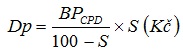 Dp.......................Dp.......................Dp.......................Dp.......................Dp.......................dodatečné pojistné (Kč)dodatečné pojistné (Kč)dodatečné pojistné (Kč)dodatečné pojistné (Kč)dodatečné pojistné (Kč)dodatečné pojistné (Kč)dodatečné pojistné (Kč)dodatečné pojistné (Kč)dodatečné pojistné (Kč)dodatečné pojistné (Kč)dodatečné pojistné (Kč)dodatečné pojistné (Kč)dodatečné pojistné (Kč)dodatečné pojistné (Kč)dodatečné pojistné (Kč)dodatečné pojistné (Kč)dodatečné pojistné (Kč)dodatečné pojistné (Kč)dodatečné pojistné (Kč)dodatečné pojistné (Kč)dodatečné pojistné (Kč)dodatečné pojistné (Kč)BPcpd.................BPcpd.................BPcpd.................BPcpd.................BPcpd.................běžné pojistné za pojištění sjednané touto pojistnou smlouvou ve výši dohodnuté v této pojistné smlouvě za celou pojistnou dobu, na kterou bylo pojištění sjednáno, 
po započtení vlivu případných změn v právním vztahu pojištění, k nimž došlo v době mezi uzavřením pojistné smlouvy a datem zániku pojištění (Kč)běžné pojistné za pojištění sjednané touto pojistnou smlouvou ve výši dohodnuté v této pojistné smlouvě za celou pojistnou dobu, na kterou bylo pojištění sjednáno, 
po započtení vlivu případných změn v právním vztahu pojištění, k nimž došlo v době mezi uzavřením pojistné smlouvy a datem zániku pojištění (Kč)běžné pojistné za pojištění sjednané touto pojistnou smlouvou ve výši dohodnuté v této pojistné smlouvě za celou pojistnou dobu, na kterou bylo pojištění sjednáno, 
po započtení vlivu případných změn v právním vztahu pojištění, k nimž došlo v době mezi uzavřením pojistné smlouvy a datem zániku pojištění (Kč)běžné pojistné za pojištění sjednané touto pojistnou smlouvou ve výši dohodnuté v této pojistné smlouvě za celou pojistnou dobu, na kterou bylo pojištění sjednáno, 
po započtení vlivu případných změn v právním vztahu pojištění, k nimž došlo v době mezi uzavřením pojistné smlouvy a datem zániku pojištění (Kč)běžné pojistné za pojištění sjednané touto pojistnou smlouvou ve výši dohodnuté v této pojistné smlouvě za celou pojistnou dobu, na kterou bylo pojištění sjednáno, 
po započtení vlivu případných změn v právním vztahu pojištění, k nimž došlo v době mezi uzavřením pojistné smlouvy a datem zániku pojištění (Kč)běžné pojistné za pojištění sjednané touto pojistnou smlouvou ve výši dohodnuté v této pojistné smlouvě za celou pojistnou dobu, na kterou bylo pojištění sjednáno, 
po započtení vlivu případných změn v právním vztahu pojištění, k nimž došlo v době mezi uzavřením pojistné smlouvy a datem zániku pojištění (Kč)běžné pojistné za pojištění sjednané touto pojistnou smlouvou ve výši dohodnuté v této pojistné smlouvě za celou pojistnou dobu, na kterou bylo pojištění sjednáno, 
po započtení vlivu případných změn v právním vztahu pojištění, k nimž došlo v době mezi uzavřením pojistné smlouvy a datem zániku pojištění (Kč)běžné pojistné za pojištění sjednané touto pojistnou smlouvou ve výši dohodnuté v této pojistné smlouvě za celou pojistnou dobu, na kterou bylo pojištění sjednáno, 
po započtení vlivu případných změn v právním vztahu pojištění, k nimž došlo v době mezi uzavřením pojistné smlouvy a datem zániku pojištění (Kč)běžné pojistné za pojištění sjednané touto pojistnou smlouvou ve výši dohodnuté v této pojistné smlouvě za celou pojistnou dobu, na kterou bylo pojištění sjednáno, 
po započtení vlivu případných změn v právním vztahu pojištění, k nimž došlo v době mezi uzavřením pojistné smlouvy a datem zániku pojištění (Kč)běžné pojistné za pojištění sjednané touto pojistnou smlouvou ve výši dohodnuté v této pojistné smlouvě za celou pojistnou dobu, na kterou bylo pojištění sjednáno, 
po započtení vlivu případných změn v právním vztahu pojištění, k nimž došlo v době mezi uzavřením pojistné smlouvy a datem zániku pojištění (Kč)běžné pojistné za pojištění sjednané touto pojistnou smlouvou ve výši dohodnuté v této pojistné smlouvě za celou pojistnou dobu, na kterou bylo pojištění sjednáno, 
po započtení vlivu případných změn v právním vztahu pojištění, k nimž došlo v době mezi uzavřením pojistné smlouvy a datem zániku pojištění (Kč)běžné pojistné za pojištění sjednané touto pojistnou smlouvou ve výši dohodnuté v této pojistné smlouvě za celou pojistnou dobu, na kterou bylo pojištění sjednáno, 
po započtení vlivu případných změn v právním vztahu pojištění, k nimž došlo v době mezi uzavřením pojistné smlouvy a datem zániku pojištění (Kč)běžné pojistné za pojištění sjednané touto pojistnou smlouvou ve výši dohodnuté v této pojistné smlouvě za celou pojistnou dobu, na kterou bylo pojištění sjednáno, 
po započtení vlivu případných změn v právním vztahu pojištění, k nimž došlo v době mezi uzavřením pojistné smlouvy a datem zániku pojištění (Kč)běžné pojistné za pojištění sjednané touto pojistnou smlouvou ve výši dohodnuté v této pojistné smlouvě za celou pojistnou dobu, na kterou bylo pojištění sjednáno, 
po započtení vlivu případných změn v právním vztahu pojištění, k nimž došlo v době mezi uzavřením pojistné smlouvy a datem zániku pojištění (Kč)běžné pojistné za pojištění sjednané touto pojistnou smlouvou ve výši dohodnuté v této pojistné smlouvě za celou pojistnou dobu, na kterou bylo pojištění sjednáno, 
po započtení vlivu případných změn v právním vztahu pojištění, k nimž došlo v době mezi uzavřením pojistné smlouvy a datem zániku pojištění (Kč)běžné pojistné za pojištění sjednané touto pojistnou smlouvou ve výši dohodnuté v této pojistné smlouvě za celou pojistnou dobu, na kterou bylo pojištění sjednáno, 
po započtení vlivu případných změn v právním vztahu pojištění, k nimž došlo v době mezi uzavřením pojistné smlouvy a datem zániku pojištění (Kč)běžné pojistné za pojištění sjednané touto pojistnou smlouvou ve výši dohodnuté v této pojistné smlouvě za celou pojistnou dobu, na kterou bylo pojištění sjednáno, 
po započtení vlivu případných změn v právním vztahu pojištění, k nimž došlo v době mezi uzavřením pojistné smlouvy a datem zániku pojištění (Kč)běžné pojistné za pojištění sjednané touto pojistnou smlouvou ve výši dohodnuté v této pojistné smlouvě za celou pojistnou dobu, na kterou bylo pojištění sjednáno, 
po započtení vlivu případných změn v právním vztahu pojištění, k nimž došlo v době mezi uzavřením pojistné smlouvy a datem zániku pojištění (Kč)běžné pojistné za pojištění sjednané touto pojistnou smlouvou ve výši dohodnuté v této pojistné smlouvě za celou pojistnou dobu, na kterou bylo pojištění sjednáno, 
po započtení vlivu případných změn v právním vztahu pojištění, k nimž došlo v době mezi uzavřením pojistné smlouvy a datem zániku pojištění (Kč)běžné pojistné za pojištění sjednané touto pojistnou smlouvou ve výši dohodnuté v této pojistné smlouvě za celou pojistnou dobu, na kterou bylo pojištění sjednáno, 
po započtení vlivu případných změn v právním vztahu pojištění, k nimž došlo v době mezi uzavřením pojistné smlouvy a datem zániku pojištění (Kč)běžné pojistné za pojištění sjednané touto pojistnou smlouvou ve výši dohodnuté v této pojistné smlouvě za celou pojistnou dobu, na kterou bylo pojištění sjednáno, 
po započtení vlivu případných změn v právním vztahu pojištění, k nimž došlo v době mezi uzavřením pojistné smlouvy a datem zániku pojištění (Kč)běžné pojistné za pojištění sjednané touto pojistnou smlouvou ve výši dohodnuté v této pojistné smlouvě za celou pojistnou dobu, na kterou bylo pojištění sjednáno, 
po započtení vlivu případných změn v právním vztahu pojištění, k nimž došlo v době mezi uzavřením pojistné smlouvy a datem zániku pojištění (Kč)běžné pojistné za pojištění sjednané touto pojistnou smlouvou ve výši dohodnuté v této pojistné smlouvě za celou pojistnou dobu, na kterou bylo pojištění sjednáno, 
po započtení vlivu případných změn v právním vztahu pojištění, k nimž došlo v době mezi uzavřením pojistné smlouvy a datem zániku pojištění (Kč)běžné pojistné za pojištění sjednané touto pojistnou smlouvou ve výši dohodnuté v této pojistné smlouvě za celou pojistnou dobu, na kterou bylo pojištění sjednáno, 
po započtení vlivu případných změn v právním vztahu pojištění, k nimž došlo v době mezi uzavřením pojistné smlouvy a datem zániku pojištění (Kč)běžné pojistné za pojištění sjednané touto pojistnou smlouvou ve výši dohodnuté v této pojistné smlouvě za celou pojistnou dobu, na kterou bylo pojištění sjednáno, 
po započtení vlivu případných změn v právním vztahu pojištění, k nimž došlo v době mezi uzavřením pojistné smlouvy a datem zániku pojištění (Kč)běžné pojistné za pojištění sjednané touto pojistnou smlouvou ve výši dohodnuté v této pojistné smlouvě za celou pojistnou dobu, na kterou bylo pojištění sjednáno, 
po započtení vlivu případných změn v právním vztahu pojištění, k nimž došlo v době mezi uzavřením pojistné smlouvy a datem zániku pojištění (Kč)běžné pojistné za pojištění sjednané touto pojistnou smlouvou ve výši dohodnuté v této pojistné smlouvě za celou pojistnou dobu, na kterou bylo pojištění sjednáno, 
po započtení vlivu případných změn v právním vztahu pojištění, k nimž došlo v době mezi uzavřením pojistné smlouvy a datem zániku pojištění (Kč)běžné pojistné za pojištění sjednané touto pojistnou smlouvou ve výši dohodnuté v této pojistné smlouvě za celou pojistnou dobu, na kterou bylo pojištění sjednáno, 
po započtení vlivu případných změn v právním vztahu pojištění, k nimž došlo v době mezi uzavřením pojistné smlouvy a datem zániku pojištění (Kč)běžné pojistné za pojištění sjednané touto pojistnou smlouvou ve výši dohodnuté v této pojistné smlouvě za celou pojistnou dobu, na kterou bylo pojištění sjednáno, 
po započtení vlivu případných změn v právním vztahu pojištění, k nimž došlo v době mezi uzavřením pojistné smlouvy a datem zániku pojištění (Kč)běžné pojistné za pojištění sjednané touto pojistnou smlouvou ve výši dohodnuté v této pojistné smlouvě za celou pojistnou dobu, na kterou bylo pojištění sjednáno, 
po započtení vlivu případných změn v právním vztahu pojištění, k nimž došlo v době mezi uzavřením pojistné smlouvy a datem zániku pojištění (Kč)běžné pojistné za pojištění sjednané touto pojistnou smlouvou ve výši dohodnuté v této pojistné smlouvě za celou pojistnou dobu, na kterou bylo pojištění sjednáno, 
po započtení vlivu případných změn v právním vztahu pojištění, k nimž došlo v době mezi uzavřením pojistné smlouvy a datem zániku pojištění (Kč)běžné pojistné za pojištění sjednané touto pojistnou smlouvou ve výši dohodnuté v této pojistné smlouvě za celou pojistnou dobu, na kterou bylo pojištění sjednáno, 
po započtení vlivu případných změn v právním vztahu pojištění, k nimž došlo v době mezi uzavřením pojistné smlouvy a datem zániku pojištění (Kč)běžné pojistné za pojištění sjednané touto pojistnou smlouvou ve výši dohodnuté v této pojistné smlouvě za celou pojistnou dobu, na kterou bylo pojištění sjednáno, 
po započtení vlivu případných změn v právním vztahu pojištění, k nimž došlo v době mezi uzavřením pojistné smlouvy a datem zániku pojištění (Kč)běžné pojistné za pojištění sjednané touto pojistnou smlouvou ve výši dohodnuté v této pojistné smlouvě za celou pojistnou dobu, na kterou bylo pojištění sjednáno, 
po započtení vlivu případných změn v právním vztahu pojištění, k nimž došlo v době mezi uzavřením pojistné smlouvy a datem zániku pojištění (Kč)běžné pojistné za pojištění sjednané touto pojistnou smlouvou ve výši dohodnuté v této pojistné smlouvě za celou pojistnou dobu, na kterou bylo pojištění sjednáno, 
po započtení vlivu případných změn v právním vztahu pojištění, k nimž došlo v době mezi uzavřením pojistné smlouvy a datem zániku pojištění (Kč)běžné pojistné za pojištění sjednané touto pojistnou smlouvou ve výši dohodnuté v této pojistné smlouvě za celou pojistnou dobu, na kterou bylo pojištění sjednáno, 
po započtení vlivu případných změn v právním vztahu pojištění, k nimž došlo v době mezi uzavřením pojistné smlouvy a datem zániku pojištění (Kč)běžné pojistné za pojištění sjednané touto pojistnou smlouvou ve výši dohodnuté v této pojistné smlouvě za celou pojistnou dobu, na kterou bylo pojištění sjednáno, 
po započtení vlivu případných změn v právním vztahu pojištění, k nimž došlo v době mezi uzavřením pojistné smlouvy a datem zániku pojištění (Kč)běžné pojistné za pojištění sjednané touto pojistnou smlouvou ve výši dohodnuté v této pojistné smlouvě za celou pojistnou dobu, na kterou bylo pojištění sjednáno, 
po započtení vlivu případných změn v právním vztahu pojištění, k nimž došlo v době mezi uzavřením pojistné smlouvy a datem zániku pojištění (Kč)běžné pojistné za pojištění sjednané touto pojistnou smlouvou ve výši dohodnuté v této pojistné smlouvě za celou pojistnou dobu, na kterou bylo pojištění sjednáno, 
po započtení vlivu případných změn v právním vztahu pojištění, k nimž došlo v době mezi uzavřením pojistné smlouvy a datem zániku pojištění (Kč)běžné pojistné za pojištění sjednané touto pojistnou smlouvou ve výši dohodnuté v této pojistné smlouvě za celou pojistnou dobu, na kterou bylo pojištění sjednáno, 
po započtení vlivu případných změn v právním vztahu pojištění, k nimž došlo v době mezi uzavřením pojistné smlouvy a datem zániku pojištění (Kč)běžné pojistné za pojištění sjednané touto pojistnou smlouvou ve výši dohodnuté v této pojistné smlouvě za celou pojistnou dobu, na kterou bylo pojištění sjednáno, 
po započtení vlivu případných změn v právním vztahu pojištění, k nimž došlo v době mezi uzavřením pojistné smlouvy a datem zániku pojištění (Kč)běžné pojistné za pojištění sjednané touto pojistnou smlouvou ve výši dohodnuté v této pojistné smlouvě za celou pojistnou dobu, na kterou bylo pojištění sjednáno, 
po započtení vlivu případných změn v právním vztahu pojištění, k nimž došlo v době mezi uzavřením pojistné smlouvy a datem zániku pojištění (Kč)běžné pojistné za pojištění sjednané touto pojistnou smlouvou ve výši dohodnuté v této pojistné smlouvě za celou pojistnou dobu, na kterou bylo pojištění sjednáno, 
po započtení vlivu případných změn v právním vztahu pojištění, k nimž došlo v době mezi uzavřením pojistné smlouvy a datem zániku pojištění (Kč)běžné pojistné za pojištění sjednané touto pojistnou smlouvou ve výši dohodnuté v této pojistné smlouvě za celou pojistnou dobu, na kterou bylo pojištění sjednáno, 
po započtení vlivu případných změn v právním vztahu pojištění, k nimž došlo v době mezi uzavřením pojistné smlouvy a datem zániku pojištění (Kč)S.........................S.........................S.........................S.........................S.........................sleva za dlouhodobost přiznaná při uzavření pojistné smlouvy ve výši 10%sleva za dlouhodobost přiznaná při uzavření pojistné smlouvy ve výši 10%sleva za dlouhodobost přiznaná při uzavření pojistné smlouvy ve výši 10%sleva za dlouhodobost přiznaná při uzavření pojistné smlouvy ve výši 10%sleva za dlouhodobost přiznaná při uzavření pojistné smlouvy ve výši 10%sleva za dlouhodobost přiznaná při uzavření pojistné smlouvy ve výši 10%sleva za dlouhodobost přiznaná při uzavření pojistné smlouvy ve výši 10%sleva za dlouhodobost přiznaná při uzavření pojistné smlouvy ve výši 10%sleva za dlouhodobost přiznaná při uzavření pojistné smlouvy ve výši 10%sleva za dlouhodobost přiznaná při uzavření pojistné smlouvy ve výši 10%sleva za dlouhodobost přiznaná při uzavření pojistné smlouvy ve výši 10%sleva za dlouhodobost přiznaná při uzavření pojistné smlouvy ve výši 10%sleva za dlouhodobost přiznaná při uzavření pojistné smlouvy ve výši 10%sleva za dlouhodobost přiznaná při uzavření pojistné smlouvy ve výši 10%sleva za dlouhodobost přiznaná při uzavření pojistné smlouvy ve výši 10%sleva za dlouhodobost přiznaná při uzavření pojistné smlouvy ve výši 10%sleva za dlouhodobost přiznaná při uzavření pojistné smlouvy ve výši 10%sleva za dlouhodobost přiznaná při uzavření pojistné smlouvy ve výši 10%sleva za dlouhodobost přiznaná při uzavření pojistné smlouvy ve výši 10%sleva za dlouhodobost přiznaná při uzavření pojistné smlouvy ve výši 10%sleva za dlouhodobost přiznaná při uzavření pojistné smlouvy ve výši 10%sleva za dlouhodobost přiznaná při uzavření pojistné smlouvy ve výši 10%33Povinnost pojistníka zaplatit pojistiteli dodatečné pojistné uvedené v odst. 2. tohoto článku pojistné smlouvy vznikne, pokud právním důvodem zániku pojištění bude kterýkoliv z následujících právních úkonů pojistníka nebo kterákoliv z následujících právních skutečností:-	neplacení pojistného pojistníkem podle ustanovení § 2804 občanského zákoníku,-	výpověď pojištění pojistníkem podle ustanovení § 2805 nebo § 2807 občanského zákoníku.Povinnost pojistníka zaplatit pojistiteli dodatečné pojistné uvedené v odst. 2. tohoto článku pojistné smlouvy vznikne, pokud právním důvodem zániku pojištění bude kterýkoliv z následujících právních úkonů pojistníka nebo kterákoliv z následujících právních skutečností:-	neplacení pojistného pojistníkem podle ustanovení § 2804 občanského zákoníku,-	výpověď pojištění pojistníkem podle ustanovení § 2805 nebo § 2807 občanského zákoníku.Povinnost pojistníka zaplatit pojistiteli dodatečné pojistné uvedené v odst. 2. tohoto článku pojistné smlouvy vznikne, pokud právním důvodem zániku pojištění bude kterýkoliv z následujících právních úkonů pojistníka nebo kterákoliv z následujících právních skutečností:-	neplacení pojistného pojistníkem podle ustanovení § 2804 občanského zákoníku,-	výpověď pojištění pojistníkem podle ustanovení § 2805 nebo § 2807 občanského zákoníku.Povinnost pojistníka zaplatit pojistiteli dodatečné pojistné uvedené v odst. 2. tohoto článku pojistné smlouvy vznikne, pokud právním důvodem zániku pojištění bude kterýkoliv z následujících právních úkonů pojistníka nebo kterákoliv z následujících právních skutečností:-	neplacení pojistného pojistníkem podle ustanovení § 2804 občanského zákoníku,-	výpověď pojištění pojistníkem podle ustanovení § 2805 nebo § 2807 občanského zákoníku.Povinnost pojistníka zaplatit pojistiteli dodatečné pojistné uvedené v odst. 2. tohoto článku pojistné smlouvy vznikne, pokud právním důvodem zániku pojištění bude kterýkoliv z následujících právních úkonů pojistníka nebo kterákoliv z následujících právních skutečností:-	neplacení pojistného pojistníkem podle ustanovení § 2804 občanského zákoníku,-	výpověď pojištění pojistníkem podle ustanovení § 2805 nebo § 2807 občanského zákoníku.Povinnost pojistníka zaplatit pojistiteli dodatečné pojistné uvedené v odst. 2. tohoto článku pojistné smlouvy vznikne, pokud právním důvodem zániku pojištění bude kterýkoliv z následujících právních úkonů pojistníka nebo kterákoliv z následujících právních skutečností:-	neplacení pojistného pojistníkem podle ustanovení § 2804 občanského zákoníku,-	výpověď pojištění pojistníkem podle ustanovení § 2805 nebo § 2807 občanského zákoníku.Povinnost pojistníka zaplatit pojistiteli dodatečné pojistné uvedené v odst. 2. tohoto článku pojistné smlouvy vznikne, pokud právním důvodem zániku pojištění bude kterýkoliv z následujících právních úkonů pojistníka nebo kterákoliv z následujících právních skutečností:-	neplacení pojistného pojistníkem podle ustanovení § 2804 občanského zákoníku,-	výpověď pojištění pojistníkem podle ustanovení § 2805 nebo § 2807 občanského zákoníku.Povinnost pojistníka zaplatit pojistiteli dodatečné pojistné uvedené v odst. 2. tohoto článku pojistné smlouvy vznikne, pokud právním důvodem zániku pojištění bude kterýkoliv z následujících právních úkonů pojistníka nebo kterákoliv z následujících právních skutečností:-	neplacení pojistného pojistníkem podle ustanovení § 2804 občanského zákoníku,-	výpověď pojištění pojistníkem podle ustanovení § 2805 nebo § 2807 občanského zákoníku.Povinnost pojistníka zaplatit pojistiteli dodatečné pojistné uvedené v odst. 2. tohoto článku pojistné smlouvy vznikne, pokud právním důvodem zániku pojištění bude kterýkoliv z následujících právních úkonů pojistníka nebo kterákoliv z následujících právních skutečností:-	neplacení pojistného pojistníkem podle ustanovení § 2804 občanského zákoníku,-	výpověď pojištění pojistníkem podle ustanovení § 2805 nebo § 2807 občanského zákoníku.Povinnost pojistníka zaplatit pojistiteli dodatečné pojistné uvedené v odst. 2. tohoto článku pojistné smlouvy vznikne, pokud právním důvodem zániku pojištění bude kterýkoliv z následujících právních úkonů pojistníka nebo kterákoliv z následujících právních skutečností:-	neplacení pojistného pojistníkem podle ustanovení § 2804 občanského zákoníku,-	výpověď pojištění pojistníkem podle ustanovení § 2805 nebo § 2807 občanského zákoníku.Povinnost pojistníka zaplatit pojistiteli dodatečné pojistné uvedené v odst. 2. tohoto článku pojistné smlouvy vznikne, pokud právním důvodem zániku pojištění bude kterýkoliv z následujících právních úkonů pojistníka nebo kterákoliv z následujících právních skutečností:-	neplacení pojistného pojistníkem podle ustanovení § 2804 občanského zákoníku,-	výpověď pojištění pojistníkem podle ustanovení § 2805 nebo § 2807 občanského zákoníku.Povinnost pojistníka zaplatit pojistiteli dodatečné pojistné uvedené v odst. 2. tohoto článku pojistné smlouvy vznikne, pokud právním důvodem zániku pojištění bude kterýkoliv z následujících právních úkonů pojistníka nebo kterákoliv z následujících právních skutečností:-	neplacení pojistného pojistníkem podle ustanovení § 2804 občanského zákoníku,-	výpověď pojištění pojistníkem podle ustanovení § 2805 nebo § 2807 občanského zákoníku.Povinnost pojistníka zaplatit pojistiteli dodatečné pojistné uvedené v odst. 2. tohoto článku pojistné smlouvy vznikne, pokud právním důvodem zániku pojištění bude kterýkoliv z následujících právních úkonů pojistníka nebo kterákoliv z následujících právních skutečností:-	neplacení pojistného pojistníkem podle ustanovení § 2804 občanského zákoníku,-	výpověď pojištění pojistníkem podle ustanovení § 2805 nebo § 2807 občanského zákoníku.Povinnost pojistníka zaplatit pojistiteli dodatečné pojistné uvedené v odst. 2. tohoto článku pojistné smlouvy vznikne, pokud právním důvodem zániku pojištění bude kterýkoliv z následujících právních úkonů pojistníka nebo kterákoliv z následujících právních skutečností:-	neplacení pojistného pojistníkem podle ustanovení § 2804 občanského zákoníku,-	výpověď pojištění pojistníkem podle ustanovení § 2805 nebo § 2807 občanského zákoníku.Povinnost pojistníka zaplatit pojistiteli dodatečné pojistné uvedené v odst. 2. tohoto článku pojistné smlouvy vznikne, pokud právním důvodem zániku pojištění bude kterýkoliv z následujících právních úkonů pojistníka nebo kterákoliv z následujících právních skutečností:-	neplacení pojistného pojistníkem podle ustanovení § 2804 občanského zákoníku,-	výpověď pojištění pojistníkem podle ustanovení § 2805 nebo § 2807 občanského zákoníku.Povinnost pojistníka zaplatit pojistiteli dodatečné pojistné uvedené v odst. 2. tohoto článku pojistné smlouvy vznikne, pokud právním důvodem zániku pojištění bude kterýkoliv z následujících právních úkonů pojistníka nebo kterákoliv z následujících právních skutečností:-	neplacení pojistného pojistníkem podle ustanovení § 2804 občanského zákoníku,-	výpověď pojištění pojistníkem podle ustanovení § 2805 nebo § 2807 občanského zákoníku.Povinnost pojistníka zaplatit pojistiteli dodatečné pojistné uvedené v odst. 2. tohoto článku pojistné smlouvy vznikne, pokud právním důvodem zániku pojištění bude kterýkoliv z následujících právních úkonů pojistníka nebo kterákoliv z následujících právních skutečností:-	neplacení pojistného pojistníkem podle ustanovení § 2804 občanského zákoníku,-	výpověď pojištění pojistníkem podle ustanovení § 2805 nebo § 2807 občanského zákoníku.Povinnost pojistníka zaplatit pojistiteli dodatečné pojistné uvedené v odst. 2. tohoto článku pojistné smlouvy vznikne, pokud právním důvodem zániku pojištění bude kterýkoliv z následujících právních úkonů pojistníka nebo kterákoliv z následujících právních skutečností:-	neplacení pojistného pojistníkem podle ustanovení § 2804 občanského zákoníku,-	výpověď pojištění pojistníkem podle ustanovení § 2805 nebo § 2807 občanského zákoníku.Povinnost pojistníka zaplatit pojistiteli dodatečné pojistné uvedené v odst. 2. tohoto článku pojistné smlouvy vznikne, pokud právním důvodem zániku pojištění bude kterýkoliv z následujících právních úkonů pojistníka nebo kterákoliv z následujících právních skutečností:-	neplacení pojistného pojistníkem podle ustanovení § 2804 občanského zákoníku,-	výpověď pojištění pojistníkem podle ustanovení § 2805 nebo § 2807 občanského zákoníku.Povinnost pojistníka zaplatit pojistiteli dodatečné pojistné uvedené v odst. 2. tohoto článku pojistné smlouvy vznikne, pokud právním důvodem zániku pojištění bude kterýkoliv z následujících právních úkonů pojistníka nebo kterákoliv z následujících právních skutečností:-	neplacení pojistného pojistníkem podle ustanovení § 2804 občanského zákoníku,-	výpověď pojištění pojistníkem podle ustanovení § 2805 nebo § 2807 občanského zákoníku.Povinnost pojistníka zaplatit pojistiteli dodatečné pojistné uvedené v odst. 2. tohoto článku pojistné smlouvy vznikne, pokud právním důvodem zániku pojištění bude kterýkoliv z následujících právních úkonů pojistníka nebo kterákoliv z následujících právních skutečností:-	neplacení pojistného pojistníkem podle ustanovení § 2804 občanského zákoníku,-	výpověď pojištění pojistníkem podle ustanovení § 2805 nebo § 2807 občanského zákoníku.Povinnost pojistníka zaplatit pojistiteli dodatečné pojistné uvedené v odst. 2. tohoto článku pojistné smlouvy vznikne, pokud právním důvodem zániku pojištění bude kterýkoliv z následujících právních úkonů pojistníka nebo kterákoliv z následujících právních skutečností:-	neplacení pojistného pojistníkem podle ustanovení § 2804 občanského zákoníku,-	výpověď pojištění pojistníkem podle ustanovení § 2805 nebo § 2807 občanského zákoníku.Povinnost pojistníka zaplatit pojistiteli dodatečné pojistné uvedené v odst. 2. tohoto článku pojistné smlouvy vznikne, pokud právním důvodem zániku pojištění bude kterýkoliv z následujících právních úkonů pojistníka nebo kterákoliv z následujících právních skutečností:-	neplacení pojistného pojistníkem podle ustanovení § 2804 občanského zákoníku,-	výpověď pojištění pojistníkem podle ustanovení § 2805 nebo § 2807 občanského zákoníku.Povinnost pojistníka zaplatit pojistiteli dodatečné pojistné uvedené v odst. 2. tohoto článku pojistné smlouvy vznikne, pokud právním důvodem zániku pojištění bude kterýkoliv z následujících právních úkonů pojistníka nebo kterákoliv z následujících právních skutečností:-	neplacení pojistného pojistníkem podle ustanovení § 2804 občanského zákoníku,-	výpověď pojištění pojistníkem podle ustanovení § 2805 nebo § 2807 občanského zákoníku.Povinnost pojistníka zaplatit pojistiteli dodatečné pojistné uvedené v odst. 2. tohoto článku pojistné smlouvy vznikne, pokud právním důvodem zániku pojištění bude kterýkoliv z následujících právních úkonů pojistníka nebo kterákoliv z následujících právních skutečností:-	neplacení pojistného pojistníkem podle ustanovení § 2804 občanského zákoníku,-	výpověď pojištění pojistníkem podle ustanovení § 2805 nebo § 2807 občanského zákoníku.Povinnost pojistníka zaplatit pojistiteli dodatečné pojistné uvedené v odst. 2. tohoto článku pojistné smlouvy vznikne, pokud právním důvodem zániku pojištění bude kterýkoliv z následujících právních úkonů pojistníka nebo kterákoliv z následujících právních skutečností:-	neplacení pojistného pojistníkem podle ustanovení § 2804 občanského zákoníku,-	výpověď pojištění pojistníkem podle ustanovení § 2805 nebo § 2807 občanského zákoníku.Povinnost pojistníka zaplatit pojistiteli dodatečné pojistné uvedené v odst. 2. tohoto článku pojistné smlouvy vznikne, pokud právním důvodem zániku pojištění bude kterýkoliv z následujících právních úkonů pojistníka nebo kterákoliv z následujících právních skutečností:-	neplacení pojistného pojistníkem podle ustanovení § 2804 občanského zákoníku,-	výpověď pojištění pojistníkem podle ustanovení § 2805 nebo § 2807 občanského zákoníku.Povinnost pojistníka zaplatit pojistiteli dodatečné pojistné uvedené v odst. 2. tohoto článku pojistné smlouvy vznikne, pokud právním důvodem zániku pojištění bude kterýkoliv z následujících právních úkonů pojistníka nebo kterákoliv z následujících právních skutečností:-	neplacení pojistného pojistníkem podle ustanovení § 2804 občanského zákoníku,-	výpověď pojištění pojistníkem podle ustanovení § 2805 nebo § 2807 občanského zákoníku.Povinnost pojistníka zaplatit pojistiteli dodatečné pojistné uvedené v odst. 2. tohoto článku pojistné smlouvy vznikne, pokud právním důvodem zániku pojištění bude kterýkoliv z následujících právních úkonů pojistníka nebo kterákoliv z následujících právních skutečností:-	neplacení pojistného pojistníkem podle ustanovení § 2804 občanského zákoníku,-	výpověď pojištění pojistníkem podle ustanovení § 2805 nebo § 2807 občanského zákoníku.Povinnost pojistníka zaplatit pojistiteli dodatečné pojistné uvedené v odst. 2. tohoto článku pojistné smlouvy vznikne, pokud právním důvodem zániku pojištění bude kterýkoliv z následujících právních úkonů pojistníka nebo kterákoliv z následujících právních skutečností:-	neplacení pojistného pojistníkem podle ustanovení § 2804 občanského zákoníku,-	výpověď pojištění pojistníkem podle ustanovení § 2805 nebo § 2807 občanského zákoníku.Povinnost pojistníka zaplatit pojistiteli dodatečné pojistné uvedené v odst. 2. tohoto článku pojistné smlouvy vznikne, pokud právním důvodem zániku pojištění bude kterýkoliv z následujících právních úkonů pojistníka nebo kterákoliv z následujících právních skutečností:-	neplacení pojistného pojistníkem podle ustanovení § 2804 občanského zákoníku,-	výpověď pojištění pojistníkem podle ustanovení § 2805 nebo § 2807 občanského zákoníku.Povinnost pojistníka zaplatit pojistiteli dodatečné pojistné uvedené v odst. 2. tohoto článku pojistné smlouvy vznikne, pokud právním důvodem zániku pojištění bude kterýkoliv z následujících právních úkonů pojistníka nebo kterákoliv z následujících právních skutečností:-	neplacení pojistného pojistníkem podle ustanovení § 2804 občanského zákoníku,-	výpověď pojištění pojistníkem podle ustanovení § 2805 nebo § 2807 občanského zákoníku.Povinnost pojistníka zaplatit pojistiteli dodatečné pojistné uvedené v odst. 2. tohoto článku pojistné smlouvy vznikne, pokud právním důvodem zániku pojištění bude kterýkoliv z následujících právních úkonů pojistníka nebo kterákoliv z následujících právních skutečností:-	neplacení pojistného pojistníkem podle ustanovení § 2804 občanského zákoníku,-	výpověď pojištění pojistníkem podle ustanovení § 2805 nebo § 2807 občanského zákoníku.Povinnost pojistníka zaplatit pojistiteli dodatečné pojistné uvedené v odst. 2. tohoto článku pojistné smlouvy vznikne, pokud právním důvodem zániku pojištění bude kterýkoliv z následujících právních úkonů pojistníka nebo kterákoliv z následujících právních skutečností:-	neplacení pojistného pojistníkem podle ustanovení § 2804 občanského zákoníku,-	výpověď pojištění pojistníkem podle ustanovení § 2805 nebo § 2807 občanského zákoníku.Povinnost pojistníka zaplatit pojistiteli dodatečné pojistné uvedené v odst. 2. tohoto článku pojistné smlouvy vznikne, pokud právním důvodem zániku pojištění bude kterýkoliv z následujících právních úkonů pojistníka nebo kterákoliv z následujících právních skutečností:-	neplacení pojistného pojistníkem podle ustanovení § 2804 občanského zákoníku,-	výpověď pojištění pojistníkem podle ustanovení § 2805 nebo § 2807 občanského zákoníku.Povinnost pojistníka zaplatit pojistiteli dodatečné pojistné uvedené v odst. 2. tohoto článku pojistné smlouvy vznikne, pokud právním důvodem zániku pojištění bude kterýkoliv z následujících právních úkonů pojistníka nebo kterákoliv z následujících právních skutečností:-	neplacení pojistného pojistníkem podle ustanovení § 2804 občanského zákoníku,-	výpověď pojištění pojistníkem podle ustanovení § 2805 nebo § 2807 občanského zákoníku.Povinnost pojistníka zaplatit pojistiteli dodatečné pojistné uvedené v odst. 2. tohoto článku pojistné smlouvy vznikne, pokud právním důvodem zániku pojištění bude kterýkoliv z následujících právních úkonů pojistníka nebo kterákoliv z následujících právních skutečností:-	neplacení pojistného pojistníkem podle ustanovení § 2804 občanského zákoníku,-	výpověď pojištění pojistníkem podle ustanovení § 2805 nebo § 2807 občanského zákoníku.Povinnost pojistníka zaplatit pojistiteli dodatečné pojistné uvedené v odst. 2. tohoto článku pojistné smlouvy vznikne, pokud právním důvodem zániku pojištění bude kterýkoliv z následujících právních úkonů pojistníka nebo kterákoliv z následujících právních skutečností:-	neplacení pojistného pojistníkem podle ustanovení § 2804 občanského zákoníku,-	výpověď pojištění pojistníkem podle ustanovení § 2805 nebo § 2807 občanského zákoníku.Povinnost pojistníka zaplatit pojistiteli dodatečné pojistné uvedené v odst. 2. tohoto článku pojistné smlouvy vznikne, pokud právním důvodem zániku pojištění bude kterýkoliv z následujících právních úkonů pojistníka nebo kterákoliv z následujících právních skutečností:-	neplacení pojistného pojistníkem podle ustanovení § 2804 občanského zákoníku,-	výpověď pojištění pojistníkem podle ustanovení § 2805 nebo § 2807 občanského zákoníku.Povinnost pojistníka zaplatit pojistiteli dodatečné pojistné uvedené v odst. 2. tohoto článku pojistné smlouvy vznikne, pokud právním důvodem zániku pojištění bude kterýkoliv z následujících právních úkonů pojistníka nebo kterákoliv z následujících právních skutečností:-	neplacení pojistného pojistníkem podle ustanovení § 2804 občanského zákoníku,-	výpověď pojištění pojistníkem podle ustanovení § 2805 nebo § 2807 občanského zákoníku.Povinnost pojistníka zaplatit pojistiteli dodatečné pojistné uvedené v odst. 2. tohoto článku pojistné smlouvy vznikne, pokud právním důvodem zániku pojištění bude kterýkoliv z následujících právních úkonů pojistníka nebo kterákoliv z následujících právních skutečností:-	neplacení pojistného pojistníkem podle ustanovení § 2804 občanského zákoníku,-	výpověď pojištění pojistníkem podle ustanovení § 2805 nebo § 2807 občanského zákoníku.Povinnost pojistníka zaplatit pojistiteli dodatečné pojistné uvedené v odst. 2. tohoto článku pojistné smlouvy vznikne, pokud právním důvodem zániku pojištění bude kterýkoliv z následujících právních úkonů pojistníka nebo kterákoliv z následujících právních skutečností:-	neplacení pojistného pojistníkem podle ustanovení § 2804 občanského zákoníku,-	výpověď pojištění pojistníkem podle ustanovení § 2805 nebo § 2807 občanského zákoníku.Povinnost pojistníka zaplatit pojistiteli dodatečné pojistné uvedené v odst. 2. tohoto článku pojistné smlouvy vznikne, pokud právním důvodem zániku pojištění bude kterýkoliv z následujících právních úkonů pojistníka nebo kterákoliv z následujících právních skutečností:-	neplacení pojistného pojistníkem podle ustanovení § 2804 občanského zákoníku,-	výpověď pojištění pojistníkem podle ustanovení § 2805 nebo § 2807 občanského zákoníku.Povinnost pojistníka zaplatit pojistiteli dodatečné pojistné uvedené v odst. 2. tohoto článku pojistné smlouvy vznikne, pokud právním důvodem zániku pojištění bude kterýkoliv z následujících právních úkonů pojistníka nebo kterákoliv z následujících právních skutečností:-	neplacení pojistného pojistníkem podle ustanovení § 2804 občanského zákoníku,-	výpověď pojištění pojistníkem podle ustanovení § 2805 nebo § 2807 občanského zákoníku.Povinnost pojistníka zaplatit pojistiteli dodatečné pojistné uvedené v odst. 2. tohoto článku pojistné smlouvy vznikne, pokud právním důvodem zániku pojištění bude kterýkoliv z následujících právních úkonů pojistníka nebo kterákoliv z následujících právních skutečností:-	neplacení pojistného pojistníkem podle ustanovení § 2804 občanského zákoníku,-	výpověď pojištění pojistníkem podle ustanovení § 2805 nebo § 2807 občanského zákoníku.Povinnost pojistníka zaplatit pojistiteli dodatečné pojistné uvedené v odst. 2. tohoto článku pojistné smlouvy vznikne, pokud právním důvodem zániku pojištění bude kterýkoliv z následujících právních úkonů pojistníka nebo kterákoliv z následujících právních skutečností:-	neplacení pojistného pojistníkem podle ustanovení § 2804 občanského zákoníku,-	výpověď pojištění pojistníkem podle ustanovení § 2805 nebo § 2807 občanského zákoníku.Povinnost pojistníka zaplatit pojistiteli dodatečné pojistné uvedené v odst. 2. tohoto článku pojistné smlouvy vznikne, pokud právním důvodem zániku pojištění bude kterýkoliv z následujících právních úkonů pojistníka nebo kterákoliv z následujících právních skutečností:-	neplacení pojistného pojistníkem podle ustanovení § 2804 občanského zákoníku,-	výpověď pojištění pojistníkem podle ustanovení § 2805 nebo § 2807 občanského zákoníku.Povinnost pojistníka zaplatit pojistiteli dodatečné pojistné uvedené v odst. 2. tohoto článku pojistné smlouvy vznikne, pokud právním důvodem zániku pojištění bude kterýkoliv z následujících právních úkonů pojistníka nebo kterákoliv z následujících právních skutečností:-	neplacení pojistného pojistníkem podle ustanovení § 2804 občanského zákoníku,-	výpověď pojištění pojistníkem podle ustanovení § 2805 nebo § 2807 občanského zákoníku.Povinnost pojistníka zaplatit pojistiteli dodatečné pojistné uvedené v odst. 2. tohoto článku pojistné smlouvy vznikne, pokud právním důvodem zániku pojištění bude kterýkoliv z následujících právních úkonů pojistníka nebo kterákoliv z následujících právních skutečností:-	neplacení pojistného pojistníkem podle ustanovení § 2804 občanského zákoníku,-	výpověď pojištění pojistníkem podle ustanovení § 2805 nebo § 2807 občanského zákoníku.Povinnost pojistníka zaplatit pojistiteli dodatečné pojistné uvedené v odst. 2. tohoto článku pojistné smlouvy vznikne, pokud právním důvodem zániku pojištění bude kterýkoliv z následujících právních úkonů pojistníka nebo kterákoliv z následujících právních skutečností:-	neplacení pojistného pojistníkem podle ustanovení § 2804 občanského zákoníku,-	výpověď pojištění pojistníkem podle ustanovení § 2805 nebo § 2807 občanského zákoníku.Povinnost pojistníka zaplatit pojistiteli dodatečné pojistné uvedené v odst. 2. tohoto článku pojistné smlouvy vznikne, pokud právním důvodem zániku pojištění bude kterýkoliv z následujících právních úkonů pojistníka nebo kterákoliv z následujících právních skutečností:-	neplacení pojistného pojistníkem podle ustanovení § 2804 občanského zákoníku,-	výpověď pojištění pojistníkem podle ustanovení § 2805 nebo § 2807 občanského zákoníku.Povinnost pojistníka zaplatit pojistiteli dodatečné pojistné uvedené v odst. 2. tohoto článku pojistné smlouvy vznikne, pokud právním důvodem zániku pojištění bude kterýkoliv z následujících právních úkonů pojistníka nebo kterákoliv z následujících právních skutečností:-	neplacení pojistného pojistníkem podle ustanovení § 2804 občanského zákoníku,-	výpověď pojištění pojistníkem podle ustanovení § 2805 nebo § 2807 občanského zákoníku.Povinnost pojistníka zaplatit pojistiteli dodatečné pojistné uvedené v odst. 2. tohoto článku pojistné smlouvy vznikne, pokud právním důvodem zániku pojištění bude kterýkoliv z následujících právních úkonů pojistníka nebo kterákoliv z následujících právních skutečností:-	neplacení pojistného pojistníkem podle ustanovení § 2804 občanského zákoníku,-	výpověď pojištění pojistníkem podle ustanovení § 2805 nebo § 2807 občanského zákoníku.Povinnost pojistníka zaplatit pojistiteli dodatečné pojistné uvedené v odst. 2. tohoto článku pojistné smlouvy vznikne, pokud právním důvodem zániku pojištění bude kterýkoliv z následujících právních úkonů pojistníka nebo kterákoliv z následujících právních skutečností:-	neplacení pojistného pojistníkem podle ustanovení § 2804 občanského zákoníku,-	výpověď pojištění pojistníkem podle ustanovení § 2805 nebo § 2807 občanského zákoníku.44Pojistitel provede vyhodnocení doby trvání zaniklého pojištění a právního důvodu zániku pojištění sjednaného touto pojistnou smlouvou nejdéle do 60 dnů od zániku pojištění a ve stejné lhůtě sdělí výsledky tohoto vyhodnocení, tzn.-	skutečnou dobu trvání pojištění,-	právní důvod zániku pojištění a-	výši dodatečného pojistného, které je pojistník podle tohoto článku pojistné smlouvy povinen uhradit pojistitelipísemně pojistníkovi.Pojistitel provede vyhodnocení doby trvání zaniklého pojištění a právního důvodu zániku pojištění sjednaného touto pojistnou smlouvou nejdéle do 60 dnů od zániku pojištění a ve stejné lhůtě sdělí výsledky tohoto vyhodnocení, tzn.-	skutečnou dobu trvání pojištění,-	právní důvod zániku pojištění a-	výši dodatečného pojistného, které je pojistník podle tohoto článku pojistné smlouvy povinen uhradit pojistitelipísemně pojistníkovi.Pojistitel provede vyhodnocení doby trvání zaniklého pojištění a právního důvodu zániku pojištění sjednaného touto pojistnou smlouvou nejdéle do 60 dnů od zániku pojištění a ve stejné lhůtě sdělí výsledky tohoto vyhodnocení, tzn.-	skutečnou dobu trvání pojištění,-	právní důvod zániku pojištění a-	výši dodatečného pojistného, které je pojistník podle tohoto článku pojistné smlouvy povinen uhradit pojistitelipísemně pojistníkovi.Pojistitel provede vyhodnocení doby trvání zaniklého pojištění a právního důvodu zániku pojištění sjednaného touto pojistnou smlouvou nejdéle do 60 dnů od zániku pojištění a ve stejné lhůtě sdělí výsledky tohoto vyhodnocení, tzn.-	skutečnou dobu trvání pojištění,-	právní důvod zániku pojištění a-	výši dodatečného pojistného, které je pojistník podle tohoto článku pojistné smlouvy povinen uhradit pojistitelipísemně pojistníkovi.Pojistitel provede vyhodnocení doby trvání zaniklého pojištění a právního důvodu zániku pojištění sjednaného touto pojistnou smlouvou nejdéle do 60 dnů od zániku pojištění a ve stejné lhůtě sdělí výsledky tohoto vyhodnocení, tzn.-	skutečnou dobu trvání pojištění,-	právní důvod zániku pojištění a-	výši dodatečného pojistného, které je pojistník podle tohoto článku pojistné smlouvy povinen uhradit pojistitelipísemně pojistníkovi.Pojistitel provede vyhodnocení doby trvání zaniklého pojištění a právního důvodu zániku pojištění sjednaného touto pojistnou smlouvou nejdéle do 60 dnů od zániku pojištění a ve stejné lhůtě sdělí výsledky tohoto vyhodnocení, tzn.-	skutečnou dobu trvání pojištění,-	právní důvod zániku pojištění a-	výši dodatečného pojistného, které je pojistník podle tohoto článku pojistné smlouvy povinen uhradit pojistitelipísemně pojistníkovi.Pojistitel provede vyhodnocení doby trvání zaniklého pojištění a právního důvodu zániku pojištění sjednaného touto pojistnou smlouvou nejdéle do 60 dnů od zániku pojištění a ve stejné lhůtě sdělí výsledky tohoto vyhodnocení, tzn.-	skutečnou dobu trvání pojištění,-	právní důvod zániku pojištění a-	výši dodatečného pojistného, které je pojistník podle tohoto článku pojistné smlouvy povinen uhradit pojistitelipísemně pojistníkovi.Pojistitel provede vyhodnocení doby trvání zaniklého pojištění a právního důvodu zániku pojištění sjednaného touto pojistnou smlouvou nejdéle do 60 dnů od zániku pojištění a ve stejné lhůtě sdělí výsledky tohoto vyhodnocení, tzn.-	skutečnou dobu trvání pojištění,-	právní důvod zániku pojištění a-	výši dodatečného pojistného, které je pojistník podle tohoto článku pojistné smlouvy povinen uhradit pojistitelipísemně pojistníkovi.Pojistitel provede vyhodnocení doby trvání zaniklého pojištění a právního důvodu zániku pojištění sjednaného touto pojistnou smlouvou nejdéle do 60 dnů od zániku pojištění a ve stejné lhůtě sdělí výsledky tohoto vyhodnocení, tzn.-	skutečnou dobu trvání pojištění,-	právní důvod zániku pojištění a-	výši dodatečného pojistného, které je pojistník podle tohoto článku pojistné smlouvy povinen uhradit pojistitelipísemně pojistníkovi.Pojistitel provede vyhodnocení doby trvání zaniklého pojištění a právního důvodu zániku pojištění sjednaného touto pojistnou smlouvou nejdéle do 60 dnů od zániku pojištění a ve stejné lhůtě sdělí výsledky tohoto vyhodnocení, tzn.-	skutečnou dobu trvání pojištění,-	právní důvod zániku pojištění a-	výši dodatečného pojistného, které je pojistník podle tohoto článku pojistné smlouvy povinen uhradit pojistitelipísemně pojistníkovi.Pojistitel provede vyhodnocení doby trvání zaniklého pojištění a právního důvodu zániku pojištění sjednaného touto pojistnou smlouvou nejdéle do 60 dnů od zániku pojištění a ve stejné lhůtě sdělí výsledky tohoto vyhodnocení, tzn.-	skutečnou dobu trvání pojištění,-	právní důvod zániku pojištění a-	výši dodatečného pojistného, které je pojistník podle tohoto článku pojistné smlouvy povinen uhradit pojistitelipísemně pojistníkovi.Pojistitel provede vyhodnocení doby trvání zaniklého pojištění a právního důvodu zániku pojištění sjednaného touto pojistnou smlouvou nejdéle do 60 dnů od zániku pojištění a ve stejné lhůtě sdělí výsledky tohoto vyhodnocení, tzn.-	skutečnou dobu trvání pojištění,-	právní důvod zániku pojištění a-	výši dodatečného pojistného, které je pojistník podle tohoto článku pojistné smlouvy povinen uhradit pojistitelipísemně pojistníkovi.Pojistitel provede vyhodnocení doby trvání zaniklého pojištění a právního důvodu zániku pojištění sjednaného touto pojistnou smlouvou nejdéle do 60 dnů od zániku pojištění a ve stejné lhůtě sdělí výsledky tohoto vyhodnocení, tzn.-	skutečnou dobu trvání pojištění,-	právní důvod zániku pojištění a-	výši dodatečného pojistného, které je pojistník podle tohoto článku pojistné smlouvy povinen uhradit pojistitelipísemně pojistníkovi.Pojistitel provede vyhodnocení doby trvání zaniklého pojištění a právního důvodu zániku pojištění sjednaného touto pojistnou smlouvou nejdéle do 60 dnů od zániku pojištění a ve stejné lhůtě sdělí výsledky tohoto vyhodnocení, tzn.-	skutečnou dobu trvání pojištění,-	právní důvod zániku pojištění a-	výši dodatečného pojistného, které je pojistník podle tohoto článku pojistné smlouvy povinen uhradit pojistitelipísemně pojistníkovi.Pojistitel provede vyhodnocení doby trvání zaniklého pojištění a právního důvodu zániku pojištění sjednaného touto pojistnou smlouvou nejdéle do 60 dnů od zániku pojištění a ve stejné lhůtě sdělí výsledky tohoto vyhodnocení, tzn.-	skutečnou dobu trvání pojištění,-	právní důvod zániku pojištění a-	výši dodatečného pojistného, které je pojistník podle tohoto článku pojistné smlouvy povinen uhradit pojistitelipísemně pojistníkovi.Pojistitel provede vyhodnocení doby trvání zaniklého pojištění a právního důvodu zániku pojištění sjednaného touto pojistnou smlouvou nejdéle do 60 dnů od zániku pojištění a ve stejné lhůtě sdělí výsledky tohoto vyhodnocení, tzn.-	skutečnou dobu trvání pojištění,-	právní důvod zániku pojištění a-	výši dodatečného pojistného, které je pojistník podle tohoto článku pojistné smlouvy povinen uhradit pojistitelipísemně pojistníkovi.Pojistitel provede vyhodnocení doby trvání zaniklého pojištění a právního důvodu zániku pojištění sjednaného touto pojistnou smlouvou nejdéle do 60 dnů od zániku pojištění a ve stejné lhůtě sdělí výsledky tohoto vyhodnocení, tzn.-	skutečnou dobu trvání pojištění,-	právní důvod zániku pojištění a-	výši dodatečného pojistného, které je pojistník podle tohoto článku pojistné smlouvy povinen uhradit pojistitelipísemně pojistníkovi.Pojistitel provede vyhodnocení doby trvání zaniklého pojištění a právního důvodu zániku pojištění sjednaného touto pojistnou smlouvou nejdéle do 60 dnů od zániku pojištění a ve stejné lhůtě sdělí výsledky tohoto vyhodnocení, tzn.-	skutečnou dobu trvání pojištění,-	právní důvod zániku pojištění a-	výši dodatečného pojistného, které je pojistník podle tohoto článku pojistné smlouvy povinen uhradit pojistitelipísemně pojistníkovi.Pojistitel provede vyhodnocení doby trvání zaniklého pojištění a právního důvodu zániku pojištění sjednaného touto pojistnou smlouvou nejdéle do 60 dnů od zániku pojištění a ve stejné lhůtě sdělí výsledky tohoto vyhodnocení, tzn.-	skutečnou dobu trvání pojištění,-	právní důvod zániku pojištění a-	výši dodatečného pojistného, které je pojistník podle tohoto článku pojistné smlouvy povinen uhradit pojistitelipísemně pojistníkovi.Pojistitel provede vyhodnocení doby trvání zaniklého pojištění a právního důvodu zániku pojištění sjednaného touto pojistnou smlouvou nejdéle do 60 dnů od zániku pojištění a ve stejné lhůtě sdělí výsledky tohoto vyhodnocení, tzn.-	skutečnou dobu trvání pojištění,-	právní důvod zániku pojištění a-	výši dodatečného pojistného, které je pojistník podle tohoto článku pojistné smlouvy povinen uhradit pojistitelipísemně pojistníkovi.Pojistitel provede vyhodnocení doby trvání zaniklého pojištění a právního důvodu zániku pojištění sjednaného touto pojistnou smlouvou nejdéle do 60 dnů od zániku pojištění a ve stejné lhůtě sdělí výsledky tohoto vyhodnocení, tzn.-	skutečnou dobu trvání pojištění,-	právní důvod zániku pojištění a-	výši dodatečného pojistného, které je pojistník podle tohoto článku pojistné smlouvy povinen uhradit pojistitelipísemně pojistníkovi.Pojistitel provede vyhodnocení doby trvání zaniklého pojištění a právního důvodu zániku pojištění sjednaného touto pojistnou smlouvou nejdéle do 60 dnů od zániku pojištění a ve stejné lhůtě sdělí výsledky tohoto vyhodnocení, tzn.-	skutečnou dobu trvání pojištění,-	právní důvod zániku pojištění a-	výši dodatečného pojistného, které je pojistník podle tohoto článku pojistné smlouvy povinen uhradit pojistitelipísemně pojistníkovi.Pojistitel provede vyhodnocení doby trvání zaniklého pojištění a právního důvodu zániku pojištění sjednaného touto pojistnou smlouvou nejdéle do 60 dnů od zániku pojištění a ve stejné lhůtě sdělí výsledky tohoto vyhodnocení, tzn.-	skutečnou dobu trvání pojištění,-	právní důvod zániku pojištění a-	výši dodatečného pojistného, které je pojistník podle tohoto článku pojistné smlouvy povinen uhradit pojistitelipísemně pojistníkovi.Pojistitel provede vyhodnocení doby trvání zaniklého pojištění a právního důvodu zániku pojištění sjednaného touto pojistnou smlouvou nejdéle do 60 dnů od zániku pojištění a ve stejné lhůtě sdělí výsledky tohoto vyhodnocení, tzn.-	skutečnou dobu trvání pojištění,-	právní důvod zániku pojištění a-	výši dodatečného pojistného, které je pojistník podle tohoto článku pojistné smlouvy povinen uhradit pojistitelipísemně pojistníkovi.Pojistitel provede vyhodnocení doby trvání zaniklého pojištění a právního důvodu zániku pojištění sjednaného touto pojistnou smlouvou nejdéle do 60 dnů od zániku pojištění a ve stejné lhůtě sdělí výsledky tohoto vyhodnocení, tzn.-	skutečnou dobu trvání pojištění,-	právní důvod zániku pojištění a-	výši dodatečného pojistného, které je pojistník podle tohoto článku pojistné smlouvy povinen uhradit pojistitelipísemně pojistníkovi.Pojistitel provede vyhodnocení doby trvání zaniklého pojištění a právního důvodu zániku pojištění sjednaného touto pojistnou smlouvou nejdéle do 60 dnů od zániku pojištění a ve stejné lhůtě sdělí výsledky tohoto vyhodnocení, tzn.-	skutečnou dobu trvání pojištění,-	právní důvod zániku pojištění a-	výši dodatečného pojistného, které je pojistník podle tohoto článku pojistné smlouvy povinen uhradit pojistitelipísemně pojistníkovi.Pojistitel provede vyhodnocení doby trvání zaniklého pojištění a právního důvodu zániku pojištění sjednaného touto pojistnou smlouvou nejdéle do 60 dnů od zániku pojištění a ve stejné lhůtě sdělí výsledky tohoto vyhodnocení, tzn.-	skutečnou dobu trvání pojištění,-	právní důvod zániku pojištění a-	výši dodatečného pojistného, které je pojistník podle tohoto článku pojistné smlouvy povinen uhradit pojistitelipísemně pojistníkovi.Pojistitel provede vyhodnocení doby trvání zaniklého pojištění a právního důvodu zániku pojištění sjednaného touto pojistnou smlouvou nejdéle do 60 dnů od zániku pojištění a ve stejné lhůtě sdělí výsledky tohoto vyhodnocení, tzn.-	skutečnou dobu trvání pojištění,-	právní důvod zániku pojištění a-	výši dodatečného pojistného, které je pojistník podle tohoto článku pojistné smlouvy povinen uhradit pojistitelipísemně pojistníkovi.Pojistitel provede vyhodnocení doby trvání zaniklého pojištění a právního důvodu zániku pojištění sjednaného touto pojistnou smlouvou nejdéle do 60 dnů od zániku pojištění a ve stejné lhůtě sdělí výsledky tohoto vyhodnocení, tzn.-	skutečnou dobu trvání pojištění,-	právní důvod zániku pojištění a-	výši dodatečného pojistného, které je pojistník podle tohoto článku pojistné smlouvy povinen uhradit pojistitelipísemně pojistníkovi.Pojistitel provede vyhodnocení doby trvání zaniklého pojištění a právního důvodu zániku pojištění sjednaného touto pojistnou smlouvou nejdéle do 60 dnů od zániku pojištění a ve stejné lhůtě sdělí výsledky tohoto vyhodnocení, tzn.-	skutečnou dobu trvání pojištění,-	právní důvod zániku pojištění a-	výši dodatečného pojistného, které je pojistník podle tohoto článku pojistné smlouvy povinen uhradit pojistitelipísemně pojistníkovi.Pojistitel provede vyhodnocení doby trvání zaniklého pojištění a právního důvodu zániku pojištění sjednaného touto pojistnou smlouvou nejdéle do 60 dnů od zániku pojištění a ve stejné lhůtě sdělí výsledky tohoto vyhodnocení, tzn.-	skutečnou dobu trvání pojištění,-	právní důvod zániku pojištění a-	výši dodatečného pojistného, které je pojistník podle tohoto článku pojistné smlouvy povinen uhradit pojistitelipísemně pojistníkovi.Pojistitel provede vyhodnocení doby trvání zaniklého pojištění a právního důvodu zániku pojištění sjednaného touto pojistnou smlouvou nejdéle do 60 dnů od zániku pojištění a ve stejné lhůtě sdělí výsledky tohoto vyhodnocení, tzn.-	skutečnou dobu trvání pojištění,-	právní důvod zániku pojištění a-	výši dodatečného pojistného, které je pojistník podle tohoto článku pojistné smlouvy povinen uhradit pojistitelipísemně pojistníkovi.Pojistitel provede vyhodnocení doby trvání zaniklého pojištění a právního důvodu zániku pojištění sjednaného touto pojistnou smlouvou nejdéle do 60 dnů od zániku pojištění a ve stejné lhůtě sdělí výsledky tohoto vyhodnocení, tzn.-	skutečnou dobu trvání pojištění,-	právní důvod zániku pojištění a-	výši dodatečného pojistného, které je pojistník podle tohoto článku pojistné smlouvy povinen uhradit pojistitelipísemně pojistníkovi.Pojistitel provede vyhodnocení doby trvání zaniklého pojištění a právního důvodu zániku pojištění sjednaného touto pojistnou smlouvou nejdéle do 60 dnů od zániku pojištění a ve stejné lhůtě sdělí výsledky tohoto vyhodnocení, tzn.-	skutečnou dobu trvání pojištění,-	právní důvod zániku pojištění a-	výši dodatečného pojistného, které je pojistník podle tohoto článku pojistné smlouvy povinen uhradit pojistitelipísemně pojistníkovi.Pojistitel provede vyhodnocení doby trvání zaniklého pojištění a právního důvodu zániku pojištění sjednaného touto pojistnou smlouvou nejdéle do 60 dnů od zániku pojištění a ve stejné lhůtě sdělí výsledky tohoto vyhodnocení, tzn.-	skutečnou dobu trvání pojištění,-	právní důvod zániku pojištění a-	výši dodatečného pojistného, které je pojistník podle tohoto článku pojistné smlouvy povinen uhradit pojistitelipísemně pojistníkovi.Pojistitel provede vyhodnocení doby trvání zaniklého pojištění a právního důvodu zániku pojištění sjednaného touto pojistnou smlouvou nejdéle do 60 dnů od zániku pojištění a ve stejné lhůtě sdělí výsledky tohoto vyhodnocení, tzn.-	skutečnou dobu trvání pojištění,-	právní důvod zániku pojištění a-	výši dodatečného pojistného, které je pojistník podle tohoto článku pojistné smlouvy povinen uhradit pojistitelipísemně pojistníkovi.Pojistitel provede vyhodnocení doby trvání zaniklého pojištění a právního důvodu zániku pojištění sjednaného touto pojistnou smlouvou nejdéle do 60 dnů od zániku pojištění a ve stejné lhůtě sdělí výsledky tohoto vyhodnocení, tzn.-	skutečnou dobu trvání pojištění,-	právní důvod zániku pojištění a-	výši dodatečného pojistného, které je pojistník podle tohoto článku pojistné smlouvy povinen uhradit pojistitelipísemně pojistníkovi.Pojistitel provede vyhodnocení doby trvání zaniklého pojištění a právního důvodu zániku pojištění sjednaného touto pojistnou smlouvou nejdéle do 60 dnů od zániku pojištění a ve stejné lhůtě sdělí výsledky tohoto vyhodnocení, tzn.-	skutečnou dobu trvání pojištění,-	právní důvod zániku pojištění a-	výši dodatečného pojistného, které je pojistník podle tohoto článku pojistné smlouvy povinen uhradit pojistitelipísemně pojistníkovi.Pojistitel provede vyhodnocení doby trvání zaniklého pojištění a právního důvodu zániku pojištění sjednaného touto pojistnou smlouvou nejdéle do 60 dnů od zániku pojištění a ve stejné lhůtě sdělí výsledky tohoto vyhodnocení, tzn.-	skutečnou dobu trvání pojištění,-	právní důvod zániku pojištění a-	výši dodatečného pojistného, které je pojistník podle tohoto článku pojistné smlouvy povinen uhradit pojistitelipísemně pojistníkovi.Pojistitel provede vyhodnocení doby trvání zaniklého pojištění a právního důvodu zániku pojištění sjednaného touto pojistnou smlouvou nejdéle do 60 dnů od zániku pojištění a ve stejné lhůtě sdělí výsledky tohoto vyhodnocení, tzn.-	skutečnou dobu trvání pojištění,-	právní důvod zániku pojištění a-	výši dodatečného pojistného, které je pojistník podle tohoto článku pojistné smlouvy povinen uhradit pojistitelipísemně pojistníkovi.Pojistitel provede vyhodnocení doby trvání zaniklého pojištění a právního důvodu zániku pojištění sjednaného touto pojistnou smlouvou nejdéle do 60 dnů od zániku pojištění a ve stejné lhůtě sdělí výsledky tohoto vyhodnocení, tzn.-	skutečnou dobu trvání pojištění,-	právní důvod zániku pojištění a-	výši dodatečného pojistného, které je pojistník podle tohoto článku pojistné smlouvy povinen uhradit pojistitelipísemně pojistníkovi.Pojistitel provede vyhodnocení doby trvání zaniklého pojištění a právního důvodu zániku pojištění sjednaného touto pojistnou smlouvou nejdéle do 60 dnů od zániku pojištění a ve stejné lhůtě sdělí výsledky tohoto vyhodnocení, tzn.-	skutečnou dobu trvání pojištění,-	právní důvod zániku pojištění a-	výši dodatečného pojistného, které je pojistník podle tohoto článku pojistné smlouvy povinen uhradit pojistitelipísemně pojistníkovi.Pojistitel provede vyhodnocení doby trvání zaniklého pojištění a právního důvodu zániku pojištění sjednaného touto pojistnou smlouvou nejdéle do 60 dnů od zániku pojištění a ve stejné lhůtě sdělí výsledky tohoto vyhodnocení, tzn.-	skutečnou dobu trvání pojištění,-	právní důvod zániku pojištění a-	výši dodatečného pojistného, které je pojistník podle tohoto článku pojistné smlouvy povinen uhradit pojistitelipísemně pojistníkovi.Pojistitel provede vyhodnocení doby trvání zaniklého pojištění a právního důvodu zániku pojištění sjednaného touto pojistnou smlouvou nejdéle do 60 dnů od zániku pojištění a ve stejné lhůtě sdělí výsledky tohoto vyhodnocení, tzn.-	skutečnou dobu trvání pojištění,-	právní důvod zániku pojištění a-	výši dodatečného pojistného, které je pojistník podle tohoto článku pojistné smlouvy povinen uhradit pojistitelipísemně pojistníkovi.Pojistitel provede vyhodnocení doby trvání zaniklého pojištění a právního důvodu zániku pojištění sjednaného touto pojistnou smlouvou nejdéle do 60 dnů od zániku pojištění a ve stejné lhůtě sdělí výsledky tohoto vyhodnocení, tzn.-	skutečnou dobu trvání pojištění,-	právní důvod zániku pojištění a-	výši dodatečného pojistného, které je pojistník podle tohoto článku pojistné smlouvy povinen uhradit pojistitelipísemně pojistníkovi.Pojistitel provede vyhodnocení doby trvání zaniklého pojištění a právního důvodu zániku pojištění sjednaného touto pojistnou smlouvou nejdéle do 60 dnů od zániku pojištění a ve stejné lhůtě sdělí výsledky tohoto vyhodnocení, tzn.-	skutečnou dobu trvání pojištění,-	právní důvod zániku pojištění a-	výši dodatečného pojistného, které je pojistník podle tohoto článku pojistné smlouvy povinen uhradit pojistitelipísemně pojistníkovi.Pojistitel provede vyhodnocení doby trvání zaniklého pojištění a právního důvodu zániku pojištění sjednaného touto pojistnou smlouvou nejdéle do 60 dnů od zániku pojištění a ve stejné lhůtě sdělí výsledky tohoto vyhodnocení, tzn.-	skutečnou dobu trvání pojištění,-	právní důvod zániku pojištění a-	výši dodatečného pojistného, které je pojistník podle tohoto článku pojistné smlouvy povinen uhradit pojistitelipísemně pojistníkovi.Pojistitel provede vyhodnocení doby trvání zaniklého pojištění a právního důvodu zániku pojištění sjednaného touto pojistnou smlouvou nejdéle do 60 dnů od zániku pojištění a ve stejné lhůtě sdělí výsledky tohoto vyhodnocení, tzn.-	skutečnou dobu trvání pojištění,-	právní důvod zániku pojištění a-	výši dodatečného pojistného, které je pojistník podle tohoto článku pojistné smlouvy povinen uhradit pojistitelipísemně pojistníkovi.Pojistitel provede vyhodnocení doby trvání zaniklého pojištění a právního důvodu zániku pojištění sjednaného touto pojistnou smlouvou nejdéle do 60 dnů od zániku pojištění a ve stejné lhůtě sdělí výsledky tohoto vyhodnocení, tzn.-	skutečnou dobu trvání pojištění,-	právní důvod zániku pojištění a-	výši dodatečného pojistného, které je pojistník podle tohoto článku pojistné smlouvy povinen uhradit pojistitelipísemně pojistníkovi.Pojistitel provede vyhodnocení doby trvání zaniklého pojištění a právního důvodu zániku pojištění sjednaného touto pojistnou smlouvou nejdéle do 60 dnů od zániku pojištění a ve stejné lhůtě sdělí výsledky tohoto vyhodnocení, tzn.-	skutečnou dobu trvání pojištění,-	právní důvod zániku pojištění a-	výši dodatečného pojistného, které je pojistník podle tohoto článku pojistné smlouvy povinen uhradit pojistitelipísemně pojistníkovi.Pojistitel provede vyhodnocení doby trvání zaniklého pojištění a právního důvodu zániku pojištění sjednaného touto pojistnou smlouvou nejdéle do 60 dnů od zániku pojištění a ve stejné lhůtě sdělí výsledky tohoto vyhodnocení, tzn.-	skutečnou dobu trvání pojištění,-	právní důvod zániku pojištění a-	výši dodatečného pojistného, které je pojistník podle tohoto článku pojistné smlouvy povinen uhradit pojistitelipísemně pojistníkovi.Pojistitel provede vyhodnocení doby trvání zaniklého pojištění a právního důvodu zániku pojištění sjednaného touto pojistnou smlouvou nejdéle do 60 dnů od zániku pojištění a ve stejné lhůtě sdělí výsledky tohoto vyhodnocení, tzn.-	skutečnou dobu trvání pojištění,-	právní důvod zániku pojištění a-	výši dodatečného pojistného, které je pojistník podle tohoto článku pojistné smlouvy povinen uhradit pojistitelipísemně pojistníkovi.Pojistitel provede vyhodnocení doby trvání zaniklého pojištění a právního důvodu zániku pojištění sjednaného touto pojistnou smlouvou nejdéle do 60 dnů od zániku pojištění a ve stejné lhůtě sdělí výsledky tohoto vyhodnocení, tzn.-	skutečnou dobu trvání pojištění,-	právní důvod zániku pojištění a-	výši dodatečného pojistného, které je pojistník podle tohoto článku pojistné smlouvy povinen uhradit pojistitelipísemně pojistníkovi.Pojistitel provede vyhodnocení doby trvání zaniklého pojištění a právního důvodu zániku pojištění sjednaného touto pojistnou smlouvou nejdéle do 60 dnů od zániku pojištění a ve stejné lhůtě sdělí výsledky tohoto vyhodnocení, tzn.-	skutečnou dobu trvání pojištění,-	právní důvod zániku pojištění a-	výši dodatečného pojistného, které je pojistník podle tohoto článku pojistné smlouvy povinen uhradit pojistitelipísemně pojistníkovi.55Dodatečné pojistné zjištěné postupem podle tohoto článku pojistné smlouvy je splatné nejdéle do 30 dnů ode dne doručení písemného sdělení podle odstavce 4. tohoto článku pojistné smlouvy pojistitelem pojistníkovi. Dodatečné pojistné uhradí pojistník pojistiteli bezhotovostním převodem na účet pojistitele uvedený 
v ustanoveních této pojistné smlouvy upravujících pojistné; platbu dodatečného pojistného je pojistník povinen realizovat pod variabilním symbolem rovnajícím se číslu této pojistné smlouvy.Dodatečné pojistné zjištěné postupem podle tohoto článku pojistné smlouvy je splatné nejdéle do 30 dnů ode dne doručení písemného sdělení podle odstavce 4. tohoto článku pojistné smlouvy pojistitelem pojistníkovi. Dodatečné pojistné uhradí pojistník pojistiteli bezhotovostním převodem na účet pojistitele uvedený 
v ustanoveních této pojistné smlouvy upravujících pojistné; platbu dodatečného pojistného je pojistník povinen realizovat pod variabilním symbolem rovnajícím se číslu této pojistné smlouvy.Dodatečné pojistné zjištěné postupem podle tohoto článku pojistné smlouvy je splatné nejdéle do 30 dnů ode dne doručení písemného sdělení podle odstavce 4. tohoto článku pojistné smlouvy pojistitelem pojistníkovi. Dodatečné pojistné uhradí pojistník pojistiteli bezhotovostním převodem na účet pojistitele uvedený 
v ustanoveních této pojistné smlouvy upravujících pojistné; platbu dodatečného pojistného je pojistník povinen realizovat pod variabilním symbolem rovnajícím se číslu této pojistné smlouvy.Dodatečné pojistné zjištěné postupem podle tohoto článku pojistné smlouvy je splatné nejdéle do 30 dnů ode dne doručení písemného sdělení podle odstavce 4. tohoto článku pojistné smlouvy pojistitelem pojistníkovi. Dodatečné pojistné uhradí pojistník pojistiteli bezhotovostním převodem na účet pojistitele uvedený 
v ustanoveních této pojistné smlouvy upravujících pojistné; platbu dodatečného pojistného je pojistník povinen realizovat pod variabilním symbolem rovnajícím se číslu této pojistné smlouvy.Dodatečné pojistné zjištěné postupem podle tohoto článku pojistné smlouvy je splatné nejdéle do 30 dnů ode dne doručení písemného sdělení podle odstavce 4. tohoto článku pojistné smlouvy pojistitelem pojistníkovi. Dodatečné pojistné uhradí pojistník pojistiteli bezhotovostním převodem na účet pojistitele uvedený 
v ustanoveních této pojistné smlouvy upravujících pojistné; platbu dodatečného pojistného je pojistník povinen realizovat pod variabilním symbolem rovnajícím se číslu této pojistné smlouvy.Dodatečné pojistné zjištěné postupem podle tohoto článku pojistné smlouvy je splatné nejdéle do 30 dnů ode dne doručení písemného sdělení podle odstavce 4. tohoto článku pojistné smlouvy pojistitelem pojistníkovi. Dodatečné pojistné uhradí pojistník pojistiteli bezhotovostním převodem na účet pojistitele uvedený 
v ustanoveních této pojistné smlouvy upravujících pojistné; platbu dodatečného pojistného je pojistník povinen realizovat pod variabilním symbolem rovnajícím se číslu této pojistné smlouvy.Dodatečné pojistné zjištěné postupem podle tohoto článku pojistné smlouvy je splatné nejdéle do 30 dnů ode dne doručení písemného sdělení podle odstavce 4. tohoto článku pojistné smlouvy pojistitelem pojistníkovi. Dodatečné pojistné uhradí pojistník pojistiteli bezhotovostním převodem na účet pojistitele uvedený 
v ustanoveních této pojistné smlouvy upravujících pojistné; platbu dodatečného pojistného je pojistník povinen realizovat pod variabilním symbolem rovnajícím se číslu této pojistné smlouvy.Dodatečné pojistné zjištěné postupem podle tohoto článku pojistné smlouvy je splatné nejdéle do 30 dnů ode dne doručení písemného sdělení podle odstavce 4. tohoto článku pojistné smlouvy pojistitelem pojistníkovi. Dodatečné pojistné uhradí pojistník pojistiteli bezhotovostním převodem na účet pojistitele uvedený 
v ustanoveních této pojistné smlouvy upravujících pojistné; platbu dodatečného pojistného je pojistník povinen realizovat pod variabilním symbolem rovnajícím se číslu této pojistné smlouvy.Dodatečné pojistné zjištěné postupem podle tohoto článku pojistné smlouvy je splatné nejdéle do 30 dnů ode dne doručení písemného sdělení podle odstavce 4. tohoto článku pojistné smlouvy pojistitelem pojistníkovi. Dodatečné pojistné uhradí pojistník pojistiteli bezhotovostním převodem na účet pojistitele uvedený 
v ustanoveních této pojistné smlouvy upravujících pojistné; platbu dodatečného pojistného je pojistník povinen realizovat pod variabilním symbolem rovnajícím se číslu této pojistné smlouvy.Dodatečné pojistné zjištěné postupem podle tohoto článku pojistné smlouvy je splatné nejdéle do 30 dnů ode dne doručení písemného sdělení podle odstavce 4. tohoto článku pojistné smlouvy pojistitelem pojistníkovi. Dodatečné pojistné uhradí pojistník pojistiteli bezhotovostním převodem na účet pojistitele uvedený 
v ustanoveních této pojistné smlouvy upravujících pojistné; platbu dodatečného pojistného je pojistník povinen realizovat pod variabilním symbolem rovnajícím se číslu této pojistné smlouvy.Dodatečné pojistné zjištěné postupem podle tohoto článku pojistné smlouvy je splatné nejdéle do 30 dnů ode dne doručení písemného sdělení podle odstavce 4. tohoto článku pojistné smlouvy pojistitelem pojistníkovi. Dodatečné pojistné uhradí pojistník pojistiteli bezhotovostním převodem na účet pojistitele uvedený 
v ustanoveních této pojistné smlouvy upravujících pojistné; platbu dodatečného pojistného je pojistník povinen realizovat pod variabilním symbolem rovnajícím se číslu této pojistné smlouvy.Dodatečné pojistné zjištěné postupem podle tohoto článku pojistné smlouvy je splatné nejdéle do 30 dnů ode dne doručení písemného sdělení podle odstavce 4. tohoto článku pojistné smlouvy pojistitelem pojistníkovi. Dodatečné pojistné uhradí pojistník pojistiteli bezhotovostním převodem na účet pojistitele uvedený 
v ustanoveních této pojistné smlouvy upravujících pojistné; platbu dodatečného pojistného je pojistník povinen realizovat pod variabilním symbolem rovnajícím se číslu této pojistné smlouvy.Dodatečné pojistné zjištěné postupem podle tohoto článku pojistné smlouvy je splatné nejdéle do 30 dnů ode dne doručení písemného sdělení podle odstavce 4. tohoto článku pojistné smlouvy pojistitelem pojistníkovi. Dodatečné pojistné uhradí pojistník pojistiteli bezhotovostním převodem na účet pojistitele uvedený 
v ustanoveních této pojistné smlouvy upravujících pojistné; platbu dodatečného pojistného je pojistník povinen realizovat pod variabilním symbolem rovnajícím se číslu této pojistné smlouvy.Dodatečné pojistné zjištěné postupem podle tohoto článku pojistné smlouvy je splatné nejdéle do 30 dnů ode dne doručení písemného sdělení podle odstavce 4. tohoto článku pojistné smlouvy pojistitelem pojistníkovi. Dodatečné pojistné uhradí pojistník pojistiteli bezhotovostním převodem na účet pojistitele uvedený 
v ustanoveních této pojistné smlouvy upravujících pojistné; platbu dodatečného pojistného je pojistník povinen realizovat pod variabilním symbolem rovnajícím se číslu této pojistné smlouvy.Dodatečné pojistné zjištěné postupem podle tohoto článku pojistné smlouvy je splatné nejdéle do 30 dnů ode dne doručení písemného sdělení podle odstavce 4. tohoto článku pojistné smlouvy pojistitelem pojistníkovi. Dodatečné pojistné uhradí pojistník pojistiteli bezhotovostním převodem na účet pojistitele uvedený 
v ustanoveních této pojistné smlouvy upravujících pojistné; platbu dodatečného pojistného je pojistník povinen realizovat pod variabilním symbolem rovnajícím se číslu této pojistné smlouvy.Dodatečné pojistné zjištěné postupem podle tohoto článku pojistné smlouvy je splatné nejdéle do 30 dnů ode dne doručení písemného sdělení podle odstavce 4. tohoto článku pojistné smlouvy pojistitelem pojistníkovi. Dodatečné pojistné uhradí pojistník pojistiteli bezhotovostním převodem na účet pojistitele uvedený 
v ustanoveních této pojistné smlouvy upravujících pojistné; platbu dodatečného pojistného je pojistník povinen realizovat pod variabilním symbolem rovnajícím se číslu této pojistné smlouvy.Dodatečné pojistné zjištěné postupem podle tohoto článku pojistné smlouvy je splatné nejdéle do 30 dnů ode dne doručení písemného sdělení podle odstavce 4. tohoto článku pojistné smlouvy pojistitelem pojistníkovi. Dodatečné pojistné uhradí pojistník pojistiteli bezhotovostním převodem na účet pojistitele uvedený 
v ustanoveních této pojistné smlouvy upravujících pojistné; platbu dodatečného pojistného je pojistník povinen realizovat pod variabilním symbolem rovnajícím se číslu této pojistné smlouvy.Dodatečné pojistné zjištěné postupem podle tohoto článku pojistné smlouvy je splatné nejdéle do 30 dnů ode dne doručení písemného sdělení podle odstavce 4. tohoto článku pojistné smlouvy pojistitelem pojistníkovi. Dodatečné pojistné uhradí pojistník pojistiteli bezhotovostním převodem na účet pojistitele uvedený 
v ustanoveních této pojistné smlouvy upravujících pojistné; platbu dodatečného pojistného je pojistník povinen realizovat pod variabilním symbolem rovnajícím se číslu této pojistné smlouvy.Dodatečné pojistné zjištěné postupem podle tohoto článku pojistné smlouvy je splatné nejdéle do 30 dnů ode dne doručení písemného sdělení podle odstavce 4. tohoto článku pojistné smlouvy pojistitelem pojistníkovi. Dodatečné pojistné uhradí pojistník pojistiteli bezhotovostním převodem na účet pojistitele uvedený 
v ustanoveních této pojistné smlouvy upravujících pojistné; platbu dodatečného pojistného je pojistník povinen realizovat pod variabilním symbolem rovnajícím se číslu této pojistné smlouvy.Dodatečné pojistné zjištěné postupem podle tohoto článku pojistné smlouvy je splatné nejdéle do 30 dnů ode dne doručení písemného sdělení podle odstavce 4. tohoto článku pojistné smlouvy pojistitelem pojistníkovi. Dodatečné pojistné uhradí pojistník pojistiteli bezhotovostním převodem na účet pojistitele uvedený 
v ustanoveních této pojistné smlouvy upravujících pojistné; platbu dodatečného pojistného je pojistník povinen realizovat pod variabilním symbolem rovnajícím se číslu této pojistné smlouvy.Dodatečné pojistné zjištěné postupem podle tohoto článku pojistné smlouvy je splatné nejdéle do 30 dnů ode dne doručení písemného sdělení podle odstavce 4. tohoto článku pojistné smlouvy pojistitelem pojistníkovi. Dodatečné pojistné uhradí pojistník pojistiteli bezhotovostním převodem na účet pojistitele uvedený 
v ustanoveních této pojistné smlouvy upravujících pojistné; platbu dodatečného pojistného je pojistník povinen realizovat pod variabilním symbolem rovnajícím se číslu této pojistné smlouvy.Dodatečné pojistné zjištěné postupem podle tohoto článku pojistné smlouvy je splatné nejdéle do 30 dnů ode dne doručení písemného sdělení podle odstavce 4. tohoto článku pojistné smlouvy pojistitelem pojistníkovi. Dodatečné pojistné uhradí pojistník pojistiteli bezhotovostním převodem na účet pojistitele uvedený 
v ustanoveních této pojistné smlouvy upravujících pojistné; platbu dodatečného pojistného je pojistník povinen realizovat pod variabilním symbolem rovnajícím se číslu této pojistné smlouvy.Dodatečné pojistné zjištěné postupem podle tohoto článku pojistné smlouvy je splatné nejdéle do 30 dnů ode dne doručení písemného sdělení podle odstavce 4. tohoto článku pojistné smlouvy pojistitelem pojistníkovi. Dodatečné pojistné uhradí pojistník pojistiteli bezhotovostním převodem na účet pojistitele uvedený 
v ustanoveních této pojistné smlouvy upravujících pojistné; platbu dodatečného pojistného je pojistník povinen realizovat pod variabilním symbolem rovnajícím se číslu této pojistné smlouvy.Dodatečné pojistné zjištěné postupem podle tohoto článku pojistné smlouvy je splatné nejdéle do 30 dnů ode dne doručení písemného sdělení podle odstavce 4. tohoto článku pojistné smlouvy pojistitelem pojistníkovi. Dodatečné pojistné uhradí pojistník pojistiteli bezhotovostním převodem na účet pojistitele uvedený 
v ustanoveních této pojistné smlouvy upravujících pojistné; platbu dodatečného pojistného je pojistník povinen realizovat pod variabilním symbolem rovnajícím se číslu této pojistné smlouvy.Dodatečné pojistné zjištěné postupem podle tohoto článku pojistné smlouvy je splatné nejdéle do 30 dnů ode dne doručení písemného sdělení podle odstavce 4. tohoto článku pojistné smlouvy pojistitelem pojistníkovi. Dodatečné pojistné uhradí pojistník pojistiteli bezhotovostním převodem na účet pojistitele uvedený 
v ustanoveních této pojistné smlouvy upravujících pojistné; platbu dodatečného pojistného je pojistník povinen realizovat pod variabilním symbolem rovnajícím se číslu této pojistné smlouvy.Dodatečné pojistné zjištěné postupem podle tohoto článku pojistné smlouvy je splatné nejdéle do 30 dnů ode dne doručení písemného sdělení podle odstavce 4. tohoto článku pojistné smlouvy pojistitelem pojistníkovi. Dodatečné pojistné uhradí pojistník pojistiteli bezhotovostním převodem na účet pojistitele uvedený 
v ustanoveních této pojistné smlouvy upravujících pojistné; platbu dodatečného pojistného je pojistník povinen realizovat pod variabilním symbolem rovnajícím se číslu této pojistné smlouvy.Dodatečné pojistné zjištěné postupem podle tohoto článku pojistné smlouvy je splatné nejdéle do 30 dnů ode dne doručení písemného sdělení podle odstavce 4. tohoto článku pojistné smlouvy pojistitelem pojistníkovi. Dodatečné pojistné uhradí pojistník pojistiteli bezhotovostním převodem na účet pojistitele uvedený 
v ustanoveních této pojistné smlouvy upravujících pojistné; platbu dodatečného pojistného je pojistník povinen realizovat pod variabilním symbolem rovnajícím se číslu této pojistné smlouvy.Dodatečné pojistné zjištěné postupem podle tohoto článku pojistné smlouvy je splatné nejdéle do 30 dnů ode dne doručení písemného sdělení podle odstavce 4. tohoto článku pojistné smlouvy pojistitelem pojistníkovi. Dodatečné pojistné uhradí pojistník pojistiteli bezhotovostním převodem na účet pojistitele uvedený 
v ustanoveních této pojistné smlouvy upravujících pojistné; platbu dodatečného pojistného je pojistník povinen realizovat pod variabilním symbolem rovnajícím se číslu této pojistné smlouvy.Dodatečné pojistné zjištěné postupem podle tohoto článku pojistné smlouvy je splatné nejdéle do 30 dnů ode dne doručení písemného sdělení podle odstavce 4. tohoto článku pojistné smlouvy pojistitelem pojistníkovi. Dodatečné pojistné uhradí pojistník pojistiteli bezhotovostním převodem na účet pojistitele uvedený 
v ustanoveních této pojistné smlouvy upravujících pojistné; platbu dodatečného pojistného je pojistník povinen realizovat pod variabilním symbolem rovnajícím se číslu této pojistné smlouvy.Dodatečné pojistné zjištěné postupem podle tohoto článku pojistné smlouvy je splatné nejdéle do 30 dnů ode dne doručení písemného sdělení podle odstavce 4. tohoto článku pojistné smlouvy pojistitelem pojistníkovi. Dodatečné pojistné uhradí pojistník pojistiteli bezhotovostním převodem na účet pojistitele uvedený 
v ustanoveních této pojistné smlouvy upravujících pojistné; platbu dodatečného pojistného je pojistník povinen realizovat pod variabilním symbolem rovnajícím se číslu této pojistné smlouvy.Dodatečné pojistné zjištěné postupem podle tohoto článku pojistné smlouvy je splatné nejdéle do 30 dnů ode dne doručení písemného sdělení podle odstavce 4. tohoto článku pojistné smlouvy pojistitelem pojistníkovi. Dodatečné pojistné uhradí pojistník pojistiteli bezhotovostním převodem na účet pojistitele uvedený 
v ustanoveních této pojistné smlouvy upravujících pojistné; platbu dodatečného pojistného je pojistník povinen realizovat pod variabilním symbolem rovnajícím se číslu této pojistné smlouvy.Dodatečné pojistné zjištěné postupem podle tohoto článku pojistné smlouvy je splatné nejdéle do 30 dnů ode dne doručení písemného sdělení podle odstavce 4. tohoto článku pojistné smlouvy pojistitelem pojistníkovi. Dodatečné pojistné uhradí pojistník pojistiteli bezhotovostním převodem na účet pojistitele uvedený 
v ustanoveních této pojistné smlouvy upravujících pojistné; platbu dodatečného pojistného je pojistník povinen realizovat pod variabilním symbolem rovnajícím se číslu této pojistné smlouvy.Dodatečné pojistné zjištěné postupem podle tohoto článku pojistné smlouvy je splatné nejdéle do 30 dnů ode dne doručení písemného sdělení podle odstavce 4. tohoto článku pojistné smlouvy pojistitelem pojistníkovi. Dodatečné pojistné uhradí pojistník pojistiteli bezhotovostním převodem na účet pojistitele uvedený 
v ustanoveních této pojistné smlouvy upravujících pojistné; platbu dodatečného pojistného je pojistník povinen realizovat pod variabilním symbolem rovnajícím se číslu této pojistné smlouvy.Dodatečné pojistné zjištěné postupem podle tohoto článku pojistné smlouvy je splatné nejdéle do 30 dnů ode dne doručení písemného sdělení podle odstavce 4. tohoto článku pojistné smlouvy pojistitelem pojistníkovi. Dodatečné pojistné uhradí pojistník pojistiteli bezhotovostním převodem na účet pojistitele uvedený 
v ustanoveních této pojistné smlouvy upravujících pojistné; platbu dodatečného pojistného je pojistník povinen realizovat pod variabilním symbolem rovnajícím se číslu této pojistné smlouvy.Dodatečné pojistné zjištěné postupem podle tohoto článku pojistné smlouvy je splatné nejdéle do 30 dnů ode dne doručení písemného sdělení podle odstavce 4. tohoto článku pojistné smlouvy pojistitelem pojistníkovi. Dodatečné pojistné uhradí pojistník pojistiteli bezhotovostním převodem na účet pojistitele uvedený 
v ustanoveních této pojistné smlouvy upravujících pojistné; platbu dodatečného pojistného je pojistník povinen realizovat pod variabilním symbolem rovnajícím se číslu této pojistné smlouvy.Dodatečné pojistné zjištěné postupem podle tohoto článku pojistné smlouvy je splatné nejdéle do 30 dnů ode dne doručení písemného sdělení podle odstavce 4. tohoto článku pojistné smlouvy pojistitelem pojistníkovi. Dodatečné pojistné uhradí pojistník pojistiteli bezhotovostním převodem na účet pojistitele uvedený 
v ustanoveních této pojistné smlouvy upravujících pojistné; platbu dodatečného pojistného je pojistník povinen realizovat pod variabilním symbolem rovnajícím se číslu této pojistné smlouvy.Dodatečné pojistné zjištěné postupem podle tohoto článku pojistné smlouvy je splatné nejdéle do 30 dnů ode dne doručení písemného sdělení podle odstavce 4. tohoto článku pojistné smlouvy pojistitelem pojistníkovi. Dodatečné pojistné uhradí pojistník pojistiteli bezhotovostním převodem na účet pojistitele uvedený 
v ustanoveních této pojistné smlouvy upravujících pojistné; platbu dodatečného pojistného je pojistník povinen realizovat pod variabilním symbolem rovnajícím se číslu této pojistné smlouvy.Dodatečné pojistné zjištěné postupem podle tohoto článku pojistné smlouvy je splatné nejdéle do 30 dnů ode dne doručení písemného sdělení podle odstavce 4. tohoto článku pojistné smlouvy pojistitelem pojistníkovi. Dodatečné pojistné uhradí pojistník pojistiteli bezhotovostním převodem na účet pojistitele uvedený 
v ustanoveních této pojistné smlouvy upravujících pojistné; platbu dodatečného pojistného je pojistník povinen realizovat pod variabilním symbolem rovnajícím se číslu této pojistné smlouvy.Dodatečné pojistné zjištěné postupem podle tohoto článku pojistné smlouvy je splatné nejdéle do 30 dnů ode dne doručení písemného sdělení podle odstavce 4. tohoto článku pojistné smlouvy pojistitelem pojistníkovi. Dodatečné pojistné uhradí pojistník pojistiteli bezhotovostním převodem na účet pojistitele uvedený 
v ustanoveních této pojistné smlouvy upravujících pojistné; platbu dodatečného pojistného je pojistník povinen realizovat pod variabilním symbolem rovnajícím se číslu této pojistné smlouvy.Dodatečné pojistné zjištěné postupem podle tohoto článku pojistné smlouvy je splatné nejdéle do 30 dnů ode dne doručení písemného sdělení podle odstavce 4. tohoto článku pojistné smlouvy pojistitelem pojistníkovi. Dodatečné pojistné uhradí pojistník pojistiteli bezhotovostním převodem na účet pojistitele uvedený 
v ustanoveních této pojistné smlouvy upravujících pojistné; platbu dodatečného pojistného je pojistník povinen realizovat pod variabilním symbolem rovnajícím se číslu této pojistné smlouvy.Dodatečné pojistné zjištěné postupem podle tohoto článku pojistné smlouvy je splatné nejdéle do 30 dnů ode dne doručení písemného sdělení podle odstavce 4. tohoto článku pojistné smlouvy pojistitelem pojistníkovi. Dodatečné pojistné uhradí pojistník pojistiteli bezhotovostním převodem na účet pojistitele uvedený 
v ustanoveních této pojistné smlouvy upravujících pojistné; platbu dodatečného pojistného je pojistník povinen realizovat pod variabilním symbolem rovnajícím se číslu této pojistné smlouvy.Dodatečné pojistné zjištěné postupem podle tohoto článku pojistné smlouvy je splatné nejdéle do 30 dnů ode dne doručení písemného sdělení podle odstavce 4. tohoto článku pojistné smlouvy pojistitelem pojistníkovi. Dodatečné pojistné uhradí pojistník pojistiteli bezhotovostním převodem na účet pojistitele uvedený 
v ustanoveních této pojistné smlouvy upravujících pojistné; platbu dodatečného pojistného je pojistník povinen realizovat pod variabilním symbolem rovnajícím se číslu této pojistné smlouvy.Dodatečné pojistné zjištěné postupem podle tohoto článku pojistné smlouvy je splatné nejdéle do 30 dnů ode dne doručení písemného sdělení podle odstavce 4. tohoto článku pojistné smlouvy pojistitelem pojistníkovi. Dodatečné pojistné uhradí pojistník pojistiteli bezhotovostním převodem na účet pojistitele uvedený 
v ustanoveních této pojistné smlouvy upravujících pojistné; platbu dodatečného pojistného je pojistník povinen realizovat pod variabilním symbolem rovnajícím se číslu této pojistné smlouvy.Dodatečné pojistné zjištěné postupem podle tohoto článku pojistné smlouvy je splatné nejdéle do 30 dnů ode dne doručení písemného sdělení podle odstavce 4. tohoto článku pojistné smlouvy pojistitelem pojistníkovi. Dodatečné pojistné uhradí pojistník pojistiteli bezhotovostním převodem na účet pojistitele uvedený 
v ustanoveních této pojistné smlouvy upravujících pojistné; platbu dodatečného pojistného je pojistník povinen realizovat pod variabilním symbolem rovnajícím se číslu této pojistné smlouvy.Dodatečné pojistné zjištěné postupem podle tohoto článku pojistné smlouvy je splatné nejdéle do 30 dnů ode dne doručení písemného sdělení podle odstavce 4. tohoto článku pojistné smlouvy pojistitelem pojistníkovi. Dodatečné pojistné uhradí pojistník pojistiteli bezhotovostním převodem na účet pojistitele uvedený 
v ustanoveních této pojistné smlouvy upravujících pojistné; platbu dodatečného pojistného je pojistník povinen realizovat pod variabilním symbolem rovnajícím se číslu této pojistné smlouvy.Dodatečné pojistné zjištěné postupem podle tohoto článku pojistné smlouvy je splatné nejdéle do 30 dnů ode dne doručení písemného sdělení podle odstavce 4. tohoto článku pojistné smlouvy pojistitelem pojistníkovi. Dodatečné pojistné uhradí pojistník pojistiteli bezhotovostním převodem na účet pojistitele uvedený 
v ustanoveních této pojistné smlouvy upravujících pojistné; platbu dodatečného pojistného je pojistník povinen realizovat pod variabilním symbolem rovnajícím se číslu této pojistné smlouvy.Dodatečné pojistné zjištěné postupem podle tohoto článku pojistné smlouvy je splatné nejdéle do 30 dnů ode dne doručení písemného sdělení podle odstavce 4. tohoto článku pojistné smlouvy pojistitelem pojistníkovi. Dodatečné pojistné uhradí pojistník pojistiteli bezhotovostním převodem na účet pojistitele uvedený 
v ustanoveních této pojistné smlouvy upravujících pojistné; platbu dodatečného pojistného je pojistník povinen realizovat pod variabilním symbolem rovnajícím se číslu této pojistné smlouvy.Dodatečné pojistné zjištěné postupem podle tohoto článku pojistné smlouvy je splatné nejdéle do 30 dnů ode dne doručení písemného sdělení podle odstavce 4. tohoto článku pojistné smlouvy pojistitelem pojistníkovi. Dodatečné pojistné uhradí pojistník pojistiteli bezhotovostním převodem na účet pojistitele uvedený 
v ustanoveních této pojistné smlouvy upravujících pojistné; platbu dodatečného pojistného je pojistník povinen realizovat pod variabilním symbolem rovnajícím se číslu této pojistné smlouvy.Dodatečné pojistné zjištěné postupem podle tohoto článku pojistné smlouvy je splatné nejdéle do 30 dnů ode dne doručení písemného sdělení podle odstavce 4. tohoto článku pojistné smlouvy pojistitelem pojistníkovi. Dodatečné pojistné uhradí pojistník pojistiteli bezhotovostním převodem na účet pojistitele uvedený 
v ustanoveních této pojistné smlouvy upravujících pojistné; platbu dodatečného pojistného je pojistník povinen realizovat pod variabilním symbolem rovnajícím se číslu této pojistné smlouvy.Dodatečné pojistné zjištěné postupem podle tohoto článku pojistné smlouvy je splatné nejdéle do 30 dnů ode dne doručení písemného sdělení podle odstavce 4. tohoto článku pojistné smlouvy pojistitelem pojistníkovi. Dodatečné pojistné uhradí pojistník pojistiteli bezhotovostním převodem na účet pojistitele uvedený 
v ustanoveních této pojistné smlouvy upravujících pojistné; platbu dodatečného pojistného je pojistník povinen realizovat pod variabilním symbolem rovnajícím se číslu této pojistné smlouvy.Dodatečné pojistné zjištěné postupem podle tohoto článku pojistné smlouvy je splatné nejdéle do 30 dnů ode dne doručení písemného sdělení podle odstavce 4. tohoto článku pojistné smlouvy pojistitelem pojistníkovi. Dodatečné pojistné uhradí pojistník pojistiteli bezhotovostním převodem na účet pojistitele uvedený 
v ustanoveních této pojistné smlouvy upravujících pojistné; platbu dodatečného pojistného je pojistník povinen realizovat pod variabilním symbolem rovnajícím se číslu této pojistné smlouvy.Dodatečné pojistné zjištěné postupem podle tohoto článku pojistné smlouvy je splatné nejdéle do 30 dnů ode dne doručení písemného sdělení podle odstavce 4. tohoto článku pojistné smlouvy pojistitelem pojistníkovi. Dodatečné pojistné uhradí pojistník pojistiteli bezhotovostním převodem na účet pojistitele uvedený 
v ustanoveních této pojistné smlouvy upravujících pojistné; platbu dodatečného pojistného je pojistník povinen realizovat pod variabilním symbolem rovnajícím se číslu této pojistné smlouvy.Dodatečné pojistné zjištěné postupem podle tohoto článku pojistné smlouvy je splatné nejdéle do 30 dnů ode dne doručení písemného sdělení podle odstavce 4. tohoto článku pojistné smlouvy pojistitelem pojistníkovi. Dodatečné pojistné uhradí pojistník pojistiteli bezhotovostním převodem na účet pojistitele uvedený 
v ustanoveních této pojistné smlouvy upravujících pojistné; platbu dodatečného pojistného je pojistník povinen realizovat pod variabilním symbolem rovnajícím se číslu této pojistné smlouvy.Dodatečné pojistné zjištěné postupem podle tohoto článku pojistné smlouvy je splatné nejdéle do 30 dnů ode dne doručení písemného sdělení podle odstavce 4. tohoto článku pojistné smlouvy pojistitelem pojistníkovi. Dodatečné pojistné uhradí pojistník pojistiteli bezhotovostním převodem na účet pojistitele uvedený 
v ustanoveních této pojistné smlouvy upravujících pojistné; platbu dodatečného pojistného je pojistník povinen realizovat pod variabilním symbolem rovnajícím se číslu této pojistné smlouvy.Článek V.Článek V.Článek V.Článek V.Článek V.Článek V.Článek V.Článek V.Článek V.Článek V.Článek V.Článek V.Článek V.Článek V.Článek V.Článek V.Článek V.Článek V.Článek V.Článek V.Článek V.Článek V.Článek V.Článek V.Článek V.Článek V.Článek V.Článek V.Článek V.PojistnéPojistnéPojistnéPojistnéPojistnéPojistnéPojistnéPojistnéPojistnéPojistnéPojistnéPojistnéPojistnéPojistnéPojistnéPojistnéPojistnéPojistnéPojistnéPojistnéPojistnéPojistnéPojistnéPojistnéPojistnéPojistnéPojistnéPojistnéPojistnéPojistitel a pojistník sjednávají, že pojistné za všechna pojištění sjednaná touto pojistnou smlouvou je pojistným běžným.Pojistitel a pojistník sjednávají, že pojistné za všechna pojištění sjednaná touto pojistnou smlouvou je pojistným běžným.Pojistitel a pojistník sjednávají, že pojistné za všechna pojištění sjednaná touto pojistnou smlouvou je pojistným běžným.Pojistitel a pojistník sjednávají, že pojistné za všechna pojištění sjednaná touto pojistnou smlouvou je pojistným běžným.Pojistitel a pojistník sjednávají, že pojistné za všechna pojištění sjednaná touto pojistnou smlouvou je pojistným běžným.Pojistitel a pojistník sjednávají, že pojistné za všechna pojištění sjednaná touto pojistnou smlouvou je pojistným běžným.Pojistitel a pojistník sjednávají, že pojistné za všechna pojištění sjednaná touto pojistnou smlouvou je pojistným běžným.Pojistitel a pojistník sjednávají, že pojistné za všechna pojištění sjednaná touto pojistnou smlouvou je pojistným běžným.Pojistitel a pojistník sjednávají, že pojistné za všechna pojištění sjednaná touto pojistnou smlouvou je pojistným běžným.Pojistitel a pojistník sjednávají, že pojistné za všechna pojištění sjednaná touto pojistnou smlouvou je pojistným běžným.Pojistitel a pojistník sjednávají, že pojistné za všechna pojištění sjednaná touto pojistnou smlouvou je pojistným běžným.Pojistitel a pojistník sjednávají, že pojistné za všechna pojištění sjednaná touto pojistnou smlouvou je pojistným běžným.Pojistitel a pojistník sjednávají, že pojistné za všechna pojištění sjednaná touto pojistnou smlouvou je pojistným běžným.Pojistitel a pojistník sjednávají, že pojistné za všechna pojištění sjednaná touto pojistnou smlouvou je pojistným běžným.Pojistitel a pojistník sjednávají, že pojistné za všechna pojištění sjednaná touto pojistnou smlouvou je pojistným běžným.Pojistitel a pojistník sjednávají, že pojistné za všechna pojištění sjednaná touto pojistnou smlouvou je pojistným běžným.Pojistitel a pojistník sjednávají, že pojistné za všechna pojištění sjednaná touto pojistnou smlouvou je pojistným běžným.Pojistitel a pojistník sjednávají, že pojistné za všechna pojištění sjednaná touto pojistnou smlouvou je pojistným běžným.Pojistitel a pojistník sjednávají, že pojistné za všechna pojištění sjednaná touto pojistnou smlouvou je pojistným běžným.Pojistitel a pojistník sjednávají, že pojistné za všechna pojištění sjednaná touto pojistnou smlouvou je pojistným běžným.Pojistitel a pojistník sjednávají, že pojistné za všechna pojištění sjednaná touto pojistnou smlouvou je pojistným běžným.Pojistitel a pojistník sjednávají, že pojistné za všechna pojištění sjednaná touto pojistnou smlouvou je pojistným běžným.Pojistitel a pojistník sjednávají, že pojistné za všechna pojištění sjednaná touto pojistnou smlouvou je pojistným běžným.Pojistitel a pojistník sjednávají, že pojistné za všechna pojištění sjednaná touto pojistnou smlouvou je pojistným běžným.Pojistitel a pojistník sjednávají, že pojistné za všechna pojištění sjednaná touto pojistnou smlouvou je pojistným běžným.Pojistitel a pojistník sjednávají, že pojistné za všechna pojištění sjednaná touto pojistnou smlouvou je pojistným běžným.Pojistitel a pojistník sjednávají, že pojistné za všechna pojištění sjednaná touto pojistnou smlouvou je pojistným běžným.Pojistitel a pojistník sjednávají, že pojistné za všechna pojištění sjednaná touto pojistnou smlouvou je pojistným běžným.Pojistitel a pojistník sjednávají, že pojistné za všechna pojištění sjednaná touto pojistnou smlouvou je pojistným běžným.Výše pojistného za jednotlivá pojištění činí:Výše pojistného za jednotlivá pojištění činí:Výše pojistného za jednotlivá pojištění činí:Výše pojistného za jednotlivá pojištění činí:Výše pojistného za jednotlivá pojištění činí:Výše pojistného za jednotlivá pojištění činí:Výše pojistného za jednotlivá pojištění činí:Výše pojistného za jednotlivá pojištění činí:Výše pojistného za jednotlivá pojištění činí:Výše pojistného za jednotlivá pojištění činí:Výše pojistného za jednotlivá pojištění činí:Výše pojistného za jednotlivá pojištění činí:Výše pojistného za jednotlivá pojištění činí:Výše pojistného za jednotlivá pojištění činí:Výše pojistného za jednotlivá pojištění činí:Výše pojistného za jednotlivá pojištění činí:Výše pojistného za jednotlivá pojištění činí:Výše pojistného za jednotlivá pojištění činí:Výše pojistného za jednotlivá pojištění činí:Výše pojistného za jednotlivá pojištění činí:Výše pojistného za jednotlivá pojištění činí:Výše pojistného za jednotlivá pojištění činí:Výše pojistného za jednotlivá pojištění činí:Výše pojistného za jednotlivá pojištění činí:Výše pojistného za jednotlivá pojištění činí:Výše pojistného za jednotlivá pojištění činí:Výše pojistného za jednotlivá pojištění činí:Výše pojistného za jednotlivá pojištění činí:Výše pojistného za jednotlivá pojištění činí:PojištěníPojištěníPojištěníPojištěníPojištěníPojištěníPojištěníPojištěníPojištěníPojištěníPojištěníPojištěníPojištěníPojištěníPojistné za dobu pojištěníPojistné za dobu pojištěníPojistné za dobu pojištěníPojistné za dobu pojištěníPojistné za dobu pojištěníPojistné za dobu pojištěníPojistné za dobu pojištěníRoční pojistnéRoční pojistnéRoční pojistnéRoční pojistnéRoční pojistné1.1.1.Živelní pojištěníŽivelní pojištěníŽivelní pojištěníŽivelní pojištěníŽivelní pojištěníŽivelní pojištěníŽivelní pojištěníŽivelní pojištěníŽivelní pojištěníŽivelní pojištěníŽivelní pojištěníŽivelní pojištěníŽivelní pojištěníŽivelní pojištění 3 188 911 Kč 3 188 911 Kč 3 188 911 Kč 3 188 911 Kč 3 188 911 Kč 3 188 911 Kč 3 188 911 Kč637 782 Kč637 782 Kč637 782 Kč637 782 Kč637 782 Kč2.2.2.Pojištění odcizeníPojištění odcizeníPojištění odcizeníPojištění odcizeníPojištění odcizeníPojištění odcizeníPojištění odcizeníPojištění odcizeníPojištění odcizeníPojištění odcizeníPojištění odcizeníPojištění odcizeníPojištění odcizeníPojištění odcizení249 572 Kč249 572 Kč249 572 Kč249 572 Kč249 572 Kč249 572 Kč249 572 Kč49 914 Kč49 914 Kč49 914 Kč49 914 Kč49 914 Kč3.3.3.Pojištění elektronických zařízeníPojištění elektronických zařízeníPojištění elektronických zařízeníPojištění elektronických zařízeníPojištění elektronických zařízeníPojištění elektronických zařízeníPojištění elektronických zařízeníPojištění elektronických zařízeníPojištění elektronických zařízeníPojištění elektronických zařízeníPojištění elektronických zařízeníPojištění elektronických zařízeníPojištění elektronických zařízeníPojištění elektronických zařízení13 877 Kč13 877 Kč13 877 Kč13 877 Kč13 877 Kč13 877 Kč13 877 Kč 2 775 Kč 2 775 Kč 2 775 Kč 2 775 Kč 2 775 Kč4.4.4.Pojištění odpovědnosti za újmuPojištění odpovědnosti za újmuPojištění odpovědnosti za újmuPojištění odpovědnosti za újmuPojištění odpovědnosti za újmuPojištění odpovědnosti za újmuPojištění odpovědnosti za újmuPojištění odpovědnosti za újmuPojištění odpovědnosti za újmuPojištění odpovědnosti za újmuPojištění odpovědnosti za újmuPojištění odpovědnosti za újmuPojištění odpovědnosti za újmuPojištění odpovědnosti za újmu1 274 289 Kč1 274 289 Kč1 274 289 Kč1 274 289 Kč1 274 289 Kč1 274 289 Kč1 274 289 Kč254 858 Kč254 858 Kč254 858 Kč254 858 Kč254 858 KčSoučetSoučetSoučetSoučetSoučetSoučetSoučetSoučetSoučetSoučetSoučetSoučetSoučetSoučet4 726 649 Kč4 726 649 Kč4 726 649 Kč4 726 649 Kč4 726 649 Kč4 726 649 Kč4 726 649 Kč945 330 Kč945 330 Kč945 330 Kč945 330 Kč945 330 KčPojistné za dobu pojištění = pojistné za všechna pojištění sjednaná touto pojistnou smlouvou za celou dobu trvání pojištěníPojistné za dobu pojištění = pojistné za všechna pojištění sjednaná touto pojistnou smlouvou za celou dobu trvání pojištěníPojistné za dobu pojištění = pojistné za všechna pojištění sjednaná touto pojistnou smlouvou za celou dobu trvání pojištěníPojistné za dobu pojištění = pojistné za všechna pojištění sjednaná touto pojistnou smlouvou za celou dobu trvání pojištěníPojistné za dobu pojištění = pojistné za všechna pojištění sjednaná touto pojistnou smlouvou za celou dobu trvání pojištěníPojistné za dobu pojištění = pojistné za všechna pojištění sjednaná touto pojistnou smlouvou za celou dobu trvání pojištěníPojistné za dobu pojištění = pojistné za všechna pojištění sjednaná touto pojistnou smlouvou za celou dobu trvání pojištěníPojistné za dobu pojištění = pojistné za všechna pojištění sjednaná touto pojistnou smlouvou za celou dobu trvání pojištěníPojistné za dobu pojištění = pojistné za všechna pojištění sjednaná touto pojistnou smlouvou za celou dobu trvání pojištěníPojistné za dobu pojištění = pojistné za všechna pojištění sjednaná touto pojistnou smlouvou za celou dobu trvání pojištěníPojistné za dobu pojištění = pojistné za všechna pojištění sjednaná touto pojistnou smlouvou za celou dobu trvání pojištěníPojistné za dobu pojištění = pojistné za všechna pojištění sjednaná touto pojistnou smlouvou za celou dobu trvání pojištěníPojistné za dobu pojištění = pojistné za všechna pojištění sjednaná touto pojistnou smlouvou za celou dobu trvání pojištěníPojistné za dobu pojištění = pojistné za všechna pojištění sjednaná touto pojistnou smlouvou za celou dobu trvání pojištěníPojistné za dobu pojištění = pojistné za všechna pojištění sjednaná touto pojistnou smlouvou za celou dobu trvání pojištěníPojistné za dobu pojištění = pojistné za všechna pojištění sjednaná touto pojistnou smlouvou za celou dobu trvání pojištěníPojistné za dobu pojištění = pojistné za všechna pojištění sjednaná touto pojistnou smlouvou za celou dobu trvání pojištěníPojistné za dobu pojištění = pojistné za všechna pojištění sjednaná touto pojistnou smlouvou za celou dobu trvání pojištěníPojistné za dobu pojištění = pojistné za všechna pojištění sjednaná touto pojistnou smlouvou za celou dobu trvání pojištěníPojistné za dobu pojištění = pojistné za všechna pojištění sjednaná touto pojistnou smlouvou za celou dobu trvání pojištěníPojistné za dobu pojištění = pojistné za všechna pojištění sjednaná touto pojistnou smlouvou za celou dobu trvání pojištěníPojistné za dobu pojištění = pojistné za všechna pojištění sjednaná touto pojistnou smlouvou za celou dobu trvání pojištěníPojistné za dobu pojištění = pojistné za všechna pojištění sjednaná touto pojistnou smlouvou za celou dobu trvání pojištěníPojistné za dobu pojištění = pojistné za všechna pojištění sjednaná touto pojistnou smlouvou za celou dobu trvání pojištěníPojistné za dobu pojištění = pojistné za všechna pojištění sjednaná touto pojistnou smlouvou za celou dobu trvání pojištěníPojistné za dobu pojištění = pojistné za všechna pojištění sjednaná touto pojistnou smlouvou za celou dobu trvání pojištěníPojistné za dobu pojištění = pojistné za všechna pojištění sjednaná touto pojistnou smlouvou za celou dobu trvání pojištěníPojistné za dobu pojištění = pojistné za všechna pojištění sjednaná touto pojistnou smlouvou za celou dobu trvání pojištěníPojistné za dobu pojištění = pojistné za všechna pojištění sjednaná touto pojistnou smlouvou za celou dobu trvání pojištěníRoční pojistné = pojistné za všechna pojištění sjednaná touto pojistnou smlouvou za pojistné období v délce 
1 pojistného rokuRoční pojistné = pojistné za všechna pojištění sjednaná touto pojistnou smlouvou za pojistné období v délce 
1 pojistného rokuRoční pojistné = pojistné za všechna pojištění sjednaná touto pojistnou smlouvou za pojistné období v délce 
1 pojistného rokuRoční pojistné = pojistné za všechna pojištění sjednaná touto pojistnou smlouvou za pojistné období v délce 
1 pojistného rokuRoční pojistné = pojistné za všechna pojištění sjednaná touto pojistnou smlouvou za pojistné období v délce 
1 pojistného rokuRoční pojistné = pojistné za všechna pojištění sjednaná touto pojistnou smlouvou za pojistné období v délce 
1 pojistného rokuRoční pojistné = pojistné za všechna pojištění sjednaná touto pojistnou smlouvou za pojistné období v délce 
1 pojistného rokuRoční pojistné = pojistné za všechna pojištění sjednaná touto pojistnou smlouvou za pojistné období v délce 
1 pojistného rokuRoční pojistné = pojistné za všechna pojištění sjednaná touto pojistnou smlouvou za pojistné období v délce 
1 pojistného rokuRoční pojistné = pojistné za všechna pojištění sjednaná touto pojistnou smlouvou za pojistné období v délce 
1 pojistného rokuRoční pojistné = pojistné za všechna pojištění sjednaná touto pojistnou smlouvou za pojistné období v délce 
1 pojistného rokuRoční pojistné = pojistné za všechna pojištění sjednaná touto pojistnou smlouvou za pojistné období v délce 
1 pojistného rokuRoční pojistné = pojistné za všechna pojištění sjednaná touto pojistnou smlouvou za pojistné období v délce 
1 pojistného rokuRoční pojistné = pojistné za všechna pojištění sjednaná touto pojistnou smlouvou za pojistné období v délce 
1 pojistného rokuRoční pojistné = pojistné za všechna pojištění sjednaná touto pojistnou smlouvou za pojistné období v délce 
1 pojistného rokuRoční pojistné = pojistné za všechna pojištění sjednaná touto pojistnou smlouvou za pojistné období v délce 
1 pojistného rokuRoční pojistné = pojistné za všechna pojištění sjednaná touto pojistnou smlouvou za pojistné období v délce 
1 pojistného rokuRoční pojistné = pojistné za všechna pojištění sjednaná touto pojistnou smlouvou za pojistné období v délce 
1 pojistného rokuRoční pojistné = pojistné za všechna pojištění sjednaná touto pojistnou smlouvou za pojistné období v délce 
1 pojistného rokuRoční pojistné = pojistné za všechna pojištění sjednaná touto pojistnou smlouvou za pojistné období v délce 
1 pojistného rokuRoční pojistné = pojistné za všechna pojištění sjednaná touto pojistnou smlouvou za pojistné období v délce 
1 pojistného rokuRoční pojistné = pojistné za všechna pojištění sjednaná touto pojistnou smlouvou za pojistné období v délce 
1 pojistného rokuRoční pojistné = pojistné za všechna pojištění sjednaná touto pojistnou smlouvou za pojistné období v délce 
1 pojistného rokuRoční pojistné = pojistné za všechna pojištění sjednaná touto pojistnou smlouvou za pojistné období v délce 
1 pojistného rokuRoční pojistné = pojistné za všechna pojištění sjednaná touto pojistnou smlouvou za pojistné období v délce 
1 pojistného rokuRoční pojistné = pojistné za všechna pojištění sjednaná touto pojistnou smlouvou za pojistné období v délce 
1 pojistného rokuRoční pojistné = pojistné za všechna pojištění sjednaná touto pojistnou smlouvou za pojistné období v délce 
1 pojistného rokuRoční pojistné = pojistné za všechna pojištění sjednaná touto pojistnou smlouvou za pojistné období v délce 
1 pojistného rokuRoční pojistné = pojistné za všechna pojištění sjednaná touto pojistnou smlouvou za pojistné období v délce 
1 pojistného rokuSplátkový kalendářSplátkový kalendářSplátkový kalendářSplátkový kalendářSplátkový kalendářSplátkový kalendářSplátkový kalendářSplátkový kalendářSplátkový kalendářSplátkový kalendářSplátkový kalendářSplátkový kalendářSplátkový kalendářSplátkový kalendářSplátkový kalendářSplátkový kalendářSplátkový kalendářSplátkový kalendářSplátkový kalendářSplátkový kalendářSplátkový kalendářSplátkový kalendářSplátkový kalendářSplátkový kalendářSplátkový kalendářSplátkový kalendářSplátkový kalendářSplátkový kalendářSplátkový kalendářPlacení pojistného za všechna pojištění sjednaná touto pojistnou smlouvou se do 01.01.2018 00:00 hodin řídí následujícím splátkovým kalendářem:Placení pojistného za všechna pojištění sjednaná touto pojistnou smlouvou se do 01.01.2018 00:00 hodin řídí následujícím splátkovým kalendářem:Placení pojistného za všechna pojištění sjednaná touto pojistnou smlouvou se do 01.01.2018 00:00 hodin řídí následujícím splátkovým kalendářem:Placení pojistného za všechna pojištění sjednaná touto pojistnou smlouvou se do 01.01.2018 00:00 hodin řídí následujícím splátkovým kalendářem:Placení pojistného za všechna pojištění sjednaná touto pojistnou smlouvou se do 01.01.2018 00:00 hodin řídí následujícím splátkovým kalendářem:Placení pojistného za všechna pojištění sjednaná touto pojistnou smlouvou se do 01.01.2018 00:00 hodin řídí následujícím splátkovým kalendářem:Placení pojistného za všechna pojištění sjednaná touto pojistnou smlouvou se do 01.01.2018 00:00 hodin řídí následujícím splátkovým kalendářem:Placení pojistného za všechna pojištění sjednaná touto pojistnou smlouvou se do 01.01.2018 00:00 hodin řídí následujícím splátkovým kalendářem:Placení pojistného za všechna pojištění sjednaná touto pojistnou smlouvou se do 01.01.2018 00:00 hodin řídí následujícím splátkovým kalendářem:Placení pojistného za všechna pojištění sjednaná touto pojistnou smlouvou se do 01.01.2018 00:00 hodin řídí následujícím splátkovým kalendářem:Placení pojistného za všechna pojištění sjednaná touto pojistnou smlouvou se do 01.01.2018 00:00 hodin řídí následujícím splátkovým kalendářem:Placení pojistného za všechna pojištění sjednaná touto pojistnou smlouvou se do 01.01.2018 00:00 hodin řídí následujícím splátkovým kalendářem:Placení pojistného za všechna pojištění sjednaná touto pojistnou smlouvou se do 01.01.2018 00:00 hodin řídí následujícím splátkovým kalendářem:Placení pojistného za všechna pojištění sjednaná touto pojistnou smlouvou se do 01.01.2018 00:00 hodin řídí následujícím splátkovým kalendářem:Placení pojistného za všechna pojištění sjednaná touto pojistnou smlouvou se do 01.01.2018 00:00 hodin řídí následujícím splátkovým kalendářem:Placení pojistného za všechna pojištění sjednaná touto pojistnou smlouvou se do 01.01.2018 00:00 hodin řídí následujícím splátkovým kalendářem:Placení pojistného za všechna pojištění sjednaná touto pojistnou smlouvou se do 01.01.2018 00:00 hodin řídí následujícím splátkovým kalendářem:Placení pojistného za všechna pojištění sjednaná touto pojistnou smlouvou se do 01.01.2018 00:00 hodin řídí následujícím splátkovým kalendářem:Placení pojistného za všechna pojištění sjednaná touto pojistnou smlouvou se do 01.01.2018 00:00 hodin řídí následujícím splátkovým kalendářem:Placení pojistného za všechna pojištění sjednaná touto pojistnou smlouvou se do 01.01.2018 00:00 hodin řídí následujícím splátkovým kalendářem:Placení pojistného za všechna pojištění sjednaná touto pojistnou smlouvou se do 01.01.2018 00:00 hodin řídí následujícím splátkovým kalendářem:Placení pojistného za všechna pojištění sjednaná touto pojistnou smlouvou se do 01.01.2018 00:00 hodin řídí následujícím splátkovým kalendářem:Placení pojistného za všechna pojištění sjednaná touto pojistnou smlouvou se do 01.01.2018 00:00 hodin řídí následujícím splátkovým kalendářem:Placení pojistného za všechna pojištění sjednaná touto pojistnou smlouvou se do 01.01.2018 00:00 hodin řídí následujícím splátkovým kalendářem:Placení pojistného za všechna pojištění sjednaná touto pojistnou smlouvou se do 01.01.2018 00:00 hodin řídí následujícím splátkovým kalendářem:Placení pojistného za všechna pojištění sjednaná touto pojistnou smlouvou se do 01.01.2018 00:00 hodin řídí následujícím splátkovým kalendářem:Placení pojistného za všechna pojištění sjednaná touto pojistnou smlouvou se do 01.01.2018 00:00 hodin řídí následujícím splátkovým kalendářem:Placení pojistného za všechna pojištění sjednaná touto pojistnou smlouvou se do 01.01.2018 00:00 hodin řídí následujícím splátkovým kalendářem:Placení pojistného za všechna pojištění sjednaná touto pojistnou smlouvou se do 01.01.2018 00:00 hodin řídí následujícím splátkovým kalendářem:Pojistník je povinen platit pojistné v následujících termínech a splátkách: Pojistník je povinen platit pojistné v následujících termínech a splátkách: Pojistník je povinen platit pojistné v následujících termínech a splátkách: Pojistník je povinen platit pojistné v následujících termínech a splátkách: Pojistník je povinen platit pojistné v následujících termínech a splátkách: Pojistník je povinen platit pojistné v následujících termínech a splátkách: Pojistník je povinen platit pojistné v následujících termínech a splátkách: Pojistník je povinen platit pojistné v následujících termínech a splátkách: Pojistník je povinen platit pojistné v následujících termínech a splátkách: Pojistník je povinen platit pojistné v následujících termínech a splátkách: Pojistník je povinen platit pojistné v následujících termínech a splátkách: Pojistník je povinen platit pojistné v následujících termínech a splátkách: Pojistník je povinen platit pojistné v následujících termínech a splátkách: Pojistník je povinen platit pojistné v následujících termínech a splátkách: Pojistník je povinen platit pojistné v následujících termínech a splátkách: Pojistník je povinen platit pojistné v následujících termínech a splátkách: Pojistník je povinen platit pojistné v následujících termínech a splátkách: Pojistník je povinen platit pojistné v následujících termínech a splátkách: Pojistník je povinen platit pojistné v následujících termínech a splátkách: Pojistník je povinen platit pojistné v následujících termínech a splátkách: Pojistník je povinen platit pojistné v následujících termínech a splátkách: Pojistník je povinen platit pojistné v následujících termínech a splátkách: Pojistník je povinen platit pojistné v následujících termínech a splátkách: Pojistník je povinen platit pojistné v následujících termínech a splátkách: Pojistník je povinen platit pojistné v následujících termínech a splátkách: Pojistník je povinen platit pojistné v následujících termínech a splátkách: Pojistník je povinen platit pojistné v následujících termínech a splátkách: Pojistník je povinen platit pojistné v následujících termínech a splátkách: Pojistník je povinen platit pojistné v následujících termínech a splátkách: Datum splátky pojistnéhoDatum splátky pojistnéhoDatum splátky pojistnéhoDatum splátky pojistnéhoDatum splátky pojistnéhoDatum splátky pojistnéhoDatum splátky pojistnéhoDatum splátky pojistnéhoDatum splátky pojistnéhoDatum splátky pojistnéhoDatum splátky pojistnéhoDatum splátky pojistnéhoDatum splátky pojistnéhoDatum splátky pojistnéhoDatum splátky pojistnéhoDatum splátky pojistnéhoDatum splátky pojistnéhoDatum splátky pojistnéhoSplátka pojistnéhoSplátka pojistnéhoSplátka pojistnéhoSplátka pojistnéhoSplátka pojistnéhoSplátka pojistnéhoSplátka pojistnéhoSplátka pojistnéhoSplátka pojistnéhoSplátka pojistnéhoSplátka pojistného31.01.201731.01.201731.01.201731.01.201731.01.201731.01.201731.01.201731.01.201731.01.201731.01.201731.01.201731.01.201731.01.201731.01.201731.01.201731.01.201731.01.201731.01.2017236 332 Kč236 332 Kč236 332 Kč236 332 Kč236 332 Kč236 332 Kč236 332 Kč236 332 Kč236 332 Kč236 332 Kč236 332 Kč01.04.201701.04.201701.04.201701.04.201701.04.201701.04.201701.04.201701.04.201701.04.201701.04.201701.04.201701.04.201701.04.201701.04.201701.04.201701.04.201701.04.201701.04.2017236 332 Kč236 332 Kč236 332 Kč236 332 Kč236 332 Kč236 332 Kč236 332 Kč236 332 Kč236 332 Kč236 332 Kč236 332 Kč01.07.201701.07.201701.07.201701.07.201701.07.201701.07.201701.07.201701.07.201701.07.201701.07.201701.07.201701.07.201701.07.201701.07.201701.07.201701.07.201701.07.201701.07.2017236 332 Kč236 332 Kč236 332 Kč236 332 Kč236 332 Kč236 332 Kč236 332 Kč236 332 Kč236 332 Kč236 332 Kč236 332 Kč01.10.201701.10.201701.10.201701.10.201701.10.201701.10.201701.10.201701.10.201701.10.201701.10.201701.10.201701.10.201701.10.201701.10.201701.10.201701.10.201701.10.201701.10.2017236 332 Kč236 332 Kč236 332 Kč236 332 Kč236 332 Kč236 332 Kč236 332 Kč236 332 Kč236 332 Kč236 332 Kč236 332 KčPojistné poukáže pojistník na účet ČSOB Pojišťovny, a. s., člena holdingu ČSOB,Pojistné poukáže pojistník na účet ČSOB Pojišťovny, a. s., člena holdingu ČSOB,Pojistné poukáže pojistník na účet ČSOB Pojišťovny, a. s., člena holdingu ČSOB,Pojistné poukáže pojistník na účet ČSOB Pojišťovny, a. s., člena holdingu ČSOB,Pojistné poukáže pojistník na účet ČSOB Pojišťovny, a. s., člena holdingu ČSOB,Pojistné poukáže pojistník na účet ČSOB Pojišťovny, a. s., člena holdingu ČSOB,Pojistné poukáže pojistník na účet ČSOB Pojišťovny, a. s., člena holdingu ČSOB,Pojistné poukáže pojistník na účet ČSOB Pojišťovny, a. s., člena holdingu ČSOB,Pojistné poukáže pojistník na účet ČSOB Pojišťovny, a. s., člena holdingu ČSOB,Pojistné poukáže pojistník na účet ČSOB Pojišťovny, a. s., člena holdingu ČSOB,Pojistné poukáže pojistník na účet ČSOB Pojišťovny, a. s., člena holdingu ČSOB,Pojistné poukáže pojistník na účet ČSOB Pojišťovny, a. s., člena holdingu ČSOB,Pojistné poukáže pojistník na účet ČSOB Pojišťovny, a. s., člena holdingu ČSOB,Pojistné poukáže pojistník na účet ČSOB Pojišťovny, a. s., člena holdingu ČSOB,Pojistné poukáže pojistník na účet ČSOB Pojišťovny, a. s., člena holdingu ČSOB,Pojistné poukáže pojistník na účet ČSOB Pojišťovny, a. s., člena holdingu ČSOB,Pojistné poukáže pojistník na účet ČSOB Pojišťovny, a. s., člena holdingu ČSOB,Pojistné poukáže pojistník na účet ČSOB Pojišťovny, a. s., člena holdingu ČSOB,Pojistné poukáže pojistník na účet ČSOB Pojišťovny, a. s., člena holdingu ČSOB,Pojistné poukáže pojistník na účet ČSOB Pojišťovny, a. s., člena holdingu ČSOB,Pojistné poukáže pojistník na účet ČSOB Pojišťovny, a. s., člena holdingu ČSOB,Pojistné poukáže pojistník na účet ČSOB Pojišťovny, a. s., člena holdingu ČSOB,Pojistné poukáže pojistník na účet ČSOB Pojišťovny, a. s., člena holdingu ČSOB,Pojistné poukáže pojistník na účet ČSOB Pojišťovny, a. s., člena holdingu ČSOB,Pojistné poukáže pojistník na účet ČSOB Pojišťovny, a. s., člena holdingu ČSOB,Pojistné poukáže pojistník na účet ČSOB Pojišťovny, a. s., člena holdingu ČSOB,Pojistné poukáže pojistník na účet ČSOB Pojišťovny, a. s., člena holdingu ČSOB,Pojistné poukáže pojistník na účet ČSOB Pojišťovny, a. s., člena holdingu ČSOB,Pojistné poukáže pojistník na účet ČSOB Pojišťovny, a. s., člena holdingu ČSOB,číslo 180135112/0300 u Československé obchodní banky, a. s., konstantní symbol 3558,číslo 180135112/0300 u Československé obchodní banky, a. s., konstantní symbol 3558,číslo 180135112/0300 u Československé obchodní banky, a. s., konstantní symbol 3558,číslo 180135112/0300 u Československé obchodní banky, a. s., konstantní symbol 3558,číslo 180135112/0300 u Československé obchodní banky, a. s., konstantní symbol 3558,číslo 180135112/0300 u Československé obchodní banky, a. s., konstantní symbol 3558,číslo 180135112/0300 u Československé obchodní banky, a. s., konstantní symbol 3558,číslo 180135112/0300 u Československé obchodní banky, a. s., konstantní symbol 3558,číslo 180135112/0300 u Československé obchodní banky, a. s., konstantní symbol 3558,číslo 180135112/0300 u Československé obchodní banky, a. s., konstantní symbol 3558,číslo 180135112/0300 u Československé obchodní banky, a. s., konstantní symbol 3558,číslo 180135112/0300 u Československé obchodní banky, a. s., konstantní symbol 3558,číslo 180135112/0300 u Československé obchodní banky, a. s., konstantní symbol 3558,číslo 180135112/0300 u Československé obchodní banky, a. s., konstantní symbol 3558,číslo 180135112/0300 u Československé obchodní banky, a. s., konstantní symbol 3558,číslo 180135112/0300 u Československé obchodní banky, a. s., konstantní symbol 3558,číslo 180135112/0300 u Československé obchodní banky, a. s., konstantní symbol 3558,číslo 180135112/0300 u Československé obchodní banky, a. s., konstantní symbol 3558,číslo 180135112/0300 u Československé obchodní banky, a. s., konstantní symbol 3558,číslo 180135112/0300 u Československé obchodní banky, a. s., konstantní symbol 3558,číslo 180135112/0300 u Československé obchodní banky, a. s., konstantní symbol 3558,číslo 180135112/0300 u Československé obchodní banky, a. s., konstantní symbol 3558,číslo 180135112/0300 u Československé obchodní banky, a. s., konstantní symbol 3558,číslo 180135112/0300 u Československé obchodní banky, a. s., konstantní symbol 3558,číslo 180135112/0300 u Československé obchodní banky, a. s., konstantní symbol 3558,číslo 180135112/0300 u Československé obchodní banky, a. s., konstantní symbol 3558,číslo 180135112/0300 u Československé obchodní banky, a. s., konstantní symbol 3558,číslo 180135112/0300 u Československé obchodní banky, a. s., konstantní symbol 3558,číslo 180135112/0300 u Československé obchodní banky, a. s., konstantní symbol 3558,variabilní symbol 8066714610.variabilní symbol 8066714610.variabilní symbol 8066714610.variabilní symbol 8066714610.variabilní symbol 8066714610.variabilní symbol 8066714610.variabilní symbol 8066714610.variabilní symbol 8066714610.variabilní symbol 8066714610.variabilní symbol 8066714610.variabilní symbol 8066714610.variabilní symbol 8066714610.variabilní symbol 8066714610.variabilní symbol 8066714610.variabilní symbol 8066714610.variabilní symbol 8066714610.variabilní symbol 8066714610.variabilní symbol 8066714610.variabilní symbol 8066714610.variabilní symbol 8066714610.variabilní symbol 8066714610.variabilní symbol 8066714610.variabilní symbol 8066714610.variabilní symbol 8066714610.variabilní symbol 8066714610.variabilní symbol 8066714610.variabilní symbol 8066714610.variabilní symbol 8066714610.variabilní symbol 8066714610.Pojistné se považuje za uhrazené dnem připsání na účet ČSOB Pojišťovny, a. s., člena holdingu ČSOB. Pojistné se považuje za uhrazené dnem připsání na účet ČSOB Pojišťovny, a. s., člena holdingu ČSOB. Pojistné se považuje za uhrazené dnem připsání na účet ČSOB Pojišťovny, a. s., člena holdingu ČSOB. Pojistné se považuje za uhrazené dnem připsání na účet ČSOB Pojišťovny, a. s., člena holdingu ČSOB. Pojistné se považuje za uhrazené dnem připsání na účet ČSOB Pojišťovny, a. s., člena holdingu ČSOB. Pojistné se považuje za uhrazené dnem připsání na účet ČSOB Pojišťovny, a. s., člena holdingu ČSOB. Pojistné se považuje za uhrazené dnem připsání na účet ČSOB Pojišťovny, a. s., člena holdingu ČSOB. Pojistné se považuje za uhrazené dnem připsání na účet ČSOB Pojišťovny, a. s., člena holdingu ČSOB. Pojistné se považuje za uhrazené dnem připsání na účet ČSOB Pojišťovny, a. s., člena holdingu ČSOB. Pojistné se považuje za uhrazené dnem připsání na účet ČSOB Pojišťovny, a. s., člena holdingu ČSOB. Pojistné se považuje za uhrazené dnem připsání na účet ČSOB Pojišťovny, a. s., člena holdingu ČSOB. Pojistné se považuje za uhrazené dnem připsání na účet ČSOB Pojišťovny, a. s., člena holdingu ČSOB. Pojistné se považuje za uhrazené dnem připsání na účet ČSOB Pojišťovny, a. s., člena holdingu ČSOB. Pojistné se považuje za uhrazené dnem připsání na účet ČSOB Pojišťovny, a. s., člena holdingu ČSOB. Pojistné se považuje za uhrazené dnem připsání na účet ČSOB Pojišťovny, a. s., člena holdingu ČSOB. Pojistné se považuje za uhrazené dnem připsání na účet ČSOB Pojišťovny, a. s., člena holdingu ČSOB. Pojistné se považuje za uhrazené dnem připsání na účet ČSOB Pojišťovny, a. s., člena holdingu ČSOB. Pojistné se považuje za uhrazené dnem připsání na účet ČSOB Pojišťovny, a. s., člena holdingu ČSOB. Pojistné se považuje za uhrazené dnem připsání na účet ČSOB Pojišťovny, a. s., člena holdingu ČSOB. Pojistné se považuje za uhrazené dnem připsání na účet ČSOB Pojišťovny, a. s., člena holdingu ČSOB. Pojistné se považuje za uhrazené dnem připsání na účet ČSOB Pojišťovny, a. s., člena holdingu ČSOB. Pojistné se považuje za uhrazené dnem připsání na účet ČSOB Pojišťovny, a. s., člena holdingu ČSOB. Pojistné se považuje za uhrazené dnem připsání na účet ČSOB Pojišťovny, a. s., člena holdingu ČSOB. Pojistné se považuje za uhrazené dnem připsání na účet ČSOB Pojišťovny, a. s., člena holdingu ČSOB. Pojistné se považuje za uhrazené dnem připsání na účet ČSOB Pojišťovny, a. s., člena holdingu ČSOB. Pojistné se považuje za uhrazené dnem připsání na účet ČSOB Pojišťovny, a. s., člena holdingu ČSOB. Pojistné se považuje za uhrazené dnem připsání na účet ČSOB Pojišťovny, a. s., člena holdingu ČSOB. Pojistné se považuje za uhrazené dnem připsání na účet ČSOB Pojišťovny, a. s., člena holdingu ČSOB. Pojistné se považuje za uhrazené dnem připsání na účet ČSOB Pojišťovny, a. s., člena holdingu ČSOB. Případný rozdíl mezi součtem pojistného a sumou splátek pojistného je způsoben zaokrouhlováním a v celé výši jde na vrub pojistitele.Případný rozdíl mezi součtem pojistného a sumou splátek pojistného je způsoben zaokrouhlováním a v celé výši jde na vrub pojistitele.Případný rozdíl mezi součtem pojistného a sumou splátek pojistného je způsoben zaokrouhlováním a v celé výši jde na vrub pojistitele.Případný rozdíl mezi součtem pojistného a sumou splátek pojistného je způsoben zaokrouhlováním a v celé výši jde na vrub pojistitele.Případný rozdíl mezi součtem pojistného a sumou splátek pojistného je způsoben zaokrouhlováním a v celé výši jde na vrub pojistitele.Případný rozdíl mezi součtem pojistného a sumou splátek pojistného je způsoben zaokrouhlováním a v celé výši jde na vrub pojistitele.Případný rozdíl mezi součtem pojistného a sumou splátek pojistného je způsoben zaokrouhlováním a v celé výši jde na vrub pojistitele.Případný rozdíl mezi součtem pojistného a sumou splátek pojistného je způsoben zaokrouhlováním a v celé výši jde na vrub pojistitele.Případný rozdíl mezi součtem pojistného a sumou splátek pojistného je způsoben zaokrouhlováním a v celé výši jde na vrub pojistitele.Případný rozdíl mezi součtem pojistného a sumou splátek pojistného je způsoben zaokrouhlováním a v celé výši jde na vrub pojistitele.Případný rozdíl mezi součtem pojistného a sumou splátek pojistného je způsoben zaokrouhlováním a v celé výši jde na vrub pojistitele.Případný rozdíl mezi součtem pojistného a sumou splátek pojistného je způsoben zaokrouhlováním a v celé výši jde na vrub pojistitele.Případný rozdíl mezi součtem pojistného a sumou splátek pojistného je způsoben zaokrouhlováním a v celé výši jde na vrub pojistitele.Případný rozdíl mezi součtem pojistného a sumou splátek pojistného je způsoben zaokrouhlováním a v celé výši jde na vrub pojistitele.Případný rozdíl mezi součtem pojistného a sumou splátek pojistného je způsoben zaokrouhlováním a v celé výši jde na vrub pojistitele.Případný rozdíl mezi součtem pojistného a sumou splátek pojistného je způsoben zaokrouhlováním a v celé výši jde na vrub pojistitele.Případný rozdíl mezi součtem pojistného a sumou splátek pojistného je způsoben zaokrouhlováním a v celé výši jde na vrub pojistitele.Případný rozdíl mezi součtem pojistného a sumou splátek pojistného je způsoben zaokrouhlováním a v celé výši jde na vrub pojistitele.Případný rozdíl mezi součtem pojistného a sumou splátek pojistného je způsoben zaokrouhlováním a v celé výši jde na vrub pojistitele.Případný rozdíl mezi součtem pojistného a sumou splátek pojistného je způsoben zaokrouhlováním a v celé výši jde na vrub pojistitele.Případný rozdíl mezi součtem pojistného a sumou splátek pojistného je způsoben zaokrouhlováním a v celé výši jde na vrub pojistitele.Případný rozdíl mezi součtem pojistného a sumou splátek pojistného je způsoben zaokrouhlováním a v celé výši jde na vrub pojistitele.Případný rozdíl mezi součtem pojistného a sumou splátek pojistného je způsoben zaokrouhlováním a v celé výši jde na vrub pojistitele.Případný rozdíl mezi součtem pojistného a sumou splátek pojistného je způsoben zaokrouhlováním a v celé výši jde na vrub pojistitele.Případný rozdíl mezi součtem pojistného a sumou splátek pojistného je způsoben zaokrouhlováním a v celé výši jde na vrub pojistitele.Případný rozdíl mezi součtem pojistného a sumou splátek pojistného je způsoben zaokrouhlováním a v celé výši jde na vrub pojistitele.Případný rozdíl mezi součtem pojistného a sumou splátek pojistného je způsoben zaokrouhlováním a v celé výši jde na vrub pojistitele.Případný rozdíl mezi součtem pojistného a sumou splátek pojistného je způsoben zaokrouhlováním a v celé výši jde na vrub pojistitele.Případný rozdíl mezi součtem pojistného a sumou splátek pojistného je způsoben zaokrouhlováním a v celé výši jde na vrub pojistitele.V dalších pojistných obdobích je splatnost pojistného vždy v následujících dnech a měsících splatnosti (dd.mm.): 31.01., 01.04., 01.07., 01.10.V dalších pojistných obdobích je splatnost pojistného vždy v následujících dnech a měsících splatnosti (dd.mm.): 31.01., 01.04., 01.07., 01.10.V dalších pojistných obdobích je splatnost pojistného vždy v následujících dnech a měsících splatnosti (dd.mm.): 31.01., 01.04., 01.07., 01.10.V dalších pojistných obdobích je splatnost pojistného vždy v následujících dnech a měsících splatnosti (dd.mm.): 31.01., 01.04., 01.07., 01.10.V dalších pojistných obdobích je splatnost pojistného vždy v následujících dnech a měsících splatnosti (dd.mm.): 31.01., 01.04., 01.07., 01.10.V dalších pojistných obdobích je splatnost pojistného vždy v následujících dnech a měsících splatnosti (dd.mm.): 31.01., 01.04., 01.07., 01.10.V dalších pojistných obdobích je splatnost pojistného vždy v následujících dnech a měsících splatnosti (dd.mm.): 31.01., 01.04., 01.07., 01.10.V dalších pojistných obdobích je splatnost pojistného vždy v následujících dnech a měsících splatnosti (dd.mm.): 31.01., 01.04., 01.07., 01.10.V dalších pojistných obdobích je splatnost pojistného vždy v následujících dnech a měsících splatnosti (dd.mm.): 31.01., 01.04., 01.07., 01.10.V dalších pojistných obdobích je splatnost pojistného vždy v následujících dnech a měsících splatnosti (dd.mm.): 31.01., 01.04., 01.07., 01.10.V dalších pojistných obdobích je splatnost pojistného vždy v následujících dnech a měsících splatnosti (dd.mm.): 31.01., 01.04., 01.07., 01.10.V dalších pojistných obdobích je splatnost pojistného vždy v následujících dnech a měsících splatnosti (dd.mm.): 31.01., 01.04., 01.07., 01.10.V dalších pojistných obdobích je splatnost pojistného vždy v následujících dnech a měsících splatnosti (dd.mm.): 31.01., 01.04., 01.07., 01.10.V dalších pojistných obdobích je splatnost pojistného vždy v následujících dnech a měsících splatnosti (dd.mm.): 31.01., 01.04., 01.07., 01.10.V dalších pojistných obdobích je splatnost pojistného vždy v následujících dnech a měsících splatnosti (dd.mm.): 31.01., 01.04., 01.07., 01.10.V dalších pojistných obdobích je splatnost pojistného vždy v následujících dnech a měsících splatnosti (dd.mm.): 31.01., 01.04., 01.07., 01.10.V dalších pojistných obdobích je splatnost pojistného vždy v následujících dnech a měsících splatnosti (dd.mm.): 31.01., 01.04., 01.07., 01.10.V dalších pojistných obdobích je splatnost pojistného vždy v následujících dnech a měsících splatnosti (dd.mm.): 31.01., 01.04., 01.07., 01.10.V dalších pojistných obdobích je splatnost pojistného vždy v následujících dnech a měsících splatnosti (dd.mm.): 31.01., 01.04., 01.07., 01.10.V dalších pojistných obdobích je splatnost pojistného vždy v následujících dnech a měsících splatnosti (dd.mm.): 31.01., 01.04., 01.07., 01.10.V dalších pojistných obdobích je splatnost pojistného vždy v následujících dnech a měsících splatnosti (dd.mm.): 31.01., 01.04., 01.07., 01.10.V dalších pojistných obdobích je splatnost pojistného vždy v následujících dnech a měsících splatnosti (dd.mm.): 31.01., 01.04., 01.07., 01.10.V dalších pojistných obdobích je splatnost pojistného vždy v následujících dnech a měsících splatnosti (dd.mm.): 31.01., 01.04., 01.07., 01.10.V dalších pojistných obdobích je splatnost pojistného vždy v následujících dnech a měsících splatnosti (dd.mm.): 31.01., 01.04., 01.07., 01.10.V dalších pojistných obdobích je splatnost pojistného vždy v následujících dnech a měsících splatnosti (dd.mm.): 31.01., 01.04., 01.07., 01.10.V dalších pojistných obdobích je splatnost pojistného vždy v následujících dnech a měsících splatnosti (dd.mm.): 31.01., 01.04., 01.07., 01.10.V dalších pojistných obdobích je splatnost pojistného vždy v následujících dnech a měsících splatnosti (dd.mm.): 31.01., 01.04., 01.07., 01.10.V dalších pojistných obdobích je splatnost pojistného vždy v následujících dnech a měsících splatnosti (dd.mm.): 31.01., 01.04., 01.07., 01.10.V dalších pojistných obdobích je splatnost pojistného vždy v následujících dnech a měsících splatnosti (dd.mm.): 31.01., 01.04., 01.07., 01.10.Výše pojistného za další pojistné období se řídí splátkovým kalendářem zaslaným pojistníkovi na začátku dalšího pojistného období.Výše pojistného za další pojistné období se řídí splátkovým kalendářem zaslaným pojistníkovi na začátku dalšího pojistného období.Výše pojistného za další pojistné období se řídí splátkovým kalendářem zaslaným pojistníkovi na začátku dalšího pojistného období.Výše pojistného za další pojistné období se řídí splátkovým kalendářem zaslaným pojistníkovi na začátku dalšího pojistného období.Výše pojistného za další pojistné období se řídí splátkovým kalendářem zaslaným pojistníkovi na začátku dalšího pojistného období.Výše pojistného za další pojistné období se řídí splátkovým kalendářem zaslaným pojistníkovi na začátku dalšího pojistného období.Výše pojistného za další pojistné období se řídí splátkovým kalendářem zaslaným pojistníkovi na začátku dalšího pojistného období.Výše pojistného za další pojistné období se řídí splátkovým kalendářem zaslaným pojistníkovi na začátku dalšího pojistného období.Výše pojistného za další pojistné období se řídí splátkovým kalendářem zaslaným pojistníkovi na začátku dalšího pojistného období.Výše pojistného za další pojistné období se řídí splátkovým kalendářem zaslaným pojistníkovi na začátku dalšího pojistného období.Výše pojistného za další pojistné období se řídí splátkovým kalendářem zaslaným pojistníkovi na začátku dalšího pojistného období.Výše pojistného za další pojistné období se řídí splátkovým kalendářem zaslaným pojistníkovi na začátku dalšího pojistného období.Výše pojistného za další pojistné období se řídí splátkovým kalendářem zaslaným pojistníkovi na začátku dalšího pojistného období.Výše pojistného za další pojistné období se řídí splátkovým kalendářem zaslaným pojistníkovi na začátku dalšího pojistného období.Výše pojistného za další pojistné období se řídí splátkovým kalendářem zaslaným pojistníkovi na začátku dalšího pojistného období.Výše pojistného za další pojistné období se řídí splátkovým kalendářem zaslaným pojistníkovi na začátku dalšího pojistného období.Výše pojistného za další pojistné období se řídí splátkovým kalendářem zaslaným pojistníkovi na začátku dalšího pojistného období.Výše pojistného za další pojistné období se řídí splátkovým kalendářem zaslaným pojistníkovi na začátku dalšího pojistného období.Výše pojistného za další pojistné období se řídí splátkovým kalendářem zaslaným pojistníkovi na začátku dalšího pojistného období.Výše pojistného za další pojistné období se řídí splátkovým kalendářem zaslaným pojistníkovi na začátku dalšího pojistného období.Výše pojistného za další pojistné období se řídí splátkovým kalendářem zaslaným pojistníkovi na začátku dalšího pojistného období.Výše pojistného za další pojistné období se řídí splátkovým kalendářem zaslaným pojistníkovi na začátku dalšího pojistného období.Výše pojistného za další pojistné období se řídí splátkovým kalendářem zaslaným pojistníkovi na začátku dalšího pojistného období.Výše pojistného za další pojistné období se řídí splátkovým kalendářem zaslaným pojistníkovi na začátku dalšího pojistného období.Výše pojistného za další pojistné období se řídí splátkovým kalendářem zaslaným pojistníkovi na začátku dalšího pojistného období.Výše pojistného za další pojistné období se řídí splátkovým kalendářem zaslaným pojistníkovi na začátku dalšího pojistného období.Výše pojistného za další pojistné období se řídí splátkovým kalendářem zaslaným pojistníkovi na začátku dalšího pojistného období.Výše pojistného za další pojistné období se řídí splátkovým kalendářem zaslaným pojistníkovi na začátku dalšího pojistného období.Výše pojistného za další pojistné období se řídí splátkovým kalendářem zaslaným pojistníkovi na začátku dalšího pojistného období.Článek VI.Článek VI.Článek VI.Článek VI.Článek VI.Článek VI.Článek VI.Článek VI.Článek VI.Článek VI.Článek VI.Článek VI.Článek VI.Článek VI.Článek VI.Článek VI.Článek VI.Článek VI.Článek VI.Článek VI.Článek VI.Článek VI.Článek VI.Článek VI.Článek VI.Článek VI.Článek VI.Článek VI.Článek VI.Závěrečná ustanoveníZávěrečná ustanoveníZávěrečná ustanoveníZávěrečná ustanoveníZávěrečná ustanoveníZávěrečná ustanoveníZávěrečná ustanoveníZávěrečná ustanoveníZávěrečná ustanoveníZávěrečná ustanoveníZávěrečná ustanoveníZávěrečná ustanoveníZávěrečná ustanoveníZávěrečná ustanoveníZávěrečná ustanoveníZávěrečná ustanoveníZávěrečná ustanoveníZávěrečná ustanoveníZávěrečná ustanoveníZávěrečná ustanoveníZávěrečná ustanoveníZávěrečná ustanoveníZávěrečná ustanoveníZávěrečná ustanoveníZávěrečná ustanoveníZávěrečná ustanoveníZávěrečná ustanoveníZávěrečná ustanoveníZávěrečná ustanoveníSprávce pojistné smlouvy: Aleš Andrlík, telefon: 467007603, 605202973 email: Ales.Andrlik@csobpoj.czSprávce pojistné smlouvy: Aleš Andrlík, telefon: 467007603, 605202973 email: Ales.Andrlik@csobpoj.czSprávce pojistné smlouvy: Aleš Andrlík, telefon: 467007603, 605202973 email: Ales.Andrlik@csobpoj.czSprávce pojistné smlouvy: Aleš Andrlík, telefon: 467007603, 605202973 email: Ales.Andrlik@csobpoj.czSprávce pojistné smlouvy: Aleš Andrlík, telefon: 467007603, 605202973 email: Ales.Andrlik@csobpoj.czSprávce pojistné smlouvy: Aleš Andrlík, telefon: 467007603, 605202973 email: Ales.Andrlik@csobpoj.czSprávce pojistné smlouvy: Aleš Andrlík, telefon: 467007603, 605202973 email: Ales.Andrlik@csobpoj.czSprávce pojistné smlouvy: Aleš Andrlík, telefon: 467007603, 605202973 email: Ales.Andrlik@csobpoj.czSprávce pojistné smlouvy: Aleš Andrlík, telefon: 467007603, 605202973 email: Ales.Andrlik@csobpoj.czSprávce pojistné smlouvy: Aleš Andrlík, telefon: 467007603, 605202973 email: Ales.Andrlik@csobpoj.czSprávce pojistné smlouvy: Aleš Andrlík, telefon: 467007603, 605202973 email: Ales.Andrlik@csobpoj.czSprávce pojistné smlouvy: Aleš Andrlík, telefon: 467007603, 605202973 email: Ales.Andrlik@csobpoj.czSprávce pojistné smlouvy: Aleš Andrlík, telefon: 467007603, 605202973 email: Ales.Andrlik@csobpoj.czSprávce pojistné smlouvy: Aleš Andrlík, telefon: 467007603, 605202973 email: Ales.Andrlik@csobpoj.czSprávce pojistné smlouvy: Aleš Andrlík, telefon: 467007603, 605202973 email: Ales.Andrlik@csobpoj.czSprávce pojistné smlouvy: Aleš Andrlík, telefon: 467007603, 605202973 email: Ales.Andrlik@csobpoj.czSprávce pojistné smlouvy: Aleš Andrlík, telefon: 467007603, 605202973 email: Ales.Andrlik@csobpoj.czSprávce pojistné smlouvy: Aleš Andrlík, telefon: 467007603, 605202973 email: Ales.Andrlik@csobpoj.czSprávce pojistné smlouvy: Aleš Andrlík, telefon: 467007603, 605202973 email: Ales.Andrlik@csobpoj.czSprávce pojistné smlouvy: Aleš Andrlík, telefon: 467007603, 605202973 email: Ales.Andrlik@csobpoj.czSprávce pojistné smlouvy: Aleš Andrlík, telefon: 467007603, 605202973 email: Ales.Andrlik@csobpoj.czSprávce pojistné smlouvy: Aleš Andrlík, telefon: 467007603, 605202973 email: Ales.Andrlik@csobpoj.czSprávce pojistné smlouvy: Aleš Andrlík, telefon: 467007603, 605202973 email: Ales.Andrlik@csobpoj.czSprávce pojistné smlouvy: Aleš Andrlík, telefon: 467007603, 605202973 email: Ales.Andrlik@csobpoj.czSprávce pojistné smlouvy: Aleš Andrlík, telefon: 467007603, 605202973 email: Ales.Andrlik@csobpoj.czSprávce pojistné smlouvy: Aleš Andrlík, telefon: 467007603, 605202973 email: Ales.Andrlik@csobpoj.czSprávce pojistné smlouvy: Aleš Andrlík, telefon: 467007603, 605202973 email: Ales.Andrlik@csobpoj.czSprávce pojistné smlouvy: Aleš Andrlík, telefon: 467007603, 605202973 email: Ales.Andrlik@csobpoj.czSprávce pojistné smlouvy: Aleš Andrlík, telefon: 467007603, 605202973 email: Ales.Andrlik@csobpoj.cz1.1.Pojistník uzavřením této pojistné smlouvy uděluje pojistiteli následující souhlasy:Pojistník uzavřením této pojistné smlouvy uděluje pojistiteli následující souhlasy:Pojistník uzavřením této pojistné smlouvy uděluje pojistiteli následující souhlasy:Pojistník uzavřením této pojistné smlouvy uděluje pojistiteli následující souhlasy:Pojistník uzavřením této pojistné smlouvy uděluje pojistiteli následující souhlasy:Pojistník uzavřením této pojistné smlouvy uděluje pojistiteli následující souhlasy:Pojistník uzavřením této pojistné smlouvy uděluje pojistiteli následující souhlasy:Pojistník uzavřením této pojistné smlouvy uděluje pojistiteli následující souhlasy:Pojistník uzavřením této pojistné smlouvy uděluje pojistiteli následující souhlasy:Pojistník uzavřením této pojistné smlouvy uděluje pojistiteli následující souhlasy:Pojistník uzavřením této pojistné smlouvy uděluje pojistiteli následující souhlasy:Pojistník uzavřením této pojistné smlouvy uděluje pojistiteli následující souhlasy:Pojistník uzavřením této pojistné smlouvy uděluje pojistiteli následující souhlasy:Pojistník uzavřením této pojistné smlouvy uděluje pojistiteli následující souhlasy:Pojistník uzavřením této pojistné smlouvy uděluje pojistiteli následující souhlasy:Pojistník uzavřením této pojistné smlouvy uděluje pojistiteli následující souhlasy:Pojistník uzavřením této pojistné smlouvy uděluje pojistiteli následující souhlasy:Pojistník uzavřením této pojistné smlouvy uděluje pojistiteli následující souhlasy:Pojistník uzavřením této pojistné smlouvy uděluje pojistiteli následující souhlasy:Pojistník uzavřením této pojistné smlouvy uděluje pojistiteli následující souhlasy:Pojistník uzavřením této pojistné smlouvy uděluje pojistiteli následující souhlasy:Pojistník uzavřením této pojistné smlouvy uděluje pojistiteli následující souhlasy:Pojistník uzavřením této pojistné smlouvy uděluje pojistiteli následující souhlasy:Pojistník uzavřením této pojistné smlouvy uděluje pojistiteli následující souhlasy:Pojistník uzavřením této pojistné smlouvy uděluje pojistiteli následující souhlasy:Pojistník uzavřením této pojistné smlouvy uděluje pojistiteli následující souhlasy:Pojistník uzavřením této pojistné smlouvy uděluje pojistiteli následující souhlasy:1.1.a) a) V souladu se zákonem č. 101/2000 Sb., o ochraně osobních údajů a o změně některých zákonů, ve znění pozdějších předpisů, a v souladu se zákonem č. 133/2000 Sb., o evidenci obyvatel a o rodných číslech 
a o změně některých zákonů, ve znění pozdějších předpisů, souhlas se zpracováním osobních údajů, respektive souhlas s využíváním rodného čísla.V souladu se zákonem č. 101/2000 Sb., o ochraně osobních údajů a o změně některých zákonů, ve znění pozdějších předpisů, a v souladu se zákonem č. 133/2000 Sb., o evidenci obyvatel a o rodných číslech 
a o změně některých zákonů, ve znění pozdějších předpisů, souhlas se zpracováním osobních údajů, respektive souhlas s využíváním rodného čísla.V souladu se zákonem č. 101/2000 Sb., o ochraně osobních údajů a o změně některých zákonů, ve znění pozdějších předpisů, a v souladu se zákonem č. 133/2000 Sb., o evidenci obyvatel a o rodných číslech 
a o změně některých zákonů, ve znění pozdějších předpisů, souhlas se zpracováním osobních údajů, respektive souhlas s využíváním rodného čísla.V souladu se zákonem č. 101/2000 Sb., o ochraně osobních údajů a o změně některých zákonů, ve znění pozdějších předpisů, a v souladu se zákonem č. 133/2000 Sb., o evidenci obyvatel a o rodných číslech 
a o změně některých zákonů, ve znění pozdějších předpisů, souhlas se zpracováním osobních údajů, respektive souhlas s využíváním rodného čísla.V souladu se zákonem č. 101/2000 Sb., o ochraně osobních údajů a o změně některých zákonů, ve znění pozdějších předpisů, a v souladu se zákonem č. 133/2000 Sb., o evidenci obyvatel a o rodných číslech 
a o změně některých zákonů, ve znění pozdějších předpisů, souhlas se zpracováním osobních údajů, respektive souhlas s využíváním rodného čísla.V souladu se zákonem č. 101/2000 Sb., o ochraně osobních údajů a o změně některých zákonů, ve znění pozdějších předpisů, a v souladu se zákonem č. 133/2000 Sb., o evidenci obyvatel a o rodných číslech 
a o změně některých zákonů, ve znění pozdějších předpisů, souhlas se zpracováním osobních údajů, respektive souhlas s využíváním rodného čísla.V souladu se zákonem č. 101/2000 Sb., o ochraně osobních údajů a o změně některých zákonů, ve znění pozdějších předpisů, a v souladu se zákonem č. 133/2000 Sb., o evidenci obyvatel a o rodných číslech 
a o změně některých zákonů, ve znění pozdějších předpisů, souhlas se zpracováním osobních údajů, respektive souhlas s využíváním rodného čísla.V souladu se zákonem č. 101/2000 Sb., o ochraně osobních údajů a o změně některých zákonů, ve znění pozdějších předpisů, a v souladu se zákonem č. 133/2000 Sb., o evidenci obyvatel a o rodných číslech 
a o změně některých zákonů, ve znění pozdějších předpisů, souhlas se zpracováním osobních údajů, respektive souhlas s využíváním rodného čísla.V souladu se zákonem č. 101/2000 Sb., o ochraně osobních údajů a o změně některých zákonů, ve znění pozdějších předpisů, a v souladu se zákonem č. 133/2000 Sb., o evidenci obyvatel a o rodných číslech 
a o změně některých zákonů, ve znění pozdějších předpisů, souhlas se zpracováním osobních údajů, respektive souhlas s využíváním rodného čísla.V souladu se zákonem č. 101/2000 Sb., o ochraně osobních údajů a o změně některých zákonů, ve znění pozdějších předpisů, a v souladu se zákonem č. 133/2000 Sb., o evidenci obyvatel a o rodných číslech 
a o změně některých zákonů, ve znění pozdějších předpisů, souhlas se zpracováním osobních údajů, respektive souhlas s využíváním rodného čísla.V souladu se zákonem č. 101/2000 Sb., o ochraně osobních údajů a o změně některých zákonů, ve znění pozdějších předpisů, a v souladu se zákonem č. 133/2000 Sb., o evidenci obyvatel a o rodných číslech 
a o změně některých zákonů, ve znění pozdějších předpisů, souhlas se zpracováním osobních údajů, respektive souhlas s využíváním rodného čísla.V souladu se zákonem č. 101/2000 Sb., o ochraně osobních údajů a o změně některých zákonů, ve znění pozdějších předpisů, a v souladu se zákonem č. 133/2000 Sb., o evidenci obyvatel a o rodných číslech 
a o změně některých zákonů, ve znění pozdějších předpisů, souhlas se zpracováním osobních údajů, respektive souhlas s využíváním rodného čísla.V souladu se zákonem č. 101/2000 Sb., o ochraně osobních údajů a o změně některých zákonů, ve znění pozdějších předpisů, a v souladu se zákonem č. 133/2000 Sb., o evidenci obyvatel a o rodných číslech 
a o změně některých zákonů, ve znění pozdějších předpisů, souhlas se zpracováním osobních údajů, respektive souhlas s využíváním rodného čísla.V souladu se zákonem č. 101/2000 Sb., o ochraně osobních údajů a o změně některých zákonů, ve znění pozdějších předpisů, a v souladu se zákonem č. 133/2000 Sb., o evidenci obyvatel a o rodných číslech 
a o změně některých zákonů, ve znění pozdějších předpisů, souhlas se zpracováním osobních údajů, respektive souhlas s využíváním rodného čísla.V souladu se zákonem č. 101/2000 Sb., o ochraně osobních údajů a o změně některých zákonů, ve znění pozdějších předpisů, a v souladu se zákonem č. 133/2000 Sb., o evidenci obyvatel a o rodných číslech 
a o změně některých zákonů, ve znění pozdějších předpisů, souhlas se zpracováním osobních údajů, respektive souhlas s využíváním rodného čísla.V souladu se zákonem č. 101/2000 Sb., o ochraně osobních údajů a o změně některých zákonů, ve znění pozdějších předpisů, a v souladu se zákonem č. 133/2000 Sb., o evidenci obyvatel a o rodných číslech 
a o změně některých zákonů, ve znění pozdějších předpisů, souhlas se zpracováním osobních údajů, respektive souhlas s využíváním rodného čísla.V souladu se zákonem č. 101/2000 Sb., o ochraně osobních údajů a o změně některých zákonů, ve znění pozdějších předpisů, a v souladu se zákonem č. 133/2000 Sb., o evidenci obyvatel a o rodných číslech 
a o změně některých zákonů, ve znění pozdějších předpisů, souhlas se zpracováním osobních údajů, respektive souhlas s využíváním rodného čísla.V souladu se zákonem č. 101/2000 Sb., o ochraně osobních údajů a o změně některých zákonů, ve znění pozdějších předpisů, a v souladu se zákonem č. 133/2000 Sb., o evidenci obyvatel a o rodných číslech 
a o změně některých zákonů, ve znění pozdějších předpisů, souhlas se zpracováním osobních údajů, respektive souhlas s využíváním rodného čísla.V souladu se zákonem č. 101/2000 Sb., o ochraně osobních údajů a o změně některých zákonů, ve znění pozdějších předpisů, a v souladu se zákonem č. 133/2000 Sb., o evidenci obyvatel a o rodných číslech 
a o změně některých zákonů, ve znění pozdějších předpisů, souhlas se zpracováním osobních údajů, respektive souhlas s využíváním rodného čísla.V souladu se zákonem č. 101/2000 Sb., o ochraně osobních údajů a o změně některých zákonů, ve znění pozdějších předpisů, a v souladu se zákonem č. 133/2000 Sb., o evidenci obyvatel a o rodných číslech 
a o změně některých zákonů, ve znění pozdějších předpisů, souhlas se zpracováním osobních údajů, respektive souhlas s využíváním rodného čísla.V souladu se zákonem č. 101/2000 Sb., o ochraně osobních údajů a o změně některých zákonů, ve znění pozdějších předpisů, a v souladu se zákonem č. 133/2000 Sb., o evidenci obyvatel a o rodných číslech 
a o změně některých zákonů, ve znění pozdějších předpisů, souhlas se zpracováním osobních údajů, respektive souhlas s využíváním rodného čísla.V souladu se zákonem č. 101/2000 Sb., o ochraně osobních údajů a o změně některých zákonů, ve znění pozdějších předpisů, a v souladu se zákonem č. 133/2000 Sb., o evidenci obyvatel a o rodných číslech 
a o změně některých zákonů, ve znění pozdějších předpisů, souhlas se zpracováním osobních údajů, respektive souhlas s využíváním rodného čísla.V souladu se zákonem č. 101/2000 Sb., o ochraně osobních údajů a o změně některých zákonů, ve znění pozdějších předpisů, a v souladu se zákonem č. 133/2000 Sb., o evidenci obyvatel a o rodných číslech 
a o změně některých zákonů, ve znění pozdějších předpisů, souhlas se zpracováním osobních údajů, respektive souhlas s využíváním rodného čísla.V souladu se zákonem č. 101/2000 Sb., o ochraně osobních údajů a o změně některých zákonů, ve znění pozdějších předpisů, a v souladu se zákonem č. 133/2000 Sb., o evidenci obyvatel a o rodných číslech 
a o změně některých zákonů, ve znění pozdějších předpisů, souhlas se zpracováním osobních údajů, respektive souhlas s využíváním rodného čísla.V souladu se zákonem č. 101/2000 Sb., o ochraně osobních údajů a o změně některých zákonů, ve znění pozdějších předpisů, a v souladu se zákonem č. 133/2000 Sb., o evidenci obyvatel a o rodných číslech 
a o změně některých zákonů, ve znění pozdějších předpisů, souhlas se zpracováním osobních údajů, respektive souhlas s využíváním rodného čísla.a) a) V souladu se zákonem č. 101/2000 Sb., o ochraně osobních údajů a o změně některých zákonů, ve znění pozdějších předpisů, a v souladu se zákonem č. 133/2000 Sb., o evidenci obyvatel a o rodných číslech 
a o změně některých zákonů, ve znění pozdějších předpisů, souhlas se zpracováním osobních údajů, respektive souhlas s využíváním rodného čísla.V souladu se zákonem č. 101/2000 Sb., o ochraně osobních údajů a o změně některých zákonů, ve znění pozdějších předpisů, a v souladu se zákonem č. 133/2000 Sb., o evidenci obyvatel a o rodných číslech 
a o změně některých zákonů, ve znění pozdějších předpisů, souhlas se zpracováním osobních údajů, respektive souhlas s využíváním rodného čísla.V souladu se zákonem č. 101/2000 Sb., o ochraně osobních údajů a o změně některých zákonů, ve znění pozdějších předpisů, a v souladu se zákonem č. 133/2000 Sb., o evidenci obyvatel a o rodných číslech 
a o změně některých zákonů, ve znění pozdějších předpisů, souhlas se zpracováním osobních údajů, respektive souhlas s využíváním rodného čísla.V souladu se zákonem č. 101/2000 Sb., o ochraně osobních údajů a o změně některých zákonů, ve znění pozdějších předpisů, a v souladu se zákonem č. 133/2000 Sb., o evidenci obyvatel a o rodných číslech 
a o změně některých zákonů, ve znění pozdějších předpisů, souhlas se zpracováním osobních údajů, respektive souhlas s využíváním rodného čísla.V souladu se zákonem č. 101/2000 Sb., o ochraně osobních údajů a o změně některých zákonů, ve znění pozdějších předpisů, a v souladu se zákonem č. 133/2000 Sb., o evidenci obyvatel a o rodných číslech 
a o změně některých zákonů, ve znění pozdějších předpisů, souhlas se zpracováním osobních údajů, respektive souhlas s využíváním rodného čísla.V souladu se zákonem č. 101/2000 Sb., o ochraně osobních údajů a o změně některých zákonů, ve znění pozdějších předpisů, a v souladu se zákonem č. 133/2000 Sb., o evidenci obyvatel a o rodných číslech 
a o změně některých zákonů, ve znění pozdějších předpisů, souhlas se zpracováním osobních údajů, respektive souhlas s využíváním rodného čísla.V souladu se zákonem č. 101/2000 Sb., o ochraně osobních údajů a o změně některých zákonů, ve znění pozdějších předpisů, a v souladu se zákonem č. 133/2000 Sb., o evidenci obyvatel a o rodných číslech 
a o změně některých zákonů, ve znění pozdějších předpisů, souhlas se zpracováním osobních údajů, respektive souhlas s využíváním rodného čísla.V souladu se zákonem č. 101/2000 Sb., o ochraně osobních údajů a o změně některých zákonů, ve znění pozdějších předpisů, a v souladu se zákonem č. 133/2000 Sb., o evidenci obyvatel a o rodných číslech 
a o změně některých zákonů, ve znění pozdějších předpisů, souhlas se zpracováním osobních údajů, respektive souhlas s využíváním rodného čísla.V souladu se zákonem č. 101/2000 Sb., o ochraně osobních údajů a o změně některých zákonů, ve znění pozdějších předpisů, a v souladu se zákonem č. 133/2000 Sb., o evidenci obyvatel a o rodných číslech 
a o změně některých zákonů, ve znění pozdějších předpisů, souhlas se zpracováním osobních údajů, respektive souhlas s využíváním rodného čísla.V souladu se zákonem č. 101/2000 Sb., o ochraně osobních údajů a o změně některých zákonů, ve znění pozdějších předpisů, a v souladu se zákonem č. 133/2000 Sb., o evidenci obyvatel a o rodných číslech 
a o změně některých zákonů, ve znění pozdějších předpisů, souhlas se zpracováním osobních údajů, respektive souhlas s využíváním rodného čísla.V souladu se zákonem č. 101/2000 Sb., o ochraně osobních údajů a o změně některých zákonů, ve znění pozdějších předpisů, a v souladu se zákonem č. 133/2000 Sb., o evidenci obyvatel a o rodných číslech 
a o změně některých zákonů, ve znění pozdějších předpisů, souhlas se zpracováním osobních údajů, respektive souhlas s využíváním rodného čísla.V souladu se zákonem č. 101/2000 Sb., o ochraně osobních údajů a o změně některých zákonů, ve znění pozdějších předpisů, a v souladu se zákonem č. 133/2000 Sb., o evidenci obyvatel a o rodných číslech 
a o změně některých zákonů, ve znění pozdějších předpisů, souhlas se zpracováním osobních údajů, respektive souhlas s využíváním rodného čísla.V souladu se zákonem č. 101/2000 Sb., o ochraně osobních údajů a o změně některých zákonů, ve znění pozdějších předpisů, a v souladu se zákonem č. 133/2000 Sb., o evidenci obyvatel a o rodných číslech 
a o změně některých zákonů, ve znění pozdějších předpisů, souhlas se zpracováním osobních údajů, respektive souhlas s využíváním rodného čísla.V souladu se zákonem č. 101/2000 Sb., o ochraně osobních údajů a o změně některých zákonů, ve znění pozdějších předpisů, a v souladu se zákonem č. 133/2000 Sb., o evidenci obyvatel a o rodných číslech 
a o změně některých zákonů, ve znění pozdějších předpisů, souhlas se zpracováním osobních údajů, respektive souhlas s využíváním rodného čísla.V souladu se zákonem č. 101/2000 Sb., o ochraně osobních údajů a o změně některých zákonů, ve znění pozdějších předpisů, a v souladu se zákonem č. 133/2000 Sb., o evidenci obyvatel a o rodných číslech 
a o změně některých zákonů, ve znění pozdějších předpisů, souhlas se zpracováním osobních údajů, respektive souhlas s využíváním rodného čísla.V souladu se zákonem č. 101/2000 Sb., o ochraně osobních údajů a o změně některých zákonů, ve znění pozdějších předpisů, a v souladu se zákonem č. 133/2000 Sb., o evidenci obyvatel a o rodných číslech 
a o změně některých zákonů, ve znění pozdějších předpisů, souhlas se zpracováním osobních údajů, respektive souhlas s využíváním rodného čísla.V souladu se zákonem č. 101/2000 Sb., o ochraně osobních údajů a o změně některých zákonů, ve znění pozdějších předpisů, a v souladu se zákonem č. 133/2000 Sb., o evidenci obyvatel a o rodných číslech 
a o změně některých zákonů, ve znění pozdějších předpisů, souhlas se zpracováním osobních údajů, respektive souhlas s využíváním rodného čísla.V souladu se zákonem č. 101/2000 Sb., o ochraně osobních údajů a o změně některých zákonů, ve znění pozdějších předpisů, a v souladu se zákonem č. 133/2000 Sb., o evidenci obyvatel a o rodných číslech 
a o změně některých zákonů, ve znění pozdějších předpisů, souhlas se zpracováním osobních údajů, respektive souhlas s využíváním rodného čísla.V souladu se zákonem č. 101/2000 Sb., o ochraně osobních údajů a o změně některých zákonů, ve znění pozdějších předpisů, a v souladu se zákonem č. 133/2000 Sb., o evidenci obyvatel a o rodných číslech 
a o změně některých zákonů, ve znění pozdějších předpisů, souhlas se zpracováním osobních údajů, respektive souhlas s využíváním rodného čísla.V souladu se zákonem č. 101/2000 Sb., o ochraně osobních údajů a o změně některých zákonů, ve znění pozdějších předpisů, a v souladu se zákonem č. 133/2000 Sb., o evidenci obyvatel a o rodných číslech 
a o změně některých zákonů, ve znění pozdějších předpisů, souhlas se zpracováním osobních údajů, respektive souhlas s využíváním rodného čísla.V souladu se zákonem č. 101/2000 Sb., o ochraně osobních údajů a o změně některých zákonů, ve znění pozdějších předpisů, a v souladu se zákonem č. 133/2000 Sb., o evidenci obyvatel a o rodných číslech 
a o změně některých zákonů, ve znění pozdějších předpisů, souhlas se zpracováním osobních údajů, respektive souhlas s využíváním rodného čísla.V souladu se zákonem č. 101/2000 Sb., o ochraně osobních údajů a o změně některých zákonů, ve znění pozdějších předpisů, a v souladu se zákonem č. 133/2000 Sb., o evidenci obyvatel a o rodných číslech 
a o změně některých zákonů, ve znění pozdějších předpisů, souhlas se zpracováním osobních údajů, respektive souhlas s využíváním rodného čísla.V souladu se zákonem č. 101/2000 Sb., o ochraně osobních údajů a o změně některých zákonů, ve znění pozdějších předpisů, a v souladu se zákonem č. 133/2000 Sb., o evidenci obyvatel a o rodných číslech 
a o změně některých zákonů, ve znění pozdějších předpisů, souhlas se zpracováním osobních údajů, respektive souhlas s využíváním rodného čísla.V souladu se zákonem č. 101/2000 Sb., o ochraně osobních údajů a o změně některých zákonů, ve znění pozdějších předpisů, a v souladu se zákonem č. 133/2000 Sb., o evidenci obyvatel a o rodných číslech 
a o změně některých zákonů, ve znění pozdějších předpisů, souhlas se zpracováním osobních údajů, respektive souhlas s využíváním rodného čísla.V souladu se zákonem č. 101/2000 Sb., o ochraně osobních údajů a o změně některých zákonů, ve znění pozdějších předpisů, a v souladu se zákonem č. 133/2000 Sb., o evidenci obyvatel a o rodných číslech 
a o změně některých zákonů, ve znění pozdějších předpisů, souhlas se zpracováním osobních údajů, respektive souhlas s využíváním rodného čísla.b) b) V souladu se zákonem č. 101/2000 Sb., o ochraně osobních údajů a o změně některých zákonů, ve znění pozdějších předpisů, výslovný souhlas se zpracováním citlivých údajů za účelem provozování pojišťovací činnosti, činností souvisejících s pojišťovací činností, zajišťovací činnosti.V souladu se zákonem č. 101/2000 Sb., o ochraně osobních údajů a o změně některých zákonů, ve znění pozdějších předpisů, výslovný souhlas se zpracováním citlivých údajů za účelem provozování pojišťovací činnosti, činností souvisejících s pojišťovací činností, zajišťovací činnosti.V souladu se zákonem č. 101/2000 Sb., o ochraně osobních údajů a o změně některých zákonů, ve znění pozdějších předpisů, výslovný souhlas se zpracováním citlivých údajů za účelem provozování pojišťovací činnosti, činností souvisejících s pojišťovací činností, zajišťovací činnosti.V souladu se zákonem č. 101/2000 Sb., o ochraně osobních údajů a o změně některých zákonů, ve znění pozdějších předpisů, výslovný souhlas se zpracováním citlivých údajů za účelem provozování pojišťovací činnosti, činností souvisejících s pojišťovací činností, zajišťovací činnosti.V souladu se zákonem č. 101/2000 Sb., o ochraně osobních údajů a o změně některých zákonů, ve znění pozdějších předpisů, výslovný souhlas se zpracováním citlivých údajů za účelem provozování pojišťovací činnosti, činností souvisejících s pojišťovací činností, zajišťovací činnosti.V souladu se zákonem č. 101/2000 Sb., o ochraně osobních údajů a o změně některých zákonů, ve znění pozdějších předpisů, výslovný souhlas se zpracováním citlivých údajů za účelem provozování pojišťovací činnosti, činností souvisejících s pojišťovací činností, zajišťovací činnosti.V souladu se zákonem č. 101/2000 Sb., o ochraně osobních údajů a o změně některých zákonů, ve znění pozdějších předpisů, výslovný souhlas se zpracováním citlivých údajů za účelem provozování pojišťovací činnosti, činností souvisejících s pojišťovací činností, zajišťovací činnosti.V souladu se zákonem č. 101/2000 Sb., o ochraně osobních údajů a o změně některých zákonů, ve znění pozdějších předpisů, výslovný souhlas se zpracováním citlivých údajů za účelem provozování pojišťovací činnosti, činností souvisejících s pojišťovací činností, zajišťovací činnosti.V souladu se zákonem č. 101/2000 Sb., o ochraně osobních údajů a o změně některých zákonů, ve znění pozdějších předpisů, výslovný souhlas se zpracováním citlivých údajů za účelem provozování pojišťovací činnosti, činností souvisejících s pojišťovací činností, zajišťovací činnosti.V souladu se zákonem č. 101/2000 Sb., o ochraně osobních údajů a o změně některých zákonů, ve znění pozdějších předpisů, výslovný souhlas se zpracováním citlivých údajů za účelem provozování pojišťovací činnosti, činností souvisejících s pojišťovací činností, zajišťovací činnosti.V souladu se zákonem č. 101/2000 Sb., o ochraně osobních údajů a o změně některých zákonů, ve znění pozdějších předpisů, výslovný souhlas se zpracováním citlivých údajů za účelem provozování pojišťovací činnosti, činností souvisejících s pojišťovací činností, zajišťovací činnosti.V souladu se zákonem č. 101/2000 Sb., o ochraně osobních údajů a o změně některých zákonů, ve znění pozdějších předpisů, výslovný souhlas se zpracováním citlivých údajů za účelem provozování pojišťovací činnosti, činností souvisejících s pojišťovací činností, zajišťovací činnosti.V souladu se zákonem č. 101/2000 Sb., o ochraně osobních údajů a o změně některých zákonů, ve znění pozdějších předpisů, výslovný souhlas se zpracováním citlivých údajů za účelem provozování pojišťovací činnosti, činností souvisejících s pojišťovací činností, zajišťovací činnosti.V souladu se zákonem č. 101/2000 Sb., o ochraně osobních údajů a o změně některých zákonů, ve znění pozdějších předpisů, výslovný souhlas se zpracováním citlivých údajů za účelem provozování pojišťovací činnosti, činností souvisejících s pojišťovací činností, zajišťovací činnosti.V souladu se zákonem č. 101/2000 Sb., o ochraně osobních údajů a o změně některých zákonů, ve znění pozdějších předpisů, výslovný souhlas se zpracováním citlivých údajů za účelem provozování pojišťovací činnosti, činností souvisejících s pojišťovací činností, zajišťovací činnosti.V souladu se zákonem č. 101/2000 Sb., o ochraně osobních údajů a o změně některých zákonů, ve znění pozdějších předpisů, výslovný souhlas se zpracováním citlivých údajů za účelem provozování pojišťovací činnosti, činností souvisejících s pojišťovací činností, zajišťovací činnosti.V souladu se zákonem č. 101/2000 Sb., o ochraně osobních údajů a o změně některých zákonů, ve znění pozdějších předpisů, výslovný souhlas se zpracováním citlivých údajů za účelem provozování pojišťovací činnosti, činností souvisejících s pojišťovací činností, zajišťovací činnosti.V souladu se zákonem č. 101/2000 Sb., o ochraně osobních údajů a o změně některých zákonů, ve znění pozdějších předpisů, výslovný souhlas se zpracováním citlivých údajů za účelem provozování pojišťovací činnosti, činností souvisejících s pojišťovací činností, zajišťovací činnosti.V souladu se zákonem č. 101/2000 Sb., o ochraně osobních údajů a o změně některých zákonů, ve znění pozdějších předpisů, výslovný souhlas se zpracováním citlivých údajů za účelem provozování pojišťovací činnosti, činností souvisejících s pojišťovací činností, zajišťovací činnosti.V souladu se zákonem č. 101/2000 Sb., o ochraně osobních údajů a o změně některých zákonů, ve znění pozdějších předpisů, výslovný souhlas se zpracováním citlivých údajů za účelem provozování pojišťovací činnosti, činností souvisejících s pojišťovací činností, zajišťovací činnosti.V souladu se zákonem č. 101/2000 Sb., o ochraně osobních údajů a o změně některých zákonů, ve znění pozdějších předpisů, výslovný souhlas se zpracováním citlivých údajů za účelem provozování pojišťovací činnosti, činností souvisejících s pojišťovací činností, zajišťovací činnosti.V souladu se zákonem č. 101/2000 Sb., o ochraně osobních údajů a o změně některých zákonů, ve znění pozdějších předpisů, výslovný souhlas se zpracováním citlivých údajů za účelem provozování pojišťovací činnosti, činností souvisejících s pojišťovací činností, zajišťovací činnosti.V souladu se zákonem č. 101/2000 Sb., o ochraně osobních údajů a o změně některých zákonů, ve znění pozdějších předpisů, výslovný souhlas se zpracováním citlivých údajů za účelem provozování pojišťovací činnosti, činností souvisejících s pojišťovací činností, zajišťovací činnosti.V souladu se zákonem č. 101/2000 Sb., o ochraně osobních údajů a o změně některých zákonů, ve znění pozdějších předpisů, výslovný souhlas se zpracováním citlivých údajů za účelem provozování pojišťovací činnosti, činností souvisejících s pojišťovací činností, zajišťovací činnosti.V souladu se zákonem č. 101/2000 Sb., o ochraně osobních údajů a o změně některých zákonů, ve znění pozdějších předpisů, výslovný souhlas se zpracováním citlivých údajů za účelem provozování pojišťovací činnosti, činností souvisejících s pojišťovací činností, zajišťovací činnosti.c) c) V souladu s ustanovením § 7 odst. 2 zákona č. 480/2004 Sb., o některých službách informační společnosti a o změně některých zákonů (zákon o některých službách informační společnosti), ve znění pozdějších předpisů, souhlas k využití podrobností elektronického kontaktu za účelem šíření obchodních sdělení.V souladu s ustanovením § 7 odst. 2 zákona č. 480/2004 Sb., o některých službách informační společnosti a o změně některých zákonů (zákon o některých službách informační společnosti), ve znění pozdějších předpisů, souhlas k využití podrobností elektronického kontaktu za účelem šíření obchodních sdělení.V souladu s ustanovením § 7 odst. 2 zákona č. 480/2004 Sb., o některých službách informační společnosti a o změně některých zákonů (zákon o některých službách informační společnosti), ve znění pozdějších předpisů, souhlas k využití podrobností elektronického kontaktu za účelem šíření obchodních sdělení.V souladu s ustanovením § 7 odst. 2 zákona č. 480/2004 Sb., o některých službách informační společnosti a o změně některých zákonů (zákon o některých službách informační společnosti), ve znění pozdějších předpisů, souhlas k využití podrobností elektronického kontaktu za účelem šíření obchodních sdělení.V souladu s ustanovením § 7 odst. 2 zákona č. 480/2004 Sb., o některých službách informační společnosti a o změně některých zákonů (zákon o některých službách informační společnosti), ve znění pozdějších předpisů, souhlas k využití podrobností elektronického kontaktu za účelem šíření obchodních sdělení.V souladu s ustanovením § 7 odst. 2 zákona č. 480/2004 Sb., o některých službách informační společnosti a o změně některých zákonů (zákon o některých službách informační společnosti), ve znění pozdějších předpisů, souhlas k využití podrobností elektronického kontaktu za účelem šíření obchodních sdělení.V souladu s ustanovením § 7 odst. 2 zákona č. 480/2004 Sb., o některých službách informační společnosti a o změně některých zákonů (zákon o některých službách informační společnosti), ve znění pozdějších předpisů, souhlas k využití podrobností elektronického kontaktu za účelem šíření obchodních sdělení.V souladu s ustanovením § 7 odst. 2 zákona č. 480/2004 Sb., o některých službách informační společnosti a o změně některých zákonů (zákon o některých službách informační společnosti), ve znění pozdějších předpisů, souhlas k využití podrobností elektronického kontaktu za účelem šíření obchodních sdělení.V souladu s ustanovením § 7 odst. 2 zákona č. 480/2004 Sb., o některých službách informační společnosti a o změně některých zákonů (zákon o některých službách informační společnosti), ve znění pozdějších předpisů, souhlas k využití podrobností elektronického kontaktu za účelem šíření obchodních sdělení.V souladu s ustanovením § 7 odst. 2 zákona č. 480/2004 Sb., o některých službách informační společnosti a o změně některých zákonů (zákon o některých službách informační společnosti), ve znění pozdějších předpisů, souhlas k využití podrobností elektronického kontaktu za účelem šíření obchodních sdělení.V souladu s ustanovením § 7 odst. 2 zákona č. 480/2004 Sb., o některých službách informační společnosti a o změně některých zákonů (zákon o některých službách informační společnosti), ve znění pozdějších předpisů, souhlas k využití podrobností elektronického kontaktu za účelem šíření obchodních sdělení.V souladu s ustanovením § 7 odst. 2 zákona č. 480/2004 Sb., o některých službách informační společnosti a o změně některých zákonů (zákon o některých službách informační společnosti), ve znění pozdějších předpisů, souhlas k využití podrobností elektronického kontaktu za účelem šíření obchodních sdělení.V souladu s ustanovením § 7 odst. 2 zákona č. 480/2004 Sb., o některých službách informační společnosti a o změně některých zákonů (zákon o některých službách informační společnosti), ve znění pozdějších předpisů, souhlas k využití podrobností elektronického kontaktu za účelem šíření obchodních sdělení.V souladu s ustanovením § 7 odst. 2 zákona č. 480/2004 Sb., o některých službách informační společnosti a o změně některých zákonů (zákon o některých službách informační společnosti), ve znění pozdějších předpisů, souhlas k využití podrobností elektronického kontaktu za účelem šíření obchodních sdělení.V souladu s ustanovením § 7 odst. 2 zákona č. 480/2004 Sb., o některých službách informační společnosti a o změně některých zákonů (zákon o některých službách informační společnosti), ve znění pozdějších předpisů, souhlas k využití podrobností elektronického kontaktu za účelem šíření obchodních sdělení.V souladu s ustanovením § 7 odst. 2 zákona č. 480/2004 Sb., o některých službách informační společnosti a o změně některých zákonů (zákon o některých službách informační společnosti), ve znění pozdějších předpisů, souhlas k využití podrobností elektronického kontaktu za účelem šíření obchodních sdělení.V souladu s ustanovením § 7 odst. 2 zákona č. 480/2004 Sb., o některých službách informační společnosti a o změně některých zákonů (zákon o některých službách informační společnosti), ve znění pozdějších předpisů, souhlas k využití podrobností elektronického kontaktu za účelem šíření obchodních sdělení.V souladu s ustanovením § 7 odst. 2 zákona č. 480/2004 Sb., o některých službách informační společnosti a o změně některých zákonů (zákon o některých službách informační společnosti), ve znění pozdějších předpisů, souhlas k využití podrobností elektronického kontaktu za účelem šíření obchodních sdělení.V souladu s ustanovením § 7 odst. 2 zákona č. 480/2004 Sb., o některých službách informační společnosti a o změně některých zákonů (zákon o některých službách informační společnosti), ve znění pozdějších předpisů, souhlas k využití podrobností elektronického kontaktu za účelem šíření obchodních sdělení.V souladu s ustanovením § 7 odst. 2 zákona č. 480/2004 Sb., o některých službách informační společnosti a o změně některých zákonů (zákon o některých službách informační společnosti), ve znění pozdějších předpisů, souhlas k využití podrobností elektronického kontaktu za účelem šíření obchodních sdělení.V souladu s ustanovením § 7 odst. 2 zákona č. 480/2004 Sb., o některých službách informační společnosti a o změně některých zákonů (zákon o některých službách informační společnosti), ve znění pozdějších předpisů, souhlas k využití podrobností elektronického kontaktu za účelem šíření obchodních sdělení.V souladu s ustanovením § 7 odst. 2 zákona č. 480/2004 Sb., o některých službách informační společnosti a o změně některých zákonů (zákon o některých službách informační společnosti), ve znění pozdějších předpisů, souhlas k využití podrobností elektronického kontaktu za účelem šíření obchodních sdělení.V souladu s ustanovením § 7 odst. 2 zákona č. 480/2004 Sb., o některých službách informační společnosti a o změně některých zákonů (zákon o některých službách informační společnosti), ve znění pozdějších předpisů, souhlas k využití podrobností elektronického kontaktu za účelem šíření obchodních sdělení.V souladu s ustanovením § 7 odst. 2 zákona č. 480/2004 Sb., o některých službách informační společnosti a o změně některých zákonů (zákon o některých službách informační společnosti), ve znění pozdějších předpisů, souhlas k využití podrobností elektronického kontaktu za účelem šíření obchodních sdělení.V souladu s ustanovením § 7 odst. 2 zákona č. 480/2004 Sb., o některých službách informační společnosti a o změně některých zákonů (zákon o některých službách informační společnosti), ve znění pozdějších předpisů, souhlas k využití podrobností elektronického kontaktu za účelem šíření obchodních sdělení.d) d) V souladu s ustanovením § 128 odst. 1 zákona č. 277/2009 Sb., o pojišťovnictví, ve znění pozdějších předpisů, souhlas s poskytnutím informací týkajících se pojištění určeným subjektům.V souladu s ustanovením § 128 odst. 1 zákona č. 277/2009 Sb., o pojišťovnictví, ve znění pozdějších předpisů, souhlas s poskytnutím informací týkajících se pojištění určeným subjektům.V souladu s ustanovením § 128 odst. 1 zákona č. 277/2009 Sb., o pojišťovnictví, ve znění pozdějších předpisů, souhlas s poskytnutím informací týkajících se pojištění určeným subjektům.V souladu s ustanovením § 128 odst. 1 zákona č. 277/2009 Sb., o pojišťovnictví, ve znění pozdějších předpisů, souhlas s poskytnutím informací týkajících se pojištění určeným subjektům.V souladu s ustanovením § 128 odst. 1 zákona č. 277/2009 Sb., o pojišťovnictví, ve znění pozdějších předpisů, souhlas s poskytnutím informací týkajících se pojištění určeným subjektům.V souladu s ustanovením § 128 odst. 1 zákona č. 277/2009 Sb., o pojišťovnictví, ve znění pozdějších předpisů, souhlas s poskytnutím informací týkajících se pojištění určeným subjektům.V souladu s ustanovením § 128 odst. 1 zákona č. 277/2009 Sb., o pojišťovnictví, ve znění pozdějších předpisů, souhlas s poskytnutím informací týkajících se pojištění určeným subjektům.V souladu s ustanovením § 128 odst. 1 zákona č. 277/2009 Sb., o pojišťovnictví, ve znění pozdějších předpisů, souhlas s poskytnutím informací týkajících se pojištění určeným subjektům.V souladu s ustanovením § 128 odst. 1 zákona č. 277/2009 Sb., o pojišťovnictví, ve znění pozdějších předpisů, souhlas s poskytnutím informací týkajících se pojištění určeným subjektům.V souladu s ustanovením § 128 odst. 1 zákona č. 277/2009 Sb., o pojišťovnictví, ve znění pozdějších předpisů, souhlas s poskytnutím informací týkajících se pojištění určeným subjektům.V souladu s ustanovením § 128 odst. 1 zákona č. 277/2009 Sb., o pojišťovnictví, ve znění pozdějších předpisů, souhlas s poskytnutím informací týkajících se pojištění určeným subjektům.V souladu s ustanovením § 128 odst. 1 zákona č. 277/2009 Sb., o pojišťovnictví, ve znění pozdějších předpisů, souhlas s poskytnutím informací týkajících se pojištění určeným subjektům.V souladu s ustanovením § 128 odst. 1 zákona č. 277/2009 Sb., o pojišťovnictví, ve znění pozdějších předpisů, souhlas s poskytnutím informací týkajících se pojištění určeným subjektům.V souladu s ustanovením § 128 odst. 1 zákona č. 277/2009 Sb., o pojišťovnictví, ve znění pozdějších předpisů, souhlas s poskytnutím informací týkajících se pojištění určeným subjektům.V souladu s ustanovením § 128 odst. 1 zákona č. 277/2009 Sb., o pojišťovnictví, ve znění pozdějších předpisů, souhlas s poskytnutím informací týkajících se pojištění určeným subjektům.V souladu s ustanovením § 128 odst. 1 zákona č. 277/2009 Sb., o pojišťovnictví, ve znění pozdějších předpisů, souhlas s poskytnutím informací týkajících se pojištění určeným subjektům.V souladu s ustanovením § 128 odst. 1 zákona č. 277/2009 Sb., o pojišťovnictví, ve znění pozdějších předpisů, souhlas s poskytnutím informací týkajících se pojištění určeným subjektům.V souladu s ustanovením § 128 odst. 1 zákona č. 277/2009 Sb., o pojišťovnictví, ve znění pozdějších předpisů, souhlas s poskytnutím informací týkajících se pojištění určeným subjektům.V souladu s ustanovením § 128 odst. 1 zákona č. 277/2009 Sb., o pojišťovnictví, ve znění pozdějších předpisů, souhlas s poskytnutím informací týkajících se pojištění určeným subjektům.V souladu s ustanovením § 128 odst. 1 zákona č. 277/2009 Sb., o pojišťovnictví, ve znění pozdějších předpisů, souhlas s poskytnutím informací týkajících se pojištění určeným subjektům.V souladu s ustanovením § 128 odst. 1 zákona č. 277/2009 Sb., o pojišťovnictví, ve znění pozdějších předpisů, souhlas s poskytnutím informací týkajících se pojištění určeným subjektům.V souladu s ustanovením § 128 odst. 1 zákona č. 277/2009 Sb., o pojišťovnictví, ve znění pozdějších předpisů, souhlas s poskytnutím informací týkajících se pojištění určeným subjektům.V souladu s ustanovením § 128 odst. 1 zákona č. 277/2009 Sb., o pojišťovnictví, ve znění pozdějších předpisů, souhlas s poskytnutím informací týkajících se pojištění určeným subjektům.V souladu s ustanovením § 128 odst. 1 zákona č. 277/2009 Sb., o pojišťovnictví, ve znění pozdějších předpisů, souhlas s poskytnutím informací týkajících se pojištění určeným subjektům.V souladu s ustanovením § 128 odst. 1 zákona č. 277/2009 Sb., o pojišťovnictví, ve znění pozdějších předpisů, souhlas s poskytnutím informací týkajících se pojištění určeným subjektům.Pojistník byl pojistitelem informován o účelu zpracování osobních údajů, výčtu zpracovávaných osobních údajů, identifikaci správce a období zpracování osobních údajů, k nimž jsou výše uvedené souhlasy uděleny. Tyto informace jsou uvedeny ve všeobecných pojistných podmínkách pojistitele, které jsou nedílnou součástí této pojistné smlouvy.Pojistník byl pojistitelem informován o účelu zpracování osobních údajů, výčtu zpracovávaných osobních údajů, identifikaci správce a období zpracování osobních údajů, k nimž jsou výše uvedené souhlasy uděleny. Tyto informace jsou uvedeny ve všeobecných pojistných podmínkách pojistitele, které jsou nedílnou součástí této pojistné smlouvy.Pojistník byl pojistitelem informován o účelu zpracování osobních údajů, výčtu zpracovávaných osobních údajů, identifikaci správce a období zpracování osobních údajů, k nimž jsou výše uvedené souhlasy uděleny. Tyto informace jsou uvedeny ve všeobecných pojistných podmínkách pojistitele, které jsou nedílnou součástí této pojistné smlouvy.Pojistník byl pojistitelem informován o účelu zpracování osobních údajů, výčtu zpracovávaných osobních údajů, identifikaci správce a období zpracování osobních údajů, k nimž jsou výše uvedené souhlasy uděleny. Tyto informace jsou uvedeny ve všeobecných pojistných podmínkách pojistitele, které jsou nedílnou součástí této pojistné smlouvy.Pojistník byl pojistitelem informován o účelu zpracování osobních údajů, výčtu zpracovávaných osobních údajů, identifikaci správce a období zpracování osobních údajů, k nimž jsou výše uvedené souhlasy uděleny. Tyto informace jsou uvedeny ve všeobecných pojistných podmínkách pojistitele, které jsou nedílnou součástí této pojistné smlouvy.Pojistník byl pojistitelem informován o účelu zpracování osobních údajů, výčtu zpracovávaných osobních údajů, identifikaci správce a období zpracování osobních údajů, k nimž jsou výše uvedené souhlasy uděleny. Tyto informace jsou uvedeny ve všeobecných pojistných podmínkách pojistitele, které jsou nedílnou součástí této pojistné smlouvy.Pojistník byl pojistitelem informován o účelu zpracování osobních údajů, výčtu zpracovávaných osobních údajů, identifikaci správce a období zpracování osobních údajů, k nimž jsou výše uvedené souhlasy uděleny. Tyto informace jsou uvedeny ve všeobecných pojistných podmínkách pojistitele, které jsou nedílnou součástí této pojistné smlouvy.Pojistník byl pojistitelem informován o účelu zpracování osobních údajů, výčtu zpracovávaných osobních údajů, identifikaci správce a období zpracování osobních údajů, k nimž jsou výše uvedené souhlasy uděleny. Tyto informace jsou uvedeny ve všeobecných pojistných podmínkách pojistitele, které jsou nedílnou součástí této pojistné smlouvy.Pojistník byl pojistitelem informován o účelu zpracování osobních údajů, výčtu zpracovávaných osobních údajů, identifikaci správce a období zpracování osobních údajů, k nimž jsou výše uvedené souhlasy uděleny. Tyto informace jsou uvedeny ve všeobecných pojistných podmínkách pojistitele, které jsou nedílnou součástí této pojistné smlouvy.Pojistník byl pojistitelem informován o účelu zpracování osobních údajů, výčtu zpracovávaných osobních údajů, identifikaci správce a období zpracování osobních údajů, k nimž jsou výše uvedené souhlasy uděleny. Tyto informace jsou uvedeny ve všeobecných pojistných podmínkách pojistitele, které jsou nedílnou součástí této pojistné smlouvy.Pojistník byl pojistitelem informován o účelu zpracování osobních údajů, výčtu zpracovávaných osobních údajů, identifikaci správce a období zpracování osobních údajů, k nimž jsou výše uvedené souhlasy uděleny. Tyto informace jsou uvedeny ve všeobecných pojistných podmínkách pojistitele, které jsou nedílnou součástí této pojistné smlouvy.Pojistník byl pojistitelem informován o účelu zpracování osobních údajů, výčtu zpracovávaných osobních údajů, identifikaci správce a období zpracování osobních údajů, k nimž jsou výše uvedené souhlasy uděleny. Tyto informace jsou uvedeny ve všeobecných pojistných podmínkách pojistitele, které jsou nedílnou součástí této pojistné smlouvy.Pojistník byl pojistitelem informován o účelu zpracování osobních údajů, výčtu zpracovávaných osobních údajů, identifikaci správce a období zpracování osobních údajů, k nimž jsou výše uvedené souhlasy uděleny. Tyto informace jsou uvedeny ve všeobecných pojistných podmínkách pojistitele, které jsou nedílnou součástí této pojistné smlouvy.Pojistník byl pojistitelem informován o účelu zpracování osobních údajů, výčtu zpracovávaných osobních údajů, identifikaci správce a období zpracování osobních údajů, k nimž jsou výše uvedené souhlasy uděleny. Tyto informace jsou uvedeny ve všeobecných pojistných podmínkách pojistitele, které jsou nedílnou součástí této pojistné smlouvy.Pojistník byl pojistitelem informován o účelu zpracování osobních údajů, výčtu zpracovávaných osobních údajů, identifikaci správce a období zpracování osobních údajů, k nimž jsou výše uvedené souhlasy uděleny. Tyto informace jsou uvedeny ve všeobecných pojistných podmínkách pojistitele, které jsou nedílnou součástí této pojistné smlouvy.Pojistník byl pojistitelem informován o účelu zpracování osobních údajů, výčtu zpracovávaných osobních údajů, identifikaci správce a období zpracování osobních údajů, k nimž jsou výše uvedené souhlasy uděleny. Tyto informace jsou uvedeny ve všeobecných pojistných podmínkách pojistitele, které jsou nedílnou součástí této pojistné smlouvy.Pojistník byl pojistitelem informován o účelu zpracování osobních údajů, výčtu zpracovávaných osobních údajů, identifikaci správce a období zpracování osobních údajů, k nimž jsou výše uvedené souhlasy uděleny. Tyto informace jsou uvedeny ve všeobecných pojistných podmínkách pojistitele, které jsou nedílnou součástí této pojistné smlouvy.Pojistník byl pojistitelem informován o účelu zpracování osobních údajů, výčtu zpracovávaných osobních údajů, identifikaci správce a období zpracování osobních údajů, k nimž jsou výše uvedené souhlasy uděleny. Tyto informace jsou uvedeny ve všeobecných pojistných podmínkách pojistitele, které jsou nedílnou součástí této pojistné smlouvy.Pojistník byl pojistitelem informován o účelu zpracování osobních údajů, výčtu zpracovávaných osobních údajů, identifikaci správce a období zpracování osobních údajů, k nimž jsou výše uvedené souhlasy uděleny. Tyto informace jsou uvedeny ve všeobecných pojistných podmínkách pojistitele, které jsou nedílnou součástí této pojistné smlouvy.Pojistník byl pojistitelem informován o účelu zpracování osobních údajů, výčtu zpracovávaných osobních údajů, identifikaci správce a období zpracování osobních údajů, k nimž jsou výše uvedené souhlasy uděleny. Tyto informace jsou uvedeny ve všeobecných pojistných podmínkách pojistitele, které jsou nedílnou součástí této pojistné smlouvy.Pojistník byl pojistitelem informován o účelu zpracování osobních údajů, výčtu zpracovávaných osobních údajů, identifikaci správce a období zpracování osobních údajů, k nimž jsou výše uvedené souhlasy uděleny. Tyto informace jsou uvedeny ve všeobecných pojistných podmínkách pojistitele, které jsou nedílnou součástí této pojistné smlouvy.Pojistník byl pojistitelem informován o účelu zpracování osobních údajů, výčtu zpracovávaných osobních údajů, identifikaci správce a období zpracování osobních údajů, k nimž jsou výše uvedené souhlasy uděleny. Tyto informace jsou uvedeny ve všeobecných pojistných podmínkách pojistitele, které jsou nedílnou součástí této pojistné smlouvy.Pojistník byl pojistitelem informován o účelu zpracování osobních údajů, výčtu zpracovávaných osobních údajů, identifikaci správce a období zpracování osobních údajů, k nimž jsou výše uvedené souhlasy uděleny. Tyto informace jsou uvedeny ve všeobecných pojistných podmínkách pojistitele, které jsou nedílnou součástí této pojistné smlouvy.Pojistník byl pojistitelem informován o účelu zpracování osobních údajů, výčtu zpracovávaných osobních údajů, identifikaci správce a období zpracování osobních údajů, k nimž jsou výše uvedené souhlasy uděleny. Tyto informace jsou uvedeny ve všeobecných pojistných podmínkách pojistitele, které jsou nedílnou součástí této pojistné smlouvy.Pojistník byl pojistitelem informován o účelu zpracování osobních údajů, výčtu zpracovávaných osobních údajů, identifikaci správce a období zpracování osobních údajů, k nimž jsou výše uvedené souhlasy uděleny. Tyto informace jsou uvedeny ve všeobecných pojistných podmínkách pojistitele, které jsou nedílnou součástí této pojistné smlouvy.Pojistník byl pojistitelem informován o účelu zpracování osobních údajů, výčtu zpracovávaných osobních údajů, identifikaci správce a období zpracování osobních údajů, k nimž jsou výše uvedené souhlasy uděleny. Tyto informace jsou uvedeny ve všeobecných pojistných podmínkách pojistitele, které jsou nedílnou součástí této pojistné smlouvy.Pojistník byl pojistitelem informován o účelu zpracování osobních údajů, výčtu zpracovávaných osobních údajů, identifikaci správce a období zpracování osobních údajů, k nimž jsou výše uvedené souhlasy uděleny. Tyto informace jsou uvedeny ve všeobecných pojistných podmínkách pojistitele, které jsou nedílnou součástí této pojistné smlouvy.Pojistník uzavřením této pojistné smlouvy uděluje pojistiteli plnou moc k tomu, aby ve věcech souvisejících 
s pojištěním sjednaným touto pojistnou smlouvou a zejména v případě pojistné nebo škodné události, jednal jeho jménem, zastupoval ho a požadoval nezbytné informace od orgánů veřejné moci nebo třetích osob, 
a to včetně možnosti nahlížení do spisů a pořizování výpisů či opisů z nich.Pojistník uzavřením této pojistné smlouvy uděluje pojistiteli plnou moc k tomu, aby ve věcech souvisejících 
s pojištěním sjednaným touto pojistnou smlouvou a zejména v případě pojistné nebo škodné události, jednal jeho jménem, zastupoval ho a požadoval nezbytné informace od orgánů veřejné moci nebo třetích osob, 
a to včetně možnosti nahlížení do spisů a pořizování výpisů či opisů z nich.Pojistník uzavřením této pojistné smlouvy uděluje pojistiteli plnou moc k tomu, aby ve věcech souvisejících 
s pojištěním sjednaným touto pojistnou smlouvou a zejména v případě pojistné nebo škodné události, jednal jeho jménem, zastupoval ho a požadoval nezbytné informace od orgánů veřejné moci nebo třetích osob, 
a to včetně možnosti nahlížení do spisů a pořizování výpisů či opisů z nich.Pojistník uzavřením této pojistné smlouvy uděluje pojistiteli plnou moc k tomu, aby ve věcech souvisejících 
s pojištěním sjednaným touto pojistnou smlouvou a zejména v případě pojistné nebo škodné události, jednal jeho jménem, zastupoval ho a požadoval nezbytné informace od orgánů veřejné moci nebo třetích osob, 
a to včetně možnosti nahlížení do spisů a pořizování výpisů či opisů z nich.Pojistník uzavřením této pojistné smlouvy uděluje pojistiteli plnou moc k tomu, aby ve věcech souvisejících 
s pojištěním sjednaným touto pojistnou smlouvou a zejména v případě pojistné nebo škodné události, jednal jeho jménem, zastupoval ho a požadoval nezbytné informace od orgánů veřejné moci nebo třetích osob, 
a to včetně možnosti nahlížení do spisů a pořizování výpisů či opisů z nich.Pojistník uzavřením této pojistné smlouvy uděluje pojistiteli plnou moc k tomu, aby ve věcech souvisejících 
s pojištěním sjednaným touto pojistnou smlouvou a zejména v případě pojistné nebo škodné události, jednal jeho jménem, zastupoval ho a požadoval nezbytné informace od orgánů veřejné moci nebo třetích osob, 
a to včetně možnosti nahlížení do spisů a pořizování výpisů či opisů z nich.Pojistník uzavřením této pojistné smlouvy uděluje pojistiteli plnou moc k tomu, aby ve věcech souvisejících 
s pojištěním sjednaným touto pojistnou smlouvou a zejména v případě pojistné nebo škodné události, jednal jeho jménem, zastupoval ho a požadoval nezbytné informace od orgánů veřejné moci nebo třetích osob, 
a to včetně možnosti nahlížení do spisů a pořizování výpisů či opisů z nich.Pojistník uzavřením této pojistné smlouvy uděluje pojistiteli plnou moc k tomu, aby ve věcech souvisejících 
s pojištěním sjednaným touto pojistnou smlouvou a zejména v případě pojistné nebo škodné události, jednal jeho jménem, zastupoval ho a požadoval nezbytné informace od orgánů veřejné moci nebo třetích osob, 
a to včetně možnosti nahlížení do spisů a pořizování výpisů či opisů z nich.Pojistník uzavřením této pojistné smlouvy uděluje pojistiteli plnou moc k tomu, aby ve věcech souvisejících 
s pojištěním sjednaným touto pojistnou smlouvou a zejména v případě pojistné nebo škodné události, jednal jeho jménem, zastupoval ho a požadoval nezbytné informace od orgánů veřejné moci nebo třetích osob, 
a to včetně možnosti nahlížení do spisů a pořizování výpisů či opisů z nich.Pojistník uzavřením této pojistné smlouvy uděluje pojistiteli plnou moc k tomu, aby ve věcech souvisejících 
s pojištěním sjednaným touto pojistnou smlouvou a zejména v případě pojistné nebo škodné události, jednal jeho jménem, zastupoval ho a požadoval nezbytné informace od orgánů veřejné moci nebo třetích osob, 
a to včetně možnosti nahlížení do spisů a pořizování výpisů či opisů z nich.Pojistník uzavřením této pojistné smlouvy uděluje pojistiteli plnou moc k tomu, aby ve věcech souvisejících 
s pojištěním sjednaným touto pojistnou smlouvou a zejména v případě pojistné nebo škodné události, jednal jeho jménem, zastupoval ho a požadoval nezbytné informace od orgánů veřejné moci nebo třetích osob, 
a to včetně možnosti nahlížení do spisů a pořizování výpisů či opisů z nich.Pojistník uzavřením této pojistné smlouvy uděluje pojistiteli plnou moc k tomu, aby ve věcech souvisejících 
s pojištěním sjednaným touto pojistnou smlouvou a zejména v případě pojistné nebo škodné události, jednal jeho jménem, zastupoval ho a požadoval nezbytné informace od orgánů veřejné moci nebo třetích osob, 
a to včetně možnosti nahlížení do spisů a pořizování výpisů či opisů z nich.Pojistník uzavřením této pojistné smlouvy uděluje pojistiteli plnou moc k tomu, aby ve věcech souvisejících 
s pojištěním sjednaným touto pojistnou smlouvou a zejména v případě pojistné nebo škodné události, jednal jeho jménem, zastupoval ho a požadoval nezbytné informace od orgánů veřejné moci nebo třetích osob, 
a to včetně možnosti nahlížení do spisů a pořizování výpisů či opisů z nich.Pojistník uzavřením této pojistné smlouvy uděluje pojistiteli plnou moc k tomu, aby ve věcech souvisejících 
s pojištěním sjednaným touto pojistnou smlouvou a zejména v případě pojistné nebo škodné události, jednal jeho jménem, zastupoval ho a požadoval nezbytné informace od orgánů veřejné moci nebo třetích osob, 
a to včetně možnosti nahlížení do spisů a pořizování výpisů či opisů z nich.Pojistník uzavřením této pojistné smlouvy uděluje pojistiteli plnou moc k tomu, aby ve věcech souvisejících 
s pojištěním sjednaným touto pojistnou smlouvou a zejména v případě pojistné nebo škodné události, jednal jeho jménem, zastupoval ho a požadoval nezbytné informace od orgánů veřejné moci nebo třetích osob, 
a to včetně možnosti nahlížení do spisů a pořizování výpisů či opisů z nich.Pojistník uzavřením této pojistné smlouvy uděluje pojistiteli plnou moc k tomu, aby ve věcech souvisejících 
s pojištěním sjednaným touto pojistnou smlouvou a zejména v případě pojistné nebo škodné události, jednal jeho jménem, zastupoval ho a požadoval nezbytné informace od orgánů veřejné moci nebo třetích osob, 
a to včetně možnosti nahlížení do spisů a pořizování výpisů či opisů z nich.Pojistník uzavřením této pojistné smlouvy uděluje pojistiteli plnou moc k tomu, aby ve věcech souvisejících 
s pojištěním sjednaným touto pojistnou smlouvou a zejména v případě pojistné nebo škodné události, jednal jeho jménem, zastupoval ho a požadoval nezbytné informace od orgánů veřejné moci nebo třetích osob, 
a to včetně možnosti nahlížení do spisů a pořizování výpisů či opisů z nich.Pojistník uzavřením této pojistné smlouvy uděluje pojistiteli plnou moc k tomu, aby ve věcech souvisejících 
s pojištěním sjednaným touto pojistnou smlouvou a zejména v případě pojistné nebo škodné události, jednal jeho jménem, zastupoval ho a požadoval nezbytné informace od orgánů veřejné moci nebo třetích osob, 
a to včetně možnosti nahlížení do spisů a pořizování výpisů či opisů z nich.Pojistník uzavřením této pojistné smlouvy uděluje pojistiteli plnou moc k tomu, aby ve věcech souvisejících 
s pojištěním sjednaným touto pojistnou smlouvou a zejména v případě pojistné nebo škodné události, jednal jeho jménem, zastupoval ho a požadoval nezbytné informace od orgánů veřejné moci nebo třetích osob, 
a to včetně možnosti nahlížení do spisů a pořizování výpisů či opisů z nich.Pojistník uzavřením této pojistné smlouvy uděluje pojistiteli plnou moc k tomu, aby ve věcech souvisejících 
s pojištěním sjednaným touto pojistnou smlouvou a zejména v případě pojistné nebo škodné události, jednal jeho jménem, zastupoval ho a požadoval nezbytné informace od orgánů veřejné moci nebo třetích osob, 
a to včetně možnosti nahlížení do spisů a pořizování výpisů či opisů z nich.Pojistník uzavřením této pojistné smlouvy uděluje pojistiteli plnou moc k tomu, aby ve věcech souvisejících 
s pojištěním sjednaným touto pojistnou smlouvou a zejména v případě pojistné nebo škodné události, jednal jeho jménem, zastupoval ho a požadoval nezbytné informace od orgánů veřejné moci nebo třetích osob, 
a to včetně možnosti nahlížení do spisů a pořizování výpisů či opisů z nich.Pojistník uzavřením této pojistné smlouvy uděluje pojistiteli plnou moc k tomu, aby ve věcech souvisejících 
s pojištěním sjednaným touto pojistnou smlouvou a zejména v případě pojistné nebo škodné události, jednal jeho jménem, zastupoval ho a požadoval nezbytné informace od orgánů veřejné moci nebo třetích osob, 
a to včetně možnosti nahlížení do spisů a pořizování výpisů či opisů z nich.Pojistník uzavřením této pojistné smlouvy uděluje pojistiteli plnou moc k tomu, aby ve věcech souvisejících 
s pojištěním sjednaným touto pojistnou smlouvou a zejména v případě pojistné nebo škodné události, jednal jeho jménem, zastupoval ho a požadoval nezbytné informace od orgánů veřejné moci nebo třetích osob, 
a to včetně možnosti nahlížení do spisů a pořizování výpisů či opisů z nich.Pojistník uzavřením této pojistné smlouvy uděluje pojistiteli plnou moc k tomu, aby ve věcech souvisejících 
s pojištěním sjednaným touto pojistnou smlouvou a zejména v případě pojistné nebo škodné události, jednal jeho jménem, zastupoval ho a požadoval nezbytné informace od orgánů veřejné moci nebo třetích osob, 
a to včetně možnosti nahlížení do spisů a pořizování výpisů či opisů z nich.Pojistník uzavřením této pojistné smlouvy uděluje pojistiteli plnou moc k tomu, aby ve věcech souvisejících 
s pojištěním sjednaným touto pojistnou smlouvou a zejména v případě pojistné nebo škodné události, jednal jeho jménem, zastupoval ho a požadoval nezbytné informace od orgánů veřejné moci nebo třetích osob, 
a to včetně možnosti nahlížení do spisů a pořizování výpisů či opisů z nich.Pojistník uzavřením této pojistné smlouvy uděluje pojistiteli plnou moc k tomu, aby ve věcech souvisejících 
s pojištěním sjednaným touto pojistnou smlouvou a zejména v případě pojistné nebo škodné události, jednal jeho jménem, zastupoval ho a požadoval nezbytné informace od orgánů veřejné moci nebo třetích osob, 
a to včetně možnosti nahlížení do spisů a pořizování výpisů či opisů z nich.Pojistník uzavřením této pojistné smlouvy uděluje pojistiteli plnou moc k tomu, aby ve věcech souvisejících 
s pojištěním sjednaným touto pojistnou smlouvou a zejména v případě pojistné nebo škodné události, jednal jeho jménem, zastupoval ho a požadoval nezbytné informace od orgánů veřejné moci nebo třetích osob, 
a to včetně možnosti nahlížení do spisů a pořizování výpisů či opisů z nich.2.2.Pojistník prohlašuje, že se důkladně seznámil se zněním pojistné smlouvy a s pojistnými podmínkami pojistitele, které jsou nedílnou součástí pojistné smlouvy, a podpisem pojistné smlouvy potvrzuje jejich převzetí. Dále pojistník potvrzuje, že se před uzavřením pojistné smlouvy podrobně seznámil se všemi vybranými ustanoveními pojistných podmínek zvlášť uvedenými v dokumentu „Sdělení informací pojistitelem zájemci o pojištění“, která by mohla být považována za ustanovení neočekávaná ve smyslu § 1753 občanského zákoníku, a souhlasí s nimi. Pojistník také prohlašuje, že jeho odpovědi na písemné dotazy pojistitele ve smyslu ustanovení § 2788 občanského zákoníku jsou pravdivé.Pojistník prohlašuje, že se důkladně seznámil se zněním pojistné smlouvy a s pojistnými podmínkami pojistitele, které jsou nedílnou součástí pojistné smlouvy, a podpisem pojistné smlouvy potvrzuje jejich převzetí. Dále pojistník potvrzuje, že se před uzavřením pojistné smlouvy podrobně seznámil se všemi vybranými ustanoveními pojistných podmínek zvlášť uvedenými v dokumentu „Sdělení informací pojistitelem zájemci o pojištění“, která by mohla být považována za ustanovení neočekávaná ve smyslu § 1753 občanského zákoníku, a souhlasí s nimi. Pojistník také prohlašuje, že jeho odpovědi na písemné dotazy pojistitele ve smyslu ustanovení § 2788 občanského zákoníku jsou pravdivé.Pojistník prohlašuje, že se důkladně seznámil se zněním pojistné smlouvy a s pojistnými podmínkami pojistitele, které jsou nedílnou součástí pojistné smlouvy, a podpisem pojistné smlouvy potvrzuje jejich převzetí. Dále pojistník potvrzuje, že se před uzavřením pojistné smlouvy podrobně seznámil se všemi vybranými ustanoveními pojistných podmínek zvlášť uvedenými v dokumentu „Sdělení informací pojistitelem zájemci o pojištění“, která by mohla být považována za ustanovení neočekávaná ve smyslu § 1753 občanského zákoníku, a souhlasí s nimi. Pojistník také prohlašuje, že jeho odpovědi na písemné dotazy pojistitele ve smyslu ustanovení § 2788 občanského zákoníku jsou pravdivé.Pojistník prohlašuje, že se důkladně seznámil se zněním pojistné smlouvy a s pojistnými podmínkami pojistitele, které jsou nedílnou součástí pojistné smlouvy, a podpisem pojistné smlouvy potvrzuje jejich převzetí. Dále pojistník potvrzuje, že se před uzavřením pojistné smlouvy podrobně seznámil se všemi vybranými ustanoveními pojistných podmínek zvlášť uvedenými v dokumentu „Sdělení informací pojistitelem zájemci o pojištění“, která by mohla být považována za ustanovení neočekávaná ve smyslu § 1753 občanského zákoníku, a souhlasí s nimi. Pojistník také prohlašuje, že jeho odpovědi na písemné dotazy pojistitele ve smyslu ustanovení § 2788 občanského zákoníku jsou pravdivé.Pojistník prohlašuje, že se důkladně seznámil se zněním pojistné smlouvy a s pojistnými podmínkami pojistitele, které jsou nedílnou součástí pojistné smlouvy, a podpisem pojistné smlouvy potvrzuje jejich převzetí. Dále pojistník potvrzuje, že se před uzavřením pojistné smlouvy podrobně seznámil se všemi vybranými ustanoveními pojistných podmínek zvlášť uvedenými v dokumentu „Sdělení informací pojistitelem zájemci o pojištění“, která by mohla být považována za ustanovení neočekávaná ve smyslu § 1753 občanského zákoníku, a souhlasí s nimi. Pojistník také prohlašuje, že jeho odpovědi na písemné dotazy pojistitele ve smyslu ustanovení § 2788 občanského zákoníku jsou pravdivé.Pojistník prohlašuje, že se důkladně seznámil se zněním pojistné smlouvy a s pojistnými podmínkami pojistitele, které jsou nedílnou součástí pojistné smlouvy, a podpisem pojistné smlouvy potvrzuje jejich převzetí. Dále pojistník potvrzuje, že se před uzavřením pojistné smlouvy podrobně seznámil se všemi vybranými ustanoveními pojistných podmínek zvlášť uvedenými v dokumentu „Sdělení informací pojistitelem zájemci o pojištění“, která by mohla být považována za ustanovení neočekávaná ve smyslu § 1753 občanského zákoníku, a souhlasí s nimi. Pojistník také prohlašuje, že jeho odpovědi na písemné dotazy pojistitele ve smyslu ustanovení § 2788 občanského zákoníku jsou pravdivé.Pojistník prohlašuje, že se důkladně seznámil se zněním pojistné smlouvy a s pojistnými podmínkami pojistitele, které jsou nedílnou součástí pojistné smlouvy, a podpisem pojistné smlouvy potvrzuje jejich převzetí. Dále pojistník potvrzuje, že se před uzavřením pojistné smlouvy podrobně seznámil se všemi vybranými ustanoveními pojistných podmínek zvlášť uvedenými v dokumentu „Sdělení informací pojistitelem zájemci o pojištění“, která by mohla být považována za ustanovení neočekávaná ve smyslu § 1753 občanského zákoníku, a souhlasí s nimi. Pojistník také prohlašuje, že jeho odpovědi na písemné dotazy pojistitele ve smyslu ustanovení § 2788 občanského zákoníku jsou pravdivé.Pojistník prohlašuje, že se důkladně seznámil se zněním pojistné smlouvy a s pojistnými podmínkami pojistitele, které jsou nedílnou součástí pojistné smlouvy, a podpisem pojistné smlouvy potvrzuje jejich převzetí. Dále pojistník potvrzuje, že se před uzavřením pojistné smlouvy podrobně seznámil se všemi vybranými ustanoveními pojistných podmínek zvlášť uvedenými v dokumentu „Sdělení informací pojistitelem zájemci o pojištění“, která by mohla být považována za ustanovení neočekávaná ve smyslu § 1753 občanského zákoníku, a souhlasí s nimi. Pojistník také prohlašuje, že jeho odpovědi na písemné dotazy pojistitele ve smyslu ustanovení § 2788 občanského zákoníku jsou pravdivé.Pojistník prohlašuje, že se důkladně seznámil se zněním pojistné smlouvy a s pojistnými podmínkami pojistitele, které jsou nedílnou součástí pojistné smlouvy, a podpisem pojistné smlouvy potvrzuje jejich převzetí. Dále pojistník potvrzuje, že se před uzavřením pojistné smlouvy podrobně seznámil se všemi vybranými ustanoveními pojistných podmínek zvlášť uvedenými v dokumentu „Sdělení informací pojistitelem zájemci o pojištění“, která by mohla být považována za ustanovení neočekávaná ve smyslu § 1753 občanského zákoníku, a souhlasí s nimi. Pojistník také prohlašuje, že jeho odpovědi na písemné dotazy pojistitele ve smyslu ustanovení § 2788 občanského zákoníku jsou pravdivé.Pojistník prohlašuje, že se důkladně seznámil se zněním pojistné smlouvy a s pojistnými podmínkami pojistitele, které jsou nedílnou součástí pojistné smlouvy, a podpisem pojistné smlouvy potvrzuje jejich převzetí. Dále pojistník potvrzuje, že se před uzavřením pojistné smlouvy podrobně seznámil se všemi vybranými ustanoveními pojistných podmínek zvlášť uvedenými v dokumentu „Sdělení informací pojistitelem zájemci o pojištění“, která by mohla být považována za ustanovení neočekávaná ve smyslu § 1753 občanského zákoníku, a souhlasí s nimi. Pojistník také prohlašuje, že jeho odpovědi na písemné dotazy pojistitele ve smyslu ustanovení § 2788 občanského zákoníku jsou pravdivé.Pojistník prohlašuje, že se důkladně seznámil se zněním pojistné smlouvy a s pojistnými podmínkami pojistitele, které jsou nedílnou součástí pojistné smlouvy, a podpisem pojistné smlouvy potvrzuje jejich převzetí. Dále pojistník potvrzuje, že se před uzavřením pojistné smlouvy podrobně seznámil se všemi vybranými ustanoveními pojistných podmínek zvlášť uvedenými v dokumentu „Sdělení informací pojistitelem zájemci o pojištění“, která by mohla být považována za ustanovení neočekávaná ve smyslu § 1753 občanského zákoníku, a souhlasí s nimi. Pojistník také prohlašuje, že jeho odpovědi na písemné dotazy pojistitele ve smyslu ustanovení § 2788 občanského zákoníku jsou pravdivé.Pojistník prohlašuje, že se důkladně seznámil se zněním pojistné smlouvy a s pojistnými podmínkami pojistitele, které jsou nedílnou součástí pojistné smlouvy, a podpisem pojistné smlouvy potvrzuje jejich převzetí. Dále pojistník potvrzuje, že se před uzavřením pojistné smlouvy podrobně seznámil se všemi vybranými ustanoveními pojistných podmínek zvlášť uvedenými v dokumentu „Sdělení informací pojistitelem zájemci o pojištění“, která by mohla být považována za ustanovení neočekávaná ve smyslu § 1753 občanského zákoníku, a souhlasí s nimi. Pojistník také prohlašuje, že jeho odpovědi na písemné dotazy pojistitele ve smyslu ustanovení § 2788 občanského zákoníku jsou pravdivé.Pojistník prohlašuje, že se důkladně seznámil se zněním pojistné smlouvy a s pojistnými podmínkami pojistitele, které jsou nedílnou součástí pojistné smlouvy, a podpisem pojistné smlouvy potvrzuje jejich převzetí. Dále pojistník potvrzuje, že se před uzavřením pojistné smlouvy podrobně seznámil se všemi vybranými ustanoveními pojistných podmínek zvlášť uvedenými v dokumentu „Sdělení informací pojistitelem zájemci o pojištění“, která by mohla být považována za ustanovení neočekávaná ve smyslu § 1753 občanského zákoníku, a souhlasí s nimi. Pojistník také prohlašuje, že jeho odpovědi na písemné dotazy pojistitele ve smyslu ustanovení § 2788 občanského zákoníku jsou pravdivé.Pojistník prohlašuje, že se důkladně seznámil se zněním pojistné smlouvy a s pojistnými podmínkami pojistitele, které jsou nedílnou součástí pojistné smlouvy, a podpisem pojistné smlouvy potvrzuje jejich převzetí. Dále pojistník potvrzuje, že se před uzavřením pojistné smlouvy podrobně seznámil se všemi vybranými ustanoveními pojistných podmínek zvlášť uvedenými v dokumentu „Sdělení informací pojistitelem zájemci o pojištění“, která by mohla být považována za ustanovení neočekávaná ve smyslu § 1753 občanského zákoníku, a souhlasí s nimi. Pojistník také prohlašuje, že jeho odpovědi na písemné dotazy pojistitele ve smyslu ustanovení § 2788 občanského zákoníku jsou pravdivé.Pojistník prohlašuje, že se důkladně seznámil se zněním pojistné smlouvy a s pojistnými podmínkami pojistitele, které jsou nedílnou součástí pojistné smlouvy, a podpisem pojistné smlouvy potvrzuje jejich převzetí. Dále pojistník potvrzuje, že se před uzavřením pojistné smlouvy podrobně seznámil se všemi vybranými ustanoveními pojistných podmínek zvlášť uvedenými v dokumentu „Sdělení informací pojistitelem zájemci o pojištění“, která by mohla být považována za ustanovení neočekávaná ve smyslu § 1753 občanského zákoníku, a souhlasí s nimi. Pojistník také prohlašuje, že jeho odpovědi na písemné dotazy pojistitele ve smyslu ustanovení § 2788 občanského zákoníku jsou pravdivé.Pojistník prohlašuje, že se důkladně seznámil se zněním pojistné smlouvy a s pojistnými podmínkami pojistitele, které jsou nedílnou součástí pojistné smlouvy, a podpisem pojistné smlouvy potvrzuje jejich převzetí. Dále pojistník potvrzuje, že se před uzavřením pojistné smlouvy podrobně seznámil se všemi vybranými ustanoveními pojistných podmínek zvlášť uvedenými v dokumentu „Sdělení informací pojistitelem zájemci o pojištění“, která by mohla být považována za ustanovení neočekávaná ve smyslu § 1753 občanského zákoníku, a souhlasí s nimi. Pojistník také prohlašuje, že jeho odpovědi na písemné dotazy pojistitele ve smyslu ustanovení § 2788 občanského zákoníku jsou pravdivé.Pojistník prohlašuje, že se důkladně seznámil se zněním pojistné smlouvy a s pojistnými podmínkami pojistitele, které jsou nedílnou součástí pojistné smlouvy, a podpisem pojistné smlouvy potvrzuje jejich převzetí. Dále pojistník potvrzuje, že se před uzavřením pojistné smlouvy podrobně seznámil se všemi vybranými ustanoveními pojistných podmínek zvlášť uvedenými v dokumentu „Sdělení informací pojistitelem zájemci o pojištění“, která by mohla být považována za ustanovení neočekávaná ve smyslu § 1753 občanského zákoníku, a souhlasí s nimi. Pojistník také prohlašuje, že jeho odpovědi na písemné dotazy pojistitele ve smyslu ustanovení § 2788 občanského zákoníku jsou pravdivé.Pojistník prohlašuje, že se důkladně seznámil se zněním pojistné smlouvy a s pojistnými podmínkami pojistitele, které jsou nedílnou součástí pojistné smlouvy, a podpisem pojistné smlouvy potvrzuje jejich převzetí. Dále pojistník potvrzuje, že se před uzavřením pojistné smlouvy podrobně seznámil se všemi vybranými ustanoveními pojistných podmínek zvlášť uvedenými v dokumentu „Sdělení informací pojistitelem zájemci o pojištění“, která by mohla být považována za ustanovení neočekávaná ve smyslu § 1753 občanského zákoníku, a souhlasí s nimi. Pojistník také prohlašuje, že jeho odpovědi na písemné dotazy pojistitele ve smyslu ustanovení § 2788 občanského zákoníku jsou pravdivé.Pojistník prohlašuje, že se důkladně seznámil se zněním pojistné smlouvy a s pojistnými podmínkami pojistitele, které jsou nedílnou součástí pojistné smlouvy, a podpisem pojistné smlouvy potvrzuje jejich převzetí. Dále pojistník potvrzuje, že se před uzavřením pojistné smlouvy podrobně seznámil se všemi vybranými ustanoveními pojistných podmínek zvlášť uvedenými v dokumentu „Sdělení informací pojistitelem zájemci o pojištění“, která by mohla být považována za ustanovení neočekávaná ve smyslu § 1753 občanského zákoníku, a souhlasí s nimi. Pojistník také prohlašuje, že jeho odpovědi na písemné dotazy pojistitele ve smyslu ustanovení § 2788 občanského zákoníku jsou pravdivé.Pojistník prohlašuje, že se důkladně seznámil se zněním pojistné smlouvy a s pojistnými podmínkami pojistitele, které jsou nedílnou součástí pojistné smlouvy, a podpisem pojistné smlouvy potvrzuje jejich převzetí. Dále pojistník potvrzuje, že se před uzavřením pojistné smlouvy podrobně seznámil se všemi vybranými ustanoveními pojistných podmínek zvlášť uvedenými v dokumentu „Sdělení informací pojistitelem zájemci o pojištění“, která by mohla být považována za ustanovení neočekávaná ve smyslu § 1753 občanského zákoníku, a souhlasí s nimi. Pojistník také prohlašuje, že jeho odpovědi na písemné dotazy pojistitele ve smyslu ustanovení § 2788 občanského zákoníku jsou pravdivé.Pojistník prohlašuje, že se důkladně seznámil se zněním pojistné smlouvy a s pojistnými podmínkami pojistitele, které jsou nedílnou součástí pojistné smlouvy, a podpisem pojistné smlouvy potvrzuje jejich převzetí. Dále pojistník potvrzuje, že se před uzavřením pojistné smlouvy podrobně seznámil se všemi vybranými ustanoveními pojistných podmínek zvlášť uvedenými v dokumentu „Sdělení informací pojistitelem zájemci o pojištění“, která by mohla být považována za ustanovení neočekávaná ve smyslu § 1753 občanského zákoníku, a souhlasí s nimi. Pojistník také prohlašuje, že jeho odpovědi na písemné dotazy pojistitele ve smyslu ustanovení § 2788 občanského zákoníku jsou pravdivé.Pojistník prohlašuje, že se důkladně seznámil se zněním pojistné smlouvy a s pojistnými podmínkami pojistitele, které jsou nedílnou součástí pojistné smlouvy, a podpisem pojistné smlouvy potvrzuje jejich převzetí. Dále pojistník potvrzuje, že se před uzavřením pojistné smlouvy podrobně seznámil se všemi vybranými ustanoveními pojistných podmínek zvlášť uvedenými v dokumentu „Sdělení informací pojistitelem zájemci o pojištění“, která by mohla být považována za ustanovení neočekávaná ve smyslu § 1753 občanského zákoníku, a souhlasí s nimi. Pojistník také prohlašuje, že jeho odpovědi na písemné dotazy pojistitele ve smyslu ustanovení § 2788 občanského zákoníku jsou pravdivé.Pojistník prohlašuje, že se důkladně seznámil se zněním pojistné smlouvy a s pojistnými podmínkami pojistitele, které jsou nedílnou součástí pojistné smlouvy, a podpisem pojistné smlouvy potvrzuje jejich převzetí. Dále pojistník potvrzuje, že se před uzavřením pojistné smlouvy podrobně seznámil se všemi vybranými ustanoveními pojistných podmínek zvlášť uvedenými v dokumentu „Sdělení informací pojistitelem zájemci o pojištění“, která by mohla být považována za ustanovení neočekávaná ve smyslu § 1753 občanského zákoníku, a souhlasí s nimi. Pojistník také prohlašuje, že jeho odpovědi na písemné dotazy pojistitele ve smyslu ustanovení § 2788 občanského zákoníku jsou pravdivé.Pojistník prohlašuje, že se důkladně seznámil se zněním pojistné smlouvy a s pojistnými podmínkami pojistitele, které jsou nedílnou součástí pojistné smlouvy, a podpisem pojistné smlouvy potvrzuje jejich převzetí. Dále pojistník potvrzuje, že se před uzavřením pojistné smlouvy podrobně seznámil se všemi vybranými ustanoveními pojistných podmínek zvlášť uvedenými v dokumentu „Sdělení informací pojistitelem zájemci o pojištění“, která by mohla být považována za ustanovení neočekávaná ve smyslu § 1753 občanského zákoníku, a souhlasí s nimi. Pojistník také prohlašuje, že jeho odpovědi na písemné dotazy pojistitele ve smyslu ustanovení § 2788 občanského zákoníku jsou pravdivé.Pojistník prohlašuje, že se důkladně seznámil se zněním pojistné smlouvy a s pojistnými podmínkami pojistitele, které jsou nedílnou součástí pojistné smlouvy, a podpisem pojistné smlouvy potvrzuje jejich převzetí. Dále pojistník potvrzuje, že se před uzavřením pojistné smlouvy podrobně seznámil se všemi vybranými ustanoveními pojistných podmínek zvlášť uvedenými v dokumentu „Sdělení informací pojistitelem zájemci o pojištění“, která by mohla být považována za ustanovení neočekávaná ve smyslu § 1753 občanského zákoníku, a souhlasí s nimi. Pojistník také prohlašuje, že jeho odpovědi na písemné dotazy pojistitele ve smyslu ustanovení § 2788 občanského zákoníku jsou pravdivé.Pojistník prohlašuje, že se důkladně seznámil se zněním pojistné smlouvy a s pojistnými podmínkami pojistitele, které jsou nedílnou součástí pojistné smlouvy, a podpisem pojistné smlouvy potvrzuje jejich převzetí. Dále pojistník potvrzuje, že se před uzavřením pojistné smlouvy podrobně seznámil se všemi vybranými ustanoveními pojistných podmínek zvlášť uvedenými v dokumentu „Sdělení informací pojistitelem zájemci o pojištění“, která by mohla být považována za ustanovení neočekávaná ve smyslu § 1753 občanského zákoníku, a souhlasí s nimi. Pojistník také prohlašuje, že jeho odpovědi na písemné dotazy pojistitele ve smyslu ustanovení § 2788 občanského zákoníku jsou pravdivé.Pojistník prohlašuje, že se důkladně seznámil se zněním pojistné smlouvy a s pojistnými podmínkami pojistitele, které jsou nedílnou součástí pojistné smlouvy, a podpisem pojistné smlouvy potvrzuje jejich převzetí. Dále pojistník potvrzuje, že se před uzavřením pojistné smlouvy podrobně seznámil se všemi vybranými ustanoveními pojistných podmínek zvlášť uvedenými v dokumentu „Sdělení informací pojistitelem zájemci o pojištění“, která by mohla být považována za ustanovení neočekávaná ve smyslu § 1753 občanského zákoníku, a souhlasí s nimi. Pojistník také prohlašuje, že jeho odpovědi na písemné dotazy pojistitele ve smyslu ustanovení § 2788 občanského zákoníku jsou pravdivé.Pojistník prohlašuje, že se důkladně seznámil se zněním pojistné smlouvy a s pojistnými podmínkami pojistitele, které jsou nedílnou součástí pojistné smlouvy, a podpisem pojistné smlouvy potvrzuje jejich převzetí. Dále pojistník potvrzuje, že se před uzavřením pojistné smlouvy podrobně seznámil se všemi vybranými ustanoveními pojistných podmínek zvlášť uvedenými v dokumentu „Sdělení informací pojistitelem zájemci o pojištění“, která by mohla být považována za ustanovení neočekávaná ve smyslu § 1753 občanského zákoníku, a souhlasí s nimi. Pojistník také prohlašuje, že jeho odpovědi na písemné dotazy pojistitele ve smyslu ustanovení § 2788 občanského zákoníku jsou pravdivé.Pojistník prohlašuje, že se důkladně seznámil se zněním pojistné smlouvy a s pojistnými podmínkami pojistitele, které jsou nedílnou součástí pojistné smlouvy, a podpisem pojistné smlouvy potvrzuje jejich převzetí. Dále pojistník potvrzuje, že se před uzavřením pojistné smlouvy podrobně seznámil se všemi vybranými ustanoveními pojistných podmínek zvlášť uvedenými v dokumentu „Sdělení informací pojistitelem zájemci o pojištění“, která by mohla být považována za ustanovení neočekávaná ve smyslu § 1753 občanského zákoníku, a souhlasí s nimi. Pojistník také prohlašuje, že jeho odpovědi na písemné dotazy pojistitele ve smyslu ustanovení § 2788 občanského zákoníku jsou pravdivé.Pojistník prohlašuje, že se důkladně seznámil se zněním pojistné smlouvy a s pojistnými podmínkami pojistitele, které jsou nedílnou součástí pojistné smlouvy, a podpisem pojistné smlouvy potvrzuje jejich převzetí. Dále pojistník potvrzuje, že se před uzavřením pojistné smlouvy podrobně seznámil se všemi vybranými ustanoveními pojistných podmínek zvlášť uvedenými v dokumentu „Sdělení informací pojistitelem zájemci o pojištění“, která by mohla být považována za ustanovení neočekávaná ve smyslu § 1753 občanského zákoníku, a souhlasí s nimi. Pojistník také prohlašuje, že jeho odpovědi na písemné dotazy pojistitele ve smyslu ustanovení § 2788 občanského zákoníku jsou pravdivé.Pojistník prohlašuje, že se důkladně seznámil se zněním pojistné smlouvy a s pojistnými podmínkami pojistitele, které jsou nedílnou součástí pojistné smlouvy, a podpisem pojistné smlouvy potvrzuje jejich převzetí. Dále pojistník potvrzuje, že se před uzavřením pojistné smlouvy podrobně seznámil se všemi vybranými ustanoveními pojistných podmínek zvlášť uvedenými v dokumentu „Sdělení informací pojistitelem zájemci o pojištění“, která by mohla být považována za ustanovení neočekávaná ve smyslu § 1753 občanského zákoníku, a souhlasí s nimi. Pojistník také prohlašuje, že jeho odpovědi na písemné dotazy pojistitele ve smyslu ustanovení § 2788 občanského zákoníku jsou pravdivé.Pojistník prohlašuje, že se důkladně seznámil se zněním pojistné smlouvy a s pojistnými podmínkami pojistitele, které jsou nedílnou součástí pojistné smlouvy, a podpisem pojistné smlouvy potvrzuje jejich převzetí. Dále pojistník potvrzuje, že se před uzavřením pojistné smlouvy podrobně seznámil se všemi vybranými ustanoveními pojistných podmínek zvlášť uvedenými v dokumentu „Sdělení informací pojistitelem zájemci o pojištění“, která by mohla být považována za ustanovení neočekávaná ve smyslu § 1753 občanského zákoníku, a souhlasí s nimi. Pojistník také prohlašuje, že jeho odpovědi na písemné dotazy pojistitele ve smyslu ustanovení § 2788 občanského zákoníku jsou pravdivé.Pojistník prohlašuje, že se důkladně seznámil se zněním pojistné smlouvy a s pojistnými podmínkami pojistitele, které jsou nedílnou součástí pojistné smlouvy, a podpisem pojistné smlouvy potvrzuje jejich převzetí. Dále pojistník potvrzuje, že se před uzavřením pojistné smlouvy podrobně seznámil se všemi vybranými ustanoveními pojistných podmínek zvlášť uvedenými v dokumentu „Sdělení informací pojistitelem zájemci o pojištění“, která by mohla být považována za ustanovení neočekávaná ve smyslu § 1753 občanského zákoníku, a souhlasí s nimi. Pojistník také prohlašuje, že jeho odpovědi na písemné dotazy pojistitele ve smyslu ustanovení § 2788 občanského zákoníku jsou pravdivé.Pojistník prohlašuje, že se důkladně seznámil se zněním pojistné smlouvy a s pojistnými podmínkami pojistitele, které jsou nedílnou součástí pojistné smlouvy, a podpisem pojistné smlouvy potvrzuje jejich převzetí. Dále pojistník potvrzuje, že se před uzavřením pojistné smlouvy podrobně seznámil se všemi vybranými ustanoveními pojistných podmínek zvlášť uvedenými v dokumentu „Sdělení informací pojistitelem zájemci o pojištění“, která by mohla být považována za ustanovení neočekávaná ve smyslu § 1753 občanského zákoníku, a souhlasí s nimi. Pojistník také prohlašuje, že jeho odpovědi na písemné dotazy pojistitele ve smyslu ustanovení § 2788 občanského zákoníku jsou pravdivé.Pojistník prohlašuje, že se důkladně seznámil se zněním pojistné smlouvy a s pojistnými podmínkami pojistitele, které jsou nedílnou součástí pojistné smlouvy, a podpisem pojistné smlouvy potvrzuje jejich převzetí. Dále pojistník potvrzuje, že se před uzavřením pojistné smlouvy podrobně seznámil se všemi vybranými ustanoveními pojistných podmínek zvlášť uvedenými v dokumentu „Sdělení informací pojistitelem zájemci o pojištění“, která by mohla být považována za ustanovení neočekávaná ve smyslu § 1753 občanského zákoníku, a souhlasí s nimi. Pojistník také prohlašuje, že jeho odpovědi na písemné dotazy pojistitele ve smyslu ustanovení § 2788 občanského zákoníku jsou pravdivé.Pojistník prohlašuje, že se důkladně seznámil se zněním pojistné smlouvy a s pojistnými podmínkami pojistitele, které jsou nedílnou součástí pojistné smlouvy, a podpisem pojistné smlouvy potvrzuje jejich převzetí. Dále pojistník potvrzuje, že se před uzavřením pojistné smlouvy podrobně seznámil se všemi vybranými ustanoveními pojistných podmínek zvlášť uvedenými v dokumentu „Sdělení informací pojistitelem zájemci o pojištění“, která by mohla být považována za ustanovení neočekávaná ve smyslu § 1753 občanského zákoníku, a souhlasí s nimi. Pojistník také prohlašuje, že jeho odpovědi na písemné dotazy pojistitele ve smyslu ustanovení § 2788 občanského zákoníku jsou pravdivé.Pojistník prohlašuje, že se důkladně seznámil se zněním pojistné smlouvy a s pojistnými podmínkami pojistitele, které jsou nedílnou součástí pojistné smlouvy, a podpisem pojistné smlouvy potvrzuje jejich převzetí. Dále pojistník potvrzuje, že se před uzavřením pojistné smlouvy podrobně seznámil se všemi vybranými ustanoveními pojistných podmínek zvlášť uvedenými v dokumentu „Sdělení informací pojistitelem zájemci o pojištění“, která by mohla být považována za ustanovení neočekávaná ve smyslu § 1753 občanského zákoníku, a souhlasí s nimi. Pojistník také prohlašuje, že jeho odpovědi na písemné dotazy pojistitele ve smyslu ustanovení § 2788 občanského zákoníku jsou pravdivé.Pojistník prohlašuje, že se důkladně seznámil se zněním pojistné smlouvy a s pojistnými podmínkami pojistitele, které jsou nedílnou součástí pojistné smlouvy, a podpisem pojistné smlouvy potvrzuje jejich převzetí. Dále pojistník potvrzuje, že se před uzavřením pojistné smlouvy podrobně seznámil se všemi vybranými ustanoveními pojistných podmínek zvlášť uvedenými v dokumentu „Sdělení informací pojistitelem zájemci o pojištění“, která by mohla být považována za ustanovení neočekávaná ve smyslu § 1753 občanského zákoníku, a souhlasí s nimi. Pojistník také prohlašuje, že jeho odpovědi na písemné dotazy pojistitele ve smyslu ustanovení § 2788 občanského zákoníku jsou pravdivé.Pojistník prohlašuje, že se důkladně seznámil se zněním pojistné smlouvy a s pojistnými podmínkami pojistitele, které jsou nedílnou součástí pojistné smlouvy, a podpisem pojistné smlouvy potvrzuje jejich převzetí. Dále pojistník potvrzuje, že se před uzavřením pojistné smlouvy podrobně seznámil se všemi vybranými ustanoveními pojistných podmínek zvlášť uvedenými v dokumentu „Sdělení informací pojistitelem zájemci o pojištění“, která by mohla být považována za ustanovení neočekávaná ve smyslu § 1753 občanského zákoníku, a souhlasí s nimi. Pojistník také prohlašuje, že jeho odpovědi na písemné dotazy pojistitele ve smyslu ustanovení § 2788 občanského zákoníku jsou pravdivé.Pojistník prohlašuje, že se důkladně seznámil se zněním pojistné smlouvy a s pojistnými podmínkami pojistitele, které jsou nedílnou součástí pojistné smlouvy, a podpisem pojistné smlouvy potvrzuje jejich převzetí. Dále pojistník potvrzuje, že se před uzavřením pojistné smlouvy podrobně seznámil se všemi vybranými ustanoveními pojistných podmínek zvlášť uvedenými v dokumentu „Sdělení informací pojistitelem zájemci o pojištění“, která by mohla být považována za ustanovení neočekávaná ve smyslu § 1753 občanského zákoníku, a souhlasí s nimi. Pojistník také prohlašuje, že jeho odpovědi na písemné dotazy pojistitele ve smyslu ustanovení § 2788 občanského zákoníku jsou pravdivé.Pojistník prohlašuje, že se důkladně seznámil se zněním pojistné smlouvy a s pojistnými podmínkami pojistitele, které jsou nedílnou součástí pojistné smlouvy, a podpisem pojistné smlouvy potvrzuje jejich převzetí. Dále pojistník potvrzuje, že se před uzavřením pojistné smlouvy podrobně seznámil se všemi vybranými ustanoveními pojistných podmínek zvlášť uvedenými v dokumentu „Sdělení informací pojistitelem zájemci o pojištění“, která by mohla být považována za ustanovení neočekávaná ve smyslu § 1753 občanského zákoníku, a souhlasí s nimi. Pojistník také prohlašuje, že jeho odpovědi na písemné dotazy pojistitele ve smyslu ustanovení § 2788 občanského zákoníku jsou pravdivé.Pojistník prohlašuje, že se důkladně seznámil se zněním pojistné smlouvy a s pojistnými podmínkami pojistitele, které jsou nedílnou součástí pojistné smlouvy, a podpisem pojistné smlouvy potvrzuje jejich převzetí. Dále pojistník potvrzuje, že se před uzavřením pojistné smlouvy podrobně seznámil se všemi vybranými ustanoveními pojistných podmínek zvlášť uvedenými v dokumentu „Sdělení informací pojistitelem zájemci o pojištění“, která by mohla být považována za ustanovení neočekávaná ve smyslu § 1753 občanského zákoníku, a souhlasí s nimi. Pojistník také prohlašuje, že jeho odpovědi na písemné dotazy pojistitele ve smyslu ustanovení § 2788 občanského zákoníku jsou pravdivé.Pojistník prohlašuje, že se důkladně seznámil se zněním pojistné smlouvy a s pojistnými podmínkami pojistitele, které jsou nedílnou součástí pojistné smlouvy, a podpisem pojistné smlouvy potvrzuje jejich převzetí. Dále pojistník potvrzuje, že se před uzavřením pojistné smlouvy podrobně seznámil se všemi vybranými ustanoveními pojistných podmínek zvlášť uvedenými v dokumentu „Sdělení informací pojistitelem zájemci o pojištění“, která by mohla být považována za ustanovení neočekávaná ve smyslu § 1753 občanského zákoníku, a souhlasí s nimi. Pojistník také prohlašuje, že jeho odpovědi na písemné dotazy pojistitele ve smyslu ustanovení § 2788 občanského zákoníku jsou pravdivé.Pojistník prohlašuje, že se důkladně seznámil se zněním pojistné smlouvy a s pojistnými podmínkami pojistitele, které jsou nedílnou součástí pojistné smlouvy, a podpisem pojistné smlouvy potvrzuje jejich převzetí. Dále pojistník potvrzuje, že se před uzavřením pojistné smlouvy podrobně seznámil se všemi vybranými ustanoveními pojistných podmínek zvlášť uvedenými v dokumentu „Sdělení informací pojistitelem zájemci o pojištění“, která by mohla být považována za ustanovení neočekávaná ve smyslu § 1753 občanského zákoníku, a souhlasí s nimi. Pojistník také prohlašuje, že jeho odpovědi na písemné dotazy pojistitele ve smyslu ustanovení § 2788 občanského zákoníku jsou pravdivé.Pojistník prohlašuje, že se důkladně seznámil se zněním pojistné smlouvy a s pojistnými podmínkami pojistitele, které jsou nedílnou součástí pojistné smlouvy, a podpisem pojistné smlouvy potvrzuje jejich převzetí. Dále pojistník potvrzuje, že se před uzavřením pojistné smlouvy podrobně seznámil se všemi vybranými ustanoveními pojistných podmínek zvlášť uvedenými v dokumentu „Sdělení informací pojistitelem zájemci o pojištění“, která by mohla být považována za ustanovení neočekávaná ve smyslu § 1753 občanského zákoníku, a souhlasí s nimi. Pojistník také prohlašuje, že jeho odpovědi na písemné dotazy pojistitele ve smyslu ustanovení § 2788 občanského zákoníku jsou pravdivé.Pojistník prohlašuje, že se důkladně seznámil se zněním pojistné smlouvy a s pojistnými podmínkami pojistitele, které jsou nedílnou součástí pojistné smlouvy, a podpisem pojistné smlouvy potvrzuje jejich převzetí. Dále pojistník potvrzuje, že se před uzavřením pojistné smlouvy podrobně seznámil se všemi vybranými ustanoveními pojistných podmínek zvlášť uvedenými v dokumentu „Sdělení informací pojistitelem zájemci o pojištění“, která by mohla být považována za ustanovení neočekávaná ve smyslu § 1753 občanského zákoníku, a souhlasí s nimi. Pojistník také prohlašuje, že jeho odpovědi na písemné dotazy pojistitele ve smyslu ustanovení § 2788 občanského zákoníku jsou pravdivé.Pojistník prohlašuje, že se důkladně seznámil se zněním pojistné smlouvy a s pojistnými podmínkami pojistitele, které jsou nedílnou součástí pojistné smlouvy, a podpisem pojistné smlouvy potvrzuje jejich převzetí. Dále pojistník potvrzuje, že se před uzavřením pojistné smlouvy podrobně seznámil se všemi vybranými ustanoveními pojistných podmínek zvlášť uvedenými v dokumentu „Sdělení informací pojistitelem zájemci o pojištění“, která by mohla být považována za ustanovení neočekávaná ve smyslu § 1753 občanského zákoníku, a souhlasí s nimi. Pojistník také prohlašuje, že jeho odpovědi na písemné dotazy pojistitele ve smyslu ustanovení § 2788 občanského zákoníku jsou pravdivé.Pojistník prohlašuje, že se důkladně seznámil se zněním pojistné smlouvy a s pojistnými podmínkami pojistitele, které jsou nedílnou součástí pojistné smlouvy, a podpisem pojistné smlouvy potvrzuje jejich převzetí. Dále pojistník potvrzuje, že se před uzavřením pojistné smlouvy podrobně seznámil se všemi vybranými ustanoveními pojistných podmínek zvlášť uvedenými v dokumentu „Sdělení informací pojistitelem zájemci o pojištění“, která by mohla být považována za ustanovení neočekávaná ve smyslu § 1753 občanského zákoníku, a souhlasí s nimi. Pojistník také prohlašuje, že jeho odpovědi na písemné dotazy pojistitele ve smyslu ustanovení § 2788 občanského zákoníku jsou pravdivé.Pojistník prohlašuje, že se důkladně seznámil se zněním pojistné smlouvy a s pojistnými podmínkami pojistitele, které jsou nedílnou součástí pojistné smlouvy, a podpisem pojistné smlouvy potvrzuje jejich převzetí. Dále pojistník potvrzuje, že se před uzavřením pojistné smlouvy podrobně seznámil se všemi vybranými ustanoveními pojistných podmínek zvlášť uvedenými v dokumentu „Sdělení informací pojistitelem zájemci o pojištění“, která by mohla být považována za ustanovení neočekávaná ve smyslu § 1753 občanského zákoníku, a souhlasí s nimi. Pojistník také prohlašuje, že jeho odpovědi na písemné dotazy pojistitele ve smyslu ustanovení § 2788 občanského zákoníku jsou pravdivé.Pojistník prohlašuje, že se důkladně seznámil se zněním pojistné smlouvy a s pojistnými podmínkami pojistitele, které jsou nedílnou součástí pojistné smlouvy, a podpisem pojistné smlouvy potvrzuje jejich převzetí. Dále pojistník potvrzuje, že se před uzavřením pojistné smlouvy podrobně seznámil se všemi vybranými ustanoveními pojistných podmínek zvlášť uvedenými v dokumentu „Sdělení informací pojistitelem zájemci o pojištění“, která by mohla být považována za ustanovení neočekávaná ve smyslu § 1753 občanského zákoníku, a souhlasí s nimi. Pojistník také prohlašuje, že jeho odpovědi na písemné dotazy pojistitele ve smyslu ustanovení § 2788 občanského zákoníku jsou pravdivé.Pojistník prohlašuje, že se důkladně seznámil se zněním pojistné smlouvy a s pojistnými podmínkami pojistitele, které jsou nedílnou součástí pojistné smlouvy, a podpisem pojistné smlouvy potvrzuje jejich převzetí. Dále pojistník potvrzuje, že se před uzavřením pojistné smlouvy podrobně seznámil se všemi vybranými ustanoveními pojistných podmínek zvlášť uvedenými v dokumentu „Sdělení informací pojistitelem zájemci o pojištění“, která by mohla být považována za ustanovení neočekávaná ve smyslu § 1753 občanského zákoníku, a souhlasí s nimi. Pojistník také prohlašuje, že jeho odpovědi na písemné dotazy pojistitele ve smyslu ustanovení § 2788 občanského zákoníku jsou pravdivé.Pojistník prohlašuje, že se důkladně seznámil se zněním pojistné smlouvy a s pojistnými podmínkami pojistitele, které jsou nedílnou součástí pojistné smlouvy, a podpisem pojistné smlouvy potvrzuje jejich převzetí. Dále pojistník potvrzuje, že se před uzavřením pojistné smlouvy podrobně seznámil se všemi vybranými ustanoveními pojistných podmínek zvlášť uvedenými v dokumentu „Sdělení informací pojistitelem zájemci o pojištění“, která by mohla být považována za ustanovení neočekávaná ve smyslu § 1753 občanského zákoníku, a souhlasí s nimi. Pojistník také prohlašuje, že jeho odpovědi na písemné dotazy pojistitele ve smyslu ustanovení § 2788 občanského zákoníku jsou pravdivé.Pojistník prohlašuje, že se důkladně seznámil se zněním pojistné smlouvy a s pojistnými podmínkami pojistitele, které jsou nedílnou součástí pojistné smlouvy, a podpisem pojistné smlouvy potvrzuje jejich převzetí. Dále pojistník potvrzuje, že se před uzavřením pojistné smlouvy podrobně seznámil se všemi vybranými ustanoveními pojistných podmínek zvlášť uvedenými v dokumentu „Sdělení informací pojistitelem zájemci o pojištění“, která by mohla být považována za ustanovení neočekávaná ve smyslu § 1753 občanského zákoníku, a souhlasí s nimi. Pojistník také prohlašuje, že jeho odpovědi na písemné dotazy pojistitele ve smyslu ustanovení § 2788 občanského zákoníku jsou pravdivé.Pojistník prohlašuje, že se důkladně seznámil se zněním pojistné smlouvy a s pojistnými podmínkami pojistitele, které jsou nedílnou součástí pojistné smlouvy, a podpisem pojistné smlouvy potvrzuje jejich převzetí. Dále pojistník potvrzuje, že se před uzavřením pojistné smlouvy podrobně seznámil se všemi vybranými ustanoveními pojistných podmínek zvlášť uvedenými v dokumentu „Sdělení informací pojistitelem zájemci o pojištění“, která by mohla být považována za ustanovení neočekávaná ve smyslu § 1753 občanského zákoníku, a souhlasí s nimi. Pojistník také prohlašuje, že jeho odpovědi na písemné dotazy pojistitele ve smyslu ustanovení § 2788 občanského zákoníku jsou pravdivé.3.3.Pojistník čestně prohlašuje a podpisem této pojistné smlouvy pojistiteli pravdivě stvrzuje, že má objektivně existující pojistný zájem na pojištěních sjednávaných touto pojistnou smlouvou, neboť je na jeho straně naplněna některá z níže uvedených skutečností jeho pojistný zájem dokládající:Pojistník čestně prohlašuje a podpisem této pojistné smlouvy pojistiteli pravdivě stvrzuje, že má objektivně existující pojistný zájem na pojištěních sjednávaných touto pojistnou smlouvou, neboť je na jeho straně naplněna některá z níže uvedených skutečností jeho pojistný zájem dokládající:Pojistník čestně prohlašuje a podpisem této pojistné smlouvy pojistiteli pravdivě stvrzuje, že má objektivně existující pojistný zájem na pojištěních sjednávaných touto pojistnou smlouvou, neboť je na jeho straně naplněna některá z níže uvedených skutečností jeho pojistný zájem dokládající:Pojistník čestně prohlašuje a podpisem této pojistné smlouvy pojistiteli pravdivě stvrzuje, že má objektivně existující pojistný zájem na pojištěních sjednávaných touto pojistnou smlouvou, neboť je na jeho straně naplněna některá z níže uvedených skutečností jeho pojistný zájem dokládající:Pojistník čestně prohlašuje a podpisem této pojistné smlouvy pojistiteli pravdivě stvrzuje, že má objektivně existující pojistný zájem na pojištěních sjednávaných touto pojistnou smlouvou, neboť je na jeho straně naplněna některá z níže uvedených skutečností jeho pojistný zájem dokládající:Pojistník čestně prohlašuje a podpisem této pojistné smlouvy pojistiteli pravdivě stvrzuje, že má objektivně existující pojistný zájem na pojištěních sjednávaných touto pojistnou smlouvou, neboť je na jeho straně naplněna některá z níže uvedených skutečností jeho pojistný zájem dokládající:Pojistník čestně prohlašuje a podpisem této pojistné smlouvy pojistiteli pravdivě stvrzuje, že má objektivně existující pojistný zájem na pojištěních sjednávaných touto pojistnou smlouvou, neboť je na jeho straně naplněna některá z níže uvedených skutečností jeho pojistný zájem dokládající:Pojistník čestně prohlašuje a podpisem této pojistné smlouvy pojistiteli pravdivě stvrzuje, že má objektivně existující pojistný zájem na pojištěních sjednávaných touto pojistnou smlouvou, neboť je na jeho straně naplněna některá z níže uvedených skutečností jeho pojistný zájem dokládající:Pojistník čestně prohlašuje a podpisem této pojistné smlouvy pojistiteli pravdivě stvrzuje, že má objektivně existující pojistný zájem na pojištěních sjednávaných touto pojistnou smlouvou, neboť je na jeho straně naplněna některá z níže uvedených skutečností jeho pojistný zájem dokládající:Pojistník čestně prohlašuje a podpisem této pojistné smlouvy pojistiteli pravdivě stvrzuje, že má objektivně existující pojistný zájem na pojištěních sjednávaných touto pojistnou smlouvou, neboť je na jeho straně naplněna některá z níže uvedených skutečností jeho pojistný zájem dokládající:Pojistník čestně prohlašuje a podpisem této pojistné smlouvy pojistiteli pravdivě stvrzuje, že má objektivně existující pojistný zájem na pojištěních sjednávaných touto pojistnou smlouvou, neboť je na jeho straně naplněna některá z níže uvedených skutečností jeho pojistný zájem dokládající:Pojistník čestně prohlašuje a podpisem této pojistné smlouvy pojistiteli pravdivě stvrzuje, že má objektivně existující pojistný zájem na pojištěních sjednávaných touto pojistnou smlouvou, neboť je na jeho straně naplněna některá z níže uvedených skutečností jeho pojistný zájem dokládající:Pojistník čestně prohlašuje a podpisem této pojistné smlouvy pojistiteli pravdivě stvrzuje, že má objektivně existující pojistný zájem na pojištěních sjednávaných touto pojistnou smlouvou, neboť je na jeho straně naplněna některá z níže uvedených skutečností jeho pojistný zájem dokládající:Pojistník čestně prohlašuje a podpisem této pojistné smlouvy pojistiteli pravdivě stvrzuje, že má objektivně existující pojistný zájem na pojištěních sjednávaných touto pojistnou smlouvou, neboť je na jeho straně naplněna některá z níže uvedených skutečností jeho pojistný zájem dokládající:Pojistník čestně prohlašuje a podpisem této pojistné smlouvy pojistiteli pravdivě stvrzuje, že má objektivně existující pojistný zájem na pojištěních sjednávaných touto pojistnou smlouvou, neboť je na jeho straně naplněna některá z níže uvedených skutečností jeho pojistný zájem dokládající:Pojistník čestně prohlašuje a podpisem této pojistné smlouvy pojistiteli pravdivě stvrzuje, že má objektivně existující pojistný zájem na pojištěních sjednávaných touto pojistnou smlouvou, neboť je na jeho straně naplněna některá z níže uvedených skutečností jeho pojistný zájem dokládající:Pojistník čestně prohlašuje a podpisem této pojistné smlouvy pojistiteli pravdivě stvrzuje, že má objektivně existující pojistný zájem na pojištěních sjednávaných touto pojistnou smlouvou, neboť je na jeho straně naplněna některá z níže uvedených skutečností jeho pojistný zájem dokládající:Pojistník čestně prohlašuje a podpisem této pojistné smlouvy pojistiteli pravdivě stvrzuje, že má objektivně existující pojistný zájem na pojištěních sjednávaných touto pojistnou smlouvou, neboť je na jeho straně naplněna některá z níže uvedených skutečností jeho pojistný zájem dokládající:Pojistník čestně prohlašuje a podpisem této pojistné smlouvy pojistiteli pravdivě stvrzuje, že má objektivně existující pojistný zájem na pojištěních sjednávaných touto pojistnou smlouvou, neboť je na jeho straně naplněna některá z níže uvedených skutečností jeho pojistný zájem dokládající:Pojistník čestně prohlašuje a podpisem této pojistné smlouvy pojistiteli pravdivě stvrzuje, že má objektivně existující pojistný zájem na pojištěních sjednávaných touto pojistnou smlouvou, neboť je na jeho straně naplněna některá z níže uvedených skutečností jeho pojistný zájem dokládající:Pojistník čestně prohlašuje a podpisem této pojistné smlouvy pojistiteli pravdivě stvrzuje, že má objektivně existující pojistný zájem na pojištěních sjednávaných touto pojistnou smlouvou, neboť je na jeho straně naplněna některá z níže uvedených skutečností jeho pojistný zájem dokládající:Pojistník čestně prohlašuje a podpisem této pojistné smlouvy pojistiteli pravdivě stvrzuje, že má objektivně existující pojistný zájem na pojištěních sjednávaných touto pojistnou smlouvou, neboť je na jeho straně naplněna některá z níže uvedených skutečností jeho pojistný zájem dokládající:Pojistník čestně prohlašuje a podpisem této pojistné smlouvy pojistiteli pravdivě stvrzuje, že má objektivně existující pojistný zájem na pojištěních sjednávaných touto pojistnou smlouvou, neboť je na jeho straně naplněna některá z níže uvedených skutečností jeho pojistný zájem dokládající:Pojistník čestně prohlašuje a podpisem této pojistné smlouvy pojistiteli pravdivě stvrzuje, že má objektivně existující pojistný zájem na pojištěních sjednávaných touto pojistnou smlouvou, neboť je na jeho straně naplněna některá z níže uvedených skutečností jeho pojistný zájem dokládající:Pojistník čestně prohlašuje a podpisem této pojistné smlouvy pojistiteli pravdivě stvrzuje, že má objektivně existující pojistný zájem na pojištěních sjednávaných touto pojistnou smlouvou, neboť je na jeho straně naplněna některá z níže uvedených skutečností jeho pojistný zájem dokládající:Pojistník čestně prohlašuje a podpisem této pojistné smlouvy pojistiteli pravdivě stvrzuje, že má objektivně existující pojistný zájem na pojištěních sjednávaných touto pojistnou smlouvou, neboť je na jeho straně naplněna některá z níže uvedených skutečností jeho pojistný zájem dokládající:Pojistník čestně prohlašuje a podpisem této pojistné smlouvy pojistiteli pravdivě stvrzuje, že má objektivně existující pojistný zájem na pojištěních sjednávaných touto pojistnou smlouvou, neboť je na jeho straně naplněna některá z níže uvedených skutečností jeho pojistný zájem dokládající:Pojistník čestně prohlašuje a podpisem této pojistné smlouvy pojistiteli pravdivě stvrzuje, že má objektivně existující pojistný zájem na pojištěních sjednávaných touto pojistnou smlouvou, neboť je na jeho straně naplněna některá z níže uvedených skutečností jeho pojistný zájem dokládající:Pojistník čestně prohlašuje a podpisem této pojistné smlouvy pojistiteli pravdivě stvrzuje, že má objektivně existující pojistný zájem na pojištěních sjednávaných touto pojistnou smlouvou, neboť je na jeho straně naplněna některá z níže uvedených skutečností jeho pojistný zájem dokládající:Pojistník čestně prohlašuje a podpisem této pojistné smlouvy pojistiteli pravdivě stvrzuje, že má objektivně existující pojistný zájem na pojištěních sjednávaných touto pojistnou smlouvou, neboť je na jeho straně naplněna některá z níže uvedených skutečností jeho pojistný zájem dokládající:Pojistník čestně prohlašuje a podpisem této pojistné smlouvy pojistiteli pravdivě stvrzuje, že má objektivně existující pojistný zájem na pojištěních sjednávaných touto pojistnou smlouvou, neboť je na jeho straně naplněna některá z níže uvedených skutečností jeho pojistný zájem dokládající:Pojistník čestně prohlašuje a podpisem této pojistné smlouvy pojistiteli pravdivě stvrzuje, že má objektivně existující pojistný zájem na pojištěních sjednávaných touto pojistnou smlouvou, neboť je na jeho straně naplněna některá z níže uvedených skutečností jeho pojistný zájem dokládající:Pojistník čestně prohlašuje a podpisem této pojistné smlouvy pojistiteli pravdivě stvrzuje, že má objektivně existující pojistný zájem na pojištěních sjednávaných touto pojistnou smlouvou, neboť je na jeho straně naplněna některá z níže uvedených skutečností jeho pojistný zájem dokládající:Pojistník čestně prohlašuje a podpisem této pojistné smlouvy pojistiteli pravdivě stvrzuje, že má objektivně existující pojistný zájem na pojištěních sjednávaných touto pojistnou smlouvou, neboť je na jeho straně naplněna některá z níže uvedených skutečností jeho pojistný zájem dokládající:Pojistník čestně prohlašuje a podpisem této pojistné smlouvy pojistiteli pravdivě stvrzuje, že má objektivně existující pojistný zájem na pojištěních sjednávaných touto pojistnou smlouvou, neboť je na jeho straně naplněna některá z níže uvedených skutečností jeho pojistný zájem dokládající:Pojistník čestně prohlašuje a podpisem této pojistné smlouvy pojistiteli pravdivě stvrzuje, že má objektivně existující pojistný zájem na pojištěních sjednávaných touto pojistnou smlouvou, neboť je na jeho straně naplněna některá z níže uvedených skutečností jeho pojistný zájem dokládající:Pojistník čestně prohlašuje a podpisem této pojistné smlouvy pojistiteli pravdivě stvrzuje, že má objektivně existující pojistný zájem na pojištěních sjednávaných touto pojistnou smlouvou, neboť je na jeho straně naplněna některá z níže uvedených skutečností jeho pojistný zájem dokládající:Pojistník čestně prohlašuje a podpisem této pojistné smlouvy pojistiteli pravdivě stvrzuje, že má objektivně existující pojistný zájem na pojištěních sjednávaných touto pojistnou smlouvou, neboť je na jeho straně naplněna některá z níže uvedených skutečností jeho pojistný zájem dokládající:Pojistník čestně prohlašuje a podpisem této pojistné smlouvy pojistiteli pravdivě stvrzuje, že má objektivně existující pojistný zájem na pojištěních sjednávaných touto pojistnou smlouvou, neboť je na jeho straně naplněna některá z níže uvedených skutečností jeho pojistný zájem dokládající:Pojistník čestně prohlašuje a podpisem této pojistné smlouvy pojistiteli pravdivě stvrzuje, že má objektivně existující pojistný zájem na pojištěních sjednávaných touto pojistnou smlouvou, neboť je na jeho straně naplněna některá z níže uvedených skutečností jeho pojistný zájem dokládající:Pojistník čestně prohlašuje a podpisem této pojistné smlouvy pojistiteli pravdivě stvrzuje, že má objektivně existující pojistný zájem na pojištěních sjednávaných touto pojistnou smlouvou, neboť je na jeho straně naplněna některá z níže uvedených skutečností jeho pojistný zájem dokládající:Pojistník čestně prohlašuje a podpisem této pojistné smlouvy pojistiteli pravdivě stvrzuje, že má objektivně existující pojistný zájem na pojištěních sjednávaných touto pojistnou smlouvou, neboť je na jeho straně naplněna některá z níže uvedených skutečností jeho pojistný zájem dokládající:Pojistník čestně prohlašuje a podpisem této pojistné smlouvy pojistiteli pravdivě stvrzuje, že má objektivně existující pojistný zájem na pojištěních sjednávaných touto pojistnou smlouvou, neboť je na jeho straně naplněna některá z níže uvedených skutečností jeho pojistný zájem dokládající:Pojistník čestně prohlašuje a podpisem této pojistné smlouvy pojistiteli pravdivě stvrzuje, že má objektivně existující pojistný zájem na pojištěních sjednávaných touto pojistnou smlouvou, neboť je na jeho straně naplněna některá z níže uvedených skutečností jeho pojistný zájem dokládající:Pojistník čestně prohlašuje a podpisem této pojistné smlouvy pojistiteli pravdivě stvrzuje, že má objektivně existující pojistný zájem na pojištěních sjednávaných touto pojistnou smlouvou, neboť je na jeho straně naplněna některá z níže uvedených skutečností jeho pojistný zájem dokládající:Pojistník čestně prohlašuje a podpisem této pojistné smlouvy pojistiteli pravdivě stvrzuje, že má objektivně existující pojistný zájem na pojištěních sjednávaných touto pojistnou smlouvou, neboť je na jeho straně naplněna některá z níže uvedených skutečností jeho pojistný zájem dokládající:Pojistník čestně prohlašuje a podpisem této pojistné smlouvy pojistiteli pravdivě stvrzuje, že má objektivně existující pojistný zájem na pojištěních sjednávaných touto pojistnou smlouvou, neboť je na jeho straně naplněna některá z níže uvedených skutečností jeho pojistný zájem dokládající:Pojistník čestně prohlašuje a podpisem této pojistné smlouvy pojistiteli pravdivě stvrzuje, že má objektivně existující pojistný zájem na pojištěních sjednávaných touto pojistnou smlouvou, neboť je na jeho straně naplněna některá z níže uvedených skutečností jeho pojistný zájem dokládající:Pojistník čestně prohlašuje a podpisem této pojistné smlouvy pojistiteli pravdivě stvrzuje, že má objektivně existující pojistný zájem na pojištěních sjednávaných touto pojistnou smlouvou, neboť je na jeho straně naplněna některá z níže uvedených skutečností jeho pojistný zájem dokládající:Pojistník čestně prohlašuje a podpisem této pojistné smlouvy pojistiteli pravdivě stvrzuje, že má objektivně existující pojistný zájem na pojištěních sjednávaných touto pojistnou smlouvou, neboť je na jeho straně naplněna některá z níže uvedených skutečností jeho pojistný zájem dokládající:Pojistník čestně prohlašuje a podpisem této pojistné smlouvy pojistiteli pravdivě stvrzuje, že má objektivně existující pojistný zájem na pojištěních sjednávaných touto pojistnou smlouvou, neboť je na jeho straně naplněna některá z níže uvedených skutečností jeho pojistný zájem dokládající:Pojistník čestně prohlašuje a podpisem této pojistné smlouvy pojistiteli pravdivě stvrzuje, že má objektivně existující pojistný zájem na pojištěních sjednávaných touto pojistnou smlouvou, neboť je na jeho straně naplněna některá z níže uvedených skutečností jeho pojistný zájem dokládající:Pojistník čestně prohlašuje a podpisem této pojistné smlouvy pojistiteli pravdivě stvrzuje, že má objektivně existující pojistný zájem na pojištěních sjednávaných touto pojistnou smlouvou, neboť je na jeho straně naplněna některá z níže uvedených skutečností jeho pojistný zájem dokládající:Pojistník čestně prohlašuje a podpisem této pojistné smlouvy pojistiteli pravdivě stvrzuje, že má objektivně existující pojistný zájem na pojištěních sjednávaných touto pojistnou smlouvou, neboť je na jeho straně naplněna některá z níže uvedených skutečností jeho pojistný zájem dokládající:a) a) Majetek, jehož se má pojištění týkat, jeMajetek, jehož se má pojištění týkat, jeMajetek, jehož se má pojištění týkat, jeMajetek, jehož se má pojištění týkat, jeMajetek, jehož se má pojištění týkat, jeMajetek, jehož se má pojištění týkat, jeMajetek, jehož se má pojištění týkat, jeMajetek, jehož se má pojištění týkat, jeMajetek, jehož se má pojištění týkat, jeMajetek, jehož se má pojištění týkat, jeMajetek, jehož se má pojištění týkat, jeMajetek, jehož se má pojištění týkat, jeMajetek, jehož se má pojištění týkat, jeMajetek, jehož se má pojištění týkat, jeMajetek, jehož se má pojištění týkat, jeMajetek, jehož se má pojištění týkat, jeMajetek, jehož se má pojištění týkat, jeMajetek, jehož se má pojištění týkat, jeMajetek, jehož se má pojištění týkat, jeMajetek, jehož se má pojištění týkat, jeMajetek, jehož se má pojištění týkat, jeMajetek, jehož se má pojištění týkat, jeMajetek, jehož se má pojištění týkat, jeMajetek, jehož se má pojištění týkat, jeMajetek, jehož se má pojištění týkat, je••ve vlastnictví, spoluvlastnictví (včetně přídatného), společenství jmění či řádné, poctivé a pravé držbě pojistníka;ve vlastnictví, spoluvlastnictví (včetně přídatného), společenství jmění či řádné, poctivé a pravé držbě pojistníka;ve vlastnictví, spoluvlastnictví (včetně přídatného), společenství jmění či řádné, poctivé a pravé držbě pojistníka;ve vlastnictví, spoluvlastnictví (včetně přídatného), společenství jmění či řádné, poctivé a pravé držbě pojistníka;ve vlastnictví, spoluvlastnictví (včetně přídatného), společenství jmění či řádné, poctivé a pravé držbě pojistníka;ve vlastnictví, spoluvlastnictví (včetně přídatného), společenství jmění či řádné, poctivé a pravé držbě pojistníka;ve vlastnictví, spoluvlastnictví (včetně přídatného), společenství jmění či řádné, poctivé a pravé držbě pojistníka;ve vlastnictví, spoluvlastnictví (včetně přídatného), společenství jmění či řádné, poctivé a pravé držbě pojistníka;ve vlastnictví, spoluvlastnictví (včetně přídatného), společenství jmění či řádné, poctivé a pravé držbě pojistníka;ve vlastnictví, spoluvlastnictví (včetně přídatného), společenství jmění či řádné, poctivé a pravé držbě pojistníka;ve vlastnictví, spoluvlastnictví (včetně přídatného), společenství jmění či řádné, poctivé a pravé držbě pojistníka;ve vlastnictví, spoluvlastnictví (včetně přídatného), společenství jmění či řádné, poctivé a pravé držbě pojistníka;ve vlastnictví, spoluvlastnictví (včetně přídatného), společenství jmění či řádné, poctivé a pravé držbě pojistníka;ve vlastnictví, spoluvlastnictví (včetně přídatného), společenství jmění či řádné, poctivé a pravé držbě pojistníka;ve vlastnictví, spoluvlastnictví (včetně přídatného), společenství jmění či řádné, poctivé a pravé držbě pojistníka;ve vlastnictví, spoluvlastnictví (včetně přídatného), společenství jmění či řádné, poctivé a pravé držbě pojistníka;ve vlastnictví, spoluvlastnictví (včetně přídatného), společenství jmění či řádné, poctivé a pravé držbě pojistníka;ve vlastnictví, spoluvlastnictví (včetně přídatného), společenství jmění či řádné, poctivé a pravé držbě pojistníka;ve vlastnictví, spoluvlastnictví (včetně přídatného), společenství jmění či řádné, poctivé a pravé držbě pojistníka;ve vlastnictví, spoluvlastnictví (včetně přídatného), společenství jmění či řádné, poctivé a pravé držbě pojistníka;ve vlastnictví, spoluvlastnictví (včetně přídatného), společenství jmění či řádné, poctivé a pravé držbě pojistníka;ve vlastnictví, spoluvlastnictví (včetně přídatného), společenství jmění či řádné, poctivé a pravé držbě pojistníka;ve vlastnictví, spoluvlastnictví (včetně přídatného), společenství jmění či řádné, poctivé a pravé držbě pojistníka;ve vlastnictví, spoluvlastnictví (včetně přídatného), společenství jmění či řádné, poctivé a pravé držbě pojistníka;ve vlastnictví, spoluvlastnictví (včetně přídatného), společenství jmění či řádné, poctivé a pravé držbě pojistníka;ve vlastnictví, spoluvlastnictví (včetně přídatného), společenství jmění či řádné, poctivé a pravé držbě pojistníka;ve vlastnictví, spoluvlastnictví (včetně přídatného), společenství jmění či řádné, poctivé a pravé držbě pojistníka;ve vlastnictví, spoluvlastnictví (včetně přídatného), společenství jmění či řádné, poctivé a pravé držbě pojistníka;ve vlastnictví, spoluvlastnictví (včetně přídatného), společenství jmění či řádné, poctivé a pravé držbě pojistníka;ve vlastnictví, spoluvlastnictví (včetně přídatného), společenství jmění či řádné, poctivé a pravé držbě pojistníka;ve vlastnictví, spoluvlastnictví (včetně přídatného), společenství jmění či řádné, poctivé a pravé držbě pojistníka;ve vlastnictví, spoluvlastnictví (včetně přídatného), společenství jmění či řádné, poctivé a pravé držbě pojistníka;ve vlastnictví, spoluvlastnictví (včetně přídatného), společenství jmění či řádné, poctivé a pravé držbě pojistníka;ve vlastnictví, spoluvlastnictví (včetně přídatného), společenství jmění či řádné, poctivé a pravé držbě pojistníka;ve vlastnictví, spoluvlastnictví (včetně přídatného), společenství jmění či řádné, poctivé a pravé držbě pojistníka;ve vlastnictví, spoluvlastnictví (včetně přídatného), společenství jmění či řádné, poctivé a pravé držbě pojistníka;ve vlastnictví, spoluvlastnictví (včetně přídatného), společenství jmění či řádné, poctivé a pravé držbě pojistníka;ve vlastnictví, spoluvlastnictví (včetně přídatného), společenství jmění či řádné, poctivé a pravé držbě pojistníka;ve vlastnictví, spoluvlastnictví (včetně přídatného), společenství jmění či řádné, poctivé a pravé držbě pojistníka;ve vlastnictví, spoluvlastnictví (včetně přídatného), společenství jmění či řádné, poctivé a pravé držbě pojistníka;ve vlastnictví, spoluvlastnictví (včetně přídatného), společenství jmění či řádné, poctivé a pravé držbě pojistníka;ve vlastnictví, spoluvlastnictví (včetně přídatného), společenství jmění či řádné, poctivé a pravé držbě pojistníka;ve vlastnictví, spoluvlastnictví (včetně přídatného), společenství jmění či řádné, poctivé a pravé držbě pojistníka;ve vlastnictví, spoluvlastnictví (včetně přídatného), společenství jmění či řádné, poctivé a pravé držbě pojistníka;ve vlastnictví, spoluvlastnictví (včetně přídatného), společenství jmění či řádné, poctivé a pravé držbě pojistníka;ve vlastnictví, spoluvlastnictví (včetně přídatného), společenství jmění či řádné, poctivé a pravé držbě pojistníka;sice ve vlastnictví třetí osoby, ale pojistníkovi k němu svědčí některé z věcných práv k cizím věcem (např. věcné břemeno, zástavní právo, zadržovací právo apod.);sice ve vlastnictví třetí osoby, ale pojistníkovi k němu svědčí některé z věcných práv k cizím věcem (např. věcné břemeno, zástavní právo, zadržovací právo apod.);sice ve vlastnictví třetí osoby, ale pojistníkovi k němu svědčí některé z věcných práv k cizím věcem (např. věcné břemeno, zástavní právo, zadržovací právo apod.);sice ve vlastnictví třetí osoby, ale pojistníkovi k němu svědčí některé z věcných práv k cizím věcem (např. věcné břemeno, zástavní právo, zadržovací právo apod.);sice ve vlastnictví třetí osoby, ale pojistníkovi k němu svědčí některé z věcných práv k cizím věcem (např. věcné břemeno, zástavní právo, zadržovací právo apod.);sice ve vlastnictví třetí osoby, ale pojistníkovi k němu svědčí některé z věcných práv k cizím věcem (např. věcné břemeno, zástavní právo, zadržovací právo apod.);sice ve vlastnictví třetí osoby, ale pojistníkovi k němu svědčí některé z věcných práv k cizím věcem (např. věcné břemeno, zástavní právo, zadržovací právo apod.);sice ve vlastnictví třetí osoby, ale pojistníkovi k němu svědčí některé z věcných práv k cizím věcem (např. věcné břemeno, zástavní právo, zadržovací právo apod.);sice ve vlastnictví třetí osoby, ale pojistníkovi k němu svědčí některé z věcných práv k cizím věcem (např. věcné břemeno, zástavní právo, zadržovací právo apod.);sice ve vlastnictví třetí osoby, ale pojistníkovi k němu svědčí některé z věcných práv k cizím věcem (např. věcné břemeno, zástavní právo, zadržovací právo apod.);sice ve vlastnictví třetí osoby, ale pojistníkovi k němu svědčí některé z věcných práv k cizím věcem (např. věcné břemeno, zástavní právo, zadržovací právo apod.);sice ve vlastnictví třetí osoby, ale pojistníkovi k němu svědčí některé z věcných práv k cizím věcem (např. věcné břemeno, zástavní právo, zadržovací právo apod.);sice ve vlastnictví třetí osoby, ale pojistníkovi k němu svědčí některé z věcných práv k cizím věcem (např. věcné břemeno, zástavní právo, zadržovací právo apod.);sice ve vlastnictví třetí osoby, ale pojistníkovi k němu svědčí některé z věcných práv k cizím věcem (např. věcné břemeno, zástavní právo, zadržovací právo apod.);sice ve vlastnictví třetí osoby, ale pojistníkovi k němu svědčí některé z věcných práv k cizím věcem (např. věcné břemeno, zástavní právo, zadržovací právo apod.);sice ve vlastnictví třetí osoby, ale pojistníkovi k němu svědčí některé z věcných práv k cizím věcem (např. věcné břemeno, zástavní právo, zadržovací právo apod.);sice ve vlastnictví třetí osoby, ale pojistníkovi k němu svědčí některé z věcných práv k cizím věcem (např. věcné břemeno, zástavní právo, zadržovací právo apod.);sice ve vlastnictví třetí osoby, ale pojistníkovi k němu svědčí některé z věcných práv k cizím věcem (např. věcné břemeno, zástavní právo, zadržovací právo apod.);sice ve vlastnictví třetí osoby, ale pojistníkovi k němu svědčí některé z věcných práv k cizím věcem (např. věcné břemeno, zástavní právo, zadržovací právo apod.);sice ve vlastnictví třetí osoby, ale pojistníkovi k němu svědčí některé z věcných práv k cizím věcem (např. věcné břemeno, zástavní právo, zadržovací právo apod.);sice ve vlastnictví třetí osoby, ale pojistníkovi k němu svědčí některé z věcných práv k cizím věcem (např. věcné břemeno, zástavní právo, zadržovací právo apod.);sice ve vlastnictví třetí osoby, ale pojistníkovi k němu svědčí některé z věcných práv k cizím věcem (např. věcné břemeno, zástavní právo, zadržovací právo apod.);sice ve vlastnictví třetí osoby, ale pojistníkovi k němu svědčí některé z věcných práv k cizím věcem (např. věcné břemeno, zástavní právo, zadržovací právo apod.);••sice ve vlastnictví třetí osoby, ale pojistníkovi k němu svědčí některé z věcných práv k cizím věcem (např. věcné břemeno, zástavní právo, zadržovací právo apod.);sice ve vlastnictví třetí osoby, ale pojistníkovi k němu svědčí některé z věcných práv k cizím věcem (např. věcné břemeno, zástavní právo, zadržovací právo apod.);sice ve vlastnictví třetí osoby, ale pojistníkovi k němu svědčí některé z věcných práv k cizím věcem (např. věcné břemeno, zástavní právo, zadržovací právo apod.);sice ve vlastnictví třetí osoby, ale pojistníkovi k němu svědčí některé z věcných práv k cizím věcem (např. věcné břemeno, zástavní právo, zadržovací právo apod.);sice ve vlastnictví třetí osoby, ale pojistníkovi k němu svědčí některé z věcných práv k cizím věcem (např. věcné břemeno, zástavní právo, zadržovací právo apod.);sice ve vlastnictví třetí osoby, ale pojistníkovi k němu svědčí některé z věcných práv k cizím věcem (např. věcné břemeno, zástavní právo, zadržovací právo apod.);sice ve vlastnictví třetí osoby, ale pojistníkovi k němu svědčí některé z věcných práv k cizím věcem (např. věcné břemeno, zástavní právo, zadržovací právo apod.);sice ve vlastnictví třetí osoby, ale pojistníkovi k němu svědčí některé z věcných práv k cizím věcem (např. věcné břemeno, zástavní právo, zadržovací právo apod.);sice ve vlastnictví třetí osoby, ale pojistníkovi k němu svědčí některé z věcných práv k cizím věcem (např. věcné břemeno, zástavní právo, zadržovací právo apod.);sice ve vlastnictví třetí osoby, ale pojistníkovi k němu svědčí některé z věcných práv k cizím věcem (např. věcné břemeno, zástavní právo, zadržovací právo apod.);sice ve vlastnictví třetí osoby, ale pojistníkovi k němu svědčí některé z věcných práv k cizím věcem (např. věcné břemeno, zástavní právo, zadržovací právo apod.);sice ve vlastnictví třetí osoby, ale pojistníkovi k němu svědčí některé z věcných práv k cizím věcem (např. věcné břemeno, zástavní právo, zadržovací právo apod.);sice ve vlastnictví třetí osoby, ale pojistníkovi k němu svědčí některé z věcných práv k cizím věcem (např. věcné břemeno, zástavní právo, zadržovací právo apod.);sice ve vlastnictví třetí osoby, ale pojistníkovi k němu svědčí některé z věcných práv k cizím věcem (např. věcné břemeno, zástavní právo, zadržovací právo apod.);sice ve vlastnictví třetí osoby, ale pojistníkovi k němu svědčí některé z věcných práv k cizím věcem (např. věcné břemeno, zástavní právo, zadržovací právo apod.);sice ve vlastnictví třetí osoby, ale pojistníkovi k němu svědčí některé z věcných práv k cizím věcem (např. věcné břemeno, zástavní právo, zadržovací právo apod.);sice ve vlastnictví třetí osoby, ale pojistníkovi k němu svědčí některé z věcných práv k cizím věcem (např. věcné břemeno, zástavní právo, zadržovací právo apod.);sice ve vlastnictví třetí osoby, ale pojistníkovi k němu svědčí některé z věcných práv k cizím věcem (např. věcné břemeno, zástavní právo, zadržovací právo apod.);sice ve vlastnictví třetí osoby, ale pojistníkovi k němu svědčí některé z věcných práv k cizím věcem (např. věcné břemeno, zástavní právo, zadržovací právo apod.);sice ve vlastnictví třetí osoby, ale pojistníkovi k němu svědčí některé z věcných práv k cizím věcem (např. věcné břemeno, zástavní právo, zadržovací právo apod.);sice ve vlastnictví třetí osoby, ale pojistníkovi k němu svědčí některé z věcných práv k cizím věcem (např. věcné břemeno, zástavní právo, zadržovací právo apod.);sice ve vlastnictví třetí osoby, ale pojistníkovi k němu svědčí některé z věcných práv k cizím věcem (např. věcné břemeno, zástavní právo, zadržovací právo apod.);sice ve vlastnictví třetí osoby, ale pojistníkovi k němu svědčí některé z věcných práv k cizím věcem (např. věcné břemeno, zástavní právo, zadržovací právo apod.);sice ve vlastnictví třetí osoby, ale pojistníkovi k němu svědčí některé z věcných práv k cizím věcem (např. věcné břemeno, zástavní právo, zadržovací právo apod.);sice ve vlastnictví třetí osoby, ale pojistníkovi k němu svědčí některé z věcných práv k cizím věcem (např. věcné břemeno, zástavní právo, zadržovací právo apod.);sice ve vlastnictví třetí osoby, ale pojistníkovi k němu svědčí některé z věcných práv k cizím věcem (např. věcné břemeno, zástavní právo, zadržovací právo apod.);sice ve vlastnictví třetí osoby, ale pojistníkovi k němu svědčí některé z věcných práv k cizím věcem (např. věcné břemeno, zástavní právo, zadržovací právo apod.);sice ve vlastnictví třetí osoby, ale pojistníkovi k němu svědčí některé z věcných práv k cizím věcem (např. věcné břemeno, zástavní právo, zadržovací právo apod.);sice ve vlastnictví třetí osoby, ale pojistníkovi k němu svědčí některé z věcných práv k cizím věcem (např. věcné břemeno, zástavní právo, zadržovací právo apod.);sice ve vlastnictví třetí osoby, ale pojistníkovi k němu svědčí některé z věcných práv k cizím věcem (např. věcné břemeno, zástavní právo, zadržovací právo apod.);sice ve vlastnictví třetí osoby, ale pojistníkovi k němu svědčí některé z věcných práv k cizím věcem (např. věcné břemeno, zástavní právo, zadržovací právo apod.);sice ve vlastnictví třetí osoby, ale pojistníkovi k němu svědčí některé z věcných práv k cizím věcem (např. věcné břemeno, zástavní právo, zadržovací právo apod.);sice ve vlastnictví třetí osoby, ale pojistníkovi k němu svědčí některé z věcných práv k cizím věcem (např. věcné břemeno, zástavní právo, zadržovací právo apod.);sice ve vlastnictví třetí osoby, ale pojistníkovi k němu svědčí některé z věcných práv k cizím věcem (např. věcné břemeno, zástavní právo, zadržovací právo apod.);sice ve vlastnictví třetí osoby, ale pojistníkovi k němu svědčí některé z věcných práv k cizím věcem (např. věcné břemeno, zástavní právo, zadržovací právo apod.);sice ve vlastnictví třetí osoby, ale pojistníkovi k němu svědčí některé z věcných práv k cizím věcem (např. věcné břemeno, zástavní právo, zadržovací právo apod.);sice ve vlastnictví třetí osoby, ale pojistníkovi k němu svědčí některé z věcných práv k cizím věcem (např. věcné břemeno, zástavní právo, zadržovací právo apod.);sice ve vlastnictví třetí osoby, ale pojistníkovi k němu svědčí některé z věcných práv k cizím věcem (např. věcné břemeno, zástavní právo, zadržovací právo apod.);sice ve vlastnictví třetí osoby, ale pojistníkovi k němu svědčí některé z věcných práv k cizím věcem (např. věcné břemeno, zástavní právo, zadržovací právo apod.);sice ve vlastnictví třetí osoby, ale pojistníkovi k němu svědčí některé z věcných práv k cizím věcem (např. věcné břemeno, zástavní právo, zadržovací právo apod.);sice ve vlastnictví třetí osoby, ale pojistníkovi k němu svědčí některé z věcných práv k cizím věcem (např. věcné břemeno, zástavní právo, zadržovací právo apod.);sice ve vlastnictví třetí osoby, ale pojistníkovi k němu svědčí některé z věcných práv k cizím věcem (např. věcné břemeno, zástavní právo, zadržovací právo apod.);sice ve vlastnictví třetí osoby, ale pojistníkovi k němu svědčí některé z věcných práv k cizím věcem (např. věcné břemeno, zástavní právo, zadržovací právo apod.);sice ve vlastnictví třetí osoby, ale pojistníkovi k němu svědčí některé z věcných práv k cizím věcem (např. věcné břemeno, zástavní právo, zadržovací právo apod.);sice ve vlastnictví třetí osoby, ale pojistníkovi k němu svědčí některé z věcných práv k cizím věcem (např. věcné břemeno, zástavní právo, zadržovací právo apod.);sice ve vlastnictví třetí osoby, ale pojistníkovi k němu svědčí některé z věcných práv k cizím věcem (např. věcné břemeno, zástavní právo, zadržovací právo apod.);••sice ve vlastnictví třetí osoby, ale pojistník oprávněně vykonává jeho správu (např. jako správce 
či svěřenský správce apod.);sice ve vlastnictví třetí osoby, ale pojistník oprávněně vykonává jeho správu (např. jako správce 
či svěřenský správce apod.);sice ve vlastnictví třetí osoby, ale pojistník oprávněně vykonává jeho správu (např. jako správce 
či svěřenský správce apod.);sice ve vlastnictví třetí osoby, ale pojistník oprávněně vykonává jeho správu (např. jako správce 
či svěřenský správce apod.);sice ve vlastnictví třetí osoby, ale pojistník oprávněně vykonává jeho správu (např. jako správce 
či svěřenský správce apod.);sice ve vlastnictví třetí osoby, ale pojistník oprávněně vykonává jeho správu (např. jako správce 
či svěřenský správce apod.);sice ve vlastnictví třetí osoby, ale pojistník oprávněně vykonává jeho správu (např. jako správce 
či svěřenský správce apod.);sice ve vlastnictví třetí osoby, ale pojistník oprávněně vykonává jeho správu (např. jako správce 
či svěřenský správce apod.);sice ve vlastnictví třetí osoby, ale pojistník oprávněně vykonává jeho správu (např. jako správce 
či svěřenský správce apod.);sice ve vlastnictví třetí osoby, ale pojistník oprávněně vykonává jeho správu (např. jako správce 
či svěřenský správce apod.);sice ve vlastnictví třetí osoby, ale pojistník oprávněně vykonává jeho správu (např. jako správce 
či svěřenský správce apod.);sice ve vlastnictví třetí osoby, ale pojistník oprávněně vykonává jeho správu (např. jako správce 
či svěřenský správce apod.);sice ve vlastnictví třetí osoby, ale pojistník oprávněně vykonává jeho správu (např. jako správce 
či svěřenský správce apod.);sice ve vlastnictví třetí osoby, ale pojistník oprávněně vykonává jeho správu (např. jako správce 
či svěřenský správce apod.);sice ve vlastnictví třetí osoby, ale pojistník oprávněně vykonává jeho správu (např. jako správce 
či svěřenský správce apod.);sice ve vlastnictví třetí osoby, ale pojistník oprávněně vykonává jeho správu (např. jako správce 
či svěřenský správce apod.);sice ve vlastnictví třetí osoby, ale pojistník oprávněně vykonává jeho správu (např. jako správce 
či svěřenský správce apod.);sice ve vlastnictví třetí osoby, ale pojistník oprávněně vykonává jeho správu (např. jako správce 
či svěřenský správce apod.);sice ve vlastnictví třetí osoby, ale pojistník oprávněně vykonává jeho správu (např. jako správce 
či svěřenský správce apod.);sice ve vlastnictví třetí osoby, ale pojistník oprávněně vykonává jeho správu (např. jako správce 
či svěřenský správce apod.);sice ve vlastnictví třetí osoby, ale pojistník oprávněně vykonává jeho správu (např. jako správce 
či svěřenský správce apod.);sice ve vlastnictví třetí osoby, ale pojistník oprávněně vykonává jeho správu (např. jako správce 
či svěřenský správce apod.);sice ve vlastnictví třetí osoby, ale pojistník oprávněně vykonává jeho správu (např. jako správce 
či svěřenský správce apod.);sice ve vlastnictví třetí osoby, ale pojistník oprávněně vykonává jeho správu (např. jako správce 
či svěřenský správce apod.);sice ve vlastnictví třetí osoby, ale pojistník oprávněně vykonává jeho správu (např. jako správce 
či svěřenský správce apod.);sice ve vlastnictví třetí osoby, ale pojistník oprávněně vykonává jeho správu (např. jako správce 
či svěřenský správce apod.);sice ve vlastnictví třetí osoby, ale pojistník oprávněně vykonává jeho správu (např. jako správce 
či svěřenský správce apod.);sice ve vlastnictví třetí osoby, ale pojistník oprávněně vykonává jeho správu (např. jako správce 
či svěřenský správce apod.);sice ve vlastnictví třetí osoby, ale pojistník oprávněně vykonává jeho správu (např. jako správce 
či svěřenský správce apod.);sice ve vlastnictví třetí osoby, ale pojistník oprávněně vykonává jeho správu (např. jako správce 
či svěřenský správce apod.);sice ve vlastnictví třetí osoby, ale pojistník oprávněně vykonává jeho správu (např. jako správce 
či svěřenský správce apod.);sice ve vlastnictví třetí osoby, ale pojistník oprávněně vykonává jeho správu (např. jako správce 
či svěřenský správce apod.);sice ve vlastnictví třetí osoby, ale pojistník oprávněně vykonává jeho správu (např. jako správce 
či svěřenský správce apod.);sice ve vlastnictví třetí osoby, ale pojistník oprávněně vykonává jeho správu (např. jako správce 
či svěřenský správce apod.);sice ve vlastnictví třetí osoby, ale pojistník oprávněně vykonává jeho správu (např. jako správce 
či svěřenský správce apod.);sice ve vlastnictví třetí osoby, ale pojistník oprávněně vykonává jeho správu (např. jako správce 
či svěřenský správce apod.);sice ve vlastnictví třetí osoby, ale pojistník oprávněně vykonává jeho správu (např. jako správce 
či svěřenský správce apod.);sice ve vlastnictví třetí osoby, ale pojistník oprávněně vykonává jeho správu (např. jako správce 
či svěřenský správce apod.);sice ve vlastnictví třetí osoby, ale pojistník oprávněně vykonává jeho správu (např. jako správce 
či svěřenský správce apod.);sice ve vlastnictví třetí osoby, ale pojistník oprávněně vykonává jeho správu (např. jako správce 
či svěřenský správce apod.);sice ve vlastnictví třetí osoby, ale pojistník oprávněně vykonává jeho správu (např. jako správce 
či svěřenský správce apod.);sice ve vlastnictví třetí osoby, ale pojistník oprávněně vykonává jeho správu (např. jako správce 
či svěřenský správce apod.);sice ve vlastnictví třetí osoby, ale pojistník oprávněně vykonává jeho správu (např. jako správce 
či svěřenský správce apod.);sice ve vlastnictví třetí osoby, ale pojistník oprávněně vykonává jeho správu (např. jako správce 
či svěřenský správce apod.);sice ve vlastnictví třetí osoby, ale pojistník oprávněně vykonává jeho správu (např. jako správce 
či svěřenský správce apod.);sice ve vlastnictví třetí osoby, ale pojistník oprávněně vykonává jeho správu (např. jako správce 
či svěřenský správce apod.);••pojistníkem po právu užíván na základě smlouvy;pojistníkem po právu užíván na základě smlouvy;pojistníkem po právu užíván na základě smlouvy;pojistníkem po právu užíván na základě smlouvy;pojistníkem po právu užíván na základě smlouvy;pojistníkem po právu užíván na základě smlouvy;pojistníkem po právu užíván na základě smlouvy;pojistníkem po právu užíván na základě smlouvy;pojistníkem po právu užíván na základě smlouvy;pojistníkem po právu užíván na základě smlouvy;pojistníkem po právu užíván na základě smlouvy;pojistníkem po právu užíván na základě smlouvy;pojistníkem po právu užíván na základě smlouvy;pojistníkem po právu užíván na základě smlouvy;pojistníkem po právu užíván na základě smlouvy;pojistníkem po právu užíván na základě smlouvy;pojistníkem po právu užíván na základě smlouvy;pojistníkem po právu užíván na základě smlouvy;pojistníkem po právu užíván na základě smlouvy;pojistníkem po právu užíván na základě smlouvy;pojistníkem po právu užíván na základě smlouvy;pojistníkem po právu užíván na základě smlouvy;pojistníkem po právu užíván na základě smlouvy;••pojistníkem převzat za účelem splnění jeho závazku;pojistníkem převzat za účelem splnění jeho závazku;pojistníkem převzat za účelem splnění jeho závazku;pojistníkem převzat za účelem splnění jeho závazku;pojistníkem převzat za účelem splnění jeho závazku;pojistníkem převzat za účelem splnění jeho závazku;pojistníkem převzat za účelem splnění jeho závazku;pojistníkem převzat za účelem splnění jeho závazku;pojistníkem převzat za účelem splnění jeho závazku;pojistníkem převzat za účelem splnění jeho závazku;pojistníkem převzat za účelem splnění jeho závazku;pojistníkem převzat za účelem splnění jeho závazku;pojistníkem převzat za účelem splnění jeho závazku;pojistníkem převzat za účelem splnění jeho závazku;pojistníkem převzat za účelem splnění jeho závazku;pojistníkem převzat za účelem splnění jeho závazku;pojistníkem převzat za účelem splnění jeho závazku;pojistníkem převzat za účelem splnění jeho závazku;pojistníkem převzat za účelem splnění jeho závazku;pojistníkem převzat za účelem splnění jeho závazku;pojistníkem převzat za účelem splnění jeho závazku;pojistníkem převzat za účelem splnění jeho závazku;pojistníkem převzat za účelem splnění jeho závazku;••ve vlastnictví či spoluvlastnictví osob blízkých pojistníkovi;ve vlastnictví či spoluvlastnictví osob blízkých pojistníkovi;ve vlastnictví či spoluvlastnictví osob blízkých pojistníkovi;ve vlastnictví či spoluvlastnictví osob blízkých pojistníkovi;ve vlastnictví či spoluvlastnictví osob blízkých pojistníkovi;ve vlastnictví či spoluvlastnictví osob blízkých pojistníkovi;ve vlastnictví či spoluvlastnictví osob blízkých pojistníkovi;ve vlastnictví či spoluvlastnictví osob blízkých pojistníkovi;ve vlastnictví či spoluvlastnictví osob blízkých pojistníkovi;ve vlastnictví či spoluvlastnictví osob blízkých pojistníkovi;ve vlastnictví či spoluvlastnictví osob blízkých pojistníkovi;ve vlastnictví či spoluvlastnictví osob blízkých pojistníkovi;ve vlastnictví či spoluvlastnictví osob blízkých pojistníkovi;ve vlastnictví či spoluvlastnictví osob blízkých pojistníkovi;ve vlastnictví či spoluvlastnictví osob blízkých pojistníkovi;ve vlastnictví či spoluvlastnictví osob blízkých pojistníkovi;ve vlastnictví či spoluvlastnictví osob blízkých pojistníkovi;ve vlastnictví či spoluvlastnictví osob blízkých pojistníkovi;ve vlastnictví či spoluvlastnictví osob blízkých pojistníkovi;ve vlastnictví či spoluvlastnictví osob blízkých pojistníkovi;ve vlastnictví či spoluvlastnictví osob blízkých pojistníkovi;ve vlastnictví či spoluvlastnictví osob blízkých pojistníkovi;ve vlastnictví či spoluvlastnictví osob blízkých pojistníkovi;••ve vlastnictví či spoluvlastnictví právnické osoby, jejíž je pojistník členem či společníkem, členem jejího orgánu nebo tím, kdo právnickou osobu podstatně ovlivňuje na základě dohody či jiné skutečnosti;ve vlastnictví či spoluvlastnictví právnické osoby, jejíž je pojistník členem či společníkem, členem jejího orgánu nebo tím, kdo právnickou osobu podstatně ovlivňuje na základě dohody či jiné skutečnosti;ve vlastnictví či spoluvlastnictví právnické osoby, jejíž je pojistník členem či společníkem, členem jejího orgánu nebo tím, kdo právnickou osobu podstatně ovlivňuje na základě dohody či jiné skutečnosti;ve vlastnictví či spoluvlastnictví právnické osoby, jejíž je pojistník členem či společníkem, členem jejího orgánu nebo tím, kdo právnickou osobu podstatně ovlivňuje na základě dohody či jiné skutečnosti;ve vlastnictví či spoluvlastnictví právnické osoby, jejíž je pojistník členem či společníkem, členem jejího orgánu nebo tím, kdo právnickou osobu podstatně ovlivňuje na základě dohody či jiné skutečnosti;ve vlastnictví či spoluvlastnictví právnické osoby, jejíž je pojistník členem či společníkem, členem jejího orgánu nebo tím, kdo právnickou osobu podstatně ovlivňuje na základě dohody či jiné skutečnosti;ve vlastnictví či spoluvlastnictví právnické osoby, jejíž je pojistník členem či společníkem, členem jejího orgánu nebo tím, kdo právnickou osobu podstatně ovlivňuje na základě dohody či jiné skutečnosti;ve vlastnictví či spoluvlastnictví právnické osoby, jejíž je pojistník členem či společníkem, členem jejího orgánu nebo tím, kdo právnickou osobu podstatně ovlivňuje na základě dohody či jiné skutečnosti;ve vlastnictví či spoluvlastnictví právnické osoby, jejíž je pojistník členem či společníkem, členem jejího orgánu nebo tím, kdo právnickou osobu podstatně ovlivňuje na základě dohody či jiné skutečnosti;ve vlastnictví či spoluvlastnictví právnické osoby, jejíž je pojistník členem či společníkem, členem jejího orgánu nebo tím, kdo právnickou osobu podstatně ovlivňuje na základě dohody či jiné skutečnosti;ve vlastnictví či spoluvlastnictví právnické osoby, jejíž je pojistník členem či společníkem, členem jejího orgánu nebo tím, kdo právnickou osobu podstatně ovlivňuje na základě dohody či jiné skutečnosti;ve vlastnictví či spoluvlastnictví právnické osoby, jejíž je pojistník členem či společníkem, členem jejího orgánu nebo tím, kdo právnickou osobu podstatně ovlivňuje na základě dohody či jiné skutečnosti;ve vlastnictví či spoluvlastnictví právnické osoby, jejíž je pojistník členem či společníkem, členem jejího orgánu nebo tím, kdo právnickou osobu podstatně ovlivňuje na základě dohody či jiné skutečnosti;ve vlastnictví či spoluvlastnictví právnické osoby, jejíž je pojistník členem či společníkem, členem jejího orgánu nebo tím, kdo právnickou osobu podstatně ovlivňuje na základě dohody či jiné skutečnosti;ve vlastnictví či spoluvlastnictví právnické osoby, jejíž je pojistník členem či společníkem, členem jejího orgánu nebo tím, kdo právnickou osobu podstatně ovlivňuje na základě dohody či jiné skutečnosti;ve vlastnictví či spoluvlastnictví právnické osoby, jejíž je pojistník členem či společníkem, členem jejího orgánu nebo tím, kdo právnickou osobu podstatně ovlivňuje na základě dohody či jiné skutečnosti;ve vlastnictví či spoluvlastnictví právnické osoby, jejíž je pojistník členem či společníkem, členem jejího orgánu nebo tím, kdo právnickou osobu podstatně ovlivňuje na základě dohody či jiné skutečnosti;ve vlastnictví či spoluvlastnictví právnické osoby, jejíž je pojistník členem či společníkem, členem jejího orgánu nebo tím, kdo právnickou osobu podstatně ovlivňuje na základě dohody či jiné skutečnosti;ve vlastnictví či spoluvlastnictví právnické osoby, jejíž je pojistník členem či společníkem, členem jejího orgánu nebo tím, kdo právnickou osobu podstatně ovlivňuje na základě dohody či jiné skutečnosti;ve vlastnictví či spoluvlastnictví právnické osoby, jejíž je pojistník členem či společníkem, členem jejího orgánu nebo tím, kdo právnickou osobu podstatně ovlivňuje na základě dohody či jiné skutečnosti;ve vlastnictví či spoluvlastnictví právnické osoby, jejíž je pojistník členem či společníkem, členem jejího orgánu nebo tím, kdo právnickou osobu podstatně ovlivňuje na základě dohody či jiné skutečnosti;ve vlastnictví či spoluvlastnictví právnické osoby, jejíž je pojistník členem či společníkem, členem jejího orgánu nebo tím, kdo právnickou osobu podstatně ovlivňuje na základě dohody či jiné skutečnosti;ve vlastnictví či spoluvlastnictví právnické osoby, jejíž je pojistník členem či společníkem, členem jejího orgánu nebo tím, kdo právnickou osobu podstatně ovlivňuje na základě dohody či jiné skutečnosti;ve vlastnictví či spoluvlastnictví právnické osoby, jejíž je pojistník členem či společníkem, členem jejího orgánu nebo tím, kdo právnickou osobu podstatně ovlivňuje na základě dohody či jiné skutečnosti;ve vlastnictví či spoluvlastnictví právnické osoby, jejíž je pojistník členem či společníkem, členem jejího orgánu nebo tím, kdo právnickou osobu podstatně ovlivňuje na základě dohody či jiné skutečnosti;ve vlastnictví či spoluvlastnictví právnické osoby, jejíž je pojistník členem či společníkem, členem jejího orgánu nebo tím, kdo právnickou osobu podstatně ovlivňuje na základě dohody či jiné skutečnosti;ve vlastnictví či spoluvlastnictví právnické osoby, jejíž je pojistník členem či společníkem, členem jejího orgánu nebo tím, kdo právnickou osobu podstatně ovlivňuje na základě dohody či jiné skutečnosti;ve vlastnictví či spoluvlastnictví právnické osoby, jejíž je pojistník členem či společníkem, členem jejího orgánu nebo tím, kdo právnickou osobu podstatně ovlivňuje na základě dohody či jiné skutečnosti;ve vlastnictví či spoluvlastnictví právnické osoby, jejíž je pojistník členem či společníkem, členem jejího orgánu nebo tím, kdo právnickou osobu podstatně ovlivňuje na základě dohody či jiné skutečnosti;ve vlastnictví či spoluvlastnictví právnické osoby, jejíž je pojistník členem či společníkem, členem jejího orgánu nebo tím, kdo právnickou osobu podstatně ovlivňuje na základě dohody či jiné skutečnosti;ve vlastnictví či spoluvlastnictví právnické osoby, jejíž je pojistník členem či společníkem, členem jejího orgánu nebo tím, kdo právnickou osobu podstatně ovlivňuje na základě dohody či jiné skutečnosti;ve vlastnictví či spoluvlastnictví právnické osoby, jejíž je pojistník členem či společníkem, členem jejího orgánu nebo tím, kdo právnickou osobu podstatně ovlivňuje na základě dohody či jiné skutečnosti;ve vlastnictví či spoluvlastnictví právnické osoby, jejíž je pojistník členem či společníkem, členem jejího orgánu nebo tím, kdo právnickou osobu podstatně ovlivňuje na základě dohody či jiné skutečnosti;ve vlastnictví či spoluvlastnictví právnické osoby, jejíž je pojistník členem či společníkem, členem jejího orgánu nebo tím, kdo právnickou osobu podstatně ovlivňuje na základě dohody či jiné skutečnosti;ve vlastnictví či spoluvlastnictví právnické osoby, jejíž je pojistník členem či společníkem, členem jejího orgánu nebo tím, kdo právnickou osobu podstatně ovlivňuje na základě dohody či jiné skutečnosti;ve vlastnictví či spoluvlastnictví právnické osoby, jejíž je pojistník členem či společníkem, členem jejího orgánu nebo tím, kdo právnickou osobu podstatně ovlivňuje na základě dohody či jiné skutečnosti;ve vlastnictví či spoluvlastnictví právnické osoby, jejíž je pojistník členem či společníkem, členem jejího orgánu nebo tím, kdo právnickou osobu podstatně ovlivňuje na základě dohody či jiné skutečnosti;ve vlastnictví či spoluvlastnictví právnické osoby, jejíž je pojistník členem či společníkem, členem jejího orgánu nebo tím, kdo právnickou osobu podstatně ovlivňuje na základě dohody či jiné skutečnosti;ve vlastnictví či spoluvlastnictví právnické osoby, jejíž je pojistník členem či společníkem, členem jejího orgánu nebo tím, kdo právnickou osobu podstatně ovlivňuje na základě dohody či jiné skutečnosti;ve vlastnictví či spoluvlastnictví právnické osoby, jejíž je pojistník členem či společníkem, členem jejího orgánu nebo tím, kdo právnickou osobu podstatně ovlivňuje na základě dohody či jiné skutečnosti;ve vlastnictví či spoluvlastnictví právnické osoby, jejíž je pojistník členem či společníkem, členem jejího orgánu nebo tím, kdo právnickou osobu podstatně ovlivňuje na základě dohody či jiné skutečnosti;ve vlastnictví či spoluvlastnictví právnické osoby, jejíž je pojistník členem či společníkem, členem jejího orgánu nebo tím, kdo právnickou osobu podstatně ovlivňuje na základě dohody či jiné skutečnosti;ve vlastnictví či spoluvlastnictví právnické osoby, jejíž je pojistník členem či společníkem, členem jejího orgánu nebo tím, kdo právnickou osobu podstatně ovlivňuje na základě dohody či jiné skutečnosti;ve vlastnictví či spoluvlastnictví právnické osoby, jejíž je pojistník členem či společníkem, členem jejího orgánu nebo tím, kdo právnickou osobu podstatně ovlivňuje na základě dohody či jiné skutečnosti;ve vlastnictví či spoluvlastnictví právnické osoby, jejíž je pojistník členem či společníkem, členem jejího orgánu nebo tím, kdo právnickou osobu podstatně ovlivňuje na základě dohody či jiné skutečnosti;ve vlastnictví či spoluvlastnictví právnické osoby, jejíž je pojistník členem či společníkem, členem jejího orgánu nebo tím, kdo právnickou osobu podstatně ovlivňuje na základě dohody či jiné skutečnosti;••ve vlastnictví či spoluvlastnictví členů či společníků pojistníka, členů jeho orgánů nebo toho, 
kdo pojistníka podstatně ovlivňuje na základě dohody či jiné skutečnosti;ve vlastnictví či spoluvlastnictví členů či společníků pojistníka, členů jeho orgánů nebo toho, 
kdo pojistníka podstatně ovlivňuje na základě dohody či jiné skutečnosti;ve vlastnictví či spoluvlastnictví členů či společníků pojistníka, členů jeho orgánů nebo toho, 
kdo pojistníka podstatně ovlivňuje na základě dohody či jiné skutečnosti;ve vlastnictví či spoluvlastnictví členů či společníků pojistníka, členů jeho orgánů nebo toho, 
kdo pojistníka podstatně ovlivňuje na základě dohody či jiné skutečnosti;ve vlastnictví či spoluvlastnictví členů či společníků pojistníka, členů jeho orgánů nebo toho, 
kdo pojistníka podstatně ovlivňuje na základě dohody či jiné skutečnosti;ve vlastnictví či spoluvlastnictví členů či společníků pojistníka, členů jeho orgánů nebo toho, 
kdo pojistníka podstatně ovlivňuje na základě dohody či jiné skutečnosti;ve vlastnictví či spoluvlastnictví členů či společníků pojistníka, členů jeho orgánů nebo toho, 
kdo pojistníka podstatně ovlivňuje na základě dohody či jiné skutečnosti;ve vlastnictví či spoluvlastnictví členů či společníků pojistníka, členů jeho orgánů nebo toho, 
kdo pojistníka podstatně ovlivňuje na základě dohody či jiné skutečnosti;ve vlastnictví či spoluvlastnictví členů či společníků pojistníka, členů jeho orgánů nebo toho, 
kdo pojistníka podstatně ovlivňuje na základě dohody či jiné skutečnosti;ve vlastnictví či spoluvlastnictví členů či společníků pojistníka, členů jeho orgánů nebo toho, 
kdo pojistníka podstatně ovlivňuje na základě dohody či jiné skutečnosti;ve vlastnictví či spoluvlastnictví členů či společníků pojistníka, členů jeho orgánů nebo toho, 
kdo pojistníka podstatně ovlivňuje na základě dohody či jiné skutečnosti;ve vlastnictví či spoluvlastnictví členů či společníků pojistníka, členů jeho orgánů nebo toho, 
kdo pojistníka podstatně ovlivňuje na základě dohody či jiné skutečnosti;ve vlastnictví či spoluvlastnictví členů či společníků pojistníka, členů jeho orgánů nebo toho, 
kdo pojistníka podstatně ovlivňuje na základě dohody či jiné skutečnosti;ve vlastnictví či spoluvlastnictví členů či společníků pojistníka, členů jeho orgánů nebo toho, 
kdo pojistníka podstatně ovlivňuje na základě dohody či jiné skutečnosti;ve vlastnictví či spoluvlastnictví členů či společníků pojistníka, členů jeho orgánů nebo toho, 
kdo pojistníka podstatně ovlivňuje na základě dohody či jiné skutečnosti;ve vlastnictví či spoluvlastnictví členů či společníků pojistníka, členů jeho orgánů nebo toho, 
kdo pojistníka podstatně ovlivňuje na základě dohody či jiné skutečnosti;ve vlastnictví či spoluvlastnictví členů či společníků pojistníka, členů jeho orgánů nebo toho, 
kdo pojistníka podstatně ovlivňuje na základě dohody či jiné skutečnosti;ve vlastnictví či spoluvlastnictví členů či společníků pojistníka, členů jeho orgánů nebo toho, 
kdo pojistníka podstatně ovlivňuje na základě dohody či jiné skutečnosti;ve vlastnictví či spoluvlastnictví členů či společníků pojistníka, členů jeho orgánů nebo toho, 
kdo pojistníka podstatně ovlivňuje na základě dohody či jiné skutečnosti;ve vlastnictví či spoluvlastnictví členů či společníků pojistníka, členů jeho orgánů nebo toho, 
kdo pojistníka podstatně ovlivňuje na základě dohody či jiné skutečnosti;ve vlastnictví či spoluvlastnictví členů či společníků pojistníka, členů jeho orgánů nebo toho, 
kdo pojistníka podstatně ovlivňuje na základě dohody či jiné skutečnosti;ve vlastnictví či spoluvlastnictví členů či společníků pojistníka, členů jeho orgánů nebo toho, 
kdo pojistníka podstatně ovlivňuje na základě dohody či jiné skutečnosti;ve vlastnictví či spoluvlastnictví členů či společníků pojistníka, členů jeho orgánů nebo toho, 
kdo pojistníka podstatně ovlivňuje na základě dohody či jiné skutečnosti;ve vlastnictví či spoluvlastnictví členů či společníků pojistníka, členů jeho orgánů nebo toho, 
kdo pojistníka podstatně ovlivňuje na základě dohody či jiné skutečnosti;ve vlastnictví či spoluvlastnictví členů či společníků pojistníka, členů jeho orgánů nebo toho, 
kdo pojistníka podstatně ovlivňuje na základě dohody či jiné skutečnosti;ve vlastnictví či spoluvlastnictví členů či společníků pojistníka, členů jeho orgánů nebo toho, 
kdo pojistníka podstatně ovlivňuje na základě dohody či jiné skutečnosti;ve vlastnictví či spoluvlastnictví členů či společníků pojistníka, členů jeho orgánů nebo toho, 
kdo pojistníka podstatně ovlivňuje na základě dohody či jiné skutečnosti;ve vlastnictví či spoluvlastnictví členů či společníků pojistníka, členů jeho orgánů nebo toho, 
kdo pojistníka podstatně ovlivňuje na základě dohody či jiné skutečnosti;ve vlastnictví či spoluvlastnictví členů či společníků pojistníka, členů jeho orgánů nebo toho, 
kdo pojistníka podstatně ovlivňuje na základě dohody či jiné skutečnosti;ve vlastnictví či spoluvlastnictví členů či společníků pojistníka, členů jeho orgánů nebo toho, 
kdo pojistníka podstatně ovlivňuje na základě dohody či jiné skutečnosti;ve vlastnictví či spoluvlastnictví členů či společníků pojistníka, členů jeho orgánů nebo toho, 
kdo pojistníka podstatně ovlivňuje na základě dohody či jiné skutečnosti;ve vlastnictví či spoluvlastnictví členů či společníků pojistníka, členů jeho orgánů nebo toho, 
kdo pojistníka podstatně ovlivňuje na základě dohody či jiné skutečnosti;ve vlastnictví či spoluvlastnictví členů či společníků pojistníka, členů jeho orgánů nebo toho, 
kdo pojistníka podstatně ovlivňuje na základě dohody či jiné skutečnosti;ve vlastnictví či spoluvlastnictví členů či společníků pojistníka, členů jeho orgánů nebo toho, 
kdo pojistníka podstatně ovlivňuje na základě dohody či jiné skutečnosti;ve vlastnictví či spoluvlastnictví členů či společníků pojistníka, členů jeho orgánů nebo toho, 
kdo pojistníka podstatně ovlivňuje na základě dohody či jiné skutečnosti;ve vlastnictví či spoluvlastnictví členů či společníků pojistníka, členů jeho orgánů nebo toho, 
kdo pojistníka podstatně ovlivňuje na základě dohody či jiné skutečnosti;ve vlastnictví či spoluvlastnictví členů či společníků pojistníka, členů jeho orgánů nebo toho, 
kdo pojistníka podstatně ovlivňuje na základě dohody či jiné skutečnosti;ve vlastnictví či spoluvlastnictví členů či společníků pojistníka, členů jeho orgánů nebo toho, 
kdo pojistníka podstatně ovlivňuje na základě dohody či jiné skutečnosti;ve vlastnictví či spoluvlastnictví členů či společníků pojistníka, členů jeho orgánů nebo toho, 
kdo pojistníka podstatně ovlivňuje na základě dohody či jiné skutečnosti;ve vlastnictví či spoluvlastnictví členů či společníků pojistníka, členů jeho orgánů nebo toho, 
kdo pojistníka podstatně ovlivňuje na základě dohody či jiné skutečnosti;ve vlastnictví či spoluvlastnictví členů či společníků pojistníka, členů jeho orgánů nebo toho, 
kdo pojistníka podstatně ovlivňuje na základě dohody či jiné skutečnosti;ve vlastnictví či spoluvlastnictví členů či společníků pojistníka, členů jeho orgánů nebo toho, 
kdo pojistníka podstatně ovlivňuje na základě dohody či jiné skutečnosti;ve vlastnictví či spoluvlastnictví členů či společníků pojistníka, členů jeho orgánů nebo toho, 
kdo pojistníka podstatně ovlivňuje na základě dohody či jiné skutečnosti;ve vlastnictví či spoluvlastnictví členů či společníků pojistníka, členů jeho orgánů nebo toho, 
kdo pojistníka podstatně ovlivňuje na základě dohody či jiné skutečnosti;ve vlastnictví či spoluvlastnictví členů či společníků pojistníka, členů jeho orgánů nebo toho, 
kdo pojistníka podstatně ovlivňuje na základě dohody či jiné skutečnosti;ve vlastnictví či spoluvlastnictví členů či společníků pojistníka, členů jeho orgánů nebo toho, 
kdo pojistníka podstatně ovlivňuje na základě dohody či jiné skutečnosti;••určen k zajištění dluhu pojistníka nebo dluhu, jehož je pojistník věřitelem;určen k zajištění dluhu pojistníka nebo dluhu, jehož je pojistník věřitelem;určen k zajištění dluhu pojistníka nebo dluhu, jehož je pojistník věřitelem;určen k zajištění dluhu pojistníka nebo dluhu, jehož je pojistník věřitelem;určen k zajištění dluhu pojistníka nebo dluhu, jehož je pojistník věřitelem;určen k zajištění dluhu pojistníka nebo dluhu, jehož je pojistník věřitelem;určen k zajištění dluhu pojistníka nebo dluhu, jehož je pojistník věřitelem;určen k zajištění dluhu pojistníka nebo dluhu, jehož je pojistník věřitelem;určen k zajištění dluhu pojistníka nebo dluhu, jehož je pojistník věřitelem;určen k zajištění dluhu pojistníka nebo dluhu, jehož je pojistník věřitelem;určen k zajištění dluhu pojistníka nebo dluhu, jehož je pojistník věřitelem;určen k zajištění dluhu pojistníka nebo dluhu, jehož je pojistník věřitelem;určen k zajištění dluhu pojistníka nebo dluhu, jehož je pojistník věřitelem;určen k zajištění dluhu pojistníka nebo dluhu, jehož je pojistník věřitelem;určen k zajištění dluhu pojistníka nebo dluhu, jehož je pojistník věřitelem;určen k zajištění dluhu pojistníka nebo dluhu, jehož je pojistník věřitelem;určen k zajištění dluhu pojistníka nebo dluhu, jehož je pojistník věřitelem;určen k zajištění dluhu pojistníka nebo dluhu, jehož je pojistník věřitelem;určen k zajištění dluhu pojistníka nebo dluhu, jehož je pojistník věřitelem;určen k zajištění dluhu pojistníka nebo dluhu, jehož je pojistník věřitelem;určen k zajištění dluhu pojistníka nebo dluhu, jehož je pojistník věřitelem;určen k zajištění dluhu pojistníka nebo dluhu, jehož je pojistník věřitelem;určen k zajištění dluhu pojistníka nebo dluhu, jehož je pojistník věřitelem;••součástí majetkové podstaty (je-li pojistníkem insolvenční správce jednající na účet dlužníka) nebosoučástí majetkové podstaty (je-li pojistníkem insolvenční správce jednající na účet dlužníka) nebosoučástí majetkové podstaty (je-li pojistníkem insolvenční správce jednající na účet dlužníka) nebosoučástí majetkové podstaty (je-li pojistníkem insolvenční správce jednající na účet dlužníka) nebosoučástí majetkové podstaty (je-li pojistníkem insolvenční správce jednající na účet dlužníka) nebosoučástí majetkové podstaty (je-li pojistníkem insolvenční správce jednající na účet dlužníka) nebosoučástí majetkové podstaty (je-li pojistníkem insolvenční správce jednající na účet dlužníka) nebosoučástí majetkové podstaty (je-li pojistníkem insolvenční správce jednající na účet dlužníka) nebosoučástí majetkové podstaty (je-li pojistníkem insolvenční správce jednající na účet dlužníka) nebosoučástí majetkové podstaty (je-li pojistníkem insolvenční správce jednající na účet dlužníka) nebosoučástí majetkové podstaty (je-li pojistníkem insolvenční správce jednající na účet dlužníka) nebosoučástí majetkové podstaty (je-li pojistníkem insolvenční správce jednající na účet dlužníka) nebosoučástí majetkové podstaty (je-li pojistníkem insolvenční správce jednající na účet dlužníka) nebosoučástí majetkové podstaty (je-li pojistníkem insolvenční správce jednající na účet dlužníka) nebosoučástí majetkové podstaty (je-li pojistníkem insolvenční správce jednající na účet dlužníka) nebosoučástí majetkové podstaty (je-li pojistníkem insolvenční správce jednající na účet dlužníka) nebosoučástí majetkové podstaty (je-li pojistníkem insolvenční správce jednající na účet dlužníka) nebosoučástí majetkové podstaty (je-li pojistníkem insolvenční správce jednající na účet dlužníka) nebosoučástí majetkové podstaty (je-li pojistníkem insolvenční správce jednající na účet dlužníka) nebosoučástí majetkové podstaty (je-li pojistníkem insolvenční správce jednající na účet dlužníka) nebosoučástí majetkové podstaty (je-li pojistníkem insolvenční správce jednající na účet dlužníka) nebosoučástí majetkové podstaty (je-li pojistníkem insolvenční správce jednající na účet dlužníka) nebosoučástí majetkové podstaty (je-li pojistníkem insolvenční správce jednající na účet dlužníka) nebo••ve vlastnictví osob, které tento majetek od pojistníka pořídily.ve vlastnictví osob, které tento majetek od pojistníka pořídily.ve vlastnictví osob, které tento majetek od pojistníka pořídily.ve vlastnictví osob, které tento majetek od pojistníka pořídily.ve vlastnictví osob, které tento majetek od pojistníka pořídily.ve vlastnictví osob, které tento majetek od pojistníka pořídily.ve vlastnictví osob, které tento majetek od pojistníka pořídily.ve vlastnictví osob, které tento majetek od pojistníka pořídily.ve vlastnictví osob, které tento majetek od pojistníka pořídily.ve vlastnictví osob, které tento majetek od pojistníka pořídily.ve vlastnictví osob, které tento majetek od pojistníka pořídily.ve vlastnictví osob, které tento majetek od pojistníka pořídily.ve vlastnictví osob, které tento majetek od pojistníka pořídily.ve vlastnictví osob, které tento majetek od pojistníka pořídily.ve vlastnictví osob, které tento majetek od pojistníka pořídily.ve vlastnictví osob, které tento majetek od pojistníka pořídily.ve vlastnictví osob, které tento majetek od pojistníka pořídily.ve vlastnictví osob, které tento majetek od pojistníka pořídily.ve vlastnictví osob, které tento majetek od pojistníka pořídily.ve vlastnictví osob, které tento majetek od pojistníka pořídily.ve vlastnictví osob, které tento majetek od pojistníka pořídily.ve vlastnictví osob, které tento majetek od pojistníka pořídily.ve vlastnictví osob, které tento majetek od pojistníka pořídily.b) b) Finanční ztráty, jichž se má pojištění týkat, hrozíFinanční ztráty, jichž se má pojištění týkat, hrozíFinanční ztráty, jichž se má pojištění týkat, hrozíFinanční ztráty, jichž se má pojištění týkat, hrozíFinanční ztráty, jichž se má pojištění týkat, hrozíFinanční ztráty, jichž se má pojištění týkat, hrozíFinanční ztráty, jichž se má pojištění týkat, hrozíFinanční ztráty, jichž se má pojištění týkat, hrozíFinanční ztráty, jichž se má pojištění týkat, hrozíFinanční ztráty, jichž se má pojištění týkat, hrozíFinanční ztráty, jichž se má pojištění týkat, hrozíFinanční ztráty, jichž se má pojištění týkat, hrozíFinanční ztráty, jichž se má pojištění týkat, hrozíFinanční ztráty, jichž se má pojištění týkat, hrozíFinanční ztráty, jichž se má pojištění týkat, hrozíFinanční ztráty, jichž se má pojištění týkat, hrozíFinanční ztráty, jichž se má pojištění týkat, hrozíFinanční ztráty, jichž se má pojištění týkat, hrozíFinanční ztráty, jichž se má pojištění týkat, hrozíFinanční ztráty, jichž se má pojištění týkat, hrozíFinanční ztráty, jichž se má pojištění týkat, hrozíFinanční ztráty, jichž se má pojištění týkat, hrozíFinanční ztráty, jichž se má pojištění týkat, hrozíFinanční ztráty, jichž se má pojištění týkat, hrozíFinanční ztráty, jichž se má pojištění týkat, hrozí••pojistníkovi;pojistníkovi;pojistníkovi;pojistníkovi;pojistníkovi;pojistníkovi;pojistníkovi;pojistníkovi;pojistníkovi;pojistníkovi;pojistníkovi;pojistníkovi;pojistníkovi;pojistníkovi;pojistníkovi;pojistníkovi;pojistníkovi;pojistníkovi;pojistníkovi;pojistníkovi;pojistníkovi;pojistníkovi;pojistníkovi;••osobě blízké pojistníkovi;osobě blízké pojistníkovi;osobě blízké pojistníkovi;osobě blízké pojistníkovi;osobě blízké pojistníkovi;osobě blízké pojistníkovi;osobě blízké pojistníkovi;osobě blízké pojistníkovi;osobě blízké pojistníkovi;osobě blízké pojistníkovi;osobě blízké pojistníkovi;osobě blízké pojistníkovi;osobě blízké pojistníkovi;osobě blízké pojistníkovi;osobě blízké pojistníkovi;osobě blízké pojistníkovi;osobě blízké pojistníkovi;osobě blízké pojistníkovi;osobě blízké pojistníkovi;osobě blízké pojistníkovi;osobě blízké pojistníkovi;osobě blízké pojistníkovi;osobě blízké pojistníkovi;••právnické osobě, jejíž je pojistník členem či společníkem, členem jejího orgánu nebo tím, 
kdo právnickou osobu podstatně ovlivňuje na základě dohody či jiné skutečnosti neboprávnické osobě, jejíž je pojistník členem či společníkem, členem jejího orgánu nebo tím, 
kdo právnickou osobu podstatně ovlivňuje na základě dohody či jiné skutečnosti neboprávnické osobě, jejíž je pojistník členem či společníkem, členem jejího orgánu nebo tím, 
kdo právnickou osobu podstatně ovlivňuje na základě dohody či jiné skutečnosti neboprávnické osobě, jejíž je pojistník členem či společníkem, členem jejího orgánu nebo tím, 
kdo právnickou osobu podstatně ovlivňuje na základě dohody či jiné skutečnosti neboprávnické osobě, jejíž je pojistník členem či společníkem, členem jejího orgánu nebo tím, 
kdo právnickou osobu podstatně ovlivňuje na základě dohody či jiné skutečnosti neboprávnické osobě, jejíž je pojistník členem či společníkem, členem jejího orgánu nebo tím, 
kdo právnickou osobu podstatně ovlivňuje na základě dohody či jiné skutečnosti neboprávnické osobě, jejíž je pojistník členem či společníkem, členem jejího orgánu nebo tím, 
kdo právnickou osobu podstatně ovlivňuje na základě dohody či jiné skutečnosti neboprávnické osobě, jejíž je pojistník členem či společníkem, členem jejího orgánu nebo tím, 
kdo právnickou osobu podstatně ovlivňuje na základě dohody či jiné skutečnosti neboprávnické osobě, jejíž je pojistník členem či společníkem, členem jejího orgánu nebo tím, 
kdo právnickou osobu podstatně ovlivňuje na základě dohody či jiné skutečnosti neboprávnické osobě, jejíž je pojistník členem či společníkem, členem jejího orgánu nebo tím, 
kdo právnickou osobu podstatně ovlivňuje na základě dohody či jiné skutečnosti neboprávnické osobě, jejíž je pojistník členem či společníkem, členem jejího orgánu nebo tím, 
kdo právnickou osobu podstatně ovlivňuje na základě dohody či jiné skutečnosti neboprávnické osobě, jejíž je pojistník členem či společníkem, členem jejího orgánu nebo tím, 
kdo právnickou osobu podstatně ovlivňuje na základě dohody či jiné skutečnosti neboprávnické osobě, jejíž je pojistník členem či společníkem, členem jejího orgánu nebo tím, 
kdo právnickou osobu podstatně ovlivňuje na základě dohody či jiné skutečnosti neboprávnické osobě, jejíž je pojistník členem či společníkem, členem jejího orgánu nebo tím, 
kdo právnickou osobu podstatně ovlivňuje na základě dohody či jiné skutečnosti neboprávnické osobě, jejíž je pojistník členem či společníkem, členem jejího orgánu nebo tím, 
kdo právnickou osobu podstatně ovlivňuje na základě dohody či jiné skutečnosti neboprávnické osobě, jejíž je pojistník členem či společníkem, členem jejího orgánu nebo tím, 
kdo právnickou osobu podstatně ovlivňuje na základě dohody či jiné skutečnosti neboprávnické osobě, jejíž je pojistník členem či společníkem, členem jejího orgánu nebo tím, 
kdo právnickou osobu podstatně ovlivňuje na základě dohody či jiné skutečnosti neboprávnické osobě, jejíž je pojistník členem či společníkem, členem jejího orgánu nebo tím, 
kdo právnickou osobu podstatně ovlivňuje na základě dohody či jiné skutečnosti neboprávnické osobě, jejíž je pojistník členem či společníkem, členem jejího orgánu nebo tím, 
kdo právnickou osobu podstatně ovlivňuje na základě dohody či jiné skutečnosti neboprávnické osobě, jejíž je pojistník členem či společníkem, členem jejího orgánu nebo tím, 
kdo právnickou osobu podstatně ovlivňuje na základě dohody či jiné skutečnosti neboprávnické osobě, jejíž je pojistník členem či společníkem, členem jejího orgánu nebo tím, 
kdo právnickou osobu podstatně ovlivňuje na základě dohody či jiné skutečnosti neboprávnické osobě, jejíž je pojistník členem či společníkem, členem jejího orgánu nebo tím, 
kdo právnickou osobu podstatně ovlivňuje na základě dohody či jiné skutečnosti neboprávnické osobě, jejíž je pojistník členem či společníkem, členem jejího orgánu nebo tím, 
kdo právnickou osobu podstatně ovlivňuje na základě dohody či jiné skutečnosti neboprávnické osobě, jejíž je pojistník členem či společníkem, členem jejího orgánu nebo tím, 
kdo právnickou osobu podstatně ovlivňuje na základě dohody či jiné skutečnosti neboprávnické osobě, jejíž je pojistník členem či společníkem, členem jejího orgánu nebo tím, 
kdo právnickou osobu podstatně ovlivňuje na základě dohody či jiné skutečnosti neboprávnické osobě, jejíž je pojistník členem či společníkem, členem jejího orgánu nebo tím, 
kdo právnickou osobu podstatně ovlivňuje na základě dohody či jiné skutečnosti neboprávnické osobě, jejíž je pojistník členem či společníkem, členem jejího orgánu nebo tím, 
kdo právnickou osobu podstatně ovlivňuje na základě dohody či jiné skutečnosti neboprávnické osobě, jejíž je pojistník členem či společníkem, členem jejího orgánu nebo tím, 
kdo právnickou osobu podstatně ovlivňuje na základě dohody či jiné skutečnosti neboprávnické osobě, jejíž je pojistník členem či společníkem, členem jejího orgánu nebo tím, 
kdo právnickou osobu podstatně ovlivňuje na základě dohody či jiné skutečnosti neboprávnické osobě, jejíž je pojistník členem či společníkem, členem jejího orgánu nebo tím, 
kdo právnickou osobu podstatně ovlivňuje na základě dohody či jiné skutečnosti neboprávnické osobě, jejíž je pojistník členem či společníkem, členem jejího orgánu nebo tím, 
kdo právnickou osobu podstatně ovlivňuje na základě dohody či jiné skutečnosti neboprávnické osobě, jejíž je pojistník členem či společníkem, členem jejího orgánu nebo tím, 
kdo právnickou osobu podstatně ovlivňuje na základě dohody či jiné skutečnosti neboprávnické osobě, jejíž je pojistník členem či společníkem, členem jejího orgánu nebo tím, 
kdo právnickou osobu podstatně ovlivňuje na základě dohody či jiné skutečnosti neboprávnické osobě, jejíž je pojistník členem či společníkem, členem jejího orgánu nebo tím, 
kdo právnickou osobu podstatně ovlivňuje na základě dohody či jiné skutečnosti neboprávnické osobě, jejíž je pojistník členem či společníkem, členem jejího orgánu nebo tím, 
kdo právnickou osobu podstatně ovlivňuje na základě dohody či jiné skutečnosti neboprávnické osobě, jejíž je pojistník členem či společníkem, členem jejího orgánu nebo tím, 
kdo právnickou osobu podstatně ovlivňuje na základě dohody či jiné skutečnosti neboprávnické osobě, jejíž je pojistník členem či společníkem, členem jejího orgánu nebo tím, 
kdo právnickou osobu podstatně ovlivňuje na základě dohody či jiné skutečnosti neboprávnické osobě, jejíž je pojistník členem či společníkem, členem jejího orgánu nebo tím, 
kdo právnickou osobu podstatně ovlivňuje na základě dohody či jiné skutečnosti neboprávnické osobě, jejíž je pojistník členem či společníkem, členem jejího orgánu nebo tím, 
kdo právnickou osobu podstatně ovlivňuje na základě dohody či jiné skutečnosti neboprávnické osobě, jejíž je pojistník členem či společníkem, členem jejího orgánu nebo tím, 
kdo právnickou osobu podstatně ovlivňuje na základě dohody či jiné skutečnosti neboprávnické osobě, jejíž je pojistník členem či společníkem, členem jejího orgánu nebo tím, 
kdo právnickou osobu podstatně ovlivňuje na základě dohody či jiné skutečnosti neboprávnické osobě, jejíž je pojistník členem či společníkem, členem jejího orgánu nebo tím, 
kdo právnickou osobu podstatně ovlivňuje na základě dohody či jiné skutečnosti neboprávnické osobě, jejíž je pojistník členem či společníkem, členem jejího orgánu nebo tím, 
kdo právnickou osobu podstatně ovlivňuje na základě dohody či jiné skutečnosti neboprávnické osobě, jejíž je pojistník členem či společníkem, členem jejího orgánu nebo tím, 
kdo právnickou osobu podstatně ovlivňuje na základě dohody či jiné skutečnosti neboprávnické osobě, jejíž je pojistník členem či společníkem, členem jejího orgánu nebo tím, 
kdo právnickou osobu podstatně ovlivňuje na základě dohody či jiné skutečnosti neboprávnické osobě, jejíž je pojistník členem či společníkem, členem jejího orgánu nebo tím, 
kdo právnickou osobu podstatně ovlivňuje na základě dohody či jiné skutečnosti nebo••členům či společníkům pojistníka, členům jeho orgánů nebo tomu, kdo pojistníka podstatně ovlivňuje 
na základě dohody či jiné skutečnosti.členům či společníkům pojistníka, členům jeho orgánů nebo tomu, kdo pojistníka podstatně ovlivňuje 
na základě dohody či jiné skutečnosti.členům či společníkům pojistníka, členům jeho orgánů nebo tomu, kdo pojistníka podstatně ovlivňuje 
na základě dohody či jiné skutečnosti.členům či společníkům pojistníka, členům jeho orgánů nebo tomu, kdo pojistníka podstatně ovlivňuje 
na základě dohody či jiné skutečnosti.členům či společníkům pojistníka, členům jeho orgánů nebo tomu, kdo pojistníka podstatně ovlivňuje 
na základě dohody či jiné skutečnosti.členům či společníkům pojistníka, členům jeho orgánů nebo tomu, kdo pojistníka podstatně ovlivňuje 
na základě dohody či jiné skutečnosti.členům či společníkům pojistníka, členům jeho orgánů nebo tomu, kdo pojistníka podstatně ovlivňuje 
na základě dohody či jiné skutečnosti.členům či společníkům pojistníka, členům jeho orgánů nebo tomu, kdo pojistníka podstatně ovlivňuje 
na základě dohody či jiné skutečnosti.členům či společníkům pojistníka, členům jeho orgánů nebo tomu, kdo pojistníka podstatně ovlivňuje 
na základě dohody či jiné skutečnosti.členům či společníkům pojistníka, členům jeho orgánů nebo tomu, kdo pojistníka podstatně ovlivňuje 
na základě dohody či jiné skutečnosti.členům či společníkům pojistníka, členům jeho orgánů nebo tomu, kdo pojistníka podstatně ovlivňuje 
na základě dohody či jiné skutečnosti.členům či společníkům pojistníka, členům jeho orgánů nebo tomu, kdo pojistníka podstatně ovlivňuje 
na základě dohody či jiné skutečnosti.členům či společníkům pojistníka, členům jeho orgánů nebo tomu, kdo pojistníka podstatně ovlivňuje 
na základě dohody či jiné skutečnosti.členům či společníkům pojistníka, členům jeho orgánů nebo tomu, kdo pojistníka podstatně ovlivňuje 
na základě dohody či jiné skutečnosti.členům či společníkům pojistníka, členům jeho orgánů nebo tomu, kdo pojistníka podstatně ovlivňuje 
na základě dohody či jiné skutečnosti.členům či společníkům pojistníka, členům jeho orgánů nebo tomu, kdo pojistníka podstatně ovlivňuje 
na základě dohody či jiné skutečnosti.členům či společníkům pojistníka, členům jeho orgánů nebo tomu, kdo pojistníka podstatně ovlivňuje 
na základě dohody či jiné skutečnosti.členům či společníkům pojistníka, členům jeho orgánů nebo tomu, kdo pojistníka podstatně ovlivňuje 
na základě dohody či jiné skutečnosti.členům či společníkům pojistníka, členům jeho orgánů nebo tomu, kdo pojistníka podstatně ovlivňuje 
na základě dohody či jiné skutečnosti.členům či společníkům pojistníka, členům jeho orgánů nebo tomu, kdo pojistníka podstatně ovlivňuje 
na základě dohody či jiné skutečnosti.členům či společníkům pojistníka, členům jeho orgánů nebo tomu, kdo pojistníka podstatně ovlivňuje 
na základě dohody či jiné skutečnosti.členům či společníkům pojistníka, členům jeho orgánů nebo tomu, kdo pojistníka podstatně ovlivňuje 
na základě dohody či jiné skutečnosti.členům či společníkům pojistníka, členům jeho orgánů nebo tomu, kdo pojistníka podstatně ovlivňuje 
na základě dohody či jiné skutečnosti.členům či společníkům pojistníka, členům jeho orgánů nebo tomu, kdo pojistníka podstatně ovlivňuje 
na základě dohody či jiné skutečnosti.členům či společníkům pojistníka, členům jeho orgánů nebo tomu, kdo pojistníka podstatně ovlivňuje 
na základě dohody či jiné skutečnosti.členům či společníkům pojistníka, členům jeho orgánů nebo tomu, kdo pojistníka podstatně ovlivňuje 
na základě dohody či jiné skutečnosti.členům či společníkům pojistníka, členům jeho orgánů nebo tomu, kdo pojistníka podstatně ovlivňuje 
na základě dohody či jiné skutečnosti.členům či společníkům pojistníka, členům jeho orgánů nebo tomu, kdo pojistníka podstatně ovlivňuje 
na základě dohody či jiné skutečnosti.členům či společníkům pojistníka, členům jeho orgánů nebo tomu, kdo pojistníka podstatně ovlivňuje 
na základě dohody či jiné skutečnosti.členům či společníkům pojistníka, členům jeho orgánů nebo tomu, kdo pojistníka podstatně ovlivňuje 
na základě dohody či jiné skutečnosti.členům či společníkům pojistníka, členům jeho orgánů nebo tomu, kdo pojistníka podstatně ovlivňuje 
na základě dohody či jiné skutečnosti.členům či společníkům pojistníka, členům jeho orgánů nebo tomu, kdo pojistníka podstatně ovlivňuje 
na základě dohody či jiné skutečnosti.členům či společníkům pojistníka, členům jeho orgánů nebo tomu, kdo pojistníka podstatně ovlivňuje 
na základě dohody či jiné skutečnosti.členům či společníkům pojistníka, členům jeho orgánů nebo tomu, kdo pojistníka podstatně ovlivňuje 
na základě dohody či jiné skutečnosti.členům či společníkům pojistníka, členům jeho orgánů nebo tomu, kdo pojistníka podstatně ovlivňuje 
na základě dohody či jiné skutečnosti.členům či společníkům pojistníka, členům jeho orgánů nebo tomu, kdo pojistníka podstatně ovlivňuje 
na základě dohody či jiné skutečnosti.členům či společníkům pojistníka, členům jeho orgánů nebo tomu, kdo pojistníka podstatně ovlivňuje 
na základě dohody či jiné skutečnosti.členům či společníkům pojistníka, členům jeho orgánů nebo tomu, kdo pojistníka podstatně ovlivňuje 
na základě dohody či jiné skutečnosti.členům či společníkům pojistníka, členům jeho orgánů nebo tomu, kdo pojistníka podstatně ovlivňuje 
na základě dohody či jiné skutečnosti.členům či společníkům pojistníka, členům jeho orgánů nebo tomu, kdo pojistníka podstatně ovlivňuje 
na základě dohody či jiné skutečnosti.členům či společníkům pojistníka, členům jeho orgánů nebo tomu, kdo pojistníka podstatně ovlivňuje 
na základě dohody či jiné skutečnosti.členům či společníkům pojistníka, členům jeho orgánů nebo tomu, kdo pojistníka podstatně ovlivňuje 
na základě dohody či jiné skutečnosti.členům či společníkům pojistníka, členům jeho orgánů nebo tomu, kdo pojistníka podstatně ovlivňuje 
na základě dohody či jiné skutečnosti.členům či společníkům pojistníka, členům jeho orgánů nebo tomu, kdo pojistníka podstatně ovlivňuje 
na základě dohody či jiné skutečnosti.členům či společníkům pojistníka, členům jeho orgánů nebo tomu, kdo pojistníka podstatně ovlivňuje 
na základě dohody či jiné skutečnosti.členům či společníkům pojistníka, členům jeho orgánů nebo tomu, kdo pojistníka podstatně ovlivňuje 
na základě dohody či jiné skutečnosti.c) c) Sjednávané pojištění odpovědnostiSjednávané pojištění odpovědnostiSjednávané pojištění odpovědnostiSjednávané pojištění odpovědnostiSjednávané pojištění odpovědnostiSjednávané pojištění odpovědnostiSjednávané pojištění odpovědnostiSjednávané pojištění odpovědnostiSjednávané pojištění odpovědnostiSjednávané pojištění odpovědnostiSjednávané pojištění odpovědnostiSjednávané pojištění odpovědnostiSjednávané pojištění odpovědnostiSjednávané pojištění odpovědnostiSjednávané pojištění odpovědnostiSjednávané pojištění odpovědnostiSjednávané pojištění odpovědnostiSjednávané pojištění odpovědnostiSjednávané pojištění odpovědnostiSjednávané pojištění odpovědnostiSjednávané pojištění odpovědnostiSjednávané pojištění odpovědnostiSjednávané pojištění odpovědnostiSjednávané pojištění odpovědnostiSjednávané pojištění odpovědnosti••je pojištěním pojistníkovy odpovědnosti za újmu;je pojištěním pojistníkovy odpovědnosti za újmu;je pojištěním pojistníkovy odpovědnosti za újmu;je pojištěním pojistníkovy odpovědnosti za újmu;je pojištěním pojistníkovy odpovědnosti za újmu;je pojištěním pojistníkovy odpovědnosti za újmu;je pojištěním pojistníkovy odpovědnosti za újmu;je pojištěním pojistníkovy odpovědnosti za újmu;je pojištěním pojistníkovy odpovědnosti za újmu;je pojištěním pojistníkovy odpovědnosti za újmu;je pojištěním pojistníkovy odpovědnosti za újmu;je pojištěním pojistníkovy odpovědnosti za újmu;je pojištěním pojistníkovy odpovědnosti za újmu;je pojištěním pojistníkovy odpovědnosti za újmu;je pojištěním pojistníkovy odpovědnosti za újmu;je pojištěním pojistníkovy odpovědnosti za újmu;je pojištěním pojistníkovy odpovědnosti za újmu;je pojištěním pojistníkovy odpovědnosti za újmu;je pojištěním pojistníkovy odpovědnosti za újmu;je pojištěním pojistníkovy odpovědnosti za újmu;je pojištěním pojistníkovy odpovědnosti za újmu;je pojištěním pojistníkovy odpovědnosti za újmu;je pojištěním pojistníkovy odpovědnosti za újmu;••je pojištěním odpovědnosti za újmu osob blízkých pojistníkovi;je pojištěním odpovědnosti za újmu osob blízkých pojistníkovi;je pojištěním odpovědnosti za újmu osob blízkých pojistníkovi;je pojištěním odpovědnosti za újmu osob blízkých pojistníkovi;je pojištěním odpovědnosti za újmu osob blízkých pojistníkovi;je pojištěním odpovědnosti za újmu osob blízkých pojistníkovi;je pojištěním odpovědnosti za újmu osob blízkých pojistníkovi;je pojištěním odpovědnosti za újmu osob blízkých pojistníkovi;je pojištěním odpovědnosti za újmu osob blízkých pojistníkovi;je pojištěním odpovědnosti za újmu osob blízkých pojistníkovi;je pojištěním odpovědnosti za újmu osob blízkých pojistníkovi;je pojištěním odpovědnosti za újmu osob blízkých pojistníkovi;je pojištěním odpovědnosti za újmu osob blízkých pojistníkovi;je pojištěním odpovědnosti za újmu osob blízkých pojistníkovi;je pojištěním odpovědnosti za újmu osob blízkých pojistníkovi;je pojištěním odpovědnosti za újmu osob blízkých pojistníkovi;je pojištěním odpovědnosti za újmu osob blízkých pojistníkovi;je pojištěním odpovědnosti za újmu osob blízkých pojistníkovi;je pojištěním odpovědnosti za újmu osob blízkých pojistníkovi;je pojištěním odpovědnosti za újmu osob blízkých pojistníkovi;je pojištěním odpovědnosti za újmu osob blízkých pojistníkovi;je pojištěním odpovědnosti za újmu osob blízkých pojistníkovi;je pojištěním odpovědnosti za újmu osob blízkých pojistníkovi;••je pojištěním odpovědnosti za újmu osob, které mohou způsobit újmu pojistníkovi (např. pojištění odpovědnosti zaměstnance za újmu způsobenou pojistníkovi, coby zaměstnavateli);je pojištěním odpovědnosti za újmu osob, které mohou způsobit újmu pojistníkovi (např. pojištění odpovědnosti zaměstnance za újmu způsobenou pojistníkovi, coby zaměstnavateli);je pojištěním odpovědnosti za újmu osob, které mohou způsobit újmu pojistníkovi (např. pojištění odpovědnosti zaměstnance za újmu způsobenou pojistníkovi, coby zaměstnavateli);je pojištěním odpovědnosti za újmu osob, které mohou způsobit újmu pojistníkovi (např. pojištění odpovědnosti zaměstnance za újmu způsobenou pojistníkovi, coby zaměstnavateli);je pojištěním odpovědnosti za újmu osob, které mohou způsobit újmu pojistníkovi (např. pojištění odpovědnosti zaměstnance za újmu způsobenou pojistníkovi, coby zaměstnavateli);je pojištěním odpovědnosti za újmu osob, které mohou způsobit újmu pojistníkovi (např. pojištění odpovědnosti zaměstnance za újmu způsobenou pojistníkovi, coby zaměstnavateli);je pojištěním odpovědnosti za újmu osob, které mohou způsobit újmu pojistníkovi (např. pojištění odpovědnosti zaměstnance za újmu způsobenou pojistníkovi, coby zaměstnavateli);je pojištěním odpovědnosti za újmu osob, které mohou způsobit újmu pojistníkovi (např. pojištění odpovědnosti zaměstnance za újmu způsobenou pojistníkovi, coby zaměstnavateli);je pojištěním odpovědnosti za újmu osob, které mohou způsobit újmu pojistníkovi (např. pojištění odpovědnosti zaměstnance za újmu způsobenou pojistníkovi, coby zaměstnavateli);je pojištěním odpovědnosti za újmu osob, které mohou způsobit újmu pojistníkovi (např. pojištění odpovědnosti zaměstnance za újmu způsobenou pojistníkovi, coby zaměstnavateli);je pojištěním odpovědnosti za újmu osob, které mohou způsobit újmu pojistníkovi (např. pojištění odpovědnosti zaměstnance za újmu způsobenou pojistníkovi, coby zaměstnavateli);je pojištěním odpovědnosti za újmu osob, které mohou způsobit újmu pojistníkovi (např. pojištění odpovědnosti zaměstnance za újmu způsobenou pojistníkovi, coby zaměstnavateli);je pojištěním odpovědnosti za újmu osob, které mohou způsobit újmu pojistníkovi (např. pojištění odpovědnosti zaměstnance za újmu způsobenou pojistníkovi, coby zaměstnavateli);je pojištěním odpovědnosti za újmu osob, které mohou způsobit újmu pojistníkovi (např. pojištění odpovědnosti zaměstnance za újmu způsobenou pojistníkovi, coby zaměstnavateli);je pojištěním odpovědnosti za újmu osob, které mohou způsobit újmu pojistníkovi (např. pojištění odpovědnosti zaměstnance za újmu způsobenou pojistníkovi, coby zaměstnavateli);je pojištěním odpovědnosti za újmu osob, které mohou způsobit újmu pojistníkovi (např. pojištění odpovědnosti zaměstnance za újmu způsobenou pojistníkovi, coby zaměstnavateli);je pojištěním odpovědnosti za újmu osob, které mohou způsobit újmu pojistníkovi (např. pojištění odpovědnosti zaměstnance za újmu způsobenou pojistníkovi, coby zaměstnavateli);je pojištěním odpovědnosti za újmu osob, které mohou způsobit újmu pojistníkovi (např. pojištění odpovědnosti zaměstnance za újmu způsobenou pojistníkovi, coby zaměstnavateli);je pojištěním odpovědnosti za újmu osob, které mohou způsobit újmu pojistníkovi (např. pojištění odpovědnosti zaměstnance za újmu způsobenou pojistníkovi, coby zaměstnavateli);je pojištěním odpovědnosti za újmu osob, které mohou způsobit újmu pojistníkovi (např. pojištění odpovědnosti zaměstnance za újmu způsobenou pojistníkovi, coby zaměstnavateli);je pojištěním odpovědnosti za újmu osob, které mohou způsobit újmu pojistníkovi (např. pojištění odpovědnosti zaměstnance za újmu způsobenou pojistníkovi, coby zaměstnavateli);je pojištěním odpovědnosti za újmu osob, které mohou způsobit újmu pojistníkovi (např. pojištění odpovědnosti zaměstnance za újmu způsobenou pojistníkovi, coby zaměstnavateli);je pojištěním odpovědnosti za újmu osob, které mohou způsobit újmu pojistníkovi (např. pojištění odpovědnosti zaměstnance za újmu způsobenou pojistníkovi, coby zaměstnavateli);je pojištěním odpovědnosti za újmu osob, které mohou způsobit újmu pojistníkovi (např. pojištění odpovědnosti zaměstnance za újmu způsobenou pojistníkovi, coby zaměstnavateli);je pojištěním odpovědnosti za újmu osob, které mohou způsobit újmu pojistníkovi (např. pojištění odpovědnosti zaměstnance za újmu způsobenou pojistníkovi, coby zaměstnavateli);je pojištěním odpovědnosti za újmu osob, které mohou způsobit újmu pojistníkovi (např. pojištění odpovědnosti zaměstnance za újmu způsobenou pojistníkovi, coby zaměstnavateli);je pojištěním odpovědnosti za újmu osob, které mohou způsobit újmu pojistníkovi (např. pojištění odpovědnosti zaměstnance za újmu způsobenou pojistníkovi, coby zaměstnavateli);je pojištěním odpovědnosti za újmu osob, které mohou způsobit újmu pojistníkovi (např. pojištění odpovědnosti zaměstnance za újmu způsobenou pojistníkovi, coby zaměstnavateli);je pojištěním odpovědnosti za újmu osob, které mohou způsobit újmu pojistníkovi (např. pojištění odpovědnosti zaměstnance za újmu způsobenou pojistníkovi, coby zaměstnavateli);je pojištěním odpovědnosti za újmu osob, které mohou způsobit újmu pojistníkovi (např. pojištění odpovědnosti zaměstnance za újmu způsobenou pojistníkovi, coby zaměstnavateli);je pojištěním odpovědnosti za újmu osob, které mohou způsobit újmu pojistníkovi (např. pojištění odpovědnosti zaměstnance za újmu způsobenou pojistníkovi, coby zaměstnavateli);je pojištěním odpovědnosti za újmu osob, které mohou způsobit újmu pojistníkovi (např. pojištění odpovědnosti zaměstnance za újmu způsobenou pojistníkovi, coby zaměstnavateli);je pojištěním odpovědnosti za újmu osob, které mohou způsobit újmu pojistníkovi (např. pojištění odpovědnosti zaměstnance za újmu způsobenou pojistníkovi, coby zaměstnavateli);je pojištěním odpovědnosti za újmu osob, které mohou způsobit újmu pojistníkovi (např. pojištění odpovědnosti zaměstnance za újmu způsobenou pojistníkovi, coby zaměstnavateli);je pojištěním odpovědnosti za újmu osob, které mohou způsobit újmu pojistníkovi (např. pojištění odpovědnosti zaměstnance za újmu způsobenou pojistníkovi, coby zaměstnavateli);je pojištěním odpovědnosti za újmu osob, které mohou způsobit újmu pojistníkovi (např. pojištění odpovědnosti zaměstnance za újmu způsobenou pojistníkovi, coby zaměstnavateli);je pojištěním odpovědnosti za újmu osob, které mohou způsobit újmu pojistníkovi (např. pojištění odpovědnosti zaměstnance za újmu způsobenou pojistníkovi, coby zaměstnavateli);je pojištěním odpovědnosti za újmu osob, které mohou způsobit újmu pojistníkovi (např. pojištění odpovědnosti zaměstnance za újmu způsobenou pojistníkovi, coby zaměstnavateli);je pojištěním odpovědnosti za újmu osob, které mohou způsobit újmu pojistníkovi (např. pojištění odpovědnosti zaměstnance za újmu způsobenou pojistníkovi, coby zaměstnavateli);je pojištěním odpovědnosti za újmu osob, které mohou způsobit újmu pojistníkovi (např. pojištění odpovědnosti zaměstnance za újmu způsobenou pojistníkovi, coby zaměstnavateli);je pojištěním odpovědnosti za újmu osob, které mohou způsobit újmu pojistníkovi (např. pojištění odpovědnosti zaměstnance za újmu způsobenou pojistníkovi, coby zaměstnavateli);je pojištěním odpovědnosti za újmu osob, které mohou způsobit újmu pojistníkovi (např. pojištění odpovědnosti zaměstnance za újmu způsobenou pojistníkovi, coby zaměstnavateli);je pojištěním odpovědnosti za újmu osob, které mohou způsobit újmu pojistníkovi (např. pojištění odpovědnosti zaměstnance za újmu způsobenou pojistníkovi, coby zaměstnavateli);je pojištěním odpovědnosti za újmu osob, které mohou způsobit újmu pojistníkovi (např. pojištění odpovědnosti zaměstnance za újmu způsobenou pojistníkovi, coby zaměstnavateli);je pojištěním odpovědnosti za újmu osob, které mohou způsobit újmu pojistníkovi (např. pojištění odpovědnosti zaměstnance za újmu způsobenou pojistníkovi, coby zaměstnavateli);je pojištěním odpovědnosti za újmu osob, které mohou způsobit újmu pojistníkovi (např. pojištění odpovědnosti zaměstnance za újmu způsobenou pojistníkovi, coby zaměstnavateli);••je pojištěním odpovědnosti za újmu právnické osoby, jejíž je pojistník členem či společníkem, členem jejího orgánu nebo tím, kdo právnickou osobu podstatně ovlivňuje na základě dohody či jiné skutečnosti;je pojištěním odpovědnosti za újmu právnické osoby, jejíž je pojistník členem či společníkem, členem jejího orgánu nebo tím, kdo právnickou osobu podstatně ovlivňuje na základě dohody či jiné skutečnosti;je pojištěním odpovědnosti za újmu právnické osoby, jejíž je pojistník členem či společníkem, členem jejího orgánu nebo tím, kdo právnickou osobu podstatně ovlivňuje na základě dohody či jiné skutečnosti;je pojištěním odpovědnosti za újmu právnické osoby, jejíž je pojistník členem či společníkem, členem jejího orgánu nebo tím, kdo právnickou osobu podstatně ovlivňuje na základě dohody či jiné skutečnosti;je pojištěním odpovědnosti za újmu právnické osoby, jejíž je pojistník členem či společníkem, členem jejího orgánu nebo tím, kdo právnickou osobu podstatně ovlivňuje na základě dohody či jiné skutečnosti;je pojištěním odpovědnosti za újmu právnické osoby, jejíž je pojistník členem či společníkem, členem jejího orgánu nebo tím, kdo právnickou osobu podstatně ovlivňuje na základě dohody či jiné skutečnosti;je pojištěním odpovědnosti za újmu právnické osoby, jejíž je pojistník členem či společníkem, členem jejího orgánu nebo tím, kdo právnickou osobu podstatně ovlivňuje na základě dohody či jiné skutečnosti;je pojištěním odpovědnosti za újmu právnické osoby, jejíž je pojistník členem či společníkem, členem jejího orgánu nebo tím, kdo právnickou osobu podstatně ovlivňuje na základě dohody či jiné skutečnosti;je pojištěním odpovědnosti za újmu právnické osoby, jejíž je pojistník členem či společníkem, členem jejího orgánu nebo tím, kdo právnickou osobu podstatně ovlivňuje na základě dohody či jiné skutečnosti;je pojištěním odpovědnosti za újmu právnické osoby, jejíž je pojistník členem či společníkem, členem jejího orgánu nebo tím, kdo právnickou osobu podstatně ovlivňuje na základě dohody či jiné skutečnosti;je pojištěním odpovědnosti za újmu právnické osoby, jejíž je pojistník členem či společníkem, členem jejího orgánu nebo tím, kdo právnickou osobu podstatně ovlivňuje na základě dohody či jiné skutečnosti;je pojištěním odpovědnosti za újmu právnické osoby, jejíž je pojistník členem či společníkem, členem jejího orgánu nebo tím, kdo právnickou osobu podstatně ovlivňuje na základě dohody či jiné skutečnosti;je pojištěním odpovědnosti za újmu právnické osoby, jejíž je pojistník členem či společníkem, členem jejího orgánu nebo tím, kdo právnickou osobu podstatně ovlivňuje na základě dohody či jiné skutečnosti;je pojištěním odpovědnosti za újmu právnické osoby, jejíž je pojistník členem či společníkem, členem jejího orgánu nebo tím, kdo právnickou osobu podstatně ovlivňuje na základě dohody či jiné skutečnosti;je pojištěním odpovědnosti za újmu právnické osoby, jejíž je pojistník členem či společníkem, členem jejího orgánu nebo tím, kdo právnickou osobu podstatně ovlivňuje na základě dohody či jiné skutečnosti;je pojištěním odpovědnosti za újmu právnické osoby, jejíž je pojistník členem či společníkem, členem jejího orgánu nebo tím, kdo právnickou osobu podstatně ovlivňuje na základě dohody či jiné skutečnosti;je pojištěním odpovědnosti za újmu právnické osoby, jejíž je pojistník členem či společníkem, členem jejího orgánu nebo tím, kdo právnickou osobu podstatně ovlivňuje na základě dohody či jiné skutečnosti;je pojištěním odpovědnosti za újmu právnické osoby, jejíž je pojistník členem či společníkem, členem jejího orgánu nebo tím, kdo právnickou osobu podstatně ovlivňuje na základě dohody či jiné skutečnosti;je pojištěním odpovědnosti za újmu právnické osoby, jejíž je pojistník členem či společníkem, členem jejího orgánu nebo tím, kdo právnickou osobu podstatně ovlivňuje na základě dohody či jiné skutečnosti;je pojištěním odpovědnosti za újmu právnické osoby, jejíž je pojistník členem či společníkem, členem jejího orgánu nebo tím, kdo právnickou osobu podstatně ovlivňuje na základě dohody či jiné skutečnosti;je pojištěním odpovědnosti za újmu právnické osoby, jejíž je pojistník členem či společníkem, členem jejího orgánu nebo tím, kdo právnickou osobu podstatně ovlivňuje na základě dohody či jiné skutečnosti;je pojištěním odpovědnosti za újmu právnické osoby, jejíž je pojistník členem či společníkem, členem jejího orgánu nebo tím, kdo právnickou osobu podstatně ovlivňuje na základě dohody či jiné skutečnosti;je pojištěním odpovědnosti za újmu právnické osoby, jejíž je pojistník členem či společníkem, členem jejího orgánu nebo tím, kdo právnickou osobu podstatně ovlivňuje na základě dohody či jiné skutečnosti;je pojištěním odpovědnosti za újmu právnické osoby, jejíž je pojistník členem či společníkem, členem jejího orgánu nebo tím, kdo právnickou osobu podstatně ovlivňuje na základě dohody či jiné skutečnosti;je pojištěním odpovědnosti za újmu právnické osoby, jejíž je pojistník členem či společníkem, členem jejího orgánu nebo tím, kdo právnickou osobu podstatně ovlivňuje na základě dohody či jiné skutečnosti;je pojištěním odpovědnosti za újmu právnické osoby, jejíž je pojistník členem či společníkem, členem jejího orgánu nebo tím, kdo právnickou osobu podstatně ovlivňuje na základě dohody či jiné skutečnosti;je pojištěním odpovědnosti za újmu právnické osoby, jejíž je pojistník členem či společníkem, členem jejího orgánu nebo tím, kdo právnickou osobu podstatně ovlivňuje na základě dohody či jiné skutečnosti;je pojištěním odpovědnosti za újmu právnické osoby, jejíž je pojistník členem či společníkem, členem jejího orgánu nebo tím, kdo právnickou osobu podstatně ovlivňuje na základě dohody či jiné skutečnosti;je pojištěním odpovědnosti za újmu právnické osoby, jejíž je pojistník členem či společníkem, členem jejího orgánu nebo tím, kdo právnickou osobu podstatně ovlivňuje na základě dohody či jiné skutečnosti;je pojištěním odpovědnosti za újmu právnické osoby, jejíž je pojistník členem či společníkem, členem jejího orgánu nebo tím, kdo právnickou osobu podstatně ovlivňuje na základě dohody či jiné skutečnosti;je pojištěním odpovědnosti za újmu právnické osoby, jejíž je pojistník členem či společníkem, členem jejího orgánu nebo tím, kdo právnickou osobu podstatně ovlivňuje na základě dohody či jiné skutečnosti;je pojištěním odpovědnosti za újmu právnické osoby, jejíž je pojistník členem či společníkem, členem jejího orgánu nebo tím, kdo právnickou osobu podstatně ovlivňuje na základě dohody či jiné skutečnosti;je pojištěním odpovědnosti za újmu právnické osoby, jejíž je pojistník členem či společníkem, členem jejího orgánu nebo tím, kdo právnickou osobu podstatně ovlivňuje na základě dohody či jiné skutečnosti;je pojištěním odpovědnosti za újmu právnické osoby, jejíž je pojistník členem či společníkem, členem jejího orgánu nebo tím, kdo právnickou osobu podstatně ovlivňuje na základě dohody či jiné skutečnosti;je pojištěním odpovědnosti za újmu právnické osoby, jejíž je pojistník členem či společníkem, členem jejího orgánu nebo tím, kdo právnickou osobu podstatně ovlivňuje na základě dohody či jiné skutečnosti;je pojištěním odpovědnosti za újmu právnické osoby, jejíž je pojistník členem či společníkem, členem jejího orgánu nebo tím, kdo právnickou osobu podstatně ovlivňuje na základě dohody či jiné skutečnosti;je pojištěním odpovědnosti za újmu právnické osoby, jejíž je pojistník členem či společníkem, členem jejího orgánu nebo tím, kdo právnickou osobu podstatně ovlivňuje na základě dohody či jiné skutečnosti;je pojištěním odpovědnosti za újmu právnické osoby, jejíž je pojistník členem či společníkem, členem jejího orgánu nebo tím, kdo právnickou osobu podstatně ovlivňuje na základě dohody či jiné skutečnosti;je pojištěním odpovědnosti za újmu právnické osoby, jejíž je pojistník členem či společníkem, členem jejího orgánu nebo tím, kdo právnickou osobu podstatně ovlivňuje na základě dohody či jiné skutečnosti;je pojištěním odpovědnosti za újmu právnické osoby, jejíž je pojistník členem či společníkem, členem jejího orgánu nebo tím, kdo právnickou osobu podstatně ovlivňuje na základě dohody či jiné skutečnosti;je pojištěním odpovědnosti za újmu právnické osoby, jejíž je pojistník členem či společníkem, členem jejího orgánu nebo tím, kdo právnickou osobu podstatně ovlivňuje na základě dohody či jiné skutečnosti;je pojištěním odpovědnosti za újmu právnické osoby, jejíž je pojistník členem či společníkem, členem jejího orgánu nebo tím, kdo právnickou osobu podstatně ovlivňuje na základě dohody či jiné skutečnosti;je pojištěním odpovědnosti za újmu právnické osoby, jejíž je pojistník členem či společníkem, členem jejího orgánu nebo tím, kdo právnickou osobu podstatně ovlivňuje na základě dohody či jiné skutečnosti;je pojištěním odpovědnosti za újmu právnické osoby, jejíž je pojistník členem či společníkem, členem jejího orgánu nebo tím, kdo právnickou osobu podstatně ovlivňuje na základě dohody či jiné skutečnosti;je pojištěním odpovědnosti za újmu právnické osoby, jejíž je pojistník členem či společníkem, členem jejího orgánu nebo tím, kdo právnickou osobu podstatně ovlivňuje na základě dohody či jiné skutečnosti;je pojištěním odpovědnosti za újmu právnické osoby, jejíž je pojistník členem či společníkem, členem jejího orgánu nebo tím, kdo právnickou osobu podstatně ovlivňuje na základě dohody či jiné skutečnosti;••je pojištěním odpovědnosti za újmu členů či společníků pojistníka, členů jeho orgánů nebo toho, 
kdo pojistníka podstatně ovlivňuje na základě dohody či jiné skutečnosti neboje pojištěním odpovědnosti za újmu členů či společníků pojistníka, členů jeho orgánů nebo toho, 
kdo pojistníka podstatně ovlivňuje na základě dohody či jiné skutečnosti neboje pojištěním odpovědnosti za újmu členů či společníků pojistníka, členů jeho orgánů nebo toho, 
kdo pojistníka podstatně ovlivňuje na základě dohody či jiné skutečnosti neboje pojištěním odpovědnosti za újmu členů či společníků pojistníka, členů jeho orgánů nebo toho, 
kdo pojistníka podstatně ovlivňuje na základě dohody či jiné skutečnosti neboje pojištěním odpovědnosti za újmu členů či společníků pojistníka, členů jeho orgánů nebo toho, 
kdo pojistníka podstatně ovlivňuje na základě dohody či jiné skutečnosti neboje pojištěním odpovědnosti za újmu členů či společníků pojistníka, členů jeho orgánů nebo toho, 
kdo pojistníka podstatně ovlivňuje na základě dohody či jiné skutečnosti neboje pojištěním odpovědnosti za újmu členů či společníků pojistníka, členů jeho orgánů nebo toho, 
kdo pojistníka podstatně ovlivňuje na základě dohody či jiné skutečnosti neboje pojištěním odpovědnosti za újmu členů či společníků pojistníka, členů jeho orgánů nebo toho, 
kdo pojistníka podstatně ovlivňuje na základě dohody či jiné skutečnosti neboje pojištěním odpovědnosti za újmu členů či společníků pojistníka, členů jeho orgánů nebo toho, 
kdo pojistníka podstatně ovlivňuje na základě dohody či jiné skutečnosti neboje pojištěním odpovědnosti za újmu členů či společníků pojistníka, členů jeho orgánů nebo toho, 
kdo pojistníka podstatně ovlivňuje na základě dohody či jiné skutečnosti neboje pojištěním odpovědnosti za újmu členů či společníků pojistníka, členů jeho orgánů nebo toho, 
kdo pojistníka podstatně ovlivňuje na základě dohody či jiné skutečnosti neboje pojištěním odpovědnosti za újmu členů či společníků pojistníka, členů jeho orgánů nebo toho, 
kdo pojistníka podstatně ovlivňuje na základě dohody či jiné skutečnosti neboje pojištěním odpovědnosti za újmu členů či společníků pojistníka, členů jeho orgánů nebo toho, 
kdo pojistníka podstatně ovlivňuje na základě dohody či jiné skutečnosti neboje pojištěním odpovědnosti za újmu členů či společníků pojistníka, členů jeho orgánů nebo toho, 
kdo pojistníka podstatně ovlivňuje na základě dohody či jiné skutečnosti neboje pojištěním odpovědnosti za újmu členů či společníků pojistníka, členů jeho orgánů nebo toho, 
kdo pojistníka podstatně ovlivňuje na základě dohody či jiné skutečnosti neboje pojištěním odpovědnosti za újmu členů či společníků pojistníka, členů jeho orgánů nebo toho, 
kdo pojistníka podstatně ovlivňuje na základě dohody či jiné skutečnosti neboje pojištěním odpovědnosti za újmu členů či společníků pojistníka, členů jeho orgánů nebo toho, 
kdo pojistníka podstatně ovlivňuje na základě dohody či jiné skutečnosti neboje pojištěním odpovědnosti za újmu členů či společníků pojistníka, členů jeho orgánů nebo toho, 
kdo pojistníka podstatně ovlivňuje na základě dohody či jiné skutečnosti neboje pojištěním odpovědnosti za újmu členů či společníků pojistníka, členů jeho orgánů nebo toho, 
kdo pojistníka podstatně ovlivňuje na základě dohody či jiné skutečnosti neboje pojištěním odpovědnosti za újmu členů či společníků pojistníka, členů jeho orgánů nebo toho, 
kdo pojistníka podstatně ovlivňuje na základě dohody či jiné skutečnosti neboje pojištěním odpovědnosti za újmu členů či společníků pojistníka, členů jeho orgánů nebo toho, 
kdo pojistníka podstatně ovlivňuje na základě dohody či jiné skutečnosti neboje pojištěním odpovědnosti za újmu členů či společníků pojistníka, členů jeho orgánů nebo toho, 
kdo pojistníka podstatně ovlivňuje na základě dohody či jiné skutečnosti neboje pojištěním odpovědnosti za újmu členů či společníků pojistníka, členů jeho orgánů nebo toho, 
kdo pojistníka podstatně ovlivňuje na základě dohody či jiné skutečnosti neboje pojištěním odpovědnosti za újmu členů či společníků pojistníka, členů jeho orgánů nebo toho, 
kdo pojistníka podstatně ovlivňuje na základě dohody či jiné skutečnosti neboje pojištěním odpovědnosti za újmu členů či společníků pojistníka, členů jeho orgánů nebo toho, 
kdo pojistníka podstatně ovlivňuje na základě dohody či jiné skutečnosti neboje pojištěním odpovědnosti za újmu členů či společníků pojistníka, členů jeho orgánů nebo toho, 
kdo pojistníka podstatně ovlivňuje na základě dohody či jiné skutečnosti neboje pojištěním odpovědnosti za újmu členů či společníků pojistníka, členů jeho orgánů nebo toho, 
kdo pojistníka podstatně ovlivňuje na základě dohody či jiné skutečnosti neboje pojištěním odpovědnosti za újmu členů či společníků pojistníka, členů jeho orgánů nebo toho, 
kdo pojistníka podstatně ovlivňuje na základě dohody či jiné skutečnosti neboje pojištěním odpovědnosti za újmu členů či společníků pojistníka, členů jeho orgánů nebo toho, 
kdo pojistníka podstatně ovlivňuje na základě dohody či jiné skutečnosti neboje pojištěním odpovědnosti za újmu členů či společníků pojistníka, členů jeho orgánů nebo toho, 
kdo pojistníka podstatně ovlivňuje na základě dohody či jiné skutečnosti neboje pojištěním odpovědnosti za újmu členů či společníků pojistníka, členů jeho orgánů nebo toho, 
kdo pojistníka podstatně ovlivňuje na základě dohody či jiné skutečnosti neboje pojištěním odpovědnosti za újmu členů či společníků pojistníka, členů jeho orgánů nebo toho, 
kdo pojistníka podstatně ovlivňuje na základě dohody či jiné skutečnosti neboje pojištěním odpovědnosti za újmu členů či společníků pojistníka, členů jeho orgánů nebo toho, 
kdo pojistníka podstatně ovlivňuje na základě dohody či jiné skutečnosti neboje pojištěním odpovědnosti za újmu členů či společníků pojistníka, členů jeho orgánů nebo toho, 
kdo pojistníka podstatně ovlivňuje na základě dohody či jiné skutečnosti neboje pojištěním odpovědnosti za újmu členů či společníků pojistníka, členů jeho orgánů nebo toho, 
kdo pojistníka podstatně ovlivňuje na základě dohody či jiné skutečnosti neboje pojištěním odpovědnosti za újmu členů či společníků pojistníka, členů jeho orgánů nebo toho, 
kdo pojistníka podstatně ovlivňuje na základě dohody či jiné skutečnosti neboje pojištěním odpovědnosti za újmu členů či společníků pojistníka, členů jeho orgánů nebo toho, 
kdo pojistníka podstatně ovlivňuje na základě dohody či jiné skutečnosti neboje pojištěním odpovědnosti za újmu členů či společníků pojistníka, členů jeho orgánů nebo toho, 
kdo pojistníka podstatně ovlivňuje na základě dohody či jiné skutečnosti neboje pojištěním odpovědnosti za újmu členů či společníků pojistníka, členů jeho orgánů nebo toho, 
kdo pojistníka podstatně ovlivňuje na základě dohody či jiné skutečnosti neboje pojištěním odpovědnosti za újmu členů či společníků pojistníka, členů jeho orgánů nebo toho, 
kdo pojistníka podstatně ovlivňuje na základě dohody či jiné skutečnosti neboje pojištěním odpovědnosti za újmu členů či společníků pojistníka, členů jeho orgánů nebo toho, 
kdo pojistníka podstatně ovlivňuje na základě dohody či jiné skutečnosti neboje pojištěním odpovědnosti za újmu členů či společníků pojistníka, členů jeho orgánů nebo toho, 
kdo pojistníka podstatně ovlivňuje na základě dohody či jiné skutečnosti neboje pojištěním odpovědnosti za újmu členů či společníků pojistníka, členů jeho orgánů nebo toho, 
kdo pojistníka podstatně ovlivňuje na základě dohody či jiné skutečnosti neboje pojištěním odpovědnosti za újmu členů či společníků pojistníka, členů jeho orgánů nebo toho, 
kdo pojistníka podstatně ovlivňuje na základě dohody či jiné skutečnosti neboje pojištěním odpovědnosti za újmu členů či společníků pojistníka, členů jeho orgánů nebo toho, 
kdo pojistníka podstatně ovlivňuje na základě dohody či jiné skutečnosti neboje pojištěním odpovědnosti za újmu členů či společníků pojistníka, členů jeho orgánů nebo toho, 
kdo pojistníka podstatně ovlivňuje na základě dohody či jiné skutečnosti nebo••je pojištěním odpovědnosti za újmu osoby, která se při plnění závazku pojistníka zavázala provést určitou činnost samostatně (např. tzv. subdodavatele pojistníka).je pojištěním odpovědnosti za újmu osoby, která se při plnění závazku pojistníka zavázala provést určitou činnost samostatně (např. tzv. subdodavatele pojistníka).je pojištěním odpovědnosti za újmu osoby, která se při plnění závazku pojistníka zavázala provést určitou činnost samostatně (např. tzv. subdodavatele pojistníka).je pojištěním odpovědnosti za újmu osoby, která se při plnění závazku pojistníka zavázala provést určitou činnost samostatně (např. tzv. subdodavatele pojistníka).je pojištěním odpovědnosti za újmu osoby, která se při plnění závazku pojistníka zavázala provést určitou činnost samostatně (např. tzv. subdodavatele pojistníka).je pojištěním odpovědnosti za újmu osoby, která se při plnění závazku pojistníka zavázala provést určitou činnost samostatně (např. tzv. subdodavatele pojistníka).je pojištěním odpovědnosti za újmu osoby, která se při plnění závazku pojistníka zavázala provést určitou činnost samostatně (např. tzv. subdodavatele pojistníka).je pojištěním odpovědnosti za újmu osoby, která se při plnění závazku pojistníka zavázala provést určitou činnost samostatně (např. tzv. subdodavatele pojistníka).je pojištěním odpovědnosti za újmu osoby, která se při plnění závazku pojistníka zavázala provést určitou činnost samostatně (např. tzv. subdodavatele pojistníka).je pojištěním odpovědnosti za újmu osoby, která se při plnění závazku pojistníka zavázala provést určitou činnost samostatně (např. tzv. subdodavatele pojistníka).je pojištěním odpovědnosti za újmu osoby, která se při plnění závazku pojistníka zavázala provést určitou činnost samostatně (např. tzv. subdodavatele pojistníka).je pojištěním odpovědnosti za újmu osoby, která se při plnění závazku pojistníka zavázala provést určitou činnost samostatně (např. tzv. subdodavatele pojistníka).je pojištěním odpovědnosti za újmu osoby, která se při plnění závazku pojistníka zavázala provést určitou činnost samostatně (např. tzv. subdodavatele pojistníka).je pojištěním odpovědnosti za újmu osoby, která se při plnění závazku pojistníka zavázala provést určitou činnost samostatně (např. tzv. subdodavatele pojistníka).je pojištěním odpovědnosti za újmu osoby, která se při plnění závazku pojistníka zavázala provést určitou činnost samostatně (např. tzv. subdodavatele pojistníka).je pojištěním odpovědnosti za újmu osoby, která se při plnění závazku pojistníka zavázala provést určitou činnost samostatně (např. tzv. subdodavatele pojistníka).je pojištěním odpovědnosti za újmu osoby, která se při plnění závazku pojistníka zavázala provést určitou činnost samostatně (např. tzv. subdodavatele pojistníka).je pojištěním odpovědnosti za újmu osoby, která se při plnění závazku pojistníka zavázala provést určitou činnost samostatně (např. tzv. subdodavatele pojistníka).je pojištěním odpovědnosti za újmu osoby, která se při plnění závazku pojistníka zavázala provést určitou činnost samostatně (např. tzv. subdodavatele pojistníka).je pojištěním odpovědnosti za újmu osoby, která se při plnění závazku pojistníka zavázala provést určitou činnost samostatně (např. tzv. subdodavatele pojistníka).je pojištěním odpovědnosti za újmu osoby, která se při plnění závazku pojistníka zavázala provést určitou činnost samostatně (např. tzv. subdodavatele pojistníka).je pojištěním odpovědnosti za újmu osoby, která se při plnění závazku pojistníka zavázala provést určitou činnost samostatně (např. tzv. subdodavatele pojistníka).je pojištěním odpovědnosti za újmu osoby, která se při plnění závazku pojistníka zavázala provést určitou činnost samostatně (např. tzv. subdodavatele pojistníka).je pojištěním odpovědnosti za újmu osoby, která se při plnění závazku pojistníka zavázala provést určitou činnost samostatně (např. tzv. subdodavatele pojistníka).je pojištěním odpovědnosti za újmu osoby, která se při plnění závazku pojistníka zavázala provést určitou činnost samostatně (např. tzv. subdodavatele pojistníka).je pojištěním odpovědnosti za újmu osoby, která se při plnění závazku pojistníka zavázala provést určitou činnost samostatně (např. tzv. subdodavatele pojistníka).je pojištěním odpovědnosti za újmu osoby, která se při plnění závazku pojistníka zavázala provést určitou činnost samostatně (např. tzv. subdodavatele pojistníka).je pojištěním odpovědnosti za újmu osoby, která se při plnění závazku pojistníka zavázala provést určitou činnost samostatně (např. tzv. subdodavatele pojistníka).je pojištěním odpovědnosti za újmu osoby, která se při plnění závazku pojistníka zavázala provést určitou činnost samostatně (např. tzv. subdodavatele pojistníka).je pojištěním odpovědnosti za újmu osoby, která se při plnění závazku pojistníka zavázala provést určitou činnost samostatně (např. tzv. subdodavatele pojistníka).je pojištěním odpovědnosti za újmu osoby, která se při plnění závazku pojistníka zavázala provést určitou činnost samostatně (např. tzv. subdodavatele pojistníka).je pojištěním odpovědnosti za újmu osoby, která se při plnění závazku pojistníka zavázala provést určitou činnost samostatně (např. tzv. subdodavatele pojistníka).je pojištěním odpovědnosti za újmu osoby, která se při plnění závazku pojistníka zavázala provést určitou činnost samostatně (např. tzv. subdodavatele pojistníka).je pojištěním odpovědnosti za újmu osoby, která se při plnění závazku pojistníka zavázala provést určitou činnost samostatně (např. tzv. subdodavatele pojistníka).je pojištěním odpovědnosti za újmu osoby, která se při plnění závazku pojistníka zavázala provést určitou činnost samostatně (např. tzv. subdodavatele pojistníka).je pojištěním odpovědnosti za újmu osoby, která se při plnění závazku pojistníka zavázala provést určitou činnost samostatně (např. tzv. subdodavatele pojistníka).je pojištěním odpovědnosti za újmu osoby, která se při plnění závazku pojistníka zavázala provést určitou činnost samostatně (např. tzv. subdodavatele pojistníka).je pojištěním odpovědnosti za újmu osoby, která se při plnění závazku pojistníka zavázala provést určitou činnost samostatně (např. tzv. subdodavatele pojistníka).je pojištěním odpovědnosti za újmu osoby, která se při plnění závazku pojistníka zavázala provést určitou činnost samostatně (např. tzv. subdodavatele pojistníka).je pojištěním odpovědnosti za újmu osoby, která se při plnění závazku pojistníka zavázala provést určitou činnost samostatně (např. tzv. subdodavatele pojistníka).je pojištěním odpovědnosti za újmu osoby, která se při plnění závazku pojistníka zavázala provést určitou činnost samostatně (např. tzv. subdodavatele pojistníka).je pojištěním odpovědnosti za újmu osoby, která se při plnění závazku pojistníka zavázala provést určitou činnost samostatně (např. tzv. subdodavatele pojistníka).je pojištěním odpovědnosti za újmu osoby, která se při plnění závazku pojistníka zavázala provést určitou činnost samostatně (např. tzv. subdodavatele pojistníka).je pojištěním odpovědnosti za újmu osoby, která se při plnění závazku pojistníka zavázala provést určitou činnost samostatně (např. tzv. subdodavatele pojistníka).je pojištěním odpovědnosti za újmu osoby, která se při plnění závazku pojistníka zavázala provést určitou činnost samostatně (např. tzv. subdodavatele pojistníka).je pojištěním odpovědnosti za újmu osoby, která se při plnění závazku pojistníka zavázala provést určitou činnost samostatně (např. tzv. subdodavatele pojistníka).4.4.Vznikne-li v jakémkoliv pojištění věci nebo jiného majetku sjednaném touto pojistnou smlouvou v jednom místě pojištění pojistná událost na více pojištěných předmětech pojištění působením jednoho pojistného nebezpečí, podílí se oprávněná osoba na pojistném plnění pouze jednou, a to nejvyšší ze spoluúčastí sjednaných pro pojištění, v němž pojistná událost nastala. To neplatí, pokud je pro oprávněnou osobu výhodnější podílet se na pojistném plnění všemi dohodnutými spoluúčastmi. Vznikne-li v jakémkoliv pojištění věci nebo jiného majetku sjednaném touto pojistnou smlouvou v jednom místě pojištění pojistná událost na více pojištěných předmětech pojištění působením jednoho pojistného nebezpečí, podílí se oprávněná osoba na pojistném plnění pouze jednou, a to nejvyšší ze spoluúčastí sjednaných pro pojištění, v němž pojistná událost nastala. To neplatí, pokud je pro oprávněnou osobu výhodnější podílet se na pojistném plnění všemi dohodnutými spoluúčastmi. Vznikne-li v jakémkoliv pojištění věci nebo jiného majetku sjednaném touto pojistnou smlouvou v jednom místě pojištění pojistná událost na více pojištěných předmětech pojištění působením jednoho pojistného nebezpečí, podílí se oprávněná osoba na pojistném plnění pouze jednou, a to nejvyšší ze spoluúčastí sjednaných pro pojištění, v němž pojistná událost nastala. To neplatí, pokud je pro oprávněnou osobu výhodnější podílet se na pojistném plnění všemi dohodnutými spoluúčastmi. Vznikne-li v jakémkoliv pojištění věci nebo jiného majetku sjednaném touto pojistnou smlouvou v jednom místě pojištění pojistná událost na více pojištěných předmětech pojištění působením jednoho pojistného nebezpečí, podílí se oprávněná osoba na pojistném plnění pouze jednou, a to nejvyšší ze spoluúčastí sjednaných pro pojištění, v němž pojistná událost nastala. To neplatí, pokud je pro oprávněnou osobu výhodnější podílet se na pojistném plnění všemi dohodnutými spoluúčastmi. Vznikne-li v jakémkoliv pojištění věci nebo jiného majetku sjednaném touto pojistnou smlouvou v jednom místě pojištění pojistná událost na více pojištěných předmětech pojištění působením jednoho pojistného nebezpečí, podílí se oprávněná osoba na pojistném plnění pouze jednou, a to nejvyšší ze spoluúčastí sjednaných pro pojištění, v němž pojistná událost nastala. To neplatí, pokud je pro oprávněnou osobu výhodnější podílet se na pojistném plnění všemi dohodnutými spoluúčastmi. Vznikne-li v jakémkoliv pojištění věci nebo jiného majetku sjednaném touto pojistnou smlouvou v jednom místě pojištění pojistná událost na více pojištěných předmětech pojištění působením jednoho pojistného nebezpečí, podílí se oprávněná osoba na pojistném plnění pouze jednou, a to nejvyšší ze spoluúčastí sjednaných pro pojištění, v němž pojistná událost nastala. To neplatí, pokud je pro oprávněnou osobu výhodnější podílet se na pojistném plnění všemi dohodnutými spoluúčastmi. Vznikne-li v jakémkoliv pojištění věci nebo jiného majetku sjednaném touto pojistnou smlouvou v jednom místě pojištění pojistná událost na více pojištěných předmětech pojištění působením jednoho pojistného nebezpečí, podílí se oprávněná osoba na pojistném plnění pouze jednou, a to nejvyšší ze spoluúčastí sjednaných pro pojištění, v němž pojistná událost nastala. To neplatí, pokud je pro oprávněnou osobu výhodnější podílet se na pojistném plnění všemi dohodnutými spoluúčastmi. Vznikne-li v jakémkoliv pojištění věci nebo jiného majetku sjednaném touto pojistnou smlouvou v jednom místě pojištění pojistná událost na více pojištěných předmětech pojištění působením jednoho pojistného nebezpečí, podílí se oprávněná osoba na pojistném plnění pouze jednou, a to nejvyšší ze spoluúčastí sjednaných pro pojištění, v němž pojistná událost nastala. To neplatí, pokud je pro oprávněnou osobu výhodnější podílet se na pojistném plnění všemi dohodnutými spoluúčastmi. Vznikne-li v jakémkoliv pojištění věci nebo jiného majetku sjednaném touto pojistnou smlouvou v jednom místě pojištění pojistná událost na více pojištěných předmětech pojištění působením jednoho pojistného nebezpečí, podílí se oprávněná osoba na pojistném plnění pouze jednou, a to nejvyšší ze spoluúčastí sjednaných pro pojištění, v němž pojistná událost nastala. To neplatí, pokud je pro oprávněnou osobu výhodnější podílet se na pojistném plnění všemi dohodnutými spoluúčastmi. Vznikne-li v jakémkoliv pojištění věci nebo jiného majetku sjednaném touto pojistnou smlouvou v jednom místě pojištění pojistná událost na více pojištěných předmětech pojištění působením jednoho pojistného nebezpečí, podílí se oprávněná osoba na pojistném plnění pouze jednou, a to nejvyšší ze spoluúčastí sjednaných pro pojištění, v němž pojistná událost nastala. To neplatí, pokud je pro oprávněnou osobu výhodnější podílet se na pojistném plnění všemi dohodnutými spoluúčastmi. Vznikne-li v jakémkoliv pojištění věci nebo jiného majetku sjednaném touto pojistnou smlouvou v jednom místě pojištění pojistná událost na více pojištěných předmětech pojištění působením jednoho pojistného nebezpečí, podílí se oprávněná osoba na pojistném plnění pouze jednou, a to nejvyšší ze spoluúčastí sjednaných pro pojištění, v němž pojistná událost nastala. To neplatí, pokud je pro oprávněnou osobu výhodnější podílet se na pojistném plnění všemi dohodnutými spoluúčastmi. Vznikne-li v jakémkoliv pojištění věci nebo jiného majetku sjednaném touto pojistnou smlouvou v jednom místě pojištění pojistná událost na více pojištěných předmětech pojištění působením jednoho pojistného nebezpečí, podílí se oprávněná osoba na pojistném plnění pouze jednou, a to nejvyšší ze spoluúčastí sjednaných pro pojištění, v němž pojistná událost nastala. To neplatí, pokud je pro oprávněnou osobu výhodnější podílet se na pojistném plnění všemi dohodnutými spoluúčastmi. Vznikne-li v jakémkoliv pojištění věci nebo jiného majetku sjednaném touto pojistnou smlouvou v jednom místě pojištění pojistná událost na více pojištěných předmětech pojištění působením jednoho pojistného nebezpečí, podílí se oprávněná osoba na pojistném plnění pouze jednou, a to nejvyšší ze spoluúčastí sjednaných pro pojištění, v němž pojistná událost nastala. To neplatí, pokud je pro oprávněnou osobu výhodnější podílet se na pojistném plnění všemi dohodnutými spoluúčastmi. Vznikne-li v jakémkoliv pojištění věci nebo jiného majetku sjednaném touto pojistnou smlouvou v jednom místě pojištění pojistná událost na více pojištěných předmětech pojištění působením jednoho pojistného nebezpečí, podílí se oprávněná osoba na pojistném plnění pouze jednou, a to nejvyšší ze spoluúčastí sjednaných pro pojištění, v němž pojistná událost nastala. To neplatí, pokud je pro oprávněnou osobu výhodnější podílet se na pojistném plnění všemi dohodnutými spoluúčastmi. Vznikne-li v jakémkoliv pojištění věci nebo jiného majetku sjednaném touto pojistnou smlouvou v jednom místě pojištění pojistná událost na více pojištěných předmětech pojištění působením jednoho pojistného nebezpečí, podílí se oprávněná osoba na pojistném plnění pouze jednou, a to nejvyšší ze spoluúčastí sjednaných pro pojištění, v němž pojistná událost nastala. To neplatí, pokud je pro oprávněnou osobu výhodnější podílet se na pojistném plnění všemi dohodnutými spoluúčastmi. Vznikne-li v jakémkoliv pojištění věci nebo jiného majetku sjednaném touto pojistnou smlouvou v jednom místě pojištění pojistná událost na více pojištěných předmětech pojištění působením jednoho pojistného nebezpečí, podílí se oprávněná osoba na pojistném plnění pouze jednou, a to nejvyšší ze spoluúčastí sjednaných pro pojištění, v němž pojistná událost nastala. To neplatí, pokud je pro oprávněnou osobu výhodnější podílet se na pojistném plnění všemi dohodnutými spoluúčastmi. Vznikne-li v jakémkoliv pojištění věci nebo jiného majetku sjednaném touto pojistnou smlouvou v jednom místě pojištění pojistná událost na více pojištěných předmětech pojištění působením jednoho pojistného nebezpečí, podílí se oprávněná osoba na pojistném plnění pouze jednou, a to nejvyšší ze spoluúčastí sjednaných pro pojištění, v němž pojistná událost nastala. To neplatí, pokud je pro oprávněnou osobu výhodnější podílet se na pojistném plnění všemi dohodnutými spoluúčastmi. Vznikne-li v jakémkoliv pojištění věci nebo jiného majetku sjednaném touto pojistnou smlouvou v jednom místě pojištění pojistná událost na více pojištěných předmětech pojištění působením jednoho pojistného nebezpečí, podílí se oprávněná osoba na pojistném plnění pouze jednou, a to nejvyšší ze spoluúčastí sjednaných pro pojištění, v němž pojistná událost nastala. To neplatí, pokud je pro oprávněnou osobu výhodnější podílet se na pojistném plnění všemi dohodnutými spoluúčastmi. Vznikne-li v jakémkoliv pojištění věci nebo jiného majetku sjednaném touto pojistnou smlouvou v jednom místě pojištění pojistná událost na více pojištěných předmětech pojištění působením jednoho pojistného nebezpečí, podílí se oprávněná osoba na pojistném plnění pouze jednou, a to nejvyšší ze spoluúčastí sjednaných pro pojištění, v němž pojistná událost nastala. To neplatí, pokud je pro oprávněnou osobu výhodnější podílet se na pojistném plnění všemi dohodnutými spoluúčastmi. Vznikne-li v jakémkoliv pojištění věci nebo jiného majetku sjednaném touto pojistnou smlouvou v jednom místě pojištění pojistná událost na více pojištěných předmětech pojištění působením jednoho pojistného nebezpečí, podílí se oprávněná osoba na pojistném plnění pouze jednou, a to nejvyšší ze spoluúčastí sjednaných pro pojištění, v němž pojistná událost nastala. To neplatí, pokud je pro oprávněnou osobu výhodnější podílet se na pojistném plnění všemi dohodnutými spoluúčastmi. Vznikne-li v jakémkoliv pojištění věci nebo jiného majetku sjednaném touto pojistnou smlouvou v jednom místě pojištění pojistná událost na více pojištěných předmětech pojištění působením jednoho pojistného nebezpečí, podílí se oprávněná osoba na pojistném plnění pouze jednou, a to nejvyšší ze spoluúčastí sjednaných pro pojištění, v němž pojistná událost nastala. To neplatí, pokud je pro oprávněnou osobu výhodnější podílet se na pojistném plnění všemi dohodnutými spoluúčastmi. Vznikne-li v jakémkoliv pojištění věci nebo jiného majetku sjednaném touto pojistnou smlouvou v jednom místě pojištění pojistná událost na více pojištěných předmětech pojištění působením jednoho pojistného nebezpečí, podílí se oprávněná osoba na pojistném plnění pouze jednou, a to nejvyšší ze spoluúčastí sjednaných pro pojištění, v němž pojistná událost nastala. To neplatí, pokud je pro oprávněnou osobu výhodnější podílet se na pojistném plnění všemi dohodnutými spoluúčastmi. Vznikne-li v jakémkoliv pojištění věci nebo jiného majetku sjednaném touto pojistnou smlouvou v jednom místě pojištění pojistná událost na více pojištěných předmětech pojištění působením jednoho pojistného nebezpečí, podílí se oprávněná osoba na pojistném plnění pouze jednou, a to nejvyšší ze spoluúčastí sjednaných pro pojištění, v němž pojistná událost nastala. To neplatí, pokud je pro oprávněnou osobu výhodnější podílet se na pojistném plnění všemi dohodnutými spoluúčastmi. Vznikne-li v jakémkoliv pojištění věci nebo jiného majetku sjednaném touto pojistnou smlouvou v jednom místě pojištění pojistná událost na více pojištěných předmětech pojištění působením jednoho pojistného nebezpečí, podílí se oprávněná osoba na pojistném plnění pouze jednou, a to nejvyšší ze spoluúčastí sjednaných pro pojištění, v němž pojistná událost nastala. To neplatí, pokud je pro oprávněnou osobu výhodnější podílet se na pojistném plnění všemi dohodnutými spoluúčastmi. Vznikne-li v jakémkoliv pojištění věci nebo jiného majetku sjednaném touto pojistnou smlouvou v jednom místě pojištění pojistná událost na více pojištěných předmětech pojištění působením jednoho pojistného nebezpečí, podílí se oprávněná osoba na pojistném plnění pouze jednou, a to nejvyšší ze spoluúčastí sjednaných pro pojištění, v němž pojistná událost nastala. To neplatí, pokud je pro oprávněnou osobu výhodnější podílet se na pojistném plnění všemi dohodnutými spoluúčastmi. Vznikne-li v jakémkoliv pojištění věci nebo jiného majetku sjednaném touto pojistnou smlouvou v jednom místě pojištění pojistná událost na více pojištěných předmětech pojištění působením jednoho pojistného nebezpečí, podílí se oprávněná osoba na pojistném plnění pouze jednou, a to nejvyšší ze spoluúčastí sjednaných pro pojištění, v němž pojistná událost nastala. To neplatí, pokud je pro oprávněnou osobu výhodnější podílet se na pojistném plnění všemi dohodnutými spoluúčastmi. Vznikne-li v jakémkoliv pojištění věci nebo jiného majetku sjednaném touto pojistnou smlouvou v jednom místě pojištění pojistná událost na více pojištěných předmětech pojištění působením jednoho pojistného nebezpečí, podílí se oprávněná osoba na pojistném plnění pouze jednou, a to nejvyšší ze spoluúčastí sjednaných pro pojištění, v němž pojistná událost nastala. To neplatí, pokud je pro oprávněnou osobu výhodnější podílet se na pojistném plnění všemi dohodnutými spoluúčastmi. Vznikne-li v jakémkoliv pojištění věci nebo jiného majetku sjednaném touto pojistnou smlouvou v jednom místě pojištění pojistná událost na více pojištěných předmětech pojištění působením jednoho pojistného nebezpečí, podílí se oprávněná osoba na pojistném plnění pouze jednou, a to nejvyšší ze spoluúčastí sjednaných pro pojištění, v němž pojistná událost nastala. To neplatí, pokud je pro oprávněnou osobu výhodnější podílet se na pojistném plnění všemi dohodnutými spoluúčastmi. Vznikne-li v jakémkoliv pojištění věci nebo jiného majetku sjednaném touto pojistnou smlouvou v jednom místě pojištění pojistná událost na více pojištěných předmětech pojištění působením jednoho pojistného nebezpečí, podílí se oprávněná osoba na pojistném plnění pouze jednou, a to nejvyšší ze spoluúčastí sjednaných pro pojištění, v němž pojistná událost nastala. To neplatí, pokud je pro oprávněnou osobu výhodnější podílet se na pojistném plnění všemi dohodnutými spoluúčastmi. Vznikne-li v jakémkoliv pojištění věci nebo jiného majetku sjednaném touto pojistnou smlouvou v jednom místě pojištění pojistná událost na více pojištěných předmětech pojištění působením jednoho pojistného nebezpečí, podílí se oprávněná osoba na pojistném plnění pouze jednou, a to nejvyšší ze spoluúčastí sjednaných pro pojištění, v němž pojistná událost nastala. To neplatí, pokud je pro oprávněnou osobu výhodnější podílet se na pojistném plnění všemi dohodnutými spoluúčastmi. Vznikne-li v jakémkoliv pojištění věci nebo jiného majetku sjednaném touto pojistnou smlouvou v jednom místě pojištění pojistná událost na více pojištěných předmětech pojištění působením jednoho pojistného nebezpečí, podílí se oprávněná osoba na pojistném plnění pouze jednou, a to nejvyšší ze spoluúčastí sjednaných pro pojištění, v němž pojistná událost nastala. To neplatí, pokud je pro oprávněnou osobu výhodnější podílet se na pojistném plnění všemi dohodnutými spoluúčastmi. Vznikne-li v jakémkoliv pojištění věci nebo jiného majetku sjednaném touto pojistnou smlouvou v jednom místě pojištění pojistná událost na více pojištěných předmětech pojištění působením jednoho pojistného nebezpečí, podílí se oprávněná osoba na pojistném plnění pouze jednou, a to nejvyšší ze spoluúčastí sjednaných pro pojištění, v němž pojistná událost nastala. To neplatí, pokud je pro oprávněnou osobu výhodnější podílet se na pojistném plnění všemi dohodnutými spoluúčastmi. Vznikne-li v jakémkoliv pojištění věci nebo jiného majetku sjednaném touto pojistnou smlouvou v jednom místě pojištění pojistná událost na více pojištěných předmětech pojištění působením jednoho pojistného nebezpečí, podílí se oprávněná osoba na pojistném plnění pouze jednou, a to nejvyšší ze spoluúčastí sjednaných pro pojištění, v němž pojistná událost nastala. To neplatí, pokud je pro oprávněnou osobu výhodnější podílet se na pojistném plnění všemi dohodnutými spoluúčastmi. Vznikne-li v jakémkoliv pojištění věci nebo jiného majetku sjednaném touto pojistnou smlouvou v jednom místě pojištění pojistná událost na více pojištěných předmětech pojištění působením jednoho pojistného nebezpečí, podílí se oprávněná osoba na pojistném plnění pouze jednou, a to nejvyšší ze spoluúčastí sjednaných pro pojištění, v němž pojistná událost nastala. To neplatí, pokud je pro oprávněnou osobu výhodnější podílet se na pojistném plnění všemi dohodnutými spoluúčastmi. Vznikne-li v jakémkoliv pojištění věci nebo jiného majetku sjednaném touto pojistnou smlouvou v jednom místě pojištění pojistná událost na více pojištěných předmětech pojištění působením jednoho pojistného nebezpečí, podílí se oprávněná osoba na pojistném plnění pouze jednou, a to nejvyšší ze spoluúčastí sjednaných pro pojištění, v němž pojistná událost nastala. To neplatí, pokud je pro oprávněnou osobu výhodnější podílet se na pojistném plnění všemi dohodnutými spoluúčastmi. Vznikne-li v jakémkoliv pojištění věci nebo jiného majetku sjednaném touto pojistnou smlouvou v jednom místě pojištění pojistná událost na více pojištěných předmětech pojištění působením jednoho pojistného nebezpečí, podílí se oprávněná osoba na pojistném plnění pouze jednou, a to nejvyšší ze spoluúčastí sjednaných pro pojištění, v němž pojistná událost nastala. To neplatí, pokud je pro oprávněnou osobu výhodnější podílet se na pojistném plnění všemi dohodnutými spoluúčastmi. Vznikne-li v jakémkoliv pojištění věci nebo jiného majetku sjednaném touto pojistnou smlouvou v jednom místě pojištění pojistná událost na více pojištěných předmětech pojištění působením jednoho pojistného nebezpečí, podílí se oprávněná osoba na pojistném plnění pouze jednou, a to nejvyšší ze spoluúčastí sjednaných pro pojištění, v němž pojistná událost nastala. To neplatí, pokud je pro oprávněnou osobu výhodnější podílet se na pojistném plnění všemi dohodnutými spoluúčastmi. Vznikne-li v jakémkoliv pojištění věci nebo jiného majetku sjednaném touto pojistnou smlouvou v jednom místě pojištění pojistná událost na více pojištěných předmětech pojištění působením jednoho pojistného nebezpečí, podílí se oprávněná osoba na pojistném plnění pouze jednou, a to nejvyšší ze spoluúčastí sjednaných pro pojištění, v němž pojistná událost nastala. To neplatí, pokud je pro oprávněnou osobu výhodnější podílet se na pojistném plnění všemi dohodnutými spoluúčastmi. Vznikne-li v jakémkoliv pojištění věci nebo jiného majetku sjednaném touto pojistnou smlouvou v jednom místě pojištění pojistná událost na více pojištěných předmětech pojištění působením jednoho pojistného nebezpečí, podílí se oprávněná osoba na pojistném plnění pouze jednou, a to nejvyšší ze spoluúčastí sjednaných pro pojištění, v němž pojistná událost nastala. To neplatí, pokud je pro oprávněnou osobu výhodnější podílet se na pojistném plnění všemi dohodnutými spoluúčastmi. Vznikne-li v jakémkoliv pojištění věci nebo jiného majetku sjednaném touto pojistnou smlouvou v jednom místě pojištění pojistná událost na více pojištěných předmětech pojištění působením jednoho pojistného nebezpečí, podílí se oprávněná osoba na pojistném plnění pouze jednou, a to nejvyšší ze spoluúčastí sjednaných pro pojištění, v němž pojistná událost nastala. To neplatí, pokud je pro oprávněnou osobu výhodnější podílet se na pojistném plnění všemi dohodnutými spoluúčastmi. Vznikne-li v jakémkoliv pojištění věci nebo jiného majetku sjednaném touto pojistnou smlouvou v jednom místě pojištění pojistná událost na více pojištěných předmětech pojištění působením jednoho pojistného nebezpečí, podílí se oprávněná osoba na pojistném plnění pouze jednou, a to nejvyšší ze spoluúčastí sjednaných pro pojištění, v němž pojistná událost nastala. To neplatí, pokud je pro oprávněnou osobu výhodnější podílet se na pojistném plnění všemi dohodnutými spoluúčastmi. Vznikne-li v jakémkoliv pojištění věci nebo jiného majetku sjednaném touto pojistnou smlouvou v jednom místě pojištění pojistná událost na více pojištěných předmětech pojištění působením jednoho pojistného nebezpečí, podílí se oprávněná osoba na pojistném plnění pouze jednou, a to nejvyšší ze spoluúčastí sjednaných pro pojištění, v němž pojistná událost nastala. To neplatí, pokud je pro oprávněnou osobu výhodnější podílet se na pojistném plnění všemi dohodnutými spoluúčastmi. Vznikne-li v jakémkoliv pojištění věci nebo jiného majetku sjednaném touto pojistnou smlouvou v jednom místě pojištění pojistná událost na více pojištěných předmětech pojištění působením jednoho pojistného nebezpečí, podílí se oprávněná osoba na pojistném plnění pouze jednou, a to nejvyšší ze spoluúčastí sjednaných pro pojištění, v němž pojistná událost nastala. To neplatí, pokud je pro oprávněnou osobu výhodnější podílet se na pojistném plnění všemi dohodnutými spoluúčastmi. Vznikne-li v jakémkoliv pojištění věci nebo jiného majetku sjednaném touto pojistnou smlouvou v jednom místě pojištění pojistná událost na více pojištěných předmětech pojištění působením jednoho pojistného nebezpečí, podílí se oprávněná osoba na pojistném plnění pouze jednou, a to nejvyšší ze spoluúčastí sjednaných pro pojištění, v němž pojistná událost nastala. To neplatí, pokud je pro oprávněnou osobu výhodnější podílet se na pojistném plnění všemi dohodnutými spoluúčastmi. Vznikne-li v jakémkoliv pojištění věci nebo jiného majetku sjednaném touto pojistnou smlouvou v jednom místě pojištění pojistná událost na více pojištěných předmětech pojištění působením jednoho pojistného nebezpečí, podílí se oprávněná osoba na pojistném plnění pouze jednou, a to nejvyšší ze spoluúčastí sjednaných pro pojištění, v němž pojistná událost nastala. To neplatí, pokud je pro oprávněnou osobu výhodnější podílet se na pojistném plnění všemi dohodnutými spoluúčastmi. Vznikne-li v jakémkoliv pojištění věci nebo jiného majetku sjednaném touto pojistnou smlouvou v jednom místě pojištění pojistná událost na více pojištěných předmětech pojištění působením jednoho pojistného nebezpečí, podílí se oprávněná osoba na pojistném plnění pouze jednou, a to nejvyšší ze spoluúčastí sjednaných pro pojištění, v němž pojistná událost nastala. To neplatí, pokud je pro oprávněnou osobu výhodnější podílet se na pojistném plnění všemi dohodnutými spoluúčastmi. Vznikne-li v jakémkoliv pojištění věci nebo jiného majetku sjednaném touto pojistnou smlouvou v jednom místě pojištění pojistná událost na více pojištěných předmětech pojištění působením jednoho pojistného nebezpečí, podílí se oprávněná osoba na pojistném plnění pouze jednou, a to nejvyšší ze spoluúčastí sjednaných pro pojištění, v němž pojistná událost nastala. To neplatí, pokud je pro oprávněnou osobu výhodnější podílet se na pojistném plnění všemi dohodnutými spoluúčastmi. Vznikne-li v jakémkoliv pojištění věci nebo jiného majetku sjednaném touto pojistnou smlouvou v jednom místě pojištění pojistná událost na více pojištěných předmětech pojištění působením jednoho pojistného nebezpečí, podílí se oprávněná osoba na pojistném plnění pouze jednou, a to nejvyšší ze spoluúčastí sjednaných pro pojištění, v němž pojistná událost nastala. To neplatí, pokud je pro oprávněnou osobu výhodnější podílet se na pojistném plnění všemi dohodnutými spoluúčastmi. Vznikne-li v jakémkoliv pojištění věci nebo jiného majetku sjednaném touto pojistnou smlouvou v jednom místě pojištění pojistná událost na více pojištěných předmětech pojištění působením jednoho pojistného nebezpečí, podílí se oprávněná osoba na pojistném plnění pouze jednou, a to nejvyšší ze spoluúčastí sjednaných pro pojištění, v němž pojistná událost nastala. To neplatí, pokud je pro oprávněnou osobu výhodnější podílet se na pojistném plnění všemi dohodnutými spoluúčastmi. Vznikne-li v jakémkoliv pojištění věci nebo jiného majetku sjednaném touto pojistnou smlouvou v jednom místě pojištění pojistná událost na více pojištěných předmětech pojištění působením jednoho pojistného nebezpečí, podílí se oprávněná osoba na pojistném plnění pouze jednou, a to nejvyšší ze spoluúčastí sjednaných pro pojištění, v němž pojistná událost nastala. To neplatí, pokud je pro oprávněnou osobu výhodnější podílet se na pojistném plnění všemi dohodnutými spoluúčastmi. Vznikne-li v jakémkoliv pojištění věci nebo jiného majetku sjednaném touto pojistnou smlouvou v jednom místě pojištění pojistná událost na více pojištěných předmětech pojištění působením jednoho pojistného nebezpečí, podílí se oprávněná osoba na pojistném plnění pouze jednou, a to nejvyšší ze spoluúčastí sjednaných pro pojištění, v němž pojistná událost nastala. To neplatí, pokud je pro oprávněnou osobu výhodnější podílet se na pojistném plnění všemi dohodnutými spoluúčastmi. Vznikne-li v jakémkoliv pojištění věci nebo jiného majetku sjednaném touto pojistnou smlouvou v jednom místě pojištění pojistná událost na více pojištěných předmětech pojištění působením jednoho pojistného nebezpečí, podílí se oprávněná osoba na pojistném plnění pouze jednou, a to nejvyšší ze spoluúčastí sjednaných pro pojištění, v němž pojistná událost nastala. To neplatí, pokud je pro oprávněnou osobu výhodnější podílet se na pojistném plnění všemi dohodnutými spoluúčastmi. Vznikne-li v jakémkoliv pojištění věci nebo jiného majetku sjednaném touto pojistnou smlouvou v jednom místě pojištění pojistná událost na více pojištěných předmětech pojištění působením jednoho pojistného nebezpečí, podílí se oprávněná osoba na pojistném plnění pouze jednou, a to nejvyšší ze spoluúčastí sjednaných pro pojištění, v němž pojistná událost nastala. To neplatí, pokud je pro oprávněnou osobu výhodnější podílet se na pojistném plnění všemi dohodnutými spoluúčastmi. Vznikne-li v jakémkoliv pojištění věci nebo jiného majetku sjednaném touto pojistnou smlouvou v jednom místě pojištění pojistná událost na více pojištěných předmětech pojištění působením jednoho pojistného nebezpečí, podílí se oprávněná osoba na pojistném plnění pouze jednou, a to nejvyšší ze spoluúčastí sjednaných pro pojištění, v němž pojistná událost nastala. To neplatí, pokud je pro oprávněnou osobu výhodnější podílet se na pojistném plnění všemi dohodnutými spoluúčastmi. 5.5.Bez ohledu na jakákoliv jiná ujednání této pojistné smlouvy nebo pojistných podmínek, které jsou její nedílnou součástí, pojistitel a pojistník výslovně sjednávají, že je-li pojištěným podnikatel (ať fyzická nebo právnická osoba), pak se všechna pojištění věci či staveb (není-li stavba samostatnou věcí, ale jen součástí jiné věci) sjednaná touto pojistnou smlouvou výše vztahují pouze a jen na ty pojištěné věci či stavby, které jako majetek pojištěného podnikatele jsou v okamžiku vzniku škodné události součástí obchodního závodu pojištěného podnikatele ve smyslu ustanovení § 502 občanského zákoníku. Toto ustanovení se však nepoužije 
pro pojištění přepravovaných věcí sjednané dle VPP HA 2014.Bez ohledu na jakákoliv jiná ujednání této pojistné smlouvy nebo pojistných podmínek, které jsou její nedílnou součástí, pojistitel a pojistník výslovně sjednávají, že je-li pojištěným podnikatel (ať fyzická nebo právnická osoba), pak se všechna pojištění věci či staveb (není-li stavba samostatnou věcí, ale jen součástí jiné věci) sjednaná touto pojistnou smlouvou výše vztahují pouze a jen na ty pojištěné věci či stavby, které jako majetek pojištěného podnikatele jsou v okamžiku vzniku škodné události součástí obchodního závodu pojištěného podnikatele ve smyslu ustanovení § 502 občanského zákoníku. Toto ustanovení se však nepoužije 
pro pojištění přepravovaných věcí sjednané dle VPP HA 2014.Bez ohledu na jakákoliv jiná ujednání této pojistné smlouvy nebo pojistných podmínek, které jsou její nedílnou součástí, pojistitel a pojistník výslovně sjednávají, že je-li pojištěným podnikatel (ať fyzická nebo právnická osoba), pak se všechna pojištění věci či staveb (není-li stavba samostatnou věcí, ale jen součástí jiné věci) sjednaná touto pojistnou smlouvou výše vztahují pouze a jen na ty pojištěné věci či stavby, které jako majetek pojištěného podnikatele jsou v okamžiku vzniku škodné události součástí obchodního závodu pojištěného podnikatele ve smyslu ustanovení § 502 občanského zákoníku. Toto ustanovení se však nepoužije 
pro pojištění přepravovaných věcí sjednané dle VPP HA 2014.Bez ohledu na jakákoliv jiná ujednání této pojistné smlouvy nebo pojistných podmínek, které jsou její nedílnou součástí, pojistitel a pojistník výslovně sjednávají, že je-li pojištěným podnikatel (ať fyzická nebo právnická osoba), pak se všechna pojištění věci či staveb (není-li stavba samostatnou věcí, ale jen součástí jiné věci) sjednaná touto pojistnou smlouvou výše vztahují pouze a jen na ty pojištěné věci či stavby, které jako majetek pojištěného podnikatele jsou v okamžiku vzniku škodné události součástí obchodního závodu pojištěného podnikatele ve smyslu ustanovení § 502 občanského zákoníku. Toto ustanovení se však nepoužije 
pro pojištění přepravovaných věcí sjednané dle VPP HA 2014.Bez ohledu na jakákoliv jiná ujednání této pojistné smlouvy nebo pojistných podmínek, které jsou její nedílnou součástí, pojistitel a pojistník výslovně sjednávají, že je-li pojištěným podnikatel (ať fyzická nebo právnická osoba), pak se všechna pojištění věci či staveb (není-li stavba samostatnou věcí, ale jen součástí jiné věci) sjednaná touto pojistnou smlouvou výše vztahují pouze a jen na ty pojištěné věci či stavby, které jako majetek pojištěného podnikatele jsou v okamžiku vzniku škodné události součástí obchodního závodu pojištěného podnikatele ve smyslu ustanovení § 502 občanského zákoníku. Toto ustanovení se však nepoužije 
pro pojištění přepravovaných věcí sjednané dle VPP HA 2014.Bez ohledu na jakákoliv jiná ujednání této pojistné smlouvy nebo pojistných podmínek, které jsou její nedílnou součástí, pojistitel a pojistník výslovně sjednávají, že je-li pojištěným podnikatel (ať fyzická nebo právnická osoba), pak se všechna pojištění věci či staveb (není-li stavba samostatnou věcí, ale jen součástí jiné věci) sjednaná touto pojistnou smlouvou výše vztahují pouze a jen na ty pojištěné věci či stavby, které jako majetek pojištěného podnikatele jsou v okamžiku vzniku škodné události součástí obchodního závodu pojištěného podnikatele ve smyslu ustanovení § 502 občanského zákoníku. Toto ustanovení se však nepoužije 
pro pojištění přepravovaných věcí sjednané dle VPP HA 2014.Bez ohledu na jakákoliv jiná ujednání této pojistné smlouvy nebo pojistných podmínek, které jsou její nedílnou součástí, pojistitel a pojistník výslovně sjednávají, že je-li pojištěným podnikatel (ať fyzická nebo právnická osoba), pak se všechna pojištění věci či staveb (není-li stavba samostatnou věcí, ale jen součástí jiné věci) sjednaná touto pojistnou smlouvou výše vztahují pouze a jen na ty pojištěné věci či stavby, které jako majetek pojištěného podnikatele jsou v okamžiku vzniku škodné události součástí obchodního závodu pojištěného podnikatele ve smyslu ustanovení § 502 občanského zákoníku. Toto ustanovení se však nepoužije 
pro pojištění přepravovaných věcí sjednané dle VPP HA 2014.Bez ohledu na jakákoliv jiná ujednání této pojistné smlouvy nebo pojistných podmínek, které jsou její nedílnou součástí, pojistitel a pojistník výslovně sjednávají, že je-li pojištěným podnikatel (ať fyzická nebo právnická osoba), pak se všechna pojištění věci či staveb (není-li stavba samostatnou věcí, ale jen součástí jiné věci) sjednaná touto pojistnou smlouvou výše vztahují pouze a jen na ty pojištěné věci či stavby, které jako majetek pojištěného podnikatele jsou v okamžiku vzniku škodné události součástí obchodního závodu pojištěného podnikatele ve smyslu ustanovení § 502 občanského zákoníku. Toto ustanovení se však nepoužije 
pro pojištění přepravovaných věcí sjednané dle VPP HA 2014.Bez ohledu na jakákoliv jiná ujednání této pojistné smlouvy nebo pojistných podmínek, které jsou její nedílnou součástí, pojistitel a pojistník výslovně sjednávají, že je-li pojištěným podnikatel (ať fyzická nebo právnická osoba), pak se všechna pojištění věci či staveb (není-li stavba samostatnou věcí, ale jen součástí jiné věci) sjednaná touto pojistnou smlouvou výše vztahují pouze a jen na ty pojištěné věci či stavby, které jako majetek pojištěného podnikatele jsou v okamžiku vzniku škodné události součástí obchodního závodu pojištěného podnikatele ve smyslu ustanovení § 502 občanského zákoníku. Toto ustanovení se však nepoužije 
pro pojištění přepravovaných věcí sjednané dle VPP HA 2014.Bez ohledu na jakákoliv jiná ujednání této pojistné smlouvy nebo pojistných podmínek, které jsou její nedílnou součástí, pojistitel a pojistník výslovně sjednávají, že je-li pojištěným podnikatel (ať fyzická nebo právnická osoba), pak se všechna pojištění věci či staveb (není-li stavba samostatnou věcí, ale jen součástí jiné věci) sjednaná touto pojistnou smlouvou výše vztahují pouze a jen na ty pojištěné věci či stavby, které jako majetek pojištěného podnikatele jsou v okamžiku vzniku škodné události součástí obchodního závodu pojištěného podnikatele ve smyslu ustanovení § 502 občanského zákoníku. Toto ustanovení se však nepoužije 
pro pojištění přepravovaných věcí sjednané dle VPP HA 2014.Bez ohledu na jakákoliv jiná ujednání této pojistné smlouvy nebo pojistných podmínek, které jsou její nedílnou součástí, pojistitel a pojistník výslovně sjednávají, že je-li pojištěným podnikatel (ať fyzická nebo právnická osoba), pak se všechna pojištění věci či staveb (není-li stavba samostatnou věcí, ale jen součástí jiné věci) sjednaná touto pojistnou smlouvou výše vztahují pouze a jen na ty pojištěné věci či stavby, které jako majetek pojištěného podnikatele jsou v okamžiku vzniku škodné události součástí obchodního závodu pojištěného podnikatele ve smyslu ustanovení § 502 občanského zákoníku. Toto ustanovení se však nepoužije 
pro pojištění přepravovaných věcí sjednané dle VPP HA 2014.Bez ohledu na jakákoliv jiná ujednání této pojistné smlouvy nebo pojistných podmínek, které jsou její nedílnou součástí, pojistitel a pojistník výslovně sjednávají, že je-li pojištěným podnikatel (ať fyzická nebo právnická osoba), pak se všechna pojištění věci či staveb (není-li stavba samostatnou věcí, ale jen součástí jiné věci) sjednaná touto pojistnou smlouvou výše vztahují pouze a jen na ty pojištěné věci či stavby, které jako majetek pojištěného podnikatele jsou v okamžiku vzniku škodné události součástí obchodního závodu pojištěného podnikatele ve smyslu ustanovení § 502 občanského zákoníku. Toto ustanovení se však nepoužije 
pro pojištění přepravovaných věcí sjednané dle VPP HA 2014.Bez ohledu na jakákoliv jiná ujednání této pojistné smlouvy nebo pojistných podmínek, které jsou její nedílnou součástí, pojistitel a pojistník výslovně sjednávají, že je-li pojištěným podnikatel (ať fyzická nebo právnická osoba), pak se všechna pojištění věci či staveb (není-li stavba samostatnou věcí, ale jen součástí jiné věci) sjednaná touto pojistnou smlouvou výše vztahují pouze a jen na ty pojištěné věci či stavby, které jako majetek pojištěného podnikatele jsou v okamžiku vzniku škodné události součástí obchodního závodu pojištěného podnikatele ve smyslu ustanovení § 502 občanského zákoníku. Toto ustanovení se však nepoužije 
pro pojištění přepravovaných věcí sjednané dle VPP HA 2014.Bez ohledu na jakákoliv jiná ujednání této pojistné smlouvy nebo pojistných podmínek, které jsou její nedílnou součástí, pojistitel a pojistník výslovně sjednávají, že je-li pojištěným podnikatel (ať fyzická nebo právnická osoba), pak se všechna pojištění věci či staveb (není-li stavba samostatnou věcí, ale jen součástí jiné věci) sjednaná touto pojistnou smlouvou výše vztahují pouze a jen na ty pojištěné věci či stavby, které jako majetek pojištěného podnikatele jsou v okamžiku vzniku škodné události součástí obchodního závodu pojištěného podnikatele ve smyslu ustanovení § 502 občanského zákoníku. Toto ustanovení se však nepoužije 
pro pojištění přepravovaných věcí sjednané dle VPP HA 2014.Bez ohledu na jakákoliv jiná ujednání této pojistné smlouvy nebo pojistných podmínek, které jsou její nedílnou součástí, pojistitel a pojistník výslovně sjednávají, že je-li pojištěným podnikatel (ať fyzická nebo právnická osoba), pak se všechna pojištění věci či staveb (není-li stavba samostatnou věcí, ale jen součástí jiné věci) sjednaná touto pojistnou smlouvou výše vztahují pouze a jen na ty pojištěné věci či stavby, které jako majetek pojištěného podnikatele jsou v okamžiku vzniku škodné události součástí obchodního závodu pojištěného podnikatele ve smyslu ustanovení § 502 občanského zákoníku. Toto ustanovení se však nepoužije 
pro pojištění přepravovaných věcí sjednané dle VPP HA 2014.Bez ohledu na jakákoliv jiná ujednání této pojistné smlouvy nebo pojistných podmínek, které jsou její nedílnou součástí, pojistitel a pojistník výslovně sjednávají, že je-li pojištěným podnikatel (ať fyzická nebo právnická osoba), pak se všechna pojištění věci či staveb (není-li stavba samostatnou věcí, ale jen součástí jiné věci) sjednaná touto pojistnou smlouvou výše vztahují pouze a jen na ty pojištěné věci či stavby, které jako majetek pojištěného podnikatele jsou v okamžiku vzniku škodné události součástí obchodního závodu pojištěného podnikatele ve smyslu ustanovení § 502 občanského zákoníku. Toto ustanovení se však nepoužije 
pro pojištění přepravovaných věcí sjednané dle VPP HA 2014.Bez ohledu na jakákoliv jiná ujednání této pojistné smlouvy nebo pojistných podmínek, které jsou její nedílnou součástí, pojistitel a pojistník výslovně sjednávají, že je-li pojištěným podnikatel (ať fyzická nebo právnická osoba), pak se všechna pojištění věci či staveb (není-li stavba samostatnou věcí, ale jen součástí jiné věci) sjednaná touto pojistnou smlouvou výše vztahují pouze a jen na ty pojištěné věci či stavby, které jako majetek pojištěného podnikatele jsou v okamžiku vzniku škodné události součástí obchodního závodu pojištěného podnikatele ve smyslu ustanovení § 502 občanského zákoníku. Toto ustanovení se však nepoužije 
pro pojištění přepravovaných věcí sjednané dle VPP HA 2014.Bez ohledu na jakákoliv jiná ujednání této pojistné smlouvy nebo pojistných podmínek, které jsou její nedílnou součástí, pojistitel a pojistník výslovně sjednávají, že je-li pojištěným podnikatel (ať fyzická nebo právnická osoba), pak se všechna pojištění věci či staveb (není-li stavba samostatnou věcí, ale jen součástí jiné věci) sjednaná touto pojistnou smlouvou výše vztahují pouze a jen na ty pojištěné věci či stavby, které jako majetek pojištěného podnikatele jsou v okamžiku vzniku škodné události součástí obchodního závodu pojištěného podnikatele ve smyslu ustanovení § 502 občanského zákoníku. Toto ustanovení se však nepoužije 
pro pojištění přepravovaných věcí sjednané dle VPP HA 2014.Bez ohledu na jakákoliv jiná ujednání této pojistné smlouvy nebo pojistných podmínek, které jsou její nedílnou součástí, pojistitel a pojistník výslovně sjednávají, že je-li pojištěným podnikatel (ať fyzická nebo právnická osoba), pak se všechna pojištění věci či staveb (není-li stavba samostatnou věcí, ale jen součástí jiné věci) sjednaná touto pojistnou smlouvou výše vztahují pouze a jen na ty pojištěné věci či stavby, které jako majetek pojištěného podnikatele jsou v okamžiku vzniku škodné události součástí obchodního závodu pojištěného podnikatele ve smyslu ustanovení § 502 občanského zákoníku. Toto ustanovení se však nepoužije 
pro pojištění přepravovaných věcí sjednané dle VPP HA 2014.Bez ohledu na jakákoliv jiná ujednání této pojistné smlouvy nebo pojistných podmínek, které jsou její nedílnou součástí, pojistitel a pojistník výslovně sjednávají, že je-li pojištěným podnikatel (ať fyzická nebo právnická osoba), pak se všechna pojištění věci či staveb (není-li stavba samostatnou věcí, ale jen součástí jiné věci) sjednaná touto pojistnou smlouvou výše vztahují pouze a jen na ty pojištěné věci či stavby, které jako majetek pojištěného podnikatele jsou v okamžiku vzniku škodné události součástí obchodního závodu pojištěného podnikatele ve smyslu ustanovení § 502 občanského zákoníku. Toto ustanovení se však nepoužije 
pro pojištění přepravovaných věcí sjednané dle VPP HA 2014.Bez ohledu na jakákoliv jiná ujednání této pojistné smlouvy nebo pojistných podmínek, které jsou její nedílnou součástí, pojistitel a pojistník výslovně sjednávají, že je-li pojištěným podnikatel (ať fyzická nebo právnická osoba), pak se všechna pojištění věci či staveb (není-li stavba samostatnou věcí, ale jen součástí jiné věci) sjednaná touto pojistnou smlouvou výše vztahují pouze a jen na ty pojištěné věci či stavby, které jako majetek pojištěného podnikatele jsou v okamžiku vzniku škodné události součástí obchodního závodu pojištěného podnikatele ve smyslu ustanovení § 502 občanského zákoníku. Toto ustanovení se však nepoužije 
pro pojištění přepravovaných věcí sjednané dle VPP HA 2014.Bez ohledu na jakákoliv jiná ujednání této pojistné smlouvy nebo pojistných podmínek, které jsou její nedílnou součástí, pojistitel a pojistník výslovně sjednávají, že je-li pojištěným podnikatel (ať fyzická nebo právnická osoba), pak se všechna pojištění věci či staveb (není-li stavba samostatnou věcí, ale jen součástí jiné věci) sjednaná touto pojistnou smlouvou výše vztahují pouze a jen na ty pojištěné věci či stavby, které jako majetek pojištěného podnikatele jsou v okamžiku vzniku škodné události součástí obchodního závodu pojištěného podnikatele ve smyslu ustanovení § 502 občanského zákoníku. Toto ustanovení se však nepoužije 
pro pojištění přepravovaných věcí sjednané dle VPP HA 2014.Bez ohledu na jakákoliv jiná ujednání této pojistné smlouvy nebo pojistných podmínek, které jsou její nedílnou součástí, pojistitel a pojistník výslovně sjednávají, že je-li pojištěným podnikatel (ať fyzická nebo právnická osoba), pak se všechna pojištění věci či staveb (není-li stavba samostatnou věcí, ale jen součástí jiné věci) sjednaná touto pojistnou smlouvou výše vztahují pouze a jen na ty pojištěné věci či stavby, které jako majetek pojištěného podnikatele jsou v okamžiku vzniku škodné události součástí obchodního závodu pojištěného podnikatele ve smyslu ustanovení § 502 občanského zákoníku. Toto ustanovení se však nepoužije 
pro pojištění přepravovaných věcí sjednané dle VPP HA 2014.Bez ohledu na jakákoliv jiná ujednání této pojistné smlouvy nebo pojistných podmínek, které jsou její nedílnou součástí, pojistitel a pojistník výslovně sjednávají, že je-li pojištěným podnikatel (ať fyzická nebo právnická osoba), pak se všechna pojištění věci či staveb (není-li stavba samostatnou věcí, ale jen součástí jiné věci) sjednaná touto pojistnou smlouvou výše vztahují pouze a jen na ty pojištěné věci či stavby, které jako majetek pojištěného podnikatele jsou v okamžiku vzniku škodné události součástí obchodního závodu pojištěného podnikatele ve smyslu ustanovení § 502 občanského zákoníku. Toto ustanovení se však nepoužije 
pro pojištění přepravovaných věcí sjednané dle VPP HA 2014.Bez ohledu na jakákoliv jiná ujednání této pojistné smlouvy nebo pojistných podmínek, které jsou její nedílnou součástí, pojistitel a pojistník výslovně sjednávají, že je-li pojištěným podnikatel (ať fyzická nebo právnická osoba), pak se všechna pojištění věci či staveb (není-li stavba samostatnou věcí, ale jen součástí jiné věci) sjednaná touto pojistnou smlouvou výše vztahují pouze a jen na ty pojištěné věci či stavby, které jako majetek pojištěného podnikatele jsou v okamžiku vzniku škodné události součástí obchodního závodu pojištěného podnikatele ve smyslu ustanovení § 502 občanského zákoníku. Toto ustanovení se však nepoužije 
pro pojištění přepravovaných věcí sjednané dle VPP HA 2014.Bez ohledu na jakákoliv jiná ujednání této pojistné smlouvy nebo pojistných podmínek, které jsou její nedílnou součástí, pojistitel a pojistník výslovně sjednávají, že je-li pojištěným podnikatel (ať fyzická nebo právnická osoba), pak se všechna pojištění věci či staveb (není-li stavba samostatnou věcí, ale jen součástí jiné věci) sjednaná touto pojistnou smlouvou výše vztahují pouze a jen na ty pojištěné věci či stavby, které jako majetek pojištěného podnikatele jsou v okamžiku vzniku škodné události součástí obchodního závodu pojištěného podnikatele ve smyslu ustanovení § 502 občanského zákoníku. Toto ustanovení se však nepoužije 
pro pojištění přepravovaných věcí sjednané dle VPP HA 2014.Bez ohledu na jakákoliv jiná ujednání této pojistné smlouvy nebo pojistných podmínek, které jsou její nedílnou součástí, pojistitel a pojistník výslovně sjednávají, že je-li pojištěným podnikatel (ať fyzická nebo právnická osoba), pak se všechna pojištění věci či staveb (není-li stavba samostatnou věcí, ale jen součástí jiné věci) sjednaná touto pojistnou smlouvou výše vztahují pouze a jen na ty pojištěné věci či stavby, které jako majetek pojištěného podnikatele jsou v okamžiku vzniku škodné události součástí obchodního závodu pojištěného podnikatele ve smyslu ustanovení § 502 občanského zákoníku. Toto ustanovení se však nepoužije 
pro pojištění přepravovaných věcí sjednané dle VPP HA 2014.Bez ohledu na jakákoliv jiná ujednání této pojistné smlouvy nebo pojistných podmínek, které jsou její nedílnou součástí, pojistitel a pojistník výslovně sjednávají, že je-li pojištěným podnikatel (ať fyzická nebo právnická osoba), pak se všechna pojištění věci či staveb (není-li stavba samostatnou věcí, ale jen součástí jiné věci) sjednaná touto pojistnou smlouvou výše vztahují pouze a jen na ty pojištěné věci či stavby, které jako majetek pojištěného podnikatele jsou v okamžiku vzniku škodné události součástí obchodního závodu pojištěného podnikatele ve smyslu ustanovení § 502 občanského zákoníku. Toto ustanovení se však nepoužije 
pro pojištění přepravovaných věcí sjednané dle VPP HA 2014.Bez ohledu na jakákoliv jiná ujednání této pojistné smlouvy nebo pojistných podmínek, které jsou její nedílnou součástí, pojistitel a pojistník výslovně sjednávají, že je-li pojištěným podnikatel (ať fyzická nebo právnická osoba), pak se všechna pojištění věci či staveb (není-li stavba samostatnou věcí, ale jen součástí jiné věci) sjednaná touto pojistnou smlouvou výše vztahují pouze a jen na ty pojištěné věci či stavby, které jako majetek pojištěného podnikatele jsou v okamžiku vzniku škodné události součástí obchodního závodu pojištěného podnikatele ve smyslu ustanovení § 502 občanského zákoníku. Toto ustanovení se však nepoužije 
pro pojištění přepravovaných věcí sjednané dle VPP HA 2014.Bez ohledu na jakákoliv jiná ujednání této pojistné smlouvy nebo pojistných podmínek, které jsou její nedílnou součástí, pojistitel a pojistník výslovně sjednávají, že je-li pojištěným podnikatel (ať fyzická nebo právnická osoba), pak se všechna pojištění věci či staveb (není-li stavba samostatnou věcí, ale jen součástí jiné věci) sjednaná touto pojistnou smlouvou výše vztahují pouze a jen na ty pojištěné věci či stavby, které jako majetek pojištěného podnikatele jsou v okamžiku vzniku škodné události součástí obchodního závodu pojištěného podnikatele ve smyslu ustanovení § 502 občanského zákoníku. Toto ustanovení se však nepoužije 
pro pojištění přepravovaných věcí sjednané dle VPP HA 2014.Bez ohledu na jakákoliv jiná ujednání této pojistné smlouvy nebo pojistných podmínek, které jsou její nedílnou součástí, pojistitel a pojistník výslovně sjednávají, že je-li pojištěným podnikatel (ať fyzická nebo právnická osoba), pak se všechna pojištění věci či staveb (není-li stavba samostatnou věcí, ale jen součástí jiné věci) sjednaná touto pojistnou smlouvou výše vztahují pouze a jen na ty pojištěné věci či stavby, které jako majetek pojištěného podnikatele jsou v okamžiku vzniku škodné události součástí obchodního závodu pojištěného podnikatele ve smyslu ustanovení § 502 občanského zákoníku. Toto ustanovení se však nepoužije 
pro pojištění přepravovaných věcí sjednané dle VPP HA 2014.Bez ohledu na jakákoliv jiná ujednání této pojistné smlouvy nebo pojistných podmínek, které jsou její nedílnou součástí, pojistitel a pojistník výslovně sjednávají, že je-li pojištěným podnikatel (ať fyzická nebo právnická osoba), pak se všechna pojištění věci či staveb (není-li stavba samostatnou věcí, ale jen součástí jiné věci) sjednaná touto pojistnou smlouvou výše vztahují pouze a jen na ty pojištěné věci či stavby, které jako majetek pojištěného podnikatele jsou v okamžiku vzniku škodné události součástí obchodního závodu pojištěného podnikatele ve smyslu ustanovení § 502 občanského zákoníku. Toto ustanovení se však nepoužije 
pro pojištění přepravovaných věcí sjednané dle VPP HA 2014.Bez ohledu na jakákoliv jiná ujednání této pojistné smlouvy nebo pojistných podmínek, které jsou její nedílnou součástí, pojistitel a pojistník výslovně sjednávají, že je-li pojištěným podnikatel (ať fyzická nebo právnická osoba), pak se všechna pojištění věci či staveb (není-li stavba samostatnou věcí, ale jen součástí jiné věci) sjednaná touto pojistnou smlouvou výše vztahují pouze a jen na ty pojištěné věci či stavby, které jako majetek pojištěného podnikatele jsou v okamžiku vzniku škodné události součástí obchodního závodu pojištěného podnikatele ve smyslu ustanovení § 502 občanského zákoníku. Toto ustanovení se však nepoužije 
pro pojištění přepravovaných věcí sjednané dle VPP HA 2014.Bez ohledu na jakákoliv jiná ujednání této pojistné smlouvy nebo pojistných podmínek, které jsou její nedílnou součástí, pojistitel a pojistník výslovně sjednávají, že je-li pojištěným podnikatel (ať fyzická nebo právnická osoba), pak se všechna pojištění věci či staveb (není-li stavba samostatnou věcí, ale jen součástí jiné věci) sjednaná touto pojistnou smlouvou výše vztahují pouze a jen na ty pojištěné věci či stavby, které jako majetek pojištěného podnikatele jsou v okamžiku vzniku škodné události součástí obchodního závodu pojištěného podnikatele ve smyslu ustanovení § 502 občanského zákoníku. Toto ustanovení se však nepoužije 
pro pojištění přepravovaných věcí sjednané dle VPP HA 2014.Bez ohledu na jakákoliv jiná ujednání této pojistné smlouvy nebo pojistných podmínek, které jsou její nedílnou součástí, pojistitel a pojistník výslovně sjednávají, že je-li pojištěným podnikatel (ať fyzická nebo právnická osoba), pak se všechna pojištění věci či staveb (není-li stavba samostatnou věcí, ale jen součástí jiné věci) sjednaná touto pojistnou smlouvou výše vztahují pouze a jen na ty pojištěné věci či stavby, které jako majetek pojištěného podnikatele jsou v okamžiku vzniku škodné události součástí obchodního závodu pojištěného podnikatele ve smyslu ustanovení § 502 občanského zákoníku. Toto ustanovení se však nepoužije 
pro pojištění přepravovaných věcí sjednané dle VPP HA 2014.Bez ohledu na jakákoliv jiná ujednání této pojistné smlouvy nebo pojistných podmínek, které jsou její nedílnou součástí, pojistitel a pojistník výslovně sjednávají, že je-li pojištěným podnikatel (ať fyzická nebo právnická osoba), pak se všechna pojištění věci či staveb (není-li stavba samostatnou věcí, ale jen součástí jiné věci) sjednaná touto pojistnou smlouvou výše vztahují pouze a jen na ty pojištěné věci či stavby, které jako majetek pojištěného podnikatele jsou v okamžiku vzniku škodné události součástí obchodního závodu pojištěného podnikatele ve smyslu ustanovení § 502 občanského zákoníku. Toto ustanovení se však nepoužije 
pro pojištění přepravovaných věcí sjednané dle VPP HA 2014.Bez ohledu na jakákoliv jiná ujednání této pojistné smlouvy nebo pojistných podmínek, které jsou její nedílnou součástí, pojistitel a pojistník výslovně sjednávají, že je-li pojištěným podnikatel (ať fyzická nebo právnická osoba), pak se všechna pojištění věci či staveb (není-li stavba samostatnou věcí, ale jen součástí jiné věci) sjednaná touto pojistnou smlouvou výše vztahují pouze a jen na ty pojištěné věci či stavby, které jako majetek pojištěného podnikatele jsou v okamžiku vzniku škodné události součástí obchodního závodu pojištěného podnikatele ve smyslu ustanovení § 502 občanského zákoníku. Toto ustanovení se však nepoužije 
pro pojištění přepravovaných věcí sjednané dle VPP HA 2014.Bez ohledu na jakákoliv jiná ujednání této pojistné smlouvy nebo pojistných podmínek, které jsou její nedílnou součástí, pojistitel a pojistník výslovně sjednávají, že je-li pojištěným podnikatel (ať fyzická nebo právnická osoba), pak se všechna pojištění věci či staveb (není-li stavba samostatnou věcí, ale jen součástí jiné věci) sjednaná touto pojistnou smlouvou výše vztahují pouze a jen na ty pojištěné věci či stavby, které jako majetek pojištěného podnikatele jsou v okamžiku vzniku škodné události součástí obchodního závodu pojištěného podnikatele ve smyslu ustanovení § 502 občanského zákoníku. Toto ustanovení se však nepoužije 
pro pojištění přepravovaných věcí sjednané dle VPP HA 2014.Bez ohledu na jakákoliv jiná ujednání této pojistné smlouvy nebo pojistných podmínek, které jsou její nedílnou součástí, pojistitel a pojistník výslovně sjednávají, že je-li pojištěným podnikatel (ať fyzická nebo právnická osoba), pak se všechna pojištění věci či staveb (není-li stavba samostatnou věcí, ale jen součástí jiné věci) sjednaná touto pojistnou smlouvou výše vztahují pouze a jen na ty pojištěné věci či stavby, které jako majetek pojištěného podnikatele jsou v okamžiku vzniku škodné události součástí obchodního závodu pojištěného podnikatele ve smyslu ustanovení § 502 občanského zákoníku. Toto ustanovení se však nepoužije 
pro pojištění přepravovaných věcí sjednané dle VPP HA 2014.Bez ohledu na jakákoliv jiná ujednání této pojistné smlouvy nebo pojistných podmínek, které jsou její nedílnou součástí, pojistitel a pojistník výslovně sjednávají, že je-li pojištěným podnikatel (ať fyzická nebo právnická osoba), pak se všechna pojištění věci či staveb (není-li stavba samostatnou věcí, ale jen součástí jiné věci) sjednaná touto pojistnou smlouvou výše vztahují pouze a jen na ty pojištěné věci či stavby, které jako majetek pojištěného podnikatele jsou v okamžiku vzniku škodné události součástí obchodního závodu pojištěného podnikatele ve smyslu ustanovení § 502 občanského zákoníku. Toto ustanovení se však nepoužije 
pro pojištění přepravovaných věcí sjednané dle VPP HA 2014.Bez ohledu na jakákoliv jiná ujednání této pojistné smlouvy nebo pojistných podmínek, které jsou její nedílnou součástí, pojistitel a pojistník výslovně sjednávají, že je-li pojištěným podnikatel (ať fyzická nebo právnická osoba), pak se všechna pojištění věci či staveb (není-li stavba samostatnou věcí, ale jen součástí jiné věci) sjednaná touto pojistnou smlouvou výše vztahují pouze a jen na ty pojištěné věci či stavby, které jako majetek pojištěného podnikatele jsou v okamžiku vzniku škodné události součástí obchodního závodu pojištěného podnikatele ve smyslu ustanovení § 502 občanského zákoníku. Toto ustanovení se však nepoužije 
pro pojištění přepravovaných věcí sjednané dle VPP HA 2014.Bez ohledu na jakákoliv jiná ujednání této pojistné smlouvy nebo pojistných podmínek, které jsou její nedílnou součástí, pojistitel a pojistník výslovně sjednávají, že je-li pojištěným podnikatel (ať fyzická nebo právnická osoba), pak se všechna pojištění věci či staveb (není-li stavba samostatnou věcí, ale jen součástí jiné věci) sjednaná touto pojistnou smlouvou výše vztahují pouze a jen na ty pojištěné věci či stavby, které jako majetek pojištěného podnikatele jsou v okamžiku vzniku škodné události součástí obchodního závodu pojištěného podnikatele ve smyslu ustanovení § 502 občanského zákoníku. Toto ustanovení se však nepoužije 
pro pojištění přepravovaných věcí sjednané dle VPP HA 2014.Bez ohledu na jakákoliv jiná ujednání této pojistné smlouvy nebo pojistných podmínek, které jsou její nedílnou součástí, pojistitel a pojistník výslovně sjednávají, že je-li pojištěným podnikatel (ať fyzická nebo právnická osoba), pak se všechna pojištění věci či staveb (není-li stavba samostatnou věcí, ale jen součástí jiné věci) sjednaná touto pojistnou smlouvou výše vztahují pouze a jen na ty pojištěné věci či stavby, které jako majetek pojištěného podnikatele jsou v okamžiku vzniku škodné události součástí obchodního závodu pojištěného podnikatele ve smyslu ustanovení § 502 občanského zákoníku. Toto ustanovení se však nepoužije 
pro pojištění přepravovaných věcí sjednané dle VPP HA 2014.Bez ohledu na jakákoliv jiná ujednání této pojistné smlouvy nebo pojistných podmínek, které jsou její nedílnou součástí, pojistitel a pojistník výslovně sjednávají, že je-li pojištěným podnikatel (ať fyzická nebo právnická osoba), pak se všechna pojištění věci či staveb (není-li stavba samostatnou věcí, ale jen součástí jiné věci) sjednaná touto pojistnou smlouvou výše vztahují pouze a jen na ty pojištěné věci či stavby, které jako majetek pojištěného podnikatele jsou v okamžiku vzniku škodné události součástí obchodního závodu pojištěného podnikatele ve smyslu ustanovení § 502 občanského zákoníku. Toto ustanovení se však nepoužije 
pro pojištění přepravovaných věcí sjednané dle VPP HA 2014.Bez ohledu na jakákoliv jiná ujednání této pojistné smlouvy nebo pojistných podmínek, které jsou její nedílnou součástí, pojistitel a pojistník výslovně sjednávají, že je-li pojištěným podnikatel (ať fyzická nebo právnická osoba), pak se všechna pojištění věci či staveb (není-li stavba samostatnou věcí, ale jen součástí jiné věci) sjednaná touto pojistnou smlouvou výše vztahují pouze a jen na ty pojištěné věci či stavby, které jako majetek pojištěného podnikatele jsou v okamžiku vzniku škodné události součástí obchodního závodu pojištěného podnikatele ve smyslu ustanovení § 502 občanského zákoníku. Toto ustanovení se však nepoužije 
pro pojištění přepravovaných věcí sjednané dle VPP HA 2014.Bez ohledu na jakákoliv jiná ujednání této pojistné smlouvy nebo pojistných podmínek, které jsou její nedílnou součástí, pojistitel a pojistník výslovně sjednávají, že je-li pojištěným podnikatel (ať fyzická nebo právnická osoba), pak se všechna pojištění věci či staveb (není-li stavba samostatnou věcí, ale jen součástí jiné věci) sjednaná touto pojistnou smlouvou výše vztahují pouze a jen na ty pojištěné věci či stavby, které jako majetek pojištěného podnikatele jsou v okamžiku vzniku škodné události součástí obchodního závodu pojištěného podnikatele ve smyslu ustanovení § 502 občanského zákoníku. Toto ustanovení se však nepoužije 
pro pojištění přepravovaných věcí sjednané dle VPP HA 2014.Bez ohledu na jakákoliv jiná ujednání této pojistné smlouvy nebo pojistných podmínek, které jsou její nedílnou součástí, pojistitel a pojistník výslovně sjednávají, že je-li pojištěným podnikatel (ať fyzická nebo právnická osoba), pak se všechna pojištění věci či staveb (není-li stavba samostatnou věcí, ale jen součástí jiné věci) sjednaná touto pojistnou smlouvou výše vztahují pouze a jen na ty pojištěné věci či stavby, které jako majetek pojištěného podnikatele jsou v okamžiku vzniku škodné události součástí obchodního závodu pojištěného podnikatele ve smyslu ustanovení § 502 občanského zákoníku. Toto ustanovení se však nepoužije 
pro pojištění přepravovaných věcí sjednané dle VPP HA 2014.Bez ohledu na jakákoliv jiná ujednání této pojistné smlouvy nebo pojistných podmínek, které jsou její nedílnou součástí, pojistitel a pojistník výslovně sjednávají, že je-li pojištěným podnikatel (ať fyzická nebo právnická osoba), pak se všechna pojištění věci či staveb (není-li stavba samostatnou věcí, ale jen součástí jiné věci) sjednaná touto pojistnou smlouvou výše vztahují pouze a jen na ty pojištěné věci či stavby, které jako majetek pojištěného podnikatele jsou v okamžiku vzniku škodné události součástí obchodního závodu pojištěného podnikatele ve smyslu ustanovení § 502 občanského zákoníku. Toto ustanovení se však nepoužije 
pro pojištění přepravovaných věcí sjednané dle VPP HA 2014.Bez ohledu na jakákoliv jiná ujednání této pojistné smlouvy nebo pojistných podmínek, které jsou její nedílnou součástí, pojistitel a pojistník výslovně sjednávají, že je-li pojištěným podnikatel (ať fyzická nebo právnická osoba), pak se všechna pojištění věci či staveb (není-li stavba samostatnou věcí, ale jen součástí jiné věci) sjednaná touto pojistnou smlouvou výše vztahují pouze a jen na ty pojištěné věci či stavby, které jako majetek pojištěného podnikatele jsou v okamžiku vzniku škodné události součástí obchodního závodu pojištěného podnikatele ve smyslu ustanovení § 502 občanského zákoníku. Toto ustanovení se však nepoužije 
pro pojištění přepravovaných věcí sjednané dle VPP HA 2014.Bez ohledu na jakákoliv jiná ujednání této pojistné smlouvy nebo pojistných podmínek, které jsou její nedílnou součástí, pojistitel a pojistník výslovně sjednávají, že je-li pojištěným podnikatel (ať fyzická nebo právnická osoba), pak se všechna pojištění věci či staveb (není-li stavba samostatnou věcí, ale jen součástí jiné věci) sjednaná touto pojistnou smlouvou výše vztahují pouze a jen na ty pojištěné věci či stavby, které jako majetek pojištěného podnikatele jsou v okamžiku vzniku škodné události součástí obchodního závodu pojištěného podnikatele ve smyslu ustanovení § 502 občanského zákoníku. Toto ustanovení se však nepoužije 
pro pojištění přepravovaných věcí sjednané dle VPP HA 2014.Bez ohledu na jakákoliv jiná ujednání této pojistné smlouvy nebo pojistných podmínek, které jsou její nedílnou součástí, pojistitel a pojistník výslovně sjednávají, že je-li pojištěným podnikatel (ať fyzická nebo právnická osoba), pak se všechna pojištění věci či staveb (není-li stavba samostatnou věcí, ale jen součástí jiné věci) sjednaná touto pojistnou smlouvou výše vztahují pouze a jen na ty pojištěné věci či stavby, které jako majetek pojištěného podnikatele jsou v okamžiku vzniku škodné události součástí obchodního závodu pojištěného podnikatele ve smyslu ustanovení § 502 občanského zákoníku. Toto ustanovení se však nepoužije 
pro pojištění přepravovaných věcí sjednané dle VPP HA 2014.Bez ohledu na jakákoliv jiná ujednání této pojistné smlouvy nebo pojistných podmínek, které jsou její nedílnou součástí, pojistitel a pojistník výslovně sjednávají, že je-li pojištěným podnikatel (ať fyzická nebo právnická osoba), pak se všechna pojištění věci či staveb (není-li stavba samostatnou věcí, ale jen součástí jiné věci) sjednaná touto pojistnou smlouvou výše vztahují pouze a jen na ty pojištěné věci či stavby, které jako majetek pojištěného podnikatele jsou v okamžiku vzniku škodné události součástí obchodního závodu pojištěného podnikatele ve smyslu ustanovení § 502 občanského zákoníku. Toto ustanovení se však nepoužije 
pro pojištění přepravovaných věcí sjednané dle VPP HA 2014.Bez ohledu na jakákoliv jiná ujednání této pojistné smlouvy nebo pojistných podmínek, které jsou její nedílnou součástí, pojistitel a pojistník výslovně sjednávají, že je-li pojištěným podnikatel (ať fyzická nebo právnická osoba), pak se všechna pojištění věci či staveb (není-li stavba samostatnou věcí, ale jen součástí jiné věci) sjednaná touto pojistnou smlouvou výše vztahují pouze a jen na ty pojištěné věci či stavby, které jako majetek pojištěného podnikatele jsou v okamžiku vzniku škodné události součástí obchodního závodu pojištěného podnikatele ve smyslu ustanovení § 502 občanského zákoníku. Toto ustanovení se však nepoužije 
pro pojištění přepravovaných věcí sjednané dle VPP HA 2014.Bez ohledu na jakákoliv jiná ujednání této pojistné smlouvy nebo pojistných podmínek, které jsou její nedílnou součástí, pojistitel a pojistník výslovně sjednávají, že je-li pojištěným podnikatel (ať fyzická nebo právnická osoba), pak se všechna pojištění věci či staveb (není-li stavba samostatnou věcí, ale jen součástí jiné věci) sjednaná touto pojistnou smlouvou výše vztahují pouze a jen na ty pojištěné věci či stavby, které jako majetek pojištěného podnikatele jsou v okamžiku vzniku škodné události součástí obchodního závodu pojištěného podnikatele ve smyslu ustanovení § 502 občanského zákoníku. Toto ustanovení se však nepoužije 
pro pojištění přepravovaných věcí sjednané dle VPP HA 2014.6.6.Pojistná smlouva a jí sjednaná pojištění se řídí českým právním řádem.Pojistná smlouva a jí sjednaná pojištění se řídí českým právním řádem.Pojistná smlouva a jí sjednaná pojištění se řídí českým právním řádem.Pojistná smlouva a jí sjednaná pojištění se řídí českým právním řádem.Pojistná smlouva a jí sjednaná pojištění se řídí českým právním řádem.Pojistná smlouva a jí sjednaná pojištění se řídí českým právním řádem.Pojistná smlouva a jí sjednaná pojištění se řídí českým právním řádem.Pojistná smlouva a jí sjednaná pojištění se řídí českým právním řádem.Pojistná smlouva a jí sjednaná pojištění se řídí českým právním řádem.Pojistná smlouva a jí sjednaná pojištění se řídí českým právním řádem.Pojistná smlouva a jí sjednaná pojištění se řídí českým právním řádem.Pojistná smlouva a jí sjednaná pojištění se řídí českým právním řádem.Pojistná smlouva a jí sjednaná pojištění se řídí českým právním řádem.Pojistná smlouva a jí sjednaná pojištění se řídí českým právním řádem.Pojistná smlouva a jí sjednaná pojištění se řídí českým právním řádem.Pojistná smlouva a jí sjednaná pojištění se řídí českým právním řádem.Pojistná smlouva a jí sjednaná pojištění se řídí českým právním řádem.Pojistná smlouva a jí sjednaná pojištění se řídí českým právním řádem.Pojistná smlouva a jí sjednaná pojištění se řídí českým právním řádem.Pojistná smlouva a jí sjednaná pojištění se řídí českým právním řádem.Pojistná smlouva a jí sjednaná pojištění se řídí českým právním řádem.Pojistná smlouva a jí sjednaná pojištění se řídí českým právním řádem.Pojistná smlouva a jí sjednaná pojištění se řídí českým právním řádem.Pojistná smlouva a jí sjednaná pojištění se řídí českým právním řádem.Pojistná smlouva a jí sjednaná pojištění se řídí českým právním řádem.Pojistná smlouva a jí sjednaná pojištění se řídí českým právním řádem.Pojistná smlouva a jí sjednaná pojištění se řídí českým právním řádem.7.7.Smluvní strany se dohodly, že pojistník po uzavření této smlouvy odešle tuto smlouvu k řádnému zveřejnění do Registru smluv vedeného Ministerstvem vnitra ČR dle zákona č. 340/2015 Sb., o zvláštních podmínkách účinnosti některých smluv, uveřejňování těchto smluv a o registru smluv (zákon o registru smluv).Smluvní strany prohlašují, že žádná část smlouvy nenaplňuje znaky obchodního tajemství (§ 504 zákona 
č. 89/2012 Sb., občanský zákoník).Smluvní strany se dohodly, že pojistník po uzavření této smlouvy odešle tuto smlouvu k řádnému zveřejnění do Registru smluv vedeného Ministerstvem vnitra ČR dle zákona č. 340/2015 Sb., o zvláštních podmínkách účinnosti některých smluv, uveřejňování těchto smluv a o registru smluv (zákon o registru smluv).Smluvní strany prohlašují, že žádná část smlouvy nenaplňuje znaky obchodního tajemství (§ 504 zákona 
č. 89/2012 Sb., občanský zákoník).Smluvní strany se dohodly, že pojistník po uzavření této smlouvy odešle tuto smlouvu k řádnému zveřejnění do Registru smluv vedeného Ministerstvem vnitra ČR dle zákona č. 340/2015 Sb., o zvláštních podmínkách účinnosti některých smluv, uveřejňování těchto smluv a o registru smluv (zákon o registru smluv).Smluvní strany prohlašují, že žádná část smlouvy nenaplňuje znaky obchodního tajemství (§ 504 zákona 
č. 89/2012 Sb., občanský zákoník).Smluvní strany se dohodly, že pojistník po uzavření této smlouvy odešle tuto smlouvu k řádnému zveřejnění do Registru smluv vedeného Ministerstvem vnitra ČR dle zákona č. 340/2015 Sb., o zvláštních podmínkách účinnosti některých smluv, uveřejňování těchto smluv a o registru smluv (zákon o registru smluv).Smluvní strany prohlašují, že žádná část smlouvy nenaplňuje znaky obchodního tajemství (§ 504 zákona 
č. 89/2012 Sb., občanský zákoník).Smluvní strany se dohodly, že pojistník po uzavření této smlouvy odešle tuto smlouvu k řádnému zveřejnění do Registru smluv vedeného Ministerstvem vnitra ČR dle zákona č. 340/2015 Sb., o zvláštních podmínkách účinnosti některých smluv, uveřejňování těchto smluv a o registru smluv (zákon o registru smluv).Smluvní strany prohlašují, že žádná část smlouvy nenaplňuje znaky obchodního tajemství (§ 504 zákona 
č. 89/2012 Sb., občanský zákoník).Smluvní strany se dohodly, že pojistník po uzavření této smlouvy odešle tuto smlouvu k řádnému zveřejnění do Registru smluv vedeného Ministerstvem vnitra ČR dle zákona č. 340/2015 Sb., o zvláštních podmínkách účinnosti některých smluv, uveřejňování těchto smluv a o registru smluv (zákon o registru smluv).Smluvní strany prohlašují, že žádná část smlouvy nenaplňuje znaky obchodního tajemství (§ 504 zákona 
č. 89/2012 Sb., občanský zákoník).Smluvní strany se dohodly, že pojistník po uzavření této smlouvy odešle tuto smlouvu k řádnému zveřejnění do Registru smluv vedeného Ministerstvem vnitra ČR dle zákona č. 340/2015 Sb., o zvláštních podmínkách účinnosti některých smluv, uveřejňování těchto smluv a o registru smluv (zákon o registru smluv).Smluvní strany prohlašují, že žádná část smlouvy nenaplňuje znaky obchodního tajemství (§ 504 zákona 
č. 89/2012 Sb., občanský zákoník).Smluvní strany se dohodly, že pojistník po uzavření této smlouvy odešle tuto smlouvu k řádnému zveřejnění do Registru smluv vedeného Ministerstvem vnitra ČR dle zákona č. 340/2015 Sb., o zvláštních podmínkách účinnosti některých smluv, uveřejňování těchto smluv a o registru smluv (zákon o registru smluv).Smluvní strany prohlašují, že žádná část smlouvy nenaplňuje znaky obchodního tajemství (§ 504 zákona 
č. 89/2012 Sb., občanský zákoník).Smluvní strany se dohodly, že pojistník po uzavření této smlouvy odešle tuto smlouvu k řádnému zveřejnění do Registru smluv vedeného Ministerstvem vnitra ČR dle zákona č. 340/2015 Sb., o zvláštních podmínkách účinnosti některých smluv, uveřejňování těchto smluv a o registru smluv (zákon o registru smluv).Smluvní strany prohlašují, že žádná část smlouvy nenaplňuje znaky obchodního tajemství (§ 504 zákona 
č. 89/2012 Sb., občanský zákoník).Smluvní strany se dohodly, že pojistník po uzavření této smlouvy odešle tuto smlouvu k řádnému zveřejnění do Registru smluv vedeného Ministerstvem vnitra ČR dle zákona č. 340/2015 Sb., o zvláštních podmínkách účinnosti některých smluv, uveřejňování těchto smluv a o registru smluv (zákon o registru smluv).Smluvní strany prohlašují, že žádná část smlouvy nenaplňuje znaky obchodního tajemství (§ 504 zákona 
č. 89/2012 Sb., občanský zákoník).Smluvní strany se dohodly, že pojistník po uzavření této smlouvy odešle tuto smlouvu k řádnému zveřejnění do Registru smluv vedeného Ministerstvem vnitra ČR dle zákona č. 340/2015 Sb., o zvláštních podmínkách účinnosti některých smluv, uveřejňování těchto smluv a o registru smluv (zákon o registru smluv).Smluvní strany prohlašují, že žádná část smlouvy nenaplňuje znaky obchodního tajemství (§ 504 zákona 
č. 89/2012 Sb., občanský zákoník).Smluvní strany se dohodly, že pojistník po uzavření této smlouvy odešle tuto smlouvu k řádnému zveřejnění do Registru smluv vedeného Ministerstvem vnitra ČR dle zákona č. 340/2015 Sb., o zvláštních podmínkách účinnosti některých smluv, uveřejňování těchto smluv a o registru smluv (zákon o registru smluv).Smluvní strany prohlašují, že žádná část smlouvy nenaplňuje znaky obchodního tajemství (§ 504 zákona 
č. 89/2012 Sb., občanský zákoník).Smluvní strany se dohodly, že pojistník po uzavření této smlouvy odešle tuto smlouvu k řádnému zveřejnění do Registru smluv vedeného Ministerstvem vnitra ČR dle zákona č. 340/2015 Sb., o zvláštních podmínkách účinnosti některých smluv, uveřejňování těchto smluv a o registru smluv (zákon o registru smluv).Smluvní strany prohlašují, že žádná část smlouvy nenaplňuje znaky obchodního tajemství (§ 504 zákona 
č. 89/2012 Sb., občanský zákoník).Smluvní strany se dohodly, že pojistník po uzavření této smlouvy odešle tuto smlouvu k řádnému zveřejnění do Registru smluv vedeného Ministerstvem vnitra ČR dle zákona č. 340/2015 Sb., o zvláštních podmínkách účinnosti některých smluv, uveřejňování těchto smluv a o registru smluv (zákon o registru smluv).Smluvní strany prohlašují, že žádná část smlouvy nenaplňuje znaky obchodního tajemství (§ 504 zákona 
č. 89/2012 Sb., občanský zákoník).Smluvní strany se dohodly, že pojistník po uzavření této smlouvy odešle tuto smlouvu k řádnému zveřejnění do Registru smluv vedeného Ministerstvem vnitra ČR dle zákona č. 340/2015 Sb., o zvláštních podmínkách účinnosti některých smluv, uveřejňování těchto smluv a o registru smluv (zákon o registru smluv).Smluvní strany prohlašují, že žádná část smlouvy nenaplňuje znaky obchodního tajemství (§ 504 zákona 
č. 89/2012 Sb., občanský zákoník).Smluvní strany se dohodly, že pojistník po uzavření této smlouvy odešle tuto smlouvu k řádnému zveřejnění do Registru smluv vedeného Ministerstvem vnitra ČR dle zákona č. 340/2015 Sb., o zvláštních podmínkách účinnosti některých smluv, uveřejňování těchto smluv a o registru smluv (zákon o registru smluv).Smluvní strany prohlašují, že žádná část smlouvy nenaplňuje znaky obchodního tajemství (§ 504 zákona 
č. 89/2012 Sb., občanský zákoník).Smluvní strany se dohodly, že pojistník po uzavření této smlouvy odešle tuto smlouvu k řádnému zveřejnění do Registru smluv vedeného Ministerstvem vnitra ČR dle zákona č. 340/2015 Sb., o zvláštních podmínkách účinnosti některých smluv, uveřejňování těchto smluv a o registru smluv (zákon o registru smluv).Smluvní strany prohlašují, že žádná část smlouvy nenaplňuje znaky obchodního tajemství (§ 504 zákona 
č. 89/2012 Sb., občanský zákoník).Smluvní strany se dohodly, že pojistník po uzavření této smlouvy odešle tuto smlouvu k řádnému zveřejnění do Registru smluv vedeného Ministerstvem vnitra ČR dle zákona č. 340/2015 Sb., o zvláštních podmínkách účinnosti některých smluv, uveřejňování těchto smluv a o registru smluv (zákon o registru smluv).Smluvní strany prohlašují, že žádná část smlouvy nenaplňuje znaky obchodního tajemství (§ 504 zákona 
č. 89/2012 Sb., občanský zákoník).Smluvní strany se dohodly, že pojistník po uzavření této smlouvy odešle tuto smlouvu k řádnému zveřejnění do Registru smluv vedeného Ministerstvem vnitra ČR dle zákona č. 340/2015 Sb., o zvláštních podmínkách účinnosti některých smluv, uveřejňování těchto smluv a o registru smluv (zákon o registru smluv).Smluvní strany prohlašují, že žádná část smlouvy nenaplňuje znaky obchodního tajemství (§ 504 zákona 
č. 89/2012 Sb., občanský zákoník).Smluvní strany se dohodly, že pojistník po uzavření této smlouvy odešle tuto smlouvu k řádnému zveřejnění do Registru smluv vedeného Ministerstvem vnitra ČR dle zákona č. 340/2015 Sb., o zvláštních podmínkách účinnosti některých smluv, uveřejňování těchto smluv a o registru smluv (zákon o registru smluv).Smluvní strany prohlašují, že žádná část smlouvy nenaplňuje znaky obchodního tajemství (§ 504 zákona 
č. 89/2012 Sb., občanský zákoník).Smluvní strany se dohodly, že pojistník po uzavření této smlouvy odešle tuto smlouvu k řádnému zveřejnění do Registru smluv vedeného Ministerstvem vnitra ČR dle zákona č. 340/2015 Sb., o zvláštních podmínkách účinnosti některých smluv, uveřejňování těchto smluv a o registru smluv (zákon o registru smluv).Smluvní strany prohlašují, že žádná část smlouvy nenaplňuje znaky obchodního tajemství (§ 504 zákona 
č. 89/2012 Sb., občanský zákoník).Smluvní strany se dohodly, že pojistník po uzavření této smlouvy odešle tuto smlouvu k řádnému zveřejnění do Registru smluv vedeného Ministerstvem vnitra ČR dle zákona č. 340/2015 Sb., o zvláštních podmínkách účinnosti některých smluv, uveřejňování těchto smluv a o registru smluv (zákon o registru smluv).Smluvní strany prohlašují, že žádná část smlouvy nenaplňuje znaky obchodního tajemství (§ 504 zákona 
č. 89/2012 Sb., občanský zákoník).Smluvní strany se dohodly, že pojistník po uzavření této smlouvy odešle tuto smlouvu k řádnému zveřejnění do Registru smluv vedeného Ministerstvem vnitra ČR dle zákona č. 340/2015 Sb., o zvláštních podmínkách účinnosti některých smluv, uveřejňování těchto smluv a o registru smluv (zákon o registru smluv).Smluvní strany prohlašují, že žádná část smlouvy nenaplňuje znaky obchodního tajemství (§ 504 zákona 
č. 89/2012 Sb., občanský zákoník).Smluvní strany se dohodly, že pojistník po uzavření této smlouvy odešle tuto smlouvu k řádnému zveřejnění do Registru smluv vedeného Ministerstvem vnitra ČR dle zákona č. 340/2015 Sb., o zvláštních podmínkách účinnosti některých smluv, uveřejňování těchto smluv a o registru smluv (zákon o registru smluv).Smluvní strany prohlašují, že žádná část smlouvy nenaplňuje znaky obchodního tajemství (§ 504 zákona 
č. 89/2012 Sb., občanský zákoník).Smluvní strany se dohodly, že pojistník po uzavření této smlouvy odešle tuto smlouvu k řádnému zveřejnění do Registru smluv vedeného Ministerstvem vnitra ČR dle zákona č. 340/2015 Sb., o zvláštních podmínkách účinnosti některých smluv, uveřejňování těchto smluv a o registru smluv (zákon o registru smluv).Smluvní strany prohlašují, že žádná část smlouvy nenaplňuje znaky obchodního tajemství (§ 504 zákona 
č. 89/2012 Sb., občanský zákoník).Smluvní strany se dohodly, že pojistník po uzavření této smlouvy odešle tuto smlouvu k řádnému zveřejnění do Registru smluv vedeného Ministerstvem vnitra ČR dle zákona č. 340/2015 Sb., o zvláštních podmínkách účinnosti některých smluv, uveřejňování těchto smluv a o registru smluv (zákon o registru smluv).Smluvní strany prohlašují, že žádná část smlouvy nenaplňuje znaky obchodního tajemství (§ 504 zákona 
č. 89/2012 Sb., občanský zákoník).Smluvní strany se dohodly, že pojistník po uzavření této smlouvy odešle tuto smlouvu k řádnému zveřejnění do Registru smluv vedeného Ministerstvem vnitra ČR dle zákona č. 340/2015 Sb., o zvláštních podmínkách účinnosti některých smluv, uveřejňování těchto smluv a o registru smluv (zákon o registru smluv).Smluvní strany prohlašují, že žádná část smlouvy nenaplňuje znaky obchodního tajemství (§ 504 zákona 
č. 89/2012 Sb., občanský zákoník).8.8.Počet stran pojistné smlouvy bez příloh: Počet stran pojistné smlouvy bez příloh: Počet stran pojistné smlouvy bez příloh: Počet stran pojistné smlouvy bez příloh: Počet stran pojistné smlouvy bez příloh: Počet stran pojistné smlouvy bez příloh: Počet stran pojistné smlouvy bez příloh: Počet stran pojistné smlouvy bez příloh: Počet stran pojistné smlouvy bez příloh: Počet stran pojistné smlouvy bez příloh: Počet stran pojistné smlouvy bez příloh: Počet stran pojistné smlouvy bez příloh: Počet stran pojistné smlouvy bez příloh: Počet stran pojistné smlouvy bez příloh: 202020202020202020202020209.9.Přílohy:Přílohy:Přílohy:Přílohy:Přílohy:Přílohy:Přílohy:Přílohy:Přílohy:Přílohy:Přílohy:Přílohy:Přílohy:Přílohy:Přílohy:Přílohy:Přílohy:Přílohy:Přílohy:Přílohy:Přílohy:Přílohy:Přílohy:Přílohy:Přílohy:Přílohy:Přílohy:9.9.1)1)1)Seznam stavebSeznam stavebSeznam stavebSeznam stavebSeznam stavebSeznam stavebSeznam stavebSeznam stavebSeznam stavebSeznam stavebSeznam stavebSeznam stavebSeznam stavebSeznam stavebSeznam stavebSeznam stavebSeznam stavebSeznam stavebSeznam stavebSeznam stavebSeznam stavebSeznam staveb1)1)1)Seznam stavebSeznam stavebSeznam stavebSeznam stavebSeznam stavebSeznam stavebSeznam stavebSeznam stavebSeznam stavebSeznam stavebSeznam stavebSeznam stavebSeznam stavebSeznam stavebSeznam stavebSeznam stavebSeznam stavebSeznam stavebSeznam stavebSeznam stavebSeznam stavebSeznam staveb2)2)2)VPP OC 2014VPP OC 2014VPP OC 2014VPP OC 2014VPP OC 2014VPP OC 2014VPP OC 2014VPP OC 2014VPP OC 2014VPP OC 2014VPP OC 2014VPP OC 2014VPP OC 2014VPP OC 2014VPP OC 2014VPP OC 2014VPP OC 2014VPP OC 2014VPP OC 2014VPP OC 2014VPP OC 2014VPP OC 20143)3)3)VPP Z 2014VPP Z 2014VPP Z 2014VPP Z 2014VPP Z 2014VPP Z 2014VPP Z 2014VPP Z 2014VPP Z 2014VPP Z 2014VPP Z 2014VPP Z 2014VPP Z 2014VPP Z 2014VPP Z 2014VPP Z 2014VPP Z 2014VPP Z 2014VPP Z 2014VPP Z 2014VPP Z 2014VPP Z 20144)4)4)DPP K 2014DPP K 2014DPP K 2014DPP K 2014DPP K 2014DPP K 2014DPP K 2014DPP K 2014DPP K 2014DPP K 2014DPP K 2014DPP K 2014DPP K 2014DPP K 2014DPP K 2014DPP K 2014DPP K 2014DPP K 2014DPP K 2014DPP K 2014DPP K 2014DPP K 20145)5)5)VPP PZK 2014VPP PZK 2014VPP PZK 2014VPP PZK 2014VPP PZK 2014VPP PZK 2014VPP PZK 2014VPP PZK 2014VPP PZK 2014VPP PZK 2014VPP PZK 2014VPP PZK 2014VPP PZK 2014VPP PZK 2014VPP PZK 2014VPP PZK 2014VPP PZK 2014VPP PZK 2014VPP PZK 2014VPP PZK 2014VPP PZK 2014VPP PZK 20146)6)6)VPP ELE 2014VPP ELE 2014VPP ELE 2014VPP ELE 2014VPP ELE 2014VPP ELE 2014VPP ELE 2014VPP ELE 2014VPP ELE 2014VPP ELE 2014VPP ELE 2014VPP ELE 2014VPP ELE 2014VPP ELE 2014VPP ELE 2014VPP ELE 2014VPP ELE 2014VPP ELE 2014VPP ELE 2014VPP ELE 2014VPP ELE 2014VPP ELE 20147)7)7)DPP ODP 2014DPP ODP 2014DPP ODP 2014DPP ODP 2014DPP ODP 2014DPP ODP 2014DPP ODP 2014DPP ODP 2014DPP ODP 2014DPP ODP 2014DPP ODP 2014DPP ODP 2014DPP ODP 2014DPP ODP 2014DPP ODP 2014DPP ODP 2014DPP ODP 2014DPP ODP 2014DPP ODP 2014DPP ODP 2014DPP ODP 2014DPP ODP 20148)8)8)VPP PZN 2014VPP PZN 2014VPP PZN 2014VPP PZN 2014VPP PZN 2014VPP PZN 2014VPP PZN 2014VPP PZN 2014VPP PZN 2014VPP PZN 2014VPP PZN 2014VPP PZN 2014VPP PZN 2014VPP PZN 2014VPP PZN 2014VPP PZN 2014VPP PZN 2014VPP PZN 2014VPP PZN 2014VPP PZN 2014VPP PZN 2014VPP PZN 201410.10.Pojistná smlouva je vyhotovena ve 4 stejnopisech shodné právní síly, přičemž jedno vyhotovení obdrží pojistník, jedno makléř a zbývající dvě pojistitel.Pojistná smlouva je vyhotovena ve 4 stejnopisech shodné právní síly, přičemž jedno vyhotovení obdrží pojistník, jedno makléř a zbývající dvě pojistitel.Pojistná smlouva je vyhotovena ve 4 stejnopisech shodné právní síly, přičemž jedno vyhotovení obdrží pojistník, jedno makléř a zbývající dvě pojistitel.Pojistná smlouva je vyhotovena ve 4 stejnopisech shodné právní síly, přičemž jedno vyhotovení obdrží pojistník, jedno makléř a zbývající dvě pojistitel.Pojistná smlouva je vyhotovena ve 4 stejnopisech shodné právní síly, přičemž jedno vyhotovení obdrží pojistník, jedno makléř a zbývající dvě pojistitel.Pojistná smlouva je vyhotovena ve 4 stejnopisech shodné právní síly, přičemž jedno vyhotovení obdrží pojistník, jedno makléř a zbývající dvě pojistitel.Pojistná smlouva je vyhotovena ve 4 stejnopisech shodné právní síly, přičemž jedno vyhotovení obdrží pojistník, jedno makléř a zbývající dvě pojistitel.Pojistná smlouva je vyhotovena ve 4 stejnopisech shodné právní síly, přičemž jedno vyhotovení obdrží pojistník, jedno makléř a zbývající dvě pojistitel.Pojistná smlouva je vyhotovena ve 4 stejnopisech shodné právní síly, přičemž jedno vyhotovení obdrží pojistník, jedno makléř a zbývající dvě pojistitel.Pojistná smlouva je vyhotovena ve 4 stejnopisech shodné právní síly, přičemž jedno vyhotovení obdrží pojistník, jedno makléř a zbývající dvě pojistitel.Pojistná smlouva je vyhotovena ve 4 stejnopisech shodné právní síly, přičemž jedno vyhotovení obdrží pojistník, jedno makléř a zbývající dvě pojistitel.Pojistná smlouva je vyhotovena ve 4 stejnopisech shodné právní síly, přičemž jedno vyhotovení obdrží pojistník, jedno makléř a zbývající dvě pojistitel.Pojistná smlouva je vyhotovena ve 4 stejnopisech shodné právní síly, přičemž jedno vyhotovení obdrží pojistník, jedno makléř a zbývající dvě pojistitel.Pojistná smlouva je vyhotovena ve 4 stejnopisech shodné právní síly, přičemž jedno vyhotovení obdrží pojistník, jedno makléř a zbývající dvě pojistitel.Pojistná smlouva je vyhotovena ve 4 stejnopisech shodné právní síly, přičemž jedno vyhotovení obdrží pojistník, jedno makléř a zbývající dvě pojistitel.Pojistná smlouva je vyhotovena ve 4 stejnopisech shodné právní síly, přičemž jedno vyhotovení obdrží pojistník, jedno makléř a zbývající dvě pojistitel.Pojistná smlouva je vyhotovena ve 4 stejnopisech shodné právní síly, přičemž jedno vyhotovení obdrží pojistník, jedno makléř a zbývající dvě pojistitel.Pojistná smlouva je vyhotovena ve 4 stejnopisech shodné právní síly, přičemž jedno vyhotovení obdrží pojistník, jedno makléř a zbývající dvě pojistitel.Pojistná smlouva je vyhotovena ve 4 stejnopisech shodné právní síly, přičemž jedno vyhotovení obdrží pojistník, jedno makléř a zbývající dvě pojistitel.Pojistná smlouva je vyhotovena ve 4 stejnopisech shodné právní síly, přičemž jedno vyhotovení obdrží pojistník, jedno makléř a zbývající dvě pojistitel.Pojistná smlouva je vyhotovena ve 4 stejnopisech shodné právní síly, přičemž jedno vyhotovení obdrží pojistník, jedno makléř a zbývající dvě pojistitel.Pojistná smlouva je vyhotovena ve 4 stejnopisech shodné právní síly, přičemž jedno vyhotovení obdrží pojistník, jedno makléř a zbývající dvě pojistitel.Pojistná smlouva je vyhotovena ve 4 stejnopisech shodné právní síly, přičemž jedno vyhotovení obdrží pojistník, jedno makléř a zbývající dvě pojistitel.Pojistná smlouva je vyhotovena ve 4 stejnopisech shodné právní síly, přičemž jedno vyhotovení obdrží pojistník, jedno makléř a zbývající dvě pojistitel.Pojistná smlouva je vyhotovena ve 4 stejnopisech shodné právní síly, přičemž jedno vyhotovení obdrží pojistník, jedno makléř a zbývající dvě pojistitel.Pojistná smlouva je vyhotovena ve 4 stejnopisech shodné právní síly, přičemž jedno vyhotovení obdrží pojistník, jedno makléř a zbývající dvě pojistitel.Pojistná smlouva je vyhotovena ve 4 stejnopisech shodné právní síly, přičemž jedno vyhotovení obdrží pojistník, jedno makléř a zbývající dvě pojistitel.Pojistná smlouva je vyhotovena ve 4 stejnopisech shodné právní síly, přičemž jedno vyhotovení obdrží pojistník, jedno makléř a zbývající dvě pojistitel.Pojistná smlouva je vyhotovena ve 4 stejnopisech shodné právní síly, přičemž jedno vyhotovení obdrží pojistník, jedno makléř a zbývající dvě pojistitel.Pojistná smlouva je vyhotovena ve 4 stejnopisech shodné právní síly, přičemž jedno vyhotovení obdrží pojistník, jedno makléř a zbývající dvě pojistitel.Pojistná smlouva je vyhotovena ve 4 stejnopisech shodné právní síly, přičemž jedno vyhotovení obdrží pojistník, jedno makléř a zbývající dvě pojistitel.Pojistná smlouva je vyhotovena ve 4 stejnopisech shodné právní síly, přičemž jedno vyhotovení obdrží pojistník, jedno makléř a zbývající dvě pojistitel.Pojistná smlouva je vyhotovena ve 4 stejnopisech shodné právní síly, přičemž jedno vyhotovení obdrží pojistník, jedno makléř a zbývající dvě pojistitel.Pojistná smlouva je vyhotovena ve 4 stejnopisech shodné právní síly, přičemž jedno vyhotovení obdrží pojistník, jedno makléř a zbývající dvě pojistitel.Pojistná smlouva je vyhotovena ve 4 stejnopisech shodné právní síly, přičemž jedno vyhotovení obdrží pojistník, jedno makléř a zbývající dvě pojistitel.Pojistná smlouva je vyhotovena ve 4 stejnopisech shodné právní síly, přičemž jedno vyhotovení obdrží pojistník, jedno makléř a zbývající dvě pojistitel.Pojistná smlouva je vyhotovena ve 4 stejnopisech shodné právní síly, přičemž jedno vyhotovení obdrží pojistník, jedno makléř a zbývající dvě pojistitel.Pojistná smlouva je vyhotovena ve 4 stejnopisech shodné právní síly, přičemž jedno vyhotovení obdrží pojistník, jedno makléř a zbývající dvě pojistitel.Pojistná smlouva je vyhotovena ve 4 stejnopisech shodné právní síly, přičemž jedno vyhotovení obdrží pojistník, jedno makléř a zbývající dvě pojistitel.Pojistná smlouva je vyhotovena ve 4 stejnopisech shodné právní síly, přičemž jedno vyhotovení obdrží pojistník, jedno makléř a zbývající dvě pojistitel.Pojistná smlouva je vyhotovena ve 4 stejnopisech shodné právní síly, přičemž jedno vyhotovení obdrží pojistník, jedno makléř a zbývající dvě pojistitel.Pojistná smlouva je vyhotovena ve 4 stejnopisech shodné právní síly, přičemž jedno vyhotovení obdrží pojistník, jedno makléř a zbývající dvě pojistitel.Pojistná smlouva je vyhotovena ve 4 stejnopisech shodné právní síly, přičemž jedno vyhotovení obdrží pojistník, jedno makléř a zbývající dvě pojistitel.Pojistná smlouva je vyhotovena ve 4 stejnopisech shodné právní síly, přičemž jedno vyhotovení obdrží pojistník, jedno makléř a zbývající dvě pojistitel.Pojistná smlouva je vyhotovena ve 4 stejnopisech shodné právní síly, přičemž jedno vyhotovení obdrží pojistník, jedno makléř a zbývající dvě pojistitel.Pojistná smlouva je vyhotovena ve 4 stejnopisech shodné právní síly, přičemž jedno vyhotovení obdrží pojistník, jedno makléř a zbývající dvě pojistitel.Pojistná smlouva je vyhotovena ve 4 stejnopisech shodné právní síly, přičemž jedno vyhotovení obdrží pojistník, jedno makléř a zbývající dvě pojistitel.Pojistná smlouva je vyhotovena ve 4 stejnopisech shodné právní síly, přičemž jedno vyhotovení obdrží pojistník, jedno makléř a zbývající dvě pojistitel.Pojistná smlouva je vyhotovena ve 4 stejnopisech shodné právní síly, přičemž jedno vyhotovení obdrží pojistník, jedno makléř a zbývající dvě pojistitel.Pojistná smlouva je vyhotovena ve 4 stejnopisech shodné právní síly, přičemž jedno vyhotovení obdrží pojistník, jedno makléř a zbývající dvě pojistitel.Pojistná smlouva je vyhotovena ve 4 stejnopisech shodné právní síly, přičemž jedno vyhotovení obdrží pojistník, jedno makléř a zbývající dvě pojistitel.Pojistná smlouva je vyhotovena ve 4 stejnopisech shodné právní síly, přičemž jedno vyhotovení obdrží pojistník, jedno makléř a zbývající dvě pojistitel.Pojistná smlouva je vyhotovena ve 4 stejnopisech shodné právní síly, přičemž jedno vyhotovení obdrží pojistník, jedno makléř a zbývající dvě pojistitel.Pojistná smlouva je vyhotovena ve 4 stejnopisech shodné právní síly, přičemž jedno vyhotovení obdrží pojistník, jedno makléř a zbývající dvě pojistitel.V Chrudimi                dne  01.12.2016V Chrudimi                dne  01.12.2016V Chrudimi                dne  01.12.2016V Chrudimi                dne  01.12.2016V Chrudimi                dne  01.12.2016V Chrudimi                dne  01.12.2016V Chrudimi                dne  01.12.2016V Chrudimi                dne  01.12.2016V Chrudimi                dne  01.12.2016V Chrudimi                dne  01.12.2016V Chrudimi                dne  01.12.2016V Chrudimi                dne  01.12.2016V Chrudimi                dne  01.12.2016V Chrudimi                dne  01.12.2016V Chrudimi                dne  01.12.2016V Chrudimi                dne  01.12.2016V Chrudimi                dne  01.12.2016V Chrudimi                dne  01.12.2016V Chrudimi                dne  01.12.2016 ............................................................razítko a podpis pojistníka ............................................................razítko a podpis pojistníka ............................................................razítko a podpis pojistníka ............................................................razítko a podpis pojistníka ............................................................razítko a podpis pojistníka ............................................................razítko a podpis pojistníka ............................................................razítko a podpis pojistníka ............................................................razítko a podpis pojistníka ............................................................razítko a podpis pojistníka ............................................................razítko a podpis pojistníkaV Pardubicích           dne  28.11.2016V Pardubicích           dne  28.11.2016V Pardubicích           dne  28.11.2016V Pardubicích           dne  28.11.2016V Pardubicích           dne  28.11.2016V Pardubicích           dne  28.11.2016V Pardubicích           dne  28.11.2016V Pardubicích           dne  28.11.2016V Pardubicích           dne  28.11.2016V Pardubicích           dne  28.11.2016V Pardubicích           dne  28.11.2016V Pardubicích           dne  28.11.2016V Pardubicích           dne  28.11.2016V Pardubicích           dne  28.11.2016V Pardubicích           dne  28.11.2016V Pardubicích           dne  28.11.2016V Pardubicích           dne  28.11.2016V Pardubicích           dne  28.11.2016V Pardubicích           dne  28.11.2016............................................................razítko a podpis pojistitele............................................................razítko a podpis pojistitele............................................................razítko a podpis pojistitele............................................................razítko a podpis pojistitele............................................................razítko a podpis pojistitele............................................................razítko a podpis pojistitele............................................................razítko a podpis pojistitele............................................................razítko a podpis pojistitele............................................................razítko a podpis pojistitele............................................................razítko a podpis pojistitele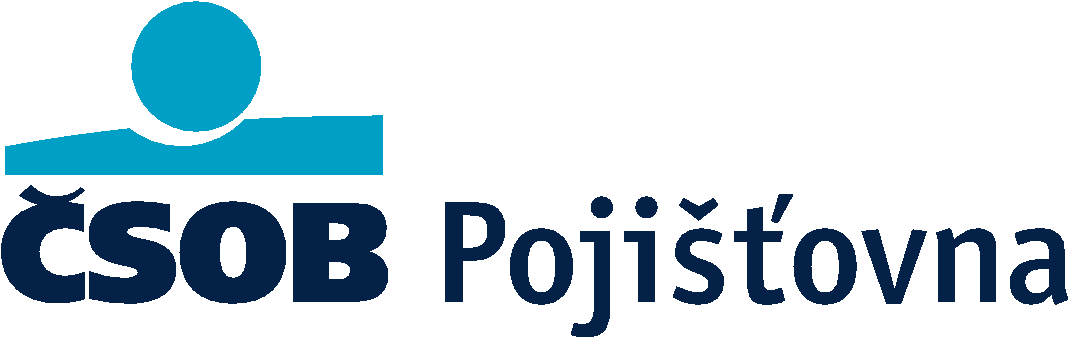 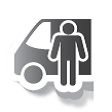 ČSOB Pojišťovna, a. s., člen holdingu ČSOBse sídlem Masarykovo náměstí 1458, Zelené Předměstí53002 Pardubice, Česká republikaIČO: 45534306, DIČ: CZ699000761zapsaná v obchodním rejstříku u Krajského soudu Hradec Králové, oddíl B, vložka 567(dále jen „pojistitel“)ČSOB Pojišťovna, a. s., člen holdingu ČSOBse sídlem Masarykovo náměstí 1458, Zelené Předměstí53002 Pardubice, Česká republikaIČO: 45534306, DIČ: CZ699000761zapsaná v obchodním rejstříku u Krajského soudu Hradec Králové, oddíl B, vložka 567(dále jen „pojistitel“)ČSOB Pojišťovna, a. s., člen holdingu ČSOBse sídlem Masarykovo náměstí 1458, Zelené Předměstí53002 Pardubice, Česká republikaIČO: 45534306, DIČ: CZ699000761zapsaná v obchodním rejstříku u Krajského soudu Hradec Králové, oddíl B, vložka 567(dále jen „pojistitel“)ČSOB Pojišťovna, a. s., člen holdingu ČSOBse sídlem Masarykovo náměstí 1458, Zelené Předměstí53002 Pardubice, Česká republikaIČO: 45534306, DIČ: CZ699000761zapsaná v obchodním rejstříku u Krajského soudu Hradec Králové, oddíl B, vložka 567(dále jen „pojistitel“)ČSOB Pojišťovna, a. s., člen holdingu ČSOBse sídlem Masarykovo náměstí 1458, Zelené Předměstí53002 Pardubice, Česká republikaIČO: 45534306, DIČ: CZ699000761zapsaná v obchodním rejstříku u Krajského soudu Hradec Králové, oddíl B, vložka 567(dále jen „pojistitel“)ČSOB Pojišťovna, a. s., člen holdingu ČSOBse sídlem Masarykovo náměstí 1458, Zelené Předměstí53002 Pardubice, Česká republikaIČO: 45534306, DIČ: CZ699000761zapsaná v obchodním rejstříku u Krajského soudu Hradec Králové, oddíl B, vložka 567(dále jen „pojistitel“)ČSOB Pojišťovna, a. s., člen holdingu ČSOBse sídlem Masarykovo náměstí 1458, Zelené Předměstí53002 Pardubice, Česká republikaIČO: 45534306, DIČ: CZ699000761zapsaná v obchodním rejstříku u Krajského soudu Hradec Králové, oddíl B, vložka 567(dále jen „pojistitel“)ČSOB Pojišťovna, a. s., člen holdingu ČSOBse sídlem Masarykovo náměstí 1458, Zelené Předměstí53002 Pardubice, Česká republikaIČO: 45534306, DIČ: CZ699000761zapsaná v obchodním rejstříku u Krajského soudu Hradec Králové, oddíl B, vložka 567(dále jen „pojistitel“)ČSOB Pojišťovna, a. s., člen holdingu ČSOBse sídlem Masarykovo náměstí 1458, Zelené Předměstí53002 Pardubice, Česká republikaIČO: 45534306, DIČ: CZ699000761zapsaná v obchodním rejstříku u Krajského soudu Hradec Králové, oddíl B, vložka 567(dále jen „pojistitel“)ČSOB Pojišťovna, a. s., člen holdingu ČSOBse sídlem Masarykovo náměstí 1458, Zelené Předměstí53002 Pardubice, Česká republikaIČO: 45534306, DIČ: CZ699000761zapsaná v obchodním rejstříku u Krajského soudu Hradec Králové, oddíl B, vložka 567(dále jen „pojistitel“)ČSOB Pojišťovna, a. s., člen holdingu ČSOBse sídlem Masarykovo náměstí 1458, Zelené Předměstí53002 Pardubice, Česká republikaIČO: 45534306, DIČ: CZ699000761zapsaná v obchodním rejstříku u Krajského soudu Hradec Králové, oddíl B, vložka 567(dále jen „pojistitel“)ČSOB Pojišťovna, a. s., člen holdingu ČSOBse sídlem Masarykovo náměstí 1458, Zelené Předměstí53002 Pardubice, Česká republikaIČO: 45534306, DIČ: CZ699000761zapsaná v obchodním rejstříku u Krajského soudu Hradec Králové, oddíl B, vložka 567(dále jen „pojistitel“)ČSOB Pojišťovna, a. s., člen holdingu ČSOBse sídlem Masarykovo náměstí 1458, Zelené Předměstí53002 Pardubice, Česká republikaIČO: 45534306, DIČ: CZ699000761zapsaná v obchodním rejstříku u Krajského soudu Hradec Králové, oddíl B, vložka 567(dále jen „pojistitel“)ČSOB Pojišťovna, a. s., člen holdingu ČSOBse sídlem Masarykovo náměstí 1458, Zelené Předměstí53002 Pardubice, Česká republikaIČO: 45534306, DIČ: CZ699000761zapsaná v obchodním rejstříku u Krajského soudu Hradec Králové, oddíl B, vložka 567(dále jen „pojistitel“)ČSOB Pojišťovna, a. s., člen holdingu ČSOBse sídlem Masarykovo náměstí 1458, Zelené Předměstí53002 Pardubice, Česká republikaIČO: 45534306, DIČ: CZ699000761zapsaná v obchodním rejstříku u Krajského soudu Hradec Králové, oddíl B, vložka 567(dále jen „pojistitel“)ČSOB Pojišťovna, a. s., člen holdingu ČSOBse sídlem Masarykovo náměstí 1458, Zelené Předměstí53002 Pardubice, Česká republikaIČO: 45534306, DIČ: CZ699000761zapsaná v obchodním rejstříku u Krajského soudu Hradec Králové, oddíl B, vložka 567(dále jen „pojistitel“)ČSOB Pojišťovna, a. s., člen holdingu ČSOBse sídlem Masarykovo náměstí 1458, Zelené Předměstí53002 Pardubice, Česká republikaIČO: 45534306, DIČ: CZ699000761zapsaná v obchodním rejstříku u Krajského soudu Hradec Králové, oddíl B, vložka 567(dále jen „pojistitel“)ČSOB Pojišťovna, a. s., člen holdingu ČSOBse sídlem Masarykovo náměstí 1458, Zelené Předměstí53002 Pardubice, Česká republikaIČO: 45534306, DIČ: CZ699000761zapsaná v obchodním rejstříku u Krajského soudu Hradec Králové, oddíl B, vložka 567(dále jen „pojistitel“)ČSOB Pojišťovna, a. s., člen holdingu ČSOBse sídlem Masarykovo náměstí 1458, Zelené Předměstí53002 Pardubice, Česká republikaIČO: 45534306, DIČ: CZ699000761zapsaná v obchodním rejstříku u Krajského soudu Hradec Králové, oddíl B, vložka 567(dále jen „pojistitel“)ČSOB Pojišťovna, a. s., člen holdingu ČSOBse sídlem Masarykovo náměstí 1458, Zelené Předměstí53002 Pardubice, Česká republikaIČO: 45534306, DIČ: CZ699000761zapsaná v obchodním rejstříku u Krajského soudu Hradec Králové, oddíl B, vložka 567(dále jen „pojistitel“)ČSOB Pojišťovna, a. s., člen holdingu ČSOBse sídlem Masarykovo náměstí 1458, Zelené Předměstí53002 Pardubice, Česká republikaIČO: 45534306, DIČ: CZ699000761zapsaná v obchodním rejstříku u Krajského soudu Hradec Králové, oddíl B, vložka 567(dále jen „pojistitel“)ČSOB Pojišťovna, a. s., člen holdingu ČSOBse sídlem Masarykovo náměstí 1458, Zelené Předměstí53002 Pardubice, Česká republikaIČO: 45534306, DIČ: CZ699000761zapsaná v obchodním rejstříku u Krajského soudu Hradec Králové, oddíl B, vložka 567(dále jen „pojistitel“)ČSOB Pojišťovna, a. s., člen holdingu ČSOBse sídlem Masarykovo náměstí 1458, Zelené Předměstí53002 Pardubice, Česká republikaIČO: 45534306, DIČ: CZ699000761zapsaná v obchodním rejstříku u Krajského soudu Hradec Králové, oddíl B, vložka 567(dále jen „pojistitel“)ČSOB Pojišťovna, a. s., člen holdingu ČSOBse sídlem Masarykovo náměstí 1458, Zelené Předměstí53002 Pardubice, Česká republikaIČO: 45534306, DIČ: CZ699000761zapsaná v obchodním rejstříku u Krajského soudu Hradec Králové, oddíl B, vložka 567(dále jen „pojistitel“)ČSOB Pojišťovna, a. s., člen holdingu ČSOBse sídlem Masarykovo náměstí 1458, Zelené Předměstí53002 Pardubice, Česká republikaIČO: 45534306, DIČ: CZ699000761zapsaná v obchodním rejstříku u Krajského soudu Hradec Králové, oddíl B, vložka 567(dále jen „pojistitel“)ČSOB Pojišťovna, a. s., člen holdingu ČSOBse sídlem Masarykovo náměstí 1458, Zelené Předměstí53002 Pardubice, Česká republikaIČO: 45534306, DIČ: CZ699000761zapsaná v obchodním rejstříku u Krajského soudu Hradec Králové, oddíl B, vložka 567(dále jen „pojistitel“)ČSOB Pojišťovna, a. s., člen holdingu ČSOBse sídlem Masarykovo náměstí 1458, Zelené Předměstí53002 Pardubice, Česká republikaIČO: 45534306, DIČ: CZ699000761zapsaná v obchodním rejstříku u Krajského soudu Hradec Králové, oddíl B, vložka 567(dále jen „pojistitel“)ČSOB Pojišťovna, a. s., člen holdingu ČSOBse sídlem Masarykovo náměstí 1458, Zelené Předměstí53002 Pardubice, Česká republikaIČO: 45534306, DIČ: CZ699000761zapsaná v obchodním rejstříku u Krajského soudu Hradec Králové, oddíl B, vložka 567(dále jen „pojistitel“)ČSOB Pojišťovna, a. s., člen holdingu ČSOBse sídlem Masarykovo náměstí 1458, Zelené Předměstí53002 Pardubice, Česká republikaIČO: 45534306, DIČ: CZ699000761zapsaná v obchodním rejstříku u Krajského soudu Hradec Králové, oddíl B, vložka 567(dále jen „pojistitel“)ČSOB Pojišťovna, a. s., člen holdingu ČSOBse sídlem Masarykovo náměstí 1458, Zelené Předměstí53002 Pardubice, Česká republikaIČO: 45534306, DIČ: CZ699000761zapsaná v obchodním rejstříku u Krajského soudu Hradec Králové, oddíl B, vložka 567(dále jen „pojistitel“)Sdělení informací pojistitelem zájemci o pojištěníSdělení informací pojistitelem zájemci o pojištěníSdělení informací pojistitelem zájemci o pojištěníČSOB Pojišťovna, a. s., člen holdingu ČSOBse sídlem Masarykovo náměstí 1458, Zelené Předměstí53002 Pardubice, Česká republikaIČO: 45534306, DIČ: CZ699000761zapsaná v obchodním rejstříku u Krajského soudu Hradec Králové, oddíl B, vložka 567(dále jen „pojistitel“)ČSOB Pojišťovna, a. s., člen holdingu ČSOBse sídlem Masarykovo náměstí 1458, Zelené Předměstí53002 Pardubice, Česká republikaIČO: 45534306, DIČ: CZ699000761zapsaná v obchodním rejstříku u Krajského soudu Hradec Králové, oddíl B, vložka 567(dále jen „pojistitel“)ČSOB Pojišťovna, a. s., člen holdingu ČSOBse sídlem Masarykovo náměstí 1458, Zelené Předměstí53002 Pardubice, Česká republikaIČO: 45534306, DIČ: CZ699000761zapsaná v obchodním rejstříku u Krajského soudu Hradec Králové, oddíl B, vložka 567(dále jen „pojistitel“)ČSOB Pojišťovna, a. s., člen holdingu ČSOBse sídlem Masarykovo náměstí 1458, Zelené Předměstí53002 Pardubice, Česká republikaIČO: 45534306, DIČ: CZ699000761zapsaná v obchodním rejstříku u Krajského soudu Hradec Králové, oddíl B, vložka 567(dále jen „pojistitel“)ČSOB Pojišťovna, a. s., člen holdingu ČSOBse sídlem Masarykovo náměstí 1458, Zelené Předměstí53002 Pardubice, Česká republikaIČO: 45534306, DIČ: CZ699000761zapsaná v obchodním rejstříku u Krajského soudu Hradec Králové, oddíl B, vložka 567(dále jen „pojistitel“)ČSOB Pojišťovna, a. s., člen holdingu ČSOBse sídlem Masarykovo náměstí 1458, Zelené Předměstí53002 Pardubice, Česká republikaIČO: 45534306, DIČ: CZ699000761zapsaná v obchodním rejstříku u Krajského soudu Hradec Králové, oddíl B, vložka 567(dále jen „pojistitel“)ČSOB Pojišťovna, a. s., člen holdingu ČSOBse sídlem Masarykovo náměstí 1458, Zelené Předměstí53002 Pardubice, Česká republikaIČO: 45534306, DIČ: CZ699000761zapsaná v obchodním rejstříku u Krajského soudu Hradec Králové, oddíl B, vložka 567(dále jen „pojistitel“)ČSOB Pojišťovna, a. s., člen holdingu ČSOBse sídlem Masarykovo náměstí 1458, Zelené Předměstí53002 Pardubice, Česká republikaIČO: 45534306, DIČ: CZ699000761zapsaná v obchodním rejstříku u Krajského soudu Hradec Králové, oddíl B, vložka 567(dále jen „pojistitel“)ČSOB Pojišťovna, a. s., člen holdingu ČSOBse sídlem Masarykovo náměstí 1458, Zelené Předměstí53002 Pardubice, Česká republikaIČO: 45534306, DIČ: CZ699000761zapsaná v obchodním rejstříku u Krajského soudu Hradec Králové, oddíl B, vložka 567(dále jen „pojistitel“)ČSOB Pojišťovna, a. s., člen holdingu ČSOBse sídlem Masarykovo náměstí 1458, Zelené Předměstí53002 Pardubice, Česká republikaIČO: 45534306, DIČ: CZ699000761zapsaná v obchodním rejstříku u Krajského soudu Hradec Králové, oddíl B, vložka 567(dále jen „pojistitel“)Tel.: 800 100 777, fax: 467 007 444, www.csobpoj.czTel.: 800 100 777, fax: 467 007 444, www.csobpoj.czTel.: 800 100 777, fax: 467 007 444, www.csobpoj.czTel.: 800 100 777, fax: 467 007 444, www.csobpoj.czTel.: 800 100 777, fax: 467 007 444, www.csobpoj.czTel.: 800 100 777, fax: 467 007 444, www.csobpoj.czTel.: 800 100 777, fax: 467 007 444, www.csobpoj.czTel.: 800 100 777, fax: 467 007 444, www.csobpoj.czTel.: 800 100 777, fax: 467 007 444, www.csobpoj.czTel.: 800 100 777, fax: 467 007 444, www.csobpoj.czHlavní předmět podnikání pojistitele:Hlavní předmět podnikání pojistitele:Hlavní předmět podnikání pojistitele:Pojišťovací činnost dle zákona č. 277/2009 Sb., o pojišťovnictví, ve znění pozdějších předpisůPojišťovací činnost dle zákona č. 277/2009 Sb., o pojišťovnictví, ve znění pozdějších předpisůPojišťovací činnost dle zákona č. 277/2009 Sb., o pojišťovnictví, ve znění pozdějších předpisůPojišťovací činnost dle zákona č. 277/2009 Sb., o pojišťovnictví, ve znění pozdějších předpisůPojišťovací činnost dle zákona č. 277/2009 Sb., o pojišťovnictví, ve znění pozdějších předpisůPojišťovací činnost dle zákona č. 277/2009 Sb., o pojišťovnictví, ve znění pozdějších předpisůPojišťovací činnost dle zákona č. 277/2009 Sb., o pojišťovnictví, ve znění pozdějších předpisůPojišťovací činnost dle zákona č. 277/2009 Sb., o pojišťovnictví, ve znění pozdějších předpisůPojišťovací činnost dle zákona č. 277/2009 Sb., o pojišťovnictví, ve znění pozdějších předpisůPojišťovací činnost dle zákona č. 277/2009 Sb., o pojišťovnictví, ve znění pozdějších předpisůPojišťovací činnost dle zákona č. 277/2009 Sb., o pojišťovnictví, ve znění pozdějších předpisůNázev a sídlo orgánu dohledu:Název a sídlo orgánu dohledu:Název a sídlo orgánu dohledu:Česká národní banka, se sídlem na adrese Na Příkopě 28, 115 03 Praha 1Česká národní banka, se sídlem na adrese Na Příkopě 28, 115 03 Praha 1Česká národní banka, se sídlem na adrese Na Příkopě 28, 115 03 Praha 1Česká národní banka, se sídlem na adrese Na Příkopě 28, 115 03 Praha 1Česká národní banka, se sídlem na adrese Na Příkopě 28, 115 03 Praha 1Česká národní banka, se sídlem na adrese Na Příkopě 28, 115 03 Praha 1Česká národní banka, se sídlem na adrese Na Příkopě 28, 115 03 Praha 1Česká národní banka, se sídlem na adrese Na Příkopě 28, 115 03 Praha 1Česká národní banka, se sídlem na adrese Na Příkopě 28, 115 03 Praha 1Česká národní banka, se sídlem na adrese Na Příkopě 28, 115 03 Praha 1Česká národní banka, se sídlem na adrese Na Příkopě 28, 115 03 Praha 1Pojišťovací zprostředkovatel (dále také “PZ“)  jednající jménem pojistitele na základě smlouvy o zprostředkování pojištění:Pojišťovací zprostředkovatel (dále také “PZ“)  jednající jménem pojistitele na základě smlouvy o zprostředkování pojištění:Pojišťovací zprostředkovatel (dále také “PZ“)  jednající jménem pojistitele na základě smlouvy o zprostředkování pojištění:Pojišťovací zprostředkovatel (dále také “PZ“)  jednající jménem pojistitele na základě smlouvy o zprostředkování pojištění:Název/jméno a příjmení PZ a kontaktní údajeNázev/jméno a příjmení PZ a kontaktní údajeNázev/jméno a příjmení PZ a kontaktní údajeNázev/jméno a příjmení PZ a kontaktní údajeNázev/jméno a příjmení PZ a kontaktní údajeInformace o obsahu pojištěníInformace o obsahu pojištěníInformace o obsahu pojištěníInformace o obsahu pojištěníInformace o obsahu pojištěníInformace o obsahu pojištěníInformace o obsahu pojištěníInformace o obsahu pojištěníInformace o obsahu pojištěníInformace o obsahu pojištěníInformace o obsahu pojištěníInformace o obsahu pojištěníInformace o obsahu pojištěníInformace o obsahu pojištěníPojistitel sjednává pojištění majetku, odpovědnosti a jiných rizik podnikatelů a organizací, které může zahrnovat:Pojistitel sjednává pojištění majetku, odpovědnosti a jiných rizik podnikatelů a organizací, které může zahrnovat:Pojistitel sjednává pojištění majetku, odpovědnosti a jiných rizik podnikatelů a organizací, které může zahrnovat:Pojistitel sjednává pojištění majetku, odpovědnosti a jiných rizik podnikatelů a organizací, které může zahrnovat:Pojistitel sjednává pojištění majetku, odpovědnosti a jiných rizik podnikatelů a organizací, které může zahrnovat:Pojistitel sjednává pojištění majetku, odpovědnosti a jiných rizik podnikatelů a organizací, které může zahrnovat:Pojistitel sjednává pojištění majetku, odpovědnosti a jiných rizik podnikatelů a organizací, které může zahrnovat:Pojistitel sjednává pojištění majetku, odpovědnosti a jiných rizik podnikatelů a organizací, které může zahrnovat:Pojistitel sjednává pojištění majetku, odpovědnosti a jiných rizik podnikatelů a organizací, které může zahrnovat:Pojistitel sjednává pojištění majetku, odpovědnosti a jiných rizik podnikatelů a organizací, které může zahrnovat:Pojistitel sjednává pojištění majetku, odpovědnosti a jiných rizik podnikatelů a organizací, které může zahrnovat:Pojistitel sjednává pojištění majetku, odpovědnosti a jiných rizik podnikatelů a organizací, které může zahrnovat:Pojistitel sjednává pojištění majetku, odpovědnosti a jiných rizik podnikatelů a organizací, které může zahrnovat:Pojistitel sjednává pojištění majetku, odpovědnosti a jiných rizik podnikatelů a organizací, které může zahrnovat:•Živelní pojištěníŽivelní pojištěníŽivelní pojištěníŽivelní pojištění•Pojištění odpovědnosti fyzických a právnických osobPojištění odpovědnosti fyzických a právnických osobPojištění odpovědnosti fyzických a právnických osobPojištění odpovědnosti fyzických a právnických osobPojištění odpovědnosti fyzických a právnických osobPojištění odpovědnosti fyzických a právnických osob•Pojištění majetku na všechna rizika „ALL RISKS“Pojištění majetku na všechna rizika „ALL RISKS“Pojištění majetku na všechna rizika „ALL RISKS“Pojištění majetku na všechna rizika „ALL RISKS“•Pojištění odpovědnosti za újmu způsobenou v souvislosti s poskytováním odborných služebPojištění odpovědnosti za újmu způsobenou v souvislosti s poskytováním odborných služebPojištění odpovědnosti za újmu způsobenou v souvislosti s poskytováním odborných služebPojištění odpovědnosti za újmu způsobenou v souvislosti s poskytováním odborných služebPojištění odpovědnosti za újmu způsobenou v souvislosti s poskytováním odborných služebPojištění odpovědnosti za újmu způsobenou v souvislosti s poskytováním odborných služeb•Pojištění živelního přerušení provozuPojištění živelního přerušení provozuPojištění živelního přerušení provozuPojištění živelního přerušení provozuPojištění odpovědnosti za újmu způsobenou v souvislosti s poskytováním odborných služebPojištění odpovědnosti za újmu způsobenou v souvislosti s poskytováním odborných služebPojištění odpovědnosti za újmu způsobenou v souvislosti s poskytováním odborných služebPojištění odpovědnosti za újmu způsobenou v souvislosti s poskytováním odborných služebPojištění odpovědnosti za újmu způsobenou v souvislosti s poskytováním odborných služebPojištění odpovědnosti za újmu způsobenou v souvislosti s poskytováním odborných služeb•Pojištění odcizeníPojištění odcizeníPojištění odcizeníPojištění odcizení•Pojištění určená pro silničního nákladního dopravce nebo zasílatele, které může zahrnovat:Pojištění určená pro silničního nákladního dopravce nebo zasílatele, které může zahrnovat:Pojištění určená pro silničního nákladního dopravce nebo zasílatele, které může zahrnovat:Pojištění určená pro silničního nákladního dopravce nebo zasílatele, které může zahrnovat:Pojištění určená pro silničního nákladního dopravce nebo zasílatele, které může zahrnovat:Pojištění určená pro silničního nákladního dopravce nebo zasílatele, které může zahrnovat:•Pojištění strojůPojištění strojůPojištění strojůPojištění strojůPojištění určená pro silničního nákladního dopravce nebo zasílatele, které může zahrnovat:Pojištění určená pro silničního nákladního dopravce nebo zasílatele, které může zahrnovat:Pojištění určená pro silničního nákladního dopravce nebo zasílatele, které může zahrnovat:Pojištění určená pro silničního nákladního dopravce nebo zasílatele, které může zahrnovat:Pojištění určená pro silničního nákladního dopravce nebo zasílatele, které může zahrnovat:Pojištění určená pro silničního nákladního dopravce nebo zasílatele, které může zahrnovat:•Pojištění elektronických zařízení, které může zahrnovat:Pojištění elektronických zařízení, které může zahrnovat:Pojištění elektronických zařízení, které může zahrnovat:Pojištění elektronických zařízení, které může zahrnovat:-Pojištění odpovědnosti silničního nákladního dopravce za újmu na přepravované zásilcePojištění odpovědnosti silničního nákladního dopravce za újmu na přepravované zásilcePojištění odpovědnosti silničního nákladního dopravce za újmu na přepravované zásilcePojištění odpovědnosti silničního nákladního dopravce za újmu na přepravované zásilcePojištění odpovědnosti silničního nákladního dopravce za újmu na přepravované zásilce-Pojištění věcíPojištění věcíPojištění věcíPojištění odpovědnosti silničního nákladního dopravce za újmu na přepravované zásilcePojištění odpovědnosti silničního nákladního dopravce za újmu na přepravované zásilcePojištění odpovědnosti silničního nákladního dopravce za újmu na přepravované zásilcePojištění odpovědnosti silničního nákladního dopravce za újmu na přepravované zásilcePojištění odpovědnosti silničního nákladního dopravce za újmu na přepravované zásilce-Pojištění věcíPojištění věcíPojištění věcí-Pojištění odpovědnosti zasílatele za újmuPojištění odpovědnosti zasílatele za újmuPojištění odpovědnosti zasílatele za újmuPojištění odpovědnosti zasílatele za újmuPojištění odpovědnosti zasílatele za újmu-Pojištění finančních ztrátPojištění finančních ztrátPojištění finančních ztrát-Pojištění odpovědnosti zasílatele za újmuPojištění odpovědnosti zasílatele za újmuPojištění odpovědnosti zasílatele za újmuPojištění odpovědnosti zasílatele za újmuPojištění odpovědnosti zasílatele za újmu-Pojištění finančních ztrátPojištění finančních ztrátPojištění finančních ztrát-Pojištění finančních ztrátPojištění finančních ztrátPojištění finančních ztrátPojištění finančních ztrátPojištění finančních ztrát•Pojištění strojního přerušení provozuPojištění strojního přerušení provozuPojištění strojního přerušení provozuPojištění strojního přerušení provozu-Pojištění finančních ztrátPojištění finančních ztrátPojištění finančních ztrátPojištění finančních ztrátPojištění finančních ztrát•Pojištění strojního přerušení provozuPojištění strojního přerušení provozuPojištění strojního přerušení provozuPojištění strojního přerušení provozu•Pojištění odpovědnosti za škodu způsobenou při výkonu povoláníPojištění odpovědnosti za škodu způsobenou při výkonu povoláníPojištění odpovědnosti za škodu způsobenou při výkonu povoláníPojištění odpovědnosti za škodu způsobenou při výkonu povoláníPojištění odpovědnosti za škodu způsobenou při výkonu povoláníPojištění odpovědnosti za škodu způsobenou při výkonu povolání•Stavebně-montážní pojištění na všechna rizika, které může zahrnovat:Stavebně-montážní pojištění na všechna rizika, které může zahrnovat:Stavebně-montážní pojištění na všechna rizika, které může zahrnovat:Stavebně-montážní pojištění na všechna rizika, které může zahrnovat:•Pojištění odpovědnosti za škodu způsobenou při výkonu povoláníPojištění odpovědnosti za škodu způsobenou při výkonu povoláníPojištění odpovědnosti za škodu způsobenou při výkonu povoláníPojištění odpovědnosti za škodu způsobenou při výkonu povoláníPojištění odpovědnosti za škodu způsobenou při výkonu povoláníPojištění odpovědnosti za škodu způsobenou při výkonu povolání•Stavebně-montážní pojištění na všechna rizika, které může zahrnovat:Stavebně-montážní pojištění na všechna rizika, které může zahrnovat:Stavebně-montážní pojištění na všechna rizika, které může zahrnovat:Stavebně-montážní pojištění na všechna rizika, které může zahrnovat:Pojištění odpovědnosti za škodu způsobenou při výkonu povoláníPojištění odpovědnosti za škodu způsobenou při výkonu povoláníPojištění odpovědnosti za škodu způsobenou při výkonu povoláníPojištění odpovědnosti za škodu způsobenou při výkonu povoláníPojištění odpovědnosti za škodu způsobenou při výkonu povoláníPojištění odpovědnosti za škodu způsobenou při výkonu povolání•Stavebně-montážní pojištění na všechna rizika, které může zahrnovat:Stavebně-montážní pojištění na všechna rizika, které může zahrnovat:Stavebně-montážní pojištění na všechna rizika, které může zahrnovat:Stavebně-montážní pojištění na všechna rizika, které může zahrnovat:•Pojištění vozidel, které může zahrnovat:Pojištění vozidel, které může zahrnovat:Pojištění vozidel, které může zahrnovat:Pojištění vozidel, které může zahrnovat:Pojištění vozidel, které může zahrnovat:Pojištění vozidel, které může zahrnovat:Stavebně-montážní pojištění na všechna rizika, které může zahrnovat:Stavebně-montážní pojištění na všechna rizika, které může zahrnovat:Stavebně-montážní pojištění na všechna rizika, které může zahrnovat:Stavebně-montážní pojištění na všechna rizika, které může zahrnovat:•Pojištění vozidel, které může zahrnovat:Pojištění vozidel, které může zahrnovat:Pojištění vozidel, které může zahrnovat:Pojištění vozidel, které může zahrnovat:Pojištění vozidel, které může zahrnovat:Pojištění vozidel, které může zahrnovat:-Pojištění věcíPojištění věcíPojištění věcí•Pojištění vozidel, které může zahrnovat:Pojištění vozidel, které může zahrnovat:Pojištění vozidel, které může zahrnovat:Pojištění vozidel, které může zahrnovat:Pojištění vozidel, které může zahrnovat:Pojištění vozidel, které může zahrnovat:-Pojištění věcíPojištění věcíPojištění věcí-Pojištění vozidelPojištění vozidelPojištění vozidelPojištění vozidelPojištění vozidel-Pojištění odpovědnostiPojištění odpovědnostiPojištění odpovědnosti-Pojištění vozidelPojištění vozidelPojištění vozidelPojištění vozidelPojištění vozidel-Pojištění odpovědnostiPojištění odpovědnostiPojištění odpovědnosti-Pojištění nákladů na půjčovnéPojištění nákladů na půjčovnéPojištění nákladů na půjčovnéPojištění nákladů na půjčovnéPojištění nákladů na půjčovné-Pojištění ztráty očekávaného ziskuPojištění ztráty očekávaného ziskuPojištění ztráty očekávaného zisku-Pojištění nákladů na půjčovnéPojištění nákladů na půjčovnéPojištění nákladů na půjčovnéPojištění nákladů na půjčovnéPojištění nákladů na půjčovné-Pojištění ztráty očekávaného ziskuPojištění ztráty očekávaného ziskuPojištění ztráty očekávaného zisku-Pojištění okenních skel vozidlaPojištění okenních skel vozidlaPojištění okenních skel vozidlaPojištění okenních skel vozidlaPojištění okenních skel vozidla•Pojištění přepravovaného nákladu, které může zahrnovat:Pojištění přepravovaného nákladu, které může zahrnovat:Pojištění přepravovaného nákladu, které může zahrnovat:Pojištění přepravovaného nákladu, které může zahrnovat:-Pojištění okenních skel vozidlaPojištění okenních skel vozidlaPojištění okenních skel vozidlaPojištění okenních skel vozidlaPojištění okenních skel vozidla•Pojištění přepravovaného nákladu, které může zahrnovat:Pojištění přepravovaného nákladu, které může zahrnovat:Pojištění přepravovaného nákladu, které může zahrnovat:Pojištění přepravovaného nákladu, které může zahrnovat:-Pojištění zavazadel a přepravovaných věcíPojištění zavazadel a přepravovaných věcíPojištění zavazadel a přepravovaných věcíPojištění zavazadel a přepravovaných věcíPojištění zavazadel a přepravovaných věcí-Pojištění věcí movitýchPojištění věcí movitýchPojištění věcí movitých-Pojištění zavazadel a přepravovaných věcíPojištění zavazadel a přepravovaných věcíPojištění zavazadel a přepravovaných věcíPojištění zavazadel a přepravovaných věcíPojištění zavazadel a přepravovaných věcí-Pojištění věcí movitýchPojištění věcí movitýchPojištění věcí movitých•Pojištění přepravovaných osob, které může zahrnovat:Pojištění přepravovaných osob, které může zahrnovat:Pojištění přepravovaných osob, které může zahrnovat:Pojištění přepravovaných osob, které může zahrnovat:Pojištění přepravovaných osob, které může zahrnovat:Pojištění přepravovaných osob, které může zahrnovat:-Pojištění cenností a věcí zvláštní hodnotyPojištění cenností a věcí zvláštní hodnotyPojištění cenností a věcí zvláštní hodnoty•Pojištění přepravovaných osob, které může zahrnovat:Pojištění přepravovaných osob, které může zahrnovat:Pojištění přepravovaných osob, které může zahrnovat:Pojištění přepravovaných osob, které může zahrnovat:Pojištění přepravovaných osob, které může zahrnovat:Pojištění přepravovaných osob, které může zahrnovat:-Pojištění cenností a věcí zvláštní hodnotyPojištění cenností a věcí zvláštní hodnotyPojištění cenností a věcí zvláštní hodnoty-Pojištění pro případ trvalých následků úrazuPojištění pro případ trvalých následků úrazuPojištění pro případ trvalých následků úrazuPojištění pro případ trvalých následků úrazuPojištění pro případ trvalých následků úrazu•Pojištění zásilekPojištění zásilekPojištění zásilekPojištění zásilek-Pojištění pro případ trvalých následků úrazuPojištění pro případ trvalých následků úrazuPojištění pro případ trvalých následků úrazuPojištění pro případ trvalých následků úrazuPojištění pro případ trvalých následků úrazu•Pojištění zásilekPojištění zásilekPojištění zásilekPojištění zásilek-Pojištění pro případ smrti způsobené úrazemPojištění pro případ smrti způsobené úrazemPojištění pro případ smrti způsobené úrazemPojištění pro případ smrti způsobené úrazemPojištění pro případ smrti způsobené úrazem-Pojištění pro případ smrti způsobené úrazemPojištění pro případ smrti způsobené úrazemPojištění pro případ smrti způsobené úrazemPojištění pro případ smrti způsobené úrazemPojištění pro případ smrti způsobené úrazem-Pojištění pro případ léčení úrazu – denní odškodnéPojištění pro případ léčení úrazu – denní odškodnéPojištění pro případ léčení úrazu – denní odškodnéPojištění pro případ léčení úrazu – denní odškodnéPojištění pro případ léčení úrazu – denní odškodnéJednotlivá pojištění nabízejí pojistnou ochranu pro případ:Jednotlivá pojištění nabízejí pojistnou ochranu pro případ:Jednotlivá pojištění nabízejí pojistnou ochranu pro případ:Jednotlivá pojištění nabízejí pojistnou ochranu pro případ:Jednotlivá pojištění nabízejí pojistnou ochranu pro případ:Jednotlivá pojištění nabízejí pojistnou ochranu pro případ:Jednotlivá pojištění nabízejí pojistnou ochranu pro případ:Jednotlivá pojištění nabízejí pojistnou ochranu pro případ:Jednotlivá pojištění nabízejí pojistnou ochranu pro případ:Jednotlivá pojištění nabízejí pojistnou ochranu pro případ:Jednotlivá pojištění nabízejí pojistnou ochranu pro případ:Jednotlivá pojištění nabízejí pojistnou ochranu pro případ:Jednotlivá pojištění nabízejí pojistnou ochranu pro případ:Jednotlivá pojištění nabízejí pojistnou ochranu pro případ:•poškození, zničení nebo pohřešování hmotných movitých věcí či staveb, zejména v rozsahu vyjmenovaných pojistných nebezpečí, některá pojištění však nabízejí pojistnou ochranu i pro případ jakékoli škodné události, která není vyloučena pojistnými podmínkami či pojistnou smlouvou,poškození, zničení nebo pohřešování hmotných movitých věcí či staveb, zejména v rozsahu vyjmenovaných pojistných nebezpečí, některá pojištění však nabízejí pojistnou ochranu i pro případ jakékoli škodné události, která není vyloučena pojistnými podmínkami či pojistnou smlouvou,poškození, zničení nebo pohřešování hmotných movitých věcí či staveb, zejména v rozsahu vyjmenovaných pojistných nebezpečí, některá pojištění však nabízejí pojistnou ochranu i pro případ jakékoli škodné události, která není vyloučena pojistnými podmínkami či pojistnou smlouvou,poškození, zničení nebo pohřešování hmotných movitých věcí či staveb, zejména v rozsahu vyjmenovaných pojistných nebezpečí, některá pojištění však nabízejí pojistnou ochranu i pro případ jakékoli škodné události, která není vyloučena pojistnými podmínkami či pojistnou smlouvou,poškození, zničení nebo pohřešování hmotných movitých věcí či staveb, zejména v rozsahu vyjmenovaných pojistných nebezpečí, některá pojištění však nabízejí pojistnou ochranu i pro případ jakékoli škodné události, která není vyloučena pojistnými podmínkami či pojistnou smlouvou,poškození, zničení nebo pohřešování hmotných movitých věcí či staveb, zejména v rozsahu vyjmenovaných pojistných nebezpečí, některá pojištění však nabízejí pojistnou ochranu i pro případ jakékoli škodné události, která není vyloučena pojistnými podmínkami či pojistnou smlouvou,poškození, zničení nebo pohřešování hmotných movitých věcí či staveb, zejména v rozsahu vyjmenovaných pojistných nebezpečí, některá pojištění však nabízejí pojistnou ochranu i pro případ jakékoli škodné události, která není vyloučena pojistnými podmínkami či pojistnou smlouvou,poškození, zničení nebo pohřešování hmotných movitých věcí či staveb, zejména v rozsahu vyjmenovaných pojistných nebezpečí, některá pojištění však nabízejí pojistnou ochranu i pro případ jakékoli škodné události, která není vyloučena pojistnými podmínkami či pojistnou smlouvou,poškození, zničení nebo pohřešování hmotných movitých věcí či staveb, zejména v rozsahu vyjmenovaných pojistných nebezpečí, některá pojištění však nabízejí pojistnou ochranu i pro případ jakékoli škodné události, která není vyloučena pojistnými podmínkami či pojistnou smlouvou,poškození, zničení nebo pohřešování hmotných movitých věcí či staveb, zejména v rozsahu vyjmenovaných pojistných nebezpečí, některá pojištění však nabízejí pojistnou ochranu i pro případ jakékoli škodné události, která není vyloučena pojistnými podmínkami či pojistnou smlouvou,poškození, zničení nebo pohřešování hmotných movitých věcí či staveb, zejména v rozsahu vyjmenovaných pojistných nebezpečí, některá pojištění však nabízejí pojistnou ochranu i pro případ jakékoli škodné události, která není vyloučena pojistnými podmínkami či pojistnou smlouvou,poškození, zničení nebo pohřešování hmotných movitých věcí či staveb, zejména v rozsahu vyjmenovaných pojistných nebezpečí, některá pojištění však nabízejí pojistnou ochranu i pro případ jakékoli škodné události, která není vyloučena pojistnými podmínkami či pojistnou smlouvou,poškození, zničení nebo pohřešování hmotných movitých věcí či staveb, zejména v rozsahu vyjmenovaných pojistných nebezpečí, některá pojištění však nabízejí pojistnou ochranu i pro případ jakékoli škodné události, která není vyloučena pojistnými podmínkami či pojistnou smlouvou,poškození, zničení nebo pohřešování hmotných movitých věcí či staveb, zejména v rozsahu vyjmenovaných pojistných nebezpečí, některá pojištění však nabízejí pojistnou ochranu i pro případ jakékoli škodné události, která není vyloučena pojistnými podmínkami či pojistnou smlouvou,poškození, zničení nebo pohřešování hmotných movitých věcí či staveb, zejména v rozsahu vyjmenovaných pojistných nebezpečí, některá pojištění však nabízejí pojistnou ochranu i pro případ jakékoli škodné události, která není vyloučena pojistnými podmínkami či pojistnou smlouvou,poškození, zničení nebo pohřešování hmotných movitých věcí či staveb, zejména v rozsahu vyjmenovaných pojistných nebezpečí, některá pojištění však nabízejí pojistnou ochranu i pro případ jakékoli škodné události, která není vyloučena pojistnými podmínkami či pojistnou smlouvou,poškození, zničení nebo pohřešování hmotných movitých věcí či staveb, zejména v rozsahu vyjmenovaných pojistných nebezpečí, některá pojištění však nabízejí pojistnou ochranu i pro případ jakékoli škodné události, která není vyloučena pojistnými podmínkami či pojistnou smlouvou,poškození, zničení nebo pohřešování hmotných movitých věcí či staveb, zejména v rozsahu vyjmenovaných pojistných nebezpečí, některá pojištění však nabízejí pojistnou ochranu i pro případ jakékoli škodné události, která není vyloučena pojistnými podmínkami či pojistnou smlouvou,poškození, zničení nebo pohřešování hmotných movitých věcí či staveb, zejména v rozsahu vyjmenovaných pojistných nebezpečí, některá pojištění však nabízejí pojistnou ochranu i pro případ jakékoli škodné události, která není vyloučena pojistnými podmínkami či pojistnou smlouvou,poškození, zničení nebo pohřešování hmotných movitých věcí či staveb, zejména v rozsahu vyjmenovaných pojistných nebezpečí, některá pojištění však nabízejí pojistnou ochranu i pro případ jakékoli škodné události, která není vyloučena pojistnými podmínkami či pojistnou smlouvou,poškození, zničení nebo pohřešování hmotných movitých věcí či staveb, zejména v rozsahu vyjmenovaných pojistných nebezpečí, některá pojištění však nabízejí pojistnou ochranu i pro případ jakékoli škodné události, která není vyloučena pojistnými podmínkami či pojistnou smlouvou,poškození, zničení nebo pohřešování hmotných movitých věcí či staveb, zejména v rozsahu vyjmenovaných pojistných nebezpečí, některá pojištění však nabízejí pojistnou ochranu i pro případ jakékoli škodné události, která není vyloučena pojistnými podmínkami či pojistnou smlouvou,poškození, zničení nebo pohřešování hmotných movitých věcí či staveb, zejména v rozsahu vyjmenovaných pojistných nebezpečí, některá pojištění však nabízejí pojistnou ochranu i pro případ jakékoli škodné události, která není vyloučena pojistnými podmínkami či pojistnou smlouvou,poškození, zničení nebo pohřešování hmotných movitých věcí či staveb, zejména v rozsahu vyjmenovaných pojistných nebezpečí, některá pojištění však nabízejí pojistnou ochranu i pro případ jakékoli škodné události, která není vyloučena pojistnými podmínkami či pojistnou smlouvou,poškození, zničení nebo pohřešování hmotných movitých věcí či staveb, zejména v rozsahu vyjmenovaných pojistných nebezpečí, některá pojištění však nabízejí pojistnou ochranu i pro případ jakékoli škodné události, která není vyloučena pojistnými podmínkami či pojistnou smlouvou,poškození, zničení nebo pohřešování hmotných movitých věcí či staveb, zejména v rozsahu vyjmenovaných pojistných nebezpečí, některá pojištění však nabízejí pojistnou ochranu i pro případ jakékoli škodné události, která není vyloučena pojistnými podmínkami či pojistnou smlouvou,•finančních ztrát způsobených přerušením nebo omezením provozu z důvodu věcné škody ve smyslu předchozí odrážky,finančních ztrát způsobených přerušením nebo omezením provozu z důvodu věcné škody ve smyslu předchozí odrážky,finančních ztrát způsobených přerušením nebo omezením provozu z důvodu věcné škody ve smyslu předchozí odrážky,finančních ztrát způsobených přerušením nebo omezením provozu z důvodu věcné škody ve smyslu předchozí odrážky,finančních ztrát způsobených přerušením nebo omezením provozu z důvodu věcné škody ve smyslu předchozí odrážky,finančních ztrát způsobených přerušením nebo omezením provozu z důvodu věcné škody ve smyslu předchozí odrážky,finančních ztrát způsobených přerušením nebo omezením provozu z důvodu věcné škody ve smyslu předchozí odrážky,finančních ztrát způsobených přerušením nebo omezením provozu z důvodu věcné škody ve smyslu předchozí odrážky,finančních ztrát způsobených přerušením nebo omezením provozu z důvodu věcné škody ve smyslu předchozí odrážky,finančních ztrát způsobených přerušením nebo omezením provozu z důvodu věcné škody ve smyslu předchozí odrážky,finančních ztrát způsobených přerušením nebo omezením provozu z důvodu věcné škody ve smyslu předchozí odrážky,finančních ztrát způsobených přerušením nebo omezením provozu z důvodu věcné škody ve smyslu předchozí odrážky,finančních ztrát způsobených přerušením nebo omezením provozu z důvodu věcné škody ve smyslu předchozí odrážky,•odpovědnosti za újmu,odpovědnosti za újmu,odpovědnosti za újmu,odpovědnosti za újmu,odpovědnosti za újmu,odpovědnosti za újmu,odpovědnosti za újmu,odpovědnosti za újmu,odpovědnosti za újmu,odpovědnosti za újmu,odpovědnosti za újmu,odpovědnosti za újmu,odpovědnosti za újmu,•trvalých následků úrazu, smrti způsobené úrazem či pro případ léčení úrazu v pojištění přepravovaných osob.trvalých následků úrazu, smrti způsobené úrazem či pro případ léčení úrazu v pojištění přepravovaných osob.trvalých následků úrazu, smrti způsobené úrazem či pro případ léčení úrazu v pojištění přepravovaných osob.trvalých následků úrazu, smrti způsobené úrazem či pro případ léčení úrazu v pojištění přepravovaných osob.trvalých následků úrazu, smrti způsobené úrazem či pro případ léčení úrazu v pojištění přepravovaných osob.trvalých následků úrazu, smrti způsobené úrazem či pro případ léčení úrazu v pojištění přepravovaných osob.trvalých následků úrazu, smrti způsobené úrazem či pro případ léčení úrazu v pojištění přepravovaných osob.trvalých následků úrazu, smrti způsobené úrazem či pro případ léčení úrazu v pojištění přepravovaných osob.trvalých následků úrazu, smrti způsobené úrazem či pro případ léčení úrazu v pojištění přepravovaných osob.trvalých následků úrazu, smrti způsobené úrazem či pro případ léčení úrazu v pojištění přepravovaných osob.trvalých následků úrazu, smrti způsobené úrazem či pro případ léčení úrazu v pojištění přepravovaných osob.trvalých následků úrazu, smrti způsobené úrazem či pro případ léčení úrazu v pojištění přepravovaných osob.trvalých následků úrazu, smrti způsobené úrazem či pro případ léčení úrazu v pojištění přepravovaných osob.USTANOVENÍ POJISTNÝCH PODMÍNEK A SMLUVNÍCH DOLOŽEK, O NICHŽ MOHOU EXISTOVAT POCHYBNOSTI, ZDA JE POJISTNÍK MŮŽE ROZUMNĚ OČEKÁVATUSTANOVENÍ POJISTNÝCH PODMÍNEK A SMLUVNÍCH DOLOŽEK, O NICHŽ MOHOU EXISTOVAT POCHYBNOSTI, ZDA JE POJISTNÍK MŮŽE ROZUMNĚ OČEKÁVATUSTANOVENÍ POJISTNÝCH PODMÍNEK A SMLUVNÍCH DOLOŽEK, O NICHŽ MOHOU EXISTOVAT POCHYBNOSTI, ZDA JE POJISTNÍK MŮŽE ROZUMNĚ OČEKÁVATUSTANOVENÍ POJISTNÝCH PODMÍNEK A SMLUVNÍCH DOLOŽEK, O NICHŽ MOHOU EXISTOVAT POCHYBNOSTI, ZDA JE POJISTNÍK MŮŽE ROZUMNĚ OČEKÁVATUSTANOVENÍ POJISTNÝCH PODMÍNEK A SMLUVNÍCH DOLOŽEK, O NICHŽ MOHOU EXISTOVAT POCHYBNOSTI, ZDA JE POJISTNÍK MŮŽE ROZUMNĚ OČEKÁVATUSTANOVENÍ POJISTNÝCH PODMÍNEK A SMLUVNÍCH DOLOŽEK, O NICHŽ MOHOU EXISTOVAT POCHYBNOSTI, ZDA JE POJISTNÍK MŮŽE ROZUMNĚ OČEKÁVATUSTANOVENÍ POJISTNÝCH PODMÍNEK A SMLUVNÍCH DOLOŽEK, O NICHŽ MOHOU EXISTOVAT POCHYBNOSTI, ZDA JE POJISTNÍK MŮŽE ROZUMNĚ OČEKÁVATUSTANOVENÍ POJISTNÝCH PODMÍNEK A SMLUVNÍCH DOLOŽEK, O NICHŽ MOHOU EXISTOVAT POCHYBNOSTI, ZDA JE POJISTNÍK MŮŽE ROZUMNĚ OČEKÁVATUSTANOVENÍ POJISTNÝCH PODMÍNEK A SMLUVNÍCH DOLOŽEK, O NICHŽ MOHOU EXISTOVAT POCHYBNOSTI, ZDA JE POJISTNÍK MŮŽE ROZUMNĚ OČEKÁVATUSTANOVENÍ POJISTNÝCH PODMÍNEK A SMLUVNÍCH DOLOŽEK, O NICHŽ MOHOU EXISTOVAT POCHYBNOSTI, ZDA JE POJISTNÍK MŮŽE ROZUMNĚ OČEKÁVATUSTANOVENÍ POJISTNÝCH PODMÍNEK A SMLUVNÍCH DOLOŽEK, O NICHŽ MOHOU EXISTOVAT POCHYBNOSTI, ZDA JE POJISTNÍK MŮŽE ROZUMNĚ OČEKÁVATUSTANOVENÍ POJISTNÝCH PODMÍNEK A SMLUVNÍCH DOLOŽEK, O NICHŽ MOHOU EXISTOVAT POCHYBNOSTI, ZDA JE POJISTNÍK MŮŽE ROZUMNĚ OČEKÁVATUSTANOVENÍ POJISTNÝCH PODMÍNEK A SMLUVNÍCH DOLOŽEK, O NICHŽ MOHOU EXISTOVAT POCHYBNOSTI, ZDA JE POJISTNÍK MŮŽE ROZUMNĚ OČEKÁVATUSTANOVENÍ POJISTNÝCH PODMÍNEK A SMLUVNÍCH DOLOŽEK, O NICHŽ MOHOU EXISTOVAT POCHYBNOSTI, ZDA JE POJISTNÍK MŮŽE ROZUMNĚ OČEKÁVATVšechna pojištění mají definovány výluky z pojištění, tedy situace, za kterých z pojištění nevzniká oprávněné osobě právo na pojistné plnění. Výluky jsou obsaženy v pojistných podmínkách v článku nazvaném Výluky z pojištění. Společné výluky pro všechna pojištění jsou obsaženy ve Všeobecných pojistných podmínkách – obecná část VPP OC 2014 (dále jen „VPP OC 2014“), ostatní potom v pojistných podmínkách, kterými se jednotlivá pojištění řídí.Všechna pojištění mají definovány výluky z pojištění, tedy situace, za kterých z pojištění nevzniká oprávněné osobě právo na pojistné plnění. Výluky jsou obsaženy v pojistných podmínkách v článku nazvaném Výluky z pojištění. Společné výluky pro všechna pojištění jsou obsaženy ve Všeobecných pojistných podmínkách – obecná část VPP OC 2014 (dále jen „VPP OC 2014“), ostatní potom v pojistných podmínkách, kterými se jednotlivá pojištění řídí.Všechna pojištění mají definovány výluky z pojištění, tedy situace, za kterých z pojištění nevzniká oprávněné osobě právo na pojistné plnění. Výluky jsou obsaženy v pojistných podmínkách v článku nazvaném Výluky z pojištění. Společné výluky pro všechna pojištění jsou obsaženy ve Všeobecných pojistných podmínkách – obecná část VPP OC 2014 (dále jen „VPP OC 2014“), ostatní potom v pojistných podmínkách, kterými se jednotlivá pojištění řídí.Všechna pojištění mají definovány výluky z pojištění, tedy situace, za kterých z pojištění nevzniká oprávněné osobě právo na pojistné plnění. Výluky jsou obsaženy v pojistných podmínkách v článku nazvaném Výluky z pojištění. Společné výluky pro všechna pojištění jsou obsaženy ve Všeobecných pojistných podmínkách – obecná část VPP OC 2014 (dále jen „VPP OC 2014“), ostatní potom v pojistných podmínkách, kterými se jednotlivá pojištění řídí.Všechna pojištění mají definovány výluky z pojištění, tedy situace, za kterých z pojištění nevzniká oprávněné osobě právo na pojistné plnění. Výluky jsou obsaženy v pojistných podmínkách v článku nazvaném Výluky z pojištění. Společné výluky pro všechna pojištění jsou obsaženy ve Všeobecných pojistných podmínkách – obecná část VPP OC 2014 (dále jen „VPP OC 2014“), ostatní potom v pojistných podmínkách, kterými se jednotlivá pojištění řídí.Všechna pojištění mají definovány výluky z pojištění, tedy situace, za kterých z pojištění nevzniká oprávněné osobě právo na pojistné plnění. Výluky jsou obsaženy v pojistných podmínkách v článku nazvaném Výluky z pojištění. Společné výluky pro všechna pojištění jsou obsaženy ve Všeobecných pojistných podmínkách – obecná část VPP OC 2014 (dále jen „VPP OC 2014“), ostatní potom v pojistných podmínkách, kterými se jednotlivá pojištění řídí.Všechna pojištění mají definovány výluky z pojištění, tedy situace, za kterých z pojištění nevzniká oprávněné osobě právo na pojistné plnění. Výluky jsou obsaženy v pojistných podmínkách v článku nazvaném Výluky z pojištění. Společné výluky pro všechna pojištění jsou obsaženy ve Všeobecných pojistných podmínkách – obecná část VPP OC 2014 (dále jen „VPP OC 2014“), ostatní potom v pojistných podmínkách, kterými se jednotlivá pojištění řídí.Všechna pojištění mají definovány výluky z pojištění, tedy situace, za kterých z pojištění nevzniká oprávněné osobě právo na pojistné plnění. Výluky jsou obsaženy v pojistných podmínkách v článku nazvaném Výluky z pojištění. Společné výluky pro všechna pojištění jsou obsaženy ve Všeobecných pojistných podmínkách – obecná část VPP OC 2014 (dále jen „VPP OC 2014“), ostatní potom v pojistných podmínkách, kterými se jednotlivá pojištění řídí.Všechna pojištění mají definovány výluky z pojištění, tedy situace, za kterých z pojištění nevzniká oprávněné osobě právo na pojistné plnění. Výluky jsou obsaženy v pojistných podmínkách v článku nazvaném Výluky z pojištění. Společné výluky pro všechna pojištění jsou obsaženy ve Všeobecných pojistných podmínkách – obecná část VPP OC 2014 (dále jen „VPP OC 2014“), ostatní potom v pojistných podmínkách, kterými se jednotlivá pojištění řídí.Všechna pojištění mají definovány výluky z pojištění, tedy situace, za kterých z pojištění nevzniká oprávněné osobě právo na pojistné plnění. Výluky jsou obsaženy v pojistných podmínkách v článku nazvaném Výluky z pojištění. Společné výluky pro všechna pojištění jsou obsaženy ve Všeobecných pojistných podmínkách – obecná část VPP OC 2014 (dále jen „VPP OC 2014“), ostatní potom v pojistných podmínkách, kterými se jednotlivá pojištění řídí.Všechna pojištění mají definovány výluky z pojištění, tedy situace, za kterých z pojištění nevzniká oprávněné osobě právo na pojistné plnění. Výluky jsou obsaženy v pojistných podmínkách v článku nazvaném Výluky z pojištění. Společné výluky pro všechna pojištění jsou obsaženy ve Všeobecných pojistných podmínkách – obecná část VPP OC 2014 (dále jen „VPP OC 2014“), ostatní potom v pojistných podmínkách, kterými se jednotlivá pojištění řídí.Všechna pojištění mají definovány výluky z pojištění, tedy situace, za kterých z pojištění nevzniká oprávněné osobě právo na pojistné plnění. Výluky jsou obsaženy v pojistných podmínkách v článku nazvaném Výluky z pojištění. Společné výluky pro všechna pojištění jsou obsaženy ve Všeobecných pojistných podmínkách – obecná část VPP OC 2014 (dále jen „VPP OC 2014“), ostatní potom v pojistných podmínkách, kterými se jednotlivá pojištění řídí.Všechna pojištění mají definovány výluky z pojištění, tedy situace, za kterých z pojištění nevzniká oprávněné osobě právo na pojistné plnění. Výluky jsou obsaženy v pojistných podmínkách v článku nazvaném Výluky z pojištění. Společné výluky pro všechna pojištění jsou obsaženy ve Všeobecných pojistných podmínkách – obecná část VPP OC 2014 (dále jen „VPP OC 2014“), ostatní potom v pojistných podmínkách, kterými se jednotlivá pojištění řídí.Všechna pojištění mají definovány výluky z pojištění, tedy situace, za kterých z pojištění nevzniká oprávněné osobě právo na pojistné plnění. Výluky jsou obsaženy v pojistných podmínkách v článku nazvaném Výluky z pojištění. Společné výluky pro všechna pojištění jsou obsaženy ve Všeobecných pojistných podmínkách – obecná část VPP OC 2014 (dále jen „VPP OC 2014“), ostatní potom v pojistných podmínkách, kterými se jednotlivá pojištění řídí.Pojistná nebezpečí povodeň nebo záplava se sjednávají s čekací dobou definovanou ve VPP OC 2014 v délce 10 dnů. Za pojistné události způsobené povodní nebo záplavou a vzniklé v čekací době, není pojistitel povinen poskytnout pojistné plnění.Pojistná nebezpečí povodeň nebo záplava se sjednávají s čekací dobou definovanou ve VPP OC 2014 v délce 10 dnů. Za pojistné události způsobené povodní nebo záplavou a vzniklé v čekací době, není pojistitel povinen poskytnout pojistné plnění.Pojistná nebezpečí povodeň nebo záplava se sjednávají s čekací dobou definovanou ve VPP OC 2014 v délce 10 dnů. Za pojistné události způsobené povodní nebo záplavou a vzniklé v čekací době, není pojistitel povinen poskytnout pojistné plnění.Pojistná nebezpečí povodeň nebo záplava se sjednávají s čekací dobou definovanou ve VPP OC 2014 v délce 10 dnů. Za pojistné události způsobené povodní nebo záplavou a vzniklé v čekací době, není pojistitel povinen poskytnout pojistné plnění.Pojistná nebezpečí povodeň nebo záplava se sjednávají s čekací dobou definovanou ve VPP OC 2014 v délce 10 dnů. Za pojistné události způsobené povodní nebo záplavou a vzniklé v čekací době, není pojistitel povinen poskytnout pojistné plnění.Pojistná nebezpečí povodeň nebo záplava se sjednávají s čekací dobou definovanou ve VPP OC 2014 v délce 10 dnů. Za pojistné události způsobené povodní nebo záplavou a vzniklé v čekací době, není pojistitel povinen poskytnout pojistné plnění.Pojistná nebezpečí povodeň nebo záplava se sjednávají s čekací dobou definovanou ve VPP OC 2014 v délce 10 dnů. Za pojistné události způsobené povodní nebo záplavou a vzniklé v čekací době, není pojistitel povinen poskytnout pojistné plnění.Pojistná nebezpečí povodeň nebo záplava se sjednávají s čekací dobou definovanou ve VPP OC 2014 v délce 10 dnů. Za pojistné události způsobené povodní nebo záplavou a vzniklé v čekací době, není pojistitel povinen poskytnout pojistné plnění.Pojistná nebezpečí povodeň nebo záplava se sjednávají s čekací dobou definovanou ve VPP OC 2014 v délce 10 dnů. Za pojistné události způsobené povodní nebo záplavou a vzniklé v čekací době, není pojistitel povinen poskytnout pojistné plnění.Pojistná nebezpečí povodeň nebo záplava se sjednávají s čekací dobou definovanou ve VPP OC 2014 v délce 10 dnů. Za pojistné události způsobené povodní nebo záplavou a vzniklé v čekací době, není pojistitel povinen poskytnout pojistné plnění.Pojistná nebezpečí povodeň nebo záplava se sjednávají s čekací dobou definovanou ve VPP OC 2014 v délce 10 dnů. Za pojistné události způsobené povodní nebo záplavou a vzniklé v čekací době, není pojistitel povinen poskytnout pojistné plnění.Pojistná nebezpečí povodeň nebo záplava se sjednávají s čekací dobou definovanou ve VPP OC 2014 v délce 10 dnů. Za pojistné události způsobené povodní nebo záplavou a vzniklé v čekací době, není pojistitel povinen poskytnout pojistné plnění.Pojistná nebezpečí povodeň nebo záplava se sjednávají s čekací dobou definovanou ve VPP OC 2014 v délce 10 dnů. Za pojistné události způsobené povodní nebo záplavou a vzniklé v čekací době, není pojistitel povinen poskytnout pojistné plnění.Pojistná nebezpečí povodeň nebo záplava se sjednávají s čekací dobou definovanou ve VPP OC 2014 v délce 10 dnů. Za pojistné události způsobené povodní nebo záplavou a vzniklé v čekací době, není pojistitel povinen poskytnout pojistné plnění.Vznik nároku na pojistné plnění ze škodných událostí způsobených odcizením je v jednotlivých pojištěních podmíněn splněním alespoň minimální úrovně zabezpečení předmětů pojištění. Od kvality zabezpečovacích opatření se odvíjí maximální výše pojistného plnění, na které vzniká oprávněné osobě nárok. Většina pojištění definuje minimální požadavky na zabezpečení pro případ odcizení v Doplňkových pojistných podmínkách - Pravidla zabezpečení proti odcizení DPP PZK 2014 nebo v Doplňkových pojistných podmínkách - Pravidla zabezpečení přepravovaného nákladu DPP PZN 2014.Vznik nároku na pojistné plnění ze škodných událostí způsobených odcizením je v jednotlivých pojištěních podmíněn splněním alespoň minimální úrovně zabezpečení předmětů pojištění. Od kvality zabezpečovacích opatření se odvíjí maximální výše pojistného plnění, na které vzniká oprávněné osobě nárok. Většina pojištění definuje minimální požadavky na zabezpečení pro případ odcizení v Doplňkových pojistných podmínkách - Pravidla zabezpečení proti odcizení DPP PZK 2014 nebo v Doplňkových pojistných podmínkách - Pravidla zabezpečení přepravovaného nákladu DPP PZN 2014.Vznik nároku na pojistné plnění ze škodných událostí způsobených odcizením je v jednotlivých pojištěních podmíněn splněním alespoň minimální úrovně zabezpečení předmětů pojištění. Od kvality zabezpečovacích opatření se odvíjí maximální výše pojistného plnění, na které vzniká oprávněné osobě nárok. Většina pojištění definuje minimální požadavky na zabezpečení pro případ odcizení v Doplňkových pojistných podmínkách - Pravidla zabezpečení proti odcizení DPP PZK 2014 nebo v Doplňkových pojistných podmínkách - Pravidla zabezpečení přepravovaného nákladu DPP PZN 2014.Vznik nároku na pojistné plnění ze škodných událostí způsobených odcizením je v jednotlivých pojištěních podmíněn splněním alespoň minimální úrovně zabezpečení předmětů pojištění. Od kvality zabezpečovacích opatření se odvíjí maximální výše pojistného plnění, na které vzniká oprávněné osobě nárok. Většina pojištění definuje minimální požadavky na zabezpečení pro případ odcizení v Doplňkových pojistných podmínkách - Pravidla zabezpečení proti odcizení DPP PZK 2014 nebo v Doplňkových pojistných podmínkách - Pravidla zabezpečení přepravovaného nákladu DPP PZN 2014.Vznik nároku na pojistné plnění ze škodných událostí způsobených odcizením je v jednotlivých pojištěních podmíněn splněním alespoň minimální úrovně zabezpečení předmětů pojištění. Od kvality zabezpečovacích opatření se odvíjí maximální výše pojistného plnění, na které vzniká oprávněné osobě nárok. Většina pojištění definuje minimální požadavky na zabezpečení pro případ odcizení v Doplňkových pojistných podmínkách - Pravidla zabezpečení proti odcizení DPP PZK 2014 nebo v Doplňkových pojistných podmínkách - Pravidla zabezpečení přepravovaného nákladu DPP PZN 2014.Vznik nároku na pojistné plnění ze škodných událostí způsobených odcizením je v jednotlivých pojištěních podmíněn splněním alespoň minimální úrovně zabezpečení předmětů pojištění. Od kvality zabezpečovacích opatření se odvíjí maximální výše pojistného plnění, na které vzniká oprávněné osobě nárok. Většina pojištění definuje minimální požadavky na zabezpečení pro případ odcizení v Doplňkových pojistných podmínkách - Pravidla zabezpečení proti odcizení DPP PZK 2014 nebo v Doplňkových pojistných podmínkách - Pravidla zabezpečení přepravovaného nákladu DPP PZN 2014.Vznik nároku na pojistné plnění ze škodných událostí způsobených odcizením je v jednotlivých pojištěních podmíněn splněním alespoň minimální úrovně zabezpečení předmětů pojištění. Od kvality zabezpečovacích opatření se odvíjí maximální výše pojistného plnění, na které vzniká oprávněné osobě nárok. Většina pojištění definuje minimální požadavky na zabezpečení pro případ odcizení v Doplňkových pojistných podmínkách - Pravidla zabezpečení proti odcizení DPP PZK 2014 nebo v Doplňkových pojistných podmínkách - Pravidla zabezpečení přepravovaného nákladu DPP PZN 2014.Vznik nároku na pojistné plnění ze škodných událostí způsobených odcizením je v jednotlivých pojištěních podmíněn splněním alespoň minimální úrovně zabezpečení předmětů pojištění. Od kvality zabezpečovacích opatření se odvíjí maximální výše pojistného plnění, na které vzniká oprávněné osobě nárok. Většina pojištění definuje minimální požadavky na zabezpečení pro případ odcizení v Doplňkových pojistných podmínkách - Pravidla zabezpečení proti odcizení DPP PZK 2014 nebo v Doplňkových pojistných podmínkách - Pravidla zabezpečení přepravovaného nákladu DPP PZN 2014.Vznik nároku na pojistné plnění ze škodných událostí způsobených odcizením je v jednotlivých pojištěních podmíněn splněním alespoň minimální úrovně zabezpečení předmětů pojištění. Od kvality zabezpečovacích opatření se odvíjí maximální výše pojistného plnění, na které vzniká oprávněné osobě nárok. Většina pojištění definuje minimální požadavky na zabezpečení pro případ odcizení v Doplňkových pojistných podmínkách - Pravidla zabezpečení proti odcizení DPP PZK 2014 nebo v Doplňkových pojistných podmínkách - Pravidla zabezpečení přepravovaného nákladu DPP PZN 2014.Vznik nároku na pojistné plnění ze škodných událostí způsobených odcizením je v jednotlivých pojištěních podmíněn splněním alespoň minimální úrovně zabezpečení předmětů pojištění. Od kvality zabezpečovacích opatření se odvíjí maximální výše pojistného plnění, na které vzniká oprávněné osobě nárok. Většina pojištění definuje minimální požadavky na zabezpečení pro případ odcizení v Doplňkových pojistných podmínkách - Pravidla zabezpečení proti odcizení DPP PZK 2014 nebo v Doplňkových pojistných podmínkách - Pravidla zabezpečení přepravovaného nákladu DPP PZN 2014.Vznik nároku na pojistné plnění ze škodných událostí způsobených odcizením je v jednotlivých pojištěních podmíněn splněním alespoň minimální úrovně zabezpečení předmětů pojištění. Od kvality zabezpečovacích opatření se odvíjí maximální výše pojistného plnění, na které vzniká oprávněné osobě nárok. Většina pojištění definuje minimální požadavky na zabezpečení pro případ odcizení v Doplňkových pojistných podmínkách - Pravidla zabezpečení proti odcizení DPP PZK 2014 nebo v Doplňkových pojistných podmínkách - Pravidla zabezpečení přepravovaného nákladu DPP PZN 2014.Vznik nároku na pojistné plnění ze škodných událostí způsobených odcizením je v jednotlivých pojištěních podmíněn splněním alespoň minimální úrovně zabezpečení předmětů pojištění. Od kvality zabezpečovacích opatření se odvíjí maximální výše pojistného plnění, na které vzniká oprávněné osobě nárok. Většina pojištění definuje minimální požadavky na zabezpečení pro případ odcizení v Doplňkových pojistných podmínkách - Pravidla zabezpečení proti odcizení DPP PZK 2014 nebo v Doplňkových pojistných podmínkách - Pravidla zabezpečení přepravovaného nákladu DPP PZN 2014.Vznik nároku na pojistné plnění ze škodných událostí způsobených odcizením je v jednotlivých pojištěních podmíněn splněním alespoň minimální úrovně zabezpečení předmětů pojištění. Od kvality zabezpečovacích opatření se odvíjí maximální výše pojistného plnění, na které vzniká oprávněné osobě nárok. Většina pojištění definuje minimální požadavky na zabezpečení pro případ odcizení v Doplňkových pojistných podmínkách - Pravidla zabezpečení proti odcizení DPP PZK 2014 nebo v Doplňkových pojistných podmínkách - Pravidla zabezpečení přepravovaného nákladu DPP PZN 2014.Vznik nároku na pojistné plnění ze škodných událostí způsobených odcizením je v jednotlivých pojištěních podmíněn splněním alespoň minimální úrovně zabezpečení předmětů pojištění. Od kvality zabezpečovacích opatření se odvíjí maximální výše pojistného plnění, na které vzniká oprávněné osobě nárok. Většina pojištění definuje minimální požadavky na zabezpečení pro případ odcizení v Doplňkových pojistných podmínkách - Pravidla zabezpečení proti odcizení DPP PZK 2014 nebo v Doplňkových pojistných podmínkách - Pravidla zabezpečení přepravovaného nákladu DPP PZN 2014.Všeobecné informaceVšeobecné informaceVšeobecné informaceVšeobecné informaceVšeobecné informaceVšeobecné informaceVšeobecné informaceVšeobecné informaceVšeobecné informaceVšeobecné informaceVšeobecné informaceVšeobecné informaceVšeobecné informaceVšeobecné informacePojistné a poplatky: pojistné je sjednáno jako běžné s pojistným obdobím v délce 1 rok nebo jednorázové, v závislosti na zvolené variantě pojištění. Výše pojistného je individuální a odvíjí se zejména od požadovaného rozsahu pojištění a doby trvání pojištění, je uvedena v nabídce pojištění a následně v pojistné smlouvě. Pojistitel neúčtuje jiné poplatky.Pojistné a poplatky: pojistné je sjednáno jako běžné s pojistným obdobím v délce 1 rok nebo jednorázové, v závislosti na zvolené variantě pojištění. Výše pojistného je individuální a odvíjí se zejména od požadovaného rozsahu pojištění a doby trvání pojištění, je uvedena v nabídce pojištění a následně v pojistné smlouvě. Pojistitel neúčtuje jiné poplatky.Pojistné a poplatky: pojistné je sjednáno jako běžné s pojistným obdobím v délce 1 rok nebo jednorázové, v závislosti na zvolené variantě pojištění. Výše pojistného je individuální a odvíjí se zejména od požadovaného rozsahu pojištění a doby trvání pojištění, je uvedena v nabídce pojištění a následně v pojistné smlouvě. Pojistitel neúčtuje jiné poplatky.Pojistné a poplatky: pojistné je sjednáno jako běžné s pojistným obdobím v délce 1 rok nebo jednorázové, v závislosti na zvolené variantě pojištění. Výše pojistného je individuální a odvíjí se zejména od požadovaného rozsahu pojištění a doby trvání pojištění, je uvedena v nabídce pojištění a následně v pojistné smlouvě. Pojistitel neúčtuje jiné poplatky.Pojistné a poplatky: pojistné je sjednáno jako běžné s pojistným obdobím v délce 1 rok nebo jednorázové, v závislosti na zvolené variantě pojištění. Výše pojistného je individuální a odvíjí se zejména od požadovaného rozsahu pojištění a doby trvání pojištění, je uvedena v nabídce pojištění a následně v pojistné smlouvě. Pojistitel neúčtuje jiné poplatky.Pojistné a poplatky: pojistné je sjednáno jako běžné s pojistným obdobím v délce 1 rok nebo jednorázové, v závislosti na zvolené variantě pojištění. Výše pojistného je individuální a odvíjí se zejména od požadovaného rozsahu pojištění a doby trvání pojištění, je uvedena v nabídce pojištění a následně v pojistné smlouvě. Pojistitel neúčtuje jiné poplatky.Pojistné a poplatky: pojistné je sjednáno jako běžné s pojistným obdobím v délce 1 rok nebo jednorázové, v závislosti na zvolené variantě pojištění. Výše pojistného je individuální a odvíjí se zejména od požadovaného rozsahu pojištění a doby trvání pojištění, je uvedena v nabídce pojištění a následně v pojistné smlouvě. Pojistitel neúčtuje jiné poplatky.Pojistné a poplatky: pojistné je sjednáno jako běžné s pojistným obdobím v délce 1 rok nebo jednorázové, v závislosti na zvolené variantě pojištění. Výše pojistného je individuální a odvíjí se zejména od požadovaného rozsahu pojištění a doby trvání pojištění, je uvedena v nabídce pojištění a následně v pojistné smlouvě. Pojistitel neúčtuje jiné poplatky.Pojistné a poplatky: pojistné je sjednáno jako běžné s pojistným obdobím v délce 1 rok nebo jednorázové, v závislosti na zvolené variantě pojištění. Výše pojistného je individuální a odvíjí se zejména od požadovaného rozsahu pojištění a doby trvání pojištění, je uvedena v nabídce pojištění a následně v pojistné smlouvě. Pojistitel neúčtuje jiné poplatky.Pojistné a poplatky: pojistné je sjednáno jako běžné s pojistným obdobím v délce 1 rok nebo jednorázové, v závislosti na zvolené variantě pojištění. Výše pojistného je individuální a odvíjí se zejména od požadovaného rozsahu pojištění a doby trvání pojištění, je uvedena v nabídce pojištění a následně v pojistné smlouvě. Pojistitel neúčtuje jiné poplatky.Pojistné a poplatky: pojistné je sjednáno jako běžné s pojistným obdobím v délce 1 rok nebo jednorázové, v závislosti na zvolené variantě pojištění. Výše pojistného je individuální a odvíjí se zejména od požadovaného rozsahu pojištění a doby trvání pojištění, je uvedena v nabídce pojištění a následně v pojistné smlouvě. Pojistitel neúčtuje jiné poplatky.Pojistné a poplatky: pojistné je sjednáno jako běžné s pojistným obdobím v délce 1 rok nebo jednorázové, v závislosti na zvolené variantě pojištění. Výše pojistného je individuální a odvíjí se zejména od požadovaného rozsahu pojištění a doby trvání pojištění, je uvedena v nabídce pojištění a následně v pojistné smlouvě. Pojistitel neúčtuje jiné poplatky.Pojistné a poplatky: pojistné je sjednáno jako běžné s pojistným obdobím v délce 1 rok nebo jednorázové, v závislosti na zvolené variantě pojištění. Výše pojistného je individuální a odvíjí se zejména od požadovaného rozsahu pojištění a doby trvání pojištění, je uvedena v nabídce pojištění a následně v pojistné smlouvě. Pojistitel neúčtuje jiné poplatky.Pojistné a poplatky: pojistné je sjednáno jako běžné s pojistným obdobím v délce 1 rok nebo jednorázové, v závislosti na zvolené variantě pojištění. Výše pojistného je individuální a odvíjí se zejména od požadovaného rozsahu pojištění a doby trvání pojištění, je uvedena v nabídce pojištění a následně v pojistné smlouvě. Pojistitel neúčtuje jiné poplatky.Platba pojistného: pojistné je možné platit na obchodních místech pojistitele, převodem na účet pojistitele nebo prostřednictvím poštovní poukázky. Nestanoví-li pojistná smlouva jinak, je běžné pojistné splatné prvního dne pojistného období a jednorázové pojistné dnem počátku pojištění. V pojistné smlouvě může být sjednáno placení pojistného ve splátkách, se stanovením výše a splatnosti splátek. Pojistitel nevyžaduje zálohy na pojistné.Platba pojistného: pojistné je možné platit na obchodních místech pojistitele, převodem na účet pojistitele nebo prostřednictvím poštovní poukázky. Nestanoví-li pojistná smlouva jinak, je běžné pojistné splatné prvního dne pojistného období a jednorázové pojistné dnem počátku pojištění. V pojistné smlouvě může být sjednáno placení pojistného ve splátkách, se stanovením výše a splatnosti splátek. Pojistitel nevyžaduje zálohy na pojistné.Platba pojistného: pojistné je možné platit na obchodních místech pojistitele, převodem na účet pojistitele nebo prostřednictvím poštovní poukázky. Nestanoví-li pojistná smlouva jinak, je běžné pojistné splatné prvního dne pojistného období a jednorázové pojistné dnem počátku pojištění. V pojistné smlouvě může být sjednáno placení pojistného ve splátkách, se stanovením výše a splatnosti splátek. Pojistitel nevyžaduje zálohy na pojistné.Platba pojistného: pojistné je možné platit na obchodních místech pojistitele, převodem na účet pojistitele nebo prostřednictvím poštovní poukázky. Nestanoví-li pojistná smlouva jinak, je běžné pojistné splatné prvního dne pojistného období a jednorázové pojistné dnem počátku pojištění. V pojistné smlouvě může být sjednáno placení pojistného ve splátkách, se stanovením výše a splatnosti splátek. Pojistitel nevyžaduje zálohy na pojistné.Platba pojistného: pojistné je možné platit na obchodních místech pojistitele, převodem na účet pojistitele nebo prostřednictvím poštovní poukázky. Nestanoví-li pojistná smlouva jinak, je běžné pojistné splatné prvního dne pojistného období a jednorázové pojistné dnem počátku pojištění. V pojistné smlouvě může být sjednáno placení pojistného ve splátkách, se stanovením výše a splatnosti splátek. Pojistitel nevyžaduje zálohy na pojistné.Platba pojistného: pojistné je možné platit na obchodních místech pojistitele, převodem na účet pojistitele nebo prostřednictvím poštovní poukázky. Nestanoví-li pojistná smlouva jinak, je běžné pojistné splatné prvního dne pojistného období a jednorázové pojistné dnem počátku pojištění. V pojistné smlouvě může být sjednáno placení pojistného ve splátkách, se stanovením výše a splatnosti splátek. Pojistitel nevyžaduje zálohy na pojistné.Platba pojistného: pojistné je možné platit na obchodních místech pojistitele, převodem na účet pojistitele nebo prostřednictvím poštovní poukázky. Nestanoví-li pojistná smlouva jinak, je běžné pojistné splatné prvního dne pojistného období a jednorázové pojistné dnem počátku pojištění. V pojistné smlouvě může být sjednáno placení pojistného ve splátkách, se stanovením výše a splatnosti splátek. Pojistitel nevyžaduje zálohy na pojistné.Platba pojistného: pojistné je možné platit na obchodních místech pojistitele, převodem na účet pojistitele nebo prostřednictvím poštovní poukázky. Nestanoví-li pojistná smlouva jinak, je běžné pojistné splatné prvního dne pojistného období a jednorázové pojistné dnem počátku pojištění. V pojistné smlouvě může být sjednáno placení pojistného ve splátkách, se stanovením výše a splatnosti splátek. Pojistitel nevyžaduje zálohy na pojistné.Platba pojistného: pojistné je možné platit na obchodních místech pojistitele, převodem na účet pojistitele nebo prostřednictvím poštovní poukázky. Nestanoví-li pojistná smlouva jinak, je běžné pojistné splatné prvního dne pojistného období a jednorázové pojistné dnem počátku pojištění. V pojistné smlouvě může být sjednáno placení pojistného ve splátkách, se stanovením výše a splatnosti splátek. Pojistitel nevyžaduje zálohy na pojistné.Platba pojistného: pojistné je možné platit na obchodních místech pojistitele, převodem na účet pojistitele nebo prostřednictvím poštovní poukázky. Nestanoví-li pojistná smlouva jinak, je běžné pojistné splatné prvního dne pojistného období a jednorázové pojistné dnem počátku pojištění. V pojistné smlouvě může být sjednáno placení pojistného ve splátkách, se stanovením výše a splatnosti splátek. Pojistitel nevyžaduje zálohy na pojistné.Platba pojistného: pojistné je možné platit na obchodních místech pojistitele, převodem na účet pojistitele nebo prostřednictvím poštovní poukázky. Nestanoví-li pojistná smlouva jinak, je běžné pojistné splatné prvního dne pojistného období a jednorázové pojistné dnem počátku pojištění. V pojistné smlouvě může být sjednáno placení pojistného ve splátkách, se stanovením výše a splatnosti splátek. Pojistitel nevyžaduje zálohy na pojistné.Platba pojistného: pojistné je možné platit na obchodních místech pojistitele, převodem na účet pojistitele nebo prostřednictvím poštovní poukázky. Nestanoví-li pojistná smlouva jinak, je běžné pojistné splatné prvního dne pojistného období a jednorázové pojistné dnem počátku pojištění. V pojistné smlouvě může být sjednáno placení pojistného ve splátkách, se stanovením výše a splatnosti splátek. Pojistitel nevyžaduje zálohy na pojistné.Platba pojistného: pojistné je možné platit na obchodních místech pojistitele, převodem na účet pojistitele nebo prostřednictvím poštovní poukázky. Nestanoví-li pojistná smlouva jinak, je běžné pojistné splatné prvního dne pojistného období a jednorázové pojistné dnem počátku pojištění. V pojistné smlouvě může být sjednáno placení pojistného ve splátkách, se stanovením výše a splatnosti splátek. Pojistitel nevyžaduje zálohy na pojistné.Platba pojistného: pojistné je možné platit na obchodních místech pojistitele, převodem na účet pojistitele nebo prostřednictvím poštovní poukázky. Nestanoví-li pojistná smlouva jinak, je běžné pojistné splatné prvního dne pojistného období a jednorázové pojistné dnem počátku pojištění. V pojistné smlouvě může být sjednáno placení pojistného ve splátkách, se stanovením výše a splatnosti splátek. Pojistitel nevyžaduje zálohy na pojistné.Informace o daňových předpisech: daňové aspekty pojištění jsou upraveny obecně závaznými právními předpisy České republiky, zejména zákonem č. 586/1992 Sb., o daních z příjmů, ve znění pozdějších předpisů.Informace o daňových předpisech: daňové aspekty pojištění jsou upraveny obecně závaznými právními předpisy České republiky, zejména zákonem č. 586/1992 Sb., o daních z příjmů, ve znění pozdějších předpisů.Informace o daňových předpisech: daňové aspekty pojištění jsou upraveny obecně závaznými právními předpisy České republiky, zejména zákonem č. 586/1992 Sb., o daních z příjmů, ve znění pozdějších předpisů.Informace o daňových předpisech: daňové aspekty pojištění jsou upraveny obecně závaznými právními předpisy České republiky, zejména zákonem č. 586/1992 Sb., o daních z příjmů, ve znění pozdějších předpisů.Informace o daňových předpisech: daňové aspekty pojištění jsou upraveny obecně závaznými právními předpisy České republiky, zejména zákonem č. 586/1992 Sb., o daních z příjmů, ve znění pozdějších předpisů.Informace o daňových předpisech: daňové aspekty pojištění jsou upraveny obecně závaznými právními předpisy České republiky, zejména zákonem č. 586/1992 Sb., o daních z příjmů, ve znění pozdějších předpisů.Informace o daňových předpisech: daňové aspekty pojištění jsou upraveny obecně závaznými právními předpisy České republiky, zejména zákonem č. 586/1992 Sb., o daních z příjmů, ve znění pozdějších předpisů.Informace o daňových předpisech: daňové aspekty pojištění jsou upraveny obecně závaznými právními předpisy České republiky, zejména zákonem č. 586/1992 Sb., o daních z příjmů, ve znění pozdějších předpisů.Informace o daňových předpisech: daňové aspekty pojištění jsou upraveny obecně závaznými právními předpisy České republiky, zejména zákonem č. 586/1992 Sb., o daních z příjmů, ve znění pozdějších předpisů.Informace o daňových předpisech: daňové aspekty pojištění jsou upraveny obecně závaznými právními předpisy České republiky, zejména zákonem č. 586/1992 Sb., o daních z příjmů, ve znění pozdějších předpisů.Informace o daňových předpisech: daňové aspekty pojištění jsou upraveny obecně závaznými právními předpisy České republiky, zejména zákonem č. 586/1992 Sb., o daních z příjmů, ve znění pozdějších předpisů.Informace o daňových předpisech: daňové aspekty pojištění jsou upraveny obecně závaznými právními předpisy České republiky, zejména zákonem č. 586/1992 Sb., o daních z příjmů, ve znění pozdějších předpisů.Informace o daňových předpisech: daňové aspekty pojištění jsou upraveny obecně závaznými právními předpisy České republiky, zejména zákonem č. 586/1992 Sb., o daních z příjmů, ve znění pozdějších předpisů.Informace o daňových předpisech: daňové aspekty pojištění jsou upraveny obecně závaznými právními předpisy České republiky, zejména zákonem č. 586/1992 Sb., o daních z příjmů, ve znění pozdějších předpisů.Doba platnosti pojistné smlouvy: pojistnou smlouvu lze uzavřít na dobu určitou či neurčitou což platí i pro sjednání jednotlivých výše uvedených pojištění.Doba platnosti pojistné smlouvy: pojistnou smlouvu lze uzavřít na dobu určitou či neurčitou což platí i pro sjednání jednotlivých výše uvedených pojištění.Doba platnosti pojistné smlouvy: pojistnou smlouvu lze uzavřít na dobu určitou či neurčitou což platí i pro sjednání jednotlivých výše uvedených pojištění.Doba platnosti pojistné smlouvy: pojistnou smlouvu lze uzavřít na dobu určitou či neurčitou což platí i pro sjednání jednotlivých výše uvedených pojištění.Doba platnosti pojistné smlouvy: pojistnou smlouvu lze uzavřít na dobu určitou či neurčitou což platí i pro sjednání jednotlivých výše uvedených pojištění.Doba platnosti pojistné smlouvy: pojistnou smlouvu lze uzavřít na dobu určitou či neurčitou což platí i pro sjednání jednotlivých výše uvedených pojištění.Doba platnosti pojistné smlouvy: pojistnou smlouvu lze uzavřít na dobu určitou či neurčitou což platí i pro sjednání jednotlivých výše uvedených pojištění.Doba platnosti pojistné smlouvy: pojistnou smlouvu lze uzavřít na dobu určitou či neurčitou což platí i pro sjednání jednotlivých výše uvedených pojištění.Doba platnosti pojistné smlouvy: pojistnou smlouvu lze uzavřít na dobu určitou či neurčitou což platí i pro sjednání jednotlivých výše uvedených pojištění.Doba platnosti pojistné smlouvy: pojistnou smlouvu lze uzavřít na dobu určitou či neurčitou což platí i pro sjednání jednotlivých výše uvedených pojištění.Doba platnosti pojistné smlouvy: pojistnou smlouvu lze uzavřít na dobu určitou či neurčitou což platí i pro sjednání jednotlivých výše uvedených pojištění.Doba platnosti pojistné smlouvy: pojistnou smlouvu lze uzavřít na dobu určitou či neurčitou což platí i pro sjednání jednotlivých výše uvedených pojištění.Doba platnosti pojistné smlouvy: pojistnou smlouvu lze uzavřít na dobu určitou či neurčitou což platí i pro sjednání jednotlivých výše uvedených pojištění.Doba platnosti pojistné smlouvy: pojistnou smlouvu lze uzavřít na dobu určitou či neurčitou což platí i pro sjednání jednotlivých výše uvedených pojištění.Způsoby zániku pojistné smlouvy resp. pojištění: pojištění může zaniknout zejména z následujících důvodů:Způsoby zániku pojistné smlouvy resp. pojištění: pojištění může zaniknout zejména z následujících důvodů:Způsoby zániku pojistné smlouvy resp. pojištění: pojištění může zaniknout zejména z následujících důvodů:Způsoby zániku pojistné smlouvy resp. pojištění: pojištění může zaniknout zejména z následujících důvodů:Způsoby zániku pojistné smlouvy resp. pojištění: pojištění může zaniknout zejména z následujících důvodů:Způsoby zániku pojistné smlouvy resp. pojištění: pojištění může zaniknout zejména z následujících důvodů:Způsoby zániku pojistné smlouvy resp. pojištění: pojištění může zaniknout zejména z následujících důvodů:Způsoby zániku pojistné smlouvy resp. pojištění: pojištění může zaniknout zejména z následujících důvodů:Způsoby zániku pojistné smlouvy resp. pojištění: pojištění může zaniknout zejména z následujících důvodů:Způsoby zániku pojistné smlouvy resp. pojištění: pojištění může zaniknout zejména z následujících důvodů:Způsoby zániku pojistné smlouvy resp. pojištění: pojištění může zaniknout zejména z následujících důvodů:Způsoby zániku pojistné smlouvy resp. pojištění: pojištění může zaniknout zejména z následujících důvodů:Způsoby zániku pojistné smlouvy resp. pojištění: pojištění může zaniknout zejména z následujících důvodů:Způsoby zániku pojistné smlouvy resp. pojištění: pojištění může zaniknout zejména z následujících důvodů:•Uplynutím pojistné doby.Uplynutím pojistné doby.Uplynutím pojistné doby.Uplynutím pojistné doby.Uplynutím pojistné doby.Uplynutím pojistné doby.Uplynutím pojistné doby.Uplynutím pojistné doby.Uplynutím pojistné doby.Uplynutím pojistné doby.Uplynutím pojistné doby.Uplynutím pojistné doby.Uplynutím pojistné doby.•Marným uplynutím lhůty stanovené pojistitelem pojistníkovi v upomínce k zaplacení dlužného pojistného nebo jeho části.Marným uplynutím lhůty stanovené pojistitelem pojistníkovi v upomínce k zaplacení dlužného pojistného nebo jeho části.Marným uplynutím lhůty stanovené pojistitelem pojistníkovi v upomínce k zaplacení dlužného pojistného nebo jeho části.Marným uplynutím lhůty stanovené pojistitelem pojistníkovi v upomínce k zaplacení dlužného pojistného nebo jeho části.Marným uplynutím lhůty stanovené pojistitelem pojistníkovi v upomínce k zaplacení dlužného pojistného nebo jeho části.Marným uplynutím lhůty stanovené pojistitelem pojistníkovi v upomínce k zaplacení dlužného pojistného nebo jeho části.Marným uplynutím lhůty stanovené pojistitelem pojistníkovi v upomínce k zaplacení dlužného pojistného nebo jeho části.Marným uplynutím lhůty stanovené pojistitelem pojistníkovi v upomínce k zaplacení dlužného pojistného nebo jeho části.Marným uplynutím lhůty stanovené pojistitelem pojistníkovi v upomínce k zaplacení dlužného pojistného nebo jeho části.Marným uplynutím lhůty stanovené pojistitelem pojistníkovi v upomínce k zaplacení dlužného pojistného nebo jeho části.Marným uplynutím lhůty stanovené pojistitelem pojistníkovi v upomínce k zaplacení dlužného pojistného nebo jeho části.Marným uplynutím lhůty stanovené pojistitelem pojistníkovi v upomínce k zaplacení dlužného pojistného nebo jeho části.Marným uplynutím lhůty stanovené pojistitelem pojistníkovi v upomínce k zaplacení dlužného pojistného nebo jeho části.•Výpovědí do 2 měsíců ode dne uzavření pojistné smlouvy.Výpovědí do 2 měsíců ode dne uzavření pojistné smlouvy.Výpovědí do 2 měsíců ode dne uzavření pojistné smlouvy.Výpovědí do 2 měsíců ode dne uzavření pojistné smlouvy.Výpovědí do 2 měsíců ode dne uzavření pojistné smlouvy.Výpovědí do 2 měsíců ode dne uzavření pojistné smlouvy.Výpovědí do 2 měsíců ode dne uzavření pojistné smlouvy.Výpovědí do 2 měsíců ode dne uzavření pojistné smlouvy.Výpovědí do 2 měsíců ode dne uzavření pojistné smlouvy.Výpovědí do 2 měsíců ode dne uzavření pojistné smlouvy.Výpovědí do 2 měsíců ode dne uzavření pojistné smlouvy.Výpovědí do 2 měsíců ode dne uzavření pojistné smlouvy.Výpovědí do 2 měsíců ode dne uzavření pojistné smlouvy.•Výpovědí do 3 měsíců od oznámení škodné události.Výpovědí do 3 měsíců od oznámení škodné události.Výpovědí do 3 měsíců od oznámení škodné události.Výpovědí do 3 měsíců od oznámení škodné události.Výpovědí do 3 měsíců od oznámení škodné události.Výpovědí do 3 měsíců od oznámení škodné události.Výpovědí do 3 měsíců od oznámení škodné události.Výpovědí do 3 měsíců od oznámení škodné události.Výpovědí do 3 měsíců od oznámení škodné události.Výpovědí do 3 měsíců od oznámení škodné události.Výpovědí do 3 měsíců od oznámení škodné události.Výpovědí do 3 měsíců od oznámení škodné události.Výpovědí do 3 měsíců od oznámení škodné události.•Výpovědí do 2 měsíců ode dne, kdy se pojistník dozvěděl, že pojistitel při určení výše pojistného nebo výše pojistného plnění použil zakázané hledisko ve smyslu § 2769 zákona č. 89/2012 Sb. občanský zákoník (dále jen „občanský zákoník“).Výpovědí do 2 měsíců ode dne, kdy se pojistník dozvěděl, že pojistitel při určení výše pojistného nebo výše pojistného plnění použil zakázané hledisko ve smyslu § 2769 zákona č. 89/2012 Sb. občanský zákoník (dále jen „občanský zákoník“).Výpovědí do 2 měsíců ode dne, kdy se pojistník dozvěděl, že pojistitel při určení výše pojistného nebo výše pojistného plnění použil zakázané hledisko ve smyslu § 2769 zákona č. 89/2012 Sb. občanský zákoník (dále jen „občanský zákoník“).Výpovědí do 2 měsíců ode dne, kdy se pojistník dozvěděl, že pojistitel při určení výše pojistného nebo výše pojistného plnění použil zakázané hledisko ve smyslu § 2769 zákona č. 89/2012 Sb. občanský zákoník (dále jen „občanský zákoník“).Výpovědí do 2 měsíců ode dne, kdy se pojistník dozvěděl, že pojistitel při určení výše pojistného nebo výše pojistného plnění použil zakázané hledisko ve smyslu § 2769 zákona č. 89/2012 Sb. občanský zákoník (dále jen „občanský zákoník“).Výpovědí do 2 měsíců ode dne, kdy se pojistník dozvěděl, že pojistitel při určení výše pojistného nebo výše pojistného plnění použil zakázané hledisko ve smyslu § 2769 zákona č. 89/2012 Sb. občanský zákoník (dále jen „občanský zákoník“).Výpovědí do 2 měsíců ode dne, kdy se pojistník dozvěděl, že pojistitel při určení výše pojistného nebo výše pojistného plnění použil zakázané hledisko ve smyslu § 2769 zákona č. 89/2012 Sb. občanský zákoník (dále jen „občanský zákoník“).Výpovědí do 2 měsíců ode dne, kdy se pojistník dozvěděl, že pojistitel při určení výše pojistného nebo výše pojistného plnění použil zakázané hledisko ve smyslu § 2769 zákona č. 89/2012 Sb. občanský zákoník (dále jen „občanský zákoník“).Výpovědí do 2 měsíců ode dne, kdy se pojistník dozvěděl, že pojistitel při určení výše pojistného nebo výše pojistného plnění použil zakázané hledisko ve smyslu § 2769 zákona č. 89/2012 Sb. občanský zákoník (dále jen „občanský zákoník“).Výpovědí do 2 měsíců ode dne, kdy se pojistník dozvěděl, že pojistitel při určení výše pojistného nebo výše pojistného plnění použil zakázané hledisko ve smyslu § 2769 zákona č. 89/2012 Sb. občanský zákoník (dále jen „občanský zákoník“).Výpovědí do 2 měsíců ode dne, kdy se pojistník dozvěděl, že pojistitel při určení výše pojistného nebo výše pojistného plnění použil zakázané hledisko ve smyslu § 2769 zákona č. 89/2012 Sb. občanský zákoník (dále jen „občanský zákoník“).Výpovědí do 2 měsíců ode dne, kdy se pojistník dozvěděl, že pojistitel při určení výše pojistného nebo výše pojistného plnění použil zakázané hledisko ve smyslu § 2769 zákona č. 89/2012 Sb. občanský zákoník (dále jen „občanský zákoník“).Výpovědí do 2 měsíců ode dne, kdy se pojistník dozvěděl, že pojistitel při určení výše pojistného nebo výše pojistného plnění použil zakázané hledisko ve smyslu § 2769 zákona č. 89/2012 Sb. občanský zákoník (dále jen „občanský zákoník“).Výpovědí do 2 měsíců ode dne, kdy se pojistník dozvěděl, že pojistitel při určení výše pojistného nebo výše pojistného plnění použil zakázané hledisko ve smyslu § 2769 zákona č. 89/2012 Sb. občanský zákoník (dále jen „občanský zákoník“).Výpovědí do 2 měsíců ode dne, kdy se pojistník dozvěděl, že pojistitel při určení výše pojistného nebo výše pojistného plnění použil zakázané hledisko ve smyslu § 2769 zákona č. 89/2012 Sb. občanský zákoník (dále jen „občanský zákoník“).Výpovědí do 2 měsíců ode dne, kdy se pojistník dozvěděl, že pojistitel při určení výše pojistného nebo výše pojistného plnění použil zakázané hledisko ve smyslu § 2769 zákona č. 89/2012 Sb. občanský zákoník (dále jen „občanský zákoník“).Výpovědí do 2 měsíců ode dne, kdy se pojistník dozvěděl, že pojistitel při určení výše pojistného nebo výše pojistného plnění použil zakázané hledisko ve smyslu § 2769 zákona č. 89/2012 Sb. občanský zákoník (dále jen „občanský zákoník“).Výpovědí do 2 měsíců ode dne, kdy se pojistník dozvěděl, že pojistitel při určení výše pojistného nebo výše pojistného plnění použil zakázané hledisko ve smyslu § 2769 zákona č. 89/2012 Sb. občanský zákoník (dále jen „občanský zákoník“).Výpovědí do 2 měsíců ode dne, kdy se pojistník dozvěděl, že pojistitel při určení výše pojistného nebo výše pojistného plnění použil zakázané hledisko ve smyslu § 2769 zákona č. 89/2012 Sb. občanský zákoník (dále jen „občanský zákoník“).Výpovědí do 2 měsíců ode dne, kdy se pojistník dozvěděl, že pojistitel při určení výše pojistného nebo výše pojistného plnění použil zakázané hledisko ve smyslu § 2769 zákona č. 89/2012 Sb. občanský zákoník (dále jen „občanský zákoník“).Výpovědí do 2 měsíců ode dne, kdy se pojistník dozvěděl, že pojistitel při určení výše pojistného nebo výše pojistného plnění použil zakázané hledisko ve smyslu § 2769 zákona č. 89/2012 Sb. občanský zákoník (dále jen „občanský zákoník“).Výpovědí do 2 měsíců ode dne, kdy se pojistník dozvěděl, že pojistitel při určení výše pojistného nebo výše pojistného plnění použil zakázané hledisko ve smyslu § 2769 zákona č. 89/2012 Sb. občanský zákoník (dále jen „občanský zákoník“).Výpovědí do 2 měsíců ode dne, kdy se pojistník dozvěděl, že pojistitel při určení výše pojistného nebo výše pojistného plnění použil zakázané hledisko ve smyslu § 2769 zákona č. 89/2012 Sb. občanský zákoník (dále jen „občanský zákoník“).Výpovědí do 2 měsíců ode dne, kdy se pojistník dozvěděl, že pojistitel při určení výše pojistného nebo výše pojistného plnění použil zakázané hledisko ve smyslu § 2769 zákona č. 89/2012 Sb. občanský zákoník (dále jen „občanský zákoník“).Výpovědí do 2 měsíců ode dne, kdy se pojistník dozvěděl, že pojistitel při určení výše pojistného nebo výše pojistného plnění použil zakázané hledisko ve smyslu § 2769 zákona č. 89/2012 Sb. občanský zákoník (dále jen „občanský zákoník“).Výpovědí do 2 měsíců ode dne, kdy se pojistník dozvěděl, že pojistitel při určení výše pojistného nebo výše pojistného plnění použil zakázané hledisko ve smyslu § 2769 zákona č. 89/2012 Sb. občanský zákoník (dále jen „občanský zákoník“).•Výpovědí do 1 měsíce ode dne, kdy bylo pojistníkovi doručeno oznámení o převodu pojistného kmene nebo o přeměně pojistitele.Výpovědí do 1 měsíce ode dne, kdy bylo pojistníkovi doručeno oznámení o převodu pojistného kmene nebo o přeměně pojistitele.Výpovědí do 1 měsíce ode dne, kdy bylo pojistníkovi doručeno oznámení o převodu pojistného kmene nebo o přeměně pojistitele.Výpovědí do 1 měsíce ode dne, kdy bylo pojistníkovi doručeno oznámení o převodu pojistného kmene nebo o přeměně pojistitele.Výpovědí do 1 měsíce ode dne, kdy bylo pojistníkovi doručeno oznámení o převodu pojistného kmene nebo o přeměně pojistitele.Výpovědí do 1 měsíce ode dne, kdy bylo pojistníkovi doručeno oznámení o převodu pojistného kmene nebo o přeměně pojistitele.Výpovědí do 1 měsíce ode dne, kdy bylo pojistníkovi doručeno oznámení o převodu pojistného kmene nebo o přeměně pojistitele.Výpovědí do 1 měsíce ode dne, kdy bylo pojistníkovi doručeno oznámení o převodu pojistného kmene nebo o přeměně pojistitele.Výpovědí do 1 měsíce ode dne, kdy bylo pojistníkovi doručeno oznámení o převodu pojistného kmene nebo o přeměně pojistitele.Výpovědí do 1 měsíce ode dne, kdy bylo pojistníkovi doručeno oznámení o převodu pojistného kmene nebo o přeměně pojistitele.Výpovědí do 1 měsíce ode dne, kdy bylo pojistníkovi doručeno oznámení o převodu pojistného kmene nebo o přeměně pojistitele.Výpovědí do 1 měsíce ode dne, kdy bylo pojistníkovi doručeno oznámení o převodu pojistného kmene nebo o přeměně pojistitele.Výpovědí do 1 měsíce ode dne, kdy bylo pojistníkovi doručeno oznámení o převodu pojistného kmene nebo o přeměně pojistitele.Výpovědí do 1 měsíce ode dne, kdy bylo pojistníkovi doručeno oznámení o převodu pojistného kmene nebo o přeměně pojistitele.Výpovědí do 1 měsíce ode dne, kdy bylo pojistníkovi doručeno oznámení o převodu pojistného kmene nebo o přeměně pojistitele.Výpovědí do 1 měsíce ode dne, kdy bylo pojistníkovi doručeno oznámení o převodu pojistného kmene nebo o přeměně pojistitele.Výpovědí do 1 měsíce ode dne, kdy bylo pojistníkovi doručeno oznámení o převodu pojistného kmene nebo o přeměně pojistitele.Výpovědí do 1 měsíce ode dne, kdy bylo pojistníkovi doručeno oznámení o převodu pojistného kmene nebo o přeměně pojistitele.Výpovědí do 1 měsíce ode dne, kdy bylo pojistníkovi doručeno oznámení o převodu pojistného kmene nebo o přeměně pojistitele.Výpovědí do 1 měsíce ode dne, kdy bylo pojistníkovi doručeno oznámení o převodu pojistného kmene nebo o přeměně pojistitele.Výpovědí do 1 měsíce ode dne, kdy bylo pojistníkovi doručeno oznámení o převodu pojistného kmene nebo o přeměně pojistitele.Výpovědí do 1 měsíce ode dne, kdy bylo pojistníkovi doručeno oznámení o převodu pojistného kmene nebo o přeměně pojistitele.Výpovědí do 1 měsíce ode dne, kdy bylo pojistníkovi doručeno oznámení o převodu pojistného kmene nebo o přeměně pojistitele.Výpovědí do 1 měsíce ode dne, kdy bylo pojistníkovi doručeno oznámení o převodu pojistného kmene nebo o přeměně pojistitele.Výpovědí do 1 měsíce ode dne, kdy bylo pojistníkovi doručeno oznámení o převodu pojistného kmene nebo o přeměně pojistitele.Výpovědí do 1 měsíce ode dne, kdy bylo pojistníkovi doručeno oznámení o převodu pojistného kmene nebo o přeměně pojistitele.•Výpovědí do 1 měsíce ode dne, kdy bylo zveřejněno oznámení o odnětí povolení k provozování pojišťovací činnosti pojistiteli.Výpovědí do 1 měsíce ode dne, kdy bylo zveřejněno oznámení o odnětí povolení k provozování pojišťovací činnosti pojistiteli.Výpovědí do 1 měsíce ode dne, kdy bylo zveřejněno oznámení o odnětí povolení k provozování pojišťovací činnosti pojistiteli.Výpovědí do 1 měsíce ode dne, kdy bylo zveřejněno oznámení o odnětí povolení k provozování pojišťovací činnosti pojistiteli.Výpovědí do 1 měsíce ode dne, kdy bylo zveřejněno oznámení o odnětí povolení k provozování pojišťovací činnosti pojistiteli.Výpovědí do 1 měsíce ode dne, kdy bylo zveřejněno oznámení o odnětí povolení k provozování pojišťovací činnosti pojistiteli.Výpovědí do 1 měsíce ode dne, kdy bylo zveřejněno oznámení o odnětí povolení k provozování pojišťovací činnosti pojistiteli.Výpovědí do 1 měsíce ode dne, kdy bylo zveřejněno oznámení o odnětí povolení k provozování pojišťovací činnosti pojistiteli.Výpovědí do 1 měsíce ode dne, kdy bylo zveřejněno oznámení o odnětí povolení k provozování pojišťovací činnosti pojistiteli.Výpovědí do 1 měsíce ode dne, kdy bylo zveřejněno oznámení o odnětí povolení k provozování pojišťovací činnosti pojistiteli.Výpovědí do 1 měsíce ode dne, kdy bylo zveřejněno oznámení o odnětí povolení k provozování pojišťovací činnosti pojistiteli.Výpovědí do 1 měsíce ode dne, kdy bylo zveřejněno oznámení o odnětí povolení k provozování pojišťovací činnosti pojistiteli.Výpovědí do 1 měsíce ode dne, kdy bylo zveřejněno oznámení o odnětí povolení k provozování pojišťovací činnosti pojistiteli.•Je-li pojištění sjednáno s běžným pojistným, výpovědí ke konci pojistného období doručenou druhé straně nejpozději 6 týdnů před uplynutím pojistného období.Je-li pojištění sjednáno s běžným pojistným, výpovědí ke konci pojistného období doručenou druhé straně nejpozději 6 týdnů před uplynutím pojistného období.Je-li pojištění sjednáno s běžným pojistným, výpovědí ke konci pojistného období doručenou druhé straně nejpozději 6 týdnů před uplynutím pojistného období.Je-li pojištění sjednáno s běžným pojistným, výpovědí ke konci pojistného období doručenou druhé straně nejpozději 6 týdnů před uplynutím pojistného období.Je-li pojištění sjednáno s běžným pojistným, výpovědí ke konci pojistného období doručenou druhé straně nejpozději 6 týdnů před uplynutím pojistného období.Je-li pojištění sjednáno s běžným pojistným, výpovědí ke konci pojistného období doručenou druhé straně nejpozději 6 týdnů před uplynutím pojistného období.Je-li pojištění sjednáno s běžným pojistným, výpovědí ke konci pojistného období doručenou druhé straně nejpozději 6 týdnů před uplynutím pojistného období.Je-li pojištění sjednáno s běžným pojistným, výpovědí ke konci pojistného období doručenou druhé straně nejpozději 6 týdnů před uplynutím pojistného období.Je-li pojištění sjednáno s běžným pojistným, výpovědí ke konci pojistného období doručenou druhé straně nejpozději 6 týdnů před uplynutím pojistného období.Je-li pojištění sjednáno s běžným pojistným, výpovědí ke konci pojistného období doručenou druhé straně nejpozději 6 týdnů před uplynutím pojistného období.Je-li pojištění sjednáno s běžným pojistným, výpovědí ke konci pojistného období doručenou druhé straně nejpozději 6 týdnů před uplynutím pojistného období.Je-li pojištění sjednáno s běžným pojistným, výpovědí ke konci pojistného období doručenou druhé straně nejpozději 6 týdnů před uplynutím pojistného období.Je-li pojištění sjednáno s běžným pojistným, výpovědí ke konci pojistného období doručenou druhé straně nejpozději 6 týdnů před uplynutím pojistného období.Je-li pojištění sjednáno s běžným pojistným, výpovědí ke konci pojistného období doručenou druhé straně nejpozději 6 týdnů před uplynutím pojistného období.Je-li pojištění sjednáno s běžným pojistným, výpovědí ke konci pojistného období doručenou druhé straně nejpozději 6 týdnů před uplynutím pojistného období.Je-li pojištění sjednáno s běžným pojistným, výpovědí ke konci pojistného období doručenou druhé straně nejpozději 6 týdnů před uplynutím pojistného období.Je-li pojištění sjednáno s běžným pojistným, výpovědí ke konci pojistného období doručenou druhé straně nejpozději 6 týdnů před uplynutím pojistného období.Je-li pojištění sjednáno s běžným pojistným, výpovědí ke konci pojistného období doručenou druhé straně nejpozději 6 týdnů před uplynutím pojistného období.Je-li pojištění sjednáno s běžným pojistným, výpovědí ke konci pojistného období doručenou druhé straně nejpozději 6 týdnů před uplynutím pojistného období.Je-li pojištění sjednáno s běžným pojistným, výpovědí ke konci pojistného období doručenou druhé straně nejpozději 6 týdnů před uplynutím pojistného období.Je-li pojištění sjednáno s běžným pojistným, výpovědí ke konci pojistného období doručenou druhé straně nejpozději 6 týdnů před uplynutím pojistného období.Je-li pojištění sjednáno s běžným pojistným, výpovědí ke konci pojistného období doručenou druhé straně nejpozději 6 týdnů před uplynutím pojistného období.Je-li pojištění sjednáno s běžným pojistným, výpovědí ke konci pojistného období doručenou druhé straně nejpozději 6 týdnů před uplynutím pojistného období.Je-li pojištění sjednáno s běžným pojistným, výpovědí ke konci pojistného období doručenou druhé straně nejpozději 6 týdnů před uplynutím pojistného období.Je-li pojištění sjednáno s běžným pojistným, výpovědí ke konci pojistného období doručenou druhé straně nejpozději 6 týdnů před uplynutím pojistného období.Je-li pojištění sjednáno s běžným pojistným, výpovědí ke konci pojistného období doručenou druhé straně nejpozději 6 týdnů před uplynutím pojistného období.•Výpovědí pojistitele ve smyslu § 2791 odst. 2., § 2792 nebo § 2793 odst. 1. občanského zákoníku.Výpovědí pojistitele ve smyslu § 2791 odst. 2., § 2792 nebo § 2793 odst. 1. občanského zákoníku.Výpovědí pojistitele ve smyslu § 2791 odst. 2., § 2792 nebo § 2793 odst. 1. občanského zákoníku.Výpovědí pojistitele ve smyslu § 2791 odst. 2., § 2792 nebo § 2793 odst. 1. občanského zákoníku.Výpovědí pojistitele ve smyslu § 2791 odst. 2., § 2792 nebo § 2793 odst. 1. občanského zákoníku.Výpovědí pojistitele ve smyslu § 2791 odst. 2., § 2792 nebo § 2793 odst. 1. občanského zákoníku.Výpovědí pojistitele ve smyslu § 2791 odst. 2., § 2792 nebo § 2793 odst. 1. občanského zákoníku.Výpovědí pojistitele ve smyslu § 2791 odst. 2., § 2792 nebo § 2793 odst. 1. občanského zákoníku.Výpovědí pojistitele ve smyslu § 2791 odst. 2., § 2792 nebo § 2793 odst. 1. občanského zákoníku.Výpovědí pojistitele ve smyslu § 2791 odst. 2., § 2792 nebo § 2793 odst. 1. občanského zákoníku.Výpovědí pojistitele ve smyslu § 2791 odst. 2., § 2792 nebo § 2793 odst. 1. občanského zákoníku.Výpovědí pojistitele ve smyslu § 2791 odst. 2., § 2792 nebo § 2793 odst. 1. občanského zákoníku.Výpovědí pojistitele ve smyslu § 2791 odst. 2., § 2792 nebo § 2793 odst. 1. občanského zákoníku.•Písemnou dohodou smluvních stran.Písemnou dohodou smluvních stran.Písemnou dohodou smluvních stran.Písemnou dohodou smluvních stran.Písemnou dohodou smluvních stran.Písemnou dohodou smluvních stran.Písemnou dohodou smluvních stran.Písemnou dohodou smluvních stran.Písemnou dohodou smluvních stran.Písemnou dohodou smluvních stran.Písemnou dohodou smluvních stran.Písemnou dohodou smluvních stran.Písemnou dohodou smluvních stran.•Odstoupením od pojistné smlouvy.Odstoupením od pojistné smlouvy.Odstoupením od pojistné smlouvy.Odstoupením od pojistné smlouvy.Odstoupením od pojistné smlouvy.Odstoupením od pojistné smlouvy.Odstoupením od pojistné smlouvy.Odstoupením od pojistné smlouvy.Odstoupením od pojistné smlouvy.Odstoupením od pojistné smlouvy.Odstoupením od pojistné smlouvy.Odstoupením od pojistné smlouvy.Odstoupením od pojistné smlouvy.•Zánikem pojistného zájmu, zánikem pojistného nebezpečí, dnem smrti pojištěné osoby, dnem zániku pojištěné právnické osoby bez právního nástupce nebo dnem odmítnutí pojistného plnění ve smyslu § 2809 občanského zákoníku.Zánikem pojistného zájmu, zánikem pojistného nebezpečí, dnem smrti pojištěné osoby, dnem zániku pojištěné právnické osoby bez právního nástupce nebo dnem odmítnutí pojistného plnění ve smyslu § 2809 občanského zákoníku.Zánikem pojistného zájmu, zánikem pojistného nebezpečí, dnem smrti pojištěné osoby, dnem zániku pojištěné právnické osoby bez právního nástupce nebo dnem odmítnutí pojistného plnění ve smyslu § 2809 občanského zákoníku.Zánikem pojistného zájmu, zánikem pojistného nebezpečí, dnem smrti pojištěné osoby, dnem zániku pojištěné právnické osoby bez právního nástupce nebo dnem odmítnutí pojistného plnění ve smyslu § 2809 občanského zákoníku.Zánikem pojistného zájmu, zánikem pojistného nebezpečí, dnem smrti pojištěné osoby, dnem zániku pojištěné právnické osoby bez právního nástupce nebo dnem odmítnutí pojistného plnění ve smyslu § 2809 občanského zákoníku.Zánikem pojistného zájmu, zánikem pojistného nebezpečí, dnem smrti pojištěné osoby, dnem zániku pojištěné právnické osoby bez právního nástupce nebo dnem odmítnutí pojistného plnění ve smyslu § 2809 občanského zákoníku.Zánikem pojistného zájmu, zánikem pojistného nebezpečí, dnem smrti pojištěné osoby, dnem zániku pojištěné právnické osoby bez právního nástupce nebo dnem odmítnutí pojistného plnění ve smyslu § 2809 občanského zákoníku.Zánikem pojistného zájmu, zánikem pojistného nebezpečí, dnem smrti pojištěné osoby, dnem zániku pojištěné právnické osoby bez právního nástupce nebo dnem odmítnutí pojistného plnění ve smyslu § 2809 občanského zákoníku.Zánikem pojistného zájmu, zánikem pojistného nebezpečí, dnem smrti pojištěné osoby, dnem zániku pojištěné právnické osoby bez právního nástupce nebo dnem odmítnutí pojistného plnění ve smyslu § 2809 občanského zákoníku.Zánikem pojistného zájmu, zánikem pojistného nebezpečí, dnem smrti pojištěné osoby, dnem zániku pojištěné právnické osoby bez právního nástupce nebo dnem odmítnutí pojistného plnění ve smyslu § 2809 občanského zákoníku.Zánikem pojistného zájmu, zánikem pojistného nebezpečí, dnem smrti pojištěné osoby, dnem zániku pojištěné právnické osoby bez právního nástupce nebo dnem odmítnutí pojistného plnění ve smyslu § 2809 občanského zákoníku.Zánikem pojistného zájmu, zánikem pojistného nebezpečí, dnem smrti pojištěné osoby, dnem zániku pojištěné právnické osoby bez právního nástupce nebo dnem odmítnutí pojistného plnění ve smyslu § 2809 občanského zákoníku.Zánikem pojistného zájmu, zánikem pojistného nebezpečí, dnem smrti pojištěné osoby, dnem zániku pojištěné právnické osoby bez právního nástupce nebo dnem odmítnutí pojistného plnění ve smyslu § 2809 občanského zákoníku.Zánikem pojistného zájmu, zánikem pojistného nebezpečí, dnem smrti pojištěné osoby, dnem zániku pojištěné právnické osoby bez právního nástupce nebo dnem odmítnutí pojistného plnění ve smyslu § 2809 občanského zákoníku.Zánikem pojistného zájmu, zánikem pojistného nebezpečí, dnem smrti pojištěné osoby, dnem zániku pojištěné právnické osoby bez právního nástupce nebo dnem odmítnutí pojistného plnění ve smyslu § 2809 občanského zákoníku.Zánikem pojistného zájmu, zánikem pojistného nebezpečí, dnem smrti pojištěné osoby, dnem zániku pojištěné právnické osoby bez právního nástupce nebo dnem odmítnutí pojistného plnění ve smyslu § 2809 občanského zákoníku.Zánikem pojistného zájmu, zánikem pojistného nebezpečí, dnem smrti pojištěné osoby, dnem zániku pojištěné právnické osoby bez právního nástupce nebo dnem odmítnutí pojistného plnění ve smyslu § 2809 občanského zákoníku.Zánikem pojistného zájmu, zánikem pojistného nebezpečí, dnem smrti pojištěné osoby, dnem zániku pojištěné právnické osoby bez právního nástupce nebo dnem odmítnutí pojistného plnění ve smyslu § 2809 občanského zákoníku.Zánikem pojistného zájmu, zánikem pojistného nebezpečí, dnem smrti pojištěné osoby, dnem zániku pojištěné právnické osoby bez právního nástupce nebo dnem odmítnutí pojistného plnění ve smyslu § 2809 občanského zákoníku.Zánikem pojistného zájmu, zánikem pojistného nebezpečí, dnem smrti pojištěné osoby, dnem zániku pojištěné právnické osoby bez právního nástupce nebo dnem odmítnutí pojistného plnění ve smyslu § 2809 občanského zákoníku.Zánikem pojistného zájmu, zánikem pojistného nebezpečí, dnem smrti pojištěné osoby, dnem zániku pojištěné právnické osoby bez právního nástupce nebo dnem odmítnutí pojistného plnění ve smyslu § 2809 občanského zákoníku.Zánikem pojistného zájmu, zánikem pojistného nebezpečí, dnem smrti pojištěné osoby, dnem zániku pojištěné právnické osoby bez právního nástupce nebo dnem odmítnutí pojistného plnění ve smyslu § 2809 občanského zákoníku.Zánikem pojistného zájmu, zánikem pojistného nebezpečí, dnem smrti pojištěné osoby, dnem zániku pojištěné právnické osoby bez právního nástupce nebo dnem odmítnutí pojistného plnění ve smyslu § 2809 občanského zákoníku.Zánikem pojistného zájmu, zánikem pojistného nebezpečí, dnem smrti pojištěné osoby, dnem zániku pojištěné právnické osoby bez právního nástupce nebo dnem odmítnutí pojistného plnění ve smyslu § 2809 občanského zákoníku.Zánikem pojistného zájmu, zánikem pojistného nebezpečí, dnem smrti pojištěné osoby, dnem zániku pojištěné právnické osoby bez právního nástupce nebo dnem odmítnutí pojistného plnění ve smyslu § 2809 občanského zákoníku.Zánikem pojistného zájmu, zánikem pojistného nebezpečí, dnem smrti pojištěné osoby, dnem zániku pojištěné právnické osoby bez právního nástupce nebo dnem odmítnutí pojistného plnění ve smyslu § 2809 občanského zákoníku.Praktické pokyny týkající se možnosti odstoupení od pojistné smlouvy:Praktické pokyny týkající se možnosti odstoupení od pojistné smlouvy:Praktické pokyny týkající se možnosti odstoupení od pojistné smlouvy:Praktické pokyny týkající se možnosti odstoupení od pojistné smlouvy:Praktické pokyny týkající se možnosti odstoupení od pojistné smlouvy:Praktické pokyny týkající se možnosti odstoupení od pojistné smlouvy:Praktické pokyny týkající se možnosti odstoupení od pojistné smlouvy:Praktické pokyny týkající se možnosti odstoupení od pojistné smlouvy:Praktické pokyny týkající se možnosti odstoupení od pojistné smlouvy:Praktické pokyny týkající se možnosti odstoupení od pojistné smlouvy:Praktické pokyny týkající se možnosti odstoupení od pojistné smlouvy:Praktické pokyny týkající se možnosti odstoupení od pojistné smlouvy:Praktické pokyny týkající se možnosti odstoupení od pojistné smlouvy:Praktické pokyny týkající se možnosti odstoupení od pojistné smlouvy:Od pojistné smlouvy mohou smluvní strany odstoupit dle § 2808 občanského zákoníku. Pojistitel má právo od smlouvy odstoupit, porušil-li pojistník nebo pojištěný úmyslně nebo z nedbalosti povinnost k pravdivým sdělením ve smyslu § 2788 občanského zákoníku a prokáže-li, že by při pravdivém a úplném zodpovězení dotazů smlouvu neuzavřel. Pojistník má právo od smlouvy odstoupit, porušil-li pojistitel povinnost dle § 2789 občanského zákoníku. Právo na odstoupení zaniká, není-li uplatněno do 2 měsíců od okamžiku, kdy smluvní strana porušení povinností zjistila nebo musela zjistit. Smluvní strany si vypořádají závazky dle § 2808 odst. 2 občanského zákoníku. V případě pojistných smluv uzavřených se spotřebiteli jako pojistníky mimo prostory obvyklé pro podnikatelovo podnikání je pojistník dále oprávněn odstoupit od pojistné smlouvy ve lhůtě 14 dnů od uzavření pojistné smlouvy podle § 1829 a násl. občanského zákoníku. Právo na odstoupení zaniká, není-li uplatněno v uvedené lhůtě 14 dnů. V případě spotřebitele je lhůta zachována i v případě je-li v této lhůtě oznámení o odstoupení odesláno pojistiteli. Pojistník může v tomto případě využít pro odstoupení od smlouvy formulář pro odstoupení od smlouvy zveřejněný na výše uvedených internetových stránkách pojistitele, který je rovněž dostupný na obchodních místech pojistitele.Oznámení o odstoupení musí být učiněno písemně. Oznámení o odstoupení od pojistné smlouvy může pojistník zaslat na adresu sídla pojistitele.Od pojistné smlouvy mohou smluvní strany odstoupit dle § 2808 občanského zákoníku. Pojistitel má právo od smlouvy odstoupit, porušil-li pojistník nebo pojištěný úmyslně nebo z nedbalosti povinnost k pravdivým sdělením ve smyslu § 2788 občanského zákoníku a prokáže-li, že by při pravdivém a úplném zodpovězení dotazů smlouvu neuzavřel. Pojistník má právo od smlouvy odstoupit, porušil-li pojistitel povinnost dle § 2789 občanského zákoníku. Právo na odstoupení zaniká, není-li uplatněno do 2 měsíců od okamžiku, kdy smluvní strana porušení povinností zjistila nebo musela zjistit. Smluvní strany si vypořádají závazky dle § 2808 odst. 2 občanského zákoníku. V případě pojistných smluv uzavřených se spotřebiteli jako pojistníky mimo prostory obvyklé pro podnikatelovo podnikání je pojistník dále oprávněn odstoupit od pojistné smlouvy ve lhůtě 14 dnů od uzavření pojistné smlouvy podle § 1829 a násl. občanského zákoníku. Právo na odstoupení zaniká, není-li uplatněno v uvedené lhůtě 14 dnů. V případě spotřebitele je lhůta zachována i v případě je-li v této lhůtě oznámení o odstoupení odesláno pojistiteli. Pojistník může v tomto případě využít pro odstoupení od smlouvy formulář pro odstoupení od smlouvy zveřejněný na výše uvedených internetových stránkách pojistitele, který je rovněž dostupný na obchodních místech pojistitele.Oznámení o odstoupení musí být učiněno písemně. Oznámení o odstoupení od pojistné smlouvy může pojistník zaslat na adresu sídla pojistitele.Od pojistné smlouvy mohou smluvní strany odstoupit dle § 2808 občanského zákoníku. Pojistitel má právo od smlouvy odstoupit, porušil-li pojistník nebo pojištěný úmyslně nebo z nedbalosti povinnost k pravdivým sdělením ve smyslu § 2788 občanského zákoníku a prokáže-li, že by při pravdivém a úplném zodpovězení dotazů smlouvu neuzavřel. Pojistník má právo od smlouvy odstoupit, porušil-li pojistitel povinnost dle § 2789 občanského zákoníku. Právo na odstoupení zaniká, není-li uplatněno do 2 měsíců od okamžiku, kdy smluvní strana porušení povinností zjistila nebo musela zjistit. Smluvní strany si vypořádají závazky dle § 2808 odst. 2 občanského zákoníku. V případě pojistných smluv uzavřených se spotřebiteli jako pojistníky mimo prostory obvyklé pro podnikatelovo podnikání je pojistník dále oprávněn odstoupit od pojistné smlouvy ve lhůtě 14 dnů od uzavření pojistné smlouvy podle § 1829 a násl. občanského zákoníku. Právo na odstoupení zaniká, není-li uplatněno v uvedené lhůtě 14 dnů. V případě spotřebitele je lhůta zachována i v případě je-li v této lhůtě oznámení o odstoupení odesláno pojistiteli. Pojistník může v tomto případě využít pro odstoupení od smlouvy formulář pro odstoupení od smlouvy zveřejněný na výše uvedených internetových stránkách pojistitele, který je rovněž dostupný na obchodních místech pojistitele.Oznámení o odstoupení musí být učiněno písemně. Oznámení o odstoupení od pojistné smlouvy může pojistník zaslat na adresu sídla pojistitele.Od pojistné smlouvy mohou smluvní strany odstoupit dle § 2808 občanského zákoníku. Pojistitel má právo od smlouvy odstoupit, porušil-li pojistník nebo pojištěný úmyslně nebo z nedbalosti povinnost k pravdivým sdělením ve smyslu § 2788 občanského zákoníku a prokáže-li, že by při pravdivém a úplném zodpovězení dotazů smlouvu neuzavřel. Pojistník má právo od smlouvy odstoupit, porušil-li pojistitel povinnost dle § 2789 občanského zákoníku. Právo na odstoupení zaniká, není-li uplatněno do 2 měsíců od okamžiku, kdy smluvní strana porušení povinností zjistila nebo musela zjistit. Smluvní strany si vypořádají závazky dle § 2808 odst. 2 občanského zákoníku. V případě pojistných smluv uzavřených se spotřebiteli jako pojistníky mimo prostory obvyklé pro podnikatelovo podnikání je pojistník dále oprávněn odstoupit od pojistné smlouvy ve lhůtě 14 dnů od uzavření pojistné smlouvy podle § 1829 a násl. občanského zákoníku. Právo na odstoupení zaniká, není-li uplatněno v uvedené lhůtě 14 dnů. V případě spotřebitele je lhůta zachována i v případě je-li v této lhůtě oznámení o odstoupení odesláno pojistiteli. Pojistník může v tomto případě využít pro odstoupení od smlouvy formulář pro odstoupení od smlouvy zveřejněný na výše uvedených internetových stránkách pojistitele, který je rovněž dostupný na obchodních místech pojistitele.Oznámení o odstoupení musí být učiněno písemně. Oznámení o odstoupení od pojistné smlouvy může pojistník zaslat na adresu sídla pojistitele.Od pojistné smlouvy mohou smluvní strany odstoupit dle § 2808 občanského zákoníku. Pojistitel má právo od smlouvy odstoupit, porušil-li pojistník nebo pojištěný úmyslně nebo z nedbalosti povinnost k pravdivým sdělením ve smyslu § 2788 občanského zákoníku a prokáže-li, že by při pravdivém a úplném zodpovězení dotazů smlouvu neuzavřel. Pojistník má právo od smlouvy odstoupit, porušil-li pojistitel povinnost dle § 2789 občanského zákoníku. Právo na odstoupení zaniká, není-li uplatněno do 2 měsíců od okamžiku, kdy smluvní strana porušení povinností zjistila nebo musela zjistit. Smluvní strany si vypořádají závazky dle § 2808 odst. 2 občanského zákoníku. V případě pojistných smluv uzavřených se spotřebiteli jako pojistníky mimo prostory obvyklé pro podnikatelovo podnikání je pojistník dále oprávněn odstoupit od pojistné smlouvy ve lhůtě 14 dnů od uzavření pojistné smlouvy podle § 1829 a násl. občanského zákoníku. Právo na odstoupení zaniká, není-li uplatněno v uvedené lhůtě 14 dnů. V případě spotřebitele je lhůta zachována i v případě je-li v této lhůtě oznámení o odstoupení odesláno pojistiteli. Pojistník může v tomto případě využít pro odstoupení od smlouvy formulář pro odstoupení od smlouvy zveřejněný na výše uvedených internetových stránkách pojistitele, který je rovněž dostupný na obchodních místech pojistitele.Oznámení o odstoupení musí být učiněno písemně. Oznámení o odstoupení od pojistné smlouvy může pojistník zaslat na adresu sídla pojistitele.Od pojistné smlouvy mohou smluvní strany odstoupit dle § 2808 občanského zákoníku. Pojistitel má právo od smlouvy odstoupit, porušil-li pojistník nebo pojištěný úmyslně nebo z nedbalosti povinnost k pravdivým sdělením ve smyslu § 2788 občanského zákoníku a prokáže-li, že by při pravdivém a úplném zodpovězení dotazů smlouvu neuzavřel. Pojistník má právo od smlouvy odstoupit, porušil-li pojistitel povinnost dle § 2789 občanského zákoníku. Právo na odstoupení zaniká, není-li uplatněno do 2 měsíců od okamžiku, kdy smluvní strana porušení povinností zjistila nebo musela zjistit. Smluvní strany si vypořádají závazky dle § 2808 odst. 2 občanského zákoníku. V případě pojistných smluv uzavřených se spotřebiteli jako pojistníky mimo prostory obvyklé pro podnikatelovo podnikání je pojistník dále oprávněn odstoupit od pojistné smlouvy ve lhůtě 14 dnů od uzavření pojistné smlouvy podle § 1829 a násl. občanského zákoníku. Právo na odstoupení zaniká, není-li uplatněno v uvedené lhůtě 14 dnů. V případě spotřebitele je lhůta zachována i v případě je-li v této lhůtě oznámení o odstoupení odesláno pojistiteli. Pojistník může v tomto případě využít pro odstoupení od smlouvy formulář pro odstoupení od smlouvy zveřejněný na výše uvedených internetových stránkách pojistitele, který je rovněž dostupný na obchodních místech pojistitele.Oznámení o odstoupení musí být učiněno písemně. Oznámení o odstoupení od pojistné smlouvy může pojistník zaslat na adresu sídla pojistitele.Od pojistné smlouvy mohou smluvní strany odstoupit dle § 2808 občanského zákoníku. Pojistitel má právo od smlouvy odstoupit, porušil-li pojistník nebo pojištěný úmyslně nebo z nedbalosti povinnost k pravdivým sdělením ve smyslu § 2788 občanského zákoníku a prokáže-li, že by při pravdivém a úplném zodpovězení dotazů smlouvu neuzavřel. Pojistník má právo od smlouvy odstoupit, porušil-li pojistitel povinnost dle § 2789 občanského zákoníku. Právo na odstoupení zaniká, není-li uplatněno do 2 měsíců od okamžiku, kdy smluvní strana porušení povinností zjistila nebo musela zjistit. Smluvní strany si vypořádají závazky dle § 2808 odst. 2 občanského zákoníku. V případě pojistných smluv uzavřených se spotřebiteli jako pojistníky mimo prostory obvyklé pro podnikatelovo podnikání je pojistník dále oprávněn odstoupit od pojistné smlouvy ve lhůtě 14 dnů od uzavření pojistné smlouvy podle § 1829 a násl. občanského zákoníku. Právo na odstoupení zaniká, není-li uplatněno v uvedené lhůtě 14 dnů. V případě spotřebitele je lhůta zachována i v případě je-li v této lhůtě oznámení o odstoupení odesláno pojistiteli. Pojistník může v tomto případě využít pro odstoupení od smlouvy formulář pro odstoupení od smlouvy zveřejněný na výše uvedených internetových stránkách pojistitele, který je rovněž dostupný na obchodních místech pojistitele.Oznámení o odstoupení musí být učiněno písemně. Oznámení o odstoupení od pojistné smlouvy může pojistník zaslat na adresu sídla pojistitele.Od pojistné smlouvy mohou smluvní strany odstoupit dle § 2808 občanského zákoníku. Pojistitel má právo od smlouvy odstoupit, porušil-li pojistník nebo pojištěný úmyslně nebo z nedbalosti povinnost k pravdivým sdělením ve smyslu § 2788 občanského zákoníku a prokáže-li, že by při pravdivém a úplném zodpovězení dotazů smlouvu neuzavřel. Pojistník má právo od smlouvy odstoupit, porušil-li pojistitel povinnost dle § 2789 občanského zákoníku. Právo na odstoupení zaniká, není-li uplatněno do 2 měsíců od okamžiku, kdy smluvní strana porušení povinností zjistila nebo musela zjistit. Smluvní strany si vypořádají závazky dle § 2808 odst. 2 občanského zákoníku. V případě pojistných smluv uzavřených se spotřebiteli jako pojistníky mimo prostory obvyklé pro podnikatelovo podnikání je pojistník dále oprávněn odstoupit od pojistné smlouvy ve lhůtě 14 dnů od uzavření pojistné smlouvy podle § 1829 a násl. občanského zákoníku. Právo na odstoupení zaniká, není-li uplatněno v uvedené lhůtě 14 dnů. V případě spotřebitele je lhůta zachována i v případě je-li v této lhůtě oznámení o odstoupení odesláno pojistiteli. Pojistník může v tomto případě využít pro odstoupení od smlouvy formulář pro odstoupení od smlouvy zveřejněný na výše uvedených internetových stránkách pojistitele, který je rovněž dostupný na obchodních místech pojistitele.Oznámení o odstoupení musí být učiněno písemně. Oznámení o odstoupení od pojistné smlouvy může pojistník zaslat na adresu sídla pojistitele.Od pojistné smlouvy mohou smluvní strany odstoupit dle § 2808 občanského zákoníku. Pojistitel má právo od smlouvy odstoupit, porušil-li pojistník nebo pojištěný úmyslně nebo z nedbalosti povinnost k pravdivým sdělením ve smyslu § 2788 občanského zákoníku a prokáže-li, že by při pravdivém a úplném zodpovězení dotazů smlouvu neuzavřel. Pojistník má právo od smlouvy odstoupit, porušil-li pojistitel povinnost dle § 2789 občanského zákoníku. Právo na odstoupení zaniká, není-li uplatněno do 2 měsíců od okamžiku, kdy smluvní strana porušení povinností zjistila nebo musela zjistit. Smluvní strany si vypořádají závazky dle § 2808 odst. 2 občanského zákoníku. V případě pojistných smluv uzavřených se spotřebiteli jako pojistníky mimo prostory obvyklé pro podnikatelovo podnikání je pojistník dále oprávněn odstoupit od pojistné smlouvy ve lhůtě 14 dnů od uzavření pojistné smlouvy podle § 1829 a násl. občanského zákoníku. Právo na odstoupení zaniká, není-li uplatněno v uvedené lhůtě 14 dnů. V případě spotřebitele je lhůta zachována i v případě je-li v této lhůtě oznámení o odstoupení odesláno pojistiteli. Pojistník může v tomto případě využít pro odstoupení od smlouvy formulář pro odstoupení od smlouvy zveřejněný na výše uvedených internetových stránkách pojistitele, který je rovněž dostupný na obchodních místech pojistitele.Oznámení o odstoupení musí být učiněno písemně. Oznámení o odstoupení od pojistné smlouvy může pojistník zaslat na adresu sídla pojistitele.Od pojistné smlouvy mohou smluvní strany odstoupit dle § 2808 občanského zákoníku. Pojistitel má právo od smlouvy odstoupit, porušil-li pojistník nebo pojištěný úmyslně nebo z nedbalosti povinnost k pravdivým sdělením ve smyslu § 2788 občanského zákoníku a prokáže-li, že by při pravdivém a úplném zodpovězení dotazů smlouvu neuzavřel. Pojistník má právo od smlouvy odstoupit, porušil-li pojistitel povinnost dle § 2789 občanského zákoníku. Právo na odstoupení zaniká, není-li uplatněno do 2 měsíců od okamžiku, kdy smluvní strana porušení povinností zjistila nebo musela zjistit. Smluvní strany si vypořádají závazky dle § 2808 odst. 2 občanského zákoníku. V případě pojistných smluv uzavřených se spotřebiteli jako pojistníky mimo prostory obvyklé pro podnikatelovo podnikání je pojistník dále oprávněn odstoupit od pojistné smlouvy ve lhůtě 14 dnů od uzavření pojistné smlouvy podle § 1829 a násl. občanského zákoníku. Právo na odstoupení zaniká, není-li uplatněno v uvedené lhůtě 14 dnů. V případě spotřebitele je lhůta zachována i v případě je-li v této lhůtě oznámení o odstoupení odesláno pojistiteli. Pojistník může v tomto případě využít pro odstoupení od smlouvy formulář pro odstoupení od smlouvy zveřejněný na výše uvedených internetových stránkách pojistitele, který je rovněž dostupný na obchodních místech pojistitele.Oznámení o odstoupení musí být učiněno písemně. Oznámení o odstoupení od pojistné smlouvy může pojistník zaslat na adresu sídla pojistitele.Od pojistné smlouvy mohou smluvní strany odstoupit dle § 2808 občanského zákoníku. Pojistitel má právo od smlouvy odstoupit, porušil-li pojistník nebo pojištěný úmyslně nebo z nedbalosti povinnost k pravdivým sdělením ve smyslu § 2788 občanského zákoníku a prokáže-li, že by při pravdivém a úplném zodpovězení dotazů smlouvu neuzavřel. Pojistník má právo od smlouvy odstoupit, porušil-li pojistitel povinnost dle § 2789 občanského zákoníku. Právo na odstoupení zaniká, není-li uplatněno do 2 měsíců od okamžiku, kdy smluvní strana porušení povinností zjistila nebo musela zjistit. Smluvní strany si vypořádají závazky dle § 2808 odst. 2 občanského zákoníku. V případě pojistných smluv uzavřených se spotřebiteli jako pojistníky mimo prostory obvyklé pro podnikatelovo podnikání je pojistník dále oprávněn odstoupit od pojistné smlouvy ve lhůtě 14 dnů od uzavření pojistné smlouvy podle § 1829 a násl. občanského zákoníku. Právo na odstoupení zaniká, není-li uplatněno v uvedené lhůtě 14 dnů. V případě spotřebitele je lhůta zachována i v případě je-li v této lhůtě oznámení o odstoupení odesláno pojistiteli. Pojistník může v tomto případě využít pro odstoupení od smlouvy formulář pro odstoupení od smlouvy zveřejněný na výše uvedených internetových stránkách pojistitele, který je rovněž dostupný na obchodních místech pojistitele.Oznámení o odstoupení musí být učiněno písemně. Oznámení o odstoupení od pojistné smlouvy může pojistník zaslat na adresu sídla pojistitele.Od pojistné smlouvy mohou smluvní strany odstoupit dle § 2808 občanského zákoníku. Pojistitel má právo od smlouvy odstoupit, porušil-li pojistník nebo pojištěný úmyslně nebo z nedbalosti povinnost k pravdivým sdělením ve smyslu § 2788 občanského zákoníku a prokáže-li, že by při pravdivém a úplném zodpovězení dotazů smlouvu neuzavřel. Pojistník má právo od smlouvy odstoupit, porušil-li pojistitel povinnost dle § 2789 občanského zákoníku. Právo na odstoupení zaniká, není-li uplatněno do 2 měsíců od okamžiku, kdy smluvní strana porušení povinností zjistila nebo musela zjistit. Smluvní strany si vypořádají závazky dle § 2808 odst. 2 občanského zákoníku. V případě pojistných smluv uzavřených se spotřebiteli jako pojistníky mimo prostory obvyklé pro podnikatelovo podnikání je pojistník dále oprávněn odstoupit od pojistné smlouvy ve lhůtě 14 dnů od uzavření pojistné smlouvy podle § 1829 a násl. občanského zákoníku. Právo na odstoupení zaniká, není-li uplatněno v uvedené lhůtě 14 dnů. V případě spotřebitele je lhůta zachována i v případě je-li v této lhůtě oznámení o odstoupení odesláno pojistiteli. Pojistník může v tomto případě využít pro odstoupení od smlouvy formulář pro odstoupení od smlouvy zveřejněný na výše uvedených internetových stránkách pojistitele, který je rovněž dostupný na obchodních místech pojistitele.Oznámení o odstoupení musí být učiněno písemně. Oznámení o odstoupení od pojistné smlouvy může pojistník zaslat na adresu sídla pojistitele.Od pojistné smlouvy mohou smluvní strany odstoupit dle § 2808 občanského zákoníku. Pojistitel má právo od smlouvy odstoupit, porušil-li pojistník nebo pojištěný úmyslně nebo z nedbalosti povinnost k pravdivým sdělením ve smyslu § 2788 občanského zákoníku a prokáže-li, že by při pravdivém a úplném zodpovězení dotazů smlouvu neuzavřel. Pojistník má právo od smlouvy odstoupit, porušil-li pojistitel povinnost dle § 2789 občanského zákoníku. Právo na odstoupení zaniká, není-li uplatněno do 2 měsíců od okamžiku, kdy smluvní strana porušení povinností zjistila nebo musela zjistit. Smluvní strany si vypořádají závazky dle § 2808 odst. 2 občanského zákoníku. V případě pojistných smluv uzavřených se spotřebiteli jako pojistníky mimo prostory obvyklé pro podnikatelovo podnikání je pojistník dále oprávněn odstoupit od pojistné smlouvy ve lhůtě 14 dnů od uzavření pojistné smlouvy podle § 1829 a násl. občanského zákoníku. Právo na odstoupení zaniká, není-li uplatněno v uvedené lhůtě 14 dnů. V případě spotřebitele je lhůta zachována i v případě je-li v této lhůtě oznámení o odstoupení odesláno pojistiteli. Pojistník může v tomto případě využít pro odstoupení od smlouvy formulář pro odstoupení od smlouvy zveřejněný na výše uvedených internetových stránkách pojistitele, který je rovněž dostupný na obchodních místech pojistitele.Oznámení o odstoupení musí být učiněno písemně. Oznámení o odstoupení od pojistné smlouvy může pojistník zaslat na adresu sídla pojistitele.Od pojistné smlouvy mohou smluvní strany odstoupit dle § 2808 občanského zákoníku. Pojistitel má právo od smlouvy odstoupit, porušil-li pojistník nebo pojištěný úmyslně nebo z nedbalosti povinnost k pravdivým sdělením ve smyslu § 2788 občanského zákoníku a prokáže-li, že by při pravdivém a úplném zodpovězení dotazů smlouvu neuzavřel. Pojistník má právo od smlouvy odstoupit, porušil-li pojistitel povinnost dle § 2789 občanského zákoníku. Právo na odstoupení zaniká, není-li uplatněno do 2 měsíců od okamžiku, kdy smluvní strana porušení povinností zjistila nebo musela zjistit. Smluvní strany si vypořádají závazky dle § 2808 odst. 2 občanského zákoníku. V případě pojistných smluv uzavřených se spotřebiteli jako pojistníky mimo prostory obvyklé pro podnikatelovo podnikání je pojistník dále oprávněn odstoupit od pojistné smlouvy ve lhůtě 14 dnů od uzavření pojistné smlouvy podle § 1829 a násl. občanského zákoníku. Právo na odstoupení zaniká, není-li uplatněno v uvedené lhůtě 14 dnů. V případě spotřebitele je lhůta zachována i v případě je-li v této lhůtě oznámení o odstoupení odesláno pojistiteli. Pojistník může v tomto případě využít pro odstoupení od smlouvy formulář pro odstoupení od smlouvy zveřejněný na výše uvedených internetových stránkách pojistitele, který je rovněž dostupný na obchodních místech pojistitele.Oznámení o odstoupení musí být učiněno písemně. Oznámení o odstoupení od pojistné smlouvy může pojistník zaslat na adresu sídla pojistitele.Právo platné pro pojistnou smlouvu: pojistitel navrhuje, aby se pojistná smlouva a pojištění v ní sjednaná řídila českým právním řádem.Právo platné pro pojistnou smlouvu: pojistitel navrhuje, aby se pojistná smlouva a pojištění v ní sjednaná řídila českým právním řádem.Právo platné pro pojistnou smlouvu: pojistitel navrhuje, aby se pojistná smlouva a pojištění v ní sjednaná řídila českým právním řádem.Právo platné pro pojistnou smlouvu: pojistitel navrhuje, aby se pojistná smlouva a pojištění v ní sjednaná řídila českým právním řádem.Právo platné pro pojistnou smlouvu: pojistitel navrhuje, aby se pojistná smlouva a pojištění v ní sjednaná řídila českým právním řádem.Právo platné pro pojistnou smlouvu: pojistitel navrhuje, aby se pojistná smlouva a pojištění v ní sjednaná řídila českým právním řádem.Právo platné pro pojistnou smlouvu: pojistitel navrhuje, aby se pojistná smlouva a pojištění v ní sjednaná řídila českým právním řádem.Právo platné pro pojistnou smlouvu: pojistitel navrhuje, aby se pojistná smlouva a pojištění v ní sjednaná řídila českým právním řádem.Právo platné pro pojistnou smlouvu: pojistitel navrhuje, aby se pojistná smlouva a pojištění v ní sjednaná řídila českým právním řádem.Právo platné pro pojistnou smlouvu: pojistitel navrhuje, aby se pojistná smlouva a pojištění v ní sjednaná řídila českým právním řádem.Právo platné pro pojistnou smlouvu: pojistitel navrhuje, aby se pojistná smlouva a pojištění v ní sjednaná řídila českým právním řádem.Právo platné pro pojistnou smlouvu: pojistitel navrhuje, aby se pojistná smlouva a pojištění v ní sjednaná řídila českým právním řádem.Právo platné pro pojistnou smlouvu: pojistitel navrhuje, aby se pojistná smlouva a pojištění v ní sjednaná řídila českým právním řádem.Právo platné pro pojistnou smlouvu: pojistitel navrhuje, aby se pojistná smlouva a pojištění v ní sjednaná řídila českým právním řádem.Způsob vyřizování stížností pojistníků, pojištěných nebo oprávněných osob: v zájmu řádného posouzení jakékoliv stížnosti týkající se pojištění je třeba zachovat písemnou formu (dopis, fax, e-mail) a ve stížnosti uvádět identifikační a kontaktní údaje osoby, která podala stížnost. Případné stížnosti lze zasílat na výše uvedenou adresu sídla pojistitele. Osoba, která stížnost podala, bude bez zbytečného odkladu pojistitelem vyrozuměna o tom, že pojistitel stížnost přijal, jakož i o tom, jakým způsobem a v jaké lhůtě bude vyřízena. Následně pojistitel tuto osobu písemně vyrozumí o vyřízení stížnosti. Není vyloučena možnost obrátit se s případnou stížností na Českou národní banku jako orgán, který vykonává dohled nad finančním trhem, včetně pojišťovnictví.Způsob vyřizování stížností pojistníků, pojištěných nebo oprávněných osob: v zájmu řádného posouzení jakékoliv stížnosti týkající se pojištění je třeba zachovat písemnou formu (dopis, fax, e-mail) a ve stížnosti uvádět identifikační a kontaktní údaje osoby, která podala stížnost. Případné stížnosti lze zasílat na výše uvedenou adresu sídla pojistitele. Osoba, která stížnost podala, bude bez zbytečného odkladu pojistitelem vyrozuměna o tom, že pojistitel stížnost přijal, jakož i o tom, jakým způsobem a v jaké lhůtě bude vyřízena. Následně pojistitel tuto osobu písemně vyrozumí o vyřízení stížnosti. Není vyloučena možnost obrátit se s případnou stížností na Českou národní banku jako orgán, který vykonává dohled nad finančním trhem, včetně pojišťovnictví.Způsob vyřizování stížností pojistníků, pojištěných nebo oprávněných osob: v zájmu řádného posouzení jakékoliv stížnosti týkající se pojištění je třeba zachovat písemnou formu (dopis, fax, e-mail) a ve stížnosti uvádět identifikační a kontaktní údaje osoby, která podala stížnost. Případné stížnosti lze zasílat na výše uvedenou adresu sídla pojistitele. Osoba, která stížnost podala, bude bez zbytečného odkladu pojistitelem vyrozuměna o tom, že pojistitel stížnost přijal, jakož i o tom, jakým způsobem a v jaké lhůtě bude vyřízena. Následně pojistitel tuto osobu písemně vyrozumí o vyřízení stížnosti. Není vyloučena možnost obrátit se s případnou stížností na Českou národní banku jako orgán, který vykonává dohled nad finančním trhem, včetně pojišťovnictví.Způsob vyřizování stížností pojistníků, pojištěných nebo oprávněných osob: v zájmu řádného posouzení jakékoliv stížnosti týkající se pojištění je třeba zachovat písemnou formu (dopis, fax, e-mail) a ve stížnosti uvádět identifikační a kontaktní údaje osoby, která podala stížnost. Případné stížnosti lze zasílat na výše uvedenou adresu sídla pojistitele. Osoba, která stížnost podala, bude bez zbytečného odkladu pojistitelem vyrozuměna o tom, že pojistitel stížnost přijal, jakož i o tom, jakým způsobem a v jaké lhůtě bude vyřízena. Následně pojistitel tuto osobu písemně vyrozumí o vyřízení stížnosti. Není vyloučena možnost obrátit se s případnou stížností na Českou národní banku jako orgán, který vykonává dohled nad finančním trhem, včetně pojišťovnictví.Způsob vyřizování stížností pojistníků, pojištěných nebo oprávněných osob: v zájmu řádného posouzení jakékoliv stížnosti týkající se pojištění je třeba zachovat písemnou formu (dopis, fax, e-mail) a ve stížnosti uvádět identifikační a kontaktní údaje osoby, která podala stížnost. Případné stížnosti lze zasílat na výše uvedenou adresu sídla pojistitele. Osoba, která stížnost podala, bude bez zbytečného odkladu pojistitelem vyrozuměna o tom, že pojistitel stížnost přijal, jakož i o tom, jakým způsobem a v jaké lhůtě bude vyřízena. Následně pojistitel tuto osobu písemně vyrozumí o vyřízení stížnosti. Není vyloučena možnost obrátit se s případnou stížností na Českou národní banku jako orgán, který vykonává dohled nad finančním trhem, včetně pojišťovnictví.Způsob vyřizování stížností pojistníků, pojištěných nebo oprávněných osob: v zájmu řádného posouzení jakékoliv stížnosti týkající se pojištění je třeba zachovat písemnou formu (dopis, fax, e-mail) a ve stížnosti uvádět identifikační a kontaktní údaje osoby, která podala stížnost. Případné stížnosti lze zasílat na výše uvedenou adresu sídla pojistitele. Osoba, která stížnost podala, bude bez zbytečného odkladu pojistitelem vyrozuměna o tom, že pojistitel stížnost přijal, jakož i o tom, jakým způsobem a v jaké lhůtě bude vyřízena. Následně pojistitel tuto osobu písemně vyrozumí o vyřízení stížnosti. Není vyloučena možnost obrátit se s případnou stížností na Českou národní banku jako orgán, který vykonává dohled nad finančním trhem, včetně pojišťovnictví.Způsob vyřizování stížností pojistníků, pojištěných nebo oprávněných osob: v zájmu řádného posouzení jakékoliv stížnosti týkající se pojištění je třeba zachovat písemnou formu (dopis, fax, e-mail) a ve stížnosti uvádět identifikační a kontaktní údaje osoby, která podala stížnost. Případné stížnosti lze zasílat na výše uvedenou adresu sídla pojistitele. Osoba, která stížnost podala, bude bez zbytečného odkladu pojistitelem vyrozuměna o tom, že pojistitel stížnost přijal, jakož i o tom, jakým způsobem a v jaké lhůtě bude vyřízena. Následně pojistitel tuto osobu písemně vyrozumí o vyřízení stížnosti. Není vyloučena možnost obrátit se s případnou stížností na Českou národní banku jako orgán, který vykonává dohled nad finančním trhem, včetně pojišťovnictví.Způsob vyřizování stížností pojistníků, pojištěných nebo oprávněných osob: v zájmu řádného posouzení jakékoliv stížnosti týkající se pojištění je třeba zachovat písemnou formu (dopis, fax, e-mail) a ve stížnosti uvádět identifikační a kontaktní údaje osoby, která podala stížnost. Případné stížnosti lze zasílat na výše uvedenou adresu sídla pojistitele. Osoba, která stížnost podala, bude bez zbytečného odkladu pojistitelem vyrozuměna o tom, že pojistitel stížnost přijal, jakož i o tom, jakým způsobem a v jaké lhůtě bude vyřízena. Následně pojistitel tuto osobu písemně vyrozumí o vyřízení stížnosti. Není vyloučena možnost obrátit se s případnou stížností na Českou národní banku jako orgán, který vykonává dohled nad finančním trhem, včetně pojišťovnictví.Způsob vyřizování stížností pojistníků, pojištěných nebo oprávněných osob: v zájmu řádného posouzení jakékoliv stížnosti týkající se pojištění je třeba zachovat písemnou formu (dopis, fax, e-mail) a ve stížnosti uvádět identifikační a kontaktní údaje osoby, která podala stížnost. Případné stížnosti lze zasílat na výše uvedenou adresu sídla pojistitele. Osoba, která stížnost podala, bude bez zbytečného odkladu pojistitelem vyrozuměna o tom, že pojistitel stížnost přijal, jakož i o tom, jakým způsobem a v jaké lhůtě bude vyřízena. Následně pojistitel tuto osobu písemně vyrozumí o vyřízení stížnosti. Není vyloučena možnost obrátit se s případnou stížností na Českou národní banku jako orgán, který vykonává dohled nad finančním trhem, včetně pojišťovnictví.Způsob vyřizování stížností pojistníků, pojištěných nebo oprávněných osob: v zájmu řádného posouzení jakékoliv stížnosti týkající se pojištění je třeba zachovat písemnou formu (dopis, fax, e-mail) a ve stížnosti uvádět identifikační a kontaktní údaje osoby, která podala stížnost. Případné stížnosti lze zasílat na výše uvedenou adresu sídla pojistitele. Osoba, která stížnost podala, bude bez zbytečného odkladu pojistitelem vyrozuměna o tom, že pojistitel stížnost přijal, jakož i o tom, jakým způsobem a v jaké lhůtě bude vyřízena. Následně pojistitel tuto osobu písemně vyrozumí o vyřízení stížnosti. Není vyloučena možnost obrátit se s případnou stížností na Českou národní banku jako orgán, který vykonává dohled nad finančním trhem, včetně pojišťovnictví.Způsob vyřizování stížností pojistníků, pojištěných nebo oprávněných osob: v zájmu řádného posouzení jakékoliv stížnosti týkající se pojištění je třeba zachovat písemnou formu (dopis, fax, e-mail) a ve stížnosti uvádět identifikační a kontaktní údaje osoby, která podala stížnost. Případné stížnosti lze zasílat na výše uvedenou adresu sídla pojistitele. Osoba, která stížnost podala, bude bez zbytečného odkladu pojistitelem vyrozuměna o tom, že pojistitel stížnost přijal, jakož i o tom, jakým způsobem a v jaké lhůtě bude vyřízena. Následně pojistitel tuto osobu písemně vyrozumí o vyřízení stížnosti. Není vyloučena možnost obrátit se s případnou stížností na Českou národní banku jako orgán, který vykonává dohled nad finančním trhem, včetně pojišťovnictví.Způsob vyřizování stížností pojistníků, pojištěných nebo oprávněných osob: v zájmu řádného posouzení jakékoliv stížnosti týkající se pojištění je třeba zachovat písemnou formu (dopis, fax, e-mail) a ve stížnosti uvádět identifikační a kontaktní údaje osoby, která podala stížnost. Případné stížnosti lze zasílat na výše uvedenou adresu sídla pojistitele. Osoba, která stížnost podala, bude bez zbytečného odkladu pojistitelem vyrozuměna o tom, že pojistitel stížnost přijal, jakož i o tom, jakým způsobem a v jaké lhůtě bude vyřízena. Následně pojistitel tuto osobu písemně vyrozumí o vyřízení stížnosti. Není vyloučena možnost obrátit se s případnou stížností na Českou národní banku jako orgán, který vykonává dohled nad finančním trhem, včetně pojišťovnictví.Způsob vyřizování stížností pojistníků, pojištěných nebo oprávněných osob: v zájmu řádného posouzení jakékoliv stížnosti týkající se pojištění je třeba zachovat písemnou formu (dopis, fax, e-mail) a ve stížnosti uvádět identifikační a kontaktní údaje osoby, která podala stížnost. Případné stížnosti lze zasílat na výše uvedenou adresu sídla pojistitele. Osoba, která stížnost podala, bude bez zbytečného odkladu pojistitelem vyrozuměna o tom, že pojistitel stížnost přijal, jakož i o tom, jakým způsobem a v jaké lhůtě bude vyřízena. Následně pojistitel tuto osobu písemně vyrozumí o vyřízení stížnosti. Není vyloučena možnost obrátit se s případnou stížností na Českou národní banku jako orgán, který vykonává dohled nad finančním trhem, včetně pojišťovnictví.Způsob vyřizování stížností pojistníků, pojištěných nebo oprávněných osob: v zájmu řádného posouzení jakékoliv stížnosti týkající se pojištění je třeba zachovat písemnou formu (dopis, fax, e-mail) a ve stížnosti uvádět identifikační a kontaktní údaje osoby, která podala stížnost. Případné stížnosti lze zasílat na výše uvedenou adresu sídla pojistitele. Osoba, která stížnost podala, bude bez zbytečného odkladu pojistitelem vyrozuměna o tom, že pojistitel stížnost přijal, jakož i o tom, jakým způsobem a v jaké lhůtě bude vyřízena. Následně pojistitel tuto osobu písemně vyrozumí o vyřízení stížnosti. Není vyloučena možnost obrátit se s případnou stížností na Českou národní banku jako orgán, který vykonává dohled nad finančním trhem, včetně pojišťovnictví.Je-li pojistníkem ve sjednaném pojištění spotřebitel, má právo na tzv. mimosoudní řešení spotřebitelského sporu vzniklého ze sjednaného pojištění. Věcně příslušným orgánem mimosoudního řešení spotřebitelských sporů vzniklých z předmětného pojištění je Česká obchodní inspekce (internetová adresa České obchodní inspekce: http://www.coi.cz/).Je-li pojistníkem ve sjednaném pojištění spotřebitel, má právo na tzv. mimosoudní řešení spotřebitelského sporu vzniklého ze sjednaného pojištění. Věcně příslušným orgánem mimosoudního řešení spotřebitelských sporů vzniklých z předmětného pojištění je Česká obchodní inspekce (internetová adresa České obchodní inspekce: http://www.coi.cz/).Je-li pojistníkem ve sjednaném pojištění spotřebitel, má právo na tzv. mimosoudní řešení spotřebitelského sporu vzniklého ze sjednaného pojištění. Věcně příslušným orgánem mimosoudního řešení spotřebitelských sporů vzniklých z předmětného pojištění je Česká obchodní inspekce (internetová adresa České obchodní inspekce: http://www.coi.cz/).Je-li pojistníkem ve sjednaném pojištění spotřebitel, má právo na tzv. mimosoudní řešení spotřebitelského sporu vzniklého ze sjednaného pojištění. Věcně příslušným orgánem mimosoudního řešení spotřebitelských sporů vzniklých z předmětného pojištění je Česká obchodní inspekce (internetová adresa České obchodní inspekce: http://www.coi.cz/).Je-li pojistníkem ve sjednaném pojištění spotřebitel, má právo na tzv. mimosoudní řešení spotřebitelského sporu vzniklého ze sjednaného pojištění. Věcně příslušným orgánem mimosoudního řešení spotřebitelských sporů vzniklých z předmětného pojištění je Česká obchodní inspekce (internetová adresa České obchodní inspekce: http://www.coi.cz/).Je-li pojistníkem ve sjednaném pojištění spotřebitel, má právo na tzv. mimosoudní řešení spotřebitelského sporu vzniklého ze sjednaného pojištění. Věcně příslušným orgánem mimosoudního řešení spotřebitelských sporů vzniklých z předmětného pojištění je Česká obchodní inspekce (internetová adresa České obchodní inspekce: http://www.coi.cz/).Je-li pojistníkem ve sjednaném pojištění spotřebitel, má právo na tzv. mimosoudní řešení spotřebitelského sporu vzniklého ze sjednaného pojištění. Věcně příslušným orgánem mimosoudního řešení spotřebitelských sporů vzniklých z předmětného pojištění je Česká obchodní inspekce (internetová adresa České obchodní inspekce: http://www.coi.cz/).Je-li pojistníkem ve sjednaném pojištění spotřebitel, má právo na tzv. mimosoudní řešení spotřebitelského sporu vzniklého ze sjednaného pojištění. Věcně příslušným orgánem mimosoudního řešení spotřebitelských sporů vzniklých z předmětného pojištění je Česká obchodní inspekce (internetová adresa České obchodní inspekce: http://www.coi.cz/).Je-li pojistníkem ve sjednaném pojištění spotřebitel, má právo na tzv. mimosoudní řešení spotřebitelského sporu vzniklého ze sjednaného pojištění. Věcně příslušným orgánem mimosoudního řešení spotřebitelských sporů vzniklých z předmětného pojištění je Česká obchodní inspekce (internetová adresa České obchodní inspekce: http://www.coi.cz/).Je-li pojistníkem ve sjednaném pojištění spotřebitel, má právo na tzv. mimosoudní řešení spotřebitelského sporu vzniklého ze sjednaného pojištění. Věcně příslušným orgánem mimosoudního řešení spotřebitelských sporů vzniklých z předmětného pojištění je Česká obchodní inspekce (internetová adresa České obchodní inspekce: http://www.coi.cz/).Je-li pojistníkem ve sjednaném pojištění spotřebitel, má právo na tzv. mimosoudní řešení spotřebitelského sporu vzniklého ze sjednaného pojištění. Věcně příslušným orgánem mimosoudního řešení spotřebitelských sporů vzniklých z předmětného pojištění je Česká obchodní inspekce (internetová adresa České obchodní inspekce: http://www.coi.cz/).Je-li pojistníkem ve sjednaném pojištění spotřebitel, má právo na tzv. mimosoudní řešení spotřebitelského sporu vzniklého ze sjednaného pojištění. Věcně příslušným orgánem mimosoudního řešení spotřebitelských sporů vzniklých z předmětného pojištění je Česká obchodní inspekce (internetová adresa České obchodní inspekce: http://www.coi.cz/).Je-li pojistníkem ve sjednaném pojištění spotřebitel, má právo na tzv. mimosoudní řešení spotřebitelského sporu vzniklého ze sjednaného pojištění. Věcně příslušným orgánem mimosoudního řešení spotřebitelských sporů vzniklých z předmětného pojištění je Česká obchodní inspekce (internetová adresa České obchodní inspekce: http://www.coi.cz/).Je-li pojistníkem ve sjednaném pojištění spotřebitel, má právo na tzv. mimosoudní řešení spotřebitelského sporu vzniklého ze sjednaného pojištění. Věcně příslušným orgánem mimosoudního řešení spotřebitelských sporů vzniklých z předmětného pojištění je Česká obchodní inspekce (internetová adresa České obchodní inspekce: http://www.coi.cz/).